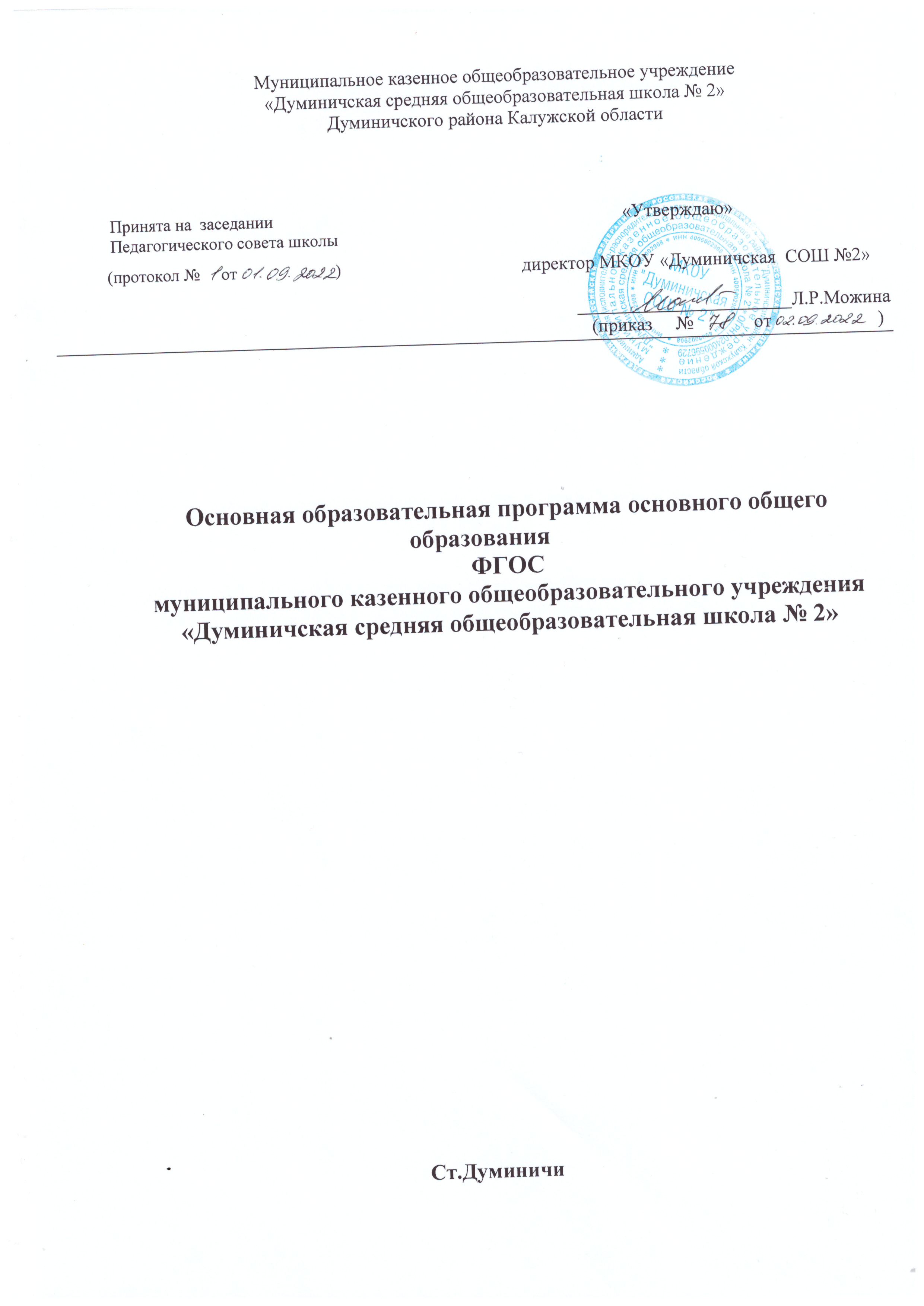 СОДЕРЖАНИЕ1. Целевой раздел1.1. Пояснительная записка     Образовательная программа основного общего образования МКОУ «Думиничская СОШ № 2»  разработана в соответствии с требованиями обновленного ФГОС ООО.Муниципальноеказенноеобщеобразовательноеучреждение «Думиничскаясредняяобщеобразовательная школа №2»  является учреждениемсреднегообщегообразования.Миссия школы на современном этапе ее развития определена следующим образом:созданиеусловийдляудовлетворениявсехобразовательныхпотребностейи запросовучастниковобразовательного процесса.ЦельдеятельностиипредназначениеШколы–достижениеобучающимисяобразовательного уровня, соответствующего федеральному образовательному стандарту,формирование общей культуры личности обучающихся на основе усвоения обязательногоминимумасодержанияобщеобразовательныхпрограмм,ихадаптациикжизнивобществе,создание основы для осознанного выбора и последующего освоения профессиональныхобразовательныхпрограмм,воспитаниегражданственности,трудолюбия,уважениякправамисвободамчеловека,любвикокружающейприроде,родине,семье, формированиездоровогообразажизни.Направлениядеятельностишколы:реализацияобщеобразовательныхпрограммначальногообщегообразования,основногообщегообразования, среднегообщегообразования;индивидуально-личностныйподходвобразовании,обеспечивающийвариативность и разноуровневость предлагаемых учебных программ и образовательныхуслуг;предоставлениеучащимсявыборазанятийдополнительногообразования,внеурочнойдеятельности;повышение качества образования за счет внедрения эффективных педагогическихтехнологий.Школаосуществляетобучениеивоспитаниевинтересахличности,общества,государства,обеспечиваетохрануздоровьяисозданиеблагоприятныхусловийдляразностороннегоразвития личности.Срок получения основного общего образования составляет пять лет, а для лиц сограниченными возможностями здоровья и инвалидов при обучении по адаптированнымосновным образовательным программам основного общего образования, независимо отприменяемых образовательных технологий, может увеличиться не более чем на один год,составить6летобучения,нообъемаудиторных часовнедолженпревышать 6018часов.Основная образовательная программа (далее ООП) основного общего образованияМКОУ «Думиничская СОШ № 2» определяетцели,задачи,планируемыерезультаты,содержаниеиорганизациюобразовательнойдеятельностиприполученииосновногообщегообразованияинаправленанаформированиеобщейкультуры,духовно-нравственное,гражданское,социальное, личностное и интеллектуальное развитие обучающихся, их саморазвитие исамосовершенствование, обеспечивающие социальную успешность, развитие творческих,физическихспособностей,сохранениеиукреплениездоровьяобучающихся.ООП ООО МКОУ «Думиничская СОШ № 2» разработанавсоответствиистребованиямиФедеральногогосударственногообразовательногостандартаосновногообщегообразования (далее - ФГОС ООО) к структуре основной образовательной программы сучетомрекомендацийПримернойобразовательнойпрограммыосновногообщегообразования; на основе анализа деятельности, особенностей и возможностей Учреждения,образовательныхпотребностейизапросовучащихся,родителей(законныхпредставителей),иопределяетцели,задачи,планируемыерезультаты,содержание,организациюобразовательногопроцессанауровнеосновногообщегообразования,соблюдаяпринциппреемственностимеждуначальнымиосновнымуровнямиобразования.ООПОООобеспечиваетдостижениеучащимисярезультатовосвоенияООПОООвсоответствиистребованиями,установленнымиФГОСООО.Основнаяобразовательнаяпрограммаосновногообщегообразованиясозданасучётомособенностейитрадицийучреждения,предоставляющихвозможностиобучающимсявраскрытииинтеллектуальныхитворческихвозможностейличностиразличнойнаправленности.ООП ООО МКОУ «Думиничская СОШ № 2» разработана на основании следующих нормативныхправовых документов:Федерального Закона от 29.12.2012 г. № 273-ФЗ «Об образовании в РоссийскойФедерации»;Федерального государственного образовательного стандарта основного общегообразования (приказ Министерства просвещения Российской Федерации от 31 мая .N287);Примернойобразовательнойпрограммыосновногообщегообразования(одобренарешениемФедеральногоучебно-методическогообъединенияпообщемуобразованию,протокол1/22 от 18.03.2022);УставаФедерального Закона от 29.12.2012 г. № 273-ФЗ «Об образовании в РоссийскойФедерации»;Федерального государственного образовательного стандарта основного общегообразования (приказ Министерства просвещения Российской Федерации от 31 мая .N287);Примернойобразовательнойпрограммыосновногообщегообразования(одобренарешениемФедеральногоучебно-методическогообъединенияпообщемуобразованию,протокол1/22 от 18.03.2022);УставаМКОУ «Думиничская СОШ №2 » .Главнымнаправлениемдеятельностишколыявляетсяобеспечениефункционирования системы образования школы в соответствии с законодательством РФ и Калужскойобластивсфереобразованияиожиданиямиучастниковобразовательныхотношений–педагогов,обучающихсяиихродителей(законныхпредставителей).Основная  образовательная  программа   основного   общего   образования МКОУ «Думиничская СОШ № 2» всоответствиистребованиямиСтандартавключаеттрираздела:целевой;содержательный;организационный.Целевойразделопределяетобщееназначение,цели,задачиипланируемыерезультаты реализации программы основного общего образования, в том числе способыопределениядостижения этихцелей ирезультатов.Целевойразделвключает:пояснительнуюзаписку;планируемыерезультатыосвоенияобучающимисяпрограммыосновногообщегообразования;системуоценкидостиженияпланируемыхрезультатовосвоенияпрограммыосновногообщегообразования.Содержательный раздел программы основного общего образования, в том числеадаптированной,включаетследующиепрограммы,ориентированныенадостижениепредметных,метапредметныхиличностныхрезультатов:рабочиепрограммыучебных предметов,учебныхкурсов(в томчисле внеурочнойдеятельности), учебныхмодулей;программуформированияуниверсальныхучебныхдействий уобучающихся;рабочуюпрограммувоспитания;программукоррекционнойработы(разрабатываетсяприналичиивОрганизацииобучающихсясОВЗ).Организационный раздел программы основного общего образования, в том числеадаптированной,определяетобщиерамкиорганизацииобразовательнойдеятельности,организационныемеханизмыиусловияреализациипрограммыосновногообщегообразованияи включает:учебныйплан;планвнеурочнойдеятельности;календарныйучебныйграфик;календарныйпланвоспитательнойработы,содержащийпереченьсобытийимероприятийвоспитательнойнаправленности,которыеорганизуютсяипроводятсяОрганизацией или в которых Организация принимает участие в учебном году или периодеобучения;характеристику условий реализации программы основного общего образования, втомчислеадаптированной, всоответствиистребованиями ФГОС;характеристикуусловийреализацииосновнойобразовательнойпрограммыосновногообщегообразованиявсоответствиистребованиями ФГОСООО;описаниекадровыхусловийреализацииООПООО;описаниепсихолого-педагогическихусловийреализацииООПОООфинансово-экономическиеусловияреализацииООПООО.всоответствиистребованиямиСтандартавключаеттрираздела:целевой;содержательный;организационный.Целевойразделопределяетобщееназначение,цели,задачиипланируемыерезультаты реализации программы основного общего образования, в том числе способыопределениядостижения этихцелей ирезультатов.Целевойразделвключает:пояснительнуюзаписку;планируемыерезультатыосвоенияобучающимисяпрограммыосновногообщегообразования;системуоценкидостиженияпланируемыхрезультатовосвоенияпрограммыосновногообщегообразования.Содержательный раздел программы основного общего образования, в том числеадаптированной,включаетследующиепрограммы,ориентированныенадостижениепредметных,метапредметныхиличностныхрезультатов:рабочиепрограммыучебных предметов,учебныхкурсов(в томчисле внеурочнойдеятельности), учебныхмодулей;программуформированияуниверсальныхучебныхдействий уобучающихся;рабочуюпрограммувоспитания;программукоррекционнойработы(разрабатываетсяприналичиивОрганизацииобучающихсясОВЗ).Организационный раздел программы основного общего образования, в том числеадаптированной,определяетобщиерамкиорганизацииобразовательнойдеятельности,организационныемеханизмыиусловияреализациипрограммыосновногообщегообразованияи включает:учебныйплан;планвнеурочнойдеятельности;календарныйучебныйграфик;календарныйпланвоспитательнойработы,содержащийпереченьсобытийимероприятийвоспитательнойнаправленности,которыеорганизуютсяипроводятсяОрганизацией или в которых Организация принимает участие в учебном году или периодеобучения;характеристику условий реализации программы основного общего образования, втомчислеадаптированной, всоответствиистребованиями ФГОС;характеристикуусловийреализацииосновнойобразовательнойпрограммыосновногообщегообразованиявсоответствиистребованиями ФГОСООО;описаниекадровыхусловийреализацииООПООО;описаниепсихолого-педагогическихусловийреализацииООПОООфинансово-экономическиеусловияреализацииООПООО.Программаадресована:Учащимсяиродителям:дляинформированияоцелях,содержании,организацииипредполагаемыхрезультатахдеятельностиОУподостижениюкаждымобучающимсяобразовательныхрезультатов;дляопределениясферыответственностизадостижениерезультатовобразовательнойдеятельностишколы,родителейиобучающихсяивозможностейвзаимодействия;учителям:длядостиженияобразовательныхрезультатоввсоответствиистребованиямиФГОС;дляуглубленияпониманиясмысловобразования,ориентиравпрактическойобразовательнойдеятельности.Администрации:длякоординациидеятельностипедагогическогоколлективаповыполнениютребований к результатам иусловиям освоения учащимися основной образовательнойпрограммы;длярегулированиявзаимоотношенийсубъектовобразовательнойдеятельности(педагогов,учеников, родителей, администрацииидр.).Учредителюиорганамуправления:дляповышенияобъективностиоцениванияобразовательныхрезультатовучреждениявцелом;для принятия управленческих решений на основе мониторинга эффективностипроцесса,качества,условий ирезультатовобразовательнойдеятельности школы.Образовательнаяпрограммашколыпредназначенаудовлетворитьпотребности:ученика-вреализацииконституционногоправанаполучениеосновногобесплатногообразования (cт. 1 Закона «Об образовании в Российской федерации»), праванасохранениесвоейиндивидуальности(ст.8«Конвенцииоправахребенка»);родителей-какгарантия«наилучшегообеспеченияинтересовребенка»(ст.3«Конвенцииоправахребенка»);учителя–какгарантияправанасамореализацию,проектированиеучебнойпрограммы,выборадиагностическихметодикипедагогическихтехнологий;школы–какправанасобственныйимидж,свойнеповторимыйоблик.В программе учтены школьные традиции внеклассной и воспитательной работы,этнокультурныеособенностирегиона, социальных партнёров,особенности материально– технической базышколы.Основная образовательная программа основного общего образования реализуетсяобразовательным учреждением через урочную и внеурочную деятельность с соблюдениемтребованийгосударственных санитарно-эпидемиологических правилинормативов.Урочнаядеятельностьнаправленанадостижениеобучающимисяпланируемыхрезультатов освоения программы основного общего образования с учетом обязательныхдляизученияучебныхпредметов.Внеурочнаядеятельностьнаправленанадостижениепланируемыхрезультатовосвоенияпрограммыосновногообщегообразованиясучетомвыбораучастникамиобразовательныхотношенийучебныхкурсоввнеурочнойдеятельностиизперечня,предлагаемого МКОУ «Думиничская СОШ № 2»..ЦЕЛИ РЕАЛИЗАЦИИ ОСНОВНОЙ ОБРАЗОВАТЕЛЬНОЙ ПРОГРАММЫОСНОВНОГООБЩЕГО ОБРАЗОВАНИЯСогласноФЗ«ОбобразованиивРоссийскойФедерации»основноеобщееобразование является необходимым уровнем образования. Оно направлено на становлениеиформированиеличностиобучающегося(формированиенравственныхубеждений,эстетическоговкусаиздоровогообразажизни,высокойкультурымежличностногоимежэтнического общения, овладение основами наук, государственным языком РоссийскойФедерации,навыкамиумственногоифизическоготруда,развитиесклонностей,интересов,способностейк социальномусамоопределению).Достижение поставленныхцелейприразработке иреализацииобразовательнойорганизациейосновнойобразовательнойпрограммыпредусматриваетрешениеследующихосновныхзадач:обеспечениесоответствияосновнойобразовательнойпрограммытребованиямФедеральногогосударственногообразовательногостандартаосновногообщегообразования(ФГОС ООО);обеспечение преемственности начального общего, основного общего, среднегообщегообразования;обеспечениедоступностиполучениякачественногоосновногообщегообразования, достижение планируемых результатов освоения основной образовательнойпрограммы основного общего образования всеми обучающимися, в том числе детьми-инвалидамии детьми сОВЗ;реализациюпрограммывоспитания,обеспечениеиндивидуализированногопсихолого–педагогическогосопровождениякаждогообучающегося,формированиюобразовательного базиса, основанного не только на знаниях, но и на соответствующемкультурномуровнеразвитияличности,созданиюнеобходимыхусловийдляеесамореализации;обеспечение эффективного сочетания урочных и внеурочных форм организацииучебныхзанятий,взаимодействиявсехучастниковобразовательных отношений;взаимодействиеобразовательнойорганизацииприреализацииосновнойобразовательнойпрограммыссоциальнымипартнерами;выявление и развитие способностей обучающихся, в том числе детей, проявившихвыдающиеся способности, детей с ОВЗ и инвалидов, их интересов через систему клубов,секций,студийикружков,общественнополезнуюдеятельность,втомчислесиспользованиемвозможностейобразовательныхорганизацийдополнительногообразования;организацию интеллектуальных и творческих соревнований, научно-техническоготворчества, проектной и учебно-исследовательской деятельности; участие обучающихся,их родителей (законных представителей), педагогических работников и общественности впроектированиииразвитиивнутришкольнойсоциальнойсреды,школьногоуклада;включениеобучающихсявпроцессыпознанияипреобразованиявнешкольнойсоциальнойсреды(населенногопункта,района,города)дляприобретенияопытареальногоуправленияи действия;социальноеиучебно-исследовательскоепроектирование,профессиональнаяориентация обучающихся при поддержке педагогов, психологов, социальных педагогов,сотрудничество с базовыми предприятиями, организациями профессионального образова-ния,центрамипрофессиональнойработы;сохранениеиукреплениефизического,психологическогоисоциальногоздоровьяобучающихся,обеспечениеих безопасности.Обучающиеся,неосвоившиепрограммуосновногообщегообразования,не допускаютсяк обучениюнаследующихуровняхобразования.Основная образовательная программа основного общего образования являетсяосновнымдокументом,определяющимсодержаниеобщегообразования,атакжерегламентирующим образовательную деятельность МКОУ «Думиничская  СОШ №2» в единстве урочной и внеурочной деятельности при учете установленного ФГОС соотношения обязательнойчастипрограммыичасти,формируемойучастникамиобразовательногопроцесса.ПРИНЦИПЫ ФОРМИРОВАНИЯ И МЕХАНИЗМЫ РЕАЛИЗАЦИИОСНОВНОЙОБРАЗОВАТЕЛЬНОЙПРОГРАММЫОСНОВНОГООБЩЕГООБРАЗОВАНИЯВосноверазработкиосновнойобразовательнойпрограммыосновногообщегообразованиялежат следующиепринципыи подходы:системно-деятельностныйподход,предполагающийориентациюнарезультатыобучения, на развитие активной учебно-познавательной деятельности обучающегося наоснове освоения универсальных учебных действий, познания и освоения мира личности,формированиеегоготовности к саморазвитиюи непрерывномуобразованию;признаниерешающейролисодержанияобразования,способоворганизацииобразовательнойдеятельностииучебногосотрудничествавдостижениицелейличностногои социального развития обучающихся;учетиндивидуальныхвозрастных,психологическихифизиологическихособенностей обучающихся при построении образовательного процесса и определенииобразовательно-воспитательныхцелей ипутей ихдостижения;разнообразие индивидуальных образовательных траекторий и индивидуальногоразвития каждого обучающегося, в том числе одаренных обучающихся и обучающихся сограниченнымивозможностями здоровья;преемственностьосновныхобразовательныхпрограмм,проявляющуюсявовзаимосвязиисогласованностивотборесодержанияобразования,атакжевпоследовательностиегоразвертыванияпоуровнямобразованияиэтапамобучениявцеляхобеспечения системности знаний, повышения качества образования и обеспечения егонепрерывности;обеспечениефундаментальногохарактераобразования,учетаспецификиизучаемых предметов;принципединстваучебнойивоспитательнойдеятельности,предполагающийнаправленностьучебногопроцессанадостижениеличностныхрезультатовосвоенияобразовательнойпрограммы;принцип здоровьесбережения, предусматривающий исключение образовательныхтехнологий,которыемогутнанестивредфизическомуипсихическомуздоровьюобучающихся,приоритетиспользованияздоровьесберегающихпедагогическихтехнологий,приведениеобъемаучебнойнагрузкивсоответствиестребованиямдействующихсанитарныхправили нормативов.Основнаяобразовательнаяпрограммаформируетсясучетомособенностейразвитиядетей11—15 лет, связанных:спереходомотспособностиосуществлятьпринятиезаданнойпедагогомиосмысленной цели к овладению этой учебной деятельностью на уровне основной школы вединстве мотивационно-смыслового и операционно-технического компонентов, к новойвнутреннейпозицииобучающегося—направленностинасамостоятельныйпознавательныйпоиск,постановкуучебныхцелей,освоениеисамостоятельноеосуществление контрольных и оценочных действий, инициативу в организации учебногосотрудничества, к развитию способности проектирования собственной учебной деятельности ипостроениюжизненныхплановво временнойперспективе;с формированием у обучающегося типа мышления, который ориентирует его наобщекультурныеобразцы,нормы,эталоныизакономерностивзаимодействиясокружающиммиром;совладениемкоммуникативнымисредствамииспособамиорганизациикооперации,развитиемучебногосотрудничества,реализуемоговотношенияхобучающихсясучителеми сверстниками.Переходобучающегосявосновнуюшколусовпадаетспервымэтапомподростковогоразвития—переходомккризисумладшегоподростковоговозраста(11—13 лет, 5—7 классы), характеризующимся началом перехода от детства к взрослости, прикотором центральным и специфическим новообразованием в личности подростка являетсявозникновение и развитие самосознания — представления о том, что он уже не ребенок, т.е.чувствавзрослости,атакжевнутреннейпереориентациейподросткасправилиограничений,связанныхсморальюпослушания,нанормыповедениявзрослых.Второйэтапподростковогоразвития(14—15лет,8—9классы),характеризуется:бурным,скачкообразнымхарактеромразвития,т.е.происходящимизасравнительнокороткийсрокмногочисленнымикачественнымиизменениямипрежнихособенностей, интересов и отношений подростка, появлением у подростка значительныхсубъективных трудностей и переживаний;стремлениемподросткакобщениюисовместнойдеятельностисосверстниками;особойчувствительностьюкморально-этическому«кодексутоварищества»,вкоторомзаданыважнейшиенормысоциального поведения взрослогомира;обостренной в связи с возникновением чувства взрослости восприимчивостью кусвоению норм, ценностей и способов поведения, которые существуют в мире взрослых ив их отношениях, что порождает интенсивное формирование нравственных понятий иубеждений,выработкупринципов, моральноеразвитиеличности;сложнымиповеденческимипроявлениями,которыевызваныпротиворечиеммежду потребностью подростков в признании их взрослыми со стороны окружающих исобственнойнеуверенностьювэтомивыражаютсявразныхформахнепослушания,сопротивленияи протеста;изменением социальной ситуации развития: ростом информационных нагрузок,характеромсоциальныхвзаимодействий,способамиполучения информации.ОБЩАЯ ХАРАКТЕРИСТИКА ОСНОВНОЙ ОБРАЗОВАТЕЛЬНОЙПРОГРАММЫОСНОВНОГООБЩЕГООБРАЗОВАНИЯПрограммаосновногообщегообразованияМКОУ «ДуминичскаяСОШ№2»разработанавсоответствии со ФГОС основного общего образования и с учетом Примерной основнойобразовательнойпрограммой (ПООП).ОсновнаяобразовательнаяпрограммаОООвключаетследующиедокументы:рабочиепрограммыучебных предметов,учебныхкурсов(в томчисле внеурочнойдеятельности), учебныхмодулей;программуформированияуниверсальных учебныхдействийуобучающихся;рабочуюпрограммувоспитания;программукоррекционнойработы;учебныйплан;планвнеурочнойдеятельностикалендарныйучебныйграфик;календарныйпланвоспитательнойработы(содержащийпереченьсобытийимероприятийвоспитательнойнаправленности,которыеорганизуютсяипроводятсявШколеили вкоторыхШколапринимаетучастиев учебномгодуилипериодеобучения);характеристику условий реализации программы основного общего образования всоответствиистребованиями ФГОС.1.2.ПЛАНИРУЕМЫЕРЕЗУЛЬТАТЫОСВОЕНИЯОБУЧАЮЩИМИСЯОСНОВНОЙ ОБРАЗОВАТЕЛЬНОЙ ПРОГРАММЫ ОСНОВНОГО ОБЩЕГООБРАЗОВАНИЯ:ОБЩАЯ ХАРАКТЕРИСТИКАФГОСОООустанавливаеттребованияктремгруппамрезультатовосвоенияобучающимисяпрограммосновногообщегообразования:личностным,метапредметными предметным.Требованиякличностнымрезультатамосвоенияобучающимисяпрограммосновногообщегообразования включаютосознаниероссийскойгражданскойидентичности;готовностьобучающихсяксаморазвитию,самостоятельностииличностномусамоопределению;ценность	самостоятельности	и	инициативы;	наличие	мотивации	кцеленаправленнойсоциально значимой деятельности;сформированностьвнутреннейпозицииличностикакособогоценностногоотношенияк себе, окружающимлюдям и жизнивцелом.ФГОСОООопределяетсодержательныеприоритетывраскрытиинаправленийвоспитательногопроцесса:гражданско-патриотического,духовно-нравственного,эстетического, физического, трудового, экологического воспитания, ценности научногопознания.ВСтандартеделаетсяакцентнадеятельностныеаспектыдостиженияобучающимися личностных результатов на уровне ключевых понятий, характеризующихдостижение обучающимися личностных результатов: осознание, готовность, ориентация,восприимчивость,установка.Личностныерезультатыосвоенияосновнойобразовательнойпрограммыосновногообщегообразованиядостигаютсявединствеучебнойивоспитательнойдеятельностиобразовательнойорганизациивсоответствиистрадиционнымироссийскимисоциокультурнымиидуховно-нравственнымиценностями,принятымивобществеправиламиинормамиповеденияиспособствуютпроцессамсамопознания,самовоспитанияисаморазвития, формированиявнутренней позицииличности.Личностныерезультатыосвоенияосновнойобразовательнойпрограммыосновногообщегообразованияотражаютготовностьобучающихсяруководствоватьсясистемой позитивных ценностных ориентаций и расширение опыта деятельности на ееосновеивпроцессереализацииосновныхнаправленийвоспитательнойдеятельности,втомчислевчасти:гражданскоговоспитания,патриотическоговоспитания,духовно-нравственноговоспитания,эстетическоговоспитания,физическоговоспитания,формированиякультурыздоровьяиэмоциональногоблагополучия,трудовоговоспитания,экологического воспитания, осознание ценности научного познания, а также результаты,обеспечивающиеадаптациюобучающегосякизменяющимсяусловиямсоциальнойиприроднойсреды.Метапредметныерезультатывключают:освоение обучающимися межпредметных понятий (используются в несколькихпредметныхобластяхипозволяютсвязыватьзнанияизразличныхучебныхпредметов,учебных курсов, модулей в целостную научную картину мира) и универсальных учебныхдействий(познавательные, коммуникативные,регулятивные);способностьихиспользоватьвучебной,познавательнойисоциальнойпрактике;готовностьксамостоятельномупланированиюиосуществлениюучебнойдеятельности и организации учебного сотрудничества с педагогическими работниками исверстниками,к участиювпостроениииндивидуальнойобразовательнойтраектории;овладениенавыкамиработысинформацией:восприятиеисозданиеинформационныхтекстоввразличныхформатах,втомчислецифровых,сучетомназначенияинформации и еецелевойаудитории.Метапредметные результаты сгруппированы по трем направлениям и отражаютспособность обучающихся использовать на практике универсальные учебные действия,составляющиеумениеовладевать:универсальнымиучебнымипознавательнымидействиями;универсальнымиучебнымикоммуникативнымидействиями;универсальнымирегулятивнымидействиями.Овладение универсальными учебными познавательными действиями предполагаетумение использовать базовые логические действия, базовые исследовательские действия,работать синформацией.Овладение	системой	универсальных	учебных	коммуникативных	действийобеспечиваетсформированностьсоциальныхнавыковобщения,совместнойдеятельности.Овладениеуниверсальнымиучебнымирегулятивнымидействиямивключаетумениясамоорганизации,самоконтроля,развитиеэмоциональногоинтеллекта.ФГОСОООопределяетпредметныерезультатыосвоенияпрограммосновногообщего образования сучетом необходимости сохранения фундаментального характераобразования,спецификиизучаемыхучебныхпредметовиобеспеченияуспешногопродвиженияобучающихсянаследующемуровнеобразования.Предметныерезультатывключают:освоениеобучающимисявходеизученияучебного предмета научныхзнаний, умений и способов действий, специфическихдлясоответствующейпредметнойобласти;предпосылкинаучноготипамышления;видыдеятельностипополучениюновогознания,егоинтерпретации,преобразованиюиприменениювразличныхучебныхситуациях,втомчислеприсозданииучебныхисоциальныхпроектов.Требованиякпредметнымрезультатам:сформулированы в деятельностной форме с усилением акцента на применениезнанийи конкретные умения;определяютминимумсодержаниягарантированногогосударствомосновногообщегообразования,построенноговлогикеизучениякаждогоучебногопредмета;определяюттребованиякрезультатамосвоенияпрограммосновногообщегообразованияпоучебнымпредметам«Русскийязык»,«Литература»,«Роднойязык(русский)»,    «Родная    литература    (русская)»,    «Немецкийязык»,    «История»,«Обществознание»,«География»,«Изобразительноеискусство»,«Музыка»,«Технология»,«Физическаякультура»,«Основыбезопасностижизнедеятельности»«ОДНКНР»набазовомуровне;определяюттребованиякрезультатамосвоенияпрограммосновногообщегообразованияпоучебнымпредметам«Математика»,«Информатика»,«Физика»,«Химия»,«Биология»набазовомуровне;усиливают акценты на изучение явлений и процессов современной России и миравцелом,современного состояния науки.3. СИСТЕМА ОЦЕНКИ ДОСТИЖЕНИЯ ПЛАНИРУЕМЫХ РЕЗУЛЬТАТОВОСВОЕНИЯОСНОВНОЙОБРАЗОВАТЕЛЬНОЙПРОГРАММЫ1.3.1.ОБЩИЕПОЛОЖЕНИЯВсоответствиисостатусомФГОСООО,«независимоотформыполученияосновногообщегообразованияиформыобучения»этотдокумент«являетсяосновой объективнойоценкисоответствияустановленнымтребованиямобразовательнойдеятельностииподготовкиобучающихся,освоившихпрограммуосновногообщегообразования». Это означает, что ФГОС задает основные требования к образовательнымрезультатами средствамоценкиихдостижения.Система оценки достижения планируемых результатов (далее — система оценки)являетсячастьюуправлениякачествомобразованиявМКОУ «ДуминичскаяСОШ№2»ислужитосновой приразработке«Положенияобоценкеобразовательныхдостиженийобучающихся».Системаоценкипризванаспособствоватьподдержаниюединствавсейсистемыобразования,обеспечениюпреемственностивсистеменепрерывногообразования.Ееосновными функциями являются ориентация образовательного процесса на достижениепланируемыхрезультатовосвоенияосновнойобразовательнойпрограммыосновногообщего образования и обеспечение эффективной«обратной связи», позволяющей осуществлятьуправлениеобразовательнымпроцессом.Основныминаправлениямиицелямиоценочнойдеятельностивобразовательнойорганизации являются:оценка образовательных достижений обучающихся на различных этапах обучениякакосноваихпромежуточнойиитоговойаттестации,атакжеосновапроцедурвнутреннегомониторингаобразовательнойорганизации,мониторинговыхисследованиймуниципального,региональногоифедеральногоуровней;оценкарезультатовдеятельностипедагогическихкадровкакосновааттестационныхпроцедур;оценкарезультатовдеятельностиобразовательнойорганизациикакосновааккредитационныхпроцедур.Основным объектом системы оценки, ее содержательной и критериальной базойвыступаюттребованияФГОС,которыеконкретизируютсявпланируемыхрезультатахосвоенияобучающимисяосновнойобразовательнойпрограммыобразовательнойорганизации.Системаоценкивключаетпроцедурывнутреннейивнешнейоценки.Внутренняяоценкавключает:стартовуюдиагностику,текущуюитематическуюоценку,портфолио,внутришкольныймониторингобразовательныхдостижений,промежуточную и итоговую аттестацию обучающихся.Квнешнимпроцедурамотносятся:государственнаяитоговаяаттестация,независимаяоценкакачестваобразования имониторинговыеисследования муниципального,региональногоифедеральногоуровней.Особенностикаждой изуказанных процедур описаныв п.1.3.3настоящегодокумента.ВсоответствиисФГОСОООсистемаоценкиобразовательнойорганизацииреализуетсистемно-деятельностный,уровневыйикомплексныйподходыкоценкеобразовательных достижений.Системно-деятельностныйподходкоценкеобразовательныхдостиженийпроявляется в оценке способности учащихся к решению учебно-познавательных и учебно-практических задач, а также в оценке уровня функциональной грамотности учащихся. Онобеспечиваетсясодержаниемикритериямиоценки,вкачествекоторыхвыступаютпланируемые результаты обучения, выраженные в деятельностной форме и в терминах,обозначающихкомпетенциифункциональнойграмотностиучащихся.Уровневый подход служит важнейшей основой для организации индивидуальнойработы с учащимися. Он реализуется как по отношению к содержанию оценки, так и кпредставлениюи интерпретации результатовизмерений.Уровневый подход реализуется за счет фиксации различных уровней достиженияобучающимисяпланируемыхрезультатов:базовогоуровняиуровнейвышеинижебазового.Достижениебазовогоуровнясвидетельствуетоспособностиобучающихсярешатьтиповыеучебныезадачи,целенаправленноотрабатываемыесовсемиобучающимися в ходе учебного процесса. Овладение базовым уровнем является доста-точнымдляпродолжения обученияиусвоенияпоследующегоматериала.Однимизпроявленийуровневогоподходаявляетсяоценкаиндивидуальныхобразовательных достижений на основе «метода сложения», при котором фиксируетсядостижение уровня, необходимого для успешного продолжения образования и реальнодостигаемого большинствомучащихся, иего превышение, чтопозволяетвыстраиватьиндивидуальные траектории движения с учётом зоны ближайшего развития, формироватьположительнуюучебную и социальнуюмотивацию.Предметомстартовогооценивания,котороепроводитсявначалекаждогоучебного года, является определение остаточных знаний и умений учащихся относительнопрошедшегоучебного года, позволяющегоучителюорганизовать эффективно процессповторенияиопределить эффектыотсвоегообучениязапрошлыйучебныйгод.Предметомтекущего(формирующего)оцениванияявляетсяоперациональныйсостав предметных способов действия и ключевых компетентностей. Такое оцениваниепроизводитсякак самимобучающимся, так иучителем и осуществляет две важныефункции: диагностическую и коррекционную. Цель такого оценивания увидеть проблемыитрудностивосвоениипредметныхспособовдействияикомпетентностейинаметитьпланработыпо ликвидациивозникшихпроблемитрудностей.Предметомпромежуточного(итогового) оцениванияна конецучебногогодаявляется уровень освоения обучающимися культурных предметных способов и средствдействия,атакже ключевыхкомпетентностей.Комплексныйподходкоценкеобразовательныхдостиженийреализуетсяспомощью:оценкипредметныхиметапредметныхрезультатов;использованиякомплексаоценочныхпроцедур(стартовой,текущей,тематической,промежуточной)какосновыдляоценкидинамикииндивидуальныхобразовательных достижений идля итоговойоценки;использования контекстной информации (особенности обучающихся, условия впроцессе обучения и др.) для интерпретации полученных результатов в целях управлениякачествомобразования;использованияразнообразныхметодовиформоценки,взаимнодополняющихдругдруга (стандартизированных устных и письменных работ, проектов, практических работ,командных,исследовательских,творческихработ,самоанализаисамооценки,взаимооценки,наблюдения,испытаний(тестов),динамическихпоказателейусвоениязнанийиразвитиеумений,втомчислеформируемыхсиспользованиемцифровыхтехнологий.1.3.2.ОСОБЕННОСТИ ОЦЕНКИ МЕТАПРЕДМЕТНЫХИПРЕДМЕТНЫХ РЕЗУЛЬТАТОВОСОБЕННОСТИОЦЕНКИМЕТАПРЕДМЕТНЫХРЕЗУЛЬТАТОВОценкаметапредметныхрезультатовпредставляетсобойоценкудостиженияпланируемыхрезультатовосвоенияосновнойобразовательнойпрограммы,которыепредставленывпрограммеформированияуниверсальныхучебныхдействийобучающихсяиотражаютсовокупностьпознавательных,коммуникативныхирегулятивныхуниверсальныхучебныхдействий,атакжесистемумеждисциплинарных(межпредметных)понятий.Формирование метапредметных результатов обеспечивается совокупностью всехучебных предметов ивнеурочной деятельности.Основным объектом и предметом оценки метапредметных результатов являетсяовладение:универсальнымиучебнымипознавательнымидействиями(замещение,моделирование,кодированиеидекодированиеинформации,логическиеоперации,включаяобщиеприемы решения задач);универсальнымиучебнымикоммуникативнымидействиями(приобретениеуменияучитыватьпозициюсобеседника,организовыватьиосуществлятьсотрудничество,взаимодействие с педагогическими работниками и со сверстниками, адекватно передаватьинформациюиотображатьпредметноесодержаниеиусловиядеятельностииречи,учитывать разные мнения и интересы, аргументировать и обосновывать свою позицию,задаватьвопросы,необходимыедляорганизациисобственнойдеятельностиисотрудничества спартнером);универсальными учебными регулятивными действиями (способность принимать исохранятьучебнуюцельизадачу,планироватьеереализацию,контролироватьиоцениватьсвои действия, вносить соответствующие коррективы в их выполнение, ставить новыеучебные задачи, проявлять познавательную инициативу в учебном сотрудничестве, осуществлятьконстатирующийипредвосхищающийконтрольпорезультатуиспособудействия,актуальный контрольнауровнепроизвольного внимания).Оценка достижения метапредметных результатов осуществляется администрациейобразовательнойорганизации входевнутришкольногомониторинга.Содержаниеипериодичностьвнутришкольногомониторингаустанавливаетсярешением педагогического совета. Инструментарий строится на межпредметной основе иможетвключатьдиагностическиематериалыпооценкечитательскойицифровойграмотности,сформированностирегулятивных,коммуникативныхипознавательныхучебных действий.Дополнительным источником данных о достижении отдельных метапредметныхрезультатовмогутслужитьрезультатывыполненияпроверочныхработ(какправило,тематических)повсемпредметам.Входетекущей,тематической,промежуточнойоценкиможетбытьоцененодостижениетакихкоммуникативныхирегулятивныхдействий,которыетрудноилинецелесообразно проверять в ходе стандартизированной итоговой проверочной работы,например,уровеньсформированностинавыковсотрудничестваилисамоорганизации.Наиболееадекватнымиформамиоценкиявляются:дляпроверкичитательскойграмотности—письменнаяработанамежпредметнойоснове;дляпроверкицифровойграмотности—практическаяработавсочетаниис письменной(компьютеризованной) частью;для	проверки	сформированности	регулятивных,	коммуникативных	ипознавательныхучебныхдействий—экспертнаяоценкапроцессаирезультатоввыполнениягрупповыхииндивидуальных учебныхисследованийипроектов.Каждый из перечисленных видов диагностики проводится с периодичностью неменеечемодин раз вдвагода.Основной процедурой итоговой оценки достижения мета- предметных результатовявляется защита итогового индивидуального проекта, которая может рассматриваться какдопускк государственной итоговойаттестации.Итоговыйпроектпредставляетсобойучебныйпроект,выполняемыйобучающимся в рамках одного из учебных предметов или на межпредметной основе сцельюпродемонстрироватьсвоидостижения в самостоятельном освоениисодержанияизбранных областей знаний и/или видов деятельности и способность проектировать иосуществлять целесообразную и результативную деятельность (учебно-познавательную,конструкторскую, социальную, художественно-творческую и др.). Выбор темы итоговогопроектаосуществляется обучающимися.Результатом(продуктом)проектнойдеятельностиможетбытьоднаизследующихработ:письменнаяработа(эссе,реферат,аналитическиематериалы,обзорныематериалы,отчеты о проведенныхисследованиях,стендовый докладидр.);художественнаятворческаяработа(вобластилитературы,музыки,изобразительногоискусства,экранныхискусств),представленнаяввидепрозаическогоилистихотворногопроизведения,инсценировки,художественнойдекламации,исполнениямузыкальногопроизведения, компьютерной анимациии др.;материальныйобъект,макет,иноеконструкторскоеизделие;отчетныематериалыпосоциальномупроекту,которыемогутвключатькактексты,так имультимедийныепродукты.Требованиякорганизациипроектнойдеятельности,ксодержаниюинаправленностипроекта, а также критерии оценки проектной работы разрабатываются с учетом целей изадачпроектнойдеятельностинаданномэтапеобразованияивсоответствиис Положением.Общим требованием ко всем работам является необходимость соблюдения норм иправил цитирования, ссылок на различные источники. В случаезаимствования текстаработы(плагиата)безуказанияссылокнаисточникпроекткзащитенедопускается.Защитапроектаосуществляетсявпроцессеспециальноорганизованнойдеятельностикомиссииобразовательнойорганизацииилинашкольнойконференции.Результаты выполнения проекта оцениваются по итогам рассмотрения комиссиейпредставленного продукта с краткой пояснительной запиской, презентации обучающегосяиотзываруководителя.Критерии1оценки проектной работы разрабатываются с учетом целей и задачпроектнойдеятельностинаданномэтапеобразования.Проектнуюдеятельностьцелесообразнооцениватьпо следующимкритериям:Способностьксамостоятельномуприобретениюзнанийирешениюпроблем,проявляющаяся в умении поставить проблему и выбрать адекватные способы ее решения,включая поиск и обработку информации, формулировку выводов и/или обоснование иреализацию/апробацию принятого решения, обоснование и создание модели, прогноза,макета, объекта, творческого решения и т.п. Данный критерий в целом включает оценкусформированности познавательныхучебных действий.Сформированность предметных знаний и способов действий, проявляющаясявумениираскрытьсодержаниеработы,грамотноиобоснованновсоответствиисрассматриваемойпро-блемой/темойиспользоватьимеющиесязнанияиспособыдействий.                 3. Сформированностьрегулятивных  действий,  проявляющаяся  в  умении самостоятельнопланироватьиуправлятьсвоейпознавательнойдеятельностьювовремени;использоватьресурсныевозможностидлядостиженияцелей;осуществлятьвыборконструктивных стратегийвтрудныхситуациях.4.Сформированностькоммуникативныхдействий,проявляющаясявуменииясноизложитьиоформитьвыполненнуюработу,представитьеёрезультаты,аргументированноответитьнавопросы.ОСОБЕННОСТИОЦЕНКИПРЕДМЕТНЫХРЕЗУЛЬТАТОВОценкапредметныхрезультатовпредставляетсобойоценкудостиженияобучающимся планируемых результатов по отдельным предметам. Основой для оценкипредметных результатов являются положенияФГОСООО.Формированиепредметныхрезультатовобеспечиваетсякаждымучебнымпредметом.Основным предметом оценки в соответствии с требованиями ФГОС ООО являетсяспособностькрешениюучебно-познавательныхиучебно-практическихзадач,основанныхнаизучаемомучебномматериале,сиспользованиемспособовдействий,релевантныхсодержаниюучебныхпредметов,втомчислеметапредметных(познавательных,регулятивных, коммуникативных) действий, а также компетентностей, релевантных соответствующиммоделямфункциональной(математической,естественно-научной,читательскойидр.).Для оценки предметных результатов предлагаются следующие критерии: знание ипонимание,применение, функциональность.Обобщенный критерий «Знание и понимание» включает знание и понимание ролиизучаемойобластизнания/видадеятельностивразличныхконтекстах,знаниеипониманиетерминологии,понятийи идей,атакже процедурных знанийилиалгоритмов.Обобщенныйкритерий«Применение»включает:использованиеизучаемогоматериалаприрешенииучебныхзадач/проблем,различающихся сложностью предметного содержания, сочетанием когнитивных операцийиуниверсальныхпознавательныхдействий,степеньюпроработанностивучебномпроцессе;использованиеспецифическихдляпредметаспособовдействийивидовдеятельностипополучениюновогознания,егоинтерпретации,применениюипреобразованиюприрешенииучебныхзадач/проблем,втомчислевходепоисковойдеятельности,учебно-исследовательскойиучебно-проектной деятельности.Обобщенныйкритерий«Функциональность»включаетиспользованиетеоретическогоматериала,методологическогоипроцедурногознанияприрешениивнеучебных проблем, различающихся сложностью предметного содержания, читательскихумений,контекста,атакже сочетаниемкогнитивныхопераций.В отличие от оценки способности обучающихся к решению учебно-познавательныхиучебно-практическихзадач,основанныхнаизучаемомучебномматериале,сиспользованиемкритериев«знаниеипонимание»и«применение»,оценкафунк-циональной грамотности направлена на выявление способности обучающихся применятьпредметные знания и умения во вне- учебной ситуации, в ситуациях, приближенных креальнойжизни.При   оценке    сформированности    предметных    результатов    по    критерию«функциональность»разделяют:оценку сформированности отдельных элементов функциональной грамотности входе изученияотдельныхпредметов,т.е.способностиприменить изученные знания иумения при решении нетипичных задач, которые связаны с внеучебными ситуациями и несодержатявногоуказания на способрешения;эта оценка осуществляетсяучителемврамкахформирующегооцениванияпо предложеннымкритериям;оценку сформированности отдельных элементов функциональной грамотности входе изучения отдельных предметов, не связанных напрямую с изучаемым материалом,например элементов читательской грамотности (смыслового чтения); эта оценка такжеосуществляетсяучителемврамкахформирующегооцениванияпопредложеннымкритериям;оценкусформированностисобственнофункциональнойграмотности,построеннойна содержании различных предметов и внеучебных ситуациях. Такие процедуры строятсяна специальном инструментарии, не опирающемся напрямую на изучаемый программныйматериал. В них оценивается способность применения (переноса) знаний и умений, сфор-мированныхнаотдельныхпредметах,прирешенииразличныхзадач.Этипроцедурыцелесообразнопроводитьврамкахвнутришкольногомониторинга.Оценкапредметныхрезультатовведетсякаждымучителемвходепроцедуртекущего, тематического, промежуточного и итогового контроля, а также администрациейобразовательнойорганизации входевнутришкольногомониторинга.Особенностиоценкипоотдельномупредметуфиксируютсявприложениикобразовательнойпрограмме,котораяутверждаетсяпедагогическимсоветомобразовательнойорганизацииидоводитсядосведенияучащихсяиихродителей(законныхпредставителей).Описаниедолжно включить:списокитоговыхпланируемыхрезультатовсуказаниемэтаповихформированияиспособовоценки(например,текущая/тематическая;устно/письменно/практика);требованияквыставлениюотметокзапромежуточнуюаттестацию(принеобходимости-сучетомстепенизначимостиотметокзаотдельныеоценочныепроцедуры);графикконтрольныхмероприятий.1.3.3.ОРГАНИЗАЦИЯ И СОДЕРЖАНИЕ ОЦЕНОЧНЫХ ПРОЦЕДУРСтартоваядиагностикапредставляетсобойпроцедуруоценкиготовностикобучениюнаданномуровнеобразования.Проводитсяадминистрациейобразовательнойорганизациивначале5классаивыступаеткакоснова(точкаотсчета)дляоценкидинамикиобразовательных	достижений.	Объектом		оценки	являются: структура	мотивации,сформированностьучебнойдеятельности,владениеуниверсальнымииспецифическимидляосновныхучебныхпредметовпознавательнымисредствами,втомчисле:средствамиработысинформацией,знаково-символическимисредствами,логическимиоперациями.Стартоваядиагностикаможетпроводитьсятакжеучителямисцельюоценкиготовностикизучениюотдельныхпредметов(разделов).Результатыстартовойдиагностикиявляютсяоснованиемдлякорректировкиучебныхпрограммииндивидуализацииучебногопроцесса.Текущая	оценка		представляет	собой	процедуру	оценки индивидуальногопродвижениявосвоениипрограммыучебногопредмета.Текущаяоценкаможетбытьформирующей,т.е.поддерживающейинаправляющейусилияучащегося,идиагно-стической,способствующейвыявлениюиосознаниюучителемиучащимсясуществующихпроблемвобучении.Объектомтекущейоценкиявляютсятематическиепланируемыерезультаты,этапыосвоениякоторыхзафиксированывтематическомпланировании.Втекущейоценкеиспользуетсявесьарсеналформиметодовпроверки(устныеиписьменныеопросы,практическиеработы,творческиеработы,индивидуальныеигрупповыеформы,само-ивзаимооценка,рефлексия,листыпродвиженияидр.)сучетомособенностейучебногопредметаиособенностейконтрольно-оценочнойдеятельностиучителя.Ре-зультатытекущейоценкиявляютсяосновойдляиндивидуализацииучебногопроцесса;приэтомотдельныерезультаты,свидетельствующиеобуспешностиобученияидостижениитематическихрезультатоввболеесжатые(посравнениюспланируемымиучителем)сроки,могутвключатьсявсистемунакопленнойоценкиислужитьоснованием,например,дляосвобождения ученикаотнеобходимости выполнятьтематическуюпроверочнуюработу1.Тематическая оценка представляет собой процедуру оценки уровня достижениятематических планируемых результатов по предмету, которые фиксируются в учебныхметодическихкомплектах,рекомендованныхМинистерствомпросвещенияРФ.Попредметам,вводимымобразовательнойорганизациейсамостоятельно,тематическиепланируемыерезультатыустанавливаютсясамойобразовательнойорганизацией.Тематическая оценка может вестись как в ходе изучения темы, так и в конце ее изучения.Оценочныепроцедурыподбираютсятак,чтобыонипредусматриваливозможностьоценкидостижения всей совокупности планируемых результатов и каждого из них. Результатытематическойоценкиявляютсяоснованиемдлякоррекцииучебногопроцессаиегоиндивидуализации.Портфолио представляет собой процедуру оценки динамики учебной и творческойактивностиучащегося,направленности,широтыилиизбирательностиинтересов,выраженности проявлений творческой инициативы, а также уровня высших достижений,демонстрируемых данным учащимся. В портфолио включаются как работы учащегося (втомчислефотографии,видеоматериалыит.п.),такиотзывынаэтиработы(например наградныелисты,дипломы,сертификатыучастия,рецензииипроч.).Отборработиотзывовдляпортфолиоведетсясамимобучающимсясовместноскласснымруководителемиприучастиисемьи.Включениекаких-либоматериаловвпортфолиобезсогласияобучающегося не допускается. Портфолио в части подборки документов формируется вэлектронном виде в течение всех лет обучения в основной школе. Результаты, представ-ленныевпортфолио,используютсяпривыработкерекомендацийповыборуиндивидуальной образовательной траектории на уровне среднего общего образования имогутотражаться вхарактеристике.Внутришкольныймониторингпредставляетсобойпроцедуры:оценкиуровнядостиженияпредметныхиметапредметныхрезультатов;оценкиуровняфункциональнойграмотности;оценкиуровняпрофессиональногомастерстваучителя,осуществляемогонаосновеадминистративныхпроверочныхработ,анализапосещенныхуроков,анализакачестваучебных заданий, предлагаемыхучителемобучающимся.Содержаниеипериодичностьвнутришкольногомониторингаустанавливаетсярешением педагогического совета. Результаты внутришкольного мониторинга являютсяоснованиемдлярекомендацийкакдлятекущейкоррекцииучебногопроцессаиегоиндивидуализации,такидляповышенияквалификацииучителя.Результатывнутришкольного мониторинга в части оценки уровня достижений учащихся обобщаютсяиотражаются виххарактеристиках.Промежуточнаяаттестацияпредставляетсобойпроцедуруаттестацииобучающихся,котораяпроводитсявконцекаждойчетверти(иливконцекаждоготриместра) и в конце учебного года по каждому изучаемому предмету. Промежуточнаяаттестацияпроводитсянаосноверезультатовнакопленнойоценкиирезультатоввыполнения тематических проверочных работ и фиксируется в документе об образовании(дневнике).Промежуточнаяоценка,фиксирующаядостижениепредметныхпланируемыхрезультатовиуниверсальныхучебныхдействий,являетсяоснованиемдляперевода вследующий класс и для допуска обучающегося к государственной итоговой аттестации.ПорядокпроведенияпромежуточнойаттестациирегламентируетсяФедеральнымзаконом«ОбобразованиивРоссийскойФедерации»(ст.58)ииныминормативнымиактами.Промежуточнаяоценка,фиксирующаядостижениепредметныхпланируемыхрезультатов и универсальных учебных действий на уровне не ниже базового, являетсяоснованиемдляпереводавследующийклассидлядопускаобучающегосякгосударственнойитоговойаттестации.Вслучаеиспользованиястандартизированныхизмерительныхматериаловв5классахкритерийдостижения/освоенияучебногоматериалазадается как выполнение не менее 50% заданий базового уровня или получения 50% отмаксимальногобаллазавыполнениезаданийбазовогоуровня.Вдальнейшемэтоткритерийдолженсоставлять неменее65%.Формамипромежуточнойаттестацииявляются:Впроцессеоценкидостиженияпланируемыхрезультатовиспользуютсяразнообразныеметоды иформы, взаимно дополняющиедругдруга:стандартизированныеписьменныеиустныеработы,защитаиндивидуального/групповогопроекта,практическиеработы,творческиеработы,самоанализисамооценка,наблюдения,испытания(тесты)иное.Результатомпромежуточнойаттестациипоучебнымкурсам,обеспечивающиминтересыипотребностиучастниковобразовательныхотношений,могутбытьпроекты,выполненные в ходе образовательной деятельности, результаты участия в олимпиадах,конкурсах,конференциях, иныхподобныхмероприятиях.Отметки текущей, промежуточной и итоговой аттестации фиксируются учителем вклассномжурнале.Припромежуточнойаттестацииобучающихсядополнительновводитсяотметка«неаттестован(а)»,еслиобучающийсяпропустилподанномупредметуболееполовиныучебноговремениинеимеетминимальногоколичестваотметок,необходимогодляаттестации.Отметка обучающимся за четверти выставляется на основе результатов текущейаттестациицелымчисломкаксреднееарифметическоевсехтекущихотметоквсоответствии с правилами математического округления. Отметка за год выставляется наоснованииотметокзачетвертицелымчисломкаксреднееарифметическоевсехчетвертныхотметок всоответствии справилами математического округления.В целях определения уровня готовности к государственной итоговой аттестации в 9классах могут проводиться городские контрольные работы, диагностические контрольныеработывсоответствии  сопределеннымграфиком.Итоговоесобеседованиев9классекакдопусккГИАвыпускниковосновногообщего образования проводится всоответствииснормативно-правовыми документамифедеральногои региональногоуровня.ГосударственнаяитоговаяаттестацияВ соответствии со статьей 59 Федерального закона «Об образовании в РоссийскойФедерации» государственная итоговая аттестация (далее — ГИА) является обязательнойпроцедурой,завершающейосвоениеосновнойобразовательнойпрограммыосновногообщегообразования.ПорядокпроведенияГИАрегламентируетсяЗакономииныминормативнымиактами.ЦельюГИАявляетсяустановлениеуровняобразовательныхдостиженийвыпускников. ГИА включает в себя два обязательных экзамена (по русскому языку иматематике). Экзамены по другим учебным предметам обучающиеся сдают на добровольнойосновепосвоему выбору.ГИАпроводитсявформеосновногогосударственногоэкзамена(ОГЭ)сиспользованиемконтрольныхизмерительныхматериалов,представляющихсобойкомплексызаданийвстандартизированнойформеивформеустных и письменных экзаменов с использованием тем, билетов и иных форм по решениюобразовательнойорганизации(государственныйвыпускнойэкзамен—ГВЭ).Итоговая оценка (итоговая аттестация) по предмету складывается из результатоввнутренней и внешней оценки. К результатам внешней оценки относятся результаты ГИА.К результатам внутренней оценки относятся предметные результаты, зафиксированные всистеме накопленной оценки и результаты выполнения итоговой работы по предмету.Такой подход позволяет обеспечить полноту охвата планируемых результатов и выявитькумулятивныйэффектобучения,обеспечивающийприроствглубинепониманияизучаемого материала и свободе оперирования им. По предметам, не вынесенным на ГИА,итоговаяоценкаставится наосноверезультатовтолько внутреннейоценки.Итоговая оценка по предмету фиксируетсяв документе обуровне образованиягосударственногообразца—аттестате об основномобщемобразовании.Итоговаяоценкапомеждисциплинарнымпрограммамставитсянаосноверезультатоввнутришкольногомониторингаификсируетсявхарактеристикеучащегося.Характеристикаготовитсянаосновании:объективныхпоказателейобразовательныхдостиженийобучающегосянауровнеосновногообразования;портфолиовыпускника;экспертныхоценокклассногоруководителяиучителей,обучавшихданноговыпускниканауровнеосновного общегообразования;Вхарактеристикевыпускника:отмечаютсяобразовательныедостиженияобучающегосяпоосвоениюличностных,метапредметных и предметныхрезультатов;даютсяпедагогическиерекомендацииповыборуиндивидуальнойобразовательнойтраекториинауровнесреднегообщегообразованиясучетомвыбораучащимсянаправленийпрофильногообразования,выявленныхпроблемиотмеченныхобразовательных достижений.Рекомендациипедагогическогоколлективаповыборуиндивидуальнойобразовательнойтраекториидоводятсядосведениявыпускникаиегородителей(законных представителей)..1.3.4. СИСТЕМА ВНУТРИШКОЛЬНОГО МОНИТОРИНГА ОБРАЗОВАТЕЛЬНЫХДОСТИЖЕНИЙУЧЕНИКАКАКИНСТРУМЕНТЫ ДИНАМИКИОБРАЗОВАТЕЛЬНЫХДОСТИЖЕНИЙВнутришкольныймониторингпредставляетсобойпроцедуры:оценкиуровнядостиженияпредметныхиметапредметныхрезультатов;оценкиуровнядостижениятойчастиличностныхрезультатов,которыесвязаны с оценкой поведения, прилежания, а также с оценкой учебной самостоятельности,готовности испособности делатьосознанныйвыборпрофиляобучения;оценки уровня профессионального мастерства учителя, осуществляемого наосновеадминистративныхпроверочныхработ,анализапосещенныхуроков,анализакачестваучебных заданий, предлагаемыхучителемобучающимся.Содержаниеипериодичностьвнутришкольногомониторингаустанавливаетсярешением педагогического совета. Результаты внутришкольного мониторинга являютсяоснованиемдлярекомендацийкакдлятекущейкоррекцииучебногопроцессаиегоиндивидуализации,такидляповышенияквалификацииучителя.Результатывнутришкольного мониторинга в части оценки уровня достижений учащихся обобщаютсяиотражаются виххарактеристиках2. СОДЕРЖАТЕЛЬНЫЙ РАЗДЕЛ ПРОГРАММЫОСНОВНОГООБЩЕГООБРАЗОВАНИЯРАБОЧИЕПРОГРАММЫУЧЕБНЫХПРЕДМЕТОВ,УЧЕБНЫХКУРСОВ(ВТОМЧИСЛЕВНЕУРОЧНОЙДЕЯТЕЛЬНОСТИ),УЧЕБНЫХМОДУЛЕЙРУССКИЙЯЗЫКРабочая программа по русскому языку на уровне основного общего образованияподготовленанаосновеФедеральногогосударственногообразовательногостандартаосновного общего образования (Приказ Минпросвещения России от 31.05.2021 г. № 287,зарегистрированМинистерствомюстицииРоссийскойФедерации05.07.2021г.,рег.номер— 64101) (далее — ФГОС ООО), Концепции преподавания русского языка и литературы вРоссийскойФедерации(утвержденараспоряжениемПравительстваРоссийскойФедерацииот 9 апреля . № 637-р), Примерной программы воспитания с учётом распределённыхпо классам проверяемых требований к результатам освоения Основной образовательнойпрограммыосновного общегообразования.ПОЯСНИТЕЛЬНАЯЗАПИСКАЛичностныеиметапредметныерезультатыпредставленысучётомособенностейпреподавания русского языка в основной общеобразовательной школе с учётом методическихтрадицийпостроения школьногокурсарусскогоязыка,реализованныхвбольшейчастивходящихвФедеральныйпереченьУМК порусскомуязыку.ОБЩАЯХАРАКТЕРИСТИКАУЧЕБНОГОПРЕДМЕТА«РУССКИЙЯЗЫК»Русскийязык—государственныйязыкРоссийскойФедерации,языкмежнационального общения народов России, национальный язык русского народа. Какгосударственныйязыкиязыкмежнациональногообщениярусскийязыкявляетсясредством коммуникации всех народов Российской Федерации, основой их социально-экономической,культурной идуховнойконсолидации.Высокая функциональная значимость русского языка и выполнение им функцийгосударственного языка и языка межнационального общения важны для каждого жителяРоссии,независимоотместаегопроживанияиэтническойпринадлежности.Знание русского языка и владение им в разных формах его существования и функциональныхразновидностях,пониманиеегостилистическихособенностейивыразительныхвозможностей, умение правильно и эффективно использовать русский язык в различныхсферахиситуацияхобщенияопределяютуспешностьсоциализацииличностиивозможностиеёсамореализациивразличныхжизненноважных длячеловекаобластях.Русскийязык,выполняясвоибазовыефункцииобщенияивыражениямысли,обеспечиваетмежличностноеисоциальноевзаимодействиелюдей,участвуетвформировании сознания, самосознания и мировоззрения личности, является важнейшимсредством хранения и передачи информации, культурных традиций, истории русского идругихнародов России.Обучение русскому языку в школе направлено на совершенствование нравственнойикоммуникативнойкультурыученика,развитиеегоинтеллектуальныхитворческихспособностей,мышления,памятиивоображения,навыковсамостоятельнойучебнойдеятельности,самообразования.Содержаниеобучениярусскомуязыкуориентированотакженаразвитиефункциональнойграмотностикакинтегративногоумениячеловекачитать,пониматьтексты, использовать информацию текстов разных форматов, оценивать её, размышлять оней, чтобы достигать своих целей, расширять свои знания и возможности, участвовать всоциальнойжизни.Речеваяитекстоваядеятельностьявляетсясистемообразующейдоминантойшкольногокурсарусскогоязыка.Соответствующиеуменияинавыкипредставленывперечнеметапредметныхипредметныхрезультатовобучения,всодержании обучения (разделы «Язык и речь», «Текст», «Функциональные разновидностиязыка»).ЦЕЛИИЗУЧЕНИЯУЧЕБНОГОПРЕДМЕТА«РУССКИЙЯЗЫК»Целями изучения русского языка по программам основного общего образованияявляются:осознаниеипроявлениеобщероссийскойгражданственности,патриотизма,уважения к русскому языку как государственному языку Российской Федерации и языкумежнациональногообщения;проявлениесознательногоотношениякязыкукаккобщероссийской ценности, форме выражения и хранения духовного богатства русского идругих народов России, как к средству общения и получения знаний в разных сферахчеловеческойдеятельности;проявлениеуважениякобщероссийскойирусскойкультуре,ккультуреи языкамвсехнародов Российской Федерации;овладениерусскимязыкомкакинструментомличностногоразвития,инструментомформированиясоциальныхвзаимоотношений,инструментомпреобразованиямира;овладениезнаниямиорусскомязыке,егоустройствеизакономерностяхфункционирования, о стилистических ресурсах русского языка; практическое овладениенормамирусскоголитературногоязыкаиречевогоэтикета;обогащениеактивногоипотенциальногословарногозапасаииспользованиевсобственнойречевойпрактикеразнообразныхграмматическихсредств;совершенствованиеорфографическойипунктуационнойграмотности;воспитаниестремлениякречевомусамосовершенствованию;совершенствованиеречевойдеятельности,коммуникативныхумений,обеспечивающихэффективноевзаимодействиесокружающимилюдьмивситуацияхформального и неформального межличностного и межкультурного общения; овладениерусским языком как средством получения различной информации, в том числе знаний поразным учебнымпредметам;совершенствованиемыслительнойдеятельности,развитиеуниверсальныхинтеллектуальныхуменийсравнения,анализа,синтеза,абстрагирования,обобщения,классификации, установления определённых закономерностей и правил, конкретизации ит.п. впроцессеизучения русского языка;развитие функциональной грамотности: умений осуществлять информационныйпоиск,извлекатьипреобразовыватьнеобходимуюинформацию,интерпретировать,пониматьииспользоватьтекстыразныхформатов(сплошной,несплошнойтекст,инфографика и др.); освоение стратегий и тактик информационно-смысловой переработкитекста,овладениеспособамипониманиятекста,егоназначения,общегосмысла,коммуникативногонамеренияавтора;логическойструктуры,ролиязыковыхсредств.МЕСТОУЧЕБНОГОПРЕДМЕТА«РУССКИЙЯЗЫК» ВУЧЕБНОМПЛАНЕВсоответствиисФедеральнымгосударственнымобразовательнымстандартомосновного общего образования учебный предмет «Русский язык» входит в предметнуюобласть«Русскийязыкилитература»и являетсяобязательнымдля изучения.Содержаниеучебногопредмета«Русскийязык»,представленноеврабочейпрограмме, соответствует ФГОС ООО, Примерной основной образовательной программеосновногообщегообразования.Впределаходногоклассапоследовательностьизучениятем,представленныхвсодержаниикаждого класса, может варьироваться.Учебнымпланомнаизучениерусскогоязыкаотводится714часов:в5классе—170часов (5 часов в неделю), в 6 классе — 204 часа (6 часов в неделю), в 7 классе 136 часов (4часа в неделю), в 8 классе — 102 часа (3 часа в неделю), в 9 классе — 102 часа (3 часа внеделю).СОДЕРЖАНИЕ УЧЕБНОГО ПРЕДМЕТА «РУССКИЙ ЯЗЫК»5КЛАССОбщиесведенияоязыкеБогатство и выразительность русского языка.Лингвистикакакнаука о языке.Основныеразделылингвистики.Языки речьЯзык и речь. Речь устная и письменная, монологическая и диалогическая, полилог.Видыречевойдеятельности(говорение,слушание,чтение,письмо),ихособенности.Созданиеустныхмонологическихвысказыванийнаосновежизненныхнаблюдений,чтениянаучно-учебной,художественнойинаучно-популярнойлитературы.Устныйпересказпрочитанногоилипрослушанноготекста,втомчислесизменениемлицарассказчика.Участиевдиалогеналингвистическиетемы(врамкахизученного)итемынаосновежизненныхнаблюдений.Речевыеформулыприветствия,прощания,просьбы,благодарности.Сочиненияразличныхвидовсопоройнажизненныйичитательскийопыт,сюжетнуюкартину(втом числесочинения-миниатюры).Видыаудирования:выборочное,ознакомительное,детальное.Видычтения:изучающее,ознакомительное,просмотровое,поисковое.ТекстТекстиегоосновныепризнаки.Темаиглавнаямысльтекста.Микротематекста.Ключевыеслова.Функционально-смысловыетипыречи:описание,повествование,рассуждение;ихособенности.Композиционнаяструктуратекста.Абзацкаксредствочленениятекстанакомпозиционно-смысловыечасти.Средства связи предложений и частей текста: формы слова, однокоренные слова,синонимы,антонимы, личныеместоимения, повторслова.Повествованиекактипречи.Рассказ.Смысловой анализ текста: его композиционных особенностей, микротем и абзацев,способовисредствсвязипредложенийвтексте;использованиеязыковыхсредстввыразительности (врамкахизученного).Подробное,выборочноеисжатоеизложениесодержанияпрочитанногоилипрослушанноготекста.Изложениесодержаниятекстасизменениемлицарассказчика.Информационнаяпереработкатекста:простой исложныйплантекста.ФункциональныеразновидностиязыкаОбщеепредставлениеофункциональныхразновидностяхязыка(оразговорнойречи,функциональныхстилях, языкехудожественной литературы).СИСТЕМАЯЗЫКАФонетика.Графика.ОрфоэпияФонетикаиграфикакакразделылингвистики.Звуккакединицаязыка.Смыслоразличительнаярользвука.Системагласныхзвуков.Системасогласныхзвуков.Изменение звуков в речевом потоке. Элементы фонетической транскрипции.Слог.Ударение. Свойстварусскогоударения.Соотношение звуков и букв.Фонетическийанализслова.Способы обозначения [й’], мягкости согласных.Основныевыразительныесредствафонетики.Прописныеистрочныебуквы.Интонация,еёфункции.Основныеэлементыинтонации.ОрфографияОрфографиякакразделлингвистики.Понятие«орфограмма».Буквенныеинебуквенныеорфограммы.Правописаниеразделительныхъ иь.ЛексикологияЛексикологиякакразделлингвистики.Основныеспособытолкованиялексическогозначенияслова(подбороднокоренныхслов; подбор синонимов и антонимов); основные способы разъяснения значения слова (поконтексту,спомощью толкового словаря).Словаоднозначныеимногозначные.Прямоеипереносноезначенияслова.Тематическиегруппыслов.Обозначениеродовыхивидовыхпонятий.Синонимы.Антонимы.Омонимы.Паронимы.Разныевидылексическихсловарей(толковыйсловарь,словарисинонимов,антонимов, омонимов, паронимов) и их роль в овладении словарным богатством родногоязыка.Лексическийанализслов(врамкахизученного).Морфемика.ОрфографияМорфемикакакразделлингвистики.Морфемакакминимальнаязначимаяединицаязыка.Основаслова.Видыморфем(корень,приставка, суффикс, окончание).Чередованиезвуковвморфемах (втомчислечередованиегласныхснулёмзвука).Морфемныйанализ слов.Уместноеиспользованиесловссуффиксамиоценкивсобственнойречи.Правописаниекорнейсбезударнымипроверяемыми,непроверяемымигласными(врамкахизученного).Правописание	корней	с	проверяемыми,	непроверяемыми,	непроизносимымисогласными(врамкахизученного).Правописаниеё—опослешипящих вкорнеслова.Правописание неизменяемых на письме приставок и приставок на -з (-с).Правописаниеы— и послеприставок.Правописаниеы—ипослец.Морфология.Культураречи.ОрфографияМорфологиякакразделграмматики.Грамматическоезначениеслова.Частиречикаклексико-грамматическиеразрядыслов.Системачастейречиврусскомязыке. Самостоятельныеи служебныечастиречи.ИмясуществительноеИмясуществительноекакчастьречи.Общееграмматическоезначение,морфологическиепризнакиисинтаксическиефункцииименисуществительного.Рольименисуществительного вречи.Лексико-грамматическиеразрядыимёнсуществительныхпозначению,именасуществительныесобственныеинарицательные;именасуществительныеодушевлённыеинеодушевлённые.Род, число, падеж имени существительного.Именасуществительныеобщегорода.Именасуществительные,имеющиеформутолькоединственногоилитолькомножественногочисла.Типысклоненияимёнсуществительных.Разносклоняемыеименасуществительные.Несклоняемыеименасуществительные.Морфологическийанализимёнсуществительных.Нормыпроизношения,нормыпостановкиударения,нормысловоизмененияимёнсуществительных.Правописание собственных имён существительных.Правописание ь на конце имён существительных после шипящих.Правописаниебезударныхокончанийимёнсуществительных.Правописаниео—е(ё)послешипящихицвсуффиксахиокончанияхимёнсуществительных.Правописаниесуффиксов-чик-—-щик-;-ек-—-ик-(-чик-)имёнсуществительных.Правописаниекорней счередованиема //о: -лаг-—-лож-;-раст-—-ращ-—-рос-;-гар-—-гор-,-зар- —-зор-;-клан-—-клон-,-скак- —-скоч-.Слитноеираздельноенаписание несименамисуществительными.ИмяприлагательноеИмяприлагательноекакчастьречи.Общееграмматическоезначение,морфологическиепризнакиисинтаксическиефункцииимениприлагательного.Рольимениприлагательноговречи.Имена прилагательные полные и краткие, их синтаксические функции.Склонениеимён прилагательных.Морфологическийанализимёнприлагательных.Нормысловоизменения,произношенияимёнприлагательных,постановкиударения(врамкахизученного).Правописаниебезударныхокончанийимёнприлагательных.Правописаниео—епослешипящихицвсуффиксахиокончанияхимёнприлагательных.Правописание кратких форм имён прилагательных с основой на шипящий.Слитноеираздельноенаписаниенесименамиприлагательными.ГлаголГлаголкакчастьречи.Общееграмматическоезначение,морфологическиепризнакиисинтаксическиефункцииглагола.Рольглаголавсловосочетанииипредложении,вречи.Глаголысовершенногоинесовершенноговида,возвратныеиневозвратные.Инфинитивиегограмматическиесвойства.Основаинфинитива,основанастоящего(будущегопростого)времени глагола.Спряжениеглагола.Нормысловоизмененияглаголов,постановкиударениявглагольныхформах(врамкахизученного).Правописаниекорнейсчередованиеме//и:-бер-—-бир-,-блест-—-блист-,-дер-—-дир-,-жег-—-жиг-,-мер-—-мир-,-пер- —-пир-,-стел-—-стил-,-тер-—-тир-.Использованиеькакпоказателяграмматическойформывинфинитиве,вформе2-голицаединственного числапослешипящих.Правописание-тсяи-тьсявглаголах,суффиксов-ова-—-ева-,-ыва-—-ива-.Правописаниебезударныхличныхокончанийглагола.Правописаниегласнойпередсуффиксом-л-вформахпрошедшеговремениглагола.Слитноеи раздельноенаписаниенесглаголами.Синтаксис.Культураречи.ПунктуацияСинтаксис как раздел грамматики. Словосочетание и предложение как единицысинтаксиса.Словосочетаниеиегопризнаки.Основныевидысловосочетанийпоморфологическим свойствам главного слова (именные, глагольные, наречные). Средствасвязисловвсловосочетании.Синтаксическийанализсловосочетания.Предложениеиегопризнаки.Видыпредложенийпоцеливысказыванияиэмоциональной окраске. Смысловые и интонационные особенности повествовательных,вопросительных,побудительных;восклицательныхиневосклицательныхпредложений.Главныечленыпредложения(грамматическаяоснова).Подлежащееиморфологические средства его выражения: именем существительным или местоимением вименительномпадеже,сочетаниемименисуществительноговформеименительногопадежассуществительнымилиместоимениемвформетворительногопадежаспредлогом;сочетанием имени числительного в форме именительного падежа с существительным вформеродительногопадежа.Сказуемоеиморфологическиесредстваеговыражения:глаголом,именемсуществительным,именемприлагательным.Тиремеждуподлежащимисказуемым.Предложенияраспространённыеинераспространённые.Второстепенныечленыпредложения:определение,дополнение,обстоятельство.Определениеитипичныесредстваеговыражения.Дополнение(прямоеикосвенное)итипичныесредстваеговыражения. Обстоятельство, типичные средства его выражения, виды обстоятельств позначению (времени, места, образа действия, цели, причины, меры и степени, условия,уступки).Простое осложнённое предложение. Однородные члены предложения, их роль вречи.Особенностиинтонациипредложенийсоднороднымичленами.Предложениясоднородными членами (без союзов, с одиночным союзом и, союзами а, но, однако, зато,да(взначениии),да(взначениино).Предложениясобобщающимсловомприоднородныхчленах.Предложения с обращением, особенности интонации. Обращение и средства еговыражения.Синтаксическийанализпростогоипростогоосложнённогопредложений.Пунктуационное оформление предложений, осложнённых однородными членами,связанными бессоюзной связью, одиночным союзом и, союзами а, но, однако, зато, да (взначениии),да (взначении но).Предложения простые и сложные. Сложные предложения с бессоюзной и союзнойсвязью. Предложения сложносочинённые и сложноподчинённые (общее представление,практическое усвоение).Пунктуационноеоформлениесложныхпредложений,состоящихизчастей,связанных бессоюзнойсвязьюи союзамии,но, а,однако, зато,да.Предложенияспрямойречью.Пунктуационное оформление предложений с прямой речью.Диалог.Пунктуационноеоформлениедиалоганаписьме.Пунктуациякакразделлингвистики.КЛАССОбщиесведенияоязыкеРусский	язык	—	государственный	язык	Российской	Федерации	и	языкмежнациональногообщения.Понятиеолитературномязыке.Языки речьМонолог-описание,монолог-повествование,монолог-рассуждение;сообщениеналингвистическуютему.Видыдиалога:побуждениекдействию,обменмнениями.ТекстСмысловой анализ текста: его композиционных особенностей, микротем и абзацев,способовисредствсвязипредложенийвтексте;использованиеязыковыхсредстввыразительности (врамкахизученного).Информационная переработка текста. План текста (простой, сложный; назывной,вопросный);главнаяивторостепенная информациятекста;пересказ текста.Описание как тип речи.Описание внешности человека.Описаниепомещения.Описаниеприроды.Описаниеместности.Описаниедействий.ФункциональныеразновидностиязыкаОфициально-деловойстиль.Заявление.Расписка.Научныйстиль.Словарнаястатья.Научноесообщение.СИСТЕМАЯЗЫКАЛексикология.КультураречиЛексикарусскогоязыкасточкизренияеёпроисхождения:исконнорусскиеизаимствованныеслова.Лексикарусскогоязыкасточкизренияпринадлежностикактивномуипассивномузапасу:неологизмы,устаревшиеслова(историзмы и архаизмы).Лексикарусскогоязыкасточкизрениясферыупотребления:общеупотребительнаялексика	и	лексика	ограниченного	употребления	(диалектизмы,	термины,профессионализмы,жаргонизмы).Стилистическиепласты лексики:стилистическинейтральная, высокая исниженнаялексика.Лексический анализ слов.Фразеологизмы.Ихпризнакиизначение.Употреблениелексическихсредстввсоответствиисситуациейобщения.Оценкасвоейичужойречисточкизренияточного,уместногоивыразительногословоупотребления.Эпитеты, метафоры, олицетворения.Лексическиесловари.Словообразование.Культураречи.ОрфографияФормообразующие и словообразующие морфемы.Производящаяоснова.Основныеспособыобразованиясловврусскомязыке(приставочный,суффиксальный,приставочно-суффиксальный,бессуффиксный,сложение,переходизоднойчастиречи вдругую).Морфемный и словообразовательный анализ слов.Правописаниесложныхисложносокращённыхслов.Нормыправописаниякорня-кас-—-кос-счередованиема//о,гласныхвприставкахпре-ипри-.Морфология. Культура речи. ОрфографияИмясуществительноеОсобенностисловообразования.Нормыпроизношенияимёнсуществительных,нормыпостановкиударения(врамкахизученного).Нормысловоизмененияимёнсуществительных.Нормыслитногоидефисногонаписанияпол-иполу-сословами.ИмяприлагательноеКачественные, относительные и притяжательные имена прилагательные.Степенисравнениякачественныхимёнприлагательных.Словообразование имён прилагательных.Морфологический анализ имён прилагательных.Правописание н и нн в именах прилагательных.Правописание суффиксов -к- и -ск- имён прилагательных.Правописаниесложныхимён прилагательных.Нормы	произношения	имён	прилагательных,	нормы	ударения	(в	рамкахизученного).ИмячислительноеОбщееграмматическоезначениеименичислительного.Синтаксическиефункцииимёнчислительных.Разрядыимёнчислительныхпозначению:количественные(целые,дробные,собирательные),порядковыечислительные.Разряды	имён	числительных	по	строению:	простые,	сложные,	составныечислительные.Словообразованиеимёнчислительных.Склонение количественных и порядковых имён числительных.Правильноеобразованиеформ имёнчислительных.Правильное употребление собирательных имён числительных.Употребление имён числительных в научных текстах, деловой речи.Морфологическийанализ имёнчислительных.Нормыправописанияимёнчислительных: написаниеьвименахчислительных;написаниедвойныхсогласных;слитное,раздельное,дефисноенаписаниечислительных; нормыправописанияокончанийчислительных.МестоимениеОбщее	грамматическое	значение	местоимения.	Синтаксические	функцииместоимений.Разряды	местоимений:	личные,	возвратное,	вопросительные,	относительные,указательные,притяжательные,неопределённые,отрицательные,определительные.Склонение местоимений.Словообразованиеместоимений.Рольместоименийвречи.Употреблениеместоименийвсоответствиистребованиямирусскогоречевогоэтикета,втомчислеместоимения3-голицавсоответствиисосмысломпредшествующеготекста(устранениедвусмысленности,неточности);притяжательныеиуказательныеместоимениякаксредствасвязипредложенийвтексте.Морфологическийанализместоимений.Нормы правописания местоимений: правописание местоимений с не и ни; слитное,раздельноеи дефисноенаписаниеместоимений.ГлаголПереходные и непереходные глаголы.Разноспрягаемыеглаголы.Безличныеглаголы.Использованиеличныхглаголоввбезличномзначении.Изъявительное,условноеиповелительноенаклоненияглагола.Нормы ударения в глагольных формах (в рамках изученного).Нормысловоизменения глаголов.Видо-временная соотнесённость глагольных форм в тексте.Морфологическийанализ глаголов.Использование	ь	как	показателя	грамматической	формы	в	повелительномнаклоненииглагола.КЛАССОбщиесведенияоязыкеРусскийязыккакразвивающеесяявление.Взаимосвязьязыка,культурыиисториинарода.Языки речьМонолог-описание,монолог-рассуждение,монолог-повествование.Видыдиалога:побуждениекдействию,обменмнениями,запросинформации,сообщениеинформации.ТекстТекст как речевое произведение. Основные признаки текста (обобщение).Структуратекста. Абзац.Информационнаяпереработкатекста:плантекста(простой,сложный;назывной,вопросный,тезисный);главная ивторостепенная информациятекста.Способыисредствасвязипредложенийвтексте(обобщение).Языковые	средства	выразительности	в	тексте:	фонетические	(звукопись),словообразовательные,лексические(обобщение).Рассуждение как функционально-смысловой тип речи.Структурныеособенности текста-рассуждения.Смысловой анализ текста: его композиционных особенностей, микротем и абзацев,способовисредствсвязипредложенийвтексте;использованиеязыковыхсредстввыразительности (врамкахизученного).ФункциональныеразновидностиязыкаПонятиеофункциональныхразновидностяхязыка:разговорнаяречь,функциональныестили(научный,публицистический,официально-деловой),языкхудожественнойлитературы.Публицистический стиль. Сфера употребления, функции, языковые особенности.Жанрыпублицистическогостиля(репортаж,заметка, интервью).Употреблениеязыковыхсредстввыразительностивтекстахпублицистическогостиля.Официально-деловой стиль.Сфераупотребления,функции, языковыеособенности.Инструкция.СИСТЕМАЯЗЫКАМорфология.КультураречиМорфологиякакразделнаукиоязыке(обобщение).ПричастиеПричастиякакособаягруппаслов.Признакиглаголаиимениприлагательноговпричастии.Причастиянастоящегоипрошедшеговремени.Действительныеистрадательныепричастия.Полныеикраткиеформыстрадательных причастий.Склонениепричастий.Причастие в составе словосочетаний. Причастный оборот.Морфологическийанализ причастий.Употребление причастия в речи. Созвучные причастия и имена прилагательные(висящий — висячий, горящий — горячий). Употребление причастий с суффиксом -ся.Согласованиепричастий всловосочетанияхтипаприч. +сущ.Ударениевнекоторыхформахпричастий.Правописаниепадежныхокончанийпричастий.Правописаниегласныхвсуффиксахпричастий.Правописаниениннвсуффиксахпричастийиотглагольныхимёнприлагательных. Правописание окончаний причастий. Слитное и раздельное написание неспричастиями.Знакипрепинаниявпредложенияхспричастнымоборотом.ДеепричастиеДеепричастиякакособаягруппаслов.Признакиглаголаинаречиявдеепричастии.Синтаксическаяфункциядеепричастия,рольвречи.Деепричастия совершенного и несовершенного вида.Деепричастие в составе словосочетаний. Деепричастный оборот.Морфологическийанализ деепричастий.Постановкаударениявдеепричастиях.Правописаниегласныхвсуффиксахдеепричастий.Слитноеираздельноенаписаниенесдеепричастиями.Правильное	построение	предложений	с	одиночными	деепричастиями	идеепричастнымиоборотами.Знакипрепинаниявпредложенияхсодиночнымдеепричастиемидеепричастнымоборотом.НаречиеОбщееграмматическоезначениенаречий.Разрядынаречийпозначению.Простаяисоставнаяформысравнительнойипревосходнойстепенейсравнения наречий.Словообразование наречий.Синтаксические свойства наречий.Морфологическийанализнаречий.Нормы постановки ударения в наречиях, нормы произношения наречий. Нормыобразованиястепеней сравнения наречий.Рольнаречийвтексте.Правописаниенаречий:слитное,раздельное,дефисноенаписание;слитноеираздельноенаписаниенеснаречиями;ни ннв наречияхна-о(-е);правописаниесуффиксов -а и -о наречий с приставками из-, до-, с-, в-, на-, за-; употребление ь послешипящихнаконценаречий;правописаниесуффиксовнаречий-ои-епослешипящих.СловакатегориисостоянияВопросословахкатегориисостояниявсистемечастейречи.Общееграмматическоезначение,морфологическиепризнакиисинтаксическаяфункциясловкатегориисостояния.Рольсловкатегории состояния вречи.СлужебныечастиречиОбщая характеристика служебных частей речи. Отличие самостоятельных частейречиот служебных.ПредлогПредлогкакслужебнаячастьречи.Грамматическиефункциипредлогов.Разрядыпредлоговпопроисхождению:предлогипроизводныеинепроизводные.Разрядыпредлоговпостроению:предлогипростыеисоставные.Морфологическийанализпредлогов.Употребление предлогов в речи в соответствии с их значением и стилистическимиособенностями.Нормыупотребленияимёнсуществительныхиместоименийспредлогами.Правильноеиспользованиепредлоговиз—с,в—на.Правильноеобразованиепредложно-падежных формспредлогамипо, благодаря,согласно, вопреки,наперерез.Правописаниепроизводныхпредлогов.СоюзСоюзкакслужебнаячастьречи.Союзкаксредствосвязиоднородныхчленовпредложенияи частей сложного предложения.Разрядысоюзовпостроению:простыеисоставные.Правописаниесоставныхсоюзов. Разряды союзовпо значению: сочинительные и подчинительные. Одиночные,двойныеи повторяющиеся сочинительныесоюзы.Морфологическийанализсоюзов.Роль союзов в тексте. Употребление союзов в речи в соответствии с их значением истилистическими особенностями. Использование союзов как средства связи предложенийичастей текста.Правописаниесоюзов.Знакипрепинаниявсложныхсоюзныхпредложениях.Знакипрепинаниявпредложенияхссоюзоми,связывающимоднородныечленыичастисложногопредложения.ЧастицаЧастицакакслужебнаячастьречи.Разряды частиц по значению и употреблению: формообразующие, отрицательные,модальные.Рольчастицвпередачеразличныхоттенковзначениявсловеитексте,вобразованииформглагола.Употреблениечастицвпредложенииитекстевсоответствиисихзначениемистилистическойокраской.Интонационныеособенностипредложенийсчастицами.Морфологическийанализчастиц.Смысловые различия частиц не и ни. Использование частиц не и ни в письменнойречи.Различениеприставкине-ичастицыне.Слитноеираздельноенаписаниенесразными частями речи (обобщение). Правописание частиц бы, ли, же с другими словами.Дефисноенаписаниечастиц-то, -таки, -ка.МеждометияизвукоподражательныесловаМеждометиякакособаягруппаслов.Разрядымеждометийпозначению(выражающиечувства,побуждающиекдействию,этикетныемеждометия);междометияпроизводныеинепроизводные.Морфологический анализ междометий.Звукоподражательныеслова.Использованиемеждометийизвукоподражательныхсловвразговорнойихудожественнойречикаксредствасозданияэкспрессии.Интонационноеипунктуационноевыделениемеждометийи звукоподражательных словвпредложении.Омонимия слов разных частей речи. Грамматическая омонимия. Использованиеграмматическихомонимов вречи.КЛАССОбщиесведенияоязыкеРусскийязыквкругудругих славянских языков.Языки речьМонолог-описание,монолог-рассуждение,монолог-повествование;выступлениеснаучным сообщением.Диалог.ТекстТекстиегоосновныепризнаки.Особенностифункционально-смысловыхтиповречи(повествование,описание,рассуждение).Информационнаяпереработкатекста:извлечениеинформацииизразличныхисточников;использованиелингвистическихсловарей;тезисы, конспект.ФункциональныеразновидностиязыкаОфициально-деловой стиль. Сфера употребления, функции, языковые особенности.Жанры	официально-делового	стиля	(заявление,	объяснительная	записка,автобиография,характеристика).Научныйстиль.Сфераупотребления,функции,языковыеособенности.Жанрынаучногостиля(реферат,докладнанаучнуютему).Сочетаниеразличныхфункциональных разновидностейязыкавтексте,средствасвязипредложенийвтексте.СИСТЕМАЯЗЫКАСинтаксис.Культураречи.ПунктуацияСинтаксискакразделлингвистики.Словосочетание и предложение как единицы синтаксиса.Пунктуация.Функциизнаков препинания.СловосочетаниеОсновныепризнакисловосочетания.Видысловосочетанийпоморфологическимсвойствамглавногослова:глагольные,именные,наречные.Типыподчинительнойсвязисловвсловосочетании:согласование,управление,примыкание.Синтаксический анализ словосочетаний.Грамматическая синонимия словосочетаний.Нормыпостроениясловосочетаний.ПредложениеПредложение.Основныепризнакипредложения:смысловаяиинтонационнаязаконченность, грамматическая оформлен-ность.Виды предложений по цели высказывания (повествовательные, вопросительные,побудительные) и по эмоциональной окраске (восклицательные, невосклицательные). Ихинтонационныеи смысловыеособенности.Употреблениеязыковыхформвыраженияпобуждениявпобудительныхпредложениях.Средстваоформленияпредложениявустнойиписьменнойречи(интонация,логическоеударение, знаки препинания).Видыпредложенийпоколичествуграмматических основ(простые,сложные).Видыпростыхпредложенийпоналичиюглавныхчленов(двусоставные,односоставные).Видыпредложенийпоналичиювторостепенныхчленов(распространённые,нераспространённые).Предложенияполныеинеполные.Употребление неполных предложений в диалогической речи, соблюдение в устнойречиинтонации неполного предложения.Грамматические, интонационные и пунктуационные особенности предложений сословами да, нет.Нормыпостроенияпростогопредложения,использованияинверсии.ДвусоставноепредложениеГлавныечленыпредложенияПодлежащее и сказуемое как главные члены предложения.Способывыражения подлежащего.Виды сказуемого (простое глагольное, составное глагольное, составное именное) испособыеговыражения.Тиремеждуподлежащимисказуемым.Нормысогласованиясказуемогосподлежащим,выраженнымсловосочетанием,сложносокращённымисловами,словамибольшинство—меньшинство,количественнымисочетаниями.ВторостепенныечленыпредложенияВторостепенныечленыпредложения,ихвиды.Определениекаквторостепенныйчленпредложения.Определениясогласованныеинесогласованные.Приложение как особый вид определения.Дополнение как второстепенный член предложения.Дополненияпрямыеи косвенные.Обстоятельствокаквторостепенныйчленпредложения.Видыобстоятельств(места,времени,причины,цели,образадействия,меры истепени,условия,уступки).ОдносоставныепредложенияОдносоставныепредложения,ихграмматическиепризнаки.Грамматическиеразличияодносоставныхпредложенийидвусоставныхнеполныхпредложений.Виды	односоставных	предложений:	назывные,	определённо	личные,неопределённо-личные,обобщённо-личные, безличныепредложения.Синтаксическая синонимия односоставных и двусоставных предложений.Употреблениеодносоставныхпредложений вречи.ПростоеосложнённоепредложениеПредложениясоднороднымичленамиОднородные члены предложения, их признаки, средства связи.Союзная и бессоюзная связь однородных членов предложения.Однородныеи неоднородныеопределения.Предложениясобобщающимисловамиприоднородных членах.Нормы построения предложений с однородными членами, связанными двойнымисоюзами нетолько... но и, как.так и.Нормы постановки знаков препинания в предложениях с однородными членами,связанными попарно, с помощью повторяющихся союзов (и... и, или... или, либо... либо,ни... ни,то...то).Нормы постановки знаков препинания в предложениях с обобщающими словамиприоднородныхчленах.Нормыпостановкизнаковпрепинаниявпростомисложномпредложенияхссоюзоми.ПредложениясобособленнымичленамиОбособление.	Виды	обособленных	членов	предложения	(обособленныеопределения,обособленныеприложения,обособленныеобстоятельства,обособленныедополнения).Уточняющиечленыпредложения,пояснительныеиприсоединительныеконструкции.Нормыпостановкизнаковпрепинаниявпредложенияхсосравнительнымоборотом;нормыобособлениясогласованныхинесогласованныхопределений(втомчислеприложений),дополнений,обстоятельств,уточняющихчленов,пояснительныхиприсоединительныхконструкций.Предложениясобращениями,вводнымиивставнымиконструкциямиОбращение.Основныефункцииобращения.Распространённоеинераспространённоеобращение.Вводныеконструкции.Группы вводных конструкций по значению (вводные слова со значением различнойстепениуверенности,различныхчувств,источникасообщения,порядкамыслейиихсвязи,способаоформления мыслей).Вставныеконструкции.Омонимиячленовпредложенияивводныхслов,словосочетанийипредложений.Нормыпостроенияпредложенийсвводнымисловамиипредложениями,вставнымиконструкциями,обращениями(распространённымиинераспространёнными),междометиями.Нормы постановки знаков препинания в предложениях с вводными и вставнымиконструкциями,обращениями и междометиями.9КЛАССОбщиесведенияоязыкеРоль русского языка в Российской Федерации.Русскийязык всовременноммире.Языки речьРечь устная и письменная, монологическая и диалогическая, полилог (повторение).Виды речевой деятельности: говорение, письмо, аудирование, чтение (повторение).Видыаудирования: выборочное,ознакомительное, детальное.Видычтения:изучающее,ознакомительное,просмотровое,поисковое.Созданиеустныхиписьменныхвысказыванийразнойкоммуникативнойнаправленности в зависимости от темы и условий общения, с опорой на жизненный ичитательскийопыт,наиллюстрации,фотографии,сюжетнуюкартину(втомчислесочинения-миниатюры).Подробное,сжатое,выборочноеизложениепрочитанногоилипрослушанноготекста.Соблюдениеязыковыхнорм(орфоэпических,лексических,грамматических,стилистических,орфографических,пунктуационных)русскоголитературногоязыкавречевойпрактикепри созданииустных иписьменных высказываний.Приёмыработысучебнойкнигой,лингвистическимисловарями,справочнойлитературой.ТекстСочетание разных функционально-смысловых типов речи в тексте, в том числесочетание элементов разных функциональных разновидностей языка в художественномпроизведении.Особенностиупотребленияязыковыхсредстввыразительностивтекстах,принадлежащихк различнымфункционально-смысловымтипамречи.Информационнаяпереработкатекста.ФункциональныеразновидностиязыкаФункциональные разновидности современного русского языка: разговорная речь;функциональныестили:научный(научно-учебный),публицистический,официально-деловой;языкхудожественной литературы(повторение,обобщение).Научныйстиль.Сфераупотребления,функции,типичныеситуацииречевогообщения,задачиречи,языковыесредства,характерныедлянаучногостиля.Тезисы,конспект,реферат, рецензия.Языкхудожественнойлитературыиегоотличиеотдругихразновидностейсовременногорусскогоязыка.Основныепризнакихудожественнойречи:образность,широкоеиспользованиеизобразительно-выразительныхсредств,атакжеязыковыхсредствдругихфункциональныхразновидностей языка.Основныеизобразительно-выразительныесредстварусскогоязыка,ихиспользованиевречи(метафора,эпитет,сравнение,гипербола,олицетворениеидр.).Синтаксис. Культура речи. ПунктуацияСложноепредложениеПонятие о сложном предложении (повторение).Классификациясложных предложений.Смысловое,структурноеиинтонационноеединствочастейсложногопредложения.СложносочинённоепредложениеПонятиеосложносочинённомпредложении,егостроении.Видысложносочинённыхпредложений.Средствасвязичастейсложносочинённогопредложения.Интонационные	особенности	сложносочинённых	предложений	с	разнымисмысловымиотношениями междучастями.Употреблениесложносочинённыхпредложенийвречи.Грамматическаясинонимиясложносочинённых предложенийипростыхпредложенийсоднороднымичленами.Нормыпостроениясложносочинённогопредложения;нормыпостановкизнаковпрепинаниявсложныхпредложениях(обобщение).Синтаксическийипунктуационныйанализсложносочинённыхпредложений.СложноподчинённоепредложениеПонятиеосложноподчинённомпредложении.Главнаяипридаточнаячастипредложения.Союзыисоюзныеслова.Различияподчинительныхсоюзовисоюзных слов.Видысложноподчинённыхпредложенийпохарактерусмысловыхотношениймеждуглавнойипридаточнойчастями,структуре,синтаксическимсредствам связи.Грамматическая	синонимия	сложноподчинённых	предложений ипростыхпредложенийсобособленными членами.Сложноподчинённыепредложенияспридаточнымиопределительными.Сложноподчинённыепредложенияспридаточнымиизъяснительными.Сложноподчинённыепредложенияспридаточнымиобстоятельственными.Сложноподчинённые предложения с придаточными места, времени. Сложноподчинённыепредложенияспридаточнымипричины,целииследствия.Сложноподчинённыепредложенияспридаточнымиусловия,уступки.Сложноподчинённыепредложенияспридаточнымиобразадействия,меры и степении сравнительными.Нормыпостроениясложноподчинённогопредложения;местопридаточногоопределительного в сложноподчинённом предложении; построение сложноподчинённогопредложения с придаточным изъяснительным, присоединённым к главной части союзомчтобы,союзнымисловамикакой,который.Типичныеграмматическиеошибкиприпостроениисложноподчинённыхпредложений.Сложноподчинённыепредложенияснесколькимипридаточными.Однородное,неоднородноеипоследовательноеподчинениепридаточныхчастей.Нормы постановки знаков препинания в сложноподчинённых предложениях.Синтаксическийипунктуационныйанализсложноподчинённыхпредложений.БессоюзноесложноепредложениеПонятиеобессоюзномсложномпредложении.Смысловые отношения между частями бессоюзного сложного предложения. Видыбессоюзных сложных предложений. Употребление бессоюзных сложных предложений вречи. Грамматическая синонимия бессоюзных сложных предложений и союзных сложныхпредложений.Бессоюзные сложные предложения со значением перечисления. Запятая и точка сзапятой вбессоюзномсложномпредложении.Бессоюзныесложныепредложениясозначениемпричины,пояснения,дополнения.Двоеточиевбессоюзномсложномпредложении.Бессоюзныесложныепредложениясозначениемпротивопоставления,времени,условияи следствия,сравнения. Тиревбессоюзномсложномпредложении.Синтаксическийипунктуационныйанализбессоюзныхсложныхпредложений.Сложныепредложениясразнымивидамисоюзнойибессоюзной связиТипысложныхпредложенийсразнымивидамисвязи.Синтаксическийипунктуационныйанализсложныхпредложенийсразнымивидамисоюзной и бессоюзной связи.ПрямаяикосвеннаяречьПрямая и косвенная речь. Синонимия предложений с прямой и косвенной речью.Цитирование.Способывключенияцитат ввысказывание.Нормы построения предложений с прямой и косвенной речью; нормы постановкизнаковпрепинаниявпредложениях скосвеннойречью,спрямойречью,прицитировании.Применениезнанийпосинтаксисуипунктуациивпрактикеправописания.ПЛАНИРУЕМЫЕРЕЗУЛЬТАТЫОСВОЕНИЯУЧЕБНОГОПРЕДМЕТА«РУССКИЙ ЯЗЫК» НА УРОВНЕ ОСНОВНОГО ОБЩЕГО ОБРАЗОВАНИЯЛИЧНОСТНЫЕРЕЗУЛЬТАТЫЛичностныерезультатыосвоениярабочейпрограммыпорусскомуязыкуосновногообщего образования достигаются в единстве учебной и воспитательной деятельности всоответствиистрадиционнымироссийскимисоциокультурнымиидуховно-нравственными ценностями, принятыми в обществе правилами и нормами поведения испособствуют процессам самопознания, самовоспитания и саморазвития, формированиявнутреннейпозиции личности.Личностныерезультатыосвоениярабочейпрограммыпорусскомуязыкудляосновногообщегообразованиядолжныотражатьготовностьобучающихсяруководствоваться системой позитивных ценностных ориентаций и расширение опытадеятельностинаеёосновеивпроцессереализацииосновныхнаправленийвоспитательнойдеятельности,втом числевчасти:Гражданскоговоспитания:готовностьквыполнениюобязанностейгражданинаиреализацииегоправ,уважение прав, свобод и законных интересов других людей; активное участие в жизнисемьи, образовательной организации, местного сообщества, родного края, страны, в томчислевсопоставлениисситуациями,отражённымивлитературныхпроизведениях,написанныхнарусскомязыке;неприятиелюбыхформэкстремизма,дискриминации;понимание роли различных социальных институтов в жизни человека; представление обосновных правах, свободах и обязанностях гражданина, социальных нормах и правилахмежличностныхотношенийвполикультурномимногоконфессиональномобществе,формируемоевтомчисленаосновепримеровизлитературныхпроизведений,написанныхна русском языке; готовность к разнообразной совместной деятельности, стремление квзаимопониманиюивзаимопомощи;активноеучастиевшкольномсамоуправлении;готовность к участию в гуманитарной деятельности (помощь людям, нуждающимся в ней;волонтёрство).Патриотическоговоспитания:осознаниероссийскойгражданскойидентичностивполи-культурномимногоконфессиональном обществе, понимание роли русского языка как государственногоязыкаРоссийскойФедерациииязыкамежнациональногообщениянародовРоссии;проявлениеинтересакпознаниюрусскогоязыка,кисторииикультуреРоссийскойФедерации,культуресвоегокрая,народовРоссиивконтекстеучебногопредмета«Русскийязык»; ценностное отношение к русскому языку, к достижениям своей Родины — России,кнауке,искусству,боевымподвигамитрудовымдостижениямнарода,втомчислеотражённымвхудожественныхпроизведениях;уважениексимволамРоссии,государственнымпраздникам,историческомуиприродномунаследиюипамятникам,традициямразныхнародов, проживающихвродной стране.Духовно-нравственноговоспитания:ориентация на моральные ценности и нормы в ситуациях нравственного выбора;готовность оценивать своё поведение, в том числе речевое, и поступки, а также поведениеи поступки других людей с позиции нравственных и правовых норм с учётом осознанияпоследствийпоступков;активноенеприятиеасоциальныхпоступков;свободаиответственностьличностивусловияхиндивидуальногоиобщественногопространства.Эстетическоговоспитания:восприимчивостькразнымвидамискусства,традициямитворчествусвоегоидругих народов; понимание эмоционального воздействия искусства; осознание важностихудожественнойкультурыкаксредствакоммуникацииисамовыражения;осознаниеважностирусскогоязыкакаксредствакоммуникацииисамовыражения;пониманиеценности отечественного и мирового искусства, роли этнических культурных традиций инародноготворчества;стремлениексамовыражениювразныхвидахискусства.Физического воспитания, формирования культуры здоровья и эмоциональногоблагополучия:осознание ценности жизни с опорой на собственный жизненный и читательскийопыт; ответственное отношение к своему здоровью и установка на здоровый образ жизни(здоровое питание, соблюдение гигиенических правил, рациональный режим занятий иотдыха, регулярная физическая активность); осознание последствий и неприятие вредныхпривычек(употреблениеалкоголя,наркотиков,курение)ииныхформвредадляфизическогоипсихическогоздоровья;соблюдение правилбезопасности,втомчисленавыкибезопасногоповедениявинтернет-средевпроцессешкольногоязыковогообразования;способностьадаптироватьсякстрессовымситуациямименяющимсясоциальным,информационнымиприроднымусловиям,втомчислеосмысляясобственныйопытивыстраивая дальнейшиецели;умениеприниматьсебяидругих,не осуждая;умениеосознаватьсвоёэмоциональноесостояниеиэмоциональноесостояниедругих, использовать адекватные языковые средства для выражения своего состояния, втом числе опираясь на примеры из литературных произведений, написанных на русскомязыке; сформированность навыков рефлексии, признание своего права на ошибку и такогожеправадругогочеловека.Трудовоговоспитания:установка на активное участие в решении практических задач (в рамках семьи,школы,города,края)технологическойисоциальнойнаправленности,способностьинициировать,планироватьисамостоятельновыполнятьтакогородадеятельность;интерескпрактическомуизучениюпрофессийитрударазличногорода,втомчислена основе применения изучаемого предметного знания и ознакомления с деятельностьюфилологов,журналистов,писателей;уважениектрудуирезультатамтрудовойдеятельности; осознанный выбор и построение индивидуальной траектории образования ижизненных планов с учётом личных и общественных интересов и потребностей; умениерассказать о своихпланахнабудущее.Экологическоговоспитания:ориентация на применение знаний из области социальных и естественных наук длярешениязадачвобластиокружающейсреды,планированияпоступковиоценкиихвозможных последствий для окружающей среды; умение точно, логично выражать своюточкузрения наэкологическиепроблемы;повышениеуровняэкологическойкультуры,осознаниеглобальногохарактераэкологических проблем и путей их решения; активное неприятие действий, приносящихвред окружающей среде, в том числе сформированное при знакомстве с литературнымипроизведениями, поднимающими экологические проблемы; активное неприятие действий,приносящихвредокружающейсреде;осознаниесвоейроликакгражданинаипотребителяв условиях взаимосвязи природной, технологической и социальной сред; готовность кучастиювпрактическойдеятельностиэкологическойнаправленности.Ценностинаучногопознания:ориентация в деятельности на современную систему научных представлений обосновныхзакономерностяхразвитиячеловека,природыиобщества,взаимосвязяхчеловекасприроднойисоциальнойсредой;закономерностяхразвитияязыка;овладениеязыковойичитательскойкультурой,навыкамичтениякаксредствапознаниямира;овладениеосновными навыками исследовательской деятельности с учётом специфики школьногоязыковогообразования;установканаосмыслениеопыта,наблюдений,поступковистремлениесовершенствоватьпутидостиженияиндивидуальногоиколлективногоблагополучия.Адаптацииобучающегосякизменяющимсяусловиямсоциальнойиприроднойсреды:освоениеобучающимисясоциальногоопыта,основныхсоциальныхролей,нормиправилобщественногоповедения,формсоциальнойжизнивгруппахисообществах,включая семью, группы, сформированные по профессиональной деятельности, а также врамкахсоциальноговзаимодействияслюдьмииздругой культурнойсреды;потребность во взаимодействии в условиях неопределённости, открытость опыту изнаниямдругих;потребностьвдействиивусловияхнеопределённости,вповышенииуровнясвоейкомпетентностичерезпрактическуюдеятельность,втомчислеумениеучиться у других людей, получать в совместной деятельности новые знания, навыки икомпетенции из опыта других; необходимость в формировании новых знаний, уменийсвязывать образы, формулировать идеи, понятия, гипотезы об объектах и явлениях, в томчислеранеенеизвестных,осознаниедефицитасобственныхзнанийикомпетенций,планирование своего развития; умение оперировать основными понятиями, терминами ипредставлениями в области концепции устойчивого развития, анализировать и выявлятьвзаимосвязь природы, общества и экономики, оценивать свои действия с учётом влиянияна окружающую среду, достижения целей и преодоления вызовов, возможных глобальныхпоследствий;способность осознавать стрессовую ситуацию, оценивать происходящие измененияи их последствия, опираясь на жизненный, речевой и читательский опыт; восприниматьстрессовуюситуациюкаквызов,требующийконтрмер;оцениватьситуациюстресса,корректировать принимаемые решения и действия; формулировать и оценивать риски ипоследствия, формировать опыт, уметь находить позитивное в сложившейся ситуации;быть готовымдействовать вотсутствиегарантийуспеха.МЕТАПРЕДМЕТНЫЕРЕЗУЛЬТАТЫОвладениеуниверсальнымиучебнымипознавательнымидействиямиБазовыелогическиедействия:выявлять и характеризовать существенные признаки языковых единиц, языковыхявленийипроцессов;устанавливать существенный признак классификации языковых единиц (явлений),основания для обобщения и сравнения, критерии проводимого анализа; классифицироватьязыковыеединицы по существенномупризнаку;выявлять закономерности и противоречия в рассматриваемых фактах, данных инаблюдениях;предлагатькритериидлявыявлениязакономерностейипротиворечий;выявлять дефицит информации текста, необходимой для решения поставленнойучебнойзадачи;выявлять причинно-следственные связи при изучении языковых процессов; делатьвыводысиспользованиемдедуктивныхииндуктивныхумозаключений,умозаключенийпоаналогии,формулироватьгипотезы о взаимосвязях;самостоятельно выбирать способ решения учебной задачи при работе с разнымитипамитекстов,разнымиединицамиязыка,сравниваявариантырешенияивыбираяоптимальныйвариантсучётом самостоятельновыделенных критериев.Базовыеисследовательскиедействия:использоватьвопросыкакисследовательскийинструментпознаниявязыковомобразовании;формулироватьвопросы,фиксирующиенесоответствиемеждуреальнымижелательнымсостояниемситуации,исамостоятельно устанавливатьискомоеиданное;формировать гипотезу об истинности собственных суждений и суждений других,аргументировать своюпозицию, мнение;составлять алгоритм действий и использовать его для решения учебных задач;проводитьпосамостоятельносоставленномупланунебольшоеисследованиепоустановлению особенностей языковых единиц, процессов, причинно-следственных связейизависимостей объектов междусобой;оцениватьнаприменимостьидостоверностьинформацию,полученнуювходелингвистическогоисследования (эксперимента);самостоятельно формулировать обобщения и выводы по результатам проведённогонаблюдения, исследования; владетьинструментами оценки достоверностиполученныхвыводови обобщений;прогнозироватьвозможноедальнейшееразвитиепроцессов,событийиихпоследствия в аналогичных или сходных ситуациях, а также выдвигать предположения обихразвитии вновыхусловияхи контекстах.Работасинформацией:применятьразличныеметоды,инструментыизапросыприпоискеиотбореинформациис учётомпредложеннойучебнойзадачиизаданныхкритериев;выбирать,анализировать,интерпретировать,обобщатьисистематизироватьинформацию,представленную втекстах, таблицах,схемах;использовать различные виды аудирования и чтения для оценки текста с точкизрениядостоверностииприменимостисодержащейсявнёминформациииусвоениянеобходимойинформации сцельюрешенияучебныхзадач;использоватьсмысловоечтениедляизвлечения,обобщенияисистематизацииинформацииизодногоилинесколькихисточниковсучётомпоставленных целей;находить сходные аргументы (подтверждающие или опровергающие одну и ту жеидею,версию) вразличныхинформационныхисточниках;самостоятельно выбирать оптимальную форму представления информации (текст,презентация, таблица, схема) и иллюстрировать решаемые задачи несложными схемами,диаграммами, иной графикой и их комбинациями в зависимости от коммуникативнойустановки;оценивать надёжность информации по критериям, предложенным учителем илисформулированнымсамостоятельно;эффективнозапоминатьисистематизироватьинформацию.ОвладениеуниверсальнымиучебнымикоммуникативнымидействиямиОбщение:восприниматьиформулироватьсуждения,выражатьэмоциивсоответствиисусловиямиицелямиобщения;выражатьсебя(своюточкузрения)вдиалогахидискуссиях,в устной монологической речиивписьменныхтекстах;распознаватьневербальныесредстваобщения,пониматьзначениесоциальныхзнаков;знать и распознавать предпосылки конфликтных ситуаций и смягчать конфликты,вести переговоры;понимать намерения других, проявлять уважительное отношение к собеседнику и вкорректнойформеформулироватьсвои возражения;входедиалога/дискуссиизадаватьвопросыпосуществуобсуждаемойтемыивысказывать идеи, нацеленные на решение задачи и поддержание благожелательностиобщения;сопоставлятьсвоисужденияссуждениямидругихучастниковдиалога,обнаруживать различиеи сходство позиций;публично представлять результаты проведённого языкового анализа, выполненноголингвистическогоэксперимента, исследования, проекта;самостоятельновыбиратьформатвыступлениясучётомцелипрезентациииособенностей аудитории и в соответствии с ним составлять устные и письменные тексты сиспользованиемиллюстративного материала.Совместнаядеятельность:пониматьииспользоватьпреимуществакоманднойииндивидуальнойработыприрешенииконкретнойпроблемы,обосновыватьнеобходимостьприменениягрупповыхформвзаимодействия при решениипоставленной задачи;приниматьцельсовместнойдеятельности,коллективностроитьдействияпоеёдостижению:распределятьроли,договариваться,обсуждатьпроцессирезультатсовместнойработы;уметьобобщатьмнениянесколькихлюдей,проявлятьготовностьруководить,выполнятьпоручения, подчиняться;планироватьорганизациюсовместнойработы,определятьсвоюроль(сучётомпредпочтенийивозможностейвсехучастниковвзаимодействия),распределятьзадачимежду членами команды, участвовать в групповых формах работы (обсуждения, обменмнениями,«мозговойштурм»и иные);выполнятьсвоючастьработы,достигатькачественныйрезультатпосвоемунаправлениюикоординировать своидействиясдействиямидругих членовкоманды;оценивать качество своего вклада в общий продукт по критериям, самостоятельносформулированнымучастникамивзаимодействия;сравниватьрезультатысисходнойзадачейивкладкаждогочленакомандывдостижениерезультатов,разделятьсферуответственностиипроявлять готовностькпредставлениюотчётапередгруппой.ОвладениеуниверсальнымиучебнымирегулятивнымидействиямиСамоорганизация:выявлять проблемы для решения в учебных и жизненных ситуациях;ориентироватьсяв  различныхподходахкпринятиюрешений(индивидуальное,принятиерешениявгруппе,принятиерешениягруппой);самостоятельносоставлятьалгоритмрешениязадачи(илиегочасть),выбиратьспособрешенияучебнойзадачисучётомимеющихсяресурсовисобственныхвозможностей,аргументироватьпредлагаемыеварианты решений;самостоятельносоставлятьпландействий,вноситьнеобходимыекоррективывходеегореализации;делатьвыборибратьответственностьзарешение.Самоконтроль:владетьразнымиспособамисамоконтроля(втомчислеречевого),самомотивацииирефлексии;даватьадекватнуюоценкуучебнойситуацииипредлагатьпланеёизменения;предвидеть трудности, которые могут возникнуть при решении учебной задачи, иадаптировать решениекменяющимся обстоятельствам;объяснять причины достижения (недостижения) результата деятельности; пониматьпричиныкоммуникативныхнеудачиуметьпредупреждатьих,даватьоценкуприобретённому речевому опыту и корректировать собственную речь с учётом целей иусловийобщения;оценивать соответствиерезультатацелииусловиямобщения.Эмоциональныйинтеллект:развиватьспособностьуправлятьсобственнымиэмоциямииэмоциямидругих;выявлять и анализировать причины эмоций; понимать мотивы и намерения другогочеловека, анализируя речевую ситуацию; регулировать способ выражения собственныхэмоций.Принятиесебяидругих:осознанно относиться к другому человеку и его мнению;признавать своёи чужоеправонаошибку;принимать себя и других, не осуждая;проявлять открытость;осознаватьневозможностьконтролироватьвсёвокруг.ПРЕДМЕТНЫЕ РЕЗУЛЬТАТЫ5КЛАССОбщиесведенияоязыкеОсознаватьбогатствоивыразительностьрусскогоязыка,приводитьпримеры,свидетельствующиеобэтом.Знатьосновныеразделылингвистики,основныеединицыязыкаиречи(звук,морфема,слово,словосочетание, предложение).Языки речьХарактеризоватьразличиямеждуустнойиписьменнойречью,диалогомимонологом, учитывать особенности видов речевой деятельности при решении практико-ориентированныхучебныхзадачи вповседневнойжизни.Создавать устные монологические высказывания объёмом не менее 5 предложенийна основе жизненных наблюдений, чтения научно-учебной, художественной и научно-популярнойлитературы.Участвоватьвдиалогеналингвистическиетемы(врамкахизученного)ивдиалоге/полилогенаосновежизненныхнаблюдений объёмомнеменее3 реплик.Владетьразличнымивидамиаудирования:выборочным,ознакомительным,детальным—научно-учебныхихудожественныхтекстовразличныхфункционально-смысловых типов речи.Владетьразличнымивидамичтения:просмотровым,ознакомительным,изучающим,поисковым.Устнопересказыватьпрочитанныйилипрослушанныйтекстобъёмомнеменее100слов.Понимать	содержание	прослушанных	и	прочитанных	научно	учебных	ихудожественных текстов различных функционально-смысловых типов речи объёмом неменее150слов:устноиписьменноформулироватьтемуиглавнуюмысльтекста;формулироватьвопросыпосодержанию текстаиотвечатьна них;подробно исжатопередавать в письменной форме содержание исходного текста (для подробного изложенияобъёмисходноготекстадолженсоставлятьнеменее100слов;длясжатогоизложения—неменее110 слов).Осуществлятьвыборязыковыхсредствдлясозданиявысказываниявсоответствиисцелью, темой и коммуникативнымзамыслом.Соблюдать на письме нормы современного русского литературного языка, в томчисле во время списывания текста объёмом 90—100 слов; словарного диктанта объёмом15—20 слов; диктанта на основе связного текста объёмом 90—100 слов, составленного сучётом ранее изученных правил правописания (в том числе содержащего изученные втечение первого года обучения орфограммы, пунктограммы и слова с непроверяемыминаписаниями); уметь пользоваться разными видами лексических словарей; соблюдать вустнойречи и написьмеправиларечевогоэтикета.ТекстРаспознаватьосновныепризнакитекста;членитьтекстнакомпозиционно-смысловыечасти(абзацы);распознаватьсредствасвязипредложений ичастейтекста(формы слова, однокоренные слова, синонимы, антонимы, личные местоимения, повторслова);применятьэтизнанияприсозданиисобственноготекста(устногоиписьменного).Проводитьсмысловойанализтекста,егокомпозиционныхособенностей,определятьколичество микротеми абзацев.Характеризоватьтекстсточкизренияегосоответствияосновнымпризнакам(наличиетемы,главноймысли,грамматическойсвязипредложений,цельностииотносительной законченности); с точки зрения его принадлежностик функционально-смысловомутипуречи.Использоватьзнаниеосновныхпризнаковтекста,особенностейфункционально-смысловыхтиповречи,функциональныхразновидностейязыкавпрактикесозданиятекста(врамкахизученного).Применятьзнаниеосновныхпризнаковтекста(повествование)впрактикеегосоздания.Создаватьтексты-повествованиясопоройнажизненныйичитательскийопыт;тексты с опорой на сюжетную картину (в том числе сочинения-миниатюры объёмом 3 иболеепредложений; классныесочинения объёмомнеменее70слов).Восстанавливатьдеформированныйтекст;осуществлятькорректировкувосстановленноготекста сопорой наобразец.Владеть умениями информационной переработки прослушанного и прочитанногонаучно-учебного,художественногоинаучнопопулярноготекстов:составлятьплан(простой, сложный) с целью дальнейшего воспроизведения содержания текста в устной иписьменнойформе;передаватьсодержаниетекста,втомчислесизменениемлицарассказчика;извлекатьинформациюизразличныхисточников,втомчислеизлингвистическихсловарейисправочнойлитературы,ииспользоватьеёвучебнойдеятельности.Представлятьсообщениеназаданнуютемуввидепрезентации.Редактироватьсобственные/созданныедругимиобучающимисятекстысцельюсовершенствованияихсодержания(проверкафактическогоматериала,начальныйлогическийанализтекста—целостность, связность,информативность).ФункциональныеразновидностиязыкаИметьобщеепредставлениеобособенностяхразговорнойречи,функциональныхстилей,языкахудожественной литературы.СИСТЕМАЯЗЫКАФонетика.Графика.ОрфоэпияХарактеризоватьзвуки;пониматьразличиемеждузвукомибуквой,характеризоватьсистемузвуков.Проводитьфонетическийанализслов.Использовать знанияпо фонетике, графикеиорфоэпиивпрактикепроизношения иправописанияслов.ОрфографияОперироватьпонятием«орфограмма»иразличатьбуквенныеинебуквенныеорфограммыпри проведении орфографическогоанализаслова.Распознаватьизученныеорфограммы.Применять знания по орфографии в практике правописания (в том числе применятьзнаниео правописанииразделительныхъи ь).ЛексикологияОбъяснять лексическое значение слова разными способами (подбор однокоренныхслов;подборсинонимовиантонимов;определениезначениясловапоконтексту,спомощьютолкового словаря).Распознавать однозначные и многозначные слова, различать прямое и переносноезначенияслова.Распознаватьсинонимы,антонимы,омонимы;различатьмногозначныесловаиомонимы;уметьправильноупотреблятьслова-паронимы.Характеризовать тематические группы слов, родовые и видовые понятия.Проводить лексическийанализслов(врамках изученного).Уметьпользоватьсялексическимисловарями(толковымсловарём,словарямисинонимов,антонимов,омонимов, паронимов).Морфемика.ОрфографияХарактеризоватьморфемукакминимальнуюзначимуюединицуязыка.Распознаватьморфемывслове(корень,приставку,суффикс,окончание),выделятьосновуслова.Находитьчередованиезвуковвморфемах(втомчислечередованиегласныхснулёмзвука).Проводитьморфемныйанализслов.Применятьзнанияпоморфемикепривыполненииязыковогоанализаразличныхвидов и в практике правописания неизменяемых приставок и приставок на -з (-с); ы — ипослеприставок;корнейсбезударнымипроверяемыми,непроверяемыми,чередующимисягласными(врамкахизученного);корнейспроверяемыми,непроверяемыми,непроизносимымисогласными(врамкахизученного);ё—опослешипящихвкорнеслова;ы—и послец.Уместноиспользоватьсловассуффиксамиоценкивсобственнойречи.Морфология.Культураречи.ОрфографияПрименятьзнанияочастяхречикаклексико-грамматическихразрядахслов,ограмматическом значении слова, о системе частей речи в русском языке для решенияпрактико-ориентированныхучебныхзадач.Распознаватьименасуществительные,именаприлагательные,глаголы.Проводить	морфологический	анализ	имён	существительных,	частичныйморфологическийанализ имёнприлагательных, глаголов.Применятьзнанияпоморфологиипривыполненииязыковогоанализаразличныхвидови вречевой практике.ИмясуществительноеОпределять	общее	грамматическое	значение,	морфологические	признаки	исинтаксическиефункцииименисуществительного;объяснять егорольвречи.Определятьлексико-грамматическиеразрядыимёнсуществительных.Различать типы склонения имён существительных, выявлять разносклоняемые инесклоняемыеименасуществительные.Проводитьморфологическийанализимёнсуществительных.Соблюдатьнормысловоизменения,произношенияимёнсуществительных,постановкивнихударения(врамкахизученного),употреблениянесклоняемыхимёнсуществительных.Соблюдатьнормыправописанияимёнсуществительных:безударныхокончаний;о—е(ё)послешипящихицвсуффиксах иокончаниях;суффиксов-чик-—-щик-,-ек-—-ик-(-чик-);корней счередованиема//о:-лаг- — -лож-;-раст-— -ращ-—-рос-;-гар-—-гор-, -зар- — -зор-; -клан- — -клон-, -скак- — -скоч-; употребления/неупотребления ь наконцеимёнсуществительныхпослешипящих;слитноеираздельноенаписаниенесименамисуществительными;правописаниесобственныхимёнсуществительных.ИмяприлагательноеОпределятьобщееграмматическоезначение,морфологическиепризнакиисинтаксические функции имени прилагательного; объяснять его роль в речи; различатьполнуюи краткую формы имёнприлагательных.Проводить частичный морфологический анализ имён прилагательных (в рамкахизученного).Соблюдатьнормысловоизменения,произношенияимёнприлагательных,постановки внихударения(врамкахизученного).Соблюдатьнормыправописанияимёнприлагательных:безударныхокончаний;о—е после шипящих и ц в суффиксах и окончаниях; кратких форм имён прилагательных сосновойнашипящие;нормыслитногоираздельногонаписаниянесименамиприлагательными.ГлаголОпределять	общее	грамматическое	значение,	морфологические	признаки	исинтаксические функции глагола; объяснять его роль в словосочетании и предложении, атакжевречи.Различатьглаголысовершенногоинесовершенноговида,возвратныеиневозвратные.Называть грамматические свойства инфинитива (неопределённой формы) глагола,выделятьегооснову;выделятьосновунастоящего(будущегопростого)времениглагола.Определятьспряжениеглагола,уметьспрягатьглаголы.Проводитьчастичныйморфологическийанализглаголов(врамкахизученного).Соблюдать нормы словоизменения глаголов, постановки ударения в глагольныхформах(врамкахизученного).Соблюдатьнормыправописанияглаголов:корнейсчередованиеме//и;использования ь после шипящих как показателя грамматической формы в инфинитиве, вформе 2-го лица единственного числа; -тся и -ться в глаголах; суффиксов -ова- — -ева-, -ыва-—-ива-;личныхокончанийглагола,гласнойпередсуффиксом-л-вформахпрошедшеговремениглагола;слитногоираздельногонаписаниянесглаголами.Синтаксис.Культураречи.ПунктуацияРаспознаватьединицысинтаксиса(словосочетаниеипредложение);проводитьсинтаксическийанализсловосочетанийипростыхпредложений;проводитьпунктуационныйанализпростыхосложнённыхисложныхпредложений(врамкахизученного); применять знания по синтаксису и пунктуации при выполнении языковогоанализаразличныхвидов и вречевой практике.Распознаватьсловосочетанияпоморфологическимсвойствамглавногослова(именные,глагольные,наречные);простыенеосложнённыепредложения;простыепредложения, осложнённые однородными членами, включая предложения с обобщающимсловомприоднородныхчленах,обращением;распознаватьпредложенияпоцеливысказывания(повествовательные,побудительные,вопросительные),эмоциональнойокраске(восклицательныеиневосклицательные),количествуграмматическихоснов(простыеисложные),наличиювторостепенныхчленов(распространённыеинераспространённые); определятьглавные (грамматическуюоснову) ивторостепенныечленыпредложения,морфологическиесредствавыраженияподлежащего(именемсуществительнымилиместоимениемвименительномпадеже,сочетаниемименисуществительноговформеименительногопадежассуществительнымилиместоимениемвформетворительногопадежаспредлогом;сочетаниемименичислительноговформеименительного падежа с существительным в форме родительного падежа) и сказуемого(глаголом,именемсуществительным,именемприлагательным),морфологическиесредствавыражениявторостепенныхчленов предложения(врамкахизученного).Соблюдатьнаписьмепунктуационныенормыприпостановкетиремеждуподлежащим и сказуемым, выборе знаков препинания в предложениях с однороднымичленами, связанными бессоюзной связью, одиночным союзом и, союзами а, но, однако,зато,да(взначениии),да(взначениино);собобщающимсловомприоднородныхчленах;с обращением; в предложениях с прямой речью; в сложных предложениях, состоящих изчастей, связанных бессоюзной связью и союзами и, но, а, однако, зато, да; оформлять написьмедиалог.КЛАССОбщиесведенияоязыкеХарактеризовать функции русского языка как государственного языка РоссийскойФедерациииязыкамежнациональногообщения,приводитьпримерыиспользованиярусскогоязыкакакгосударственногоязыкаРоссийскойФедерацииикакязыкамежнациональногообщения (врамкахизученного).Иметьпредставлениеорусскомлитературномязыке.Языки речьСоздавать устные монологические высказывания объёмом не менее 6 предложенийна основе жизненных наблюдений, чтения научно-учебной, художественной и научно-популярнойлитературы(монолог-описание,монолог-повествование,монолог-рассуждение);выступатьссообщениемналингвистическую тему.Участвоватьвдиалоге(побуждениекдействию,обменмнениями)объёмомнеменее4 реплик.Владетьразличнымивидамиаудирования:выборочным,ознакомительным,детальным—научно-учебныхихудожественныхтекстовразличныхфункционально-смысловых типов речи.Владетьразличнымивидамичтения:просмотровым,ознакомительным,изучающим,поисковым.Устнопересказыватьпрочитанныйилипрослушанныйтекстобъёмомнеменее110слов.Понимать	содержание	прослушанных	и	прочитанных	научно-учебных	ихудожественных текстов различных функционально-смысловых типов речи объёмом неменее 180 слов: устно и письменно формулировать тему и главную мысль текста, вопросыпосодержаниютекстаиотвечатьнаних;подробноисжатопередаватьвустнойиписьменной форме содержание прочитанных научно-учебных и художественных текстовразличныхфункционально-смысловыхтиповречи(дляподробногоизложенияобъёмисходноготекстадолженсоставлятьнеменее160слов;длясжатогоизложения—неменее165слов).Осуществлятьвыборлексическихсредстввсоответствиисречевойситуацией;пользоватьсясловарямииностранныхслов,устаревшихслов;оцениватьсвоюичужуюречьс точки зрения точного, уместного и выразительного словоупотребления; использоватьтолковыесловари.Соблюдать в устной речи и на письме нормы современного русского литературногоязыка,втомчислевовремясписываниятекстаобъёмом100—110слов;словарногодиктантаобъёмом20—25слов;диктантанаосновесвязноготекстаобъёмом100—110слов,составленного с учётом ранее изученных правил правописания (в том числе содержащегоизученныевтечениевторогогодаобученияорфограммы,пунктограммыисловаснепроверяемыми написаниями); соблюдать в устной речи и на письме правила речевогоэтикета.ТекстАнализироватьтекст с точкизренияего соответствияосновнымпризнакам;сточкизренияегопринадлежности к функционально-смысловомутипуречи.Характеризоватьтекстыразличныхфункционально-смысловыхтиповречи;характеризоватьособенностиописаниякактипаречи(описаниевнешностичеловека,помещения,природы,местности, действий).Выявлять средства связи предложений в тексте, в том числе притяжательные иуказательныеместоимения,видовременнуюсоотнесённость глагольных форм.Применятьзнанияофункционально-смысловыхтипахречипривыполнениианализа различных видов и в речевой практике; использовать знание основных признаковтекставпрактикесоздания собственного текста.Проводитьсмысловойанализтекста,егокомпозиционныхособенностей,определятьколичество микротеми абзацев.Создаватьтекстыразличныхфункционально-смысловыхтиповречи(повествование,описаниевнешностичеловека,помещения,природы,местности,действий)сопоройнажизненныйичитательскийопыт;произведениеискусства(втомчислесочинения-миниатюрыобъёмом5иболеепредложений;классныесочиненияобъёмомнеменее100словсучётомфункциональнойразновидностиижанрасочинения,характератемы).Владетьумениямиинформационнойпереработкитекста:составлятьпланпрочитанноготекста(простой,сложный;назывной,вопросный)сцельюдальнейшеговоспроизведения содержания текста в устной и письменной форме; выделять главную ивторостепеннуюинформациювпрослушанномипрочитанномтексте;извлекатьинформациюизразличныхисточников,втомчислеизлингвистическихсловарейисправочнойлитературы,и использовать еёв учебной деятельности.Представлятьсообщениеназаданнуютемув видепрезентации.Представлятьсодержаниепрослушанногоилипрочитанногонаучно-учебноготекставвидетаблицы,схемы; представлятьсодержаниетаблицы,схемыввидетекста.Редактироватьсобственныетекстысопоройназнаниенормсовременногорусскоголитературногоязыка.ФункциональныеразновидностиязыкаХарактеризоватьособенностиофициально-деловогостиляречи,научногостиляречи; перечислять требования к составлению словарной статьи и научного сообщения;анализировать тексты разных функциональных разновидностей языка и жанров (рассказ;заявление,расписка; словарная статья,научноесообщение).Применятьзнанияобофициально-деловоминаучномстилепривыполненииязыковогоанализаразличныхвидови вречевойпрактике.СИСТЕМАЯЗЫКАЛексикология.КультураречиРазличатьсловасточкизренияихпроисхождения:исконнорусскиеизаимствованныеслова;различатьсловасточкизренияихпринадлежностикактивномуилипассивному запасу: неологизмы, устаревшие слова (историзмы и архаизмы); различатьсловасточкизрениясферыихупотребления:общеупотребительныесловаисловаограниченнойсферыупотребления(диалектизмы,термины,профессионализмы,жаргонизмы);определять стилистическую окраскуслова.Распознаватьэпитеты,метафоры,олицетворения;пониматьихосновноекоммуникативное назначение в художественном тексте и использовать в речи с цельюповышенияеёбогатстваи выразительности.Распознаватьвтекстефразеологизмы,уметьопределятьихзначения;характеризовать ситуациюупотребления фразеологизма.Осуществлятьвыборлексическихсредстввсоответствиисречевойситуацией;пользоватьсясловарямииностранныхслов,устаревшихслов;оцениватьсвоюичужуюречьс точки зрения точного, уместного и выразительного словоупотребления; использоватьтолковыесловари.Словообразование.Культураречи.ОрфографияРаспознавать формообразующие и словообразующие морфемы в слове; выделятьпроизводящуюоснову.Определятьспособысловообразования(приставочный,суффиксальный,приставочно-суффиксальный, бессуффиксный, сложение, переход из одной части речи вдругую);проводитьморфемныйисловообразовательныйанализслов;применятьзнанияпоморфемикеисловообразованиюпривыполненииязыковогоанализаразличных видов.Соблюдатьнормысловообразованияимёнприлагательных.Распознавать изученные орфограммы; проводить орфографический анализ слов;применятьзнания по орфографиивпрактикеправописания.Соблюдатьнормыправописаниясложныхисложносокращённыхслов;нормыправописаниякорня -кас-—-кос-счередованиема//о,гласныхвприставкахпре-и при-.Морфология.Культураречи.ОрфографияХарактеризовать особенности словообразования имён существительных.Соблюдатьнормыслитногоидефисногонаписанияпол-иполу-сословами.Соблюдатьнормыпроизношения,постановкиударения(врамкахизученного),словоизмененияимён существительных.Различать качественные, относительные и притяжательные имена прилагательные,степенисравнения качественныхимёнприлагательных.Соблюдать нормы словообразования имён прилагательных; нормы произношенияимёнприлагательных,нормыударения(врамкахизученного);соблюдатьнормыправописанияниннвименахприлагательных,суффиксов-к-и-ск-имёнприлагательных,сложных имёнприлагательных.Распознаватьчислительные;определятьобщееграмматическоезначениеименичислительного;различать разрядыимёнчислительныхпозначению,построению.Уметьсклонятьчислительныеихарактеризоватьособенностисклонения,словообразования и синтаксических функций числительных; характеризовать роль имёнчислительных вречи,особенностиупотреблениявнаучныхтекстах,деловойречи.Правильноупотреблятьсобирательныеименачислительные;соблюдатьнормыправописанияимёнчислительных,втомчисленаписаниеьвименахчислительных;написание двойных согласных; слитное, раздельное, дефисное написание числительных;нормыправописания окончаний числительных.Распознавать местоимения; определять общее грамматическое значение; различатьразрядыместоимений;уметьсклонятьместоимения;характеризоватьособенностиихсклонения,словообразования,синтаксическихфункций,роливречи.Правильноупотреблятьместоимениявсоответствиистребованиямирусскогоречевогоэтикета,втомчислеместоимения3-голицавсоответствиисосмысломпредшествующего текста (устранение двусмысленности, неточности); соблюдать нормыправописанияместоименийснеини,слитного,раздельногоидефисногонаписанияместоимений.Распознаватьпереходныеинепереходныеглаголы;разноспрягаемыеглаголы;определятьнаклонениеглагола,значениеглаголоввизъявительном,условномиповелительном наклонении; различать безличные и личные глаголы; использовать личныеглаголывбезличномзначении.Соблюдать нормы правописания ь в формах глагола повелительного наклонения.Проводитьморфологическийанализимёнприлагательных,имён  числительных,местоимений,глаголов;применятьзнания поморфологиипривыполненииязыковогоанализаразличныхвидов и вречевой практике.Проводить фонетический анализ слов; использовать знания по фонетике и графикевпрактикепроизношения и правописания слов.Распознавать изученные орфограммы; проводить орфографический анализ слов;применятьзнания по орфографиивпрактикеправописания.Проводитьсинтаксическийанализсловосочетаний,синтаксическийипунктуационныйанализпредложений(врамкахизученного);применятьзнанияпосинтаксисуипунктуациипривыполненииязыковогоанализаразличныхвидовивречевойпрактике.КЛАССОбщиесведенияоязыкеИметьпредставлениеоязыкекакразвивающемсяявлении.Осознаватьвзаимосвязьязыка,культурыиисториинарода(приводитьпримеры).Языки речьСоздавать устные монологические высказывания объёмом не менее 7 предложенийна основе наблюдений, личных впечатлений, чтения научно-учебной, художественной инаучнопопулярнойлитературы(монолог-описание,монолог-рассуждение,монолог-повествование);выступатьснаучнымсообщением.Участвовать в диалоге на лингвистические темы (в рамках изученного) и темы наосновежизненныхнаблюдений объёмомнеменее5 реплик.Владеть различными видами диалога: диалог — запрос информации, диалог —сообщениеинформации.Владетьразличнымивидамиаудирования(выборочное,ознакомительное,детальное)публицистическихтекстовразличныхфункционально-смысловыхтиповречи.Владетьразличнымивидамичтения:просмотровым,ознакомительным,изучающим,поисковым.Устнопересказыватьпрослушанныйилипрочитанныйтекстобъёмомнеменее120слов.Пониматьсодержаниепрослушанныхипрочитанныхпублицистическихтекстов(рассуждение-доказательство,	рассуждение-объяснение,	рассуждение-размышление)объёмомнеменее230слов:устноиписьменноформулироватьтемуиглавнуюмысльтекста; формулировать вопросы по содержанию текста и отвечать на них; подробно, сжатоивыборочнопередаватьвустнойиписьменнойформесодержаниепрослушанныхпублицистическихтекстов(дляподробногоизложенияобъёмисходноготекстадолженсоставлятьнеменее180слов;длясжатогоивыборочногоизложения—неменее200слов).Осуществлять адекватный выбор языковых средств для создания высказывания всоответствиисцелью,темой и коммуникативнымзамыслом.Соблюдать в устной речи и на письме нормы современного русского литературногоязыка,втомчислевовремясписываниятекстаобъёмом110—120слов;словарногодиктантаобъёмом25—30слов;диктантанаосновесвязноготекстаобъёмом110—120слов,составленного с учётом ранее изученных правил правописания (в том числе содержащегоизученныевтечениетретьегогодаобученияорфограммы,пунктограммыисловаснепроверяемыминаписаниями);соблюдатьнаписьмеправиларечевогоэтикета.ТекстАнализироватьтекстсточкизренияегосоответствияосновнымпризнакам;выявлять	его	структуру,	особенности		абзацного	членения,		языковые	средствавыразительности в тексте: фонетические (звукопись), словообразовательные, лексические.Проводить		смысловой	анализ	текста,	его	композиционных	особенностей,определятьколичествомикротемиабзацев.Выявлятьлексическиеиграмматическиесредствасвязипредложенийичастейтекста.Создаватьтекстыразличныхфункционально-смысловыхтиповречисопоройнажизненный и читательский опыт; на произведения искусства (в том числе сочинения-миниатюры объёмом 6 и более предложений; классные сочинения объёмом не менее 150словсучётом стиляи жанрасочинения,характератемы).Владетьумениямиинформационнойпереработкитекста:составлятьпланпрочитанноготекста(простой,сложный;назывной,вопросный,тезисный)сцельюдальнейшего воспроизведения содержания текста в устной и письменной форме; выделятьглавнуюивторостепеннуюинформациювтексте;передаватьсодержаниетекстасизменениемлицарассказчика;использоватьспособыинформационнойпереработкитекста;извлекатьинформациюизразличныхисточников,втомчислеизлингвистическихсловарейисправочной литературы,и использоватьеёвучебнойдеятельности.Представлятьсообщениеназаданнуютемуввидепрезентации.Представлятьсодержаниенаучно-учебноготекставвидетаблицы,схемы;представлятьсодержаниетаблицы, схемы ввидетекста.Редактироватьтексты:сопоставлятьисходныйиотредактированныйтексты;редактировать собственные тексты с целью совершенствования их содержания и формы сопоройназнаниенормсовременного русского литературного языка.ФункциональныеразновидностиязыкаХарактеризоватьфункциональныеразновидностиязыка:разговорнуюречьифункциональныестили(научный,публицистический,официально-деловой),языкхудожественнойлитературы.Характеризоватьособенностипублицистическогостиля(втомчислесферуупотребления,функции),употребленияязыковыхсредстввыразительностивтекстахпублицистическогостиля,нормыпостроениятекстовпублицистическогостиля,особенности жанров (интервью, репортаж, заметка).Создавать тексты публицистического стиля в жанре репортажа, заметки, интервью;оформлятьделовыебумаги (инструкция).Владетьнормамипостроениятекстовпублицистическогостиля.Характеризоватьособенностиофициально-деловогостиля(втомчислесферуупотребления,функции,языковыеособенности),особенностижанраинструкции.Применятьзнанияофункциональныхразновидностяхязыкапривыполненииязыковогоанализаразличныхвидови вречевойпрактике.СИСТЕМАЯЗЫКАРаспознавать изученные орфограммы; проводить орфографический анализ слов;применятьзнания по орфографиивпрактикеправописания.Использоватьзнанияпоморфемикеисловообразованиюпривыполненииязыковогоанализаразличныхвидов ивпрактике правописания.Объяснять значения фразеологизмов, пословиц и поговорок, афоризмов, крылатыхслов (на основе изученного), в том числе с использованием фразеологических словарейрусскогоязыка.Распознавать метафору, олицетворение, эпитет, гиперболу, литоту; понимать ихкоммуникативноеназначениевхудожественномтекстеииспользоватьвречикаксредствовыразительности.Характеризовать слово с точки зрения сферы его употребления, происхождения,активного и пассивного запаса и стилистической окраски; проводить лексический анализслов; применять знания по лексике и фразеологии при выполнении языкового анализаразличныхвидов и вречевой практике.Распознаватьомонимиюсловразныхчастейречи;различатьлексическуюиграмматическуюомонимию;пониматьособенностиупотребленияомонимоввречи.Использоватьграмматическиесловариисправочникивречевойпрактике.Морфология.КультураречиРаспознаватьпричастияидеепричастия,наречия,служебныеслова(предлоги,союзы,частицы),междометия,звукоподражательныесловаипроводитьихморфологический анализ: определять общее грамматическое значение, морфологическиепризнаки,синтаксическиефункции.ПричастиеХарактеризоватьпричастиякакособуюгруппуслов.Определятьпризнакиглаголаиимениприлагательноговпричастии.Распознаватьпричастиянастоящегоипрошедшеговремени,действительныеистрадательныепричастия.Различатьихарактеризоватьполныеикраткиеформыстрадательных причастий. Склонятьпричастия.Проводить морфологический анализ причастий, применять это умение в речевойпрактике.Составлять словосочетания с причастием в роли зависимого слова. Конструироватьпричастныеобороты. Определять рольпричастия впредложении.Уместно использовать причастия в речи. Различать созвучные причастия и именаприлагательные(висящий—висячий,горящий—горячий).Правильноупотреблятьпричастия с суффиксом -ся. Правильно устанавливать согласование в словосочетанияхтипаприч. +сущ.Правильноставить ударениевнекоторыхформахпричастий.Применятьправилаправописанияпадежныхокончанийисуффиксовпричастий;ниннвпричастияхиотглагольныхименахприлагательных;написаниягласнойпередсуффиксом -вш- действительных причастий прошедшего времени, перед суффиксом -нн-страдательных причастийпрошедшеговремени;написаниянеспричастиями.Правильнорасставлятьзнакипрепинаниявпредложенияхспричастнымоборотом.ДеепричастиеХарактеризоватьдеепричастиякакособуюгруппуслов.Определятьпризнакиглаголаи наречия вдеепричастии.Распознаватьдеепричастиясовершенногоинесовершенноговида.Проводитьморфологическийанализдеепричастий,применятьэтоумениевречевойпрактике.Конструировать	деепричастный	оборот.	Определять	роль	деепричастия	впредложении.Уместно использовать деепричастия в речи.Правильноставитьударениевдеепричастиях.Применятьправиланаписаниягласныхвсуффиксахдеепричастий;правиласлитногои раздельногонаписания несдеепричастиями.Правильно строить предложения с одиночными деепричастиями и деепричастнымиоборотами.Правильно	расставлять	знаки	препинания	в	предложениях	с	одиночнымдеепричастиеми деепричастнымоборотом.НаречиеРаспознавать наречия в речи. Определять общее грамматическое значение наречий;различать разряды наречий по значению; характеризовать особенности словообразованиянаречий,ихсинтаксическихсвойств,роливречи.Проводитьморфологическийанализнаречий,применятьэтоумениевречевойпрактике.Соблюдатьнормыобразованиястепенейсравнениянаречий,произношениянаречий,постановки внихударения.Применятьправиласлитного,раздельногоидефисногонаписаниянаречий;написанияниннвнаречияхна-ои-е;написаниясуффиксов-аи-онаречийсприставкамииз-, до-, с-, в-, на-, за-; употребления ь на конце наречий после шипящих; написаниясуффиксовнаречий-ои-епослешипящих;написанияеиивприставкахне-ини-наречий;слитногои раздельногонаписания неснаречиями.СловакатегориисостоянияОпределятьобщееграмматическоезначение,морфологическиепризнакисловкатегориисостояния,характеризовать ихсинтаксическуюфункциюирольвречи.СлужебныечастиречиДавать общую характеристику служебных частей речи; объяснять их отличия отсамостоятельных частей речи.ПредлогХарактеризоватьпредлогкакслужебнуючастьречи;различатьпроизводныеинепроизводныепредлоги, простыеи составныепредлоги.Употреблятьпредлогивречивсоответствиисихзначениемистилистическимиособенностями;соблюдать нормыправописанияпроизводныхпредлогов.Соблюдатьнормыупотребленияимёнсуществительныхиместоименийспредлогами, предлогов из — с, в — на в составе словосочетаний; правила правописанияпроизводныхпредлогов.Проводитьморфологическийанализпредлогов,применятьэтоумениепривыполненииязыковогоанализаразличныхвидов ивречевойпрактике.СоюзХарактеризовать союз как служебную часть речи; различать разряды союзов позначению, по строению; объяснять роль союзов в тексте, в том числе как средств связиоднородныхчленов предложения и частей сложногопредложения.Употреблятьсоюзывречивсоответствиисихзначениемистилистическимиособенностями; соблюдать нормы правописания союзов, постановки знаков препинания всложныхсоюзныхпредложениях,постановкизнаковпрепинаниявпредложенияхссоюзоми.Проводитьморфологическийанализсоюзов,применятьэтоумениевречевойпрактике.ЧастицаХарактеризовать частицу как служебную часть речи; различать разряды частиц позначению, по составу; объяснять роль частиц в передаче различных оттенков значения всловеитексте,вобразованииформглагола;пониматьинтонационныеособенностипредложенийсчастицами.Употреблятьчастицывречивсоответствиисихзначениемистилистическойокраской;соблюдатьнормы правописания частиц.Проводитьморфологическийанализчастиц,применятьэтоумениевречевойпрактике.МеждометияизвукоподражательныесловаХарактеризоватьмеждометиякакособуюгруппуслов,различатьгруппымеждометийпозначению;объяснятьрольмеждометийвречи.Характеризоватьособенностизвукоподражательныхсловиихупотреблениевразговорнойречи,вхудожественнойлитературе.Проводить морфологический анализ междометий; применять это умение в речевойпрактике.Соблюдать пунктуационные нормы оформления предложений с междометиями.Различать грамматическиеомонимы.КЛАССОбщиесведенияоязыкеИметьпредставлениеорусскомязыкекакодномизславянскихязыков.Языки речьСоздавать устные монологические высказывания объёмом не менее 8 предложенийнаосновежизненныхнаблюдений,личныхвпечатлений,чтениянаучно-учебной,художественной,научно-популярнойипублицистическойлитературы(монолог-описание,монолог-рассуждение,монолог-повествование);выступатьснаучным сообщением.Участвовать в диалоге на лингвистические темы (в рамках изученного) и темы наосновежизненныхнаблюдений (объёмнеменее6 реплик).Владетьразличнымивидамиаудирования:выборочным,ознакомительным,детальным — научно-учебных, художественных, публицистических текстов различныхфункционально-смысловых типов речи.Владетьразличнымивидамичтения:просмотровым,ознакомительным,изучающим,поисковым.Устнопересказыватьпрочитанныйилипрослушанныйтекстобъёмомнеменее140 слов.Понимать	содержание	прослушанных	и	прочитанных	научно	учебных,художественных, публицистических текстов различных функционально-смысловых типовречи объёмом не менее 280 слов: подробно, сжато и выборочно передавать в устной иписьменнойформесодержаниепрослушанныхипрочитанныхнаучно-учебных,художественных, публицистических текстов различных функционально-смысловых типовречи (для подробного изложения объём исходного текста должен составлять не менее 230слов;для сжатого ивыборочногоизложения— неменее260 слов).Осуществлятьвыборязыковыхсредствдлясозданиявысказываниявсоответствиисцелью, темой и коммуникативнымзамыслом.Соблюдать в устной речи и на письме нормы современного русского литературногоязыка,втомчислевовремясписываниятекстаобъёмом120—140слов;словарногодиктантаобъёмом30—35слов;диктантанаосновесвязноготекстаобъёмом120—140слов,составленного с учётом ранее изученных правил правописания (в том числе содержащегоизученные в течение четвёртого года обучения орфограммы, пунктограммы и слова снепроверяемыми написаниями); понимать особенности использования мимики и жестов вразговорнойречи;объяснятьнациональнуюобусловленностьнормречевогоэтикета;соблюдать в устной речии написьмеправиларусского речевогоэтикета.ТекстАнализироватьтекстсточкизренияегосоответствияосновнымпризнакам:наличиятемы, главной мысли, грамматической связи предложений, цельности и относительнойзаконченности; указывать способы и средства связи предложений в тексте; анализироватьтекстсточкизренияегопринадлежностикфункционально-смысловомутипуречи;анализироватьязыковыесредствавыразительностивтексте(фонетические,словообразовательные,лексические, морфологические).Распознавать тексты разных функционально-смысловых типов речи; анализироватьтекстыразныхфункциональныхразновидностейязыкаижанров;применятьэтизнанияпривыполненииязыковогоанализаразличныхвидов ивречевойпрактике.Создавать тексты различных функционально-смысловых типов речи с опорой нажизненный и читательский опыт; тексты с опорой на произведения искусства (в том числесочинения-миниатюры объёмом 7 и более предложений; классные сочинения объёмом неменее200 словсучётом стиляи жанрасочинения,характератемы).Владетьумениямиинформационнойпереработкитекста:создаватьтезисы,конспект;извлекатьинформациюизразличныхисточников,втомчислеизлингвистическихсловарейисправочнойлитературы,ииспользоватьеёвучебнойдеятельности.Представлятьсообщениеназаданнуютемуввидепрезентации.Представлятьсодержаниепрослушанногоилипрочитанногонаучно-учебноготекставвидетаблицы,схемы; представлятьсодержаниетаблицы,схемыввидетекста.Редактировать тексты: собственные/созданные другими обучающимися тексты сцельюсовершенствованияихсодержанияиформы;сопоставлятьисходныйиотредактированныйтексты.ФункциональныеразновидностиязыкаХарактеризоватьособенностиофициально-деловогостиля(заявление,объяснительнаязаписка,автобиография,характеристика)инаучногостиля,основныхжанровнаучногостиля(реферат,докладнанаучнуютему),выявлятьсочетаниеразличныхфункциональных разновидностейязыкавтексте,средствасвязипредложенийвтексте.Создавать тексты официально-делового стиля (заявление, объяснительная записка,автобиография,характеристика),публицистических жанров;оформлятьделовыебумаги.Осуществлятьвыборязыковыхсредствдлясозданиявысказываниявсоответствии сцелью,темойикоммуникативнымзамыслом.СИСТЕМАЯЗЫКАСинтаксис.Культураречи.ПунктуацияИметь представление о синтаксисе как разделе лингвистики.Распознавать словосочетание и предложение как единицы синтаксиса.Различать функции знаков препинания.СловосочетаниеРаспознаватьсловосочетанияпоморфологическимсвойствамглавногослова:именные,глагольные,наречные;определятьтипыподчинительнойсвязисловвсловосочетании:согласование,управление,примыкание;выявлятьграмматическуюсинонимиюсловосочетаний.Применятьнормыпостроениясловосочетаний.ПредложениеХарактеризовать	основные	признаки	предложения,	средства	оформленияпредложенияв устнойиписьменнойречи;различать функциизнаковпрепинания.Распознаватьпредложенияпоцеливысказывания,эмоциональнойокраске,характеризоватьихинтонационныеисмысловыеособенности,языковыеформывыраженияпобуждениявпобудительныхпредложениях;использоватьвтекстахпублицистическогостиляриторическоевосклицание,вопросно-ответнуюформуизложения.Распознаватьпредложенияпоколичествуграмматическихоснов;различатьспособывыражения подлежащего, виды сказуемого и способы его выражения. Применять нормыпостроенияпростогопредложения,использованияинверсии;применятьнормысогласованиясказуемогосподлежащим,втомчислевыраженнымсловосочетанием,сложносокращённымисловами,словамибольшинство—меньшинство,количественными сочетаниями. Применять нормы постановки тире между подлежащим исказуемым.Распознаватьпредложенияпоналичиюглавныхивторостепенныхчленов,предложенияполныеинеполные(пониматьособенностиупотреблениянеполныхпредложенийвдиалогическойречи,соблюдениявустнойречиинтонациинеполногопредложения).Различатьвидывторостепенныхчленовпредложения(согласованныеинесогласованныеопределения,приложениекакособыйвидопределения;прямыеикосвенныедополнения,виды обстоятельств).Распознаватьодносоставныепредложения,ихграмматическиепризнаки,морфологические средства выражения главных членов; различать виды односоставныхпредложений (назывное предложение, определённо-личное предложение, неопределённо-личноепредложение,обобщённо-личноепредложение,безличноепредложение);характеризовать грамматические различия односоставных предложений и двусоставныхнеполныхпредложений;выявлятьсинтаксическуюсинонимиюодносоставныхидвусоставныхпредложений;пониматьособенностиупотребленияодносоставныхпредложений в речи; характеризовать грамматические, интонационные и пунктуационныеособенности предложений со словамида, нет.Характеризоватьпризнакиоднородныхчленовпредложения,средстваихсвязи(союзнаяибессоюзнаясвязь);различатьоднородныеинеоднородныеопределения;находитьобобщающиесловаприоднородныхчленах;пониматьособенностиупотреблениявречи сочетаний однородныхчленов разныхтипов.Применять нормы построения предложений с однородными членами, связаннымидвойнымисоюзами нетолько...но и,как.так и.Применять нормы постановки знаков препинания в предложениях с однороднымичленами,связаннымипопарно,спомощьюповторяющихсясоюзов(и...и,или...или,либо...либо,ни...ни,то...то);нормыпостановкизнаковпрепинаниявпредложенияхсобобщающимсловомпри однородныхчленах.Распознавать простые неосложнённые предложения, в том числе предложения снеоднороднымиопределениями;простыепредложения,осложнённыеоднороднымичленами,включаяпредложениясобобщающимсловомприоднородныхчленах,осложнённыеобособленнымичленами,обращением,вводнымисловамиипредложениями,вставнымиконструкциями, междометиями.Различать виды обособленных членов предложения, применять нормы обособлениясогласованных и несогласованных определений (в том числе приложений), дополнений,обстоятельств, уточняющих членов, пояснительных и присоединительных конструкций.Применятьнормыпостановкизнаковпрепинаниявпредложенияхсосравнительнымоборотом;нормыобособлениясогласованныхинесогласованныхопределений(втомчислеприложений),дополнений,обстоятельств,уточняющихчленов,пояснительныхиприсоединительныхконструкций;нормыпостановкизнаковпрепинаниявпредложенияхсвводнымиивставными конструкциями,обращениямии междометиями.Различать группы вводных слов по значению, различать вводные предложения ивставные конструкции; понимать особенностиупотребления предложений с вводнымисловами,вводнымипредложениямиивставнымиконструкциями,обращениямиимеждометиями в речи, понимать их функции; выявлять омонимию членов предложения ивводных слов,словосочетаний ипредложений.Применятьнормыпостроенияпредложенийсвводнымисловамиипредложениями,вставными конструкциями, обращениями (распространёнными и нераспространёнными),междометиями.Распознаватьсложныепредложения,конструкциисчужойречью(врамкахизученного).Проводитьсинтаксическийанализсловосочетаний,синтаксическийипунктуационный анализ предложений; применять знания по синтаксису и пунктуации привыполненииязыковогоанализаразличныхвидови вречевойпрактике.КЛАССОбщиесведенияоязыкеОсознаватьрольрусскогоязыкавжизничеловека,государства,общества;пониматьвнутренниеивнешниефункции русскогоязыкаиуметьрассказать оних.Языки речьСоздаватьустныемонологическиевысказыванияобъёмомнеменее80словнаосновенаблюдений,личныхвпечатлений,чтениянаучно-учебной,художественнойинаучно-популярнойлитературы:монолог-сообщение,монолог-описание,монолог-рассуждение,монолог-повествование;выступатьснаучным сообщением.Участвовать в диалогическом и полилогическом общении (побуждение к действию,обменмнениями,запросинформации,сообщениеинформации)набытовые,научно-учебные(втом числелингвистические) темы (объёмнеменее6реплик).Владетьразличнымивидамиаудирования:выборочным,ознакомительным,детальным — научно-учебных, художественных, публицистических текстов различныхфункционально-смысловых типов речи.Владетьразличнымивидамичтения:просмотровым,ознакомительным,изучающим,поисковым.Устнопересказыватьпрочитанныйилипрослушанныйтекстобъёмомнеменее150слов.Осуществлятьвыборязыковыхсредствдлясозданиявысказываниявсоответствиисцелью,темойикоммуникативнымзамыслом.Соблюдать в устной речи и на письме нормы современного русского литературногоязыка,втомчислевовремясписываниятекстаобъёмом140—160слов;словарногодиктантаобъёмом35—40слов;диктантанаосновесвязноготекстаобъёмом140—160слов,составленного с учётом ранее изученных правил правописания (в том числе содержащегоизученныевтечениепятогогодаобученияорфограммы,пунктограммыисловаснепроверяемыминаписаниями).ТекстАнализироватьтекст:определятьикомментироватьтемуиглавнуюмысльтекста;подбиратьзаголовок,отражающийтемуилиглавнуюмысль текста.Устанавливать принадлежность текста к функциональносмысловому типу речи.Находитьвтекстетиповыефрагменты—описание,повествование,рассуждение-доказательство,оценочныевысказывания.Прогнозировать содержание текста по заголовку, ключевым словам, зачину иликонцовке.Выявлятьотличительныепризнакитекстовразныхжанров.Создаватьвысказываниенаосноветекста:выражатьсвоёотношениекпрочитанномуилипрослушанномувустной иписьменной форме.Создавать тексты с опорой на жизненный и читательский опыт; на произведенияискусства(втомчислесочинения-миниатюрыобъёмом8иболеепредложенийилиобъёмомнеменее6—7предложенийсложнойструктуры,еслиэтотобъёмпозволяетраскрыть тему, выразить главную мысль); классные сочинения объёмом не менее 250 словс учётом стиляижанрасочинения,характератемы.Владетьумениямиинформационнойпереработкитекста:выделятьглавнуюивторостепенную информацию в тексте; извлекать информацию из различных источников,в том числе из лингвистических словарей и справочной литературы, и использовать её вучебнойдеятельности.Представлятьсообщениеназаданнуютемуввидепрезентации.Представлятьсодержаниепрослушанногоилипрочитанногонаучно-учебноготекставвидетаблицы,схемы; представлятьсодержаниетаблицы,схемыввидетекста.Подробноисжатопередаватьвустнойиписьменнойформесодержаниепрослушанных и прочитанных текстов различных функционально-смысловых типов речи(для подробного изложения объём исходного текста должен составлять не менее 280 слов;длясжатого ивыборочного изложения — неменее300 слов).Редактироватьсобственные/созданныедругимиобучающимисятекстысцельюсовершенствованияихсодержания(проверкафактическогоматериала,начальныйлогическийанализ текста — целостность,связность, информативность).ФункциональныеразновидностиязыкаХарактеризоватьсферуупотребления,функции,типичныеситуацииречевогообщения, задачи речи, языковые средства, характерные для научного стиля; основныеособенностиязыкахудожественнойлитературы;особенностисочетанияэлементовразговорнойречииразныхфункциональных стилейвхудожественномпроизведении.Характеризоватьразныефункционально-смысловыетипыречи,пониматьособенности их сочетания в пределах одного текста; понимать особенности употребленияязыковыхсредстввыразительностивтекстах,принадлежащихкразличнымфункционально-смысловымтипамречи,функциональнымразновидностямязыка.Использоватьприсозданиисобственноготекстанормыпостроениятекстов,принадлежащих к различным функционально-смысловым типам речи, функциональнымразновидностямязыка,нормысоставлениятезисов,конспекта,написанияреферата.Составлятьтезисы,конспект,писатьрецензию,реферат.Оцениватьчужиеисобственныеречевыевысказыванияразнойфункциональнойнаправленностисточкизрениясоответствияихкоммуникативнымтребованиямиязыковой правильности;исправлять речевыенедостатки,редактировать текст.Выявлятьотличительныеособенностиязыкахудожественнойлитературывсравнении с другими функциональными разновидностями языка. Распознавать метафору,олицетворение,эпитет,гиперболу,сравнение.СИСТЕМАЯЗЫКАСинтаксис. Культура речи. ПунктуацияСложносочинённоепредложениеВыявлятьосновныесредствасинтаксическойсвязимеждучастямисложногопредложения.Распознаватьсложныепредложениясразнымивидамисвязи,бессоюзныеисоюзныепредложения (сложносочинённыеисложноподчинённые).Характеризоватьсложносочинённоепредложение,егостроение,смысловое,структурноеи интонационноеединство частей сложногопредложения.Выявлять смысловые отношения между частями сложносочинённого предложения,интонационныеособенностисложносочинённыхпредложенийсразнымитипамисмысловых отношениймеждучастями.Понимать особенности употребления сложносочинённых предложений в речи.Пониматьосновныенормыпостроениясложносочинённогопредложения.Понимать явления грамматической синонимии сложносочинённых предложений ипростыхпредложенийсоднороднымичленами;использоватьсоответствующиеконструкциивречи.Проводитьсинтаксическийипунктуационныйанализсложносочинённыхпредложений.Применятьнормыпостановкизнаковпрепинаниявсложносочинённыхпредложениях.СложноподчинённоепредложениеРаспознавать сложноподчинённые предложения, выделять главную и придаточнуючасти предложения,средствасвязичастей сложноподчинённогопредложения.Различатьподчинительныесоюзыисоюзныеслова.Различатьвидысложноподчинённыхпредложенийпохарактерусмысловыхотношений между главной и придаточной частями, структуре, синтаксическим средствамсвязи,выявлятьособенностиихстроения.Выявлятьсложноподчинённыепредложенияснесколькимипридаточными,сложноподчинённыепредложенияспридаточнойчастьюопределительной,изъяснительной и обстоятельственной (места, времени, причины, образа действия, меры истепени,сравнения,условия,уступки,следствия, цели).Выявлять однородное, неоднородное и последовательное подчинение придаточныхчастей.Пониматьявленияграмматическойсинонимиисложноподчинённыхпредложенийипростыхпредложенийсобособленнымичленами;использоватьсоответствующиеконструкциивречи.Пониматьосновныенормыпостроениясложноподчинённогопредложения,особенностиупотреблениясложноподчинённыхпредложенийвречи.Проводитьсинтаксическийипунктуационныйанализсложноподчинённыхпредложений.Применятьнормыпостроениясложноподчинённыхпредложенийипостановкизнаковпрепинания вних.БессоюзноесложноепредложениеХарактеризоватьсмысловыеотношениямеждучастямибессоюзногосложногопредложения,интонационноеипунктуационноевыражениеэтихотношений.Пониматьосновныеграмматическиенормыпостроениябессоюзногосложногопредложения,особенностиупотреблениябессоюзных сложных предложенийвречи.Проводитьсинтаксическийипунктуационныйанализбессоюзныхсложныхпредложений.Выявлятьграмматическуюсинонимиюбессоюзныхсложныхпредложенийисоюзныхсложныхпредложений,использоватьсоответствующиеконструкциивречи;применятьнормыпостановкизнаковпрепинаниявбессоюзныхсложныхпредложениях.СложныепредложениясразнымивидамисоюзнойибессоюзнойсвязиРаспознаватьтипысложныхпредложенийсразнымивидамисвязи.Пониматьосновныенормыпостроениясложныхпредложенийсразнымивидамисвязи. Употреблятьсложныепредложениясразнымивидамисвязивречи.Проводитьсинтаксическийипунктуационныйанализсложныхпредложенийс разнымивидамисвязи.Применятьправилапостановкизнаковпрепинаниявсложныхпредложенияхсразнымивидами связи.ПрямаяикосвеннаяречьРаспознаватьпрямуюикосвеннуюречь;выявлятьсинонимиюпредложенийспрямойикосвенной речью.Уметьцитироватьиприменятьразныеспособывключенияцитатввысказывание.Применятьправилапостроенияпредложенийспрямойикосвеннойречью,прицитировании.ЛИТЕРАТУРАПОЯСНИТЕЛЬНАЯЗАПИСКАРабочаяпрограммапозволитучителюреализоватьвпроцессепреподаваниялитературысовременныеподходыкформированиюличностных,метапредметныхипредметных результатов обучения, сформулированных в Федеральном государственномобразовательномстандартеосновногообщегообразования;определитьобязательную(инвариантную)частьсодержанияучебногокурсаполитературе;определитьиструктурироватьпланируемыерезультатыобученияисодержаниеучебногопредмета«Литература»погодамобучениявсоответствиисФГОСООО(утв.приказомМинистерства образования и науки РФ от 17 декабря . № 1897, с изменениями идополнениями от 29 декабря ., 31 декабря ., 11 декабря .); Примернойосновнойобразовательнойпрограммойосновногообщегообразования(вредакциипротокола№1/20от04.02.2020федеральногоучебно-методическогообъединенияпообщемуобразованию);Примернойпрограммойвоспитания(одобренарешениемфедерального учебно-методического объединения по общему образованию, протокол от 2июня .№2/20).ОБЩАЯХАРАКТЕРИСТИКАУЧЕБНОГОПРЕДМЕТА«ЛИТЕРАТУРА»Учебныйпредмет«Литература»внаибольшейстепениспособствуетформированиюдуховногообликаинравственныхориентировмолодогопоколения,таккакзанимаетведущееместовэмоциональном,интеллектуальномиэстетическомразвитииобучающихся, в становлении основ их миропонимания и национального самосознания.Особенностилитературыкакшкольногопредметасвязаныстем,чтолитературныепроизведения являются феноменом культуры: в них заключено эстетическое освоениемира,абогатствоимногообразиечеловеческогобытиявыраженовхудожественныхобразах, которые содержат в себе потенциал воздействия на читателей и приобщают их кнравственно-эстетическимценностям,какнациональным,таки общечеловеческим.Основусодержаниялитературногообразованиясоставляютчтениеиизучениевыдающихсяхудожественныхпроизведенийрусскойимировойлитературы,чтоспособствуетпостижениютакихнравственныхкатегорий,какдобро,справедливость,честь,патриотизм,гуманизм,дом,семья.Целостноевосприятиеипониманиехудожественногопроизведения,егоанализиинтерпретациявозможнылишьприсоответствующейэмоционально-эстетическойреакциичитателя,котораязависитотвозрастныхособенностейшкольников,ихпсихическогоилитературногоразвития,жизненногои читательского опыта.Полноценное литературное образование в основной школе невозможно без учётапреемственностискурсомлитературногочтениявначальнойшколе,межпредметныхсвязейскурсомрусскогоязыка,историиипредметовхудожественногоцикла,чтоспособствуетразвитиюречи,историзмамышления,художественноговкуса,формированиюэстетическогоотношениякокружающемумируиеговоплощениявтворческихработахразличныхжанров.Врабочейпрограммеучтенывсеэтапыроссийскогоисторико-литературногопроцесса(отфольклорадоновейшейрусскойлитературы)ипредставленыразделы,касающиесялитературнародовРоссии изарубежной литературы. Основныевидыдеятельностиобучающихсяперечисленыприизучениикаждоймонографическойилиобзорнойтемыинаправленынадостижениепланируемыхрезультатовобучения.МЕСТОУЧЕБНОГОПРЕДМЕТА«ЛИТЕРАТУРА»ВУЧЕБНОМПЛАНЕПредмет «Литература» входит в предметную область «Русский язык и литература»иявляетсяобязательнымдляизучения.Предмет«Литература»преемствененпоотношениюкпредмету«Литературноечтение».В5,6,9классахнаизучениепредмета отводится3часа внеделю,в7и 8классах—2часавнеделю.Суммарноизучениелитературывосновнойшколепопрограммамосновногообщегообразованиярассчитанона442часавсоответствиисовсемивариантамиучебных планов.СОДЕРЖАНИЕУЧЕБНОГОПРЕДМЕТА«ЛИТЕРАТУРА»ПОГОДАМИЗУЧЕНИЯКЛАССМифологияМифынародовРоссииимира.ФольклорМалыежанры:пословицы,поговорки,загадки.СказкинародовРоссииинародовмира(не менеетрёх).Литературапервойполовины XIXвекаИ.А.Крылов.Басни(триповыбору).Например,«Волкнапсарне»,«ЛистыиКорни»,«СвиньяподДубом»,«Квартет»,«ОсёлиСоловей»,«ВоронаиЛисица».А.С.Пушкин.Стихотворения(неменеетрёх).«Зимнееутро»,«Зимнийвечер»,«Няне»идр.«Сказкао мёртвойцаревнеиосемибогатырях».М.Ю.Лермонтов.Стихотворение«Бородино».Н.В.Гоголь.Повесть«НочьпередРождеством»изсборника«ВечеранахутореблизДиканьки».Литература второй половины XIX векаИ.С.Тургенев. Рассказ«Муму».Н.А.Некрасов.Стихотворения(неменеедвух).«Крестьянскиедети».«Школьник».Поэма «Мороз,Красныйнос»(фрагмент).Л.Н.Толстой.Рассказ«Кавказскийпленник».ЛитератураXIX—ХХвековСтихотворения отечественных поэтов XIX—ХХ веков о родной природе и освязичеловекасРодиной(неменеепятистихотворенийтрёхпоэтов).Например,стихотворения А. К. Толстого, Ф. И. Тютчева, А. А. Фета, И. А. Бунина, А. А. Блока, С. А.Есенина,Н.М.Рубцова, Ю.П.Кузнецова.ЮмористическиерассказыотечественныхписателейXIX—XXвековА.П.Чехов(дварассказаповыбору).Например,«Лошадинаяфамилия»,«Мальчики»,«Хирургия»идр.М.М.Зощенко(дварассказаповыбору).Например,«Галоша»,«ЛёляиМинька»,«Ёлка»,«Золотыеслова»,«Встреча»идр.Произведенияотечественнойлитературыоприродеиживотных(неменеедвух). Например,А.И.Куприна,М.М.Пришвина,К.Г.Паустовского.А.П.Платонов.Рассказы(одинповыбору).Например,«Корова»,«Никита»идр.А.П.Астафьев.Рассказ«Васюткиноозеро».ЛитератураXX—XXIвековПроизведенияотечественнойпрозынатему«Человекнавойне»(неменеедвух).Например,Л.А.Кассиль.«Дорогиемоимальчишки»;Ю.Я.Яковлев.«ДевочкисВасильевскогоострова»;В.П.Катаев.«Сын полка»идр.Произведения отечественных писателей XIX—XXI веков на тему детства (неменеедвух).Например, произведения В. Г. Короленко, В. П. Катаева, В. П. Крапивина, Ю. П.Казакова, А. Г. Алексина, В. П. Астафьева, В. К. Железникова, Ю. Я. Яковлева, Ю. И.Коваля,А.А.Гиваргизова, М.С. Аромштам,Н.Ю. Абгарян.Произведенияприключенческогожанраотечественныхписателей(одноповыбору). Например, К. Булычёв. «Девочка, с которой ничего не случится», «Миллионприключений»и др. (главыпо выбору).ЛитературанародовРоссийскойФедерацииСтихотворения (одно по выбору). Например, Р. Г. Гамзатов. «Песня соловья»; М.Карим.«Этупесню мать мнепела».ЗарубежнаялитератураХ.К.Андерсен.Сказки(однаповыбору).Например,«Снежнаякоролева»,«Соловей»и др.Зарубежнаясказочнаяпроза(однопроизведениеповыбору).Например,Л.Кэрролл. «Алиса в Стране Чудес» (главы по выбору), Дж. Р. Р. Толкин. «Хоббит, или Тудаиобратно»(главыпо выбору).Зарубежнаяпрозаодетяхиподростках (двапроизведенияповыбору).Например,М.Твен.«ПриключенияТомаСойера»(главыповыбору);Дж.Лондон.«СказаниеоКише»;Р.Брэдбери.Рассказы.Например,«Каникулы», «Звукбегущихног», «Зелёное утро»идр.Зарубежная приключенческая проза (два произведения по выбору).Например, Р. Л. Стивенсон. «Остров сокровищ», «Чёрная стрела» и др.Зарубежнаяпрозаоживотных (одно-двапроизведенияповыбору).Э.Сетон-Томпсон.«Королевскаяаналостанка»;Дж.Даррелл.«Говорящийсвёрток»;Дж.Лондон.«Белыйклык»;Дж.Р.Киплинг.«Маугли»,«Рикки-Тикки-Тави»идр.КЛАССАнтичнаялитератураГомер.Поэмы. «Илиада», «Одиссея»(фрагменты).ФольклорРусскиебылины(неменеедвух).Например,«ИльяМуромециСоловей-разбойник»,«Садко».Народные песни и баллады народов России и мира (не менее трёх песен и однойбаллады).Например, «ПесньоРоланде»(фрагменты).«ПесньоНибелунгах»(фрагменты),баллада«Аника-воин»и др.Древнерусскаялитература«Повесть временных лет» (не менее одного фрагмента). Например, «Сказание обелгородском киселе», «Сказание о походе князя Олега на Царьград», «Предание о смертикнязяОлега».Литературапервойполовины XIXвека	А.С.Пушкин.Стихотворения(неменеетрёх).«ПесньовещемОлеге»,«Зимняядорога»,«Узник»,«Туча»и др.Роман«Дубровский».М.Ю.Лермонтов.Стихотворения(неменеетрёх).«Трипальмы»,«Листок»,«Утёс»идр.др.А.В.Кольцов.Стихотворения(неменеедвух).Например,«Косарь»,«Соловей»и                   Литературавторойполовины XIXвекаФ.И.Тютчев.Стихотворения(неменеедвух).«Естьвосенипервоначальной...»,«Споляныкоршун поднялся...».А.А.Фет.Стихотворения(неменеедвух).«Учисьуних—удуба,уберёзы.»,«Япришёлктебесприветом.».И.С.Тургенев.Рассказ«Бежинлуг».Н.С.Лесков.Сказ«Левша».Л.Н.Толстой.Повесть«Детство»(главы).А.П.Чехов.Рассказы(триповыбору).Например,  «Толстыйитонкий»,«Хамелеон», «Смертьчиновника»идр.А.И.Куприн.Рассказ«Чудесныйдоктор».                    ЛитератураXXвекаСтихотворенияотечественных поэтов началаХХвека(не  менеедвух).Например,стихотворенияС.А.Есенина,В.В. Маяковского,А.А.Блокаидр.Стихотворения отечественных поэтов XX века (не менее четырёх стихотворенийдвухпоэтов).Например,стихотворенияО.Ф.Берггольц,В.С.Высоцкого,Е.А.Евтушенко,А.С.Кушнера,Ю.Д.Левитанского,Ю.П.Мориц,Б.Ш.Окуджавы,Д.С.Самойлова.Проза отечественных писателей конца XX — начала XXI века, в том числе оВеликойОтечественнойвойне(два произведенияпо выбору). Например, Б.Л.Васильев.«Экспонат№...»;Б.П.Екимов.«Ночьисцеления»,А.В.ЖвалевскийиЕ.Б.Пастернак.«ПравдиваяисторияДедаМороза»(глава«Оченьстрашный1942Новыйгод»)идр.В.Г.Распутин.Рассказ«Урокифранцузского».Произведенияотечественныхписателейнатемувзрослениячеловека (неменеедвух). Например, Р. П. Погодин. «Кирпичные острова»; Р. И. Фраерман. «Дикая собакаДинго,илиПовестьопервойлюбви»;Ю.И.Коваль.«Самаялёгкаялодкавмире»идр.Произведениясовременныхотечественныхписателей-фантастов(неменеедвух). Например, А. В. Жвалевский и Е. Б. Пастернак. «Время всегда хорошее»; С. В.Лукьяненко.«МальчикиТьма»;В.В.Ледерман.«Календарьма(й)я»идр.ЛитературанародовРоссийскойФедерацииСтихотворения(два повыбору).Например,М.Карим.«Бессмертие» (фрагменты);Г.Тукай.«Роднаядеревня»,«Книга»;К.Кулиев.«Когданаменянавалиласьбеда...»,«Какимбымалымнибылмойнарод.»,«Чтобниделалосьнасвете.».ЗарубежнаялитератураД.Дефо.«РобинзонКрузо»(главыповыбору).Дж.Свифт.«ПутешествияГулливера»(главыповыбору).Произведения зарубежных писателей на тему взросления человека (не менеедвух). Например, Ж. Верн. «Дети капитана Гранта» (главы по выбору). Х. Ли. «Убитьпересмешника»(главыпо выбору) идр.Произведения современных зарубежных писателей-фантастов (не менее двух).Например, Дж. К. Роулинг. «Гарри Поттер» (главы по выбору), Д. У. Джонс. «Дом схарактером»и др.КЛАССДревнерусскаялитератураДревнерусскиеповести(однаповестьповыбору).Например,«Поучение»ВладимираМономаха(всокращении) идр.ЛитературапервойполовиныXIXвекаА.С.Пушкин.Стихотворения(неменеечетырёх).Например,«Воглубинесибирских руд.», «19 октября» («Роняет лес багряный свой убор.»), «И. И. Пущину», «НахолмахГрузиилежитночнаямгла.»,идр.«ПовестиБелкина»(«Станционныйсмотритель»).Поэма«Полтава»(фрагмент) и др.М.Ю.Лермонтов.Стихотворения(неменеечетырёх).Например,«Узник»,«Парус», «Тучи», «Желанье» («Отворите мне темницу.»), «Когда волнуется желтеющаянива.», «Ангел», «Молитва» («В минуту жизни трудную.») и др. «Песня про царя ИванаВасильевича,молодогоопричникаиудалогокупцаКалашникова».Н.В.Гоголь.Повесть«ТарасБульба».Литературавторойполовины XIXвекаИ.С.Тургенев.Рассказыизцикла«Запискиохотника»(дваповыбору). Например,«Бирюк»,«ХорьиКалиныч»идр.Стихотворениявпрозе.Например,«Русскийязык»,«Воробей»и др.Л.Н.Толстой.Рассказ«Послебала».Н.А.Некрасов.Стихотворения(неменеедвух).Например,«Размышленияупарадногоподъезда»,«Железная дорога»и др.ПоэзиявторойполовиныXIXвека.Ф.И.Тютчев,А.А.Фет,А.К.Толстойидр.(неменеедвухстихотворенийпо выбору).М.Е.Салтыков-Щедрин.Сказки(двеповыбору).Например,«Повестьотом,какодинмужикдвух генераловпрокормил»,«Дикийпомещик»,«Премудрыйпескарь»идр.Произведенияотечественныхизарубежныхписателейнаисторическуютему(неменеедвух).Например,А.К.Толстого,Р.Сабатини,Ф.Купера. др.ЛитератураконцаXIX—началаXXвекаА.П.Чехов.Рассказы(одинповыбору).Например,«Тоска»,«Злоумышленник»иМ.Горький.Ранниерассказы(однопроизведениеповыбору).Например, «Старуха Изергиль»(легендаоДанко),«Челкаш»идр.Сатирические произведения отечественных и зарубежных писателей (не менеедвух).Например,М.М. Зощенко,А.Т.Аверченко,Н.Тэффи,О.Генри,Я.Гашека. Литературапервойполовины XXвекаА.С.Грин.Повестиирассказы(однопроизведениеповыбору).Например,«Алыепаруса»,«Зелёнаялампа»идр.Отечественная поэзия первой половины XX века. Стихотворения на тему мечтыи реальности (два-три по выбору). Например, стихотворения А. А. Блока, Н. С. Гумилёва,М.И.Цветаевой и др.В.В.Маяковский.Стихотворения(одноповыбору).Например,«Необычайноеприключение, бывшее с Владимиром Маяковским летом на даче», «Хорошее отношение клошадям»и др.А.П.Платонов.Рассказы(одинповыбору).Например,«Юшка»,«Неизвестныйцветок»и др.ЛитературавторойполовиныXXвекаВ.М. Шукшин. Рассказы (один по выбору). Например,«Чудик»,«СтенькаРазин»,«Критики»и др.СтихотворенияотечественныхпоэтовXX—XXIвеков(неменеечетырёхстихотворений двух поэтов). Например, стихотворения М. И. Цветаевой, Е. А. Евтушенко,Б.А.Ахмадулиной, Ю. Д.Левитанского и др.Произведения отечественных прозаиков второй половины XX — начала XXIвека (не менее двух). Например, произведения Ф. А. Абрамова, В. П. Астафьева, В. И.Белова,Ф.А.Искандераи др.Темавзаимоотношенияпоколений,становлениячеловека,выбораимжизненногопути(неменеедвухпроизведенийсовременныхотечественныхизарубежныхписателей). Например, Л. Л. Волкова. «Всем выйти из кадра», Т. В. Михеева. «Лёгкиегоры»,У. Старк.«Умеешьлиты свистеть,Йоханна?»и др.ЗарубежнаялитератураМ.деСервантес Сааведра.Роман«ХитроумныйидальгоДонКихотЛаманчский»(главы).Зарубежнаяновеллистика(одно-двапроизведенияповыбору).Например,П.Мериме.«МаттеоФальконе»; О.Генри.«Дары волхвов»,«Последнийлист».А.деСентЭкзюпери.Повесть-сказка«Маленькийпринц».КЛАССДревнерусскаялитератураЖитийная литература (одно произведение по выбору). Например, «Житие СергияРадонежского»,«ЖитиепротопопаАввакума,имсамимнаписанное».ЛитератураXVIIIвекаД.И.Фонвизин.Комедия«Недоросль».ЛитературапервойполовиныXIXвекаА.С.Пушкин.Стихотворения(неменеедвух).Например,«КЧаадаеву»,«Анчар»идр.«Маленькиетрагедии»(однапьесаповыбору).Например,«МоцартиСальери»,«Каменныйгость».Роман«Капитанскаядочка».М.Ю.Лермонтов.Стихотворения(неменеедвух).Например,«Янехочу,чтобсветузнал...»,«Из-подтаинственной,холоднойполумаски...»,«Нищий»идр.Поэма«Мцыри».Н.В.Гоголь.Повесть«Шинель».Комедия «Ревизор».Литературавторойполовины XIXвекаИ.С.Тургенев.Повести(однаповыбору).Например, «Ася»,«Перваялюбовь».Ф.М.Достоевский.«Бедныелюди»,«Белыеночи»(однопроизведениеповыбору).Л.Н.Толстой.Повестиирассказы(однопроизведениеповыбору).Например,«Отрочество»(главы).Литературапервойполовины XXвекаПроизведенияписателейрусскогозарубежья(неменеедвухповыбору).Например, произведения И. С. Шмелёва, М. А. Осоргина, В. В. Набокова, Н. Тэффи, А. Т.Аверченкои др.ПоэзияпервойполовиныХХвека(неменеетрёхстихотворенийнатему«Человеки эпоха» по выбору). Например, стихотворения В. В. Маяковского, М. И. Цветаевой, О. Э.Мандельштама,Б. Л.Пастернакаи др.М.А.Булгаков(однаповесть повыбору).Например,«Собачьесердце»идр.ЛитературавторойполовиныXXвекаА.Т.Твардовский.Поэма«ВасилийТёркин»(главы«Переправа»,«Гармонь»,«Двасолдата»,«Поединок»и др.).М.А.Шолохов.Рассказ «Судьбачеловека».А.И.Солженицын.Рассказ«Матрёниндвор».Произведения отечественных прозаиков второй половины XX—XXI века (неменеедвухпроизведений).Например,произведенияЕ.И.Носова,А.Н.иБ.Н.Стругацких,В.Ф.Тендрякова, Б. П.Екимоваидр.Произведения отечественных и зарубежных прозаиков второй половины XX—XXIвека(неменеедвухпроизведенийнатему«Человеквситуациинравственноговыбора»). Например, произведения В. П. Астафьева, Ю. В. Бондарева, Н. С. Дашевской,Дж.Сэлинджера, К.Патерсон, Б. Кауфмани др.).Поэзия второй половины XX — начала XXI века (не менее трёх стихотворений).Например, стихотворения Н. А. Заболоцкого, М. А. Светлова, М. В. Исаковского, К. М.Симонова, Р. Г. Гамзатова, Б. Ш. Окуджавы, В. С. Высоцкого, А. А. Вознесенского, Е. А.Евтушенко,Р.И.Рождественского,И.А.Бродского, А.С. Кушнераи др. ЗарубежнаялитератураУ. Шекспир. Сонеты (один-два по выбору). Например, № 66 «Измучась всем, яумеретьхочу...»,№130«Еёглазаназвёздынепохожи.»идр.Трагедия«РомеоиДжульетта»(фрагменты по выбору).Ж.-Б.Мольер.Комедия«Мещанинводворянстве»(фрагментыповыбору).КЛАССДревнерусскаялитература«СловоополкуИгореве».ЛитератураXVIIIвекаМ.В.Ломоносов.«ОданаденьвосшествиянаВсероссийскийпрестолЕяВеличестваГосударыниИмператрицыЕлисаветыПетровны1747года»идругиестихотворения(по выбору).Г.Р.Державин.Стихотворения(дваповыбору).Например,«Властителямисудиям»,«Памятник»идр.Н.М.Карамзин.Повесть«БеднаяЛиза».ЛитературапервойполовиныXIXвекаВ.А.Жуковский.Баллады,элегии(одна-двеповыбору).Например,«Светлана»,«Невыразимое»,«Море»идр.А.С.Грибоедов.Комедия«Гореотума».Поэзия пушкинской эпохи. К. Н. Батюшков, А. А. Дельвиг, Н. М. Языков, Е. А.Баратынский(не менеетрёхстихотворенийповыбору).А.С.Пушкин.Стихотворения.Например,«Бесы»,«Брожулиявдольулицшумных.», «Вновь я посетил», «Из Пиндемонти», «К морю», «К***» («Я помню чудноемгновенье.»),«Мадонна»,«Осень»(отрывок),«Отцы-пустынникиижёнынепорочны.»,«Пора,мойдруг,пора!Покоясердцепросит.»,«Поэт»,«Пророк»,«Свободысеятельпустынный.», «Элегия» («Безумных лет угасшее веселье.»), «Я вас любил: любовь ещё,бытьможет.»,«Япамятниксебевоздвигнерукотворный.»идр.Поэма«Медныйвсадник».Романвстихах«Евгений Онегин».М.Ю.Лермонтов.Стихотворения.Например,«Выхожуодинянадорогу.»,«Дума», «И скучно и грустно», «Как часто, пёстрою толпою окружён.», «Молитва» («Я,Матерь Божия, ныне с молитвою...»), «Нет, не тебя так пылко я люблю...», «Нет, я неБайрон,ядругой.»,«Поэт»(«Отделкойзолотойблистаетмойкинжал.»),«Пророк»,«Родина», «Смерть Поэта», «Сон» («В полдневный жар в долине Дагестана.»), «Я житьхочу,хочупечали.»идр. Роман«Геройнашеговремени».Н.В.Гоголь.Поэма «Мёртвыедуши».Отечественная проза первой половины XIX в. (одно произведение по выбору).Например, произведения: «Лафертовская маковница» Антония Погорельского, «Часы изеркало»А.А.Бестужева-Марлинского,«Ктовиноват?»(главыповыбору)А.И.Герценаидр.ЗарубежнаялитератураДанте.«Божественнаякомедия»(неменеедвух фрагментовповыбору).У.Шекспир.Трагедия«Гамлет»(фрагментыповыбору).И.-В.Гёте.Трагедия«Фауст»(неменеедвухфрагментовповыбору).Дж. Г. Байрон. Стихотворения (одно по выбору). Например, «Душа моя мрачна.Скорей, певец, скорей!..», «Прощание Наполеона» и др. Поэма «Паломничество Чайльд-Гарольда»(неменееодного фрагмента по выбору).ЗарубежнаяпрозапервойполовиныXIXв.(однопроизведение  повыбору).Например,произведенияЭ.Т.А.Гофмана,В.Гюго,В.СкоттаидПЛАНИРУЕМЫЕРЕЗУЛЬТАТЫОСВОЕНИЯПРЕДМЕТА«ЛИТЕРАТУРА»ВОСНОВНОЙШКОЛЕИзучение литературы в основной школе направлено на достижение обучающимисяследующих личностных, метапредметных и предметных результатов освоения учебногопредмета.ЛИЧНОСТНЫЕРЕЗУЛЬТАТЫЛичностные результаты освоения рабочей программы по литературе для основногообщего образования достигаются в единстве учебной и воспитательной деятельности всоответствиистрадиционнымироссийскимисоциокультурнымиидуховно-нравственнымиценностями,отражённымивпроизведенияхрусскойлитературы,принятымивобществеправиламиинормамиповеденияиспособствуютпроцессамсамопознания,самовоспитанияисаморазвития,формированиявнутреннейпозицииличности.Личностные результаты освоения рабочей программы по литературе для основногообщегообразованиядолжныотражатьготовностьобучающихсяруководствоватьсясистемой позитивных ценностных ориентаций и расширение опыта деятельности на еёосновеивпроцессереализацииосновныхнаправленийвоспитательнойдеятельности,втомчислевчасти:Гражданскоговоспитания:готовностьквыполнениюобязанностейгражданинаиреализацииегоправ,уважение прав, свобод и законных интересов других людей; активное участие в жизнисемьи, образовательной организации, местного сообщества, родного края, страны, в томчислевсопоставлениисситуациями,отражённымивлитературныхпроизведениях;неприятиелюбыхформэкстремизма,дискриминации;пониманиеролиразличныхсоциальных институтов в жизни человека; представление об основных правах, свободах иобязанностях гражданина, социальных нормах и правилах межличностных отношений вполикультурномимногоконфессиональномобществе,втомчислесопоройнапримерыизлитературы;представлениеоспособахпротиводействиякоррупции;готовностькразнообразнойсовместнойдеятельности,стремлениеквзаимопониманиюивзаимопомощи, в том числе с опорой на примеры из литературы; активное участие вшкольномсамоуправлении;готовностькучастиювгуманитарнойдеятельности(волонтерство;помощь людям, нуждающимсявней).Патриотическоговоспитания:осознаниероссийскойгражданскойидентичностивполи-культурномимногоконфессиональномобществе,проявлениеинтересакпознаниюродногоязыка,истории,культурыРоссийскойФедерации,своегокрая,народовРоссиивконтекстеизучения произведений русской и зарубежной литературы, а также литератур народов РФ;ценностноеотношениекдостижениямсвоейРодины—России,кнауке,искусству,спорту,технологиям, боевым подвигам и трудовым достижениям народа, в том числе отражённымвхудожественныхпроизведениях;уважениексимволамРоссии,государственнымпраздникам, историческому и природному наследию и памятникам, традициямразныхнародов,проживающихвроднойстране,обращаявниманиенаихвоплощениевлитературе.Духовно-нравственноговоспитания:ориентация на моральные ценности и нормы в ситуациях нравственного выбора соценкойповеденияипоступковперсонажейлитературныхпроизведений;готовностьоценивать своё поведение и поступки, а также поведение и поступки других людей спозициинравственныхиправовыхнормсучётомосознанияпоследствийпоступков;активноенеприятиеасоциальныхпоступков,свободаиответственностьличностивусловияхиндивидуальногоиобщественногопространства.Эстетическоговоспитания:восприимчивостькразнымвидамискусства,традициямитворчествусвоегоидругихнародов,пониманиеэмоциональноговоздействияискусства,втомчислеизучаемыхлитературных произведений; осознание важности художественной литературы и культурыкаксредствакоммуникацииисамовыражения;пониманиеценностиотечественногоимировогоискусства,ролиэтническихкультурныхтрадицийинародноготворчества;стремлениек самовыражению вразныхвидахискусства.Физическоговоспитания,формированиякультурыздоровьяиэмоциональногоблагополучия:осознание ценности жизни с опорой на собственный жизненный и читательскийопыт; ответственное отношение к своему здоровью и установка на здоровый образ жизни(здоровое питание, соблюдение гигиенических правил, сбалансированный режим занятийиотдыха,регулярнаяфизическаяактивность);осознаниепоследствийинеприятиевредныхпривычек(употреблениеалкоголя,наркотиков,курение)ииныхформвредадляфизическогоипсихическогоздоровья,соблюдениеправилбезопасности,втомчисленавыкибезопасного поведения в интернет-среде впроцессешкольного литературногообразования;способностьадаптироватьсякстрессовымситуациямименяющимсясоциальным,информационнымиприроднымусловиям,втомчислеосмысляясобственныйопытивыстраивая дальнейшиецели;умениеприниматьсебяидругих,неосуждая;умениеосознаватьэмоциональноесостояниесебяидругих,опираясьнапримерыизлитературныхпроизведений;уметьуправлятьсобственнымэмоциональнымсостоянием;сформированностьнавыкарефлексии,признаниесвоегоправанаошибкуитакогожеправадругогочеловекасоценкойпоступков литературных героев.Трудовоговоспитания:установка на активное участие в решении практических задач (в рамках семьи,школы,города,края)технологическойисоциальнойнаправленности,способностьинициировать,планироватьисамостоятельновыполнятьтакогородадеятельность;интереск практическому изучению профессий и труда различного рода, в том числе на основепримененияизучаемогопредметногознанияизнакомствасдеятельностьюгероевнастраницахлитературныхпроизведений;осознаниеважностиобучениянапротяжениивсейжизнидляуспешнойпрофессиональнойдеятельностииразвитиенеобходимыхуменийдляэтого;готовностьадаптироватьсявпрофессиональнойсреде;уважениектрудуирезультатам трудовой деятельности, в том числе при изучении произведений русскогофольклора и литературы; осознанный выбор и построение индивидуальной траекторииобразованияижизненныхплановсучетомличныхиобщественныхинтересовипотребностей.Экологическоговоспитания:ориентация на применение знаний из социальных и естественных наук для решениязадач в области окружающей среды, планирования поступков и оценки их возможныхпоследствийдляокружающейсреды;повышениеуровняэкологическойкультуры,осознание глобального характера экологических проблем и путей их решения; активноенеприятие действий, приносящих вред окружающей среде, в том числе сформированноепризнакомствеслитературнымипроизведениями,поднимающимиэкологическиепроблемы; осознание своей роли как гражданина и потребителя в условиях взаимосвязиприродной, технологической и социальной сред; готовность к участию в практическойдеятельности экологической направленности.Ценностинаучногопознания:ориентация в деятельности на современную систему научных представлений обосновныхзакономерностяхразвитиячеловека,природыиобщества,взаимосвязяхчеловекасприроднойисоциальнойсредойсопоройнаизученныеисамостоятельнопрочитанныелитературные произведения; овладение языковой и читательской культурой как средствомпознаниямира;овладениеосновныминавыкамиисследовательскойдеятельностисучётомспецификишкольноголитературногообразования;установканаосмыслениеопыта,наблюдений,поступковистремлениесовершенствоватьпутидостиженияиндивидуальногои коллективного благополучия.Личностныерезультаты,обеспечивающиеадаптациюобучающегосякизменяющимсяусловиямсоциальнойи природной среды:освоениеобучающимисясоциальногоопыта,основныхсоциальныхролей,соответствующихведущейдеятельностивозраста,нормиправилобщественногоповедения, форм социальной жизни в группах и сообществах, включая семью, группы,сформированныепопрофессиональнойдеятельности,атакжеврамкахсоциальноговзаимодействия с людьми из другой культурной среды; изучение и оценка социальныхролейперсонажей литературныхпроизведений;потребность во взаимодействии в условиях неопределённости, открытость опыту изнаниямдругих;вдействиивусловияхнеопределенности,повышениеуровнясвоейкомпетентности через практическую деятельность, в том числе умение учиться у другихлюдей, осознавать в совместной деятельности новые знания, навыки и компетенции изопыта других; в выявлении и связывании образов, необходимость в формировании новыхзнаний,втомчислеформулироватьидеи,понятия,гипотезыобобъектахиявлениях,втомчисле ранее неизвестных, осознавать дефициты собственных знаний и компетентностей,планироватьсвоёразвитие;умениеоперироватьосновнымипонятиями,терминамиипредставлениями в области концепции устойчивого развития; анализировать и выявлятьвзаимосвязи природы, общества и экономики; оценивать свои действия с учётом влияниянаокружающуюсреду,достиженийцелейипреодолениявызовов,возможныхглобальныхпоследствий;способность осознавать стрессовую ситуацию, оценивать происходящие измененияиихпоследствия,опираясьнажизненныйичитательскийопыт;восприниматьстрессовуюситуацию как вызов, требующий контрмер; оценивать ситуацию стресса, корректироватьпринимаемыерешенияидействия;формулироватьиоцениватьрискиипоследствия,формировать опыт, уметь находить позитивное в произошедшей ситуации; быть готовымдействовать вотсутствии гарантийуспеха.МЕТАПРЕДМЕТНЫЕРЕЗУЛЬТАТЫОвладениеуниверсальнымиучебнымипознавательнымидействиями:Базовыелогическиедействия:выявлять и характеризовать существенные признаки объектов (художественных иучебныхтекстов,литературныхгероевидр.)иявлений(литературныхнаправлений,этаповисторико-литературногопроцесса);устанавливатьсущественныйпризнакклассификациииклассифицироватьлитературныеобъектыпосущественномупризнаку,устанавливатьоснованиядляихобобщенияи сравнения, определятькритериипроводимого анализа;сучётомпредложеннойзадачивыявлятьзакономерностиипротиворечияврассматриваемых литературных фактах и наблюдениях над текстом; предлагать критериидлявыявлениязакономерностейипротиворечий с учётомучебнойзадачи;выявлятьдефицитыинформации,данных,необходимыхдлярешенияпоставленнойучебной задачи;выявлять причинно-следственные связи при изучении литературных явлений ипроцессов; делать выводы с использованием дедуктивных и индуктивных умозаключений,умозаключенийпоаналогии;формулировать гипотезыобихвзаимосвязях;самостоятельно выбирать способ решения учебной задачи при работе с разнымитипамитекстов(сравниватьнескольковариантоврешения,выбиратьнаиболееподходящий сучётомсамостоятельновыделенныхкритериев).Базовыеисследовательскиедействия:использоватьвопросыкакисследовательскийинструментпознаниявлитературномобразовании;формулировать вопросы, фиксирующие разрыв между реальным и желательнымсостояниемситуации,объекта,исамостоятельно устанавливать искомоеиданное;формировать гипотезу об истинности собственных суждений и суждений других,аргументировать своюпозицию, мнение;проводить по самостоятельно составленному плану небольшое исследование поустановлениюособенностейлитературногообъектаизучения,причинно-следственныхсвязейи зависимостейобъектов междусобой;оценивать на применимость и достоверность информацию, полученную в ходеисследования(эксперимента);самостоятельноформулироватьобобщенияивыводыпорезультатампроведённогонаблюдения,опыта,исследования;владетьинструментамиоценкидостоверностиполученных выводови обобщений;прогнозироватьвозможноедальнейшееразвитиесобытийиихпоследствияваналогичных или сходных ситуациях, а также выдвигать предположения об их развитии вновыхусловияхиконтекстах, втомчислевлитературных произведениях.Работасинформацией:применятьразличныеметоды,инструментыизапросыприпоискеиотборелитературной и другой информации или данных из источников с учётом предложеннойучебнойзадачи и заданныхкритериев;выбирать, анализировать, систематизировать и интерпретировать литературную идругуюинформацию различныхвидови формпредставления;находить сходные аргументы (подтверждающие или опровергающие одну и ту жеидею,версию) вразличныхинформационныхисточниках;самостоятельновыбиратьоптимальнуюформупредставлениялитературнойидругой информации и иллюстрировать решаемые учебные задачи несложными схемами,диаграммами,иной графикой иихкомбинациями;оцениватьнадёжностьлитературнойидругойинформациипокритериям,предложенным учителемилисформулированнымсамостоятельно;эффективнозапоминатьисистематизироватьэтуинформацию.Овладениеуниверсальнымиучебнымикоммуникативнымидействиями:общение:восприниматьиформулироватьсуждения,выражатьэмоциивсоответствии с условиями и целями общения; выражать себя (свою точку зрения) в устныхи письменных текстах; распознавать невербальные средства общения, понимать значениесоциальных знаков, знать и распознавать предпосылки конфликтных ситуаций, находяаналогиивлитературныхпроизведениях,исмягчатьконфликты,вестипереговоры;пониматьнамерениядругих,проявлятьуважительноеотношениексобеседникуикорректно формулировать свои возражения; в ходеучебного диалога и/или дискуссиизадавать вопросы по существу обсуждаемой темы и высказывать идеи, нацеленные нарешение учебной задачи и поддержание благожелательности общения; сопоставлять своисуждения с суждениями других участников диалога, обнаруживать различие и сходствопозиций; публично представлять результаты выполненного опыта (литературоведческогоэксперимента, исследования, проекта); самостоятельно выбирать формат выступления сучётом задач презентации и особенностей аудитории и в соответствии с ним составлятьустныеиписьменныетексты сиспользованиемиллюстративныхматериалов;совместнаядеятельность:использоватьпреимуществакомандной(парной,групповой, коллективной) и индивидуальной работы при решении конкретной проблемынаурокахлитературы,обосновыватьнеобходимостьприменениягрупповыхформвзаимодействия при решении поставленной задачи; принимать цель совместной учебнойдеятельности,коллективностроитьдействияпоеёдостижению:распределятьроли,договариваться,обсуждатьпроцессирезультатсовместнойработы;уметьобобщатьмнениянесколькихлюдей;проявлятьготовностьруководить,выполнятьпоручения,подчиняться;планироватьорганизациюсовместнойработынауроке литературыивовнеурочнойучебнойдеятельности,определятьсвоюроль(сучётомпредпочтенийивозможностейвсехучастниковвзаимодействия),распределятьзадачимеждучленамикоманды,участвоватьвгрупповыхформахработы(обсуждения,обменмнений,«мозговыештурмы» и иные); выполнять свою часть работы, достигать качественного результата посвоемунаправлению,икоординироватьсвоидействиясдругимичленамикоманды;оценивать качество своего вклада в общий результат по критериям, сформулированнымучастникамивзаимодействияналитературныхзанятиях;сравниватьрезультатысисходнойзадачейивкладкаждогочленакомандывдостижениерезультатов,разделятьсферуответственностиипроявлять готовностькпредоставлениюотчётапередгруппой.Овладениеуниверсальнымиучебнымирегулятивнымидействиями:самоорганизация:выявлятьпроблемыдлярешениявучебныхижизненныхситуациях,анализируяситуации,изображённыевхудожественнойлитературе;ориентироваться в различных подходах принятия решений (индивидуальное, принятиерешениявгруппе,принятиерешенийгруппой);самостоятельносоставлятьалгоритмрешенияучебнойзадачи(илиегочасть),выбиратьспособрешенияучебнойзадачисучётомимеющихсяресурсовисобственныхвозможностей,аргументироватьпредлагаемыеварианты решений; составлять план действий (план реализации намеченного алгоритмарешения) и корректировать предложенный алгоритм с учётом получения новых знаний обизучаемомлитературномобъекте;делать выбори брать ответственностьзарешение;самоконтроль: владеть способами самоконтроля, самомотивации и рефлексии вшкольномлитературномобразовании;даватьадекватнуюоценкуучебнойситуацииипредлагатьпланеёизменения;учитыватьконтекстипредвидетьтрудности,которыемогутвозникнутьприрешенииучебнойзадачи,адаптироватьрешениекменяющимсяобстоятельствам;объяснятьпричиныдостижения(недостижения)результатовдеятельности,даватьоценкуприобретённомуопыту,уметьнаходитьпозитивноевпроизошедшейситуации;вноситькоррективывдеятельностьнаосновеновыхобстоятельств и изменившихся ситуаций, установленных ошибок, возникших трудностей;оценивать соответствиерезультата целииусловиям;эмоциональныйинтеллект:развиватьспособностьразличатьиназыватьсобственныеэмоции,управлятьимииэмоциямидругих;выявлятьианализироватьпричины эмоций; ставить себя на место другого человека, понимать мотивы и намерениядругого,анализируяпримерыизхудожественнойлитературы;регулироватьспособвыражениясвоихэмоций;принятие себя и других: осознанно относиться к другому человеку, его мнению,размышляянадвзаимоотношениямилитературныхгероев;признаватьсвоёправонаошибкуитакоежеправодругого;приниматьсебяидругих,неосуждая;проявлятьоткрытостьсебеидругим;осознаватьневозможность контролироватьвсёвокруг.ПРЕДМЕТНЫЕРЕЗУЛЬТАТЫ(5—9КЛАССЫ)Предметныерезультатыполитературевосновнойшколедолжныобеспечивать:пониманиедуховно-нравственнойикультурнойценностилитературыиеёроливформированиигражданственностиипатриотизма,укрепленииединствамногонациональногонародаРоссийской Федерации;понимание специфики литературы как вида искусства, принципиальных отличийхудожественноготекстаоттекста научного,делового,публицистического;овладениеумениямиэстетическогоисмысловогоанализапроизведенийустногонародноготворчестваихудожественнойлитературы,умениямивоспринимать,анализировать, интерпретировать и оценивать прочитанное, понимать художественнуюкартину мира,отражённую влитературныхпроизведениях, с учётом неоднозначностизаложенных вниххудожественныхсмыслов:умение анализировать произведение в единстве формы и содержания; определятьтематикуипроблематикупроизведения,родовуюижанровуюпринадлежностьпроизведения; выявлять позицию героя, повествователя, рассказчика, авторскую позицию,учитываяхудожественныеособенностипроизведенияивоплощённыевнёмреалии;характеризоватьавторскийпафос;выявлятьособенностиязыкахудожественногопроизведения,поэтической ипрозаическойречи;овладение теоретико-литературными понятиями1 и использование их в процессеанализа, интерпретации произведений и оформления собственных оценок и наблюдений:художественнаялитератураиустноенародноетворчество;прозаипоэзия;художественныйобраз;факт,вымысел;литературныенаправления(классицизм,сентиментализм,романтизм, реализм), роды (лирика, эпос, драма), жанры (рассказ, притча, повесть, роман,комедия, драма, трагедия, поэма, басня, баллада, песня, ода, элегия, послание, отрывок,сонет, эпиграмма, лироэпические (поэма, баллада)); форма и содержание литературногопроизведения; тема, идея, проблематика, пафос (героический, трагический, комический);сюжет, композиция, эпиграф; стадии развития действия: экспозиция, завязка, развитиедействия,кульминация,развязка,эпилог;авторскоеотступление;конфликт;системаобразов;образавтора,повествователь,рассказчик,литературныйгерой(персонаж),лирический герой, лирический персонаж, речевая характеристика героя; реплика, диалог,монолог; ремарка; портрет, пейзаж, интерьер, художественная деталь, символ, подтекст,психологизм;сатира,юмор,ирония,сарказм,гротеск;эпитет,метафора,сравнение;олицетворение,гипербола;антитеза,аллегория,риторическийвопрос,риторическоевосклицание;инверсия;повтор,анафора;умолчание,параллелизм,звукопись(аллитерация,ассонанс); стиль; стих и проза; стихотворный метр (хорей, ямб, дактиль, амфибрахий,анапест),ритм, рифма, строфа; афоризм;умение рассматривать изученные произведения в рамках историко-литературногопроцесса(определятьиучитыватьприанализепринадлежностьпроизведениякисторическомувремени, определённомулитературномунаправлению);выявлять связь между важнейшими фактами биографии писателей (в том числе А.С.Грибоедова,А.С.Пушкина,М.Ю.Лермонтова,Н.В.Гоголя)иособенностямиисторическойэпохи,авторскогомировоззрения,проблематикипроизведений;умение сопоставлять произведения, их фрагменты (с учётом внутритекстовых имежтекстовыхсвязей),образыперсонажей,литературныеявленияифакты,сюжетыразныхлитературныхпроизведений,темы,проблемы,жанры,приёмы,эпизодытекста;умениесопоставлятьизученныеисамостоятельнопрочитанныепроизведенияхудожественнойлитературыспроизведениямидругихвидовискусства(живопись,музыка,театр, кино); совершенствованиеумениявыразительно(сучётоминдивидуальныхособенностей обучающихся) читать, в том числе наизусть, не менее 12 произведений и /или фрагментов; овладениеумениемпересказыватьпрочитанноепроизведение,используяподробный,сжатый,выборочный,творческийпересказ,отвечатьнавопросыпопрочитанномупроизведению иформулироватьвопросык тексту; развитиеуменияучаствоватьвдиалогеопрочитанномпроизведении,вдискуссиина литературные темы, соотносить собственную позицию с позицией автора и мнениямиучастниковдискуссии;давать аргументированную оценкупрочитанному; совершенствованиеумениясоздаватьустныеиписьменныевысказыванияразныхжанров,писатьсочинение-рассуждениепозаданнойтемесопоройнапрочитанныепроизведения(неменее250слов),аннотацию,отзыв,рецензию;применятьразличныевидыцитирования;делатьссылкинаисточникинформации;редактироватьсобственныеичужиеписьменныетексты; овладениеумениямисамостоятельнойинтерпретациииоценкитекстуальноизученныххудожественныхпроизведенийдревнерусской,классическойрусскойизарубежной литературы и современных авторов (в том числе с использованием методовсмыслового чтения и эстетического анализа):«СловоополкуИгореве»;стихотворенияМ.В.Ломоносова,Г.Р.Державина;комедия Д. И. Фонвизина «Недоросль»; повесть Н. М. Карамзина «Бедная Лиза»; басни И.А. Крылова; стихотворения и баллады В. А. Жуковского; комедия А. С. Грибоедова «Гореот ума»; произведения А. С. Пушкина: стихотворения, поэма «Медный всадник», роман встихах«ЕвгенийОнегин»,роман«Капитанскаядочка»,повесть«Станционныйсмотритель»; произведения М. Ю. Лермонтова: стихотворения, «Песня про царя ИванаВасильевича,молодогоопричникаиудалогокупцаКалашникова»,поэма«Мцыри»,роман«Геройнашеговремени»;произведенияН.В.Гоголя:комедия«Ревизор»,повесть«Шинель», поэма«Мёртвые души»; стихотворения Ф. И. Тютчева, А. А. Фета, Н. А.Некрасова; «Повесть о том, как один мужик двух генералов прокормил» М. Е. Салтыкова-Щедрина;поодномупроизведению(повыбору)следующихписателей:Ф.М.Достоевский,И. С. Тургенев, Л. Н. Толстой, Н. С. Лесков; рассказы А. П. Чехова; стихотворения И. А.Бунина, А. А. Блока, В. В. Маяковского, С. А. Есенина, А. А. Ахматовой, М. И. Цветаевой,О. Э. Мандельштама, Б. Л. Пастернака; рассказ М. А. Шолохова «Судьба человека»; поэмаА.Т.Твардовского«ВасилийТёркин»(избранныеглавы);рассказыВ.М.  Шукшина:«Чудик», «Стенька Разин»; рассказ А. И. Солженицына «Матрёнин двор», рассказ В. Г.Распутина «Уроки французского»; по одному произведению (по выбору) А. П. Платонова,М. А. Булгакова; произведения литературы второй половины XX—XXI в.: не менее трёхпрозаиков по выбору (в том числе Ф. А. Абрамов, Ч. Т. Айтматов, В. П. Астафьев, В. И.Белов, В. В. Быков, Ф. А. Искандер, Ю. П. Казаков, В. Л. Кондратьев, Е. И. Носов, А. Н. иБ. Н. Стругацкие, В. Ф. Тендряков); не менее трёх поэтов по выбору (в том числе Р. Г.Гамзатов, О. Ф. Берггольц, И. А. Бродский, А. А. Вознесенский, В. С. Высоцкий, Е. А.Евтушенко, Н. А. Заболоцкий, Ю. П. Кузнецов, А. С. Кушнер, Б. Ш. Окуджава, Р. И.Рождественский,Н.М.Рубцов); Гомера,М.Сервантеса,У. Шекспира; пониманиеважностичтенияиизученияпроизведенийустногонародноготворчестваихудожественнойлитературыкакспособапознаниямира,источникаэмоциональных иэстетических впечатлений,атакжесредствасобственногоразвития;развитие умения планировать собственное досуговое чтение, формировать иобогащатьсвойкругчтения,втомчислезасчётпроизведенийсовременнойлитературы;формированиеуменияучаствоватьвпроектнойилиисследовательскойдеятельности(сприобретениемопытапубличногопредставленияполученныхрезультатов); овладениеумениемиспользоватьсловариисправочники,втомчислеинформационно-справочныесистемывэлектроннойформе,подбиратьпроверенныеисточники в библиотечных фондах, в том числе из числа верифицированных электронныхресурсов,включённыхвфедеральныйперечень,длявыполненияучебнойзадачи;применять ИКТ,соблюдатьправилаинформационной безопасности. ПРЕДМЕТНЫЕРЕЗУЛЬТАТЫПОКЛАССАМ:КЛАССИметьначальныепредставленияобобщечеловеческойценностилитературыиеё роливвоспитаниилюбвикРодинеидружбымеждународамиРоссийскойФедерации;понимать, что литература — это вид искусства и что художественный текстотличаетсяот текста научного,делового, публицистического;владетьэлементарнымиумениямивоспринимать,анализировать,интерпретировать и оцениватьпрочитанныепроизведения:определять тему и главную мысль произведения, иметь начальные представленияородахижанрахлитературы;характеризоватьгероев-персонажей,даватьихсравнительныехарактеристики;выявлятьэлементарныеособенностиязыкахудожественногопроизведения, поэтическойипрозаической речи;пониматьсмысловоенаполнениетеоретико-литературныхпонятийиучитьсяиспользоватьихвпроцессеанализаиинтерпретациипроизведений:художественнаялитератураиустноенародноетворчество;прозаипоэзия;художественныйобраз;литературныежанры(народнаясказка,литературнаясказка,рассказ,повесть,стихотворение,басня);тема,идея,проблематика;сюжет,композиция;литературныйгерой(персонаж), речевая характеристика персонажей; портрет, пейзаж, художественная деталь;эпитет,сравнение, метафора,олицетворение; аллегория;ритм, рифма;сопоставлятьтемыисюжетыпроизведений,образыперсонажей;сопоставлятьспомощьюучителяизученныеисамостоятельнопрочитанныепроизведения фольклора и художественной литературы с произведениями других видовискусства(сучётомвозраста, литературногоразвития обучающихся);выразительночитать,втомчисленаизусть(неменее5поэтическихпроизведений,невыученныхранее),передаваяличноеотношениекпроизведению(сучётомлитературногоразвитияииндивидуальныхособенностейобучающихся);пересказыватьпрочитанноепроизведение,используяподробный,сжатый,выборочный пересказ, отвечать на вопросы по прочитанному произведению и с помощьюучителяформулировать вопросы к тексту;участвоватьвбеседеидиалогеопрочитанномпроизведении,подбиратьаргументыдляоценкипрочитанного(сучётомлитературногоразвитияобучающихся);создавать устные и письменные высказывания разных жанров объемом не менее70слов(сучётом литературногоразвития обучающихся);владеть начальными умениями интерпретации и оценки текстуально изученныхпроизведенийфольклораи литературы;осознаватьважностьчтенияиизученияпроизведенийустногонародноготворчестваихудожественнойлитературыдляпознаниямира,формированияэмоциональных иэстетическихвпечатлений,атакжедлясобственногоразвития;планироватьспомощьюучителясобственноедосуговоечтение,расширятьсвойкругчтения,втомчислезасчётпроизведенийсовременнойлитературыдлядетейиподростков;участвоватьвсозданииэлементарныхучебныхпроектовподруководствомучителяиучитьсяпубличнопредставлятьихрезультаты(сучётомлитературногоразвитияобучающихся);владетьначальнымиумениямииспользоватьсловариисправочники,втомчислевэлектроннойформе;пользоватьсяподруководствомучителяэлектроннымибиблиотекамиидругимисправочнымиматериалами,втомчислеизчиславерифицированных электронныхресурсов,включённыхвфедеральныйперечень6 КЛАССПониматьобщечеловеческуюидуховно-нравственнуюценностьлитературы,осознаватьеёрольввоспитаниилюбвикРодинеиукрепленииединствамногонациональногонародаРоссийской Федерации;пониматьособенностилитературыкаквидасловесногоискусства,отличатьхудожественныйтекстоттекстанаучного,делового,публицистического;осуществлятьэлементарныйсмысловойиэстетическийанализпроизведенийфольклораихудожественнойлитературы;воспринимать,анализировать,интерпретироватьиоценивать прочитанное(сучётом литературногоразвития обучающихся);определять тему и главную мысль произведения, основные вопросы, поднятыеавтором;указыватьродовуюижанровуюпринадлежностьпроизведения;выявлятьпозициюгерояиавторскуюпозицию;характеризоватьгероев-персонажей,даватьихсравнительные характеристики; выявлять основные особенности языка художественногопроизведения,поэтической ипрозаическойречи;понимать сущность теоретико-литературных понятий и учиться использовать их впроцессеанализаиинтерпретациипроизведений,оформлениясобственныхоценокинаблюдений: художественная литература и устное народное творчество; проза и поэзия;художественныйобраз;роды(лирика,эпос),жанры(рассказ,повесть,роман,басня,послание); форма и содержание литературного произведения; тема, идея, проблематика;сюжет, композиция; стадии развития действия: экспозиция, завязка, развитие действия,кульминация,развязка;повествователь,рассказчик,литературныйгерой(персонаж),лирическийгерой,речеваяхарактеристикагероя;портрет,пейзаж,художественнаядеталь;юмор,ирония;эпитет,метафора,сравнение;олицетворение,гипербола;антитеза,аллегория;стихотворный метр (хорей, ямб), ритм,рифма, строфа;выделятьвпроизведенияхэлементыхудожественнойформыиобнаруживатьсвязимеждуними;сопоставлять произведения, их фрагменты, образы персонажей, сюжеты разныхлитературных произведений, темы, проблемы, жанры (с учётом возраста и литературногоразвитияобучающихся);сопоставлятьспомощьюучителяизученныеисамостоятельнопрочитанныепроизведенияхудожественнойлитературыспроизведениямидругихвидовискусства(живопись,музыка, театр, кино);выразительночитатьстихиипрозу,втомчисленаизусть(неменее7поэтическихпроизведений,невыученныхранее),передаваяличноеотношениекпроизведению(сучётомлитературногоразвития,индивидуальных особенностейобучающихся);пересказыватьпрочитанноепроизведение,используяподробный,сжатый,выборочный, творческий пересказ, отвечать на вопросы по прочитанному произведению испомощьюучителя формулироватьвопросыктексту;участвоватьвбеседеидиалогеопрочитанномпроизведении,даватьаргументированнуюоценкупрочитанному;создаватьустныеиписьменныевысказыванияразныхжанров(объёмомнеменее100 слов), писать сочинение-рассуждение по заданной теме с опорой на прочитанныепроизведения,аннотацию, отзыв;владетьумениямиинтерпретациииоценкитекстуальноизученныхпроизведенийфольклора, древнерусской, русской и зарубежной литературы и современных авторов сиспользованиемметодов смысловогочтения иэстетического анализа;осознаватьважностьчтенияиизученияпроизведенийустногонародноготворчестваихудожественнойлитературыдляпознаниямира,формированияэмоциональных иэстетическихвпечатлений,атакжедлясобственногоразвития;планировать собственное досуговое чтение,обогащать свой кругчтения порекомендациям учителя, в том числе за счёт произведений современной литературы длядетей иподростков;развиватьуменияколлективнойпроектнойилиисследовательскойдеятельностиподруководствомучителяиучитьсяпубличнопредставлятьполученныерезультаты;развиватьумениеиспользоватьсловариисправочники,втомчислевэлектронной форме; пользоваться под руководством учителя электронными библиотекамиидругимисправочнымиматериалами,втомчислеизчиславерифицированных электронныхресурсов,включённыхвфедеральныйперечень7КЛАССПониматьобщечеловеческуюидуховно-нравственнуюценностьлитературы,осознаватьеёрольввоспитаниилюбвикРодинеиукрепленииединствамногонациональногонародаРоссийской Федерации;пониматьспецификулитературыкаквидасловесногоискусства,выявлятьотличияхудожественноготекстаоттекстанаучного,делового,публицистического;проводитьсмысловойиэстетическийанализпроизведенийфольклораихудожественнойлитературы;воспринимать,анализировать,интерпретироватьиоцениватьпрочитанное(сучётомлитературногоразвитияобучающихся),понимать,чтовлитературных произведенияхотраженахудожественная картинамира:анализировать произведение в единстве формы и содержания; определять тему,главную мысль и проблематику произведения, его родовую и жанровую принадлежность;выявлять позицию героя, рассказчика и авторскую позицию, учитывая художественныеособенности произведения; характеризовать героев-персонажей, давать их сравнительныехарактеристики, оценивать систему персонажей; определять особенности композиции иосновной конфликт произведения; объяснять своё понимание нравственно-философской,социально-историческойиэстетическойпроблематикипроизведений(сучётомлитературногоразвитияобучающихся);выявлятьосновныеособенностиязыкахудожественного произведения, поэтической и прозаической речи; находить основныеизобразительно-выразительные средства, характерные для творческой манеры писателя,определятьиххудожественныефункции;понимать сущность и элементарные смысловые функции теоретико-литературныхпонятий и учиться самостоятельно использовать их в процессе анализа и интерпретациипроизведений,оформлениясобственныхоценокинаблюдений:художественнаялитература и устное народное творчество; проза и поэзия; художественный образ; роды(лирика,эпос),жанры(рассказ,повесть,роман,послание,поэма,песня);формаисодержание литературного произведения; тема, идея, проблематика; пафос (героический,патриотический,гражданскийидр.);сюжет,композиция,эпиграф;стадииразвитиядействия:экспозиция,завязка,развитиедействия,кульминация,развязка;автор,повествователь, рассказчик, литературный герой (персонаж), лирический герой, речеваяхарактеристика героя; портрет, пейзаж, интерьер, художественная деталь; юмор, ирония,сатира;эпитет,метафора,сравнение;олицетворение,гипербола;антитеза,аллегория;анафора; стихотворный метр (хорей, ямб, дактиль, амфибрахий, анапест), ритм, рифма,строфа;выделятьвпроизведенияхэлементыхудожественнойформыиобнаруживатьсвязимеждуними;сопоставлять произведения, их фрагменты, образы персонажей, сюжеты разныхлитературныхпроизведений,темы,проблемы,жанры,художественныеприёмы,особенности языка;сопоставлятьизученныеисамостоятельнопрочитанныепроизведенияхудожественнойлитературыспроизведениямидругихвидовискусства(живопись,музыка,театр, кино);выразительночитатьстихиипрозу,втомчисленаизусть(неменее9поэтическихпроизведений,невыученныхранее),передаваяличноеотношениекпроизведению(сучётомлитературногоразвития,индивидуальных особенностейобучающихся);пересказыватьпрочитанноепроизведение,используяразличныевидыпересказов,отвечать на вопросы по прочитанному произведению и самостоятельно формулироватьвопросык тексту;пересказыватьсюжетивычленять фабулу;участвоватьвбеседеидиалогеопрочитанномпроизведении,соотноситьсобственнуюпозициюспозициейавтора,даватьаргументированнуюоценкупрочитанному;создаватьустныеиписьменныевысказыванияразныхжанров(объёмомнеменее150 слов), писать сочинение-рассуждение по заданной теме с опорой на прочитанныепроизведения;подруководствомучителяучитьсяисправлятьиредактироватьсобственныеписьменные тексты; собирать материал и обрабатывать информацию, необходимую длясоставления плана, таблицы, схемы, доклада, конспекта, аннотации, эссе, литературно-творческойработынасамостоятельноилиподруководствомучителявыбраннуюлитературнуюилипублицистическую тему;самостоятельноинтерпретироватьиоцениватьтекстуальноизученныехудожественныепроизведениядревнерусской,русскойизарубежнойлитературыисовременныхавторовсиспользованиемметодовсмысловогочтенияиэстетическогоанализа;пониматьважностьчтенияиизученияпроизведенийфольклораихудожественной литературы для самостоятельного познания мира, развития собственныхэмоциональныхи эстетическихвпечатлений;планироватьсвоёдосуговоечтение,обогащатьсвойкругчтенияпорекомендациям учителя и сверстников, в том числе за счёт произведений современнойлитературыдля детей и подростков;участвоватьвколлективнойииндивидуальнойпроектнойилиисследовательскойдеятельности ипубличнопредставлятьполученныерезультаты;развивать умение использовать энциклопедии, словари и справочники, в томчисле в электронной форме; самостоятельно пользоваться электронными библиотеками идругимисправочнымиматериалами,втомчислеизчиславерифицированныхэлектронныхресурсов, включённыхвфедеральный перечень.8КЛАССПониматьдуховно-нравственнуюценностьлитературы,осознаватьеёрольввоспитании патриотизма и укреплении единства многонационального народа РоссийскойФедерации;пониматьспецификулитературыкаквидасловесногоискусства,выявлятьотличияхудожественноготекстаоттекстанаучного,делового,публицистического;проводитьсамостоятельныйсмысловойиэстетическийанализпроизведенийхудожественнойлитературы;воспринимать,анализировать,интерпретироватьиоцениватьпрочитанное (с учётом литературного развития обучающихся), понимать неоднозначностьхудожественных смыслов,заложенных влитературных произведениях:анализироватьпроизведениевединствеформыисодержания;определятьтематикуипроблематикупроизведения,егородовуюижанровуюпринадлежность;выявлятьпозициюгероя,повествователя,рассказчикаиавторскуюпозицию,учитываяхудожественные особенности произведения и отражённые в нём реалии; характеризоватьгероев-персонажей, давать их сравнительные характеристики, оценивать систему образов;выявлять особенности композиции и основной конфликт произведения; характеризоватьавторскийпафос;выявлятьиосмыслятьформыавторскойоценкигероев,событий,характер авторских взаимоотношений с читателем как адресатом произведения; объяснятьсвоёпониманиенравственно-философской,социально-историческойиэстетическойпроблематики произведений (с учётом возраста и литературного развития обучающихся);выявлятьязыковыеособенностихудожественногопроизведения,поэтическойипрозаическойречи;находитьосновныеизобразительно-выразительныесредства,характерные для творческой манеры и стиля писателя, определять их художественныефункции;овладетьсущностьюипониманиемсмысловыхфункцийтеоретико-литературныхпонятийисамостоятельноиспользоватьихвпроцессеанализаиинтерпретациипроизведений,оформлениясобственныхоценокинаблюдений:художественнаялитература и устное народное творчество; проза и поэзия; художественный образ, факт,вымысел; роды (лирика, эпос, драма), жанры (рассказ, повесть, роман, баллада, послание,поэма, песня, сонет, лироэпические (поэма, баллада)); форма и содержание литературногопроизведения;тема,идея,проблематика;пафос(героический,патриотический,гражданский и др.); сюжет, композиция, эпиграф; стадии развития действия: экспозиция,завязка,развитиедействия,кульминация,развязка; конфликт;системаобразов;автор,повествователь, рассказчик, литературный герой (персонаж), лирический герой, речеваяхарактеристика героя; портрет, пейзаж, интерьер, художественная деталь, символ; юмор,ирония, сатира, сарказм, гротеск; эпитет, метафора, сравнение; олицетворение, гипербола;антитеза,аллегория;анафора;звукопись(аллитерация,ассонанс);стихотворныйметр(хорей,ямб, дактиль,амфибрахий, анапест),ритм, рифма,строфа; афоризм;рассматриватьотдельныеизученныепроизведенияврамкахисторико-литературногопроцесса(определятьиучитыватьприанализепринадлежностьпроизведениякисторическомувремени,определённомулитературномунаправлению);выделятьвпроизведенияхэлементыхудожественнойформыиобнаруживатьсвязимеждуними;определятьродо-жанровуюспецификуизученногохудожественногопроизведения;сопоставлятьпроизведения,ихфрагменты,образыперсонажей,литературныеявления и факты, сюжеты разных литературных произведений, темы, проблемы, жанры,художественныеприёмы, эпизодытекста,особенностиязыка;сопоставлятьизученныеисамостоятельнопрочитанныепроизведенияхудожественной литературы с произведениями других видов искусства (изобразительноеискусство,музыка,театр,балет, кино,фотоискусство,компьютернаяграфика);выразительночитатьстихиипрозу,втомчисленаизусть(неменее11поэтическихпроизведений,невыученныхранее),передаваяличноеотношениекпроизведению(сучётомлитературногоразвития,индивидуальныхособенностейобучающихся);пересказыватьизученноеисамостоятельнопрочитанноепроизведение,используяразличныевидыпересказов,обстоятельноотвечатьнавопросыисамостоятельноформулировать вопросыктексту;пересказывать сюжетивычленятьфабулу;участвоватьвбеседеидиалогеопрочитанномпроизведении,соотноситьсобственнуюпозициюспозициейавтораипозициямиучастниковдиалога,даватьаргументированнуюоценкупрочитанному;создаватьустныеиписьменныевысказыванияразныхжанров(объёмомнеменее200 слов), писать сочинение-рассуждение по заданной теме с опорой на прочитанныепроизведения;исправлятьиредактироватьсобственныеписьменныетексты;собиратьматериал и обрабатывать информацию, необходимую для составления плана, таблицы,схемы, доклада, конспекта, аннотации, эссе, отзыва, литературно-творческой работы насамостоятельновыбраннуюлитературнуюилипублицистическуютему,применяяразличныевиды цитирования;интерпретироватьиоцениватьтекстуальноизученныеисамостоятельнопрочитанныехудожественныепроизведениядревнерусской,классическойрусскойизарубежной литературы и современных авторов с использованием методов смысловогочтенияи эстетическогоанализа;пониматьважностьчтенияиизученияпроизведенийфольклораихудожественной литературы как способа познания мира и окружающей действительности,источника эмоциональных и эстетических впечатлений, а также средства собственногоразвития;самостоятельнопланироватьсвоёдосуговоечтение,обогащатьсвойлитературныйкругозорпорекомендациямучителяисверстников,атакжепроверенныхинтернет-ресурсов,втомчислезасчётпроизведенийсовременнойлитературы;участвовать в коллективной и индивидуальной проектной и исследовательскойдеятельности ипублично представлятьполученныерезультаты;самостоятельноиспользоватьэнциклопедии,словариисправочники,втомчислевэлектроннойформе;пользоватьсяэлектроннымибиблиотекамиидругимисправочнымиматериалами,втомчислеизчиславерифицированныхэлектронныхресурсов, включённыхвфедеральный перечень.9КЛАССПониматьдуховно-нравственнуюикультурно-эстетическуюценностьлитературы,осознаватьеёрольвформированиигражданственностиипатриотизма,уваженияксвоейРодинеиеёгероическойистории,укрепленииединствамногонациональногонародаРоссийской Федерации;пониматьспецифическиечертылитературыкаквидасловесногоискусства,выявлятьглавныеотличияхудожественноготекстаоттекстанаучного,делового,публицистического;владетьумениемсамостоятельногосмысловогоиэстетическогоанализапроизведенийхудожественнойлитературы(отдревнерусскойдосовременной);анализировать литературные произведения разных жанров; воспринимать, анализировать,интерпретироватьиоцениватьпрочитанное(сучётомлитературногоразвитияобучающихся),пониматьусловностьхудожественнойкартинымира,отражённойвлитературныхпроизведенияхсучётомнеоднозначностизаложенныхвниххудожественных смыслов:анализироватьпроизведениевединствеформыисодержания;определятьтематикуипроблематикупроизведения,егородовуюижанровуюпринадлежность;выявлятьпозициюгероя,повествователя,рассказчикаиавторскуюпозицию,учитываяхудожественные особенности произведения и отраженные в нём реалии; характеризоватьгероев-персонажей, давать их сравнительные характеристики, оценивать систему образов;выявлять особенности композиции и основной конфликт произведения; характеризоватьавторскийпафос;выявлятьиосмысливатьформыавторскойоценкигероев,событий,характер авторских взаимоотношений с читателем как адресатом произведения; объяснятьсвоёпониманиенравственно-философской,социально-историческойиэстетическойпроблематики произведений (с учётом литературного развития обучающихся); выявлятьязыковые особенности художественного произведения, поэтической и прозаической речи;находить основные изобразительно-выразительные средства, характерные для творческойманерыписателя,определятьиххудожественныефункции,выявляяособенностиавторскогоязыка истиля;овладеть сущностью и пониманием смысловых функций теоретико-литературныхпонятийисамостоятельноиспользоватьихвпроцессеанализаиинтерпретациипроизведений,оформлениясобственныхоценокинаблюдений:художественнаялитература и устное народное творчество; проза и поэзия; художественный образ, факт,вымысел; литературные направления (классицизм, сентиментализм, романтизм, реализм);роды(лирика,эпос,драма),жанры(рассказ,притча,повесть,роман,комедия,драма,трагедия, баллада, послание, поэма, ода, элегия, песня, отрывок, сонет, лироэпические(поэма,баллада));формаисодержаниелитературногопроизведения;тема,идея,проблематика;пафос(героический,патриотический,гражданскийидр.);сюжет,композиция, эпиграф; стадии развития действия: экспозиция, завязка, развитие действия,кульминация,развязка,эпилог;авторское/лирическоеотступление;конфликт;системаобразов;образавтора,повествователь,рассказчик,литературныйгерой(персонаж),лирический герой, лирический персонаж; речевая характеристика героя; портрет, пейзаж,интерьер,художественнаядеталь;символ,подтекст,психологизм;реплика,диалог,монолог; ремарка; юмор, ирония, сатира, сарказм, гротеск; эпитет, метафора, метонимия,сравнение,олицетворение,гипербола,умолчание,параллелизм;антитеза,аллегория;риторическийвопрос,риторическоевосклицание;инверсия,анафора,повтор;художественноевремяипространство;звукопись(аллитерация,ассонанс);стиль;стихотворный метр (хорей, ямб, дактиль, амфибрахий, анапест), ритм, рифма, строфа;афоризм;рассматривать изученные и самостоятельно прочитанные произведения в рамкахисторико-литературного процесса (определять и учитывать при анализе принадлежностьпроизведениякисторическомувремени,определённомулитературномунаправлению);выявлять связь между важнейшими фактами биографии писателей (в том числе А.С.Грибоедова,А.С.Пушкина,М.Ю.Лермонтова,Н.В.Гоголя)иособенностямиисторическойэпохи,авторскогомировоззрения,проблематикипроизведений;выделятьвпроизведенияхэлементыхудожественнойформыиобнаруживатьсвязимеждуними;определятьродо-жанровуюспецификуизученногоисамостоятельнопрочитанногохудожественного произведения;сопоставлятьпроизведения,ихфрагменты(сучётомвнутритекстовыхимежтекстовыхсвязей),образыперсонажей,литературныеявленияифакты,сюжетыразныхлитературных произведений, темы, проблемы, жанры, художественные приёмы, эпизодытекста,особенностиязыка;сопоставлятьизученныеисамостоятельнопрочитанныепроизведенияхудожественной литературы с произведениями других видов искусства (изобразительноеискусство,музыка,театр,балет,кино, фотоискусство,компьютернаяграфика);выразительночитатьстихиипрозу,втомчисленаизусть(неменее12поэтическихпроизведений,невыученныхранее),передаваяличноеотношениекпроизведению(сучётомлитературногоразвития,индивидуальныхособенностейобучающихся);пересказыватьизученноеисамостоятельнопрочитанноепроизведение,используя различные виды устных и письменных пересказов, обстоятельно отвечать навопросыпопрочитанному произведениюисамостоятельноформулироватьвопросыктексту;пересказыватьсюжет и вычленятьфабулу;участвоватьвбеседеидиалогеопрочитанномпроизведении,вучебнойдискуссии на литературные темы, соотносить собственную позицию с позицией автора имнениямиучастниковдискуссии,даватьаргументированнуюоценкупрочитанномуиотстаивать своюточкузрения,используя литературныеаргументы;создаватьустныеиписьменныевысказыванияразныхжанров(объёмомнеменее250 слов), писать сочинение-рассуждение по заданной теме с опорой на прочитанныепроизведения; представлять развёрнутый устный или письменный ответ на проблемныйвопрос; исправлять и редактировать собственные и чужие письменные тексты; собиратьматериал и обрабатывать информацию, необходимую для составления плана, таблицы,схемы, доклада, конспекта, аннотации, эссе, отзыва, рецензии, литературно-творческойработынасамостоятельновыбраннуюлитературнуюилипублицистическуютему,применяяразличныевиды цитирования;самостоятельноинтерпретироватьиоцениватьтекстуальноизученныеисамостоятельно прочитанные художественные произведения древнерусской, классическойрусскойизарубежнойлитературыисовременныхавторовсиспользованиемметодовсмыслового чтения и эстетического анализа;понимать важность вдумчивого чтения и изучения произведений фольклора ихудожественной литературы как способа познания мира и окружающей действительности,источника эмоциональных и эстетических впечатлений, а также средства собственногоразвития;самостоятельнопланироватьсвоёдосуговоечтение,обогащатьсвойлитературныйкругозорпорекомендациямучителяисверстников,атакжепроверенныхинтернет-ресурсов,втомчислезасчётпроизведенийсовременнойлитературы;участвовать в коллективной и индивидуальной проектной и исследовательскойдеятельности иуметьпубличнопрезентовать полученныерезультаты;           11) уметь самостоятельно пользоваться энциклопедиями, словарями и справочнойлитературой, информационно-справочными системами, в том числе в электронной форме;пользоватьсякаталогамибиблиотек,библиографическимиуказателями,системойпоискавИнтернете; работать с электронными библиотеками и другими справочными материалами,втомчислеизчиславерифицированныхэлектронныхресурсов,включённыхвфедеральныйперечень.При планировании предметных результатов освоения рабочей программы следуетучитывать, что формирование различных умений, навыков, компетенций происходит уразных обучающихся с разной скоростью и в разной степени, что диктует необходимостьдифференцированного и индивидуального подхода к ним и применения разных стратегийисозданияиндивидуальныхобразовательныхтраекторийдостиженияэтихрезультатов..                    2.1.3. РАБОЧАЯ ПРОГРАММА. НЕМЕЦКИЙ ЯЗЫК 11.Основное содержание учебного предмета.Предметное содержание речи1. Межличностные взаимоотношения в семье, со сверстниками; решение конфликтных ситуаций. Внешность и характеристика человека. 2. Досуг и увлечения (чтение, кино, театр, музей, музыка). Виды отдыха, путешествия. Молодёжная мода, покупки. 3. Здоровый образ жизни: режим труда и отдыха, спорт, сбалансированное питание. 4. Школьное образование, школьная жизнь, изучаемые предметы и отношение к ним.         Переписка с зарубежными сверстниками. Каникулы в различное время года. 5. Мир профессий. Проблемы выбора профессии. Роль иностранного языка в планах на будущее. 6. Вселенная и человек. Природа: флора и фауна. Проблемы экологии. Защита окружающей среды. Климат, погода. Условия проживания в городской/сельской местности. Транспорт. 7. Средства массовой информации и коммуникации (пресса, телевидение, радио, Интернет). 8. Немецкоязычные страны и родная страна, их географическое положение, столицы и крупные города, культурные особенности (национальные праздники, знаменательные даты, традиции, обычаи), страницы истории, выдающиеся люди, их вклад в науку и мировую культуру. Виды речевой деятельности/ Коммуникативные умения.В коммуникативной сфере:Говорение:Диалогическая речь.В 5–7 классах начать, поддержать и закончить разговор;поздравить, выразить пожелания и отреагировать на них;выразить благодарность;вежливо переспросить, выразить согласие /отказ.Объем диалогов – до 3 реплик со стороны каждого учащегося.При обучении ведению диалога-расспроса отрабатываются речевые умения запрашиватьи сообщать фактическую информацию (Кто? Что? Как? Где? Куда? Когда? С кем?Почему?), переходя с позиции спрашивающего на позицию отвечающего. Объем диалогов– до 4-х реплик со стороны каждого учащегося.При обучении ведению диалога-побуждения к действию отрабатываются умения:обратиться с просьбой и выразить готовность/отказ ее выполнить;дать совет и принять/не принять его;пригласить к действию/взаимодействию и согласиться/не согласиться, принять в нем участие.Объем диалогов – до 2-х реплик со стороны каждого учащегося.При обучении ведению диалога-обмена мнениями отрабатываются умения:выражать свою точку зрения;выражать согласие/ несогласие с точкой зрения партнера;выражать сомнение;выражать чувства, эмоции (радость, огорчение).Объем учебных диалогов – до 2-х реплик со стороны каждого учащегося.8-9 классы. Развитие у школьников диалогической речи на средней ступени предусматривает овладение ими умениями вести диалог этикетного характера, диалог-расспрос, диалог-побуждение к действию и диалог-обмен мнениями, а также их комбинации.Речевые умения при ведении диалогов этикетного характера: начать, поддержать и закончить разговор; поздравить, выразить пожелания и отреагировать на них; выразить благодарность; вежливо переспросить, выразить согласие/ отказ.Объем этикетных диалогов – до 4 реплик со стороны каждого учащегося.Речевые умения при ведении диалога-расспроса:запрашивать и сообщать фактическую информацию (Кто? Что? Как? Где? Куда? Когда? С кем? Почему?), переходя с позиции спрашивающего на позицию отвечающего; целенаправленно расспрашивать, «брать интервью».Объем данных диалогов – до 6 реплик со стороны каждого учащегося.Речевые умения при ведении диалога-побуждения к действию:обратиться с просьбой и выразить готовность/отказ ее выполнить;дать совет и принять/не принять его;пригласить к действию/взаимодействию и согласиться/не согласиться принять в нем участие;сделать предложение и выразить согласие/несогласие, принять его, объяснить причину.Объем данных диалогов – до 4 реплик со стороны каждого учащегося.Речевые умения при ведении диалога–обмена мнениями:выразить точку зрения и согласиться/не согласиться с ней;высказать одобрение/неодобрение;выразить сомнение;выразить эмоциональную оценку обсуждаемых событий (радость/огорчение, желание/нежелание);выразить эмоциональную поддержку партнера, в том числе с помощью комплиментов.Объем диалогов - не менее 5-7 реплик со стороны каждого учащегося. При участии в этихвидах диалога и их комбинациях школьники решают различные коммуникативные задачи, предполагающие развитие и совершенствование культуры речи и соответствующих речевых умений.Монологическая речь.Развитие монологической речи в 5-7 классах предусматривает овладение следующими умениями:кратко высказываться о фактах и событиях, используя такие коммуникативные типы речи как описание, повествование и сообщение, а также эмоциональные и оценочные суждения;передавать содержание, основную мысль прочитанного с опорой на текст;делать сообщение в связи с прочитанным/прослушанным текстом.Объем монологического высказывания – до 8-10 фраз.8-9 классы. Развитие монологической речи на средней ступени предусматривает овладение учащимися следующими умениями:кратко высказываться о фактах и событиях, используя основные коммуникативные типы речи (описание, повествование, сообщение, характеристика), эмоциональные и оценочные суждения;передавать содержание, основную мысль прочитанного с опорой на текст;делать сообщение в связи с прочитанным текстом.выражать и аргументировать свое отношение к прочитанному/услышанному.Объем монологического высказывания – до 12 фраз.Аудирование. Владение умениями воспринимать на слух иноязычный текст предусматривает понимание несложных текстов с разной глубиной проникновения в их содержание (с пониманием основного содержания, с выборочным пониманием и полным пониманием текста) в зависимости от коммуникативной задачи и функционального типа текста. При этом предусматривается развитие умений:5-7 классывыделять основную мысль в воспринимаемом на слух тексте;выбирать главные факты, опуская второстепенные;выборочно понимать необходимую информацию в сообщениях прагматического характера с опорой на языковую догадку, контекст.Содержание текстов должно соответствовать возрастным особенностям и интересамучащихся 5-7 классов, иметь образовательную и воспитательную ценность. Времязвучания текстов для аудирования – до 2-х минут.8-9 классы:прогнозировать содержание устного текста по началу сообщения и выделять основную мысль в воспринимаемом на слух тексте;выбирать главные факты, опуская второстепенные;выборочно понимать необходимую информацию в сообщениях прагматического характера с опорой на языковую догадку, контекст; игнорировать незнакомый языковой материал, несущественный для понимания.Содержание текстов должно соответствовать возрастным особенностям и интересамучащихся 8-9 классов, иметь образовательную и воспитательную ценность.Время звучания текста – 1,5-2 минуты текста в зависимости от коммуникативной задачи ифункционального типа текста.Чтение.Обучающиеся учатся читать и понимать тексты с различной глубиной проникновения в их содержание (в зависимости от вида чтения): с пониманием основного содержания (ознакомительное чтение); с полным пониманием содержания (изучающее чтение); с выборочным пониманием нужной или интересующей информации (просмотровое/поисковое чтение). Содержание текстов должно соответствовать возрастным особенностям и интересам учащихся, иметь образовательную и воспитательную ценность. Независимо от вида чтения возможно использование двуязычного словаря.Чтение с пониманием основного содержания текста осуществляется на несложных аутентичных материалах с ориентацией на предметное содержание, включающих факты, отражающие особенности быта, жизни, культуры стран изучаемого языка. Объем текстов для чтения – 400-500 слов (5-7 классы), 500 слов (8-9 классы). Умения чтения, подлежащие формированию:определять тему, содержание текста по заголовку;выделять основную мысль;выбирать главные факты из текста, опуская второстепенные;устанавливать логическую последовательность основных фактов текста.Чтение с полным пониманием текста осуществляется на несложных аутентичных текстах, ориентированных на предметное содержание речи в 5-7 классах, на облегченных аутентичных текстах разных жанров в 8-9 классах. Формируются и отрабатываются умения:5-7 классы:полно и точно понимать содержание текста на основе его информационной переработки (языковой догадки, словообразовательного анализа, использования двуязычного словаря);выражать свое мнение по прочитанному.Объем текстов для чтения до 250 слов.8-9 классы:полно и точно понимать содержание текста на основе его информационной переработки (языковой догадки, словообразовательного и грамматического анализа, выборочного перевода, использование страноведческого комментария);оценивать полученную информацию, выразить свое мнение;прокомментировать/объяснить те или иные факты, описанные в тексте.Объем текста - до 600 слов.Чтение с выборочным пониманием нужной или интересующей информации предполагает умение просмотреть текст или несколько коротких текстов и выбрать информацию, которая необходима или представляет интерес для учащихся. Независимо от вида чтения возможно использование двуязычного словаря.Письменная речь.Овладение письменной речью предусматривает развитие следующих умений:5-7 классы:делать выписки из текста;писать короткие поздравления с днем рождения, другим праздником (объемом до 30 слов, включая адрес), выражать пожеланиязаполнять бланки (указывать имя, фамилию, пол, возраст, гражданство, адрес);писать личное письмо с опорой на образец (расспрашивать адресат о его жизни, делах, сообщать то же о себе, выражать благодарность, просьбы), объем личного письма – 50-60 слов, включая адрес).8-9 классы:делать выписки из текста;писать короткие поздравления с днем рождения, другими праздниками, выражать пожелания; (объемом 30-40 слов, включая написание адреса);заполнять бланки (указывать имя, фамилию, пол, возраст, гражданство, адрес);писать личное письмо по образцу/ без опоры на образец (расспрашивать адресата его жизни, делах, сообщать то же о себе, выражать благодарность, просьбу), используя материал одной или нескольких тем, усвоенных в устной речи и при чтении, употребляя необходимые формулы речевого этикета (объем личного письма 80-90 слов, включая адрес).Успешное овладение немецким языком на допороговом уровне (соответствующем международному стандарту) предполагает развитие учебных и компенсаторных умений при обучении говорению, письму аудированию и чтению.На средней ступени обучения у учащиеся развиваются такие специальные учебные умения как:осуществлять информационную переработку иноязычных текстов, раскрывая разнообразными способами значения новых слов, определяя грамматическую форму;пользоваться словарями и справочниками, в том числе электронными;участвовать в проектной деятельности, в том числе межпредметного характера, требующей использования иноязычных источников информации.В основной школе также целенаправленно осуществляется развитие компенсаторныхумений - умений выходить из затруднительных положений при дефиците языковыхсредств, а именно: развитие умения использовать при говорении переспрос, перифраз, синонимичные средства, мимику, жесты, а при чтении и аудировании – языковую догадку, тематическое прогнозирование содержания, опускать/игнорировать информацию, не мешающую понять основное значение текста. Социокультурная компетенция.Учащиеся знакомятся с отдельными социокультурными элементами речевого поведенческого этикета в немецкоязычной среде в условиях проигрывания ситуаций общения «В семье», «В школе», «Проведение досуга». Использование немецкого языка как средства социокультурного развития школьников на данном этапе включает знакомством с:фамилиями и именами выдающихся людей в странах изучаемого языка;оригинальными или адаптированными материалами детской поэзии и прозы;иноязычными сказками и легендами, рассказами;с государственной символикой (флагом и его цветовой символикой, гимном, столицами страны/ стран изучаемого языка);с традициями проведения праздников Рождества, Нового года, Пасхи и т.д. в странах изучаемого языка;словами немецкого языка, вошедшими во многие языки мира, (в том числе и в русский) и русскими словами, вошедшими в лексикон немецкого языка.Предусматривается овладение умениями:писать свое имя и фамилию, а также имена и фамилии своих родственников и друзей на немецком языке;правильно оформлять адрес на немецком языке;описывать наиболее известные культурные достопримечательности Москвы и Санкт-Петербурга, городов/сел/ деревень, в которых живут школьники.Школьники учатся осуществлять межличностное и межкультурное общение, применяязнания о национально-культурных особенностях своей страны и страны/стран изучаемогоязыка, полученные на уроках иностранного языка и в процессе изучения других предметов (знания межпредметного характера).Они овладевают знаниями о:значении немецкого языка в современном мире;наиболее употребительной тематической фоновой лексики и реалиях при изучении учебных тем (традиции в питании, проведении выходных дней, основные национальные праздники, этикетные особенности посещения гостей, сферы обслуживания);социокультурном портрете стран ( говорящих на изучаемом языке) и культурном наследии стран изучаемого языка.;речевых различиях в ситуациях формального и неформального общения в рамках изучаемых предметов речи.Предусматривается также овладение умениями: представлять родную страну и культуру на иностранном языке; оказывать помощь зарубежным гостям в ситуациях повседневного общения.Языковая компетенция (владение языковыми средствами и действиями с ними)5-7 классы:Графика и орфография.Знания правил чтения и написания новых слов, отобранных для данного этапа обучения, и навыки их употребления в речи.Фонетическая сторона речиНавыки адекватного произношения и различения на слух всех звуков немецкого языка; соблюдение правильного ударения в словах и фразах; членение предложений на смысловые группы; соблюдение интонации в различных типах предложений.Лексическая сторона речи. Расширение объема продуктивного и рецептивного лексического минимума за счет лексических средств, обслуживающих новые темы, проблемы и ситуации общения. К 500 лексическим единицам, усвоенным в начальной школе, добавляется около 400 новых лексических единиц, включающих устойчивые словосочетания, оценочную лексику и реплики-клише речевого этикета, отражающих культуру немецкоязычных стран. Развитие навыков их распознавания и употребления в речи. Знание основных способов словообразования:- аффиксации:1) существительных с суффиксами –ung (dieOrdnung), -heit (dieFreiheit), -keit (dieSauberkeit), -schaft (die Freundschaft), -or (der Proffessor), -um (das Datum), -ik (die Musik)2) прилагательных с суффиксами –ig (richtig), -lich (fröhlich), -isch (typisch), -los (fehlerlos);3) существительных и прилагательных с префиксом un- (dasUnglück, unglücklich)4) глаголов с отделяемыми и неотделяемыми приставками и другими словами в функции приставок типа: fernsehen;- словосложения:1) существительное + существительное ( dasKlassenzimmer)2) прилагательное + прилагательное (hellblau, dunkelrot)3) прилагательное + существительное (dieFremdsprache)4) глагол + существительное (derSpringbrunnen)- конверсии (переход одной части речи в другую):1) существительные от прилагательных (dasGrün, derKranke)2) существительные от глаголов (dasSchreiben, dasRechnen)Распознавание и использование интернациональных слов (derComputer)Грамматическая сторона речи.Расширение объема значений грамматических средств, изученных в начальной школе и овладение новыми грамматическими явлениями. Знание признаков и навыки распознавания и употребления в речи нераспространенных и распространенных предложений;безличных предложений (Esistkalt. EsistWinter); предложений с глаголами legen, stellen, hängen, требующими после себя дополнение в Akkusativ и обстоятельство места при ответе на вопрос “Wohin?”;предложений с глаголами beginnen, raten, vorhaben и др., требующими после себя Infinitivczu;побудительных предложений типа Gehenwir! Wollenwirgehen; все виды вопросительных предложений;предложений с неопределенно-личным местоимением “man”; предложений с инфинитивной группой um … zu;сложносочиненных предложений с союзами denn, darum, deshalb;сложноподчиненных предложений с придаточными: дополнительными – с союзами daβ, ob и др., причины – с союзами weil, da, условными – с союзом wenn.Знание признаков, распознавание и особенности употребления в речи сильных глаголов вPräsens, отобранных для данного этапа обучения, слабых и сильных глаголов свспомогательными глаголами haben в Perfekt; сильных глаголов со вспомогательнымглаголом sein в Perfekt (kommen, sehen); Präteritum слабых и сильных глаголов, а такжевспомогательных и модальных глаголов; глаголов с отделяемыми и неотделяемымиприставками в Präsens, Perfekt, Präteritum; Futurum (aufstehen, besuchen); возвратныхглаголов в основных временных формах: Präsens, Perfekt, Präteritum (sichwashen).Навыки распознавания и употребления в речи определенного, неопределенного, нулевогоартикля; склонения существительных нарицательных; склонения прилагательных;степеней сравнения прилагательных и наречий; предлогов, имеющих двойное управление:требующих Dativ на вопрос “Wo?” и Akkusativ на вопрос “Wohin?”; предлогов, требующих Dativ; предлоги, требующие Akkusativ. Местоимения: личные,притяжательные, неопределенные (jemand, niemand).Количественные числительные свыше 100 и порядковые числительные свыше 30.8-9 классы:Графика и орфографияЗнания правил чтения и написания новых слов, отобранных для данного этапа обучения.Фонетическая сторона речи.Навыки адекватного произношения и различения на слух всех звуков немецкого языка.Соблюдение правильного ударения в словах и фразах; членение предложений насмысловые группы; соблюдение правильной интонации в различных типах предложений.Дальнейшее совершенствование слухо-произносительных навыков, в том числеприменительно к новому языковому материалу.Лексическая сторона речи.Расширение объема рецептивного и продуктивного словаря за счет лексических средств, обслуживающих новые темы, проблемы и ситуации общения. К 900 лексическим единицам, усвоенным ранее, добавляется около 300 новых лексических единиц, в том числе наиболее распространенные словосочетания, оценочная лексика, реплики-клише речевого этикета, отражающие культуру немецкоязычных стран. Развитие навыков их распознавания и употребления в речи. Расширение потенциального словаря за счет интернациональной лексики и навыков овладения новыми словообразовательными средствами:- суффиксамисуществительных: - e (die Sorge); -ler (der Sportler), -ie (die Autonomie)- суффиксамиприлагательных: -sam (sparsam), - bar (wunderbar);- префиксами существительных и глаголов: vor- (dasVorbild, vorkommen); mit- (dieMitverantwortung, mitmachen)Грамматическая сторона речи.Расширение объема значений грамматических средств, изученных во 2-7 или в 5-7 классахи овладение новыми грамматическими явлениями.Всеми временными формами в Passiv (Perfekt, Plusquamperfekt и FuturumPassiv)рецептивно; местоименными наречиями (worüber? darüber, womit? damit);Знание признаков и навыки распознавания и употребления в речи всех типов простогопредложения (систематизация); предложений с инфинитивными группами: statt …zu, ohne … zu; сложно-подчиненных предложений с- придаточными времени с союзами wenn, als, nachdem;- придаточными определительными предложениями с относительными местоимениями (die, deren, dessen);- придаточными цели с союзом damit.Распознавание структуры предложения по формальным признакам, а именно: по наличиюпридаточных предложений, по наличию инфинитивных оборотов: um … zu + Inf., statt …zu + Inf., ohne … zu + Inf.Различение некоторых омонимичных явлений – предлогов, союзов (zu, als, wenn).Узнавание по формальным признакам Plusquamperfekt и употребление его в речи присогласовании времен.Навыки распознавания прямой и косвенной речи. Компенсаторная компетенция:- умение выходить из трудного положения в условиях дефицита языковых средств приполучении и приёме информации за счет использования контекстуальной догадки.Игнорирования языковых трудностей, переспроса, словарных замен, жестов и т.д.В познавательной сфере:- умения сравнивать языковые явления родного и немецкого языков;- владение приёмам работы с текстом;- умение действовать по образцу\аналогии;- готовность и умение осуществлять индивидуальную и совместную проектную работу;- владение умением работы со справочными материалами;- владение способами и приемами дальнейшего самостоятельного изучения немецкогоязыка.В ценностно-мотивационной сфере:- представление о языке как основе культуры мышления, средства выражения мыслей,чувств, эмоций;- достижение взаимопонимания в процессе устного и письменного общения;- представление о целостном полиязычном, поликультурном мире4- приобщение к ценностям мировой культуры.В трудовой сфере:- умение планировать свой учебный труд.В эстетической сфере:- владение элементарными средствами выражения чувств и эмоций на иностранном языке;- стремление к знакомству с образцами художественного творчества.В физической сфере:- стремление вести здоровый образ жизни.
Общеучебные умения и универсальные способы деятельности.Формируются и совершенствуются умения: — работать с информацией: сокращение, расширение устной и письменной информации, создание второго текста по аналогии, заполнение таблиц; — работать с прослушанным и письменным текстом: извлечение основной информации, извлечение запрашиваемой или нужной информации, извлечение полной и точной информации; — работать с источниками: литературой, со справочными материалами, словарями, интернет-ресурсами на иностранном языке; — учебно-исследовательская работа, проектная деятельность: выбор темы исследования, составление плана работы, знакомство с исследовательскими методами (наблюдение,    анкетирование, интервьюирование), анализ полученных данных и их интерпретация, разработка краткосрочного проекта и его устная презентация с аргументацией, ответы на вопросы по проекту; — самостоятельная работа учащихся, связанная с рациональной организацией своего труда в классе и дома и способствующая самостоятельному изучению иностранного языка и культуры стран изучаемого языка. Специальные учебные умения Формируются и совершенствуются умения: — находить ключевые слова и социокультурные реалии при работе с текстом; — семантизировать слова на основе языковой догадки; — осуществлять словообразовательный анализ слов; — выборочно использовать перевод; — пользоваться двуязычными словарями; — участвовать в проектной деятельности межпредметного характера. Региональный (краеведческий) компонент.Предметное содержание речи Природа Калужской области. Досуг и увлечения молодежи в Калужской области. Достопримечательности и места отдыха в Калужской области. Проблема проведения каникул в Калужской области. Особенности жизни в городах и селах Калужской области. Спорт в Калуге и Калужской области. Проблемы экологии в Калужской области. Виды речевой деятельности Говорение. Диалогическая речь. Диалог с целью обмена оценочной информацией – выражение точки зрения, согласия и несогласия с ней, одобрения и неодобрения, эмоциональной оценки применимо к вышеуказанным ситуациям общения. Монологическая речь. Краткие описания, характеристики, сообщения, эмоциональные и оценочные суждения по вышеуказанным темам. Аудирование.Понимание необходимой информации в текстах прагматического характера о городах/селах Калужской области с опорой на языковую догадку, контекст. Чтение. Чтение с пониманием основного содержания текстов, отражающих особенности быта, жизни, культуры городов/сел Калужской области. Просмотровое чтение с выбором необходимой или интересной учащимся информации.Письмо и письменная речь. Личное письмо на материале тем, усвоенных в устной речи. Перевод текстов социокультурного характера, отражающих особенности быта, жизни, культуры городов/сел Калужской области. Языковые знания и умения Орфография. Правила чтения и орфографии и навыки их применения на основе изучаемого лексического материала. Произносительная сторона речи. Адекватное произношение изучаемого лексического материала. Лексическая сторона речи. Навыки распознавания и употребления в речи лексических единиц, обслуживающих ситуации в рамках вышеописанной тематики.Социокультурные знания и умения. Осуществление межличностного и межкультурного общения с применением знаний о национально-культурных особенностях Калужской области и родного города/ села. Знание иноязычных соответствий реалий окружающего мира. Умение представлять родную культуру на иностранном языке, находить сходство и различия в традициях стран изучаемого языка и Калужской области, оказывать помощь зарубежным гостям региона в ситуациях повседневного общения. Компенсаторные знания и уменияУмение выходить из положения в условиях дефицита языковых средств при передаче информации о социокультурных особенностях жизни в Калужской области. Учебно-познавательные умения Умение осуществлять информационную переработку текстов, отражающих особенности быта, жизни, культуры городов/сел Калужской области; пользоваться справочными материалами; участвовать в проектной деятельности.Планируемые результаты освоения учебного предмета.Личностные результаты11–13 лет, 5–7 классы1. Российская гражданская идентичность (патриотизм, уважение к Отечеству, к прошлому и настоящему многонационального народа России,  чувство ответственности и долга перед Родиной, идентификация себя в качестве гражданина России, субъективная значимость использования русского языка и языков народов России, осознание и ощущение личностной сопричастности судьбе российского народа). Осознание этнической принадлежности, знание истории, языка, культуры своего народа, своего края, основ культурного наследия народов России и человечества (идентичность человека с российской многонациональной культурой, сопричастность истории народов и государств, находившихся на территории современной России); интериоризация гуманистических, демократических и традиционных ценностей многонационального российского общества. 2. Готовность и способность обучающихся к саморазвитию и самообразованию на основе мотивации к обучению и познанию.3. Развитое моральное сознание и компетентность в решении моральных проблем на основе личностного выбора, формирование нравственных чувств и нравственного поведения, осознанного и ответственного отношения к собственным поступкам (способность к нравственному самосовершенствованию; веротерпимость, уважительное отношение к религиозным чувствам, взглядам людей или их отсутствию; знание основных норм морали, нравственных, духовных идеалов, хранимых в культурных традициях народов России, готовность на их основе к сознательному самоограничению в поступках, поведении, расточительном потребительстве.4. Осознанное, уважительное и доброжелательное отношение к другому человеку, его мнению, мировоззрению, культуре, языку, вере, гражданской позиции. 5. Освоенность социальных норм, правил поведения, ролей и форм социальной жизни в группах и сообществах. Участие в школьном самоуправлении и общественной жизни в пределах возрастных компетенций с учетом региональных, этнокультурных, социальных и экономических особенностей (формирование готовности к участию в процессе упорядочения социальных связей и отношений, в которые включены и которые формируют сами учащиеся; включенность в непосредственное гражданское участие, готовность участвовать в жизнедеятельности подросткового общественного объединения, продуктивно взаимодействующего с социальной средой и социальными институтами. 6. Сформированность ценности здорового и безопасного образа жизни; интериоризация правил индивидуального и коллективного безопасного поведения в чрезвычайных ситуациях, угрожающих жизни и здоровью людей, правил поведения на транспорте и на дорогах.7. Развитость эстетического сознания через освоение художественного наследия народов России и мира, творческой деятельности эстетического характера (способность понимать художественные произведения, отражающие разные этнокультурные традиции; сформированность основ художественной культуры обучающихся как части их общей духовной культуры, как особого способа познания жизни и средства организации общения; эстетическое, эмоционально-ценностное видение окружающего мира; способность к эмоционально-ценностному освоению мира, самовыражению и ориентации в художественном и нравственном пространстве культуры; уважение к истории культуры своего Отечества, выраженной в том числе в понимании красоты человека; потребность в общении с художественными произведениями.14-15 лет, 8-9 классы1. Осознанное, уважительное и доброжелательное отношение к истории, культуре, религии, традициям, языкам, ценностям народов России и народов мира.2. Готовность и способность осознанному выбору и построению дальнейшей индивидуальной траектории образования на базе ориентировки в мире профессий и профессиональных предпочтений, с учетом устойчивых познавательных интересов.3. Сформированность ответственного отношения к учению; уважительного отношения к труду, наличие опыта участия в социально значимом труде. Осознание значения семьи в жизни человека и общества, принятие ценности семейной жизни, уважительное и заботливое отношение к членам своей семьи.4. Сформированность целостного мировоззрения, соответствующего современному уровню развития науки и общественной практики, учитывающего социальное, культурное, языковое, духовное многообразие современного мира.5. Готовность и способность вести диалог с другими людьми и достигать в нем взаимопонимания (идентификация себя как полноправного субъекта общения, готовность к конструированию образа партнера по диалогу, готовность к конструированию образа допустимых способов диалога, готовность к конструированию процесса диалога как конвенционирования интересов, процедур, готовность и способность к ведению переговоров). 6. Идентификация себя в качестве субъекта социальных преобразований, освоение компетентностей в сфере организаторской деятельности; интериоризация ценностей созидательного отношения к окружающей действительности, ценностей социального творчества, ценности продуктивной организации совместной деятельности, самореализации в группе и организации, ценности «другого» как равноправного партнера, формирование компетенций анализа, проектирования, организации деятельности, рефлексии изменений, способов взаимовыгодного сотрудничества, способов реализации собственного лидерского потенциала).7. Сформированность ценности здорового и безопасного образа жизни; интериоризация правил индивидуального и коллективного безопасного поведения в чрезвычайных ситуациях, угрожающих жизни и здоровью людей, правил поведения на транспорте и на дорогах.8. Сформированность активного отношения к традициям художественной культуры как смысловой, эстетической и личностно-значимой ценности).9. Сформированность основ экологической культуры, соответствующей современному уровню экологического мышления, наличие опыта экологически ориентированной рефлексивно-оценочной и практической деятельности в жизненных ситуациях (готовность к исследованию природы, к занятиям сельскохозяйственным трудом, к художественно-эстетическому отражению природы, к занятиям туризмом, в том числе экотуризмом, к осуществлению природоохранной деятельности).Метапредметные результаты:Регулятивные УУДУмение самостоятельно определять цели обучения, ставить и формулировать новые задачи в учебе и познавательной деятельности, развивать мотивы и интересы своей познавательной деятельности. Обучающийся сможет:анализировать существующие и планировать будущие образовательные результаты;идентифицировать собственные проблемы и определять главную проблему;выдвигать версии решения проблемы, формулировать гипотезы, предвосхищать конечный результат;ставить цель деятельности на основе определенной проблемы и существующих возможностей;формулировать учебные задачи как шаги достижения поставленной цели деятельности;обосновывать целевые ориентиры и приоритеты ссылками на ценности, указывая и обосновывая логическую последовательность шагов.Умение самостоятельно планировать пути достижения целей, в том числе альтернативные, осознанно выбирать наиболее эффективные способы решения учебных и познавательных задач. Обучающийся сможет:определять необходимые действие(я) в соответствии с учебной и познавательной задачей и составлять алгоритм их выполнения;обосновывать и осуществлять выбор наиболее эффективных способов решения учебных и познавательных задач;определять/находить, в том числе из предложенных вариантов, условия для выполнения учебной и познавательной задачи;выстраивать жизненные планы на краткосрочное будущее (заявлять целевые ориентиры, ставить адекватные им задачи и предлагать действия, указывая и обосновывая логическую последовательность шагов);выбирать из предложенных вариантов и самостоятельно искать средства/ресурсы для решения задачи/достижения цели;составлять план решения проблемы (выполнения проекта, проведения исследования);определять потенциальные затруднения при решении учебной и познавательной задачи и находить средства для их устранения;описывать свой опыт, оформляя его для передачи другим людям в виде технологии решения практических задач определенного класса;планировать и корректировать свою индивидуальную образовательную траекторию.Умение соотносить свои действия с планируемыми результатами, осуществлять контроль своей деятельности в процессе достижения результата, определять способы действий в рамках предложенных условий и требований, корректировать свои действия в соответствии с изменяющейся ситуацией. Обучающийся сможет:определять совместно с педагогом и сверстниками критерии планируемых результатов и критерии оценки своей учебной деятельности;систематизировать (в том числе выбирать приоритетные) критерии планируемых результатов и оценки своей деятельности;отбирать инструменты для оценивания своей деятельности, осуществлять самоконтроль своей деятельности в рамках предложенных условий и требований;оценивать свою деятельность, аргументируя причины достижения или отсутствия планируемого результата;находить достаточные средства для выполнения учебных действий в изменяющейся ситуации и/или при отсутствии планируемого результата;работая по своему плану, вносить коррективы в текущую деятельность на основе анализа изменений ситуации для получения запланированных характеристик продукта/результата;устанавливать связь между полученными характеристиками продукта и характеристиками процесса деятельности и по завершении деятельности предлагать изменение характеристик процесса для получения улучшенных характеристик продукта;сверять свои действия с целью и, при необходимости, исправлять ошибки самостоятельно.Умение оценивать правильность выполнения учебной задачи, собственные возможности ее решения. Обучающийся сможет:определять критерии правильности (корректности) выполнения учебной задачи;анализировать и обосновывать применение соответствующего инструментария для выполнения учебной задачи;свободно пользоваться выработанными критериями оценки и самооценки, исходя из цели и имеющихся средств, различая результат и способы действий;оценивать продукт своей деятельности по заданным и/или самостоятельно определенным критериям в соответствии с целью деятельности;обосновывать достижимость цели выбранным способом на основе оценки своих внутренних ресурсов и доступных внешних ресурсов;фиксировать и анализировать динамику собственных образовательных результатов.Владение основами самоконтроля, самооценки, принятия решений и осуществления осознанного выбора в учебной и познавательной. Обучающийся сможет:наблюдать и анализировать собственную учебную и познавательную деятельность и деятельность других обучающихся в процессе взаимопроверки;соотносить реальные и планируемые результаты индивидуальной образовательной деятельности и делать выводы;принимать решение в учебной ситуации и нести за него ответственность;самостоятельно определять причины своего успеха или неуспеха и находить способы выхода из ситуации неуспеха;ретроспективно определять, какие действия по решению учебной задачи или параметры этих действий привели к получению имеющегося продукта учебной деятельности;демонстрировать приемы регуляции психофизиологических/ эмоциональных состояний для достижения эффекта успокоения (устранения эмоциональной напряженности), эффекта восстановления (ослабления проявлений утомления), эффекта активизации (повышения психофизиологической реактивности).Познавательные УУДУмение определять понятия, создавать обобщения, устанавливать аналогии, классифицировать, самостоятельно выбирать основания и критерии для классификации, устанавливать причинно-следственные связи, строить логическое рассуждение, умозаключение (индуктивное, дедуктивное, по аналогии) и делать выводы. Обучающийся сможет:подбирать слова, соподчиненные ключевому слову, определяющие его признаки и свойства;выстраивать логическую цепочку, состоящую из ключевого слова и соподчиненных ему слов;выделять общий признак двух или нескольких предметов или явлений и объяснять их сходство;объединять предметы и явления в группы по определенным признакам, сравнивать, классифицировать и обобщать факты и явления;выделять явление из общего ряда других явлений;определять обстоятельства, которые предшествовали возникновению связи между явлениями, из этих обстоятельств выделять определяющие, способные быть причиной данного явления, выявлять причины и следствия явлений;строить рассуждение от общих закономерностей к частным явлениям и от частных явлений к общим закономерностям;строить рассуждение на основе сравнения предметов и явлений, выделяя при этом общие признаки;излагать полученную информацию, интерпретируя ее в контексте решаемой задачи;самостоятельно указывать на информацию, нуждающуюся в проверке, предлагать и применять способ проверки достоверности информации;вербализовать эмоциональное впечатление, оказанное на него источником;объяснять явления, процессы, связи и отношения, выявляемые в ходе познавательной и исследовательской деятельности (приводить объяснение с изменением формы представления; объяснять, детализируя или обобщая; объяснять с заданной точки зрения);выявлять и называть причины события, явления, в том числе возможные / наиболее вероятные причины, возможные последствия заданной причины, самостоятельно осуществляя причинно-следственный анализ;делать вывод на основе критического анализа разных точек зрения, подтверждать вывод собственной аргументацией или самостоятельно полученными данными.Умение создавать, применять и преобразовывать знаки и символы, модели и схемы для решения учебных и познавательных задач. Обучающийся сможет:обозначать символом и знаком предмет и/или явление;определять логические связи между предметами и/или явлениями, обозначать данные логические связи с помощью знаков в схеме;создавать абстрактный или реальный образ предмета и/или явления;строить модель/схему на основе условий задачи и/или способа ее решения;создавать вербальные, вещественные и информационные модели с выделением существенных характеристик объекта для определения способа решения задачи в соответствии с ситуацией;преобразовывать модели с целью выявления общих законов, определяющих данную предметную область;переводить сложную по составу (многоаспектную) информацию из графического или формализованного (символьного) представления в текстовое, и наоборот;строить схему, алгоритм действия, исправлять или восстанавливать неизвестный ранее алгоритм на основе имеющегося знания об объекте, к которому применяется алгоритм;строить доказательство: прямое, косвенное, от противного;анализировать/рефлексировать опыт разработки и реализации учебного проекта, исследования (теоретического, эмпирического) на основе предложенной проблемной ситуации, поставленной цели и/или заданных критериев оценки продукта/результата.Смысловое чтение. Обучающийся сможет:находить в тексте требуемую информацию (в соответствии с целями своей деятельности);ориентироваться в содержании текста, понимать целостный смысл текста, структурировать текст;устанавливать взаимосвязь описанных в тексте событий, явлений, процессов;резюмировать главную идею текста;преобразовывать текст, «переводя» его в другую модальность, интерпретировать текст (художественный и нехудожественный – учебный, научно-популярный, информационный);критически оценивать содержание и форму текста.Формирование и развитие экологического мышления, умение применять его в познавательной, коммуникативной, социальной практике и профессиональной ориентации. Обучающийся сможет:определять свое отношение к природной среде;анализировать влияние экологических факторов на среду обитания живых организмов;проводить причинный и вероятностный анализ экологических ситуаций;прогнозировать изменения ситуации при смене действия одного фактора на действие другого фактора;распространять экологические знания и участвовать в практических делах по защите окружающей среды;выражать свое отношение к природе через рисунки, сочинения, модели, проектные работы.Развитие мотивации к овладению культурой активного использования словарей и других поисковых систем. Обучающийся сможет:определять необходимые ключевые поисковые слова и запросы;осуществлять взаимодействие с электронными поисковыми системами, словарями;формировать множественную выборку из поисковых источников для объективизации результатов поиска;соотносить полученные результаты поиска со своей деятельностью.Коммуникативные УУДУмение организовывать учебное сотрудничество и совместную деятельность с учителем и сверстниками; работать индивидуально и в группе: находить общее решение и разрешать конфликты на основе согласования позиций и учета интересов; формулировать, аргументировать и отстаивать свое мнение. Обучающийся сможет:определять возможные роли в совместной деятельности;играть определенную роль в совместной деятельности;принимать позицию собеседника, понимая позицию другого, различать в его речи: мнение (точку зрения), доказательство (аргументы), факты; гипотезы, аксиомы, теории;определять свои действия и действия партнера, которые способствовали или препятствовали продуктивной коммуникации;строить позитивные отношения в процессе учебной и познавательной деятельности;корректно и аргументированно отстаивать свою точку зрения, в дискуссии уметь выдвигать контраргументы, перефразировать свою мысль (владение механизмом эквивалентных замен);критически относиться к собственному мнению, с достоинством признавать ошибочность своего мнения (если оно таково) и корректировать его;предлагать альтернативное решение в конфликтной ситуации;выделять общую точку зрения в дискуссии;договариваться о правилах и вопросах для обсуждения в соответствии с поставленной перед группой задачей;организовывать учебное взаимодействие в группе (определять общие цели, распределять роли, договариваться друг с другом и т. д.);устранять в рамках диалога разрывы в коммуникации, обусловленные непониманием/неприятием со стороны собеседника задачи, формы или содержания диалога.Умение осознанно использовать речевые средства в соответствии с задачей коммуникации для выражения своих чувств, мыслей и потребностей для планирования и регуляции своей деятельности; владение устной и письменной речью, монологической контекстной речью. Обучающийся сможет:определять задачу коммуникации и в соответствии с ней отбирать речевые средства;отбирать и использовать речевые средства в процессе коммуникации с другими людьми (диалог в паре, в малой группе и т. д.);представлять в устной или письменной форме развернутый план собственной деятельности;соблюдать нормы публичной речи, регламент в монологе и дискуссии в соответствии с коммуникативной задачей;высказывать и обосновывать мнение (суждение) и запрашивать мнение партнера в рамках диалога;принимать решение в ходе диалога и согласовывать его с собеседником;создавать письменные «клишированные» и оригинальные тексты с использованием необходимых речевых средств;использовать вербальные средства (средства логической связи) для выделения смысловых блоков своего выступления;использовать невербальные средства или наглядные материалы, подготовленные/отобранные под руководством учителя;делать оценочный вывод о достижении цели коммуникации непосредственно после завершения коммуникативного контакта и обосновывать его.Формирование и развитие компетентности в области использования информационно-коммуникационных технологий (далее – ИКТ). Обучающийся сможет:целенаправленно искать и использовать информационные ресурсы, необходимые для решения учебных и практических задач с помощью средств ИКТ;выбирать, строить и использовать адекватную информационную модель для передачи своих мыслей средствами естественных и формальных языков в соответствии с условиями коммуникации;выделять информационный аспект задачи, оперировать данными, использовать модель решения задачи;использовать компьютерные технологии (включая выбор адекватных задаче инструментальных программно-аппаратных средств и сервисов) для решения информационных и коммуникационных учебных задач, в том числе: вычисление, написание писем, сочинений, докладов, рефератов, создание презентаций и др.;использовать информацию с учетом этических и правовых норм;создавать информационные ресурсы разного типа и для разных аудиторий, соблюдать информационную гигиену и правила информационной безопасности.Предметные результаты Коммуникативные умения. Говорение. Диалогическая речьВыпускник научится:вести диалог (элементарный диалог этикетного характера, диалог-расспрос, диалог побуждение к действию; комбинированный диалог) в стандартных ситуациях неофициального общения в рамках освоенной тематики, соблюдая нормы речевого этикета, принятые в стране изучаемого языка, при необходимости переспрашивая, уточняя.Выпускник получит возможность научиться:вести диалог — обмен мнениями, отвечать на просьбу, предложение собеседника согласием/отказом, опираясь на изученную тематику и усвоенный лексико-грамматический материал;брать и давать интервью; вести диалог-расспрос на основе нелинейного текста  (таблицы, диаграммы и т. д.); участвовать в полилоге, свободной беседе, обсуждении.Говорение. Монологическая речьВыпускник научится:строить связное монологическое высказывание с опорой на зрительную наглядность и/или вербальные опоры (ключевые слова, план, вопросы) в рамках освоенной тематики;описывать события с опорой на зрительную наглядность и/или вербальную опору (ключевые слова, план, вопросы); давать краткую характеристику реальных людей и литературных персонажей; передавать основное содержание прочитанного текста с опорой или без опоры на текст, ключевые слова/ план/ вопросы;описывать картинку/ фото с опорой или без опоры на ключевые слова/ план/ вопросы.Выпускник получит возможность научиться: делать сообщение на заданную тему на основе прочитанного; комментировать факты из прочитанного/ прослушанного текста, выражать и аргументировать свое отношение к прочитанному/ прослушанному; кратко высказываться без предварительной подготовки на заданную тему в соответствии с предложенной ситуацией общения;кратко высказываться с опорой на нелинейный текст (таблицы, диаграммы, расписание и т. п.);кратко излагать результаты выполненной проектной работы.АудированиеВыпускник научится: воспринимать на слух и понимать основное содержание несложных аутентичных текстов, содержащих некоторое количество неизученных языковых явлений; воспринимать на слух и понимать нужную/интересующую/ запрашиваемую информацию в аутентичных текстах, содержащих как изученные языковые явления, так и некоторое количество неизученных языковых явлений.Выпускник получит возможность научиться:выделять основную тему в воспринимаемом на слух тексте;использовать контекстуальную или языковую догадку при восприятии на слух текстов, содержащих незнакомые слова.Чтение Выпускник научится: читать и понимать основное содержание несложных аутентичных текстов, содержащие отдельные неизученные языковые явления;читать и находить в несложных аутентичных текстах, содержащих отдельные неизученные языковые явления, нужную/интересующую/ запрашиваемую информацию, представленную в явном и в неявном виде;читать и полностью понимать несложные аутентичные тексты, построенные на изученном языковом материале; выразительно читать вслух небольшие построенные на изученном языковом материале аутентичные тексты, демонстрируя понимание прочитанного.Выпускник получит возможность научиться:устанавливать причинно-следственную взаимосвязь фактов и событий, изложенных в несложном аутентичном тексте;восстанавливать текст из разрозненных абзацев или путем добавления выпущенных фрагментов.Письменная речь Выпускник научится: заполнять анкеты и формуляры, сообщая о себе основные сведения (имя, фамилия, пол, возраст, гражданство, национальность, адрес и т. д.);писать короткие поздравления с днем рождения и другими праздниками, с употреблением формул речевого этикета, принятых в стране изучаемого языка, выражать пожелания (объемом 30–40 слов, включая адрес);писать личное письмо в ответ на письмо-стимул с употреблением формул речевого этикета, принятых в стране изучаемого языка: сообщать краткие сведения о себе и запрашивать аналогичную информацию о друге по переписке; выражать благодарность, извинения, просьбу; давать совет и т. д. (объемом 100–120 слов, включая адрес);писать небольшие письменные высказывания с опорой на образец/ план.Выпускник получит возможность научиться:делать краткие выписки из текста с целью их использования в собственных устных высказываниях;писать электронное письмо (e-mail) зарубежному другу в ответ на электронное письмо-стимул;составлять план/ тезисы устного или письменного сообщения; кратко излагать в письменном виде результаты проектной деятельности;писать небольшое письменное высказывание с опорой на нелинейный текст (таблицы, диаграммы и т. п.).Языковые навыки и средства оперирования имиОрфография и пунктуацияВыпускник научится:правильно писать изученные слова;правильно ставить знаки препинания в конце предложения: точку в конце повествовательного предложения, вопросительный знак в конце вопросительного предложения, восклицательный знак в конце восклицательного предложения;расставлять в личном письме знаки препинания, диктуемые его форматом, в соответствии с нормами, принятыми в стране изучаемого языка.Выпускник получит возможность научиться:сравнивать и анализировать буквосочетания немецкого языка и их транскрипцию.Фонетическая сторона речиВыпускник научится:• различать на слух и адекватно, без фонематических ошибок, ведущих к сбою коммуникации, произносить все звуки английского языка;• соблюдать правильное ударение в изученных словах;• различать коммуникативные типы предложения по интонации;• адекватно, без ошибок, ведущих к сбою коммуникации, произносить фразы с точки зрения их ритмико-интонационных особенностей, в том числе соблюдая правило отсутствия фразового ударения на служебных словах.Выпускник получит возможность научиться:• выражать модальные значения, чувства и эмоции с помощью интонации.Лексическая сторона речиВыпускник научится:• узнавать в письменном и звучащем тексте изученные лексические единицы (слова, словосочетания, реплики-клише речевого этикета), в том числе многозначные, в пределах тематики основной школы;• употреблять в устной и письменной речи в их основном значении изученные лексические единицы (слова, словосочетания, реплики-клише речевого этикета), в том числе многозначные, в пределах тематики основной школы в соответствии с решаемой коммуникативной задачей;• соблюдать существующие в немецком языке нормы лексической сочетаемости;• распознавать и образовывать родственные слова с использованием основных способов словообразования (аффиксации, словосложения) в пределах тематики основной школы в соответствии с решаемой коммуникативной задачей.Выпускник получит возможность научиться:• употреблять в речи в нескольких значениях многозначные слова, изученные в пределах тематики основной школы; • находить различия между явлениями синонимии и антонимии;• распознавать принадлежность слов к частям речи по определённым признакам (артиклям, аффиксам и др.);• использовать языковую догадку в процессе чтения и аудирования (догадываться о значении незнакомых слов по контексту и по словообразовательным элементам).Грамматическая сторона речиВыпускник научится: • оперировать в процессе устного и письменного общения основными синтаксическими конструкциями и морфологическими формами немецкого языка в соответствии с коммуникативной задачей в коммуникативно-значимом контексте;• распознавать и употреблять в речи:— различные коммуникативные типы предложений: утвердительные, отрицательные, вопросительные (общий, специальный, альтернативный, разделительный вопросы), побудительные (в утвердительной и отрицательной форме);— распространённые простые предложения, в том числе с несколькими обстоятельствами, следующими в определённом порядке (WirsindineinneuesHausimvorigemJahrumgezogen);— предложениясначальнымDas/Es (Das ist unsere Schule. Es ist kalt. Es ist 6. Uhr abends.);— предложениясначальнымEs gibt (Es gibt viele Autos auf der Strasse.);— сложносочинённыепредложенияссочинительнымисоюзамиund, aber, oder;— косвенную речь в утвердительных и вопросительных предложениях в настоящем и прошедшем времени;— имена существительные в единственном и множественном числе, образованные по правилу и исключения;— имена существительные c определённым/неопределённым/нулевым артиклем;— личные, притяжательные, указательные, неопределённые, относительные, вопросительные местоимения;— имена прилагательные в положительной, сравнительной и превосходной степени, образованные по правилу и исключения, а также наречия, выражающие количество и качество (viel, gern, gut);— количественные и порядковые числительные;— глаголы в наиболее употребительных временных формах действительного залога: Präsens, Präteritim, Perfekt, FuturumI, Plusquamperfekt;— глаголы в следующих формах страдательного залога: PräsensPassiv, PräteritimPassiv, PerfektPassiv, FuturumIPassiv, PlusquamperfektPassiv;— условныепредложенияреальногохарактераKoditionalis, Konjunktiv I (Ich würde gerne auf die Krim fahren);— модальныеглаголыwollen, sollen können, müssen, dürfen, mögen;Выпускник получит возможность научиться:• распознавать сложноподчинённые предложения с придаточными: времени с союзами wenn, als, nachdem; цели с союзом damit; условия с союзом wenn; определительными с союзами die/welche, das/welches, der/welcher, die/welche;• распознавать в речи предложения с конструкциями je...desto, sowie...alsauch, weder...noch; entweder...auch;• распознавать в речи условные предложения нереального характера KonjunktivI(Ichhätte/wäre); • употреблять в речи глаголы при передаче косвенной речи.Социокультурные знания и уменияВыпускник научится:употреблять в устной и письменной речи в ситуациях формального и неформального общения основные нормы речевого этикета, принятые в странах изучаемого языка;представлять родную страну и культуру на немецком языке;понимать социокультурные реалии при чтении и аудировании в рамках изученного материала.Выпускник получит возможность научиться:использовать социокультурные реалии при создании устных и письменных высказываний;находить сходство и различие в традициях родной страны и страны/стран изучаемого языка.Компенсаторные уменияВыпускник научится:выходить из положения при дефиците языковых средств: использовать переспрос при говорении.Выпускник получит возможность научиться:использовать перифраз, синонимические и антонимические средства при говорении;пользоваться языковой и контекстуальной догадкой при аудировании и чтении.                                                      2.1.4  ИСТОРИЯРабочаяпрограммапоисториинауровнеосновногообщегообразованиясоставленана основе положений и требований к результатам освоения основной образовательнойпрограммы, представленных в Федеральном государственном образовательном стандартеосновногообщегообразования,атакжесучетомПримернойпрограммывоспитания.ПОЯСНИТЕЛЬНАЯЗАПИСКАСогласносвоемуназначениюрабочаяпрограммаявляетсяориентиромдлясоставлениярабочихавторскихпрограмм:онадаетпредставлениеоцелях,общейстратегииобучения,воспитанияиразвитияобучающихсясредствамиучебногопредмета«История»;устанавливаетобязательноепредметноесодержание,предусматриваетраспределениеегопоклассамиструктурированиеегопоразделамитемамкурса.ОБЩАЯХАРАКТЕРИСТИКАУЧЕБНОГОПРЕДМЕТА«ИСТОРИЯ»Местопредмета«История» всистеме школьного образования определяетсяегопознавательным и мировоззренческим значением, воспитательным потенциалом, вкладомвстановлениеличностимолодогочеловека.Историяпредставляетсобирательнуюкартинужизнилюдейвовремени,ихсоциального, созидательного, нравственногоопыта.Онаслужитважнымресурсомсамоидентификацииличностивокружающемсоциуме,культурной среде от уровня семьи до уровня своей страны и мира в целом. История даетвозможность познания и понимания человека и общества в связи прошлого, настоящего ибудущего.ЦЕЛИИЗУЧЕНИЯУЧЕБНОГОПРЕДМЕТА«ИСТОРИЯ»Целью школьного исторического образования является формирование и развитиеличности школьника, способного к самоидентификации и определению своих ценностныхориентировнаосновеосмысленияиосвоенияисторическогоопытасвоейстраныичеловечествавцелом,активноитворческиприменяющегоисторическиезнанияипредметныеумениявучебнойисоциальнойпрактике.Даннаяцельпредполагаетформированиеуобучающихсяцелостнойкартиныроссийскойимировойистории,понимание места и роли современной России в мире, важности вклада каждого ее народа,его культуры в общую историю страны и мировую историю, формирование личностнойпозициипо отношениюк прошломуинастоящемуОтечества.ЗадачиизученияисториинавсехуровняхобщегообразованияопределяютсяФедеральными государственными образовательными стандартами (в соответствии с ФЗ-273«Обобразовании»).Восновнойшколеключевымизадачамиявляются:формированиеумолодогопоколенияориентировдлягражданской,этнонациональной,социальной,культурнойсамоидентификациивокружающеммире;овладение знаниями об основных этапах развития человеческого общества, приособомвниманиик местуи роли России вовсемирно-историческомпроцессе;воспитаниеучащихсявдухепатриотизма,уваженияксвоемуОтечеству—многонациональномуРоссийскомугосударству,всоответствиисидеямивзаимопонимания, согласия и мира между людьми и народами, в духе демократическихценностейсовременного общества;развитиеспособностейучащихсяанализироватьсодержащуюсявразличныхисточникахинформациюособытияхиявленияхпрошлогоинастоящего,рассматриватьсобытиявсоответствииспринципомисторизма,вихдинамике,взаимосвязиивзаимообусловленности;формирование у школьников умений применять исторические знания в учебной ивнешкольнойдеятельности,всовременномполикультурном,полиэтничномимногоконфессиональномобществе.Содержание учебной программы предмета. Введение.Откуда мы знаем, как жили наши предки. Письменные источники о прошлом. Древние сооружения как источник наших знаний опрошлом.Рольархеологическихраскопок визучении истории Древнегомира.Счёт лет в истории. Хронология — наука об измерении времени. Опыт, культура счёта времени по годам в древних государствах.Изменениясчётавремениснаступлениемхристианскойэры.Особенностиобозначенияфактовдонашейэры(обратныйсчётлет).Представлениео понятиях: год, век (столетие), тысячелетие,эпоха, эра.РАЗДЕЛI.ЖИЗНЬПЕРВОБЫТНЫХЛЮДЕЙТема1.ПервобытныесобирателииохотникиДревнейшие люди. Представление о понятии «первобытные люди». Древнейшие люди. Древнейшие люди — наши далёкие предки.Прародина человека. Археологические свидетельства первобытного состояния древнейшего человека. Орудия труда и складывание опыта ихизготовления.Собирательствои охота— способыдобыванияпищи.Первоевеликоеоткрытиечеловека—овладениеогнём.Родовые общины охотников и собирателей. Расселение древнейших людей и его особенности. Испытание холодом. Освоениепещер. Строительство жилища. Освоение промысла охоты. Охота как основной способ добычи пищи древнейшего человека. Умение сообщадостигать цели в охоте. Новые орудия охоты древнейшего человека. Человек разумный: кто он? Родовые общины. Сообщество сородичей.Особенности совместного веденияхозяйствавродовой общине.Распределениеобязанностей вродовой общине.Возникновениеискусства  и  религии.Как  была  найдена  пещерная  живопись.  Загадки  древнейших  рисунков.  Человек«заколдовывает»зверя. Зарождениеверывдушу.Представлениеорелигиозныхверованияхпервобытныхохотниковисобирателей.Тема2.ПервобытныеземледельцыискотоводыВозникновение земледелия и скотоводства. Представление о зарождении производящего хозяйства: мотыжное земледелие. Первыеорудия труда земледельцев. Районы раннего земледелия. Приручение животных. Скотоводство и изменения в жизни людей. Последствияпереходакпроизводящемухозяйству.Освоениеремёсел.Гончарноедело,прядение,ткачество.Изобретениеткацкогостанка.Родовые общины земледельцев и скотоводов. Племя: изменение отношений. Управление племенем. Представления о происхождениирода,племени. Первобытныерелигиозныеверованияземледельцеви скотоводов. Зарождениекульта.Появление неравенства и знати. Развитие ремёсел. Выделение ремесленников в общине. Изобретение гончарного круга. Началообработкиметаллов.Изобретениеплуга.Отродовойобщиныксоседской.Выделениесемьи.Возникновениенеравенствавобщинеземледельцев.Выделениезнати. Преобразованиепоселенийвгорода.Повторение. Какойопыт,наследиедалачеловечествуэпохапервобытности?Переходотпервобытностикцивилизации(неолитическая революция (отделение земледелия и скотоводства от собирательства и охоты), выделение ремесла, появление городов,государств,письменности).Тема3.Счётлет висторииИзмерение времени по годам. Как в древности считали года. Счёт лет, которым мы пользуемся. Летоисчисление от РождестваХристова.Нашаэра.«Линия»времени как схемаориентировки висторическомвремени.РАЗДЕЛII.ДРЕВНИЙВОСТОКТема4.ДревнийЕгипетГосударство на берегах Нила. Страна Египет. Местоположение государства. Разливы Нила и природные условия. Земледелие вДревнем Египте. Система орошения земель под урожай. Путь к объединению Древнего Египта. Возникновение единого государства вЕгипте.Управлениестраной.Какжилиземледельцыиремесленники. ЖителиЕгипта:отфараонадопростогоземледельца.Трудземледельцев.Системаканалов.Вгостяхуегиптянина. Ремёслаиобмен. Писцы собирают налоги.Жизнь египетского вельможи. О чём могут рассказать гробницы вельмож. В усадьбе вельможи. Служба вельмож. Вельможа водворцефараона. Отношения фараонаи еговельможей.Военные походы фараонов. Отряды пеших воинов. Вооружение пехотинцев. Боевые колесницы египтян. Направления военныхпоходовизавоеванияфараонов.ЗавоевательныепоходыТутмосаIII.Военныетрофеиитриумффараонов.ГлавныегородаДревнегоЕгипта—Мемфис,Фивы.Судьбывоенные.Появлениенаёмноговойска.Религиядревнихегиптян. Богиижрецы.Храмы—жилищабогов.Могуществожрецов.Рассказыегиптяносвоихбогах.Священные животные и боги. Миф об Осирисе и Исиде. Сет и Осирис. Суд Осириса. Представление древних египтян о «царстве мёртвых»:мумия,гробница,саркофаг. Фараон— сынСолнца. Безграничность власти фараона.«Книга мёртвых».Искусство древних египтян. Первое из чудес света. Возведение каменных пирамид. Большой Сфинкс. Пирамида фараона Хеопса.Храм — жилище богов. Внешний вид и внутреннее устройство храма. Археологические открытия в гробницах древнеегипетских фараонов.Гробница фараона Тутанхамона. Образ Нефертити. Искусство древнеегипетской скульптуры: статуя, скульптурный портрет. Правила ваяниячеловека в скульптуре и изображения в росписях. Экспозиции древнеегипетского искусства в национальных музеях мира: Эрмитаж, Лувр,Британскиймузей.Письменностьизнаниядревнихегиптян. Загадочныеписьменаиихразгадка.Особенностидревнеегипетскойписьменности.Иероглифическое письмо. Изобретение материала и инструмента для письма. Египетские папирусы: верность традиции. Свиток папируса —древнеегипетскаякнига.Школаподготовкиписцовижрецов.Первооснованаучныхзнаний(математика,астрономия).Изобретенияинструментовотсчётавремени: солнечныйкалендарь,водяныечасы,звёздныекарты. Хранители знаний— жрецы.Повторение. Достижения древних египтян (ирригационное земледелие, культовое каменное строительство, становление искусства,письменности, зарождение основ наук). Неограниченная власть фараонов. Представление о загробном воздаянии (суд Осириса и клятваумершего).Тема5.ЗападнаяАзиявдревностиДревнееДвуречье. Странадвухрек.Местоположение,природаиландшафтЮжногоДвуречья.Ирригационное(оросительное)земледелие. Схожесть хронологии возникновения государственности в Междуречье и Нильской долине. Города из глиняных кирпичей.Шумерские города Ур и Урук. Глина как основной строительный и бытовой материал. Культовые сооружения шумеров: ступенчатые башниот земли до неба. Боги шумеров. Область знаний и полномочий жрецов. Жрецы учёные. Клинопись. Писцовые школы. Научные знания(астрономия,математика).Письменанаглиняныхтабличках.МифыIIсказаниясглиняныхтабличек.Клинопись—особоеписьмоДвуречья.Вавилонский царь Хаммурапи и его законы. Город Вавилон становится главным в Двуречье. Власть царя Хаммурапи — власть отбога Шамаша. Представление о законах Хаммурапи как законах богов. Узаконенная традиция суда над преступниками. Принцип талиона.Законыорабах. Законыобогачахибедняках. Закононовыхотношениях,оновыхсоциальныхгруппах: ростовщик.Финикийские мореплаватели. География, природа и занятия населения Финикии. Средиземное море и финикийцы. Виноградарствои оливководство. Ремёсла: стеклоделие, изготовление пурпурных тканей. Развитие торговли в городах Финикии: Библ, Сидон, Тир. Морскаяторговляипиратство.Колонии финикийцев.Древнейший финикийский алфавит,легенды офиникийцах.Библейскиесказания. ВетхийЗавет.Расселениедревнееврейских племён.Организация жизни, занятия ибытдревнееврейскихобщин. Библия как история в преданиях еврейских племён. Переход к единобожию. Библия и Ветхий Завет. Мораль заповедей Бога Яхве.Иосиф и его братья. Моисей выводит евреев из Египта: библейские мифы и сказания как исторический и нравственный опыт еврейскогонарода.Бог даёт законы народу.Древнееврейское царство. Библейские сказания о войнах евреев в Палестине. Борьба с филистимлянами. Древнееврейское царство ипредания о его первых правителях: Сауле, Давиде, Соломоне. Правление Соломона. Иерусалим как столица царства. Храм Бога Яхве.Библейскиепредания огероях.Ассирийскаядержава. Освоениежелеза.Началообработкижелеза.Последствияиспользованияжелезныхорудийтруда.Использованиежелезаввоенномремесле.Ассирийскоевойско.Конницаассирийцев.Приспособлениядляпобедынадпротивником.Ассирийское царство — одна из великих держав Древнего мира. Завоевания ассирийских царей. Трагедия побеждённых Ассирией стран.Ниневия—достойнаястолицаассирийскихцарей-завоевателей.Царскийдворец.БиблиотекаглиняныхкнигАшшурбанапала.Археологическиесвидетельстваассирийского искусства.Легенды обассирийцах.Гибель Ассирийскойдержавы.Персидская держава «царя царей». Три великих царства в Западной Азии. Город Вавилон и его сооружения. Начало чеканкимонетывЛидии.Завоеванияперсов.ПерсидскийЦарьКирВеликий:егопобеды,военныехитростиилегендыонём.ОбразованиеПерсидской державы (завоевание Мидии, Лидии, Вавилонии, Египта). Царь Дарий Первый. «Царская дорога» и «царская почта». Системаналогообложения.Войско персидскогоцаря. Столицавеликойдержавыдревности— городПерсеполь.Тема6.ИндияиКитайвдревностиПрирода и люди Древней Индии. Страна между Гималаями и океаном. Реки Инд и Ганг. Гималайские горы. Джунгли на берегахГанга. Деревни среди джунглей. Освоение земель и развитие оросительного земледелия. Основные занятия индийцев. Жизнь среди природы:животныеи богииндийцев.Сказаниео Раме. Древнейшиегорода.Веравпереселениедуш.Индийские касты. Миф о происхождении четырёхкаст. Обряджертвоприношения богам: Периоды жизни брахмана. Кастовоеобществонеравных:варныикастызнатныхвоинов,земледельцевислуг.«Неприкасаемые».Индийскаямудрость,знанияикниги.Возникновениебуддизма. ЛегендаоБудде. ОбъединениеИндиицарёмАшока.Чему учил китайский мудрец Конфуций. Страна, где жили китайцы. География, природа и ландшафт Великой Китайской равнины.Реки Хуанхэ и Янцзы. Высшая добродетель — уважение к старшим. Учение Конфуция. Мудрость — в знании старинных книг. Китайскиеиероглифы.Китайская наукаучтивости.ПервыйвластелинединогоКитая. ОбъединениеКитаяприЦиньШихуане.Завоевательныевойны,расширениетерриториигосударстваЦиньШихуана.ВеликаяКитайскаястенаимиркитайцев.ДеспотияЦиньШихуана.Возмущениенарода.Свержениенаследников Цинь Шихуана. Археологические свидетельства эпохи: глиняные воины гробницы Цинь Шихуана. Шёлк. Великий шёлковыйпуть.Чай. Бумага. Компас.Повторение.ВкладнародовДревнегоВостокавмировуюисториюикультуру.РАЗДЕЛIII.ДРЕВНЯЯГРЕЦИЯТема7.ДревнейшаяГрецияМестоположение,природаиландшафт.Рольморявжизнигреков.Отсутствиеполноводныхрек.Греки и критяне. Древнейшие города: Микены, Тиринф, Пилос, Афины. Критское царство в разрезе археологических находок иоткрытий. Кносский дворец: архитектура, скульптура и фресковая роспись. Морское могущество Крита. Тайна критской письменности.ГибельКритского царства. Мифы критскогоцикла: Тесей и Минотавр,Дедали Икар.Микены и Троя. В крепостных Микенах. Местонахождение. «Архитектура великанов». Каменные Львиные ворота. Обдик города-крепости: археологические находки и исследования. Древнейшее греческое письмо. Заселение островов Эгейского моря. Троянская война.Мифыо началеТроянской войны. ВторжениевГрециюссеверавоинственныхплемён и егопоследствия.ПоэмаГомера«Илиада».МифоТроянскойвойнеипоэмы«Илиада»и«Одиссея».ГневАхиллеса.ПоединокАхиллесасГектором.ПохороныГектора.МифыисказанияобОдиссее,Ахиллесе,троянскомконе.Моральпоэмы.Поэма Гомера «Одиссея». География странствий царя с острова Итака — Одиссея. Одиссей находит приют у царя Алкиноя. Наостровециклопов. Встречассиренами. ВозвращениенаИтаку. Расправасженихами. Моральпоэмы.Религиядревнихгреков. БогиГреции.Основныезанятиягрековиихпокровители.Религиозныеверованиягреков.Пантеонолимпийских богов.МифыоДеметреиПерсефоне.МифоПрометее.МифыоДионисеиГеракле.МифоспореАфинысПосейдоном.Тема8.ПолисыГрециииихборьбасперсидскимнашествиемНачалообработкижелезавГреции.Возникновениеполисов—городов-государств(Афины,Спарта,Коринф,Фивы,Милет).Созданиегреческогоалфавита.ЗемледельцыАттикитеряютземлюисвободу. География,природаиландшафтАттики.Дефицитземли.ПеренаселённостьАттики. Основные занятия населения Аттики: садоводство, выращивание оливковых деревьев и винограда. Знать и демос в Афинскомполисе. Знать во главе управления Афин. Ареопаг и архонты. Законы Драконта. Бедственное положение земледельцев. Долговое рабство.Нарастаниенедовольствадемоса.ЗарождениедемократиивАфинах.Демосвосстаётпротивзнати.ДемократическиереформыСолона.Отменадолговогорабства.Переменыв управленииАфинами.НародноесобраниеигражданеАфин.Созданиевыборногосуда.Солоносвоихзаконах.ДревняяСпарта. География,природаиландшафтЛаконии.ПолисСпарты.ЗавоеваниеспартанцамиЛакониииМессении.Спартанцы и илоты: противостояние власти и большинства. Спарта — военный лагерь. Образ жизни и правила поведения спартиатов.УправлениеСпартойивойском.Спартанскоевоспитание.«Детский»способголосования. ЛегендаопоэтеТиртее.Греческие колонии на берегах Средиземного и Чёрного морей. Греческая колонизация побережья Средиземного и Чёрного морей.Причины колонизации. Выбор места для колонии. Развитие межполисной торговли. Греки и скифы на берегах Чёрного моря. Отношенияколонистов с местным населением. Единство мира и культуры эллинов. Эллада — колыбель греческой культуры. Как царь Дарий пыталсязавоевать землинаюгенынешнейРоссии. Древний городвдельте реки Дона.Олимпийские игры в древности. Праздник, объединявший эллинов. Олимпия — город, где зародилась традиция Олимпийских игр.Подготовка к общегреческим играм. Атлеты. Пять незабываемых дней. Виды состязаний. Миф об основании Олимпийских игр. Наградыпобедителям.Легендыознаменитыхатлетах.Возвращениевроднойгород.ВоспитательнаярользрелищОлимпийскихигр.Победагреков  над  персами  в  Марафонскойбитве.Над  грекаминавислаугрозапорабощения.ПредсказаниебогаАполлона.Марафонскаябитва.ПобедаафинянвМарафонскойбитве.ТактикаигероизмстратегаМильтиада.Греческаяфаланга.Нашествие персидских войск на Элладу. Подготовка эллинов к новой войне. Клятва афинских юношей при вступлении на военнуюслужбу. Идея Фемистокла о создании военного флота. Вторжение персов в Элладу. Патриотический подъём эллинов. Защита Фермопил.Подвиг трёхсот спартанцев и царя Леонида. Хитрость Фемистокла накануне Саламинской битвы. Морское Саламинское сражение. РольФемистокла и афинского флота в победе греков. Эсхил о победе греков на море. Разгром сухопутной армии персов при Платеях. Причиныпобедыгреков. Мораль предания«Перстень Поликрата».Тема9.ВозвышениеАфинвVв.дон.э.ирасцвет демократииПоследствияпобедынадперсамидляАфин.Афинскийморскойсоюз.Установлениевполисах властидемоса—демократий.В гаванях афинского порта Пирей. В военных и торговых гаванях Пирея. Военный и торговый флот. Гражданское и негражданскоенаселениеАфинскогополиса.Пошлины. Рабствои рабский труд.Афины—крупнейший центрремеслаи торговли.В городе богини Афины. Город Афины и его районы. Миф о рождении богини Афины. Керамик — там, где дымят печи для обжигапосуды.Посуда с краснофигурным и черно-фигурным рисунками.Керамик и его жители. Агора—главная площадь Афин. Из жизнидревнихгречанок.Бытафинян.ХрамыАкрополя.Особенностиархитектурыхрамов.ФидийиегоАфина.АтлетыМиронаиПоликлета.В афинских школах и гимнасиях. Воспитание детей педагогами. Образование афинян. Рабы-педагоги. Занятия в школе. Палестра.Афинскиегимнасии.Греческиеучёныеоприродечеловека.СкульптурыПоликлетаиМиронаиспортивныедостиженияучащихсяпалестры.В афинскихгимнасиях. Обучениекрасноречию.В театре Диониса. Возникновение театра в Древней Греции. Устройство. Театральные актёры. Театральные представления: трагедиии комедии. На представлении трагедии Софокла «Антигона». Театральное представление комедии Аристофана «Птицы». Воспитательнаярольтеатральныхпредставлений.Афинская демократия при Перикле. Сущность афинской демократии в Vb. до н. э. Выборы на общественные должности в Афинах.Полномочия и роль Народного собрания, Совета пятисот. Перикл и наивысший расцвет Афин и демократии. Оплата работы на выборныхдолжностях.Друзьяисоратники Перикла:Аспасия,Геродот,Анаксагор,Софокл,Фидий. АфинскиймудрецСократ.Тема10.МакедонскиезавоеваниявIVв.дон.э.СоперничествоАфиниСпартызагосподствонадЭлладой.ПобедаСпарты.Междоусобныевойныгреческихполисовиихослабление.Усилениесеверного соседаГреции— Македонского царства.Города Эллады подчиняются Македонии. Возвышение Македонии при царе Филиппе. Стремление Филиппа подчинить соседей.Влияние эллинской культуры. Аристотель— учитель Александра, сына македонского царя Филиппа. Македонская фаланга. Конница.Осадные башни. Два вектора отношения Греции к Македонии: Исократ и Демосфен. Плутарх о Демосфене. Потеря Грецией независимости.БитваприХеронее:горечьпораженияиначалоотсчётановойистории.ГибельФилиппа.Александр—царьМакедониииГреции.ПоходАлександраМакедонскогонаВосток.АлександрвозглавилпоходмакедонцевигрековвАзию.Первыепобеды:РекаГраник. Быстрая победа над войском Дария III у города Исс. Походы в Финикию, Египет. Провозглашение Александра богом и сыном богаСолнца. Основание Александрии. Победа при Гавгамелах. Гибель Персидского царства. Поход в Индию — начало пути к завоеванию мира.Изменениевеликихпланов. ВозвращениевВавилон. Писателиоб АлександреМакедонском.В Александрии Египетской. Распад державы Александра после его смерти. Складывание пространства эллинистического мира натерритории державы Александра Македонского: Египетское, Македонское, Сирийское царства. Александрия Египетская — крупнейшийпорт,торговый икультурный центрВосточного Средиземноморья. Фаросскиймаяк— одно изчудес света. Музей. Александрийскаябиблиотека.Изисториидревнихбиблиотек.ГреческиеучёныенаблагоАлександрииЕгипетской:АристархСамосский,Эратосфен,Евклид.Повторение.Вкладдревнихэллиноввмировуюкультуру.Условияскладыванияисвоеобразиеэллинистическойкультуры.Управление обществом в странах Древнего Востока и в Афинском полисе. Особенности афинской демократии.РАЗДЕЛIV.ДРЕВНИЙРИМТема11.Рим:отеговозникновениядоустановлениягосподстванадИталиейМестоположение, природа и особенности ландшафта Италии. Пестрота населения древней Италии (латины, этруски, самниты, греки).ДревнейшийРим. ЛегендаобоснованииРима:Амулий,РомулиРем.Ромул—первыйцарьРима.Городнасемихолмахиегообитатели.Занятияримлян.ПочитаниеВестыиМарса.УправлениераннимРимом.ТарквинийГордыйиримскийюношаМуций.Отказримлянотцарскойвласти.Завоевание Римом Италии. Возникновение республики. Консулы — ежегодно выбираемые правители Рима. Борьба плебеев за своиправа. Народный трибуни право вето. Нашествие галлов.Военные победы римлян. Битвы с Пирром. Пиррова победа. УстановлениегосподстваРиманад Италией. Решениеземельного вопросадля плебеев.УстройствоРимскойреспублики.Плебеи—полноправныегражданеРима.Отменадолговогорабства.Выборыдвухконсулов.Принятиезаконов.РольСенатавРиме.Римскоевойскоиримскиелегионы.ТитЛивииолегионах.Одеждаримлян.ГаданиявРиме.Тема12.Рим—сильнейшаядержаваСредиземноморьяКарфаген — преграда на пути к Сицилии. Карфаген — стратегический узел в Западном Средиземноморье. Первые победы Рима надКарфагеном.Созданиевоенного флота. ЗахватСицилии.Вторая война Рима с Карфагеном. Поход Ганнибала через снежные Альпы. Вторжение войск Ганнибала в Италию. Союз с галлами.Путь к Риму. Разгром римлян при Каннах: тактика Ганнибала и тактика римлян. Изменение стратегии римлян в войне с Ганнибалом. Перваяморскаяпобедаримлян.Окончаниевойны.ПобедаСципионанадГаннибаломприЗаме.УстановлениегосподстваРимавЗападномСредиземноморье.Установление господства Рима во всём Восточном Средиземноморье. Рост Римского государства. Политика Рима «разделяй ивластвуй». Подчинение Греции Риму. Поражение Сирии и Македонии. Трёхдневный триумф римского консула и исчезновение Македонии.РазрушениеКоринфа.СенаторКатон—авторсценариягибелиКарфагена.Смерть Ганнибала.Средиземноморье—провинцияРима.Рабство в Древнем Риме. Завоевательные походы Рима — главный источник рабства. Политика Рима в провинциях. Наместники.Использование рабов в сельском хозяйстве, в быту римлян. Раб — «говорящее орудие». Гладиаторские игры — любимое зрелище римлян.Амфитеатры.Римскиеучёныео рабах.Тема13.ГражданскиевойнывРимеВозобновлениеиобострениепротиворечиймеждуразличнымигруппамивримскомобществепослеподчиненияСредиземноморья.НачалогражданскихвойнвРиме.Земельный закон братьев Гракхов. Дальние заморские походы и разорение земледельцев Италии. Потеря имущества бедняками.Обнищание населения. Заступник бедняков Тиберий Гракх. Принятие земельного закона Тиберия Гракха. Гибель Тиберия. ДальнейшееразорениеземледельцевИталии. ГайГракх—продолжатель делабрата. Гибель Гая.Восстание Спартака. Крупнейшее в древности восстание рабов в Италии. Первая победа восставших и Спартака над римскимвойском.Оформлениеармиивосставших.Походыармиивосставшихрабов.Трипобедывосставших,приблизившиеихксвободе.Обеспокоенность римского сената небывалым размахом восстания. Рабы в ловушке. Разгром армии рабов римлянами под руководствомКрасса.Причины поражения восставших.Единовластие Цезаря. Превращение римской армии в наёмную. Борьба полководцев за единоличную власть. Красе и Помпей.Возвышение Цезаря. Красе, Помпей и Цезарь. Завоевание Галлии. Гибель Красса. Плутарх о Риме. Захват Цезарем власти. Рим у ног Цезаря.ДиктатураЦезаря.Легионыиветераны—опораЦезаряв егополитическомкурсе.БрутиЦезарь.УбийствоЦезарявсенате.Установлениеимперии. Поражениесторонниковреспублики.БегствозаговорщиковизРима.БорьбаАнтонияиОктавианазаединовластие. Роль Клеопатры в судьбе Антония. Победа флота Октавиана у мыса Акций. Превращение Египта в римскую провинцию.Единовластие Октавиана. Окончание гражданских войн в Италии и провинциях. Власть и правление Октавиана Августа.ПревращениеРимскогогосударствавимперию.МеценатипоэтГораций.ГибельЦицерона—римскогофилософа.ПоэмаВергилия«Энеида».Тема14.Римскаяимпериявпервыевеканашей эрыПротяжённостьимперииивремясуществования.Неудачныепопыткиимператороврасширитьримскиевладения.Соседи Римской империи. Установление мира с Парфией. Разгром римских легионов германцами. Главные враги Римской империи.Образ жизни и верования германцев. Предки славянских народов: римские писатели о славянах, их занятия, образжизни и верования.ДорогиРимскойимперии.Рим при императоре Нероне. Укрепление власти императоров. Складывание культа императоров. Актёр на императорском троне.ТацитоНероне.Падениенравственности:расцветдоносительства.ЗабавыирасправыНерона.НерониСенека.ПожарвРиме.Преследованияхристиан. Массовоевосстаниевармии и гибель Нерона.Первые христиане и их учение. Проповедник Иисус из Палестины. «Сыны света» из Кумрана. Рассказы об Иисусе его учеников.ПредательствоИуды.Распространениехристианства.МоральныенормыНагорнойпроповеди.Апостолы.ПредставленияоВторомпришествии, Страшном суде и Царстве Божьем. Идея равенства всех людей перед Богом. Христиане— почитатели Иисуса, Божьегоизбранника.Преследования римскими властями христиан.РасцветРимскойимпериивоIIв.Неэффективностьрабскоготруда.Возникновениеиразвитиеколоната.ПравлениеТраяна—«лучшего из императоров». Тацит о Траяне. Военные успехи Траяна — последние завоевания римлян. Переход к обороне границ Римскойимперии. Масштабное строительство в Риме и провинциях на века. Новое в строительном ремесле. Обустройство городов в провинцияхимперии.«Вечный город» и его жители. Все дороги ведут в Рим. Город — столица империи. Архитектурный облик Рима. Колизей. Пантеон.Римскийскульптурныйпортрет.Особняки на городскиххолмах.Многоэтажныедомавнизинахмеждухолмами.Обустройствоповседневности римлян.Термы вжизниикультуреримлянина.«Хлебизрелища»для бедноты.Большой цирквРиме.Тема15.РазгромРимагерманцами ипадениеЗападнойРимскойимперииРимскаяимперияприКонстантине. Укреплениеграницимперии.Римиварвары.Вторженияварваров.Римскаяармиякакинструментборьбыполководцевзаимператорскуювласть.Солдатскиеимператоры.ПравлениеКонстантина.Неограниченнаявластьимператора. Увеличение численности армии. Прикрепление колонов к земле. Перемены в положении христиан. Признание христианства.Усиление влияния римского епископа (папы). Основание Константинополя и перенесение столицы на Восток. Украшение новой столицы засчётархитектурных искульптурных памятниковРима,Афинидругихгородовимперии.Адирайвкнигаххристиан.Взятие Рима варварами. Разделение Римской империи на два самостоятельных государства. Наёмничество варваров в римскуюармию.ВторжениеготоввИталию.БорьбаполководцаСтилихонасготами.РасправаимператоранадСтилихоном.Недовольстволегионеров-варваров. Взятие Рима Аларихом — вождём готов. Падение Западной Римской империи. Новый натиск варваров: захват Римавандалами.ОпустошениеВечногогородаварварами.СвержениеюногоримскогоимператораРомулаАвгустула.Передачаимперскихрегалийвизантийскомуимператору. ЗападнаяРимская империяпересталасуществовать. Конецэпохи античности.Итоговоеповторение. ПризнакицивилизацииГрециииРима.НародовластиевГрециииРиме.Рольгражданвуправлениигосударством. Нравы. Любовь к Отечеству. Отличие греческого полиса и Римской республики от государств Древнего Востока. Вкладнародовдревностивмировую культуру.       Содержание учебного предмета        Введение.ЖивоеСредневековьеЧтоизучаетисторияСреднихвеков.ДискуссииучёныховременныхграницахэпохиСредневековья.Условностьтермина«Средневековье». Место истории Средних веков в истории человечества. Этапы развития эпохи Средневековья. По каким источникамучёныеизучают историю Среднихвеков.Тема1.СтановлениесредневековойЕвропы(VI—XIвв.)Образование варварских королевств. Государство франков в VI—VIII вв. Образование варварских государств на территориибывшей Западной Римской империи. Франки. Возвышение Хлодвига — вождя франков. Складывание королевства у франков во главе сХлодвигом, основателем рода Меровингов. Признание римской знатью власти Хлодвига. Сближение культур, образа жизни германцев иримлян. Элементарность государственного устройства у франков при сильной королевской власти. Налоги, суд и военная организация уфранков. Переход от обычая к писаному закону как инструменту внедрения и регулирования единых порядков на территории Франкскогокоролевства. Складывание крупного землевладения и новых отношений среди франков. Полноправность знати на местах. Завершениераспада родовой организации франков и переход к соседской общине. Раздел Хлодвигом Франкского королевства между наследниками.Хлодвигихристианскаяцерковь.Христианствокакинструментобъединенияиподчинениянаселениявласти,освящённойБогом.Христианская церковь в раннее Средневековье. Духовенство и миряне. Новые образцы и правила жизни по Библии для франков.Распространениехристианствасредиварваров.Появлениемонаховивозникновениеихпоселений—монастырей.Белоеичёрноемонашество.Монастырикакцентрыформированияновойкультуры.Превращениемонастырейвкрупныхземлевладельцев.Усобицыпотомков Хлодвига и их последствия для Франкского королевства. Меровинги — «ленивые короли». Карл Мартелл. Битва у Пуатье и еёзначение. Военная реформа Карла Мартелла. Феод и феодал. Папа римский и Пипин Короткий. «Дар Пипина»: образование государства папримских—Папской области.Возникновение и распад империи Карла Великого. Новый король и династия Каролингов. Личность Карла Великого. Карл и титулевропейских правителей. Папа римский и великий король франков. Направления, цели и итоги военных походов короля Карла. УтратасамостоятельностиСаксонии.РасширениеграницФранкскогогосударства.ОбразованиеимперииКарлаВеликого.ДревняяРимскаяимперия, объединявшая христианский мир, как идеал варварских народов раннего Средневековья. Административно-военное управлениевоссозданнойимпериейфранкскогокороля.КультурнаяразрозненностьислабостьэкономическихотношенийкакпрепятствиедляобъединениянародовподвластьюимператораКарла.РазделимперииКарломмеждунаследниками.Верденскийдоговор:последующеерождениеЛотарингии,ФранциииГермании.Папскаяобласть.Новыйимператор.РазвитиефеодальныхотношенийвоФранкскомгосударстве.Отсвободы крестьян к крепостной зависимости.Феодальная раздробленность Западной Европы в IX— XI веках. Феодализм. Феодальная лестница. Франция в IX—XI вв. Потерякоролевскойвластьюзначенияцентральногогосударственногооргана.СлабостьКаролингов.ГугоКапетиновыйизбранныйкороль.Владениякороля— егодомен. Германия вIX—XIвв.Англия в раннее Средневековье. Англия в IX—XI вв. Легенды об английском короле Артуре и историческая реальность. Бретань иБритания. Норманны и их образ жизни. Варяги и народы Восточной Европы. Русь и варяги. Норманнские Рюриковичи — первая династиякнязей Древней Руси. Объединение Англии в единое государство. Королевства норманнов в Скандинавии. Прекращение норманнскихзавоевательных походов.Тема2.ВизантийскаяимперияиславяневVI—XIвв.Византия при Юстиниане. Борьба империи с внешними врагами. Образование Восточной Римской империи—Византии —Ромейскойимперии.УстойчивостьВизантиивборьбесварварскиммиром.Евразийскийобликихарактерновогогосударства.Константинополь—столицанаперекрёсткецивилизацийиихторговыхпутей.Византия—единоемонархическоегосударство.Император— правитель новой империи. Византия при Юстиниане. Реформы императора Юстиниана. Военные походы. Расселение славян и арабов натерриторииВизантии.Борьбаимперии свнешними врагами.Культура Византии. Византия — наследница мира Античности и стран Востока. Рост потребности государства в грамотных людях.ОсновныетипышколВизантии:ихдоступностьисветскийхарактер.Развитиеантичныхзнанийвизантийцамивразныхобластях.Изменения в архитектуре христианского храма. Крестово-купольный тип храма — храм Святой Софии. Изменения в назначении храма:христианский храм — дом для моления. Убранство интерьера храма и его значение. Искусство внутреннего оформления храма: мозаика,фрески. Канон росписи помещения храма. Появление и развитие иконописи. Церковь — «Библия для неграмотных». Византия — центркультурыСредневековья.Влияниевизантийскойкультурынадругие страныинароды.ВизантияиРусь:культурное влияние.Образование славянских государств. Направления движения славян и территории их расселения. Племенные ветви славян. Занятияиобразжизниславян. Управление иорганизация жизниу славян. Вождьидружина. Объединения славян. Образование государствауюжныхславян—Болгарии.КнязьСимеониегополитика.КочевникиисудьбыБолгарскогоцарства.ВасилийIIБолгаробойца.Соперничество Византии и Болгарии и его завершение. Период существования Болгарского государства и его достижения. Великоморавскаядержава — государство западных славян. Поиск покровителей: от Германии к Византии. Славянские просветители Кирилл и Мефодий.СлабостьВеликоморавскогогосударстваиегоподчинениеГермании.ОбразованиеКиевскойРуси—государствавосточныхславян.Появление на карте средневековой Европы государств Чехии и Польши. Политические курсы польских князей Мешко I и Болеслава IХраброго.Тема3.АрабывVI—XIвв.Возникновение ислама. Арабский халифат и его распад. Аравия — родина исламской религии. География, природные условияАравийского полуострова, занятия и образ жизни его жителей. Бедуины. Мекка — центр торговли. Иран, Византия и арабы. Мухаммед —проповедникновойрелигии.Хиджра.Возникновениеислама.Аллах—Богправоверныхмусульман.Распространениеисламасредиарабскихплемён.ОбразованиеАрабскогогосударствавоглавесМухаммедом.Коран—священнаякнигаислама.Религиозныйхарактерморали и права в исламе. Нормы шариата — мусульманское право. Семья и Коран. Влияние ислама на культуру народов, покорённыхарабами. Арабский халифат. Халиф — заместитель пророка. Вторжение арабов во владения Ромейской империи. Поход в Северную Африку.Исламизация берберов. Покорение жителей большей части Пиренейского полуострова. Восточный поход. Подчинение Северного Кавказа.Арабскийхалифат—государствомеждудвухокеанов.Эмирыисистеманалогообложения.БагдадскийхалифатиХарунар-Рашид.Народноесопротивлениеарабскомувладычеству. Междоусобицы. Кордовскийэмират.Распад халифата.Культура стран халифата. Наследие эллинизма и ислам. Арабский язык — «латынь Востока». Образование — инструмент карьеры.Медресе — высшая мусульманская школа. Престиж образованности и знания. Научные знания арабов. Аль-Бируни. Ибн Сина (Авиценна).Арабскаяпоэзияисказки.Фирдоуси.Архитектура—вершинаарабскогоискусства.ДворецАльгамбравГранаде.Мечеть—местообщественных встреч и хранилище ценностей. Устройство мечети. Минарет. Арабески. Значение культуры халифата. Испания — мостмеждуарабской и европейской культурами.Тема4.ФеодалыикрестьянеСредневековая деревня и её обитатели. Земля — феодальная собственность. Феодальная вотчина. Феодал и зависимые крестьяне.Видыфеодальнойзависимостиземледельцев.Повинностикрестьянина.Крестьянскаяобщинакакорганизацияжизнисредневековогокрестьянства.Средневековаядеревня.Хозяйствоземледельца.Условиятруда.Натуральноехозяйство—отличиефеодальнойэпохи.В рыцарском замке. Период расцвета, зрелости Средневековья. Установление феодальных отношений. Окончательное оформлениевассальных отношений. Распространение архитектуры замков. Внешнее и внутреннее устройство рыцарского замка. Замок — жилище икрепость феодала. Рыцарь — конный воин в доспехах. Снаряжение рыцаря. Отличительные знаки рыцаря. Кодекс рыцарской чести —рыцарскаякультура.Тема5.СредневековыйгородвЗападнойиЦентральнойЕвропеФормирование средневековых городов. Городское ремесло. Совершенствование орудий обработки земли. Разнообразие продуктовземледелия. Увеличение роли тяглового скота в земледелии. Изобретение хомута для лошади. Развитие ремесла в сельском хозяйстве.Добыча,плавкаиобработкажелеза.Отделениеремеслаотсельскогохозяйства.Обменпродуктамиземледелияиремесла.Причинывозникновения городов. Город — поселение ремесленников и торговцев. Обустройство городских границ. Возрождение древних городов вИталии,наюгеФранции.Географияновыхгородов.Ростчисласредневековыхгородов.Сеньорыигород.Борьбазагородскоесамоуправление. Средневековый ремесленник: искусство, труд, подготовка нового поколения подмастерьев и мастеров. Шедевр. Цеховыеобъединения городских ремесленников. Роль и влияние цехов на жизнь средневекового города. Изменение культуры европейцев в периодрасцветаСредневековья.Торговля в Средние века. Оживление торговыхотношений. Торговые пути. Ярмарки— общеизвестные места торговлив Европе.Отростовщичествакбанкам.Развитие торговливфеодально-раздробленнойЕвропе.Объединениякупцов—гильдия,товарищество.Оживлениеторговыхотношений.ВозобновлениестроительствадорогвЕвропе.Торговыепути.Ярмарки—общеизвестныеместаторговливЕвропе. Отростовщичествак банкам.Горожане и ихобразжизни. Своеобразиегорода.Управлениегородомигородскаязнать.Борьбаремесленниковзаучастиевуправлении городом. Городская беднота и восстания. Образ жизни горожан. Обустройство средневекового города. Его защита и укрепления.Город—центрформированияновойевропейскойкультурыивзаимодействиянародов.Университетыкакявлениегородскойсредыисредневекового пространства. Развлечения горожан. Городское сословие в Европе — носители идей свободы и права. Союз королей игородов.Тема6.КатолическаяцерковьвXI—XIIIвв.Крестовыепоходы.Могуществопапскойвласти.Католическаяцерковьиеретики. Складываниетрёхсословий,характерныхдляобществафеодального этапа. Успехи в экономическом развитии и недостаток земель. Рост самостоятельности и потребностей феодалов. Нужда вновых«доходных»источниках.Усилениевластикороля.Церковь—крупнейшийземлевладелец.Роствлиянияцерквииеёэкономическогои духовного могущества. Разделение церквей. Ослабление авторитета и власти папы римского. Папа римский Григорий VII. Двухсотлетняяборьба королей и папства. Путь в Каноссу. Опора папы — епископы и монастыри. Могущество папы Иннокентия III. Церковные соборы идогматыхристианскойверы.Движениееретиков.Католическаяцерковьиеретики.Альбигойскиевойны.Инквизиция.Монашескиенищенствующиеордены. Франциск Ассизский. ДоминикГусман.Крестовые походы. Клермонский призыв папы римского Урбана II. Палестина — Святая земля для верующих христиан. Широкийоткликна призыв в обществе. Крестовые походы икрестоносцы. Целиразличныхучастников Крестовыхпоходов. Различия походовбеднотыифеодалов.ПоследствияПервогокрестовогопоходадляВизантии.Образованиекрестоносца-мигосударствнаСредиземноморском побережье. Отношения рыцарей с местным населением — мусульманами. Духовно-рыцарские ордены и их значениедля защиты завоеваний крестоносцев в Палестине. Сопротивление народов Востока натиску крестоносцев. Объединение мусульман передугрозой дальнейших завоеваний крестоносцев. Салах ад-Дин и Третий крестовый поход. Судьба походов королей Фридриха I Барбароссы,Филиппа II Августа, Ричарда Львиное Сердце со своими вассалами. Четвёртый крестовый поход: благочестие и коварство. РазграблениеКонстантинополя.РаспадВизантиииеёвосстановление.Детскиекрестовыепоходы.Укреплениекоролевскойвласти.Усилениемусульманскихкняжеств воглавес Египтом. Значениеиитоги Крестовых походов для Западаи Востока.Тема7.ОбразованиецентрализованныхгосударстввЗападнойЕвропе(XI—XVвв.)Как происходило объединение Франции. Экономические успехи Французского государства. Объединение городов и крестьян-земледельцев, части рыцарства вокруг короля. Поддержка королей церковью. Начало объединения Франции. Филипп II Август. Борьбафранцузского и английского королей за французские территории. Битва при Бувине. Укрепление власти короля. Людовик IX Святой:ограничение самовластия феодалов и междоусобиц. Утверждение единой денежной системы. Рост международного престижа Франции.Конфликт между королём Филиппом IV Красивым и папой римским Бонифацием VIII. Авиньонское пленение пап. Ослабление могуществаримского папы. Франция—централизованное государство. Генеральные штаты—французский парламент. Оформление сословной монархиивоФранции.Чтоангличанесчитаютначаломсвоихсвобод. НормандскийгерцогВильгельм.КорольАнглии—ВильгельмЗавоеватель,основатель нормандской династии. От завоевания к централизованному государству. «Книга Страшного суда». Генрих II Плантагенет и егореформы.Историческоезначениереформ.ИоаннБезземельныйиВеликаяхартиявольностей—конституциясословно-феодальноймонархии.Бароны противкороля.«Бешеныйсовет». Симон деМонфор. Парламент— сословноесобрание.Столетняя война. Столетняя война: причины и повод. Готовность к войне, вооружённость армий противников. Основные этапыСтолетней войны. Поражение французов у Креси. Победа англичан у Пуатье. От перемирия к победам французов. Герцоги Бургундский иОрлеанский:возобновлениемеждоусобицвоФранции.СражениеприАзенкуре.КарлVII—новыйкорольФранции.ГородОрлеан—трагедия и надежда. Партизанская война. Жанна д’Арк. Освободительный поход народной героини. Коронация короля Карла. ПредательствоигибельЖанныд’Арк.Признаниеподвиганациональной героини.ЗавершениеСтолетнейвойны.Усиление королевской власти в конце XV в. во Франции и в Англии. Восстановление Франции после трагедии и военных утрат.Борьба между Людовиком XI и Карлом Смелым. Усиление власти французского короля в конце XV в. Завершение объединения Франции.Установление единой централизованной власти во Французском государстве. Последствия объединения Франции. Междоусобная ВойнаАлой и Белой розы в Англии: итоги и последствия. Генрих VII — король новой правящей династии в Англии. Усиление власти английскогокороля вконце XVв.РеконкистаиобразованиецентрализованныхгосударствнаПиренейскомполуострове. МусульманскаяИспания—процветающая часть Европы. Мавры. Андалусия — многоцветие культур и переплетение религий. Многовековая Реконкиста Испании.Завоёваннаясвободаиземли.Реконкистаиновыекоролевства.РаспадКордовскогохалифата.Наступлениехристианства.МаврыиГранадскийхалифат.ЦентреврейскойкультурывмусульманскойИспании:расцветитрагедия.Сословно-монархическоеустройствоцентрализованных государств на Пиренейском полуострове. Кортесы. Период междоусобных войн между христианскими государствами.ОбразованиеединогоИспанскогокоролевства.ИзабеллаКастильскаяиФердинандАрагонский.Инквизиция.ТомасТорквемада.Аутодафе.Государства,оставшиесяраздробленными:ГерманияиИталиявXII—XVвв. ПодъёмхозяйствавГермании.ПричинысохраненияраздробленностиГермании.Слабостькоролевскойвласти.ОбразованиесамостоятельныхцентрализованныхгосударстввГермании. Усиление власти князей в Германии. Священная Римская империя и княжества в XIV в. Король Карл I — император Карл IV.Золотаябулла.Усилениесамостоятельностигерманскихгосударств.ТерриториальныепотерииприобретенияСвященнойРимскойимперии. Расцвет торговли и итальянских городов. Завоёванная свобода. Коммуна — средневековая городская республика. Борьба городов сфеодалами.БорьбапапримскихсимператорамивИталии:гвельфыигибеллины.Борьбасветскойидуховнойвластейкакусловиескладываниязападноевропейскойдемократии.Оформлениетираниивнекоторыхгородах-государствахИталии.ТиранияМедичивоФлоренции.Тема8.СлавянскиегосударстваиВизантиявXIV—XVвв.ГуситскоедвижениевЧехии. ВозвышениеролиЧехиивСвященнойРимскойимперии.ЭкономическийподъёмЧешскогогосударства.Прага—столицаимперии.Население,церковьивласть.Антифеодальныенастроениявобществе.ЯнГус—критикдуховенства. Церковный собор в Констанце. Мучительная казнь Я. Гуса. Гуситское движение в Чехии: этапы и действия противников. ЯнЖижка.Итогии последствия гуситского движения.Завоевание турками-османами Балканского полуострова. Балканские народы накануне завоевания. Долгожданная свобода болгарот власти Византии в конце XII в. Ослабление Болгарского царства. Усиление и распад Сербии. Византийская империя: потеря былогомогущества.Соперничествобалканскихгосударств.Образованиегосударстваосманов.НачалозахватническойполитикиОсмананаБалканском полуострове. Адрианополь — первая европейская столица османов. Битва на Косовом поле. Милош Обилич. Вторжение турок-османоввБолгарию.ПотерянезависимостиБолгарии.СултанБаязидМолния:коварныйзамысел.МехмедIIЗавоеватель:трудноевоплощениековарногоплана.ПадениеВизантийскойимперии.ПереименованиеКонстантинополявСтамбул—столицуОсманскойимперии.Завоеваниетурками-османами Балканского полуострова.Тема9.КультураЗападнойЕвропывСредниевекаОбразованиеифилософия.Средневековаялитература.Образованиеифилософия.Средневековаялитератураиискусство. Расширениеграницмирасредневековогочеловека.ПутешествиеМаркоПоло.Развитиесветскойкультуры.Корпоративностьсредневековогообщества.Возникновениеуниверситетов.Обращение к античному наследию. Схоластика и Аристотель, святой Августин. Дискуссия о соотношении веры и разума в христианскомучении. Ансельм Кентерберийский. Спор между церковью и философами. Фома Аквинский— философ, соединивший веру и знание.Развитие знаний о природе. Роль философии в средневековую эпоху. Влияние развития образования на культуру рыцарства. Трубадуры.Этический образ рыцаря. Куртуазная поэзия и культ Прекрасной Дамы. Труверы и миннезингеры. Рыцарская литература. Обращение клегендарному герою — королю Артуру. Сказочно-приключенческий куртуазный роман. Роман «Тристан и Изольда». Данте Алигьери.Культура раннего Возрождения в Италии. Влияние церкви на развитие искусства Западной Европы. Архитектура. Романский и готическийстили.Скульптуракак «Библиядлянеграмотных».Доступность искусства.Средневековаяживопись.Книжнаяминиатюра.Фрески.КультурараннегоВозрождениявИталии.Научныеоткрытия.ЗарождениекультурыраннегоВозрождениявИталии.От«любителеймудрости» квозрождениюантичногонаследия.Гуманистыиихидеалуниверсальногочеловека.Рольсамовоспитаниявформированиичеловека.Первыегуманисты:ФранческоПетраркаиДжованниБоккаччо.ИдеалыгуманизмаиискусствораннегоВозрождения. Начало открытия индивидуальности человека. Портрет. Живопись. Сандро Боттичелли. Научные открытия и изобретения. Отастрологиииалхимиикастрономии,химииимедицине.Усовершенствованиеводяногодвигателя.Изобретениедоменнойпечи.Совершенствование техники и приспособлений обработки металла. Начало производства огнестрельного оружия. Переворот в военном деле.Дальнейшее развитие мореплавания и кораблестроения. Появление компаса и астролябии. Открытие Христофора Колумба. Начало Великихгеографических открытий. Изобретение книгопечатания Иоганном Гутенбергом. Развитие грамотности и образования среди разных слоёвнаселения.Распространениебиблиотек. Доступностьпечатной книги.Тема10.НародыАзии,АмерикииАфрикивСредниевекаСредневековаяАзия:Китай,Индия,Япония. Китай:империяТан—единоегосударство.Развитиефеодальныхотношений.Крестьянская война под руководством Хуан Чао. Империя Сун в период зрелого феодализма. Монголы и Чингисхан. Завоевание Китаямонголами.АнтимонгольскоевосстаниеКрасныхповязок.Обретениенезависимости.Изобретения.Перваягазета.Открытиепороха,создание ружей. Достижения китайских учёных в науках. Литература и искусство. Пагода. Статуи. Рельефы. Живопись. Пейзажи. Влияниекитайской культуры на страны тихоокеанского региона. Индия: установление феодальных отношений. Индуистская религия. Кастовоеустройство общества. Междоусобные войны раджей. Вторжение войск Арабского и Багдадского халифатов. Делийский султанат и егоразгромТимуром,правителемСамарканда.ХозяйствоибогатстваИндии.Наука.Обсерватории.Индийскаямедицина.Искусство.Буддистские храмы в Аджанте. Влияние мусульманской культуры. Мавзолеи. Искусство классического танца и пения. Книжная миниатюра.Япония:особенностиразвитиявСредниевека.Нарскаямонархия.Самураииих кодексчести«Бусидо».Культура Японии.Государства и народы Африки и доколумбовой Америки. Неравномерность развития народов Африки. Территория расселения,занятия, образ жизни народов Центральной Африки. Кочевники пустыни Сахары. Государства Африки, их устройство и культура. Влияние исвязи с исламской культу-рой. Культурное наследие народов Западного Судана. Африканская скульптура. Освоение Африки европейцами.Население Северной и Южной Америки и его занятия. Сохранение родоплеменных отношений. Территория расселения, образ жизни икультура народов майя. Ацтеки и их мир. Устройство общества. Города и культура. Государство инков. Управление и организация жизни.Населениеизанятия. Достижениякультурыинков. Уникальностькультуры народовдоколумбовойАмерики.КлассИсторияРоссиисдревностидоначалаXV1в.Введение.Народыигосударстванатерриториинашейстранывдревности.Заселение Евразии. Великое переселение народов. Народы на территории нашей страны до середины I тысячелетия до н. э. Влияниегеографического положения и природных условий на занятия, образ жизни, верования. Города-государства Северного Причерноморья.Скифскоецарство.Тюркскийкаганат.Хазарскийкаганат.ВолжскаяБулгария.КочевыенародыСтепи.Язычество.Распространениехристианства,ислама,иудаизманатерриториинашейстранывдревности.Восточныеславяневдревности(VI-IXвв.)Праславяне.Расселение, соседи, занятия, общественный строй, верования восточных славян. Предпосылки образования государства. Соседская община.Союзы восточнославянских племен. «Повесть временных лет» о начале Руси. Древнейшие поселения первобытных людей на территорииКалужскогокрая. Славяневятичи,их занятияиобщественный строй.РусьвIX—первой половинеXIIв.)Новгороди Киев —центрыдревнерусской государственности.ПервыеРюриковичи.Складываниекрупной земельной собственности.Древнерусскиегорода.РусьиВизантия.ВладимирIипринятиехристианства.РасцветРусиприЯрославеМудром.«Русскаяправда».РусьинародыСтепи.Княжескиеусобицы.ВладимирМономах.МеждународныесвязиДревнейРуси.РаспадДревнерусскогогосударства.РусьвсерединеXIIначалеXIIIвека.Русскиеземлиикняжествавначалеудельногопериода(началоXII—перваяполовинаXIIIв.).Удельный период: экономические и политические причины раздробленности. Формы землевладения. Князья и бояре. Свободное изависимоенаселение.Ростчислагородов.Географическоеположение,хозяйство,политическийстройкрупнейшихрусскихземель(НовгородВеликий, Киевское,Владимиро-Суздальское,Галицко-Волынскоекняжества).Идеяединстварусскихземельвпериодраздробленности.«СловоополкуИгореве».Культура Руси в домонгольское время. Языческая культура восточных славян. Религиозно-культурное влияние Византии. Особенно-сти развития древнерусской культуры. Культура Калужского края в древности.Единство и своеобразие культурных традиций в русскихземляхикняжествахнаканунемонгольскогозавоевания.Фольклор.Происхождениеславянскойписьменности.Берестяныеграмоты.Зодчествоиживопись.Быт инравы.Калужскийкрайвпериодвозникновенияфеодальныхотношений.РусскиеземливсерединеXIII-XIVв.Борьба с внешней агрессией в XIII в.Чингисхан и объединение монгольских племен. Монгольские завоевания. Походы Батыя наРусь. Борьба народов нашей страны с завоевателями. Золотая Орда и Русь. Экспансия с Запада. Ливонский орден. Александр Невский.СражениенаНевеиЛедовоепобоище.ПоследствиямонгольскогонашествияиборьбысэкспансиейЗапададлядальнейшегоразвитиянашейстраны.КалужскийкрайвпериодборьбыРусистатаро–монгольскимнашествиемв13веке.ФормированиеединогоРусскогогосударстваСкладываниепредпосылокобразованияРоссийскогогосударства(втораяполовинаXIII—серединаXVв.).РусскиеземливовторойполовинеXIIIпервойполовинеXVв.Борьбапротивордынскогоига.РусскиеземливсоставеВеликогокняжестваЛитовского.ВосстановлениехозяйстванаРуси.Вотчинное,монастырское,помещичьеичерносошноеземлевладение.Городаиихрольвобъединении Русских земель. Иван Калита и утверждение ведущей роли Москвы. Куликовская битва. Дмитрий Донской. Роль церкви вобщественнойжизни.Сергий Радонежский.ЗавершениеобразованияРоссийскогогосударствавконцеXV—началеXVIв.ПредпосылкиобразованияРоссийскогогосударства.ИванIII.ВасилийIII.Свержениеордынскогоига.РаспадЗолотойОрды.Присоединение Москвой северо-восточных и северо-западных земель Руси. Многонациональный состав населения страны. Становлениецентральныхоргановвластииуправления. Судебник1497 г.Местничество.Традиционныйхарактерэкономики.Русская культура второй половины XIII-XV вв. Калужский край в период образования и укрепления Русского централизованногогосударства. Монгольское завоевание и культурное развитие Руси. Куликовская победа и подъем русского национального самосознания.Москва — центр складывающейся культуры русской народности Отражение идеи общерусского единства в устном народном творчестве,летописании, литературе.«Задонщина». Теория«Москва— Третий Рим». Феофан Грек. Строительство Московского Кремля. АндрейРублев.Класс.Основное содержание курса. Новая история. КонецX V—XVIIв.в.  ВведениеЧтоизучаетноваяистория.Понятие«Новоевремя».ХронологическиеграницыиэтапыНовоговремени.ЧеловекНовоговремени,егоотличияот человекасредневекового.Запад и Восток:особенностиобщественногоустройстваи экономическогоразвития.Тема I. Европа и Мир в начале Нового Времени.ЭпохаВеликихГеографическихоткрытий.Новыеизобретенияиусовершенствования.Источникиэнергии.Книгопечатание.Новоеввоенномделеисудостроении.Геог-рафические представления. Почему манили новые земли. Испания и Португалия ищут новые морские пути на Восток. Энрике Море-плаватель. Открытие ближней Атлантики. Васко да Гама. Вокруг Африки в Индию. Путешествия Христофора Колумба. Открытие новогоматерика — встреча миров. Америго Веспуччи о Новом Свете. Фернандо Магеллан. Первое кругосветное путешествие. Западноевропейскаяколонизацияновыхземель.ИспанцыипортугальцывНовомСвете.ЗначениеВеликихгеографическихоткрытий.Изменениестарыхгеографических представленийомире.Началоскладываниямировогорынка.Заморскоезолотоиевропейскаяреволюцияцен.Европа:отСредневековьякНовомувремениУсиление королевской власти в XVI - XYII вв. Абсолютизм в Европе.Понятие «абсолютизм». Значение абсолютизма длясоциального, экономического, политического и культурного развития общества. Короли и парламенты. Единая система государственногоуправления. Судебная и местная власть под контролем короля. Короли и церковь. «Монарх — помазанник Божий». Армия на службемонарха. Единая экономическая политика. Создание национальных государств и национальной церкви. Генрих VIII Тюдор, ЕлизаветаТюдор,ЯковIСтюарт, Людовик XIVБурбон.Духпредпринимательствапреобразуетэкономику.Ростгородовиторговли.Мироваяторговля.Банки,биржииторговыекомпании.Переходотремеслакмануфактуре.Наемныйтруд.Причинывозникновенияиразвитиямануфактур.Мануфактура—капиталистическоепредприятие.РождениекапитализмаЕвропейскоеобществовраннееновоевремя.Социальные слои европейского общества, их отличительные черты. Буржуазия эпохи раннего Нового времени. Новое дворянство.Крестьянская Европа. Низшие слои населения. Бродяжничество. Законы о нищих. Европейское население и основные черты повседневнойжизни. Главные беды — эпидемии, голод и войны. Продолжительностьжизни. Личная гигиена. Изменения в структуре питания. «Скажимне, что ты ешь, и я скажу тебе, кто ты есть». Менялись эпохи — менялась мода. Костюм — «визитная карточка» человека. ЕвропейскийгородНовоговремени, егороль вкультурной жизни общества.МирхудожественнойкультурыВозрождения.ХудожественнаякультураинаукаЕвропыэпохиВозрожденияотСредневековьякВозрождению.ЭпохаВозрожденияиеехарактерные черты. Рождение гуманизма. Первые утопии. Томас Мор и его представления о совершенном государстве. Ф. Рабле и его герои.Творчество Уильяма Шекспира, Мигеля Сервантеса — гимн человеку Нового времени. Музыкальное искусство Западной Европы. Развитиесветскоймузыкальнойкультуры.Новыетенденциивизобразительномискусстве.«ТитаныВозрождения».ЛеонардодаВинчи,Микеланджело Буонарроти, Рафаэль (факты биографии, главные произведения). Особенности искусства Испании и Голландии XVII в.;искусствоСеверного Возрождения.РождениеновойевропейскойнаукиРазвитие новой науки в XVI—XVII вв. и ее влияние на технический прогресс и самосознание человека. Разрушение средневековогопредставления о Вселенной. «Земля вращается вокруг Солнца и вокруг своей оси» — ядро учения Николая Коперника. Джордано Бруно обесконечности и вечности Вселенной. Важнейшие открытия Галилео Галилея. Создание Исааком Ньютоном новой картины мира. УильямГарвей о строении человеческого организма. Фрэнсис Бэкон и Рене Декарт — основоположники философии Нового времени. Учение ДжонаЛоккао«естественных»правахчеловекаи разделениивластей.НачалоРеформациивЕвропеРеформация — борьба за переустройство церкви. Причины Реформации и ее распространение в Европе. Мартин Лютер: человек иобщественныйдеятель.Основныеположенияегоучения.Лютеранскаяцерковь.Протестантизм.ТомасМюнцер—вождьнароднойреформации.КрестьянскаявойнавГермании:причины,основныесобытия,значение.УчениеицерковьЖанаКальвина.БорьбакатолическойцерквипротивРеформации.ИгнатийЛойолаиордениезуитов.КоролевскаявластьиРеформациявАнглии.ГенрихVIII—«религиозный реформатор». Англиканская церковь. Елизавета I — «верховная правительница церковных и светских дел». Укреплениемогущества Англии при Елизавете I. Религиозные войны и абсолютная монархия во Франции. Борьба между католиками и гугенотами.Варфоломеевская ночь. Война трехГенрихов. ГенрихIV Бурбон—король, спасший Францию. Нантский эдикт. Реформы Ришелье.Ришельекак человекиполитик. Франция— сильнейшеегосударствонаевропейскомконтиненте.ТемаII.Ранниебуржуазныереволюции.Международныеотношения(борьбазапервенствовЕвропеиколониях)НидерландскаяреволюцияирождениесвободнойРеспубликиГолландии.Нидерланды—«жемчужинавкоронеГабсбургов».ОсобенностиэкономическогоиполитическогоразвитияНидерландов в XVI в. Экономические и религиозные противоречия с Испанией. «Кровавые» указы против кальвинистов. Начало освободи-тельнойвойны.ТеррорАльбы.ВильгельмОранский.Лесныеиморскиегёзы.Утрехтскаяуния.Рождениереспублики.Голландскаяреспублика—самаяэкономическиразвитаястранавЕвропе.РеволюциявАнглии.Установлениепарламентскоймонархии.Англиявпервой половине XVII в. Пуританская этика и образ жизни. Преследование пуритан. Причины революции. Карл I Стюарт. Борьба короля спарламентом.Началореволюции.Долгийпарламент.Гражданскаявойна.Парламентпротивкороля.ОливерКромвельисозданиереволюционнойармии.БитваприНейзби.Первыереформыпарламента.Казнькороляиустановлениереспублики:внутренниеимеждународные последствия. Реставрация Стюартов. «Славная революция» 1688 г. и рождение парламентской монархии. Права личности ипарламентскаясистемавАнглии — созданиеусловий дляразвития индустриального общества.Международныеотношения.ПричинымеждународныхконфликтоввXVI—XVIIвв.Тридцатилетняявойна—перваяобщеевропейскаявойна.Причиныиначаловойны.Основныевоенныедействия.АльбрехтВалленштейниеговоеннаясистема.Организация европейских армий и их вооружение. Вступление в войну Швеции. Густав II Адольф — крупнейший полководец и создательновой военной системы. Окончание войны и ее итоги. Условия и значение Вестфальского мира. Последствия войны для европейскогонаселения. Война за испанское наследство — война за династические интересы и за владение колониями. Семилетняя война, ее участники изначение.Последствия европейскихвойн длядальнейшегоразвития международныхотношений.классНоваяистория18век Глава III Эпоха просвещения. Время преобразованийТема1 ВекПросвещения.Стремлениекцарствуразума.Просветители XVIII в. - продолжатели дела гуманистов эпохи Возрождения. Идеи Просвещения как мировоззрение укрепляющейсвоипозициибуржуазии.Ценностипросветителей.Образованиекакрешающийресурсразвитияобщества.Идеипрогрессаиверывбезграничныевозможностичеловека.УчениеДжонаЛоккао«естественных»правахчеловекаитеорияобщественногодоговора.Представление о цели свободы как стремлении к счастью. Шарль Монтескье: теория разделения властей «О духе законов». Вольтер: поэт,историк, философ. Идеи Вольтера об общественно-политическом устройстве общества, его ценностях. Идеи Ж.-Ж. Руссо: концепция онародном суверенитете: принципы равенства и свободы в программе преобразований. Идеи энциклопедистов - альтернатива существующимпорядкам в странах Европы. Экономические учения А. Смита и Ж. Тюрго. Влияние идей просветителей на формирование представлений огражданскомобществе,правовомгосударстве вЕвропеиСеверной Америке.Манифест эпохиПросвещения.Тема2.ХудожественнаякультураЕвропыэпохиПросвещенияВерачеловекавсобственныевозможности.Поискидеала,образагерояэпохи.Образчеловекановойэпохи(буржуа)вхудожественнойлитературе-Д.Дефо.Д.Свифт:сатира на пороки современного ему буржуазного общества. Гуманистические ценностиэпохи Просвещения и их отражение в творчестве П. Бомарше, Ф. Шиллера, И. Гёте. Живописцы знати. Франсуа Буше. А. Ватто. Придворноеискусство.«Певцытретьегосословия»:У.Хогарт,Ж.Б.С.Шарден.Свидетельэпохи:ЖакЛуиДавид.МузыкальноеискусствоэпохиПросвещения в XVI11 в.: И. С. Баха, В. А. Моцарта, Л. Ван Бетховена. Архитектура эпохи великих царствований. Секуляризация культуры.Тема3. Промышленный переворотвАнглииАграрнаяреволюциявАнглии.Складываниеновыхотношенийванглийскойдеревне.Развитиекапиталистическогопредпринимательства в деревне. Промышленный переворот в Англии, его предпосылки и особенности. Техническая и социальная сущностьпромышленногопереворота.Внедрениемашиннойтехники.Изобретениявткачестве.ПароваямашинаангличанинаДжеймсаУатта.ИзобретениеР.Аркрайта.ИзобретенияКорбаиМодсли.Появлениефабричногопроизводства:трудибытрабочих.Формированиеосновных классов капиталистического общества: промышленной буржуазии и пролетариата. Жестокие правила выживания в условияхкапиталистическогопроизводства.Социальныедвиженияпротестарабочих(луддизм).Цена технического прогресса.Тема4.АнглийскиеколониивСевернойАмерикеРаспространениеевропейскойцивилизациизаАтлантику.ПервыеколониивСевернойАмерикеиихжители.Колониальноеобщество и хозяйственная жизнь. Управление колониями. Формирование североамериканской нации. Идеология американского общества.Культура и общественная жизнь в колониях. Конфликт с метрополией. Патриотические организации колонистов. Б. Франклин - великийнаставник«юного капитализма».Тема5.Войназанезависимость.СозданиеСоединённыхШтатовАмерикиПричины войны североамериканских колоний за свободу и справедливость. Первый Континентальный конгресс и его последствия. Т.ДжефферсониДж.Вашингтон.Патриотыилоялисты.ДекларациянезависимостиСША.ОбразованиеСША.Торжествопринциповнародноговерховенстваиестественногоравенствалюдей.Военныедействияисозданиерегулярнойармии.Успешнаядипломатияизавершениевойны.ИтогиизначениевойнызанезависимостьСША.КонституцияСША1787г.иеёотличительныеособенности.Устройство государства. Политическая система США. Билль о правах. Воплощение идей Просвещения в Конституции нового государства.Потеря Англией североамериканских колоний. Позиции Европы и России в борьбе североамериканских штатов за свободу. ИсторическоезначениеобразованияСоединённыхШтатов Америки.Тема6.ФранциявXVIIIв.ПричиныиначалоВеликойфранцузскойреволюцииУскорение социально-экономического развития Франции в XVIIJ в. Демографические изменения. Изменения в социальной структуре,особенности формирования французской буржуазии. Особенности положения третьего сословия. Французская мануфактура и её специфика.Влияниедвиженияпросветителейнаразвитиепросветительскойидеологии.ФранцузскаяреволюциякакинструментразрушениятрадиционногопорядкавЕвропе.СлабостьвластиЛюдовикаХV.Кризис.ЛюдовикXVI иегослабаяпопыткареформирования.ЖакТюргоиегопрограмма.Началореволюции.ОтГенеральныхштатовкУчредительномусобранию:отказотсословногопредставительства,провозглашениеНациональногоиУчредительногособраний.ПадениеБастилии-началореволюции.Муниципальнаяреволюция.Национальная гвардия. Деятельность Учредительного собрания. Конституционалисты у власти. О. Мирабо. Жильбер де Лафайет - геройНовогоСвета.Тема7.Великаяфранцузскаяреволюция.От монархиикреспубликеПоход на Версаль. Главные положения Декларации прав человека и гражданина. Первые преобразования новой власти. Конституция1791г. Варенский кризис. Якобинский клуб. Законодательное собрание. Начало революционных войн. Свержение монархии. Организацияобороны.КоммунаПарижа.Новыедекреты.ПобедаприВальми.Дантон,Марат,Робеспьер:личностныечертыиособенностимировоззрения.Провозглашениереспублики.КазньЛюдовикаXVI:политическийинравственныйаспекты.Неоднородностьлагеряреволюции. Контрреволюционные мятежи. Якобинская диктатура и террор. Движение санкюлотов и раскол среди якобинцев. ТрагедияРобеспьера - «якобинца без народа». Термидорианский переворот и расправа с противниками. Причины падения якобинской диктатуры.Конституция1795 г.Государственныйпереворот 9-10 ноября1799 г.и установлениеконсульства.Тема8.ЕвропавгодыФранцузскойреволюцииМонархи против революции. Отношение европейцев в Великой французской революции. Якобинские кружки в европейских странах.ПолитикаполицейскогогнетаицензурыимператораФранцаII.Перваяантифранцузскаякоалиция(1792-1797).Судьбыфранцузскойэмиграции.Втораяантифранцузскаякоалиция(1798-1801).ЗначениеВеликойфранцузскойреволюции.ВойныДиректории.ГенералБонапарт:военачальник, личность. Военные успехи Франции.Тема9.ГосударстваВостока:традиционноеобществовэпохураннегоНовоговремениЗемляпринадлежитгосударству.ДеревенскаяобщинаиеёотличиявразныхцивилизацияхВостока.Государство-регуляторхозяйственнойжизни.Замкнутостьсословногообщества.Разложениесословногостроя.Городаподконтролемгосударства.РелигииВостока-путьсамосовершенствования.Темы10.ГосударстваВостока.НачалоевропейскойколонизацииРазрушение традиционности восточных обществ европейскими колонизаторами. Империя Великих Моголов в Индии. Бабур. Акбар иего политика реформ: «мир для всех». Кризис и распад империи Моголов. Основные события соперничества Португалии, Франции и Англииза Индию. Религии Востока: конфуцианство, буддизм, индуизм, синтоизм. Маньчжурское завоевание Китая. Общественное устройствоЦинскойимперии.«Закрытие»Китая.Направлениярусско-китайскихотношений.КитайиЕвропа:культурноевлияние.ПравлениесёгуноввЯпонии.СёгунатТокугава.Сословныйхарактеробщества.Самураиикрестьяне.«Закрытие»Японии.Русско-японскиеотношенияклассРОССИЯВXVI—XVIIвв.РоссиявXVIв.МирпослеВеликихгеографическихоткрытий.Модернизациякакглавныйвекторевропейскогоразвития.ФормированиецентрализованныхгосударстввЕвропеизарождениеевропейскогоабсолютизма.ЗавершениеобъединениярусскихземельвокругМосквыиформированиеединогоРоссийскогогосударства.Калужскийкрайвпериод образованияи укрепленияРусского централизованного государстваЦентральные	органы	государственной	власти.	Приказная	система.	Боярская	дума.Системаместничества.Местноеуправление.Наместники.ПринятиеИваномIVцарскоготитула.РеформысерединыXVIв.Избраннаярада.ПоявлениеЗемскихсоборов.СпецификасословногопредставительствавРоссии.Отменакормлений.«Уложениеослужбе».Судебник1550г.«Стоглав».Земскаяреформа.Переменывсоциальнойструктурероссийскогообществав XVIв.Опричнина,дискуссияоеёхарактере.ПротиворечивостьфигурыИванаГрозногои проводимых им преобразований.Экономическоеразвитиеединогогосударства.Созданиеединойденежнойсистемы. Начало закрепощения крестьянстваВнешняяполитикаРоссиивXVIв.ПрисоединениеКазанскогоиАстраханскогоханств,ЗападнойСибирикакфактпобедыоседлойцивилизациинадкочевой.Многообразие системы управления многонациональным государством. Приказ Казанского дворца.Начало освоения Урала и Сибири. Войны с Крымским ханством. Ливонская война.Полиэтнический характер населения Московскогоцарства. Православиекакосновагосударственнойидеологии.Теория«Москва—ТретийРим». Учреждение патриаршества.Сосуществование религий. Россия в системе европейских международных отношений в XVI в. Калужский край на страже юго–западныхграницгосударства.Культурноепространство.КультуранародовРоссиивXVIв.Повседневнаяжизньвцентре инаокраинахстраны,вгородахисельскойместности. Быт основныхсословийКультураКалужского краявXVIв.РоссиявXVIIв.Россия и Европа в начале XVII в. Смутное время. Дискуссия о его причинах. Пресечение царской династии Рюриковичей. ЦарствованиеБорисаГодунова.Самозванцыисамозванство.Борьбапротивинтервенциисопредельныхгосударств.Подъёмнационально-освободительногодвижения.Народныеополчения.ПрокопийЛяпунов. КузьмаМининиДмитрийПожарский. Земскийсобор1613г.иегорольвразвитии сословно-представительскойсистемы.ИзбраниенацарствоМихаилаФёдоровича Романова. Итоги Смутноговремени. Участие калужан в крестьянской войне XVII, Калужский край накануне I крестьянской войны. Героическая оборона Калуги подруководствомБолотникова. Калужский край вборьбесинтервенциейпольских феодалов.РоссияприпервыхРомановых.МихаилФёдорович,АлексейМихайлович,Фёдор Алексеевич.Восстановлениеэкономикистраны.Системагосударственногоуправления: развитиеприказногостроя.Соборноеуложение1649г.Юридическоеоформлениекрепостного права и территорияего распространения. Укрепление самодержавия. Земские соборыи   угасание   соборной   практики.Отменаместничества.Новыеявленияв экономическойжизниXVIIв.вЕвропеивРоссии.ПостепенноевключениеРоссиивпроцессымодернизации.Началоформированиявсероссийскогорынкаивозникновение первых мануфактур. Социально –экономическоеразвитиекраявXVIIв.Последствияпольской интервенции. Экономикакрая во второйполовинеXVIIв.Социальнаяструктурароссийскогообщества.Государевдвор,служилыйгород, духовенство, торговые люди, посадскоенаселение,стрельцы, служилыеиноземцы, казаки, крестьяне,холопы.СоциальныедвижениявторойполовиныXVIIв.СолянойиМедныйбунты.Псковскоевосстание. Восстание подпредводительствомСтепанаРазина.Россия в системе международных отношений.ВнешняяполитикаРоссиивXVIIв.Смоленскаявойна.ВхождениевсоставРоссииЛевобережной Украины. Переяславская рада.ВойнысОсманскойимперией,КрымскимханствомиРечьюПосполитой.Отношения России со странами Западной Европы и Востока.Завершениеприсоединения Сибири.Народы Поволжья и Сибири в XVI—XVII вв. Межэтнические отношения. Православная церковь,ислам, буддизм, языческиеверованиявРоссии  вXVIIв.РасколвРусскойправославной церкви.Культурное пространство. КультуранародовРоссиивXVIIв.Архитектураиживопись.Русскаялитература.«Домострой».Начало книгопечатания. Публицистика в период Смутного времени.Возникновение светского начала в культуре. Немецкаяслобода.Посадская сатира XVII в. Поэзия. Развитие образования и научных знаний. Газета «Вести-Куранты». Русские географические открытияXVIIвека.Быт,повседневностьикартинамирарусскогочеловекавXVIIв. НародыПоволжьяиСибири.класс Россия в XV II—XVIII вв.РоссиявконцеXVII -XVIIIв.Введение.РоссиявконцеXVII—первойчетвертиXVIIIв.ПолитическаякартамиракначалуXVIIIв.Новыеформыорганизациитрудавпередовыхстранах.Формированиемировойторговлиипредпосылокмировогоразделениятруда.НовыйхарактервзаимоотношениймеждуВостокомиЗападом.РольиместоРоссиивмире.Предпосылки масштабных реформ. А. Л. Ордин-Нащокин. В. В. Голицын.НачалоцарствованияПетраI.Азовскиепоходы.Великоепосольство.Особенности абсолютизма в Европе и России. Преобразования Петра I. Реформы местного управления: городская и областная (губернская)реформы. Реформы государственного управления: учреждение Сената, коллегий, органов надзора и суда. Реорганизация армии: созданиефлота,рекрутскиенаборы, гвардия. Указ о единонаследии.Церковная реформа. Упразднение патриаршества, учреждение Синода. Старообрядчество при Петре I.ОппозицияреформамПетраI.ДелоцаревичаАлексея.Развитиепромышленности.Мануфактурыикрепостнойтруд.Денежнаяиналоговаяреформы.Подушнаяподать.Ревизии.ОсобенностироссийскогокрепостничествавXVIIIв..Российское общество в Петровскую эпоху. Изменение социального статуса сословий и групп: дворянство, духовенство, купечество,горожане,крестьянство, казачество.Зарождениечиновничье-бюрократической системы.Табель о рангах.Правовой статус народов и территорий империи: Украина, Прибалтика, Поволжье, Приуралье, Северный Кавказ, Сибирь, ДальнийВосток.СоциальныеинациональныедвижениявпервойчетвертиXVIIIв.ВосстаниявАстрахани,Башкирии,наДону.Религиозныевыступления.Россиявсистемеевропейских имировых международныхсвязей.ВнешняяполитикаРоссиивпервойчетвертиXVIIIв.Северная война: причины, основные события, итоги. Ништадтский мир. Прутский и Каспийский походы. Провозглашение Россииимперией.ФормированиесистемынациональныхинтересовРоссийскойимпериинамеждународнойарене.Культурноепространствоимпериивпервой четверти18в.КультурноепространствоимпериивпервойчетвертиXVIIIв.Культура и нравы. Повседневная жизнь и быт. Нововведения. Просвещение и научные знания. Введение гражданского шрифта икнигопечатание.Новоелетоисчисление. Перваяпечатная газета«Ведомости».Ассамблеи.Санкт-Петербург - новая столица. Кунсткамера. Создание сети школ и специальных учебных заведений. Основание Академии наук иуниверситета.Развитиетехники.Строительствогородов,крепостей,каналов.Литература,архитектураиизобразительноеискусство.Петровскоебарокко.Итоги,последствияизначениепетровскихпреобразований.ОбразПетра Iврусскойисторииикультуре.Человеквэпохумодернизации.ИзменениявповседневнойжизнисословийинародовРоссиипослеПетраВеликого.Эпохадворцовыхпереворотов.ИзменениеместаиролиРоссиивЕвропе.ОтношениясОсманскойимпериейвполитикеевропейскихстраниРоссии.ПослеПетраВеликого:эпохадворцовыхпереворотов.Дворцовыеперевороты:причины,сущность,последствия.Фаворитизм.Усилениеролигвардии.ЕкатеринаI.ПётрII.«Верховники».АннаИоанновна.Кондиции —попыткаограниченияабсолютнойвласти.ИоаннАнтонович.ЕлизаветаПетровна.Пётр III.РоссияимпериявпериодправленияЕкатериныII.Внутренняя политика в 1725—1762 гг. Изменение системы центрального управления. Верховный тайный совет. Кабинет министров.Конференция при высочайшем дворе. Расширение привилегий дворянства. Манифест о вольности дворянства. Ужесточение политики вотношениикрестьянства,казачества, национальныхокраин.Изменения всистемегородскогоуправления.Начало промышленного переворота в Европе и экономическое развитие России. Экономическая и финансовая политика. Ликвидациявнутренних таможен. Развитие мануфактур и торговли. Учреждение Дворянского и Купеческого банков. Калужский край в первой половинеXVIIIв.Национальнаяирелигиознаяполитикав1725—1762гг.Внешняя политика в 1725—1762 гг. Основные направления внешней политики. Россия и Речь Посполитая. Русско-турецкая война1735—1739 гг. Русско-шведская война 1741—1742 гг. Начало присоединения к России казахских земель. Россия в Семилетней войне 1756—1763гг.П.А. Румянцев.П.С.Салтыков. Итогивнешнейполитики.Российскаяимпериявпериод правленияЕкатериныIIРоссия в системе европейских и международных связей. Основные внешние вызовы. Научная революция второй половины XVIII в.Европейское Просвещение. Внутренняя политика Екатерины II. Просвещённый абсолютизм. Секуляризация церковных земель. Проекты ре-формирования России. Уложенная комиссия. Вольное экономическое общество. Губернская реформа. Жалованные грамоты дворянству игородам.Экономическая и финансовая политика правительства. Рост городов. Развитие мануфактурного производства. Барщинное и оброчноекрепостноехозяйство.Крупныепредпринимательскиединастии.ХозяйственноеосвоениеНовороссии,СеверногоКавказа,Поволжья,Урала.Социальнаяструктурароссийскогообщества.Сословноесамоуправление.Социальныеинациональныедвижения.ВосстаниеподпредводительствомЕмельянаПугачёва.КалужскийкрайвтретьейчетвертиXVIIIв.Экономическоеразвитиекрая.ВосстаниеромодановскихкрестьяниработныхлюдейвПолотняном Заводе. Отголоски на крестьянскую войнуподруководством ПугачевавКалужском крае.НародыПрибалтики,Польши,Украины,Белоруссии,Поволжья,Новороссии,СеверногоКавказа,Сибири,ДальнегоВостока,СевернойАмерики всоставеРоссийской империи.Немецкиепереселенцы. Национальнаяполитика.Русскаяправославнаяцерковь,идругиерелигии.Россия при Екатерине II Основные направления внешней политики. Восточный вопрос и политика России. Русско-турецкие войны.Присоединение Крыма.Участие России в разделах Речи Посполитой. Воссоединение Украины. Вхождение в состав России Белоруссии иЛитвы.Формирование внешней политики России. Отношения с азиатскими странами и народами. Французская революция конца XVIII в. иполитика противостояния России революционным движениям в Европе. Расширение территории России и укрепление её международногоположения.Россия при Павле I. Изменение порядка престолонаследия. Ограничение дворянских привилегий. Ставка на мелкопоместное дво-рянство. Политика в отношениикрестьян. Внешняя политика ПавлаI. Участие Россиив антифранцузских коалициях. Итальянский иШвейцарскийпоходы А.В. Суворова.Военныеэкспедиции Ф.Ф.Ушакова.РоссияприПавлеI.Заговор11марта1801г.иубийствоимператораПавлаI.Культурноепространствоимперии.ПовседневнаяжизньсословийвXVIIIв.Культурноепространствоимперии.ПовседневнаяжизньсословийвXVIIIв.ОбразованиеинаукавXVIIIв.ВлияниеидейПросвещениянаразвитиеобразованияинаукивРоссии.Зарождениеобщеобразовательной школы. Основание Московского университета и Российской академии художеств. Смольный институт благородныхдевиц.Кадетский (шляхетский) корпус.Деятельность Академии наук. И. И. Шувалов. М. В. Ломоносов. Развитие естественных и гуманитарных наук. Становление русскоголитературногоязыка. Географическиеэкспедиции. Достижения втехнике.Литература.Живопись.Театр.Музыка.Архитектураискульптура.Началоансамблевойзастройкигородов.Перемены в повседневной жизни населения Российской империи. Сословный характер культуры и быта. Европеизация дворянскогобыта. Общественные настроения. Жизнь в дворянских усадьбах. Крепостные театры. Одежда и мода. Жилищные условия разных слоёвнаселения,особенности питания.Калужскийкрайв	18веке.ОбразованиеКалужскойгуберниииразвитиекультуры.СтроительствовКалугеигубернии.Просвещениеикультурагубернии.9классСодержаниекурсаИсторияРоссии.РОССИЙСКАЯИМПЕРИЯВXIX—НАЧАЛЕXXв.Введение.Александровскаяэпоха:государственныйлиберализмЕвропанарубежеXVIII—XIXвв.Революция воФранции,империя НаполеонаIиизменениерасстановкисилвЕвропе.РеволюциивЕвропе.РоссиянарубежеXVIII—XIXвв.:территория,население,сословия,политическийиэкономическийстрой.Калужскаягуберниявначале XIXвекаИмператорАлександрI.Конституционныепроектыипланыполитическихреформ.РеформыМ.М.Сперанскогоиихзначение.Реформанародногопросвещенияиеёрольвпрограммепреобразований.ЭкономическиепреобразованияначалаXIXв.иих значение.Международное положение России. Основные цели и направления внешней политики. Георгиевский трактат. Вхождение Абхазии всостав России. Война со Швецией и включение Финляндии в состав Российской империи. Эволюция российско-французских отношений.Тильзитскиймир.Отечественная война 1812 г.: причины, основное содержание, герои. Сущность и историческое значение войны. Подъём патриотизмаи гражданского самосознания в российском обществе. Вклад народов России в победу.Калужская губерния в период Отечественной войны1812года.Калужскаягуберниявначалевойны.Калужскоенародноеополчение.Образованиекардонов.Борьбапартизан.Тарутинскийлагерь.Малоярославецкоесражение.Становление индустриального общества в Западной Европе. Развитие промышленности и торговли в России. Проекты аграрныхреформ.Социальный строй и общественные движения. Дворянская корпорация и дворянская этика. Идея служения как основа дворянскойидентичности.Первыетайныеобщества,ихпрограммы. Власть иобщественныедвижения.Восстаниедекабристови егозначение.НациональныйвопросвЕвропеиРоссии.ПолитикароссийскогоправительствавФинляндии,Польше,наУкраине,Кавказе.Конституция Финляндии 1809 г. и Польская конституция 1815 г. — первые конституции на территории Российской империи. ЕврейскоенаселениеРоссии. НачалоКавказской войны.ВенскаясистемамеждународныхотношенийиусилениеролиРоссиивмеждународныхделах.Россия—великаямироваядержава.Николаевскаяэпоха:государственныйконсерватизмИмператор Николай I. Сочетание реформаторских и консервативных начал во внутренней политике Николая I и их проявления.Формированиеиндустриальногообщества,динамикапромышленнойреволюции,индустриализациявстранахЗападнойЕвропы.Начало и особенности промышленного переворота в России. Противоречия хозяйственного развития. Изменения в социальной структурероссийскогообщества.Особенности социальных движенийвРоссиив условияхначавшегосяпромышленногопереворота.Общественная мысльиобщественные движения. Россия иЗапад какцентральная тема общественныхдискуссий. Особенностиобщественного движения 30—50-х гг. XIX в Национальный вопрос в Европе, его особенности в России. Национальная политика Николая I.Польскоевосстание1830—1831гг.Положениекавказскихнародов,движениеШамиля.ПоложениееврееввРоссийскойимперии.ПоложениеКалужской губерниивпервойполовине19в.РелигиознаяполитикаНиколаяI.ПоложениеРусскойправославнойцеркви.Диалогвластискатоликами,мусульманами,буддистами.РоссияиреволюциивЕвропе.Политикапанславизма.Причиныангло-русскихпротиворечий.Восточныйвопрос.Крымскаявойнаиеёитоги. Парижский мир иконец венской системы международныхотношений.Культурноепространствоимпериивпервойполовине19в.Развитиеобразования.Научныеоткрытияиразвитиенациональныхнаучныхшкол.Русскиепервооткрывателиипутешественники.Кругосветныеэкспедиции.ОткрытиеАнтарктиды.Русскоегеографическоеобщество.Особенности и основные стили в художественной культуре (романтизм, классицизм, реализм).Культуранародов Российскойимперии. Взаимноеобогащениекультур.Российскаякультуракакчастьевропейскойкультуры.Динамикаповседневнойжизни сословий.ДеятелинаукиикультурывКалужскойгуберниивпервойполовинеXIXв.ПреобразованияАлександраII:социальнаяиправоваямодернизацияЕвропейскаяиндустриализациявовторойполовинеXIXв.Техническийпрогрессвпромышленностиисельскомхозяйствеведущихстран.Новыеисточники энергии, видытранспорта и средствасвязи. Переменывбыту.ИмператорАлександр IIиосновныенаправленияегополитики.Калужскаягубернияво второйполовинеXIX в.ПоложениекрестьянствавКалужскойгуберниипередотменойкрепостногоправа.Отменакрепостногоправа,историческоезначениереформы.ПроведениереформывКалужскойгубернии.Социально-экономическиепоследствияКрестьянскойреформы1861г.Перестройкасельскохозяйственногоипромышленногопроизводства. Реорганизация финансово-кредитной системы. Железнодорожное строительство. Завершение промышленного переворота, егопоследствия.Началоиндустриализациииурбанизации.Формированиебуржуазии.Ростпролетариата.Нарастаниесоциальныхпротиворечий.Экономическое развитие Калужской губернии во второй половине XIX века. Развитие капитализма и промышленности и положениерабочегокласса. Развитиекапитализмавсельском хозяйствеи положениекалужского крестьянства.Политические реформы 1860—1870-х гг. Начало социальной и правовой модернизации. Становление самоуправления. Судебнаяреформаи развитиеправового сознания. Движениек правовомугосударству.Особенности развития общественной мысли и общественных движений в 1860—1890-е гг. Первые рабочие организации. Нарастаниереволюционныхнастроений.Зарождениенародничества.Рабочее,студенческое,женскоедвижение.Либеральноеиконсервативноедвижения.Национальный вопрос, национальные войны в Европе и колониальная экспансия европейских держав в 1850— 1860-е гг. Ростнациональныхдвижений вЕвропеи мире. Нарастаниеантиколониальнойборьбы.Народы Российской империи во второй половине XIX в. Завершение территориального роста Российской империи. Национальнаяполитика самодержавия. Польское восстание 1863—1864 гг. Окончание Кавказской войны. Расширение автономии Финляндии. НародыПоволжья.Особенностиконфессиональнойполитики.Основные направления и задачи внешней политики в период правления Александра II. Европейская политика России. ПрисоединениеСреднейАзии. Дальневосточная политика.Отношения сСША, продажаАляски.«Народноесамодержавие»АлександраIIIИмператор АлександрIII и основные направления его внутренней политики. Попытки решения крестьянского вопроса. Началорабочегозаконодательства.Усиление борьбыс политическимрадикализмом.Политикавобластипросвещенияипечати.Укреплениепозицийдворянства. Ограничениеместного самоуправления.Особенностиэкономическогоразвитиястраныв1880—1890гг.Положение основных слоёв российского общества в конце XIX в. Развитие крестьянской общины в пореформенный период.Общественноедвижениев1880—1890-егг.Народничество и егоэволюция.Распространениемарксизма.Рабочее движение во второй во второй половине XIX в. и начало распространения марксизма в Калужской губернии. Первые шагирабочегодвижения.Появлениесоциально– демократических организаций вКалужской губернии.НациональнаяирелигиознаяполитикаАлександраIII.Идеологияконсервативногонационализма.Новое соотношение политических сил в Европе. Приоритеты и основные направления внешней политики Александра III. ОслаблениероссийскоговлияниянаБалканах. СближениеРоссиии Франции. Азиатская политика.КультурноепространствоимпериивовторойполовинеXIXв.Подъёмроссийскойдемократическойкультуры.РазвитиеШкольнаяреформа.Естественныеиобщественныенауки.Успехифундаментальных естественных и прикладных наук. Географы и путешественники. Историческая наука. Критический реализм в литературе.Развитие российской журналистики. Революционно-демократическая литература. Русское искусство. Передвижники. Общественно-поли-тическоезначениедеятельностипередвижников.«Могучаякучка»,значениетворчестварусскихкомпозиторовдляразвитиярусскойизарубежной музыки. Русская опера. Успехи музыкального образования. Русский драматический театр и его значение в развитии культуры иобщественнойжизни.Взаимодействиенациональныхкультур народовРоссии.Изменениявбыту:новыечертывжизнигородаидеревни.Ростнаселения.Урбанизация.Изменениеобликагородов.Развитиесвязии городского транспорта. Жизнь и быт городских«верхов». Жизнь и быт городских окраин. Досуг горожан. Изменения в деревенскойжизни.Вкладкультуры народовРоссиивразвитиемировойкультуры Новоговремени. Человекиндустриальногообщества.РазвитиекультурывКалужскойгуберниивовторойполовинеXIXвека.Просвещение. Наука итехника.Литература.Искусство.РоссиявначалеХХв.:кризисимперии.МирнарубежеXIX—XXвв.Началовторойпромышленнойреволюции.Неравномерностьэкономическогоразвития.Монополистический капитализм. Идеология и политика империализма. Завершение территориального раздела мира. Начало борьбы запеределмира. Нарастаниепротиворечий междуведущими странами. Социальный реформизм.МестоирольРоссиивмире.ТерриторияинаселениеРоссийскойимперии.МодернизациявРоссиин.XXв.Урбанизация.ПолитическаясистемаРоссийскойимперииначалавекаинеобходимостьеёреформирования.ИмператорНиколайII.Борьбаввысшихэшелонахвластиповопросуполитическихпреобразований.Национальнаяиконфессиональнаяполитика.ЭкономическоеразвитиеРоссиивначалеXXв.иегоособенности.Рольгосударствавэкономике.Местоирольиностранногокапитала.Спецификароссийского монополистическогокапитализма. Сельскаяобщина. Аграрноеперенаселение.ОсобенностисоциальнойструктурыроссийскогообществаначалаXXв.Аграрныйирабочийвопросы,попыткиих решения.Социально–экономическоеразвитиеКалужскойгуберниивконце XIX –началеXXв.Общественно-политическиедвижениявначалеXXв.ПредпосылкиформированияиособенностигенезисаполитическихпартийвРоссии.Рабочееисоциал–демократическоедвижениевКалужскойгуберниивначалеXXв.Этнокультурный облик империи. Народы России вначале ХХ в. Многообразие политических форм объединения народов. Губернии,области,генерал-губернаторства,наместничестваикомитеты.ВеликоекняжествоФинляндское.Государства-вассалы:БухарскоеиХивинское ханства. Русские в имперском сознании. Поляки, евреи, армяне, татары и другие народы Волго-Уралья, кавказские народы,народыСреднейАзии,СибирииДВ.РусскаяправославнаяцерковьнарубежеXIX—XXвв.Этническоемногообразиевнутриправославия.«Иноверие»итрадиционныеверования.Международное положение ивнешнеполитические приоритеты Россиина рубежеXIX—XX вв. Международная конференция вГааге. «Большая азиатская программа» русского правительства. Втягивание России в дальневосточный конфликт. Русско-японская война1904—1905гг.,еёитогии влияниенавнутриполитическую ситуацию встране.Революция1905—1907гг.НародыРоссиив1905—1907гг.Российскоеобществоипроблеманациональныхокраин.Законоверотерпимости.Калужскаягубернияв периодреволюции1905-1907гг.1905г.вгубернии.Революционнаяборьбавгуберниив1905 -1907гг.Обществоивластьпослереволюции1905—1907гг.Политическиереформы1905—1906гг.«ОсновныезаконыРоссийскойимперии».Системадумскоймонархии.Классификацияполитическихпартий.РеформыП.А.Столыпинаиих значение.Калужскаягубернияв периодстолыпинскойреакции1907 –1910гг.ОбщественноеиполитическоеразвитиеРоссиив1912—1914гг.Свёртываниекурсанаполитическоеисоциальноереформаторство.Национальныеполитическиепартиииихпрограммы.Национальнаяполитикавластей.Калужскаягуберниявгоды новогореволюционногоподъема.1910–1914гг.ВнешняяполитикаРоссиипослеРусско-японскойвойны.МестоирольРоссиивАнтанте.Нарастаниероссийско-германскихпротиворечий.Серебряныйвекрусскойкультуры.Духовное состояние российскогообществавначалевека.Развитие науки.Русскаяфилософия:поиски общественногоидеала.Литература: традиции реализма и новые направления. Декаданс. Символизм. Футуризм. Акмеизм. Изобразительное искусство. Русскийавангард.Архитектура.Скульптура.Драматическийтеатр:традициииноваторство.Музыкаиисполнительскоеискусство.Русскийбалет.РусскаякультуравЕвропе.«Русские сезоны за границей» С. П. Дягилева. Рождение отечественного кинематографа.КультуранародовРоссии.Повседневнаяжизньвгородеидеревневначале ХХв.классСодержание программы Всеобщая история «История нового времени 1800-1913»ТемаІ.«Становлениеиндустриального обществавXIXв.»Введение. От традиционного общества к обществу индустриальному. Модернизация — обновление, изменение традиционногообщества за счет заимствования системы ценностей, признанных как приоритетные для современного этапа развития мира. Модернизация спозициитеорииэшелонированногоразвитиякапитализма.Основныечертыиндустриальногообщества(классическогокапитализма):свобода,утверждениезаконностииправчеловека,господствотоварногопроизводстваирыночныхотношений,конкуренция,монополизация,непрерывный технический прогресс.Завершениепромышленного переворота.Индустриальная революция: достижения и проблемы. Завершение промышленного переворота. Достижения Англии в развитиимашинного производства. Изобретения Ж. М. Жаккара. Дальнейшее углубление экономических процессов, связанных с промышленнымпереворотом.ЗавершениевАнглииаграрнойреволюции.Развитиемашиностроения.Переворотвсредствахтранспорта.Паровоз.Железнодорожное строительство. Изобретения Эванса, Тревитика. Автомобиль Г. Форда. Дорожное строительство. Братья Монгольфье,Ж.Шарль: создание аэростата. Ф. фон Цеппелин и его изобретение. Военная техника. Новые источники энергии. Открытие электрическойэнергиииспособыеѐиспользования.Революциявсредствахсвязи.Развитиетранспортныхсетейсократилопространствоивремя.Интеграциямиравединуюэкономическуюсистему. Монополистическийкапитализм,илиимпериализм,егочерты.Индустриальноеобщество:новыепроблемыиновыеценности.Ускорениетемповпромышленнойреволюции.Нарастаниемиграционных процессов. Урбанизация. Индустриальная революция и изменение социальной структуры общества. Изменение политическойи экономической сущности аристократии. Развитие новых основных классов капиталистического общества: буржуазия и рабочий класс..Средний класс .Гримасы капитализма: эксплуатация женского и детского труда. Женское движение. Человек в системе капиталистическихотношений.Человек в изменившемся мире: материальная культура и повседневность. Техническийпрогрессиповседневность.Городскойрельсовыйпуть.Распространениепериодическойпечати.Газетавгороде.Зингер:бытоваяшвейнаямашина.Новоепредставлениеокомфортебыта.Дальнейшееразвитиеисовершенствованиесредствсвязи.Росткультурыгорода.Музыка.Велосипед.Фотография.Пишущаямашинка. Культурапокупателяи продавца. Изменениявмоде. Новыеразвлечения.Наука:созданиенаучнойкартинымира .Причинынарастанияоткрытийвобластиматематики,физики,химии,биологии,медицинывXIXв.Социальныйэффектнаучныхоткрытийидостижений.Социальныйэффектоткрытияэлектрическойэнергии.РольученияЧ.Дарвинадляформированияновогомировоззрения.Микробиология.Достижениямедицины.Рольиразвитиеобразованиявкапиталистическомобществе.XIX век в зеркале художественных исканий. Литература. Кризис традиционных форм культуры, поиск новых. Утрата значимостиидей и ценностей эпохи Просвещения. Рационализм и критический реализм. Натурализм. Романтизм .Новое поколение «наследников»РобинзонавпроизведенияхО.БальзакаиЧ.Диккенса.НовыегероиФранцииЭ.Золя.ИскусствоXIXв.впоискахновойкартинымира.ПромышленныйпереворотвАнглиииреволюциивоФранцииформируют новую эпоху в европейскойхудожественнойкультуре.Реализация идеи раскрытия трагических противоречий между гармоничной личностью и обществом. Нарастание скорости взаимообменановым в искусстве. Классицизм в живописи. Эпоха романтизма в живописи: Ф. Гойя как преддверие реализма. Т. Жерико и Э. Делакруа.КарикатураиграфикаО.Домье.Реализм:Ж.Милле.Критическийреализм:Г.Курбе.Двенадцатьлетисториифранцузскогоимпрессионизма:Э.Мане,К.Моне,К.Писарро,О.Ренуар,Э.Дега,Ж.СериП.Синъяк.Конецимпрессионизма.СкульпторО.Роден.Постимпрессионизм: П. Сезанн, П. Гоген, Ван Гог. Музыка: Ф.Шопен, Д. Верди, Ж. Бизе, К. Дебюсси. Симфоническое искусство. Театр.Кинематограф.АрхитектураНового времени и Нового Света.Либералы, консерваторы и социалисты: какими должны быть общество и государство. Философы о социальных перспективахобществавэпоху промышленногопереворота. Либерализми консерватизм:альтернативыобщественногоразвития.Социалистическиеучения первой половины XIX в.: Р. Оуэн, А. Сен-Симон, Ш.Фурье. Утопический социализм о путях преобразования общества. К. Маркс и Ф.Энгельсоб устройствеиразвитииобщества.Революционныйсоциализм—марксизм.Рождениеревизионизма.Э.Бернштейн.Анархизм.ТемаII.«СтроительствоновойЕвропы»Консульство и образование наполеоновской империи. От Франции революционной к Франции буржуазной .Революционер натроне. Режим личной власти Наполеона Бонапарта. Наполеоновская империя. Внутренняя политика консульства и империи. Завоевательныевойны консульства и империи. Французский гражданский кодекс. Разгром империи Наполеона. Венский конгресс. Французское общество вовремена империи. Франция и Англия. Поход в Россию. Причины ослабления империи Наполеона Бонапарта. Крушение наполеоновскойимперии. Освобождение европейских государств. Вступление союзников в Париж. Реставрация Бурбонов. Сто дней императора Наполеона.Венскийконгресс.Священныйсоюзиновыйевропейский порядок.Новаяидеологияисистемамеждународных отношений.Англия: сложный путь к величию и процветанию. Англия в первой половине XIX в. Противоречия и социальные реформы. Билльо реформе. Возвращение партии вигов. Парламентская реформа 1832 г. и ее социальные последствия .Чартизм: неоднородность идей,требований.Предотвращениереволюциив40-err.XIXв.«ЭпохаВикторианскогокомпромисса».Окончательноеутверждениепарламентскогорежима.Англия—«мастерскаямира». ВеличиеидостижениявнутреннейивнешнейполитикиБританскойимперии.ФранцияБурбоновиОрлеанов:отреволюции1830г.кновомуполитическомукризису. Промышленнаяреволюцияпродолжается.Франция:экономическаяжизньиполитическоеустройствопослереставрацииБурбонов.КомпромисскороляиновойФранции .Герцог Ришелье. Революция 1830 г. Переход французской короны к Орлеанской династии. Упрочение парламентского строя.КризисИюльскоймонархии.Выступлениялионскихткачей.Бланкизм.Политическийкризиснаканунереволюции1848г.Франция: революция 1848 г. и Вторая империя. Мировой промышленный кризис и его последствия для французской экономики.ВооруженноевосстаниеипобедареволюциинадИюльскоймонархией.Требованиепровозглашенияреспублики.Временноеправительствои его попытки выйти из кризиса. Учредительное собрание. Социальное недоволъство. Вторая республика, Луи Бонапарт Наполеон .РежимВторой империи Наполеона III. Завершение промышленного переворота во Франции. Оформление олигархической власти во Франции.ВнешняяполитикаВторойимперии.Германия: на пути к единству. Германский союз .Экономика ,политика и борьба за объединение Германии. Влияние событий воФранции и Италии на политическую ситуацию в Германии. Победа революционного восстания в Берлине. Франкфуртский парламент.Поражение революции. Дальнейшая модернизация страны во имя еѐ объединения. Вильгельм I и «железный канцлер» Отто фон Бисмарк.СоперничествоПруссиисАвстриейзалидерствосрединемецкихгосударств.ВойнасАвстриейипобедаприСадове.ОбразованиеСеверогерманскогосоюза.«Нужна ли нам единая и неделимая Италия?». Раздробленность Италии согласно Венскому конгрессу. Экономическое отставаниеИталии.Борьбазанезависимостьинациональное объединение Италии. Мировой промышленный кризис и Италия. Начало революции.Национальные герои Италии—Дж.Гарибальдии Д.Мадзини . Поражение итальянской революции и его причины. Усиление Сардинскогокоролевства.К. Кавур.СицилияиГарибальди.НациональноеобъединениеИталии.Роль Пьемонта.КризисимперииНаполеонаIII.ОттофонБисмарк.ЗападнядляНаполеонаIII.Франко-прусскаявойнаиПарижскаякоммуна.Седанская катастрофа и конец Второй империи во Франции. Третья республика во Франции и конец франко-прусской войне. ЗавершениеобъединенияГермании «железом и кровью» и провозглашение Германской империи. Восстание в Париже. Парижская коммуна. Попыткареформ.ПоражениеКоммуны:бунт илиподвигпарижан?ТемаIII.«СтраныЗападнойЕвропывовторойполовинеXIX.Успехиипроблемыиндустриальногообщества»ГерманскаяимпериявконцеXIX—началеXXв.Борьбазаместоподсолнцем.Пруссиявоглавеимперии.Изменениявполитическом устройстве объединѐнной Германии. Ускорение темпов экономического развития. Направления модернизации и экономики.Юнкерствоикрестьянство.МонополистическийкапитализмиегоособенностивГермании.Бисмаркивнутренняяоппозиция.«Исключительный закон против социалистов» .Политика «нового курса» О. Бисмарка — прогрессивные для Европы социальные реформы.ВильгельмII в стремлении к личной власти. От«нового курса» к«мировой политике» .Борьба за место под солнцем.Национализм.Подготовкак войне.Великобритания.КонецВикторианскойэпохи. Реформирование-неотъемлемаячастькурсаанглийскогопарламента.Двухпартийная система. Эпоха реформ. У. Гладстон. Бенджамин Дизраэли и вторая избирательная реформа 1867 г. Черты гражданскогообщества и правового государства. Особенности экономического развития Великобритании. Создание Британской империи: «единый флаг,единый флот, единая империя, единая корона». Рождение лейбористской партии. Д. Р. Макдональд. Реформы во имя классового мира. ДэвидЛлойдДжордж.Монополистическийкапитализмпо-английски.Ирландскийвопрос.Внешняяполитика.Колониальныезахваты.Франция: третья республика. Последствия франко-прусской войны для Франции. Замедление темпов экономического развития.Проблемыфранцузскойдеревни.Отсвободнойконкуренциикмонополистическомукапитализму.Экспорткапиталов.Борьбазаpeспублику. Третья республика и ее политическое устройство. Демократические реформы. Реформы радикалов. Развитие коррупции вовласти. Социальные движения. Франция - колониальная империя. Первое светское государство среди европейских государств. Реваншизм иподготовкак войне.Италия: время реформ и колониальных захватов. Цена объединения Италии. Конституционная монархия, причины медленногоразвития капитализма. Роль государства в индустриализации страны. Особенности монополистического капитализма в Италии. «Мирноеэкономическое проникновение». Эмиграция — плата за отсталость страны. Движения протеста. Эра Дж. Джолитти. Переход к реформам.Внешняяполитика. Колониальныевойны.ОтАвстрийскойимпериикАвстро-Венгрии:поискивыходаизкризиса. Господствостарыхпорядков.Наступлениеэпохинациональноговозрождения.Революционныйкризис.ПоражениереволюциивВенгрии.Австро-венгерскоесоглашение:империяГабсбургов преобразуется в двуединую монархию Австро-Венгрию. Политическое устройство Австро- Венгрии. «Лоскутная империя».Ограниченность прав и свобод населения. Начало промышленной революции. Развитие национальных культур и самосознания народов.Началопромышленнойреволюции. Внешняяполитика.ТемаIV.«ДвеАмерики»СШАвXIXв.:модернизация,отменарабстваисохранениереспублики.США—странаотАтлантикидоТихогоокеана.«Земельная» и «золотая» лихорадка — увеличение потока переселенцев. Особенности промышленного переворота и развитие в первойполовине XlX в .С.Маккормик. Фермер- идеал американца. Плантаторский Юг. Аболиционизм. Восстание Джона Брауна. Конфликт междуСевером и Югом. Начало Гражданской войны Авраам Линкольн. Отмена рабства. Закон о гомстедах. Победа северян над Югом. ЗначениеГражданскойвойны иполитикиА.ЛинкольнаСША: империализм и вступление в мировую политику. Причины быстрого экономического успеха США после Гражданскойвойны.Отношениекобразованиюитруду.Расслоениефермерства.Монополистическийкапитализм:гoсподствотрестов,финансоваяолигархия.США-президентскаяреспублика.Структуранеоднородногоамериканскогообщества.Расизм.Положениерабочих.Американскаяфедерациятруда.ТеодорРузвельтиполитикареформнакреплениегражданскогообществаиправовогогосударства.Доктрины: Монро, «открытых дверей», «дипломатии большой дубинки», «дипломатия доллара». Империалистическая внешняя политикаСШАнаконтиненте и заегопределами.Латинская Америка в XIX — начале XX в.: время перемен. Патриотическое движение креолов. Национально-освободительнаяборьбанародовЛатинскойАмерики.Времяосвободителей:С.Боливар.Итогиизначениеосвободительныхвойн.ОбразованиеиособенностиразвитиянезависимыхгосударстввЛатинскойАмерике.«Веккаудилъо»—полосагосударственныхпереворотовинестабилъности.Инерционностьразвитияэкономики.Латиноамериканский«плавильныйкотел»(тигль).ОсобенностикатоличествавЛатинскойАмерике.ТемаV.«ТрадиционныеобществавXIXв.Новыйэтапколониализма».Япония на пути модернизации: «восточная мораль-западная техника» Кризис традиционализма. Слабость противостоять натискузападной цивилизации. Насильственное «открытие» Японии европейскими державами. Начало эры «просвещѐнного» правления. РеформыМэйдзи.ЭпохамодернизациитрадиционнойЯпонии.Реформыуправлениягосударством.Новыечертыэкономическогоразвитияисоциальной структуры общества. Изменения в образе жизни. Поворот к национализму. Внешняя политика. Китай: сопротивление реформам.Насильственное«открытие»Китая.Опиумныевойны.КолонизацияКитаяевропейскимигосударствами.ХунСюцюань:движениетайпиновитайпинскоегосударство.Цысииполитикасамоусиления.Kypcнамодернизациюстранынесостоялся.РазделКитаянасферывлияния.КанЮвэй:«Стоднейреформ»иихпоследствия.Восстаниеихэтуаней.НоваяполитикаимператрицыЦыси.ПревращениеКитаявполуколониюиндустриальныхдержав.Индия—«жемчужинаБританскойкороны». ВлияниеОст-Индскойкампаниинаразвитиестраны.КолониальнаяполитикаБританской империи в Индии. Методы насильственного разрушения традиционного общества. Насильственное вхождение Индии в мировойрынок.ГибельручногоремесленногопроизводствавИндии.Индустриализацияиндийскойпромышленности.СоциальныеконтрастыИндии. Изменение социальной структуры. Восстание сипаев (1857- 1859). Индийский Национальный Конгресс (ИНК). Балгангадхар Тилак.Африка: континент в эпоху перемен. Таинственный континент. Культы и религии. Традиционное общество на африканском континенте.Занятиянаселения.РазделАфрикиевропейскимидержавами.НезависимыегосударстваТиберияиЭфиопия:необычныесудьбыдляафриканского континента. Успехи Эфиопии в борьбе за независимость. Особенности колонизации Южной Африки. Восстания гереро иготтентотов.Европейская колонизация АфрикиТемаVI.«МеждународныеотношениявконцеXIX–началеХХв.»Международные отношения: дипломатия или войны? Отсутствие системы европейского равновесия в XIX в. Политическая картамира начала XX в.- карта противостояния. Начало распада Османской империи. Завершение раздела мира. Нарастание угрозы мировойвойны.Узлытерриториальныхпротиворечий.Созданиевоенныхблоков:Тройственныйсоюз,Антанта.Первыелокальныеимпериалистические войны. Балканские войны - пролог Первой мировой войны. Образование Болгарского государства .НезависимостьСербии,ЧерногориииРумынии. ПацифистскоедвижениеПовторение по курсу. Обобщающее повторение курса XIX в.: модернизация как фактор становления индустриального общества .Отреволюцийк реформами интересамличности.ЛичностныеуниверсальныеучебныедействияВрамках когнитивногокомпонентабудутсформированы:историко-географическийобраз,включаяпредставлениеотерриториииграницахРоссии,еёгеографическихособенностях;знаниеосновных исторических событий развития государственности и общества; знание истории и географии края, его достижений и культурныхтрадиций;образ социально-политического устройства — представление о государственной организации России, знание государственной символики(герб,флаг,гимн), знаниегосударственныхпраздников;знание положений Конституции РФ, основных прав и обязанностей гражданина, ориентация в правовом пространстве государственно-общественных отношений;знание о своей этнической принадлежности, освоение национальных ценностей, традиций, культуры, знание о народах и этническихгруппахРоссии;освоениеобщекультурногонаследияРоссиииобщемировогокультурногонаследия;ориентациявсистемеморальныхнормиценностейиихиерархизация,пониманиеконвенциональногохарактераморали;основысоциально-критическогомышления,ориентациявособенностяхсоциальныхотношенийивзаимодействий,установлениевзаимосвязимеждуобщественными и политическими событиями;экологическое сознание, признание высокой ценности жизни во всех её проявлениях; знание основных принципов и правил отношения кприроде;знаниеосновздоровогообразажизнииздоровьесберегающихтехнологий;правилповедениявчрезвычайных ситуациях.Врамкахценностногоиэмоциональногокомпонентовбудутсформированы:гражданскийпатриотизм,любовькРодине,чувствогордостизасвоюстрану;уважениекистории,культурнымиисторическимпамятникам;эмоциональноположительноепринятиесвоейэтническойидентичности;уважениекдругимнародамРоссииимираипринятиеих,межэтническаятолерантность,готовностькравноправномусотрудничеству;уважениекличностииеёдостоинству,доброжелательноеотношениекокружающим,нетерпимостьклюбымвидамнасилияиготовностьпротивостоятьим;уважениекценностямсемьи,любовькприроде,признаниеценностиздоровья,своегоидругихлюдей,оптимизмввосприятиимира;потребностьвсамовыраженииисамореализации,социальномпризнании;позитивнаяморальнаясамооценкаиморальныечувства—чувствогордостиприследованииморальнымнормам,переживаниестыдаивиныпри ихнарушении.Врамкахдеятельностного(поведенческого)компонентабудутсформированы:готовностьиспособностькучастиювшкольномсамоуправлениивпределахвозрастныхкомпетенций(дежурствовшколеиклассе,участиевдетскихимолодёжныхобщественных организациях, школьныхи внешкольныхмероприятиях);готовностьиспособностьквыполнениюнормитребованийшкольнойжизни,правиобязанностейученика;умениевестидиалогнаосноверавноправныхотношенийивзаимного уваженияипринятия;умениеконструктивноразрешатьконфликты;готовностьиспособностьквыполнениюморальныхнормвотношениивзрослыхисверстниковвшколе,дома,вовнеучебныхвидахдеятельности;потребностьвучастиивобщественнойжизниближайшегосоциальногоокружения,общественнополезнойдеятельности;умениестроитьжизненныепланысучётомконкретныхсоциально-исторических,политическихиэкономическихусловий;устойчивыйпознавательныйинтересистановлениесмыслообразующейфункциипознавательногомотива;готовностьквыборупрофильногообразования.Выпускникполучитвозможностьдляформирования:выраженнойустойчивойучебно-познавательноймотивациииинтересакучению;готовностиксамообразованиюисамовоспитанию;адекватнойпозитивнойсамооценкииЯ-концепции;компетентностивреализацииосновгражданскойидентичностивпоступкахидеятельности;моральногосознаниянаконвенциональномуровне,способностикрешениюморальныхдилеммнаосновеучётапозицийучастниковдилеммы,ориентациинаихмотивыичувства;устойчивоеследованиевповеденииморальнымнормамиэтическимтребованиям;эмпатиикакосознанногопониманияисопереживаниячувствамдругих,выражающейсявпоступках,направленныхнапомощьиобеспечениеблагополучия.Личностные:умениесоотноситьпоступкиисобытияспринятымиэтическимипринципами,знаниеморальныхнормиумениявыделятьнравственныйаспектповедения наосновеопределенияучащимсясвоегоместавобществеи вжизни вцелом.классценитьиприниматьследующиебазовыеценности:«добро»,«терпение»,«любовькРоссииксвоеймалойродине»,«природа»,«семья»,«мир»,«справедливость»,«желаниепониматьдругдруга»,«довериеклюдям»,«милосердие», «честь»и«достоинство»;уважениексвоемународу,развитиетолерантности;освоенияличностногосмысла учения,выбордальнейшегообразовательногомаршрута;оценкажизненныхситуацийипоступковгероевхудожественныхтекстовсточкизренияобщечеловеческихнорм,нравственныхиэтическихценностей гражданинаРоссии;выполнениенормитребованийшкольнойжизнииобязанностейученика;знаниеправучащихсяиумениеимипользоваться.          класссозданиеисторико-географическогообраза,включающегопредставлениеотерриториииграницахРоссии,еегеографическихособенностях,знаниеосновныхисторическихсобытий развитиягосударственности и общества;формирование образа социально-политического устройства России, представления оеегосударственной организации,символике,знание государственныхпраздников; участиевшкольномсамоуправлениивпределахвозраста(дежурствовклассеившколе,участиевдетскихобщественныхорганизациях,школьныхивнешкольныхмероприятиях)классзнаниеосвоейэтническойпринадлежности,освоениенациональныхценностей,традиций,культуры,знаниеонародахиэтническихгруппахРоссии;эмоциональноеположительноепринятиесвоейэтническойидентичности;уважение личности, ее достоинства, доброжелательное отношение к окружающим, нетерпимость к любым видам насилия и готовностьпротивостоятьим;уважениеценностейсемьи,любовькприроде,признаниеценностиздоровьясвоегоидругихлюдей,оптимизмввосприятиимира;умениевестидиалогнаосноверавноправныхотношенийивзаимногоуважения,конструктивноеразрешениеконфликтовклассосвоениеобщекультурного наследияРоссиииобщемировогокультурногонаследия;экологическоесознание,признаниевысокойценностижизнивовсехеепроявлениях,знаниеосновныхпринциповиправилотношениякприроде,знаниеосновздорового образажизни и здоровьесберегающихтехнологий,правилповедениявчрезвычайныхситуациях;сформированностьпозитивнойморальнойсамооценкииморальныхчувств–чувствагордостиприследованииморальнымнормам,переживаниестыда приихнарушении;устойчивый познавательный интерес и становление смыслообразующей функции познавательного мотива;5.участиевобщественной жизнинауровнешколы и социума;классзнаниеосновныхположенийКонституцииРФ,основныхправиобязанностейгражданина,ориентациявправовомпространствегосударственно-общественных отношений;уважениеипринятиедругихнародовРоссииимира,межэтническаятолерантность,готовностькравноправномусотрудничеству;гражданскийпатриотизм,любовькРодине,чувство гордостизасвоюстрану;сформированность	социально-критического	мышления,	ориентация	в	особенностях	социальных	отношений	и	взаимодействий,установлениевзаимосвязимеждуобщественно-политическимисобытиями;ориентациявсистемеморальныхнормиценностейиихиерархии,пониманиеконвенциональногохарактераморали;сформированностьпотребностивсамовыраженииисамореализации,социальномпризнании;готовностьквыборупрофильногообразования;умениестроитьжизненныепланысучетомконкретныхсоциально-исторических,политическихиэкономическихусловий.МетапредметныеУУДРегулятивныеуниверсальныеучебныедействияВыпускникнаучится:целеполаганию,включаяпостановкуновыхцелей,преобразованиепрактическойзадачивпознавательную;самостоятельноанализироватьусловиядостиженияцелинаосновеучётавыделенныхучителемориентировдействиявновомучебномматериале;планироватьпутидостиженияцелей;устанавливатьцелевыеприоритеты;уметьсамостоятельноконтролироватьсвоёвремяиуправлятьим;приниматьрешениявпроблемнойситуациинаосновепереговоров;осуществлятьконстатирующийипредвосхищающийконтрольпо результату ипоспособу действия;актуальныйконтрольнауровнепроизвольноговнимания;адекватносамостоятельнооцениватьправильностьвыполнениядействияивноситьнеобходимыекоррективывисполнениекаквконцедействия, такипоходуегореализации;основампрогнозированиякакпредвидениябудущих событийиразвитияпроцесса.Выпускникполучитвозможностьнаучиться:самостоятельноставитьновыеучебныецелиизадачи;построениюжизненныхплановвовременно2йперспективе;припланированиидостиженияцелей самостоятельно,полноиадекватноучитыватьусловияисредстваихдостижения;выделятьальтернативныеспособыдостиженияцелиивыбиратьнаиболееэффективныйспособ;основамсаморегуляциивучебнойипознавательнойдеятельностивформеосознанногоуправлениясвоимповедениемидеятельностью,направленнойнадостижениепоставленныхцелей;осуществлятьпознавательнуюрефлексиювотношениидействийпорешениюучебныхипознавательныхзадач;адекватнооцениватьобъективнуютрудностькакмеруфактическогоилипредполагаемогорасходаресурсовнарешениезадачи;адекватнооцениватьсвоивозможностидостиженияцелиопределённойсложностивразличныхсферахсамостоятельнойдеятельности;основамсаморегуляцииэмоциональныхсостояний;прилагатьволевыеусилияипреодолеватьтрудностиипрепятствиянапутидостиженияцелей.Регулятивные УУД: умение организовывать свою учебную деятельность5класс:постановкачастныхзадачнаусвоениеготовыхзнанийи действий(стоитзадачапонять,запомнить,воспроизвести)использоватьсправочнуюлитературу,ИКТ,инструментыи приборы;умениесамостоятельноанализироватьусловиядостиженияцелинаосновеучетавыделенныхучителемориентировдействийвновомучебномматериале;класс:принятиеисамостоятельнаяпостановкановыхучебныхзадач(анализусловий,выборсоответствующегоспособадействий,контрольиоценкаеговыполнения)умениепланироватьпутидостижениянамеченныхцелей;умениеадекватнооценитьстепеньобъективнойисубъектнойтрудностивыполненияучебнойзадачи;умениеобнаружитьотклонениеотэталонногообразцаивнестисоответствующиекоррективывпроцессвыполненияучебнойзадачи;приниматьрешениявпроблемнойситуациинаосновепереговоровкласс:формированиенавыковцелеполагания,включаяпостановкуновыхцелей,преобразованиепрактическойзадачивпознавательную;формированиедействийпланированиядеятельностивовремениирегуляциятемпаеговыполнениянаосновеовладенияприемамиуправлениявременем(тайм-менеджмент)адекватнаяоценкасобственныхвозможностейвотношениирешенияпоставленнойзадачикласс:умениеанализироватьпричиныпроблеминеудачввыполнениидеятельностиинаходитьрациональныеспособыихустранения;формированиерефлексивнойсамооценкисвоихвозможностейуправления;осуществлятьконстатирующийипредвосхищающийконтрольпорезультатуипоспособудействия.класс:умениесамостоятельновырабатыватьиприменятькритериииспособыдифференцированнойоценкисобственной учебнойдеятельности;самоконтрольворганизации учебнойивнеучебнойдеятельностиформированиенавыковпрогнозированиякакпредвидениябудущих событийиразвитияпроцесса;принятиеответственностизасвойвыборорганизациисвоей учебнойдеятельности.КоммуникативныеуниверсальныеучебныедействияВыпускникнаучится:учитыватьразныемненияистремитьсяккоординацииразличныхпозицийвсотрудничестве;формулироватьсобственноемнениеипозицию,аргументироватьикоординироватьеёспозициямипартнёроввсотрудничествепривыработкеобщегорешения всовместной деятельности;устанавливатьисравниватьразныеточкизрения,преждечемприниматьрешенияиделатьвыбор;аргументироватьсвоюточкузрения,споритьиотстаиватьсвоюпозициюневраждебнымдляоппонентовобразом;задаватьвопросы,необходимыедляорганизациисобственнойдеятельностиисотрудничестваспартнёром;осуществлятьвзаимныйконтрольиоказыватьвсотрудничественеобходимуювзаимопомощь;адекватноиспользоватьречьдляпланированияирегуляциисвоейдеятельности;адекватноиспользоватьречевыесредствадлярешенияразличныхкоммуникативныхзадач;владетьустнойиписьменнойречью;строитьмонологическоеконтекстноевысказывание;организовыватьипланироватьучебноесотрудничествосучителемисверстниками,определятьцелиифункцииучастников,способывзаимодействия;планировать общиеспособы работы;осуществлятьконтроль,коррекцию,оценкудействийпартнёра,уметьубеждать;работатьвгруппе—устанавливатьрабочиеотношения,эффективносотрудничатьиспособствоватьпродуктивнойкооперации;интегрироватьсявгруппусверстников и строитьпродуктивноевзаимодействиесо сверстниками ивзрослыми;основамкоммуникативнойрефлексии;использоватьадекватныеязыковыесредствадляотображениясвоихчувств,мыслей,мотивовипотребностей;отображатьвречи(описание,объяснение)содержаниесовершаемыхдействийкаквформегромкойсоциализированнойречи,такивформевнутренней речи.Выпускникполучитвозможностьнаучиться:учитыватьикоординироватьотличныеотсобственнойпозициидругихлюдейвсотрудничестве;учитыватьразныемненияиинтересыиобосновыватьсобственнуюпозицию;пониматьотносительностьмненийиподходовкрешениюпроблемы;продуктивно разрешать конфликты на основе учёта интересов и позиций всех участников, поиска и оценки альтернативных способовразрешенияконфликтов;договариватьсяиприходитькобщемурешениювсовместнойдеятельности,втомчислевситуациистолкновенияинтересов;братьнасебяинициативуворганизации совместногодействия(деловоелидерство);оказыватьподдержкуисодействиетем,от когозависитдостижениецеливсовместной деятельности;осуществлятькоммуникативнуюрефлексиюкакосознаниеоснованийсобственныхдействийидействийпартнёра;в процессе коммуникации достаточно точно, последовательно и полно передавать партнёру необходимую информацию как ориентир дляпостроениядействия;вступать в диалог, а также участвовать в коллективном обсуждении проблем, участвовать вдискуссии и аргументировать своюпозицию, владеть монологической и диалогической формами речи в соответствии с грамматическими и синтаксическими нормами родногоязыка;следоватьморально-этическимипсихологическимпринципамобщенияисотрудничестванаосновеуважительногоотношениякпартнёрам,вниманиякличностидругого,адекватногомежличностноговосприятия,готовностиадекватнореагироватьнануждыдругих,вчастностиоказыватьпомощьиэмоциональнуюподдержкупартнёрамвпроцесседостиженияобщейцелисовместнойдеятельности;устраивать эффективные групповые обсуждения и обеспечивать обмен знаниями между членами группы для принятия эффективныхсовместныхрешений;в совместной деятельности чётко формулировать цели группы и позволять её участникам проявлять собственную энергию длядостиженияэтихцелейКоммуникативные УУД :умение общаться, взаимодействовать с людьми5класс:участвоватьвдиалоге:слушатьипониматьдругих, высказыватьсвоюточкузрениянасобытия,поступки;оформлятьсвоимысливустнойиписьменнойречи;выполнятьразличныероливгруппе,сотрудничатьв совместномрешениипроблемы;отстаивать и аргументировать свою точку зрения, соблюдаяправиларечевогоэтикета;критичноотноситьсяксвоемумнению,договариватьсяслюдьмииныхпозиций,пониматьточкузрениядругого;предвидеть последствия коллективных решений.6класс:понимать возможности различных точек зрения, которые несовпадаютс собственной;готовность к обсуждению разных точек зрения и выработкеобщей(групповой позиции);определять цели и функции участников, способы ихвзаимодействия;планироватьобщиеспособыработыгруппы;обмениватьсязнаниямимеждучленамигруппыдляпринятияэффективных совместныхрешений;уважительноеотношениекпартнерам,вниманиекличности другого.7класс:умениеустанавливатьисравниватьразныеточкизрения,преждечемприниматьрешениеиделатьвыбор;способностьбрать насебяинициативуворганизациисовместногодействия;готовностьадекватнореагироватьнануждыдругих,оказыватьпомощьиэмоциональнуюподдержкупартнерамвпроцесседостиженияобщейцелисовместной деятельности;использоватьадекватныеязыковыесредствадляотражениявформеречевыхвысказыванийсвоихчувств,мыслей,побуждений.8класс:вступатьвдиалог,участвоватьвколлективномобсуждениипроблем,владетьмонологическойидиалогическойформамиречивсоответствиисграмматическими и синтаксическими нормамиродного языка;устанавливатьрабочиеотношения,эффективносотрудничатьиспособствоватьпродуктивнойкооперации;адекватноемежличностноевосприятиепартнера.умениеаргументироватьсвоюточкузрения,споритьиотстаиватьсвоюпозициюневраждебнымдляоппонентовспособом;способность с помощью вопросов добывать недостающую информацию (познавательная инициативность);9класс:разрешать конфликты через выявление, идентификацию проблемы, поиск и оценку альтернативных способов разрешение конфликта,принимать решениеи реализовыватьего;управлятьповедениемпартнерачерезконтроль,коррекцию,оценкудействий,умениеубеждать;интегрироватьсявгруппусверстниковистроитьпродуктивноевзаимодействиеслюдьмиразных возрастныхкатегорий;переводитьконфликтнуюситуациювлогическийпланиразрешатьеекакзадачучерезанализееусловий;стремитьсяустанавливатьдоверительныеотношениявзаимопонимания,способностькэмпатии;речевое отображение (описание, объяснение) содержания совершаемых действий в форме речевых значений с целью ориентировки(планирование, контроль, оценка) предметно-практической или иной деятельности как в форме громкой социализированной речи, так и вформевнутренней речи(внутреннего говорения), служащей этапом интериоризации–процесса переноса во внутренний план в ходе усвоения умственных действий ипонятий.ПознавательныеуниверсальныеучебныедействияВыпускникнаучится:основамреализациипроектно-исследовательскойдеятельности;проводитьнаблюдениеиэкспериментподруководствомучителя;осуществлятьрасширенныйпоискинформациисиспользованиемресурсовбиблиотекиИнтернета;создаватьипреобразовыватьмоделиисхемыдлярешениязадач;осуществлятьвыборнаиболееэффективныхспособоврешениязадачвзависимостиотконкретных условий;даватьопределениепонятиям;устанавливатьпричинно-следственныесвязи;осуществлятьлогическуюоперациюустановленияродовидовыхотношений,ограничениепонятия;обобщатьпонятия—осуществлятьлогическуюоперациюпереходаотвидовыхпризнаковкродовомупонятию,отпонятиясменьшимобъёмомк понятию сбольшимобъёмом;осуществлятьсравнение,сериациюиклассификацию,самостоятельновыбираяоснованияикритериидляуказанныхлогическихопераций;строитьклассификациюнаосноведихотомическогоделения(наосновеотрицания);строитьлогическоерассуждение,включающееустановлениепричинно-следственныхсвязей;объяснятьявления,процессы,связииотношения,выявляемыевходеисследования;основамознакомительного,изучающего, усваивающегоипоисковогочтения;структурироватьтексты,включаяумениевыделятьглавноеивторостепенное,главнуюидеютекста,выстраиватьпоследовательностьописываемых событий;работатьсметафорами—пониматьпереносныйсмыслвыражений,пониматьиупотреблятьоборотыречи,построенныенаскрытомуподоблении,образномсближении слов.Выпускникполучитвозможностьнаучиться:основамрефлексивногочтения;ставитьпроблему,аргументироватьеёактуальность;самостоятельнопроводитьисследованиенаосновепримененияметодовнаблюденияиэксперимента;выдвигатьгипотезыосвязяхизакономерностяхсобытий,процессов,объектов;организовыватьисследованиесцельюпроверкигипотез;делатьумозаключения(индуктивноеипоаналогии)ивыводынаосновеаргументациикласс:самостоятельновыделятьиформулироватьцель;ориентироватьсявучебныхисточниках;отбиратьисопоставлятьнеобходимуюинформациюизразныхисточников;анализировать,сравнивать,структурироватьразличныеобъекты,явленияифакты;самостоятельноделатьвыводы,перерабатыватьинформацию,преобразовыватьее,представлятьинформациюнаосновесхем,моделей,сообщений;уметьпередаватьсодержаниевсжатом,выборочномиразвернутомвиде;строитьречевоевысказываниевустнойиписьменнойформе;проводитьнаблюдениеиэкспериментподруководствомучителя.класс:1.выбиратьнаиболееэффективных способоврешениязадачвзависимостиотконкретныхусловий;2.контролировать и оцениватьпроцесси результат деятельности;3.овладеть навыками смыслового чтения как способа осмысление цели чтения и выбор вида чтения в зависимости от цели;4.извлечениенеобходимой информацииизпрослушанных текстов различныхжанров;определениеосновнойивторостепеннойинформации;даватьопределенияпонятиям,устанавливатьпричинно-следственныесвязи;осуществлятьрасширенныйпоискинформациисиспользованиемресурсовбиблиотекиИнтернетакласс:свободноориентироватьсяивосприниматьтекстыхудожественного,научного,публицистическогоиофициально-деловогостилей;пониматьиадекватнооцениватьязыксредствмассовойинформации;умениеадекватно,подробно,сжато,выборочнопередаватьсодержаниетекста;составлятьтекстыразличныхжанров,соблюдаянормыпостроениятекста(соответствиетеме,жанру,стилюречиидр.);создаватьипреобразовыватьмоделиисхемыдлярешениязадач;умение структурировать тексты, выделять главное и второстепенное, главную идею текста, выстраивать последовательность описываемыхсобытий,учебныезадачи илипроблемныеситуации);класс:анализобъектовсцельювыделенияпризнаков(существенных,несущественных);синтезкаксоставлениецелогоизчастей,втомчислесамостоятельнодостраивая,восполняянедостающиекомпоненты;выбороснованийикритериевдлясравнения,сериации,классификацииобъектов,самостоятельновыбираяоснованиядляуказанныхлогическихопераций;осуществлятьвыборнаиболееэффективныхспособоврешениязадачвзависимостиотконкретныхусловий;обобщатьпонятия–осуществлятьлогическуюоперациюпереходаотвидовыхпризнаковкродовомупонятию,отпонятияснаименьшимобъемомк понятию сбольшимобъемом;работатьсметафорами–пониматьпереноснойсмыслвыражений,пониматьиупотреблятьоборотыречи, построенныенаскрытомуподоблении,образномсближении слов.класс:умениестроить классификациюнаосноведихотомическогоделения(наосновеотрицания);умениеустанавливатьпричинно-следственныхсвязей,строитьлогическиецепирассуждений,доказательств;выдвижениегипотез,  ихобоснованиечерезпоиск  решения  путемпроведения  исследованияспоэтапнымконтролемикоррекциейрезультатовработы;объяснятьявления,процессы,связииотношения,выявляемыевходеисследования;5.овладениеосновамиознакомительного,изучающего,усваивающегои поискового чтенияФормированиеИКТ-компетентностиобучающихсяОбращениесустройствамиИКТВыпускникнаучится:подключатьустройстваИКТкэлектрическимиинформационнымсетям,использоватьаккумуляторы;соединятьустройстваИКТ(блокикомпьютера,устройствасетей,принтер,проектор,сканер,измерительныеустройстваит.д.)сиспользованиемпроводныхи беспроводныхтехнологий;21правильновключатьивыключатьустройстваИКТ,входитьвоперационнуюсистемуизавершатьработусней,выполнятьбазовыедействиясэкраннымиобъектами (перемещениекурсора,выделение,прямоеперемещение,запоминаниеивырезание);осуществлятьинформационноеподключениеклокальнойсетииглобальнойсетиИнтернет;входитьвинформационнуюсредуобразовательногоучреждения,втомчислечерезИнтернет,размещатьвинформационнойсредеразличныеинформационныеобъекты;выводитьинформациюнабумагу,правильнообращатьсясрасходнымиматериалами;соблюдатьтребованиятехникибезопасности,гигиены,эргономикииресурсосбереженияприработесустройствамиИКТ,вчастностиучитывающиеспецификуработы сразличными экранами.Выпускникполучитвозможностьнаучиться:осознавать и использовать в практической деятельности основные психологические особенности восприятия информации человеком.Примечание:результатыдостигаютсяпреимущественноврамкахпредметов«Технология»,«Информатика»,атакжевовнеурочнойивнешкольнойдеятельности.ФиксацияизображенийизвуковВыпускникнаучится:осуществлятьфиксациюизображенийизвуковвходепроцессаобсуждения,проведенияэксперимента,природногопроцесса,фиксациюходаи результатов проектной деятельности;учитыватьсмыслисодержаниедеятельностиприорганизациификсации,выделятьдляфиксацииотдельныеэлементыобъектовипроцессов,обеспечивать качество фиксации существенныхэлементов;выбиратьтехническиесредстваИКТдляфиксацииизображенийизвуковвсоответствииспоставленнойцелью;проводитьобработкуцифровыхфотографийсиспользованиемвозможностейспециальныхкомпьютерныхинструментов,создаватьпрезентациинаосновецифровыхфотографий;проводитьобработку цифровыхзвукозаписейсиспользованиемвозможностейспециальныхкомпьютерныхинструментов,проводитьтранскрибированиецифровыхзвукозаписей;осуществлятьвидеосъёмкуипроводитьмонтажотснятогоматериаласиспользованиемвозможностейспециальныхкомпьютерныхинструментов.Выпускникполучитвозможностьнаучиться:различатьтворческуюитехническуюфиксациюзвуковиизображений;использоватьвозможностиИКТвтворческойдеятельности,связаннойсискусством;осуществлятьтрёхмерноесканирование.Примечание:результатыдостигаютсяпреимущественноврамкахпредметов«Искусство»,«Русскийязык»,«Иностранныйязык»,«Физическаякультура»,«Естествознание»,атакжевовнеурочнойдеятельности.СозданиеписьменныхсообщенийВыпускникнаучится:создаватьтекстнарусскомязыкесиспользованиемслепогодесятипальцевогоклавиатурногописьма;сканироватьтекстиосуществлятьраспознаваниесканированноготекста;осуществлятьредактированиеиструктурированиетекставсоответствиисегосмысломсредствамитекстовогоредактора;создаватьтекстнаосноверасшифровкиаудиозаписи,втомчисленесколькихучастниковобсуждения,осуществлятьписьменноесмысловоерезюмированиевысказываний входеобсуждения;использоватьсредстваорфографическогоисинтаксическогоконтролярусскоготекстаитекстанаиностранномязыке.Выпускникполучитвозможностьнаучиться:создаватьтекстнаиностранномязыкесиспользованиемслепогодесятипальцевогоклавиатурногописьма;использоватькомпьютерныеинструменты,упрощающиерасшифровкуаудиозаписей.Примечание:результатыдостигаютсяпреимущественноврамкахпредметов«Русскийязык»,«Иностранныйязык»,«Литература»,«История».СозданиеграфическихобъектовВыпускникнаучится:создаватьразличныегеометрическиеобъектысиспользованиемвозможностейспециальныхкомпьютерныхинструментов;создаватьдиаграммыразличныхвидов(алгоритмические,концептуальные,классификационные,организационные,родстваидр.)всоответствии срешаемыми задачами;создаватьспециализированныекартыидиаграммы:географические,хронологические;создаватьграфическиеобъектыпроведениемрукойпроизвольныхлинийсиспользованиемспециализированныхкомпьютерныхинструментовиустройств.Выпускникполучитвозможностьнаучиться:создаватьмультипликационныефильмы;создаватьвиртуальныемоделитрёхмерныхобъектов.Примечание:результатыдостигаютсяпреимущественноврамкахпредметов«Технология»,«Обществознание»,«География»,«История»,«Математика».СозданиемузыкальныхизвуковыхсообщенийВыпускникнаучится:использоватьзвуковыеимузыкальныередакторы;использоватьклавишныеикинестетическиесинтезаторы;использоватьпрограммызвукозаписиимикрофоны.Выпускникполучитвозможностьнаучиться:использоватьмузыкальныередакторы,клавишныеикинетическиесинтезаторыдлярешениятворческихзадач.Примечание:результатыдостигаютсяпреимущественноврамкахпредмета«Искусство»,атакжевовнеурочнойдеятельности.Создание,восприятиеииспользованиегипермедиасообщенийВыпускникнаучится:организовыватьсообщенияввиделинейногоиливключающегоссылкипредставлениядлясамостоятельногопросмотрачерезбраузер;работатьсособымивидамисообщений:диаграммами(алгоритмические,концептуальные,классификационные,организационные,родстваидр.),картами(географические,хронологические)испутниковымифотографиями,втомчислевсистемах глобальногопозиционирования;проводитьдеконструкциюсообщений,выделение внихструктуры,элементовифрагментов;использоватьпривосприятиисообщенийвнутренниеивнешниессылки;формулироватьвопросыксообщению,создаватькраткоеописаниесообщения;цитироватьфрагментысообщения;избирательноотноситьсякинформациивокружающеминформационномпространстве,отказыватьсяотпотребленияненужнойинформации.Выпускникполучитвозможностьнаучиться:проектироватьдизайнсообщенийвсоответствиисзадачамиисредствамидоставки;понимать сообщения, используя при их восприятии внутренние и внешние ссылки, различные инструменты поиска, справочные источники(включаядвуязычные).Примечание:	результаты	достигаются	преимущественно	в	рамках	предметов	«Технология»,	«Литература»,	«Русский	язык»,«Иностранныйязык»,«Искусство»,могутдостигатьсяприизученииидругихпредметов.КоммуникацияисоциальноевзаимодействиеВыпускникнаучится:выступатьсаудиовидеоподдержкой,включаявыступлениепереддистанционнойаудиторией;участвоватьвобсуждении(аудиовидеофорум,текстовыйфорум)сиспользованиемвозможностейИнтернета;использоватьвозможностиэлектроннойпочтыдляинформационногообмена;вестиличныйдневник(блог)сиспользованиемвозможностейИнтернета;осуществлятьобразовательноевзаимодействиевинформационномпространствеобразовательногоучреждения(получениеивыполнениезаданий,получениекомментариев,совершенствованиесвоей работы,формированиепортфолио);соблюдатьнормыинформационнойкультуры,этикииправа;суважениемотноситьсякчастнойинформациииинформационнымправамдругихлюдей.Выпускникполучитвозможностьнаучиться:взаимодействоватьвсоциальныхсетях,работатьвгруппенадсообщением(вики);участвоватьвфорумахвсоциальныхобразовательныхсетях;взаимодействовать с партнёрами с использованием возможностей Интернета (игровое и театральное взаимодействие).Примечание:результатыдостигаютсяврамкахвсехпредметов, атакжевовнеурочнойдеятельности.ПоискиорганизацияхраненияинформацииВыпускникнаучится:использоватьразличныеприёмыпоискаинформациивИнтернете,поисковыесервисы,строитьзапросыдляпоискаинформацииианализировать результаты поиска;использоватьприёмыпоискаинформациинаперсональномкомпьютере,винформационнойсредеучрежденияивобразовательномпространстве;использоватьразличныебиблиотечные,втомчислеэлектронные,каталогидляпоисканеобходимыхкниг;искатьинформациювразличныхбазахданных,создаватьизаполнятьбазыданных,вчастностииспользоватьразличныеопределители;формироватьсобственноеинформационноепространство:создаватьсистемыпапокиразмещатьвнихнужныеинформационныеисточники, размещатьинформацию вИнтернете.Выпускникполучитвозможностьнаучиться:создаватьизаполнятьразличныеопределители;использоватьразличныеприёмыпоискаинформациивИнтернетевходеучебнойдеятельности.Примечание:результатыдостигаютсяпреимущественноврамкахпредметов«История»,«Литература»,«Технология»,«Информатика»идругихпредметов.Анализинформации,математическаяобработкаданныхвисследованииВыпускникнаучится:вводитьрезультатыизмеренийидругиецифровыеданныедляих обработки,втомчислестатистическойивизуализации;строитьматематическиемодели;проводитьэкспериментыиисследованияввиртуальныхлабораторияхпоестественнымнаукам,математикеиинформатике.Выпускникполучитвозможностьнаучиться:проводитьестественно-научныеисоциальныеизмерения,вводитьрезультатыизмеренийидругихцифровыхданныхиобрабатыватьих,втомчислестатистически и с помощью визуализации;анализироватьрезультатысвоейдеятельностиизатрачиваемыхресурсов.Примечание:результатыдостигаютсяпреимущественноврамкахестественныхнаук,предметов«Обществознание»,«Математика».Моделирование,проектированиеиуправлениеВыпускникнаучится:моделироватьсиспользованиемвиртуальныхконструкторов;конструироватьимоделироватьсиспользованиемматериальныхконструкторовскомпьютернымуправлениемиобратнойсвязью;моделироватьсиспользованиемсредствпрограммирования;проектироватьиорганизовыватьсвоюиндивидуальнуюигрупповуюдеятельность,организовыватьсвоёвремясиспользованиемИКТ.Выпускникполучитвозможностьнаучиться:проектировать виртуальные и реальные объекты и процессы, использовать системы автоматизированного проектирования.Примечание:результатыдостигаютсяпреимущественноврамкахестественныхнаук,предметов«Технология»,«Математика»,«Информатика»,«Обществознание».Основы учебно-исследовательской и проектной деятельностиВыпускникнаучится:планироватьивыполнятьучебноеисследованиеиучебныйпроект,используяоборудование,модели,методыиприёмы,адекватныеисследуемойпроблеме;выбиратьииспользоватьметоды,релевантныерассматриваемойпроблеме;распознаватьиставитьвопросы,ответынакоторыемогутбытьполученыпутёмнаучногоисследования,отбиратьадекватныеметодыисследования,формулироватьвытекающиеизисследования выводы;использоватьтакиематематическиеметодыиприёмы,какабстракцияиидеализация,доказательство,доказательствоотпротивного,доказательствопоаналогии,опровержение,контрпример,индуктивныеидедуктивныерассуждения,построениеиисполнениеалгоритма;использоватьтакиеестественно-научныеметодыиприёмы,какнаблюдение,постановкапроблемы,выдвижение«хорошейгипотезы»,эксперимент, моделирование, использование математических моделей, теоретическое обоснование, установление границ применимостимодели/теории;использоватьнекоторыеметодыполучениязнаний,характерныедлясоциальныхиисторическихнаук:постановкапроблемы,опросы,описание,сравнительноеисторическоеописание,объяснение,использованиестатистическихданных,интерпретацияфактов;ясно,логичноиточноизлагать своюточкузрения,использовать языковыесредства,адекватныеобсуждаемойпроблеме;отличатьфактыотсуждений,мненийиоценок,критическиотноситьсяксуждениям,мнениям,оценкам,реконструироватьих основания;видетьикомментироватьсвязьнаучногознанияиценностныхустановок,моральныхсужденийприполучении,распространениииприменениинаучного знания.Выпускникполучитвозможностьнаучиться:самостоятельнозадумывать,планироватьивыполнятьучебноеисследование,учебныйисоциальныйпроект;использоватьдогадку,озарение,интуицию;использоватьтакиематематическиеметодыиприёмы,какпереборлогическихвозможностей,математическоемоделирование;использоватьтакиеестественно-научныеметодыиприёмы,какабстрагированиеотпривходящихфакторов,проверканасовместимостьс другимиизвестнымифактами;использоватьнекоторыеметодыполучениязнаний,характерныедлясоциальныхиисторическихнаук:анкетирование,моделирование,поискисторических образцов;использоватьнекоторыеприёмыхудожественногопознаниямира:целостноеотображениемира,образность,художественныйвымысел, органическое единствообщегоособенного (типичного)иединичного,оригинальность;целенаправленноиосознанноразвиватьсвоикоммуникативныеспособности,осваиватьновыеязыковыесредства;осознаватьсвоюответственностьзадостоверностьполученныхзнаний,закачествовыполненногопроекта.СтратегиисмысловогочтенияиработастекстомРаботастекстом:поискинформацииипониманиепрочитанногоВыпускникнаучится:ориентироватьсявсодержаниитекстаипониматьегоцелостныйсмысл:определятьглавнуютему,общуюцельилиназначениетекста;выбиратьизтекстаилипридуматьзаголовок,соответствующийсодержаниюиобщемусмыслутекста;формулироватьтезис,выражающийобщийсмыслтекста;предвосхищатьсодержаниепредметногопланатекстапозаголовкуисопоройнапредыдущийопыт;объяснятьпорядокчастей/инструкций,содержащихсявтексте;сопоставлятьосновныетекстовыеивнетекстовыекомпоненты:обнаруживатьсоответствиемеждучастьютекстаиегообщейидеей,сформулированнойвопросом, объяснять назначениекарты,рисунка, пояснять части графикаилитаблицыит.д.;находить в тексте требуемую информацию (пробегать текст глазами, определять его основные элементы, сопоставлять формы выраженияинформации в запросе и в самом тексте, устанавливать, являются ли они тождественными или синонимическими, находить необходимуюединицуинформации втексте);решатьучебно-познавательныеи учебно-практическиезадачи,требующиеполногоикритическогопониманиятекста:определятьназначениеразныхвидовтекстов;ставитьпередсобойцельчтения,направляявниманиенаполезнуювданныймоментинформацию;различатьтемыиподтемыспециальноготекста;выделятьнетолькоглавную,ноиизбыточнуюинформацию;прогнозироватьпоследовательностьизложенияидейтекста;сопоставлятьразныеточкизренияиразныеисточникиинформациипозаданнойтеме;выполнятьсмысловоесвёртываниевыделенныхфактов имыслей;формироватьнаосноветекстасистемуаргументов(доводов)дляобоснованияопределённойпозиции;пониматьдушевноесостояниеперсонажейтекста,сопереживатьим.Выпускникполучитвозможностьнаучиться:анализироватьизменениясвоегоэмоциональногосостояниявпроцессечтения,полученияипереработкиполученнойинформациииеёосмысления.Работастекстом:преобразованиеиинтерпретацияинформацииВыпускникнаучится:структурироватьтекст,используянумерациюстраниц,списки,ссылки,оглавление;проводитьпроверкуправописания;использоватьвтекстетаблицы, изображения;преобразовыватьтекст,используяновыеформыпредставленияинформации:формулы,графики,диаграммы,таблицы(втомчислединамические,электронные,вчастности впрактическихзадачах),переходитьотодногопредставленияданныхкдругому;интерпретироватьтекст:сравниватьипротивопоставлятьзаключённуювтекстеинформациюразногохарактера;обнаруживатьвтекстедоводывподтверждениевыдвинутыхтезисов;делатьвыводыизсформулированныхпосылок;выводитьзаключениеонамеренииавтораилиглавноймыслитекста.Выпускникполучитвозможностьнаучиться:выявлятьимплицитнуюинформациютекстанаосновесопоставленияиллюстративногоматериаласинформациейтекста,анализаподтекста(использованныхязыковыхсредств иструктуры текста).Работастекстом:оценкаинформацииВыпускникнаучится:откликатьсянасодержаниетекста:Выпускникполучитвозможностьнаучиться:связыватьинформацию,обнаруженнуювтексте,сознаниямииздругихисточников;оцениватьутверждения,сделанныевтексте,исходяиз своихпредставленийомире;находитьдоводывзащитусвоейточкизрения;откликатьсянаформутекста:оцениватьнетолькосодержаниетекста,ноиегоформу,авцелом —мастерствоегоисполнения;наосновеимеющихсязнаний,жизненногоопытаподвергатьсомнениюдостоверностьимеющейсяинформации,обнаруживатьнедостоверностьполучаемойинформации, пробелы винформации и находить путивосполненияэтихпробелов;впроцессеработысоднимилинесколькимиисточникамивыявлятьсодержащуюсявнихпротиворечивую,конфликтнуюинформацию;использоватьполученныйопытвосприятияинформационныхобъектовдляобогащениячувственногоопыта,высказыватьоценочныесужденияи свою точкузренияополученном сообщении(прочитанном тексте).критическиотноситьсякрекламнойинформации;находитьспособыпроверкипротиворечивой информации;определятьдостовернуюинформациювслучаеналичияпротиворечивойиликонфликтнойситуацииПредметныерезультаты:История России. Всеобщая история История древнего мира.5классВыпускникнаучится:определятьместоисторическихсобытийвовремени,Объяснятьсмыслосновныххронологическихпонятий,терминов(тысячелетие,век,дон.э.,н. э.);использоватьисторическуюкартукакисточникинформацииорасселениичеловеческихобщностейвэпохипервобытностииДревнегомира,расположении древнихцивилизаций и государств,местахважнейшихсобытий;проводитьпоискинформациивотрывкахисторических текстов,материальных памятниках Древнегомира;описыватьусловиясуществования,основныезанятия,образжизнилюдейвдревности,памятникидревнейкультуры;рассказыватьособытияхдревнейистории;раскрывать	характерные,	существенные	черты:а)	форм	государственного	устройства	древних	обществ	(с	использованиемпонятий«деспотия»,«полис»,«республика»,«закон»,«империя»,«колония» и др);б) положения основных групп населения в древневосточных и античныхобществах (правители и подданные, свободные и рабы);в)религиозныеверования людей вдревности;объяснять,вчем	заключалисьназначениеихудожественныедостоинствапамятниковдревнейкультуры:архитектурныхсооружений,предметовбыта, произведений искусства;даватьоценкунаиболеезначимых событийиличностямдревнейистории.Выпускникполучитвозможностьнаучиться:даватьхарактеристикуобщественногостроядревнихгосударств;сопоставлятьсвидетельстваразличныхисторическихисточников,выявляявнихобщееиразличия;видетьпроявлениявлиянияантичногоискусствавокружающейсреде;высказыватьсужденияозначениииместеисторическогонаследиядревнихобществвмировойистории.История Средних веков. От Древней Руси к Российскому государству (VIII –XV вв.)(6класс)Предметныерезультаты:Выпускникнаучится:локализоватьвовремениобщиерамкиисобытияСредневековья,этапыстановленияиразвитияРоссийскогогосударства;соотноситьхронологиюистории Руси и всеобщейистории;использовать историческую карту как источник информации о территории, общеэкономических и культурных центрах Руси и другихгосударстввСредниевека,онаправленияхкрупнейшихпередвиженийлюдей–походов,завоеваний,колонизацийидр.;проводитьпоискинформациивисторическихтекстах,материальныхисторическихпамятникахСредневековья;составлять описание образа жизни различных групп населения в средневековых обществах на Руси и в других странах, памятниковматериальнойихудожественнойкультуры;рассказывать о значительных событияхсредневековойистории;раскрыватьхарактерные, существенные черты: а)экономическихисоциальных отношений,политическогострояна   Руси   и   вдругихгосударствах;б)ценностей,господствовавшихвсредневековыхобществах,религиозныхвоззрений,представленийсредневековогочеловекао мире;объяснятьпричиныиследствияключевыхсобытийотечественнойивсеобщейисторииСреднихвеков;сопоставлять	развитие	Руси	и	других	стран	в	период	Средневековья,	показывать	общиечертыи особенности(всвязи спонятиями«политическая раздробленность»,«централизованноегосударство»и др.);даватьоценкусобытиямиличностямотечественнойивсеобщейисторииСреднихвеков.Выпускникполучитвозможностьнаучиться:даватьсопоставительнуюхарактеристикуполитическогоустройствагосударствСредневековья(Русь,Запад,Восток);сравниватьсвидетельстваразличныхисторическихисточников,выявляявнихобщееиразличия;составлятьнаосновеинформацииучебникаидополнительнойлитературыописанияпамятниковсредневековойкультурыРусиидругихстран,объяснять,вчемзаключаютсяиххудожественныедостоинства и значение.7-9классыИсторияНовоговремени.Выпускникнаучится:локализовать во времени (на основе хронологии) основные этапы и ключевые события отечественной и всеобщей истории Нового времени;соотноситьхронологию истории Россиии всеобщей историивНовоевремя;применять знание фактовдля характеристикиэпохиНового временив отечественнойи всеобщейистории, её ключевыхпроцессов,событийи явлений;использовать историческую карту как источник информации о границах России и других государств в Новое время, основных процессахсоциально-экономическогоразвития,местахважнейшихсобытий,направленияхзначительныхпередвижений-походов,завоеваний,колонизацийидр.;анализироватьинформациюизразличныхисточниковпоотечественнойиВсеобщейисторииНовоговремени;составлятьописаниеположенияиобразажизниосновныхсоциальныхгруппнаселениявРоссииидругихстранахвНовоевремя,памятниковматериальной ихудожественной культуры;систематизировать исторический материал, содержащийся в учебной и дополнительной литературе по отечественной и всеобщей историиНовоговремени;рассказыватьозначительныхсобытияхиличностяхотечественнойивсеобщейисторииНовоговремени;раскрывать характерные, существенные черты: а) экономического и социального развития России и других стран в Новое время; б)ценностей, эволюции политического строя (включая понятия «монархия», «самодержавие», «абсолютизм» и др.); в) развития общественногодвижения;г)представленийо миреи общественныхценностях;д)художественнойкультурыНовоговремени;объяснятьпричиныиследствияключевыхсобытийипроцессовотечественнойивсеобщейисторииНовоговремени(социальныхдвижений,реформ и революций, взаимодействий международами и др.);сопоставлятьразвитиеРоссииидругихстран впериодНовоговремени,сравниватьисторическиеситуацииисобытия;даватьоценкусобытиямиличностямотечественнойивсеобщейисторииНовоговремени.ит.д.;Выпускникполучитвозможностьнаучиться:используяисторическуюкарту,характеризовать социально-экономичесоеиполитическоеразвитиеРоссииидругихстранвНовоевремя;используяэлементыисточниковедческогоанализаприработесисторическимиматериалами(определениедостоверностиипринадлежностиисточника, позиций автора и т.д.);сравниватьразвитиеРоссииидругихстранвНовоевремя,объяснять,вчемзаключалисьобщиечертыиособенности;применятьзнания поистории Россииисвоегокрая в Новое время присоставленииописанийисторических икультурных памятниковсвоегогорода, края и т. д.9классВыпускникнаучится:локализовать во времени хронологические рамки и рубежные события новейшей эпохи, характеризовать основные этапы отечественной ивсеобщейистории ХХ— началаXXIв.;соотноситьхронологиюистории Россиии всеобщей историивНовейшеевремя;использовать историческую карту как источник информации о территории России (СССР) и других государств в ХХ — начале XXI в.,значительных социально-экономических процессах и изменениях на политической карте мира в новейшую эпоху,местах крупнейшихсобытийи др.;•анализироватьинформациюизисторическихисточниковтекстов,материальныхихудожественныхпамятниковновейшейэпохи;представлять в различных формах описания, рассказа: а) условия и образ жизни людей различного социального положения в России идругих странах в ХХ — начале XXI в.; б) ключевые события эпохи и их участников; в) памятники материальной и художественной культурыновейшейэпохи;систематизироватьисторическийматериал,содержащийсявучебнойииспользуяисторическуюкарту,характеризоватьсоциально-экономическоеи политическоеразвитиеРоссии, другихгосударств вХХ— начале XXIв.;применятьэлементыисточниковедческогоанализаприработесисторическимиматериалами(определениепринадлежностиидостоверности источника, позиций автораи др.);проводить работу по поиску и оформлению материалов истории своей семьи, города, края в ХХ— начале XXI в. дополнительнойлитературе;раскрыватьхарактерные,существенныечертыэкономическогоисоциальногоразвитияРоссииидругихстран,политическихрежимов,международных отношений, развитиякультуры вХХ— началеXXIв.;объяснятьпричиныиследствиянаиболеезначительныхсобытийновейшейэпохивРоссииидругихстранах(реформыиреволюции,войны,образованиеновыхгосударств идр.);сопоставлятьсоциально-экономическоеиполитическоеразвитиеотдельныхстранвновейшуюэпоху(опытмодернизации,реформыиреволюциии др.), сравниватьисторическиеситуации и события;даватьоценкусобытиямиличностямотечественнойивсеобщейисторииХХ—началаXXIв.Выпускникполучитвозможностьнаучиться:используяисторическуюкарту,характеризоватьсоциально-экономическоеиполитическоеразвитиеРоссии,другихгосударстввХХ—началеXXIв.;применятьэлементыисточниковедческогоанализаприработесисторическимиматериалами(определениепринадлежностиидостоверностиисточника, позиций автора и др.);проводитьработупопоискуиоформлениюматериаловисториисвоейсемьи,города,краявХХ—началеXXIвклассе.ОБЩЕСТВОЗНАНИЕРабочая программа по обществознанию на уровне основного общего образованиясоставленанаосновеположенийитребованийкрезультатамосвоенияосновнойобразовательнойпрограммы,представленныхвФедеральномгосударственномобразовательном стандарте основного общего образования, в соответствии с Концепциейпреподаванияучебногопредмета«Обществознание»(.)1,атакжесучётомПримернойпрограммы воспитания (.)12.ПОЯСНИТЕЛЬНАЯЗАПИСКАОБЩАЯ	ХАРАКТЕРИСТИКА	УЧЕБНОГО	ПРЕДМЕТА«ОБЩЕСТВОЗНАНИЕ»Обществознание играет ведущую роль в выполнении школой функции интеграциимолодёживсовременноеобщество:учебныйпредметпозволяетпоследовательнораскрыватьучащимсяподростковоговозрастаособенностисовременногообщества,различныеаспектывзаимодействиявсовременныхусловияхлюдейдругсдругом,сосновнымиинститутамигосударстваигражданскогообщества,регулирующиеэтивзаимодействиясоциальныенормы.Изучение курса «Обществознание», включающего знания о российском обществе инаправлениях его развития в современных условиях, об основах конституционного строянашей страны, правах и обязанностях человека и гражданина, способствует воспитаниюроссийскойгражданскойидентичности,готовностикслужениюОтечеству,приверженностинациональнымценностям.Привлечение при изучении курса различных источников социальной информации,включая СМИ и Интернет, помогает школьникам освоить язык современной культурной,социально-экономическойиполитическойкоммуникации,вноситсвойвкладвформирование метапредметных умений извлекать необходимые сведения, осмысливать,преобразовывать и применятьих.Изучение учебного курса «Обществознание» содействует вхождению обучающихсяв мир культуры и общественных ценностей и в то же время открытию и утверждениюсобственного«Я»,формированиюспособностикрефлексии,оценкесвоихвозможностейиосознаниюсвоегоместа вобществе.ЦЕЛИИЗУЧЕНИЯУЧЕБНОГОПРЕДМЕТА«ОБЩЕСТВОЗНАНИЕ»Целямиобществоведческогообразованиявосновнойшколеявляются:воспитаниеобщероссийскойидентичности,патриотизма,гражданственности,социальнойответственности,правовогосамосознания,приверженностибазовымценностямнашегонарода;развитиеуобучающихсяпониманияприоритетностиобщенациональныхинтересов,приверженностиправовымпринципам,закреплённымвКонституцииРоссийскойФедерацииизаконодательствеРоссийскойФедерации;развитиеличностинаисключительноважномэтапееёсоциализации—вподростковом возрасте, становление её духовно-нравственной, политической и правовойкультуры,социальногоповедения,основанногонауважениизаконаиправопорядка;развитиеинтересакизучениюсоциальныхигуманитарныхдисциплин;способностик1 Концепция преподавания учебного предмета «Обществознание» в образовательных организациях РоссийскойФедерации,реализующихосновныеобщеобразовательныепрограммы/Банкдокументов.МинистерствопросвещенияРоссийскойФедерации. https://docs.edu.gov.ru/document/9906056a57059c4266eaa78bff1f0bbe2 О примерной программе воспитания / Апробация и внедрение примерной программы воспитания. ИнститутстратегийразвитияобразованияРАО.http://form.instrao.ruличномусамоопределению,самореализации,самоконтролю;мотивацииквысокопроизводительной,наукоёмкой трудовойдеятельности;формированиеуобучающихсяцелостнойкартиныобщества,адекватнойсовременномууровнюзнанийидоступнойпосодержаниюдляшкольниковподростковоговозраста; освоение учащимися знаний об основных сферах человеческой деятельности,социальных институтах, нормах, регулирующих общественные отношения, необходимыедлявзаимодействияссоциальнойсредойивыполнениятипичныхсоциальныхролейчеловекаи гражданина;овладениеумениямифункциональнограмотногочеловека:получатьизразнообразныхисточниковикритическиосмысливатьсоциальнуюинформацию,систематизировать,анализироватьполученныеданные;освоениеспособовпознавательной, коммуникативной, практической деятельности, необходимых для участиявжизни гражданского обществаи государства;созданиеусловийдляосвоенияобучающимисяспособовуспешноговзаимодействия с различными политическими, правовыми, финансово-экономическими идругимисоциальнымиинститутамидляреализацииличностногопотенциалавсовременномдинамично развивающемсяроссийскомобществе;формирование опыта применения полученных знаний и умений для выстраиванияотношениймеждулюдьмиразличныхнациональностейивероисповеданийвобщегражданскойивсемейно-бытовойсферах;длясоотнесениясвоихдействийидействийдругихлюдейснравственнымиценностямиинормамиповедения,установленнымизаконом;содействияправовымиспособамиисредствамизащитеправопорядкавобществе.МЕСТОУЧЕБНОГОПРЕДМЕТА«ОБЩЕСТВОЗНАНИЕ»ВУЧЕБНОМПЛАНЕВ соответствии с учебным планом обществознание изучается с 6 по 9 класс. Общееколичество времени на четыре года обучения составляет 136 часов. Общая недельнаянагрузка вкаждом годуобучениясоставляет 1час.СОДЕРЖАНИЕ УЧЕБНОГО ПРЕДМЕТА «ОБЩЕСТВОЗНАНИЕ»6КЛАССЧеловекиего социальноеокружениеБиологическое и социальное в человеке. Черты сходства и различия человека иживотного. Потребности человека (биологические, социальные, духовные). Способностичеловека.Индивид,индивидуальность,личность.Возрастныепериодыжизничеловекаиформирование личности. Отношения между поколениями. Особенностиподростковоговозраста.Людисограниченнымивозможностямиздоровья,ихособыепотребностиисоциальнаяпозиция.Цели и мотивы деятельности. Виды деятельности (игра, труд, учение). Познаниечеловекоммираи самогосебя как вид деятельности.Правочеловеканаобразование.Школьноеобразование.Праваиобязанностиучащегося.Общение. Цели и средства общения. Особенности общения подростков. Общение всовременныхусловиях.Отношениявмалыхгруппах.Групповыенормыиправила.Лидерствовгруппе.Межличностныеотношения(деловые,личные).Отношениявсемье.Рольсемьивжизничеловекаиобщества.Семейныетрадиции.Семейныйдосуг.Свободноевремяподростка.Отношениясдрузьямиисверстниками.Конфликтывмежличностныхотношениях.Общество,вкотороммыживёмЧтотакоеобщество.Связьобществаиприроды.Устройствообщественнойжизни.Основныесферыжизниобществаиих взаимодействие.Социальныеобщностиигруппы.Положениечеловекавобществе.Что такоеэкономика. Взаимосвязьжизниобщества иего экономическогоразвития.Видыэкономическойдеятельности.Ресурсыивозможностиэкономикинашейстраны.Политическаяжизньобщества.Россия—многонациональноегосударство.Государственная власть в нашей стране. Государственный Герб, Государственный Флаг,Государственный Гимн Российской Федерации. Наша страна в начале XXI века. МестонашейРодины средисовременныхгосударств.Культурнаяжизнь.Духовныеценности,традиционныеценностироссийскогонарода.Развитиеобщества.Усилениевзаимосвязейстранинародоввусловияхсовременногообщества.Глобальныепроблемысовременностиивозможностиихрешенияусилиямимеждународногосообществаи международныхорганизаций.КЛАСССоциальныеценностиинормыОбщественные	ценности.	Свобода	и	ответственность	гражданина.Гражданственностьипатриотизм.Гуманизм.Социальныенормыкакрегуляторыобщественнойжизнииповедениячеловекавобществе.Виды социальныхнорм.Традициииобычаи.Принципыинормыморали.Доброизло.Нравственныечувствачеловека.Совестьи стыд.Моральныйвыбор.Моральнаяоценкаповедениялюдейисобственногоповедения.Влияниеморальных нормнаобществоичеловека.Правоиегорольвжизниобщества.Правоимораль.ЧеловеккакучастникправовыхотношенийПравоотношения и их особенности. Правовая норма. Участники правоотношений.Правоспособностьидееспособность.Правоваяоценкапоступковидеятельностичеловека.Правомерноеповедение. Правовая культураличности.Правонарушениеиюридическаяответственность.Проступокипреступление.Опасностьправонарушенийдляличностииобщества.Права и свободы человека и гражданина Российской Федерации. Гарантия и защитаправисвободчеловекаигражданинавРоссийскойФедерации.КонституционныеобязанностигражданинаРоссийскойФедерации.Праваребёнкаивозможностиихзащиты.ОсновыроссийскогоправаКонституция Российской Федерации— основной закон. Законы и подзаконныеакты.Отраслиправа.Основыгражданскогоправа.Физическиеиюридическиелицавгражданскомправе.Правособственности,защитаправсобственности.Основные виды гражданско-правовых договоров. Договор купли-продажи. Правапотребителей и возможности их защиты. Несовершеннолетние как участники гражданско-правовых отношений.Основысемейногоправа.Важностьсемьивжизничеловека,обществаигосударства. Условия заключения брака в Российской Федерации. Права и обязанностидетейиродителей.Защитаправиинтересовдетей,оставшихсябезпопеченияродителей.Основытрудовогоправа.Сторонытрудовыхотношений,ихправаиобязанности.Трудовой договор. Заключение и прекращение трудового договора. Рабочее время и времяотдыха.Особенностиправовогостатусанесовершеннолетнихприосуществлениитрудовойдеятельности.Видыюридическойответственности.Гражданско-правовыепроступкиигражданско-правовая ответственность. Административные проступки и административнаяответственность.Дисциплинарныепроступкиидисциплинарнаяответственность.Преступления и уголовная ответственность. Особенности юридической ответственностинесовершеннолетних.ПравоохранительныеорганывРоссийскойФедерации.СтруктураправоохранительныхоргановРоссийскойФедерации.Функцииправоохранительныхорганов.КЛАССЧеловеквэкономическихотношенияхЭкономическаяжизньобщества.Потребности и ресурсы,ограниченность ресурсов.Экономическийвыбор.Экономическаясистемаиеёфункции.Собственность.Производство—источникэкономическихблаг.Факторыпроизводства.Трудоваядеятельность.Производительность труда.Разделениетруда.Предпринимательство. Виды и формы предпринимательской деятельности.Обмен.Деньги и ихфункции. Торговляиеёформы.Рыночнаяэкономика.Конкуренция.Спросипредложение.Рыночноеравновесие.Невидимаярукарынка.Многообразиерынков.Предприятиевэкономике.Издержки,выручкаиприбыль.Какповыситьэффективность производства.Заработнаяплатаистимулированиетруда.Занятостьибезработица.Финансовый рынок и посредники (банки, страховые компании, кредитные союзы,участникифондового рынка).Услуги финансовыхпосредников.Основныетипыфинансовыхинструментов:акциииоблигации.Банковские услуги, предоставляемые гражданам (депозит, кредит, платёжная карта,денежныепереводы,обменвалюты).Дистанционноебанковскоеобслуживание.Страховыеуслуги.Защита правпотребителяфинансовыхуслуг.Экономическиефункциидомохозяйств.Потреблениедомашниххозяйств.Потребительскиетоварыитоварыдлительногопользования.Источникидоходовирасходовсемьи.Семейныйбюджет.Личныйфинансовыйплан.Способыиформысбережений.Экономическиецелиифункциигосударства.Налоги.Доходыирасходыгосударства. Государственный бюджет. Государственная бюджетная и денежно-кредитнаяполитикаРоссийскойФедерации.Государственнаяполитикапоразвитиюконкуренции.ЧеловеквмирекультурыКультура, её многообразие и формы. Влияние духовной культуры на формированиеличности.Современнаямолодёжная культура.Наука.Естественныеисоциально-гуманитарныенауки.Рольнаукивразвитииобщества.Образование. Личностная и общественная значимость образования в современномобществе.ОбразованиевРоссийскойФедерации. Самообразование.ПолитикавсферекультурыиобразованиявРоссийскойФедерации.Понятие религии. Роль религии в жизни человека и общества. Свобода совести исвободавероисповедания.Национальныеимировыерелигии.РелигииирелигиозныеобъединениявРоссийской Федерации.Чтотакоеискусство. Видыискусств.Рольискусствавжизничеловекаиобщества.Рольинформациииинформационныхтехнологийвсовременноммире.Информационнаякультураиинформационнаябезопасность.ПравилабезопасногоповедениявИнтернете.КЛАССЧеловеквполитическомизмеренииПолитикаиполитическаявласть.Государство—политическаяорганизацияобщества.Признакигосударства.Внутренняяи внешняяполитика.Формагосударства.Монархияиреспублика—основныеформыправления.Унитарноеифедеративноегосударственнотерриториальноеустройство.Политическийрежимиеговиды.Демократия,демократическиеценности.Правовоегосударствоигражданскоеобщество.Участиегражданвполитике.Выборы,референдум.Политическиепартии,ихрольвдемократическомобществе.Общественно-политическиеорганизации.ГражданинигосударствоОсновыконституционногострояРоссийскойФедерации.Россия—демократическоефедеративноеправовоегосударствосреспубликанскойформойправления.Россия—социальноегосударство.Основныенаправленияиприоритетысоциальнойполитики российскогогосударства.Россия —светскоегосударство.Законодательные, исполнительные и судебные органы государственной власти вРоссийскойФедерации.Президент—главагосударстваРоссийскаяФедерация.ФедеральноеСобраниеРоссийскойФедерации:ГосударственнаяДумаиСоветФедерации.ПравительствоРоссийскойФедерации.СудебнаясистемавРоссийскойФедерации.КонституционныйСудРоссийскойФедерации.ВерховныйСудРоссийскойФедерации.Государственноеуправление.ПротиводействиекоррупциивРоссийскойФедерации.Государственно-территориальноеустройствоРоссийскойФедерации.СубъектыРоссийскойФедерации:республика,край,область,городфедеральногозначения,автономная область, автономный округ. Конституционный статус субъектов РоссийскойФедерации.Местноесамоуправление.Конституция Российской Федерации о правовом статусе человека и гражданина.ГражданствоРоссийскойФедерации.Взаимосвязьконституционныхправ,свободиобязанностейгражданинаРоссийской Федерации.ЧеловеквсистемесоциальныхотношенийСоциальнаяструктураобщества.Многообразиесоциальныхобщностейигрупп.Социальнаямобильность.Социальный статус человека в обществе. Социальные роли.Ролевойнабор подростка.Социализацияличности.Рольсемьивсоциализацииличности.Функциисемьи.Семейныеценности.Основныероличленовсемьи.Этносинация.Россия—многонациональноегосударство.Этносыи нации вдиалогекультур.Социальная политика Российского государства.Социальныеконфликтыипутиихразрешения.Отклоняющееся поведение. Опасность наркомании и алкоголизма для человека иобщества.Профилактиканегативныхотклоненийповедения.Социальнаяиличнаязначимость здорового образажизни.ЧеловеквсовременномизменяющемсямиреИнформационноеобщество.Сущностьглобализации.Причины,проявленияипоследствия глобализации, её противоречия. Глобальные проблемы и возможности ихрешения.Экологическая ситуацияи способы её улучшения.Молодёжь—активныйучастникобщественнойжизни.Волонтёрскоедвижение.Профессиинастоящегоибудущего.Непрерывноеобразованиеикарьера.Здоровыйобразжизни.Социальнаяиличнаязначимостьздоровогообразажизни.Модаиспорт.Современныеформысвязиикоммуникации:какониизменилимир.Особенностиобщенияввиртуальномпространстве.Перспективыразвитияобщества.ПЛАНИРУЕМЫЕРЕЗУЛЬТАТЫОСВОЕНИЯУЧЕБНОГОПРЕДМЕТА«ОБЩЕСТВОЗНАНИЕ»НАУРОВНЕОСНОВНОГООБЩЕГООБРАЗОВАНИЯЛичностные и метапредметные результаты представлены с учётом особенностейпреподаванияобществознания восновной школе.Планируемыепредметныерезультатыисодержаниеучебногопредметараспределены по годам обучения с учётом входящих в курс содержательных модулей(разделов) и требований к результатам освоения основной образовательной программы,представленных в Федеральном государственном образовательном стандарте основногообщегообразования,атакжесучётомПримернойпрограммывоспитания.Содержательныемодули(разделы)охватываютзнанияобобществеичеловекевцелом,знаниявсехосновных сфер жизни общества и знание основ российского права. Представленный впрограмме вариант распределения модулей (разделов) по годам обучения является однимизвозможных.Научнымсообществомипредставителямивысшейшколыпредлагаетсятакоераспределение содержания, при котором модуль (раздел)«Основы российского права»замыкаетизучениекурсавосновной школе.ЛИЧНОСТНЫЕРЕЗУЛЬТАТЫЛичностные результаты освоения рабочей программы по обществознанию дляосновногообщегообразования (6—9 классы).Личностные результаты воплощают традиционные российские социокультурные идуховно-нравственныеценности,принятыевобщественормыповедения,отражаютготовность обучающихся руководствоваться ими в жизни, во взаимодействии с другимилюдьми, при принятии собственных решений. Они достигаются в единстве учебной ивоспитательной деятельности в процессе развития у обучающихся установки на решениепрактических задач социальной направленности и опыта конструктивного социальногоповеденияпоосновнымнаправлениямвоспитательнойдеятельности,втомчислевчасти:Гражданскоговоспитания:готовностьквыполнениюобязанностейгражданинаиреализацииегоправ,уважение прав, свобод и законных интересов других людей; активное участие в жизнисемьи,образовательнойорганизации,местногосообщества,родногокрая,страны;неприятиелюбыхформэкстремизма,дискриминации;пониманиеролиразличныхсоциальных институтов в жизни человека; представление об основных правах, свободах иобязанностях гражданина, социальных нормах и правилах межличностных отношений вполикультурномимногоконфессиональномобществе;представлениеоспособахпротиводействиякоррупции;готовностькразнообразнойсозидательнойдеятельности,стремлениеквзаимопониманиюивзаимопомощи;активноеучастиевшкольномсамоуправлении;готовностькучастиювгуманитарнойдеятельности(волонтёрство,помощьлюдям, нуждающимся вней).Патриотическоговоспитания:осознаниероссийскойгражданскойидентичностивполи-культурномимногоконфессиональномобществе;проявлениеинтересакпознаниюродногоязыка,истории,культурыРоссийскойФедерации,своегокрая,народовРоссии;ценностноеотношениекдостижениямсвоейРодины—России,кнауке,искусству,спорту,технологиям, боевым подвигам и трудовым достижениям народа; уважение к символамРоссии,государственнымпраздникам;историческому,природномунаследиюипамятникам,традициямразныхнародов,проживающихвродной стране.Духовно-нравственноговоспитания:ориентация на моральные ценности и нормы в ситуациях нравственного выбора;готовностьоцениватьсвоёповедениеипоступки,поведениеипоступкидругихлюдейспозициинравственныхиправовыхнормсучётомосознанияпоследствийпоступков;активноенеприятиеасоциальныхпоступков;свободаиответственностьличностивусловияхиндивидуального и общественногопространства.Эстетическоговоспитания:восприимчивостькразнымвидамискусства,традициямитворчествусвоегоидругих народов, понимание эмоционального воздействия искусства; осознание важностихудожественнойкультурыкаксредствакоммуникацииисамовыражения;пониманиеценностиотечественногоимировогоискусства,этническихкультурныхтрадицийинародноготворчества;стремлениексамовыражениювразныхвидахискусства.Физического воспитания, формирования культуры здоровья и эмоциональногоблагополучия:осознаниеценностижизни;ответственноеотношениексвоемуздоровьюиустановка на здоровый образ жизни <...>; осознание последствий и неприятие вредныхпривычек(употреблениеалкоголя,наркотиков,курение)ииныхформвредадляфизическогоипсихическогоздоровья;соблюдение правилбезопасности,втомчисленавыкибезопасного поведения винтернет-среде;способность адаптироваться к стрессовым ситуациям и меняющимся социальным,информационным и природным условиям, в том числе осмысляя собственный опыт ивыстраиваядальнейшиецели;умениеприниматьсебяидругих,неосуждая;<...>сформированность навыков рефлексии, признание своего права на ошибку и такогожеправадругогочеловека.Трудовоговоспитания:установка на активное участие в решении практических задач(в рамках семьи,образовательнойорганизации,города,края)технологическойисоциальнойнаправленности,способностьинициировать,планироватьисамостоятельновыполнятьтакогородадеятельность;интерескпрактическомуизучениюпрофессийитрударазличногорода,в томчислена основе применения изучаемогопредметногознания;осознаниеважностиобучениянапротяжениивсейжизнидляуспешнойпрофессиональнойдеятельностииразвитиенеобходимыхуменийдляэтого;<…>уважениектрудуирезультатамтрудовойдеятельности;осознанныйвыборипостроениеиндивидуальнойтраектории образования и жизненных планов с учётом личных и общественных интересови потребностей.Экологическоговоспитания:ориентация на применение знаний из социальных и естественных наук для решениязадачвобластиокружающейсреды,планированияпоступковиоценкавозможныхпоследствий своих действий для окружающей среды; повышение уровня экологическойкультуры, осознание глобального характера экологических проблем и путей их решения;активное неприятие действий, приносящих вред окружающей среде; осознание своей роликак гражданина и потребителя в условиях взаимосвязи природной, технологической исоциальнойсред;готовностькучастиювпрактическойдеятельностиэкологическойнаправленности.Ценностинаучногопознания:ориентация в деятельности на современную систему научных представлений обосновныхзакономерностяхразвитиячеловека,природыиобщества,овзаимосвязяхчеловекасприроднойисоциальнойсредой;овладениеязыковойичитательскойкультуройкаксредствомпознаниямира;овладениеосновныминавыкамиисследовательскойдеятельности;установканаосмыслениеопыта,наблюдений,поступковистремлениесовершенствоватьпутидостиженияиндивидуальногоиколлективногоблагополучия.Личностныерезультаты,обеспечивающиеадаптациюобучающегосякизменяющимсяусловиям социальнойи природнойсреды:освоениеобучающимися  социального  опыта,  основных  социальных  ролей,соответствующихведущейдеятельностивозраста,нормиправилобщественногоповедения, форм социальной жизни в группах и сообществах, включая семью, группы,сформированныепопрофессиональнойдеятельности,атакжеврамкахсоциальноговзаимодействияслюдьми издругой культурной среды;способностьобучающихсявовзаимодействиивусловияхнеопределённости,открытостьопытуи знаниямдругих;способностьдействоватьвусловияхнеопределённости,открытостьопытуизнаниямдругих, повышать уровень своей компетентности через практическую деятельность, в томчислеумениеучитьсяудругихлюдей;осознаватьвсовместнойдеятельностиновыезнания,навыкии компетенциииз опыта других;навык выявления и связывания образов, способность формирования новых знаний,в том числе способность формулировать идеи, понятия, гипотезы об объектах и явлениях,втомчислеранеенеизвестных,осознаватьдефицитсобственныхзнанийикомпетентностей,планироватьсвоёразвитие;умениераспознаватьконкретныепримерыпонятияпохарактернымпризнакам,выполнять операции в соответствии с определением и простейшими свойствами понятия,конкретизировать понятие примерами, использовать понятие и его свойства при решениизадач(далее—оперироватьпонятиями),атакжеоперироватьтерминамиипредставлениямивобласти концепцииустойчивогоразвития;умение анализировать и выявлять взаимосвязи природы, общества и экономики;умениеоцениватьсвоидействиясучётомвлияниянаокружающуюсреду,достижений целей и преодоления вызовов, возможных глобальных последствий;способность    обучающихся    осознавать    стрессовую    ситуацию,    оцениватьпроисходящиеизмененияиихпоследствия;восприниматьстрессовуюситуациюкаквызов,требующийконтрмер;оцениватьситуациюстресса,корректироватьпринимаемыерешенияи действия; формулировать и оценивать риски и последствия, формировать опыт, уметьнаходить позитивное в произошедшей ситуации; быть готовым действовать в отсутствиегарантийуспеха.МЕТАПРЕДМЕТНЫЕРЕЗУЛЬТАТЫМетапредметныерезультатыосвоенияосновнойобразовательнойпрограммы,формируемыепри изученииобществознания:Овладениеуниверсальными учебнымипознавательнымидействиямиБазовыелогическиедействия:выявлятьихарактеризоватьсущественныепризнакисоциальныхявленийипроцессов;устанавливатьсущественныйпризнакклассификациисоциальныхфактов,основаниядля ихобобщения исравнения,критериипроводимого анализа;сучётомпредложеннойзадачивыявлятьзакономерностиипротиворечияврассматриваемых фактах, данныхи наблюдениях;предлагатькритериидлявыявлениязакономерностейипротиворечий;выявлять дефицит информации, данных, необходимых для решения поставленнойзадачи;выявлятьпричинно-следственныесвязиприизученииявленийипроцессов;<…>делатьвыводысиспользованиемдедуктивныхииндуктивныхумозаключений,умозаключенийпоаналогии, формулировать гипотезыовзаимосвязях;самостоятельно выбирать способ решения учебной задачи (сравнивать нескольковариантоврешения,выбиратьнаиболееподходящийсучётомсамостоятельновыделенныхкритериев).Базовыеисследовательскиедействия:использоватьвопросыкакисследовательскийинструментпознания;формулировать вопросы, фиксирующие разрыв между реальным и желательнымсостояниемситуации,объекта,самостоятельноустанавливать искомоеиданное;формулировать гипотезу об истинности собственных суждений и суждений других,аргументировать своюпозицию, мнение;проводитьпосамостоятельносоставленномуплану<...>небольшоеисследованиепоустановлениюособенностейобъектаизучения,причинно-следственныхсвязейизависимостейобъектовмеждусобой;оцениватьнаприменимостьидостоверностьинформацию,полученнуювходеисследования<...>;самостоятельно формулировать обобщения и выводы по результатам проведённогонаблюдения,<...>исследования,владетьинструментамиоценкидостоверностиполученных выводови обобщений;прогнозироватьвозможноедальнейшееразвитиепроцессов,событийиихпоследствияваналогичныхилисходныхситуациях,выдвигатьпредположенияобихразвитиивновыхусловияхи контекстах.Работасинформацией:применятьразличныеметоды,инструментыизапросыприпоискеиотбореинформацииилиданныхизисточниковсучётомпредложеннойучебнойзадачиизаданныхкритериев;выбирать,анализировать,систематизироватьиинтерпретироватьинформациюразличныхвидов и формпредставления;находить сходные аргументы (подтверждающие или опровергающие одну и ту жеидею,версию) вразличныхинформационныхисточниках;самостоятельно выбирать оптимальную форму представления информации <…>;оцениватьнадёжностьинформациипокритериям,предложеннымпедагогическимработникомилисформулированнымсамостоятельно;эффективнозапоминатьисистематизироватьинформацию.ОвладениеуниверсальнымиучебнымикоммуникативнымидействиямиОбщение:восприниматьиформулироватьсуждения,выражатьэмоциивсоответствиисцелямииусловиями общения;выражатьсебя(своюточкузрения)вустныхиписьменных текстах;распознаватьневербальныесредстваобщения,пониматьзначениесоциальныхзнаков, знать и распознавать предпосылки конфликтных ситуаций и смягчать конфликты,вести переговоры;понимать намерения других, проявлять уважительное отношение к собеседнику и вкорректнойформеформулироватьсвои возражения;в ходе диалога и (или) дискуссии задавать вопросы по существу обсуждаемой темыи высказывать идеи, нацеленные на решение задачи и поддержание благожелательностиобщения;сопоставлятьсвоисужденияссуждениямидругихучастниковдиалога,обнаруживать различиеи сходство позиций;публично представлять результаты выполненного <...> исследования, проекта;самостоятельновыбиратьформатвыступлениясучётомзадачпрезентациииособенностей аудитории и в соответствии с ним составлять устные и письменные тексты сиспользованиемиллюстративныхматериалов.Совместнаядеятельность:понимать и использовать преимущества командной и индивидуальной работы прирешенииконкретнойпроблемы,обосновыватьнеобходимостьприменениягрупповыхформвзаимодействия при решениипоставленной задачи;приниматьцельсовместнойдеятельности,  коллективностроитьдействияпоеёдостижению:распределятьроли,договариваться,обсуждатьпроцессирезультатсовместнойработы;уметьобобщатьмнениянесколькихлюдей,проявлятьготовностьруководить,выполнятьпоручения, подчиняться;планироватьорганизациюсовместнойработы,определятьсвоюроль(сучётомпредпочтенийивозможностейвсехучастниковвзаимодействия),распределятьзадачимежду членами команды, участвовать в групповых формах работы (обсуждения, обменмнений,«мозговыештурмы»и иные);выполнятьсвоючастьработы,достигатькачественногорезультатапосвоемунаправлениюикоординироватьсвоидействиясдругимичленамикоманды;оценивать качество своего вклада в общий продукт по критериям, самостоятельносформулированнымучастникамивзаимодействия;сравниватьрезультатысисходнойзадачейивкладкаждогочленакомандывдостижениерезультатов,разделятьсферуответственностиипроявлять готовностькпредоставлениюотчётапередгруппой.ОвладениеуниверсальнымиучебнымирегулятивнымидействиямиСамоорганизация:выявлять проблемы для решения в жизненных и учебных ситуациях;ориентироватьсявразличныхподходахпринятиярешений(индивидуальное,принятиерешениявгруппе,принятиерешенийвгруппе);самостоятельносоставлятьалгоритмрешениязадачи(илиегочасть),выбиратьспособрешенияучебнойзадачисучётомимеющихсяресурсовисобственныхвозможностей,аргументироватьпредлагаемыеварианты решений;составлятьпландействий(планреализациинамеченногоалгоритмарешения),корректировать предложенный алгоритм с учётом получения новых знаний об изучаемомобъекте;делатьвыборибратьответственность зарешение.Самоконтроль:владетьспособамисамоконтроля,самомотивацииирефлексии;даватьадекватнуюоценкуситуацииипредлагатьпланеёизменения;учитыватьконтекстипредвидетьтрудности,которыемогутвозникнутьприрешенииучебнойзадачи,адаптировать решениекменяющимсяобстоятельствам;объяснятьпричиныдостижения(недостижения)результатовдеятельности,даватьоценкуприобретённомуопыту,уметьнаходитьпозитивноевпроизошедшейситуации;вноситькоррективывдеятельностьнаосновеновыхобстоятельств,изменившихсяситуаций,установленныхошибок,возникшихтрудностей;оцениватьсоответствиерезультатацелии условиям.Эмоциональныйинтеллект:различать,называтьиуправлятьсобственнымиэмоциямииэмоциямидругих;выявлять и анализироватьпричиныэмоций;ставитьсебянаместодругогочеловека,пониматьмотивыинамерениядругого;регулировать способ выражения эмоций.Принятиесебяидругих:осознанно относиться к другому человеку, его мнению;признавать своё право на ошибку и такое же право другого;принимать себя идругих,неосуждая;открытостьсебеидругим;осознаватьневозможностьконтролироватьвсёвокруг.ПРЕДМЕТНЫЕРЕЗУЛЬТАТЫПредметные	результаты	освоения	рабочей	программы	по	предмету«Обществознание»(6—9классы):освоениеиприменениесистемызнанийосоциальныхсвойствахчеловека,особенностяхеговзаимодействиясдругимилюдьми,важностисемьикакбазовогосоциальногоинститута;характерныхчертахобщества;содержанииизначениисоциальныхнорм, регулирующих общественные отношения, включая правовые нормы, регулирующиетипичные для несовершеннолетнего и членов его семьи общественные отношения (в  томчисле нормы гражданского, трудового и семейного права,основыналоговогозаконодательства);процессахиявленияхвэкономической(вобластимакро-имикроэкономики), социальной, духовной и политической сферах жизни общества; основахконституционного строя и организации государственной власти в Российской Федерации,правовом статусе гражданина Российской Федерации (в том числе несовершеннолетнего);системе образования в Российской Федерации; основах государственной бюджетной иденежно-кредитной, социальной политики, политики в сфере культуры и образования, противодействии коррупциив Р Ф, обеспечении безопасности личности,обществаи государства,втом числе оттерроризмаиэкстремизма;умениехарактеризоватьтрадиционныероссийскиедуховно-нравственныеценности(втомчислезащитачеловеческойжизни,прависвободчеловека,семья,созидательный труд, служение Отечеству, нормы морали и нравственности, гуманизм,милосердие,справедливость,взаимопомощь,коллективизм,историческоеединствонародов России, преемственность истории нашей Родины); государство как социальныйинститут;умение приводить примеры (в том числе моделировать ситуации) деятельностилюдей, социальных объектов, явлений, процессов определённого типа в различных сферахобщественнойжизни,ихструктурныхэлементовипроявленийосновныхфункций;разноготипа социальных отношений; ситуаций, регулируемых различными видами социальныхнорм,втомчислесвязанныхсправонарушениямиинаступлениемюридическойответственности; связи политических потрясений и социально-экономического кризиса вгосударстве;умениеклассифицироватьпоразнымпризнакам(втомчислеустанавливатьсущественныйпризнакклассификации)социальныеобъекты,явления,процессы,относящиесякразличнымсферамобщественнойжизни,ихсущественныепризнаки,элементыиосновныефункции;умениесравнивать(втомчислеустанавливатьоснованиядлясравнения)деятельностьлюдей,социальныеобъекты,явления,процессывразличныхсферахобщественнойжизни,ихэлементы иосновныефункции;умение устанавливать и объяснять взаимосвязи социальных объектов, явлений,процессов в различных сферах общественной жизни, их элементов и основных функций,включая взаимодействия общества и природы, человека и общества, сфер общественнойжизни,гражданинаигосударства;связиполитическихпотрясенийисоциально-экономическихкризисов вгосударстве;умениеиспользоватьполученныезнаниядляобъяснения(устногоиписьменного)сущности,взаимосвязейявлений,процессовсоциальнойдействительности,втомчиследляаргументированногообъясненияролиинформациииинформационныхтехнологийвсовременноммире;социальнойиличнойзначимостиздоровогообразажизни,ролинепрерывногообразования,опасностинаркоманиииалкоголизмадлячеловекаиобщества;необходимостиправомерногоналоговогоповедения,противодействиякоррупции;проведения в отношении нашей страны международной политики «сдерживания»; дляосмысленияличногосоциальногоопытаприисполнениитипичныхдлянесовершеннолетнегосоциальныхролей;умение с опорой на обществоведческие знания, факты общественной жизни иличныйсоциальныйопытопределятьиаргументироватьсточкизрениясоциальныхценностейинормсвоёотношениекявлениям,процессамсоциальнойдействительности;умение решать в рамках изученного материала познавательные и практическиезадачи,отражающие выполнение типичных длян есовершеннолетнего социальных ролей,типичные социальные взаимодействия в различных сферах общественной жизни, в томчислепроцессыформирования, накопленияиинвестированиясбережений;овладениесмысловымчтениемтекстовобществоведческойтематики,втомчислеизвлеченийизКонституцииРоссийскойФедерацииидругихнормативныхправовыхактов; умение составлять на их основе план, преобразовывать текстовую информацию вмодели(таблицу,диаграмму,схему)ипреобразовыватьпредложенныемоделивтекст;овладение приёмами поиска и извлечения социальной информации (текстовой,графической,аудиовизуальной)позаданнойтемеизразличныхадаптированныхисточников(втомчислеучебныхматериалов)ипубликацийсредствмассовойинформации(далее—СМИ)ссоблюдениемправилинформационнойбезопасностиприработевИнтернете;умениеанализировать,обобщать,систематизировать,конкретизироватьикритически оценивать социальную информацию, включая экономико-статистическую, изадаптированныхисточников(втомчислеучебныхматериалов)ипубликацийСМИ,соотноситьеёссобственнымизнаниямиоморальномиправовомрегулированииповедениячеловека,личнымсоциальнымопытом;используяобществоведческиезнания,формулировать выводы, подкрепляяихаргументами;умение оценивать собственные поступки и поведение других людей с точкизренияихсоответствияморальным,правовымиинымвидамсоциальныхнорм,экономической рациональности (включая вопросы, связанные с личными финансами ипредпринимательскойдеятельностью,дляоценкирисковосуществленияфинансовыхмахинаций,применениянедобросовестныхпрактик);осознаниенеприемлемостивсехформантиобщественногоповедения;приобретениеопытаиспользованияполученныхзнаний,включаяосновыфинансовойграмотности,впрактической(включаявыполнениепроектовиндивидуальноив группе) деятельности, в повседневной жизни для реализации и защиты прав человека игражданина, прав потребителя (в том числе потребителя финансовых услуг) и осознанноговыполнения гражданских обязанностей; для анализа потребления домашнего хозяйства;составления личного финансового плана; для выбора профессии и оценки собственныхперспективвпрофессиональнойсфере;атакжеопытапубличногопредставлениярезультатовсвоейдеятельностивсоответствиистемойиситуациейобщения,особенностямиаудитории и регламентом;приобретениеопытасамостоятельногозаполненияформы(втомчислеэлектронной) и составления простейших документов (заявления, обращения, декларации,доверенности,личногофинансового плана, резюме);приобретениеопытаосуществлениясовместной,включаявзаимодействиеслюдьмидругойкультуры,национальнойирелигиознойпринадлежностинаосновенациональныхценностейсовременногороссийскогообщества:гуманистическихидемократическихценностей,идеймира ивзаимопониманиямеждународами,людьмиразныхкультур;осознаниеценности культурыитрадицийнародовРоссии1.КЛАССЧеловекиего социальноеокружениеосваиватьиприменятьзнанияосоциальныхсвойствахчеловека,формированииличности,деятельностичеловекаиеёвидах,образовании,правахиобязанностяхучащихся,общениииегоправилах,особенностяхвзаимодействиячеловекасдругимилюдьми;характеризовать традиционные российские духовно-нравственные ценности напримерахсемьи,семейныхтрадиций;характеризоватьосновныепотребностичеловека,1 Далее в примерной программе предметные результаты конкретизируются по годам обучения. В разделе программы «Тематическоепланирование» каждый из предметных результатов содержит номер конкретизируемого обобщённого результата, представленного вданномперечне.показыватьихиндивидуальныйхарактер;особенностиличностногостановленияисоциальнойпозициилюдейсограниченнымивозможностямиздоровья;деятельностьчеловека;образованиеиегозначениедлячеловекаи общества;приводить примеры деятельности людей, её различных мотивов и особенностейвсовременныхусловиях;малыхгрупп,положениячеловекавгруппе;конфликтныхситуацийвмалойгруппеиконструктивныхразрешенийконфликтов;проявленийлидерства,соперничестваи сотрудничествалюдейвгруппах;классифицироватьпоразнымпризнакамвидыдеятельностичеловека,потребности людей;сравниватьпонятия«индивид»,«индивидуальность»,«личность»;свойствачеловекаи животных;виды деятельности (игра, труд,учение);устанавливатьиобъяснятьвзаимосвязилюдейвмалыхгруппах;целей,способови результатов деятельности, целейисредств общения;использоватьполученныезнаниядляобъяснения(устногоиписьменного)сущности общения как социального явления, познания человеком мира и самого себя каквида деятельности, роли непрерывного образования, значения личного социального опытаприосуществленииобразовательнойдеятельностииобщениявшколе,семье,группесверстников;определять и аргументировать с опорой на обществоведческие знания и личныйсоциальный опыт своё отношение к людям с ограниченными возможностями здоровья, кразличнымспособамвыраженияличнойиндивидуальности,кразличнымформамнеформальногообщения подростков;решать познавательные и практические задачи, касающиеся прав и обязанностейучащегося; отражающие особенности отношений в семье, со сверстниками, старшими имладшими;овладевать смысловым чтением текстов обществоведческой тематики, в томчисле извлечений из Закона «Об образовании в Российской Федерации»; составлять на ихосновеплан,преобразовыватьтекстовуюинформацию втаблицу, схему;искатьиизвлекатьинформациюосвязипоколенийвнашемобществе,обособенностяхподростковоговозраста,оправахиобязанностяхучащегосяизразныхадаптированныхисточников (в том числеучебныхматериалов) и публикаций СМИ ссоблюдениемправилинформационнойбезопасностиприработевИнтернете;анализировать,обобщать,систематизировать,оцениватьсоциальнуюинформацию о человеке и его социальном окружении из адаптированных источников (втомчислеучебныхматериалов)и публикацийвСМИ;оценивать собственные поступки и поведение других людей в ходе общения, вситуацияхвзаимодействияслюдьмисограниченнымивозможностямиздоровья;оцениватьсвоёотношениекучёбекак важномувидудеятельности;приобретатьопытиспользованияполученныхзнанийвпрактическойдеятельности, в повседневнойжизнидля выстраивания отношенийс представителямистарших поколений, со сверстниками и младшими по возрасту, активного участия в жизнишколыи класса;приобретатьопытсовместнойдеятельности,включаявзаимодействиеслюдьмидругойкультуры,национальнойирелигиознойпринадлежностинаосновегуманистическихценностей,взаимопониманиямеждулюдьмиразныхкультур.Общество,вкотороммыживёмосваивать и применять знания об обществе и природе, положении человека вобществе;процессахиявленияхвэкономическойжизниобщества;явленияхвполитической жизни общества, о народах России, о государственной власти в РоссийскойФедерации;культуреидуховнойжизни;типахобщества,глобальныхпроблемах;характеризоватьустройствообщества,российскоегосударство,высшиеорганыгосударственнойвластивРоссийскойФедерации,традиционныероссийскиедуховно-нравственныеценности, особенности информационного общества;приводитьпримерыразногоположениялюдейвобществе,видовэкономическойдеятельности,глобальныхпроблем;классифицироватьсоциальныеобщностиигруппы;сравнивать социальные общности и группы, положение в обществе различныхлюдей;различныеформы хозяйствования;устанавливатьвзаимодействияобществаиприроды,человекаиобщества,деятельности основныхучастников экономики;использоватьполученныезнаниядляобъяснения(устногоиписьменного)влияния природы на общество и общества на природу сущности и взаимосвязей явлений,процессовсоциальнойдействительности;определятьиаргументироватьсопоройнаобществоведческиезнания,фактыобщественнойжизнииличныйсоциальныйопытсвоёотношениекпроблемамвзаимодействиячеловекаиприроды,сохранениюдуховныхценностейроссийскогонарода;решатьпознавательныеипрактическиезадачи(втомчислезадачи,отражающие возможности юного гражданина внести свой вклад в решение экологическойпроблемы);овладеватьсмысловымчтениемтекстовобществоведческойтематики,касающихся отношений человека и природы, устройства общественной жизни, основныхсфержизни общества;извлекать информацию из разных источников о человеке и обществе, включаяинформациюо народах России;анализировать,обобщать,систематизировать,оцениватьсоциальнуюинформацию, включая экономико-статистическую, из адаптированных источников (в томчисле учебных материалов) и публикаций в СМИ; используя обществоведческие знания,формулировать выводы;оценивать собственные поступки и поведение других людей с точки зрения ихсоответствиядуховнымтрадициямобщества;использовать полученные знания, включая основы финансовой грамотности, впрактическойдеятельности,направленнойнаохрануприроды;защитуправпотребителя(втом числе потребителя финансовых услуг), на соблюдение традиций общества, в котороммыживём;осуществлятьсовместнуюдеятельность,включаявзаимодействиеслюдьмидругойкультуры,национальнойирелигиознойпринадлежностинаосновевзаимопониманиямеждулюдьмиразныхкультур;осознаватьценностькультурыитрадицийнародов России.КЛАСССоциальныеценностиинормыосваиватьиприменятьзнанияосоциальныхценностях;осодержанииизначениисоциальныхнорм, регулирующихобщественныеотношения;характеризовать традиционные российские духовно-нравственные ценности (втом числе защита человеческой жизни, прав и свобод человека, гуманизм, милосердие);моральныенормы и ихроль вжизниобщества;приводить примеры гражданственности и патриотизма; ситуаций моральноговыбора;ситуаций,регулируемых различнымивидамисоциальныхнорм;классифицироватьсоциальныенормы,ихсущественныепризнакииэлементы;сравниватьотдельныевидысоциальныхнорм;устанавливатьиобъяснять влияниесоциальныхнормнаобществоичеловека;использоватьполученныезнаниядляобъяснения(устногоиписьменного)сущности социальныхнорм;определять и аргументировать с опорой на обществоведческие знания, фактыобщественной жизни и личный социальный опыт своё отношение к явлениям социальнойдействительностисточкизрениясоциальныхценностей;ксоциальнымнормамкакрегуляторамобщественной жизнииповедениячеловекавобществе;решатьпознавательныеипрактическиезадачи,отражающиедействиесоциальныхнормкак регуляторовобщественной жизнииповедения человека;овладеватьсмысловымчтениемтекстовобществоведческойтематики,касающихсягуманизма, гражданственности, патриотизма;извлекать информацию из разных источников о принципах и нормах морали,проблемеморального выбора;анализировать,обобщать,систематизировать,оцениватьсоциальнуюинформациюизадаптированныхисточников(втомчислеучебныхматериалов)ипубликаций в СМИ, соотносить её с собственными знаниями о моральном и правовомрегулированииповедения человека;оцениватьсобственныепоступки,поведениелюдейсточкизренияихсоответствиянормамморали;использоватьполученныезнанияосоциальныхнормахвповседневнойжизни;самостоятельнозаполнятьформу(втомчислеэлектронную)исоставлятьпростейшийдокумент (заявление);осуществлятьсовместнуюдеятельность,включаявзаимодействиеслюдьмидругойкультуры,национальнойирелигиознойпринадлежностинаосновегуманистическихценностей,взаимопониманиямеждулюдьмиразныхкультур.Человеккакучастникправовыхотношенийосваиватьиприменятьзнанияосущностиправа,оправоотношениикаксоциальномиюридическомявлении;правовыхнормах,регулирующихтипичныедлянесовершеннолетнего и членов его семьи общественные отношения; правовом статусегражданина Российской Федерации (в том числе несовершеннолетнего); правонарушенияхиихопасности для личностии общества;характеризоватьправо,какрегуляторобщественныхотношений,конституционные права и обязанности гражданина Российской Федерации, права ребёнкавРоссийской Федерации;приводитьпримерыимоделироватьситуации,вкоторыхвозникаютправоотношения,иситуации,связанныесправонарушениямиинаступлениемюридической ответственности; способы защиты прав ребёнка в Российской Федерации;примеры,поясняющиеопасность правонарушенийдля личностии общества;классифицироватьпоразнымпризнакам(втомчислеустанавливатьсущественныйпризнакклассификации)нормыправа,выделяя существенныепризнаки;сравнивать (в том числе устанавливать основания для сравнения) проступок ипреступление,дееспособностьмалолетнихввозрастеот6до14летинесовершеннолетнихввозрасте от 14 до 18 лет;устанавливать и объяснять взаимосвязи, включая взаимодействия гражданина игосударства, между правовым поведением и культурой личности; между особенностямидееспособностинесовершеннолетнегои егоюридическойответственностью;использовать полученные знания для объяснения сущности права, роли права вобществе,необходимостиправомерногоповедения,включаяналоговоеповедениеипротиводействиекоррупции,различиймеждуправомернымипротивоправнымповедением, проступком и преступлением; для осмысления личного социального опытаприисполнениитипичныхдлянесовершеннолетнегосоциальныхролей(членасемьи,учащегося,членаученическойобщественной организации);определять и аргументировать с опорой на обществоведческие знания, фактыобщественной жизни и личный социальный опыт своё отношение к роли правовых нормкакрегуляторов общественнойжизни иповедениячеловека;решать познавательные и практические задачи, отражающие действие правовыхнормкакрегуляторовобщественнойжизнииповедениячеловека,анализироватьжизненныеситуациииприниматьрешения,связанныесисполнениемтипичныхдлянесовершеннолетнегосоциальныхролей(членасемьи,учащегося,членаученическойобщественнойорганизации);овладевать смысловым чтением текстов обществоведческой тематики: отбиратьинформацию из фрагментов Конституции Российской Федерации и других нормативныхправовых актов, из предложенных учителем источников о правах и обязанностях граждан,гарантияхизащитеправисвободчеловекаигражданинавРоссийскойФедерации,оправахребёнкаиспособахихзащитыисоставлятьнаихосновеплан,преобразовыватьтекстовуюинформациювтаблицу, схему;искать и извлекать информацию о сущности права и значении правовых норм, оправовойкультуре,огарантияхизащитеправисвободчеловекаигражданинавРоссийскойФедерации,выявлятьсоответствующиефактыизразныхадаптированныхисточников (в том числе учебных материалов) и публикаций СМИ с соблюдением правилинформационнойбезопасностипри работевИнтернете;анализировать,обобщать,систематизировать,оцениватьсоциальнуюинформациюизадаптированныхисточников(втомчислеучебныхматериалов)ипубликаций СМИ, соотносить её с собственными знаниями о правовом регулированииповедения человека, личным социальным опытом; используя обществоведческие знания,формулировать выводы, подкрепляяихаргументами;оценивать собственные поступки и поведение других людей с точки зрения ихсоответствияправовымнормам:выражатьсвоюточкузрения,участвоватьвдискуссии;использовать полученные знания о праве и правовых нормах в практическойдеятельности (выполнять проблемные задания, индивидуальные и групповые проекты), вповседневнойжизнидляосознанноговыполнениягражданскихобязанностей(дляреализации и защиты прав человека и гражданина, прав потребителя, выбора профессии иоценкисобственныхперспективвпрофессиональнойсфересучётомприобретённыхпредставлений о профессиях в сфере права, включая деятельность правоохранительныхорганов); публично представлять результаты своей деятельности (в рамках изученногоматериала,включаяпроектнуюдеятельность),всоответствиистемойиситуациейобщения,особенностями аудитории и регламентом;самостоятельнозаполнятьформу(втомчислеэлектронную)исоставлятьпростейшийдокументприполучениипаспортагражданинаРоссийскойФедерации;осуществлятьсовместнуюдеятельность,включаявзаимодействиеслюдьмидругой культуры, национальной и религиозной принадлежности на основе национальныхценностейсовременногороссийскогообщества:гуманистическихидемократическихценностей,идеймираивзаимопониманиямеждународами,людьмиразныхкультур.Основыроссийскогоправаосваивать и применять знания о Конституции Российской Федерации, другихнормативныхправовыхактах,содержанииизначенииправовыхнорм,оботрасляхправа,оправовых нормах, регулирующих типичные для несовершеннолетнего и членов его семьиобщественныеотношения(вгражданском,трудовомисемейном,административном,уголовном праве); о защите прав несовершеннолетних; о юридической ответственности(гражданско-правовой,дисциплинарной,административной,уголовной);оправоохранительныхорганах;обобеспечениибезопасностиличности,обществаигосударства,втом числеоттерроризмаи экстремизма;характеризоватьрольКонституцииРоссийскойФедерациивсистемероссийскогоправа;правоохранительныхоргановвзащитеправопорядка,обеспечениисоциальной стабильности и справедливости; гражданско-правовые отношения, сущностьсемейныхправоотношений;способызащитыинтересовиправдетей,оставшихсябезпопеченияродителей;содержаниетрудовогодоговора,видыправонарушенийивидынаказаний;приводить примеры законов и подзаконных актов и моделировать ситуации,регулируемыенормамигражданского,трудового,семейного,административногоиуголовногоправа,втомчислесвязанныесприменениемсанкцийзасовершённыеправонарушения;классифицировать по разным признакам виды нормативных правовыхактов,виды правонарушений и юридической ответственности по отраслям права (в том числеустанавливать существенный признакклассификации);сравнивать(втомчислеустанавливатьоснованиядлясравнения)сферырегулированияразличныхотраслейправа(гражданского,трудового,семейного,административногоиуголовного),праваиобязанностиработникаиработодателя,имущественныеи личныенеимущественныеотношения;устанавливатьиобъяснятьвзаимосвязиправиобязанностейработникаиработодателя, прав и обязанностей членов семьи; традиционных российских ценностей иличныхнеимущественныхотношений всемье;использоватьполученныезнанияоботрасляхправаврешенииучебныхзадач:дляобъяснениявзаимосвязигражданскойправоспособностиидееспособности;значениясемьивжизничеловека,обществаигосударства;социальнойопасностиинеприемлемостиуголовных и административных правонарушений, экстремизма, терроризма, коррупции инеобходимости противостоять им;определятьиаргументироватьсвоёотношениекзащитеправучастниковтрудовых отношений с опорой на знания в области трудового права, к правонарушениям,формулироватьаргументированныевыводыонедопустимостинарушенияправовыхнорм;решатьпознавательныеипрактическиезадачи,отражающиетипичныевзаимодействия,регулируемыенормамигражданского,трудового,семейного,административногоиуголовного права;овладевать смысловым чтением текстов обществоведческой тематики: отбиратьинформациюизфрагментовнормативныхправовыхактов(ГражданскийкодексРоссийскойФедерации,СемейныйкодексРоссийскойФедерации,ТрудовойкодексРоссийскойФедерации,КодексРоссийскойФедерацииобадминистративныхправонарушениях, Уголовный кодекс Российской Федерации), из предложенных учителемисточниковоправовыхнормах,правоотношенияхиспецификеихрегулирования,преобразовывать текстовую информацию втаблицу, схему;искать и извлекать информацию по правовой тематике в сфере гражданского,трудового, семейного, административного и уголовного права: выявлять соответствующиефактыизразныхадаптированныхисточников(втомчислеучебныхматериалов)ипубликаций СМИ с соблюдением правил информационной безопасности при работе вИнтернете;анализировать,обобщать,систематизировать,оцениватьсоциальнуюинформациюизадаптированныхисточников(втомчислеучебныхматериалов)ипубликацийСМИ,соотноситьеёссобственнымизнаниямиоботрасляхправа(гражданского,трудового,семейного,административногоиуголовного)иличнымсоциальнымопытом;используяобществоведческиезнания,формулироватьвыводы,подкрепляя их аргументами, о применении санкций за совершённые правонарушения, оюридическойответственностинесовершеннолетних;оценивать собственные поступки и поведение других людей с точки зрения ихсоответствиянормамгражданского,трудового,семейного,административногоиуголовногоправа;использоватьполученныезнанияонормахгражданского,трудового,семейного,административногоиуголовногоправавпрактическойдеятельности(выполнятьпроблемные задания, индивидуальные и групповые проекты), в повседневной жизни дляосознанного выполнения обязанностей, правомерного поведения, реализации и защитысвоих прав; публично представлять результаты своей деятельности (в рамках изученногоматериала,включаяпроектнуюдеятельность),всоответствиистемойиситуациейобщения,особенностями аудитории и регламентом;самостоятельнозаполнятьформу(втомчислеэлектронную)исоставлятьпростейшийдокумент (заявлениео приёменаработу);осуществлятьсовместнуюдеятельность,включаявзаимодействиеслюдьмидругой культуры, национальной и религиозной принадлежности, на основе национальныхценностейсовременногороссийскогообщества:гуманистическихидемократическихценностей,идеймираивзаимопониманиямеждународами,людьмиразныхкультур.КЛАССЧеловеквэкономическихотношенияхосваивать и применять знания об экономической жизни общества, её основныхпроявлениях,экономическихсистемах,собственности,механизмерыночногорегулирования экономики, финансовых отношениях, роли государства в экономике, видахналогов, основах государственной бюджетной и денежно-кредитной политики, о влияниигосударственнойполитикинаразвитиеконкуренции;характеризоватьспособыкоординациихозяйственнойжизнивразличныхэкономических системах; объекты спроса и предложения на рынке труда и финансовомрынке;функции денег;приводитьпримерыспособовповышенияэффективностипроизводства;деятельностиипроявленияосновныхфункцийразличныхфинансовыхпосредников;использованияспособовповышения эффективности производства;классифицировать(втомчислеустанавливатьсущественныйпризнакклассификации)механизмыгосударственногорегулированияэкономики;сравниватьразличныеспособыхозяйствования;устанавливатьиобъяснятьсвязиполитическихпотрясенийисоциально-экономическихкризисов вгосударстве;использоватьполученныезнаниядляобъясненияпричиндостижения(недостижения)результатовэкономическойдеятельности;дляобъясненияосновныхмеханизмов государственного регулирования экономики, государственной политики поразвитию конкуренции, социально-экономической роли и функций предпринимательства,причинипоследствийбезработицы,необходимостиправомерногоналоговогоповедения;определятьиаргументироватьсточкизрениясоциальныхценностейисопоройнаобществоведческиезнания,фактыобщественнойжизнисвоёотношениекпредпринимательствуиразвитию собственного бизнеса;решатьпознавательныеипрактическиезадачи,связанныесосуществлениемэкономическихдействий,наосноверациональноговыборавусловияхограниченныхресурсов;сиспользованиемразличныхспособовповышенияэффективностипроизводства;отражающие типичные ситуации и социальные взаимодействия в сфере экономическойдеятельности;отражающиепроцессы;овладеватьсмысловымчтением,преобразовыватьтекстовуюэкономическуюинформациювмодели(таблица,схема,графикипр.),втомчислеосвободныхиэкономическихблагах,овидахиформахпредпринимательскойдеятельности,экономическихи социальныхпоследствияхбезработицы;извлекатьинформациюизадаптированныхисточников,публикацийСМИиИнтернетаотенденцияхразвитияэкономикивнашейстране,оборьбесразличнымиформамифинансовогомошенничества;анализировать,обобщать,систематизировать,конкретизироватьикритическиоцениватьсоциальнуюинформацию,включаяэкономико-статистическую,изадаптированныхисточников(втомчислеучебныхматериалов)ипубликацийСМИ,соотноситьеёсличнымсоциальнымопытом;используяобществоведческиезнания,формулировать выводы, подкрепляяихаргументами;оценивать собственные поступки и поступки других людей с точки зрения ихэкономическойрациональности(сложившиесямоделиповеденияпроизводителейипотребителей;граждан,защищающихсвоиэкономическиеинтересы;практикиосуществленияэкономическихдействийнаосноверациональноговыборавусловияхограниченных ресурсов; использования различных способов повышения эффективностипроизводства,распределениясемейныхресурсов,дляоценкирисковосуществленияфинансовыхмошенничеств,применения недобросовестных практик);приобретатьопытиспользованиязнаний,включаяосновыфинансовойграмотности,впрактическойдеятельностииповседневнойжизнидляанализапотреблениядомашнего хозяйства, структуры семейного бюджета; составления личного финансовогоплана;длявыборапрофессиииоценкисобственныхперспективвпрофессиональнойсфере;выбораформсбережений;дляреализацииизащитыправпотребителя(втомчислефинансовыхуслуг),осознанноговыполнениягражданскихобязанностей,выборапрофессиииоценки собственныхперспективвпрофессиональнойсфере;приобретатьопытсоставления простейших документов(личныйфинансовыйплан,заявление, резюме);осуществлятьсовместнуюдеятельность,включаявзаимодействиеслюдьмидругойкультуры,национальнойирелигиознойпринадлежности,наосновегуманистическихценностей,взаимопониманиямеждулюдьмиразныхкультур.Человеквмирекультурыосваиватьиприменятьзнанияопроцессахиявленияхвдуховнойжизниобщества,онаукеиобразовании,системеобразованиявРоссийскойФедерации,орелигии,мировыхрелигиях,обискусствеиеговидах;обинформациикакважномресурсесовременногообщества;характеризовать духовно-нравственные ценности (в том числе нормы морали инравственности, гуманизм, милосердие, справедливость) нашего общества, искусство каксферудеятельности,информационнуюкультуруиинформационнуюбезопасность;приводитьпримерыполитикироссийскогогосударствавсферекультурыиобразования; влияния образования на социализацию личности; правил информационнойбезопасности;классифицироватьпоразнымпризнакамформыивиды культуры;сравниватьформы культуры,естественныеисоциально-гуманитарные науки,видыискусств;устанавливатьиобъяснятьвзаимосвязьразвитиядуховнойкультурыиформированияличности, взаимовлияниенауки и образования;использоватьполученныезнаниядляобъясненияролинепрерывногообразования;определятьиаргументироватьсточкизрениясоциальныхценностейисопоройнаобществоведческиезнания,фактыобщественнойжизнисвоёотношениекинформационнойкультуреиинформационнойбезопасности,правиламбезопасногоповедениявИнтернете;решатьпознавательныеипрактическиезадачи,касающиесяформимногообразиядуховнойкультуры;овладеватьсмысловымчтениемтекстовпопроблемамразвитиясовременнойкультуры, составлять план, преобразовывать текстовую информацию в модели (таблицу,диаграмму,схему) ипреобразовыватьпредложенныемодели втекст;осуществлятьпоиск информацииобответственностисовременныхучёных,орелигиозных объединениях в Российской Федерации, о роли искусства в жизни человека иобщества,овидахмошенничествавИнтернетевразных источникахинформации;анализировать,систематизировать,критическиоцениватьиобобщатьсоциальнуюинформацию,представленнуювразныхформах(описательную,графическую,аудиовизуальную),приизучении культуры,науки иобразования;оцениватьсобственныепоступки,поведениелюдейвдуховнойсфережизниобщества;использоватьполученныезнаниядляпубличногопредставлениярезультатовсвоейдеятельностивсфередуховнойкультурывсоответствиисособенностямиаудиторииирегламентом;приобретатьопытосуществлениясовместнойдеятельностиприизученииособенностейразныхкультур,национальныхирелигиозныхценностей.КЛАССЧеловеквполитическомизмеренииосваиватьиприменятьзнанияогосударстве,егопризнакахиформе,внутреннейи внешней политике, о демократии и демократических ценностях, о конституционномстатусегражданинаРоссийскойФедерации,оформахучастиягражданвполитике,выборахиреферендуме, о политическихпартиях;характеризовать государство как социальный институт; принципы и признакидемократии,демократическиеценности;рольгосударствавобщественаосновеегофункций;правовоегосударство;приводитьпримерыгосударствсразличнымиформамиправления,государственно-территориальногоустройстваиполитическимрежимом;реализациифункций государства на примере внутренней и внешней политики России; политическихпартийииныхобщественныхобъединенийграждан;законногоучастиягражданвполитике;связиполитическихпотрясенийисоциально-экономическогокризисавгосударстве;классифицировать современные государства по разным признакам; элементыформыгосударства;типыполитическихпартий;типыобщественно-политическихорганизаций;сравнивать (в том числе устанавливать основания для сравнения) политическуювластьсдругимивидамивластивобществе;демократическиеинедемократическиеполитическиережимы,унитарноеифедеративноетерриториальногосударственноеустройство, монархию и республику, политическую партию и общественно-политическоедвижение,выборы и референдум;устанавливатьиобъяснятьвзаимосвязивотношенияхмеждучеловеком,обществомигосударством;междуправамичеловекаигражданинаиобязанностямиграждан,связиполитическихпотрясенийисоциально-экономическихкризисоввгосударстве;использоватьполученныезнаниядляобъяснениясущностиполитики,политической власти, значения политической деятельности в обществе; для объяснениявзаимосвязи правового государства и гражданского общества; для осмысления личногосоциального опыта при исполнении социальной роли гражданина; о роли информации иинформационных технологий в современном мире для аргументированного объясненияроли СМИвсовременномобществеи государстве;определятьиаргументироватьнеприемлемостьвсехформантиобщественногоповедениявполитикесточкизрениясоциальныхценностейиправовыхнорм;решать в рамках изученного материала познавательные и практические задачи,отражающиетипичныевзаимодействиямеждусубъектамиполитики;выполнениесоциальныхролейизбирателя,членаполитическойпартии,участникаобщественно-политическогодвижения;овладеватьсмысловымчтениемфрагментовКонституцииРоссийскойФедерации,другихнормативныхправовыхактов,учебныхииныхтекстовобществоведческойтематики, связанных с деятельностью субъектов политики, преобразовывать текстовуюинформацию в таблицу или схему о функциях государства, политических партий, формахучастияграждан вполитике;искать и извлекать информацию о сущности политики, государстве и его роли вобществе:позаданиюучителявыявлятьсоответствующиефактыизразныхадаптированныхисточников (в том числеучебныхматериалов) и публикаций СМИ ссоблюдениемправилинформационнойбезопасностиприработевИнтернете;анализировать и конкретизировать социальную информацию о формах участиягражданнашейстраны вполитической жизни,о выборахи референдуме;оценивать политическую деятельность различных субъектов политики с точкизренияучёта в нейинтересов развития общества, её соответствия гуманистическим идемократическимценностям:выражатьсвоюточкузрения,отвечатьнавопросы,участвовать вдискуссии;использоватьполученныезнаниявпрактическойучебнойдеятельности(включаявыполнение проектов индивидуально и в группе), в повседневной жизни для реализацииправ гражданина в политической сфере; а также в публичном представлении результатовсвоейдеятельностивсоответствиистемойиситуациейобщения,особенностямиаудиториии регламентом;осуществлятьсовместнуюдеятельность,включаявзаимодействиеслюдьмидругой культуры, национальной и религиозной принадлежности, на основе национальныхценностейсовременногороссийскогообщества:гуманистическихидемократическихценностей,идеймираивзаимопониманиямеждународами,людьмиразныхкультур:выполнятьучебныезадания впарахи группах,исследовательскиепроекты.ГражданинигосударствоосваиватьиприменятьзнанияобосновахконституционногострояиорганизациигосударственнойвластивРоссийскойФедерации,государственно-территориальномустройствеРоссийскойФедерации,деятельностивысшихоргановвластии управления в Российской Федерации; об основных направлениях внутренней политикиРоссийскойФедерации;характеризоватьРоссиюкакдемократическоефедеративноеправовоегосударствосреспубликанскойформойправления,каксоциальноегосударство,каксветскоегосударство;статусиполномочияПрезидентаРоссийскойФедерации,особенностиформированияифункцииГосударственнойДумыиСоветаФедерации,ПравительстваРоссийской Федерации;приводитьпримерыимоделироватьситуациивполитическойсфережизниобщества,связанныесосуществлениемправомочийвысшихоргановгосударственнойвласти Российской Федерации, субъектов Федерации; деятельности политических партий;политики в сфере культуры и образования, бюджетной и денежно-кредитной политики,политикивсферепротиводействиикоррупции,обеспечениябезопасностиличности,обществаи государства, втомчислеот терроризмаиэкстремизма;классифицироватьпоразнымпризнакам(втомчислеустанавливатьсущественныйпризнакклассификации)полномочиявысшихоргановгосударственнойвласти Российской Федерации;сравниватьсопоройнаКонституциюРоссийскойФедерацииполномочияцентральных органовгосударственнойвласти исубъектовРоссийскойФедерации;устанавливать и объяснять взаимосвязи ветвей власти и субъектов политики вРоссийской Федерации, федерального центра и субъектов Российской Федерации, междуправамичеловекаигражданинаи обязанностямиграждан;использоватьполученныезнаниядляхарактеристикиролиРоссийскойФедерациивсовременноммире;дляобъяснениясущностипроведениявотношениинашейстранымеждународнойполитики«сдерживания»;дляобъяснениянеобходимостипротиводействиякоррупции;с опорой на обществоведческие знания, факты общественной жизни и личныйсоциальныйопытопределятьиаргументироватьсточкизренияценностейгражданственностии патриотизма своё отношение квнутреннейивнешнейполитикеРоссийскойФедерации,кпроводимойпоотношениюкнашейстранеполитике«сдерживания»;решать познавательные и практические задачи, отражающие процессы, явления исобытиявполитическойжизниРоссийскойФедерации,вмеждународныхотношениях;систематизировать и конкретизировать информацию о политической жизни встраневцелом,всубъектахРоссийскойФедерации,одеятельностивысшихоргановгосударственной власти, об основных направлениях внутренней и внешней политики, обусилиях нашегогосударствавборьбесэкстремизмомимеждународнымтерроризмом;овладевать смысловым чтением текстов обществоведческой тематики: отбиратьинформацию об основах конституционного строя Российской Федерации, гражданствеРоссийской Федерации, конституционном статусе человека и гражданина, о полномочияхвысших органов государственной власти, местном самоуправлении и его функциях изфрагментов Конституции Российской Федерации, других нормативных правовых актов ииз предложенных учителем источников и учебных материалов, составлять на их основеплан,преобразовыватьтекстовуюинформацию втаблицу, схему;искатьиизвлекатьинформациюобосновныхнаправленияхвнутреннейивнешней политики Российской Федерации, высших органов государственной власти, остатусесубъектаФедерации,вкоторомпроживаютобучающиеся:выявлятьсоответствующие факты из публикаций СМИ с соблюдением правил информационнойбезопасности при работевИнтернете;анализировать,обобщать,систематизироватьиконкретизироватьинформациюоважнейшихизмененияхвроссийскомзаконодательстве,оключевыхрешениях высших органов государственной власти и управления Российской Федерации,субъектов Российской Федерации, соотносить её с собственными знаниями о политике,формулировать выводы, подкрепляяихаргументами;оцениватьсобственныепоступкииповедениедругихлюдейвгражданско-правовой сфере с позиций национальных ценностей нашегообщества, уважения нормроссийскогоправа,выражатьсвоюточку зрения,отвечатьнавопросы,участвоватьвдискуссии;использоватьполученныезнанияогосударствеРоссийскаяФедерациявпрактической учебной деятельности (выполнять проблемные задания, индивидуальные игрупповые проекты), в повседневной жизни для осознанного выполнения гражданскихобязанностей;публичнопредставлятьрезультатысвоейдеятельности(врамкахизученногоматериала,включаяпроектнуюдеятельность)всоответствиистемойиситуациейобщения,особенностямиаудитории и регламентом;самостоятельнозаполнятьформу(втомчислеэлектронную)исоставлятьпростейшийдокументприиспользованиипорталагосударственныхуслуг;осуществлятьсовместнуюдеятельность,включаявзаимодействиеслюдьмидругой культуры, национальной и религиозной принадлежности на основе национальныхценностейсовременногороссийскогообщества:гуманистическихидемократическихценностей,идеймираивзаимопониманиямеждународами,людьмиразныхкультур.Человеквсистемесоциальныхотношенийосваивать и применять знания о социальной структуре общества, социальныхобщностяхигруппах;социальныхстатусах,ролях,социализацииличности;важностисемьи как базового социального института; об этносе и нациях, этническом многообразиисовременногочеловечества,диалогекультур,отклоняющемсяповедениииздоровомобразежизни;характеризоватьфункциисемьивобществе;основысоциальнойполитикиРоссийскогогосударства;приводитьпримерыразличныхсоциальныхстатусов,социальныхролей,социальнойполитикиРоссийского государства;классифицироватьсоциальныеобщностиигруппы;сравниватьвидысоциальноймобильности;устанавливать и объяснять причины существования разных социальных групп;социальныхразличийиконфликтов;использоватьполученныезнаниядляосмысленияличногосоциальногоопытаприисполнении типичных для несовершеннолетних социальных ролей; аргументированногообъяснениясоциальнойиличнойзначимостиздоровогообразажизни,опасностинаркоманиии алкоголизмадля человекаи общества;определять и аргументировать с опорой на обществоведческие знания, фактыобщественнойжизнииличныйсоциальныйопытсвоёотношениекразнымэтносам;решатьпознавательныеипрактическиезадачи,отражающиетипичныесоциальные взаимодействия; направленные на распознавание отклоняющегося поведенияиеговидов;осуществлять смысловое чтение текстов и составлять на основе учебных текстовплан(втом числеотражающийизученный материалосоциализацииличности);извлекатьинформациюизадаптированныхисточников,публикацийСМИиИнтернета о межнациональных отношениях, об историческом единстве народов России;преобразовыватьинформациюизтекставмодели(таблицу,диаграмму,схему)иизпредложенныхмоделей втекст;анализировать,обобщать,систематизироватьтекстовуюистатистическуюсоциальнуюинформациюизадаптированныхисточников,учебныхматериаловипубликацийСМИоботклоняющемсяповедении,егопричинахинегативныхпоследствиях;овыполнениичленамисемьисвоихсоциальныхролей;осоциальныхконфликтах;критическиоцениватьсовременнуюсоциальную информацию;оценивать собственные поступки и поведение, демонстрирующее отношение клюдямдругихнациональностей;осознаватьнеприемлемостьантиобщественногоповедения;использовать полученные знания в практической деятельности для выстраиваниясобственногоповедения спозиции здоровогообразажизни;осуществлятьсовместнуюдеятельностьслюдьмидругойнациональнойирелигиознойпринадлежностинаосновеверотерпимостиивзаимопониманиямеждулюдьмиразныхкультур.Человеквсовременномизменяющемсямиреосваивать и применять знания об информационном обществе, глобализации,глобальныхпроблемах;характеризовать сущность информационного общества; здоровый образ жизни;глобализациюкакважный общемировойинтеграционныйпроцесс;приводитьпримерыглобальныхпроблемивозможныхпутейихрешения;участиямолодёживобщественнойжизни;влиянияобразованиянавозможностипрофессиональноговыбораи карьерного роста;сравниватьтребованияксовременнымпрофессиям;устанавливатьиобъяснятьпричиныипоследствияглобализации;использоватьполученныезнанияосовременномобществедлярешенияпознавательныхзадачианализаситуаций,включающихобъяснение(устноеиписьменное)важности здоровогообразажизни,связиздоровьяи спорта вжизничеловека;определять и аргументировать с опорой на обществоведческие знания, фактыобщественной жизни и личный социальный опыт своё отношение к современным формамкоммуникации;к здоровомуобразужизни;решать в рамках изученного материала познавательные и практические задачи,связанныесволонтёрскимдвижением;отражающиеособенностикоммуникацииввиртуальномпространстве;осуществлять смысловое чтение текстов (научно-популярных, публицистическихи др.) по проблемам современного общества, глобализации; непрерывного образования;выборапрофессии;осуществлятьпоискиизвлечениесоциальнойинформации(текстовой,графической,аудиовизуальной)изразличныхисточниковоглобализациииеёпоследствиях;о ролинепрерывного образованиявсовременномобществе.ГЕОГРАФИЯРабочаяпрограммапогеографиинауровнеосновногообщегообразованиясоставленанаосновеТребованийкрезультатамосвоенияосновнойобразовательнойпрограммыосновногообщегообразования,представленныхвФедеральномгосударственном образовательном стандарте основного общего образования, а также наосновехарактеристикипланируемыхрезультатовдуховно-нравственногоразвития,воспитанияисоциализацииобучающихся,представленнойвПримернойпрограммевоспитания(одобрено решениемФУМОот02.06.2020 г.).ПОЯСНИТЕЛЬНАЯЗАПИСКАПрограммапогеографииотражаетосновныетребованияФедеральногогосударственногообразовательногостандартаосновногообщегообразованиякличностным,метапредметнымипредметнымрезультатамосвоенияобразовательныхпрограмм и составлена с учётом Концепции географического образования, принятой наВсероссийскомсъездеучителейгеографиииутверждённойРешениемКоллегииМинистерствапросвещенияинаукиРоссийскойФедерацииот24.12.2018года.Согласносвоемуназначениюрабочаяпрограммаявляетсяориентиромдлясоставлениярабочихавторскихпрограмм:онадаётпредставлениеоцеляхобучения,воспитанияиразвитияобучающихсясредствамиучебногопредмета«География»;устанавливает обязательное предметное содержание, предусматривает распределение егопоклассамиструктурированиеегопоразделамитемамкурса;даётпримерноераспределениеучебныхчасовпотематическимразделамкурсаирекомендуемую(примерную)последовательностьихизучениясучётоммежпредметныхивнутрипредметныхсвязей,логикиучебногопроцесса,возрастныхособенностейобучающихся;определяетвозможностипредметадляреализациитребованийкрезультатамосвоения программ основного общего образования, требований к результатам обучениягеографии,атакже основных видов деятельностиобучающихся.ОБЩАЯХАРАКТЕРИСТИКАУЧЕБНОГОПРЕДМЕТА«ГЕОГРАФИЯ»География в основной школе — предмет, формирующий у обучающихся системукомплексныхсоциальноориентированныхзнанийоЗемлекакпланетелюдей,обосновныхзакономерностяхразвитияприроды,оразмещениинаселенияихозяйства,обособенностяхиодинамикеосновныхприродных,экологическихисоциально-экономическихпроцессов,опроблемахвзаимодействияприродыиобщества,географическихподходахкустойчивомуразвитиютерриторий.Содержание курса географии в основной школе является базой для реализациикраеведческого подхода в обучении, изучения географических закономерностей, теорий,законовигипотезвстаршейшколе,базовымзвеномвсистеменепрерывногогеографическогообразования,основойдляпоследующейуровневойдифференциации.ЦЕЛИИЗУЧЕНИЯУЧЕБНОГОПРЕДМЕТА«ГЕОГРАФИЯ»целей:Изучениегеографиивобщемобразованиинаправленонадостижениеследующихвоспитаниечувства  патриотизма,  любви  к  своей  стране,  малой  родине,взаимопонимания	с	другими	народами	на	основе	формирования	целостногогеографического образаРоссии,ценностныхориентацийличности;развитие	познавательных	интересов,	интеллектуальных	и	творческихспособностейвпроцессенаблюденийзасостояниемокружающейсреды,решениягеографических задач, проблем повседневной жизни с использованием географическихзнаний,самостоятельногоприобретения новыхзнаний;воспитание экологической культуры, соответствующей современному уровнюгеоэкологическогомышлениянаосновеосвоениязнанийовзаимосвязяхвПК,обосновныхгеографическихособенностяхприроды,населенияихозяйстваРоссииимира,своейместности, о способах сохранения окружающей среды и рационального использованияприродных ресурсов;формированиеспособностипоискаипримененияразличныхисточниковгеографическойинформации,втомчислересурсовИнтернета,дляописания,характеристики,объясненияиоценкиразнообразныхгеографическихявленийипроцессов,жизненныхситуаций;формирование комплекса практико-ориентированных географических знаний иумений,необходимыхдляразвитиянавыковихиспользованияприрешениипроблемразличнойсложностивповседневнойжизнинаосновекраеведческогоматериала,осмыслениясущностипроисходящихвжизнипроцессовиявленийвсовременномполикультурном,полиэтничномимногоконфессиональноммире;формирование географических знаний и умений, необходимых для продолженияобразованияпонаправлениямподготовки(специальностям),требующимналичиясерьёзнойбазы географическихзнаний.МЕСТОУЧЕБНОГОПРЕДМЕТА«ГЕОГРАФИЯ»ВУЧЕБНОМПЛАНЕВсистемеобщегообразования«География»признанаобязательнымучебнымпредметом,которыйвходитвсоставпредметнойобласти«Общественно-научныепредметы».Освоениесодержаниякурса«География»восновнойшколепроисходитсопоройнагеографическиезнанияи умения,сформированныеранеевкурсе«Окружающиймир».Учебным планом на изучение географии отводится 306 часов:  один час внеделюв 6 классеи по 2 часав 5,7, 8 и9 классах.Для каждого класса предусмотрено резервное учебное время, которое может бытьиспользованоучастникамиобразовательногопроцессавцелях формированиявариативнойсоставляющейсодержанияконкретнойрабочейпрограммы.Приэтомобязательная(инвариантная) часть содержания предмета, установленная рабочей программой должнабыть сохраненаполностью.СОДЕРЖАНИЕ УЧЕБНОГО ПРЕДМЕТА «ГЕОГРАФИЯ»5КЛАССРАЗДЕЛ1.ГЕОГРАФИЧЕСКОЕИЗУЧЕНИЕЗЕМЛИВведение.География—наукаопланетеЗемляЧтоизучаетгеография?Географическиеобъекты,процессыиявления.Какгеографияизучаетобъекты,процессыиявления.Географическиеметодыизученияобъектовиявлений1. Древогеографическихнаук.Практическаяработа1. Организация фенологических наблюдений в природе: планирование, участие вгрупповойработе, формасистематизации данных12.Тема1.ИсториягеографическихоткрытийПредставленияомиревдревности(ДревнийКитай,ДревнийЕгипет,Древняя1Курсивомвсодержании программы выделяетсяматериал,который не являетсяобязательнымприизучении иневходит всодержаниепромежуточнойили итоговой аттестациипопредмету.2Анализрезультатовфенологическихнаблюденийинаблюденийзапогодойосуществляетсявконцеучебногогода.Греция,ДревнийРим).ПутешествиеПифея.ПлаванияфиникийцеввокругАфрики.ЭкспедицииТ.Хейердалакакмодельпутешествийвдревности.Появлениегеографическихкарт.ГеографиявэпохуСредневековья:путешествияиоткрытиявикингов,древнихарабов,русскихземлепроходцев.ПутешествияМ. ПолоиА. Никитина.Эпоха Великих географических открытий. Три пути в Индию. Открытие Новогосвета—экспедицияХ.Колумба.Первоекругосветноеплавание—экспедицияФ.Магеллана. Значение Великих географических открытий. Карта мира после эпохи Великихгеографическихоткрытий.ГеографическиеоткрытияXVII—XIXвв.ПоискиЮжнойЗемли—открытиеАвстралии. Русские путешественники и мореплаватели на северо-востоке Азии. Перваярусскаякругосветнаяэкспедиция(РусскаяэкспедицияФ.Ф.Беллинсгаузена,М.П.Лазарева— открытиеАнтарктиды).ГеографическиеисследованиявХХв.ИсследованиеполярныхобластейЗемли.ИзучениеМировогоокеана.Географическиеоткрытия Новейшеговремени.ПрактическиеработыОбозначение на контурной карте географических объектов, открытых в разныепериоды.Сравнение карт Эратосфена, Птолемея и современных карт по предложеннымучителем вопросам.РАЗДЕЛ2.ИЗОБРАЖЕНИЯЗЕМНОЙПОВЕРХНОСТИТема1.ПланыместностиВидыизображенияземнойповерхности.Планыместности.Условныезнаки.Масштаб. Виды масштаба. Способы определения расстояний на местности. Глазомерная,полярная и маршрутная съёмка местности. Изображение на планах местности неровностейземнойповерхности.Абсолютнаяиотносительнаявысоты.Профессиятопограф.Ориентирование по плану местности: стороны горизонта. Азимут. Разнообразие планов(план города, туристические планы, военные, исторические и транспортные планы, планыместности вмобильныхприложениях) иобласти ихприменения.ПрактическиеработыОпределениенаправленийирасстоянийпоплануместности.Составлениеописаниямаршрутапоплануместности.Тема2.ГеографическиекартыРазличияглобусаигеографическихкарт.Способыпереходаотсферическойповерхности глобуса к плоскости географической карты. Градусная сеть на глобусе икартах.Параллелиимеридианы.Экваторинулевоймеридиан.Географическиекоординаты.Географическаяширотаигеографическаядолгота,ихопределениенаглобусеикартах. Определениерасстояний поглобусу.Искажения на карте. Линии градусной сети на картах. Определение расстояний спомощьюмасштабаиградуснойсети.Разнообразиегеографическихкартиихклассификации.Способыизображениянамелкомасштабныхгеографическихкартах.Изображениенафизическихкартахвысотиглубин.Географическийатлас.Использованиекарт в жизни и хозяйственной деятельности людей. Сходство и различие плана местностиигеографическойкарты.Профессиякартограф.Системакосмическойнавигации.Геоинформационныесистемы.ПрактическиеработыОпределениенаправленийирасстоянийпокартеполушарий.Определение географических координат объектов и определение объектов по ихгеографическимкоординатам.РАЗДЕЛ3.ЗЕМЛЯ-ПЛАНЕТАСОЛНЕЧНОЙСИСТЕМЫЗемлявСолнечнойсистеме.ГипотезывозникновенияЗемли.Форма,размерыЗемли,ихгеографическиеследствия.Движения Земли. Земная ось и географические полюсы. Географические следствиядвижения Земли вокруг Солнца. Смена времён года на Земле. Дни весеннего и осеннегоравноденствия,летнегоизимнегосолнцестояния.НеравномерноераспределениесолнечногосветаитепланаповерхностиЗемли.Поясаосвещённости.Тропикииполярныекруги.ВращениеЗемли вокругсвоейоси. Сменадня иночи наЗемле.ВлияниеКосмосанаЗемлюижизньлюдей.Практическаяработа1.ВыявлениезакономерностейизмененияпродолжительностидняивысотыСолнцанад горизонтом в зависимости от географической широты и времени года на территорииРоссии.РАЗДЕЛ4.ОБОЛОЧКИЗЕМЛИТема1.Литосфера— каменнаяоболочкаЗемлиЛитосфера—твёрдаяоболочкаЗемли.Методыизученияземныхглубин.ВнутреннеестроениеЗемли:ядро,мантия,земнаякора.Строениеземнойкоры:материковаяиокеаническаякора.Веществаземнойкоры:минералыигорныепороды.Образованиегорныхпород.Магматические,осадочныеиметаморфическиегорныепороды.Проявлениявнутреннихивнешнихпроцессовобразованиярельефа.Движениелитосферных плит. Образование вулканов и причины землетрясений. Шкалы измерениясилы и интенсивности землетрясений. Изучение вулканов и землетрясений. Профессиисейсмологивулканолог.Разрушениеиизменениегорныхпородиминераловподдействиемвнешних и внутренних процессов. Виды выветривания. Формирование рельефа земнойповерхностикак результатдействия внутреннихи внешнихсил.Рельефземнойповерхностииметодыегоизучения.Планетарныеформырельефа—материки и впадины океанов. Формы рельефа суши: горы и равнины. Различие гор повысоте,высочайшиегорныесистемымира.Разнообразиеравнинповысоте.Формыравнинногорельефа, крупнейшиепоплощадиравнины мира.Человек и литосфера. Условия жизни человека в горах и на равнинах. Деятельностьчеловека,преобразующаяземнуюповерхность,исвязанныеснейэкологическиепроблемы.РельефднаМировогоокеана.Частиподводныхокраинматериков.Срединно-океаническиехребты.Острова,ихтипыпопроисхождению.ЛожеОкеана,егорельеф.Практическаяработа1.Описаниегорнойсистемыилиравниныпофизическойкарте.ЗАКЛЮЧЕНИЕПрактикум«Сезонныеизменениявприродесвоейместности»СезонныеизмененияпродолжительностисветовогодняивысотыСолнцанадгоризонтом,температурывоздуха,поверхностныхвод,растительногоиживотногомира.Практическаяработа1.Анализрезультатовфенологических наблюденийинаблюденийзапогодой.КЛАССРАЗДЕЛ4.ОБОЛОЧКИЗЕМЛИТема2.Гидросфера —воднаяоболочкаЗемлиГидросфераиметодыеёизучения.Частигидросферы.Мировойкруговоротводы.Значениегидросферы.ИсследованияводМировогоокеана.Профессияокеанолог.Солёностьитемператураокеаническихвод.Океаническиетечения.Тёплыеихолодныетечения.Способыизображения на географических картах океанических течений, солёности и температурывод Мирового океана на картах. Мировой океан и его части. Движения вод Мировогоокеана:волны;течения,приливыиотливы.СтихийныеявлениявМировомокеане.Способыизученияи наблюдениязазагрязнениемводМировогоокеана.Водысуши.Способыизображениявнутренних воднакартах.Реки:горныеиравнинные.Речнаясистема,бассейн,водораздел.Порогииводопады.Питаниеирежимреки.Озёра.Происхождениеозёрныхкотловин.Питаниеозёр.Озёрасточныеибессточные. Профессия гидролог. Природные ледники: горные и покровные. Профессиягляциолог.Подземныеводы(грунтовые,межпластовые,артезианские),ихпроисхождение,условиязалеганияииспользования.Условияобразованиямежпластовыхвод.Минеральныеисточники.Многолетняямерзлота.Болота,ихобразование.Стихийные явления в гидросфере, методы наблюдения и защиты.Человекигидросфера.Использованиечеловекомэнергииводы.Использование	космических	методов	в	исследовании	влияния	человека	нагидросферу.ПрактическиеработыСравнениедвух рек(Россииимира)позаданнымпризнакам.ХарактеристикаодногоизкрупнейшихозёрРоссиипопланувформепрезентации.Составлениеперечняповерхностныхводныхобъектовсвоегокраяиихсистематизациявформетаблицы.Тема3.Атмосфера—воздушнаяоболочкаЗемлиВоздушнаяоболочкаЗемли:газовыйсостав,строениеизначениеатмосферы.Температуравоздуха.Суточныйходтемпературывоздухаиегографическоеотображение. Особенности суточного хода температуры воздуха в зависимости от высотыСолнцанадгоризонтом.Среднесуточная,среднемесячная,среднегодоваятемпература.Зависимость нагревания земной поверхности от угла падения солнечных лучей. Годовойходтемпературывоздуха.Атмосферноедавление.Ветерипричиныеговозникновения.Розаветров.Бризы.Муссоны.Водаватмосфере.Влажностьвоздуха.Образованиеоблаков.Облакаиихвиды.Туман.Образованиеивыпадениеатмосферныхосадков.Видыатмосферныхосадков.Погодаиеёпоказатели.Причиныизмененияпогоды.Климат и климатообразующие факторы. Зависимость климата от географическойширотыивысоты местностинадуровнем моря.Человек и атмосфера. Взаимовлияние человека и атмосферы. Адаптация человека кклиматическим условиям. Профессия метеоролог. Основные метеорологические данные испособыотображениясостоянияпогодынаметеорологическойкарте.Стихийныеявления в атмосфере. Современные изменения климата. Способы изучения и наблюдениязаглобальнымклиматом.Профессияклиматолог.Дистанционныеметодывисследованиивлияниячеловека на воздушную оболочку Земли.ПрактическиеработыПредставлениерезультатовнаблюдениязапогодойсвоейместности.Анализграфиковсуточногоходатемпературывоздухаиотносительнойвлажностисцельюустановлениязависимостимеждуданнымиэлементамипогоды.Тема4.Биосфера —оболочкажизниБиосфера—оболочкажизни.Границыбиосферы.Профессиибиогеографигеоэколог.РастительныйиживотныймирЗемли.Разнообразиеживотногоирастительногомира. Приспособление живых организмов к среде обитания в разных природных зонах.ЖизньвОкеане.ИзменениеживотногоирастительногомираОкеанасглубинойигеографическойширотой.Человек как часть биосферы. Распространение людей на Земле.Исследованияи экологическиепроблемы.Практическиеработы1.Характеристикарастительности участкаместностисвоегокрая.ЗАКЛЮЧЕНИЕПриродно-территориальныекомплексыВзаимосвязьоболочекЗемли.Понятиеоприродномкомплексе.Природно-территориальныйкомплекс.Глобальные,региональныеилокальныеприродныекомплексы.Природныекомплексысвоейместности.КруговоротывеществнаЗемле.Почва,еёстроениеи состав.Образованиепочвы иплодородиепочв.Охранапочв.Природнаясреда.Охранаприроды.Природныеособоохраняемыетерритории.ВсемирноенаследиеЮНЕСКО.Практическаяработа(выполняетсянаместности)1.Характеристикалокальногоприродногокомплексапоплану.КЛАССРАЗДЕЛ1.ГЛАВНЫЕЗАКОНОМЕРНОСТИПРИРОДЫЗЕМЛИТема1.ГеографическаяоболочкаГеографическаяоболочка:особенностистроенияисвойства.Целостность,зональность, ритмичность — и их географические следствия. Географическая зональность(природныезоны)ивысотнаяпоясность.Современныеисследованияпосохранениюважнейших биотоповЗемли.Практическаяработа1.Выявлениепроявленияширотнойзональностипокартамприродныхзон.Тема2.ЛитосфераирельефЗемлиИстория Земли как планеты. Литосферные плиты и их движение. Материки, океаныи части света. Сейсмические пояса Земли. Формирование современного рельефа Земли.Внешниеивнутренниепроцессырельефообразования.Полезныеископаемые.ПрактическиеработыАнализ физической карты и карты строения земной коры с целью выявлениязакономерностейраспространения крупныхформрельефа.Объяснениевулканическихилисейсмическихсобытий,окоторыхговоритсявтексте.Тема3.АтмосфераиклиматыЗемлиЗакономерности	распределения	температуры	воздуха.	Закономерностираспределения атмосферных осадков. Пояса атмосферного давления на Земле. Воздушныемассы,ихтипы.Преобладающиеветры—тропические(экваториальные)муссоны,пассатытропическихширот,западныеветры.РазнообразиеклиматанаЗемле.Климатообразующиефакторы:географическоеположение,океаническиетечения,особенностициркуляцииатмосферы(типывоздушныхмассипреобладающиеветры),характерподстилающейповерхностиирельефатерритории.Характеристикаосновныхипереходныхклиматических поясов Земли. Влияние климатических условий на жизнь людей. Влияниесовременной хозяйственной деятельности людей на климат Земли. Глобальные измененияклиматаиразличныеточкизрениянаихпричины.Картыклиматическихпоясов,климатические карты, карты атмосферных осадков по сезонам года. Климатограмма какграфическаяформаотраженияклиматическихособенностейтерритории.Практическиеработы1.Описаниеклимататерриториипоклиматическойкартеиклиматограмме.Тема4.Мировойокеан —основнаячастьгидросферыМировойокеаниегочасти.Тихий,Атлантический,ИндийскийиСеверныйЛедовитый океаны. Южный океан и проблема выделения его как самостоятельной частиМировогоокеана.Тёплыеихолодныеокеаническиетечения.Системаокеаническихтечений.Влияниетёплыхихолодныхокеаническихтеченийнаклимат.СолёностьповерхностныхводМировогоокеана,еёизмерение.КартасолёностиповерхностныхводМировогоокеана.Географическиезакономерностиизменениясолёности—зависимостьотсоотношенияколичестваатмосферныхосадковииспарения,опресняющеговлиянияречныхводиводледников.ОбразованиельдоввМировомокеане.Измененияледовитостии уровня Мирового океана, их причины и следствия. Жизнь в Океане, закономерности еёпространственногораспространения.Основныерайонырыболовства.ЭкологическиепроблемыМирового океана.ПрактическиеработыВыявление закономерностей изменения солёности поверхностных вод Мировогоокеана и распространения тёплых и холодных течений у западных и восточных побережийматериков.Сравнениедвухокеановпоплану сиспользованиемнесколькихисточниковгеографическойинформации.РАЗДЕЛ2.ЧЕЛОВЕЧЕСТВОНАЗЕМЛЕТема1.ЧисленностьнаселенияЗаселение Земли человеком. Современная численность населения мира. Изменениечисленностинаселениявовремени.Методыопределениячисленностинаселения,переписинаселения. Факторы, влияющие на рост численности населения. Размещение и плотностьнаселения.ПрактическиеработыОпределение, сравнение темпов изменения численности населения отдельныхрегионовмирапо статистическимматериалам.Определениеисравнениеразличийвчисленности,плотностинаселенияотдельныхстран по разнымисточникам.Тема2.Страныинароды мираНародыирелигиимира.Этническийсоставнаселениямира.Языковаяклассификация народов мира. Мировые инациональные религии. География мировыхрелигий.Хозяйственнаядеятельностьлюдей,основныееёвиды:сельскоехозяйство,промышленность,сферауслуг.Ихвлияниенаприродныекомплексы.Комплексныекарты.Городаисельскиепоселения.Культурно-историческиерегионымира.Многообразиестран,ихосновныетипы.Профессияменеджервсферетуризма, экскурсовод.Практическаяработа1.Сравнениезанятийнаселения двух странпокомплекснымкартам.РАЗДЕЛ3.МАТЕРИКИИСТРАНЫТема1.Южные материкиАфрика. Австралия и Океания. Южная Америка. Антарктида. История открытия.Географическоеположение.Основныечертырельефа,климатаивнутреннихводиопределяющие их факторы. Зональные и азональные природные комплексы. Население.Политическаякарта.Крупнейшиепотерриторииичисленностинаселениястраны.Изменение природы под влиянием хозяйственной деятельности человека. Антарктида —уникальный материк на Земле. Освоение человеком Антарктиды. Цели международныхисследований материка в XX—XXI вв. Современные исследования в Антарктиде. РольРоссиивоткрытияхиисследованияхледовогоконтинента.ПрактическиеработыСравнениегеографическогоположениядвух (любых)южныхматериков.ОбъяснениегодовогоходатемпературирежимавыпаденияатмосферныхосадковвэкваториальномклиматическомпоясеСравнениеособенностейклиматаАфрики,ЮжнойАмерикииАвстралиипоплану.ОписаниеАвстралииилиоднойизстранАфрикиилиЮжнойАмерикипогеографическимкартам.ОбъяснениеособенностейразмещениянаселенияАвстралииилиоднойизстранАфрикиилиЮжной Америки.Тема2.СеверныематерикиСевернаяАмерика.Евразия.Историяоткрытияиосвоения.Географическоеположение.Основныечертырельефа,климатаивнутреннихводиопределяющиеихфакторы.Зональныеиазональныеприродныекомплексы.Население.Политическаякарта.Крупнейшие по территории и численности населения страны. Изменение природы подвлияниемхозяйственной деятельностичеловека.ПрактическиеработыОбъяснениераспространениязонсовременноговулканизмаиземлетрясенийнатерриторииСевернойАмерики и Евразии.Объяснениеклиматическихразличийтерриторий,находящихсянаоднойгеографическойшироте, напримереумеренногоклиматического пляса.Представлениеввидетаблицыинформацииокомпонентахприродыоднойизприродныхзоннаосновеанализанесколькихисточниковинформации.ОписаниеоднойизстранСевернойАмерикиилиЕвразиивформепрезентации(сцельюпривлечениятуристов, созданияположительногообразастраныит. д.).Тема3.ВзаимодействиеприродыиобществаВлияниезакономерностейгеографическойоболочкинажизньидеятельностьлюдей.Особенностивзаимодействиячеловекаиприродынаразныхматериках.Необходимость международного сотрудничества в использовании природы и её охране.Развитие природоохранной деятельности на современном этапе (Международный союзохраныприроды,Международнаягидрографическаяорганизация,ЮНЕСКОидр.).Глобальныепроблемычеловечества:экологическая,сырьевая,энергетическая,преодоленияотсталостистран,продовольственная—имеждународныеусилияпоихпреодолению.ПрограммаООНицелиустойчивогоразвития.ВсемирноенаследиеЮНЕСКО:природныеи культурныеобъекты.Практическаяработа1. Характеристика изменений компонентов природы на территории одной из странмираврезультате деятельностичеловека.КЛАССРАЗДЕЛ1.ГЕОГРАФИЧЕСКОЕПРОСТРАНСТВОРОССИИТема1.ИсторияформированияиосвоениятерриторииРоссииИсторияосвоенияизаселениятерриториисовременнойРоссиивXI—XVIвв.РасширениетерриторииРоссиивXVI—XIXвв.Русскиепервопроходцы.Изменениявнешнихграниц РоссиивХХв. ВоссоединениеКрымасРоссией.Практическаяработа1. Представление в виде таблицы сведений об изменении границ России на разныхисторическихэтапахнаосновеанализагеографическихкарт.Тема2.ГеографическоеположениеиграницыРоссииГосударственнаятерриторияРоссии.Территориальныеводы.ГосударственнаяграницаРоссии.Морскиеисухопутныеграницы,воздушноепространство,континентальный шельф и исключительная экономическая зона Российской Федерации.Географическое положение России. Виды географического положения. Страны — соседиРоссии.Ближнееидальнеезарубежье.Моря,омывающиетерриторию России.Тема3.ВремянатерриторииРоссииРоссия на карте часовых поясов мира. Карта часовых зон России. Местное, поясноеизональноевремя: рольвхозяйствеи жизнилюдей.Практическаяработа1.ОпределениеразличиявовременидляразныхгородовРоссиипокартечасовыхзон.Тема4.Административно-территориальноеустройствоРоссии.РайонированиетерриторииФедеративноеустройствоРоссии.СубъектыРоссийскойФедерации,ихравноправиеи разнообразие. Основные виды субъектов Российской Федерации. Федеральные округа.Районирование как метод географических исследований и территориального управления.Виды районирования территории. Макрорегионы России: Западный (Европейская часть) иВосточный(Азиатскаячасть);ихграницыисостав.КрупныегеографическиерайоныРоссии:ЕвропейскийСеверРоссиииСеверо-ЗападРоссии,ЦентральнаяРоссия,Поволжье,ЮгЕвропейской частиРоссии,Урал, СибирьиДальнийВосток.Практическаяработа1. Обозначение на контурной карте и сравнение границ федеральных округов имакрорегионовсцельювыявлениясоставаиособенностейгеографическогоположения.РАЗДЕЛ2.ПРИРОДАРОССИИТема1.Природныеусловияи ресурсыРоссииПриродные условия и природные ресурсы. Классификации природных ресурсов.Природно-ресурсныйкапиталиэкологическийпотенциалРоссии.Принципырациональногоприродопользованияиметодыихреализации.Минеральныересурсыстраныипроблемыихрациональногоиспользования.Основныересурсныебазы.Природныересурсы суши и морей, омывающихРоссию.Практическаяработа1.Характеристикаприродно-ресурсногокапиталасвоегокраяпокартамистатистическимматериалам.Тема2.Геологическоестроение,рельефиполезныеископаемыеОсновныеэтапыформированияземнойкорынатерриторииРоссии.ОсновныетектоническиеструктурынатерриторииРоссии.Платформыиплиты.Поясагорообразования. Геохронологическая таблица. Основные формы рельефа и особенностиих распространения на территории России. Зависимость между тектоническим строением,рельефомиразмещениемосновных группполезныхископаемыхпотерриториистраны.Влияниевнутреннихивнешнихпроцессовнаформированиерельефа.Современныепроцессы, формирующие рельеф. Области современного горообразования, землетрясенийи вулканизма. Древнее и современное оледенения. Опасныегеологические природныеявления и их распространение по территории России. Изменение рельефа под влияниемдеятельностичеловека.Антропогенныеформырельефа.Особенностирельефасвоегокрая.ПрактическиеработыОбъяснениераспространенияпотерриторииРоссииопасныхгеологическихявлений.Объяснениеособенностейрельефасвоегокрая.Тема3.КлиматиклиматическиересурсыФакторы, определяющие климат России. Влияние географического положения наклимат России. Солнечная радиация и её виды. Влияние на климат России подстилающейповерхности и рельефа. Основные типы воздушных масс и их циркуляция на территорииРоссии.Распределениетемпературывоздуха,атмосферныхосадковпотерриторииРоссии.Коэффициентувлажнения.Климатические пояса и типы климатов России, их характеристики. Атмосферныефронты,циклоныиантициклоны.ТропическиециклоныирегионыРоссии,подверженныеихвлиянию.Картыпогоды.Изменениеклиматаподвлияниеместественныхиантропогенныхфакторов.Влияниеклиматанажизньихозяйственнуюдеятельностьнаселения.НаблюдаемыеклиматическиеизменениянатерриторииРоссиииихвозможныеследствия. Способы адаптации человека к разнообразным климатическим условиям натерриториистраны.Агроклиматическиересурсы.Опасныеинеблагоприятныеметеорологическиеявления.НаблюдаемыеклиматическиеизменениянатерриторииРоссиииихвозможныеследствия. Особенности климата своегокрая.ПрактическиеработыОписаниеипрогнозированиепогодытерриториипокартепогоды.Определениеиобъяснениепокартамзакономерностейраспределениясолнечнойрадиации, средних температур января и июля, годового количества атмосферных осадков,испаряемости по территории страны.Оценка влияния основных климатических показателей своего края на жизнь ихозяйственнуюдеятельностьнаселения.Тема4.МоряРоссии.ВнутренниеводыиводныересурсыМоря как аквальные ПК. Реки России. Распределение рек по бассейнам океанов.ГлавныеречныесистемыРоссии.Опасныегидрологическиеприродныеявленияиихраспространение по территории России. Роль рек в жизни населения и развитии хозяйстваРоссии.Крупнейшиеозёра,ихпроисхождение.Болота.Подземныеводы.Ледники.Многолетняямерзлота.Неравномерностьраспределенияводныхресурсов.Ростихпотребленияизагрязнения.Путисохранениякачестваводныхресурсов.ОценкаобеспеченностиводнымиресурсамикрупныхрегионовРоссии.Внутренниеводыиводныересурсы своегорегионаи своей местности.ПрактическиеработыСравнениеособенностейрежимаихарактератечениядвух рекРоссии.Объяснение распространения опасных гидрологических природных явлений натерритории страны.Тема5.Природно-хозяйственныезоныПочва—особыйкомпонентприроды.Факторыобразованияпочв.Основныезональные типы почв, их свойства, различия в плодородии. Почвенные ресурсы России.Изменениепочвразличныхприродныхзонвходеиххозяйственногоиспользования.Мерыпосохранениюплодородияпочв:мелиорацияземель,борьбасэрозиейпочвиихзагрязнением.БогатстворастительногоиживотногомираРоссии:видовоеразнообразие,факторы,его определяющие. Особенности растительного и животного мира различных природно-хозяйственныхзон России.Природно-хозяйственные зоны России: взаимосвязь и взаимообусловленность ихкомпонентов.Высотнаяпоясностьвгорах натерриторииРоссии.Природныересурсыприродно-хозяйственныхзониихиспользование,экологические проблемы. Прогнозируемые последствия изменений климата для разныхприродно-хозяйственных зон натерриторииРоссии.ОсобоохраняемыеприродныетерриторииРоссииисвоегокрая.ОбъектыВсемирногоприродногонаследияЮНЕСКО;растенияиживотные,занесённыевКраснуюкнигуРоссии.ПрактическиеработыОбъяснениеразличийструктурывысотнойпоясностивгорныхсистемах.Анализразличныхточекзренияовлиянииглобальныхклиматическихизмененийнаприроду,нажизньихозяйственнуюдеятельностьнаселениянаосновеанализанесколькихисточниковинформации.РАЗДЕЛ3.НАСЕЛЕНИЕРОССИИТема1.ЧисленностьнаселенияРоссииДинамика численности населения России в XX—XXI вв. и факторы, определяющиееё.ПереписинаселенияРоссии.Естественноедвижениенаселения.Рождаемость,смертность,естественныйприростнаселенияРоссиииихгеографическиеразличиявпределахразныхрегионовРоссии.ГеодемографическоеположениеРоссии.Основныемеры современной демографической политики государства. Общий прирост населения.Миграции(механическоедвижениенаселения).Внешниеивнутренниемиграции.Эмиграцияииммиграция.Миграционныйприростнаселения.Причинымиграцийиосновныенаправлениямиграционныхпотоков.ПричинымиграцийиосновныенаправлениямиграционныхпотоковРоссиивразныеисторическиепериоды.ГосударственнаямиграционнаяполитикаРоссийскойФедерации.Различныевариантыпрогнозовизменениячисленности населенияРоссии.Практическаяработа1.Определениепостатистическимданнымобщего,естественного(или)миграционногоприростанаселенияотдельныхсубъектов(федеральныхокругов)РоссийскойФедерацииилисвоегорегиона.Тема2.ТерриториальныеособенностиразмещениянаселенияРоссииГеографическиеособенностиразмещениянаселения:ихобусловленностьприродными, историческими и социально-экономическими факторами. Основная полосарасселения.Плотностьнаселениякакпоказательосвоенноститерритории.РазличиявплотностинаселениявгеографическихрайонахисубъектахРоссийскойФедерации.Городскоеисельскоенаселение.Видыгородскихисельскихнаселённыхпунктов.Урбанизацияв России.Крупнейшиегородаигородскиеагломерации. Классификациягородовпочисленностинаселения.Рольгородоввжизнистраны.ФункциигородовРоссии.Монофункциональные города. Сельская местность и современные тенденции сельскогорасселения.Тема3.НародыирелигииРоссииРоссия—многонациональноегосударство.МногонациональностькакспецифическийфакторформированияиразвитияРоссии.ЯзыковаяклассификациянародовРоссии.КрупнейшиенародыРоссиииихрасселение.Титульныеэтносы.Географиярелигий.ОбъектыВсемирногокультурногонаследияЮНЕСКОнатерриторииРоссии.Практическаяработа1. Построение картограммы «Доля титульных этносов в численности населенияреспублики автономныхокруговРФ».Тема4.ПоловойивозрастнойсоставнаселенияРоссииПоловойивозрастнойсоставнаселенияРоссии.ПоловозрастнаяструктуранаселенияРоссиивгеографическихрайонахисубъектахРоссийскойФедерацииифакторы,еёопределяющие.Половозрастныепирамиды.Демографическаянагрузка.Средняяпрогнозируемая (ожидаемая) продолжительность жизни мужского и женского населенияРоссии.Практическаяработа1.ОбъяснениединамикиполовозрастногосоставанаселенияРоссиинаосновеанализаполовозрастныхпирамид.Тема5.ЧеловеческийкапиталРоссииПонятиечеловеческогокапитала.Трудовыересурсы,рабочаясила.Неравномерностьраспределениятрудоспособногонаселенияпотерриториистраны.ГеографическиеразличиявуровнезанятостинаселенияРоссииифакторы,ихопределяющие.Качествонаселенияипоказатели,характеризующиеего.ИЧРиегогеографическиеразличия.Практическаяработа1. КлассификацияФедеральныхокруговпоособенностяместественногоимеханическогодвижения населения.КЛАССРАЗДЕЛ4.ХОЗЯЙСТВОРОССИИТема1.ОбщаяхарактеристикахозяйстваРоссииСостав хозяйства: важнейшие межотраслевые комплексы и отрасли. Отраслеваяструктура, функциональная и территориальная структуры хозяйства страны, факторы ихформированияиразвития.Группировкаотраслейпоихсвязисприроднымиресурсами.Факторы производства. Экономико-географическое положение (ЭГП) России как факторразвития её хозяйства. ВВП и ВРП как показатели уровня развития страны и регионов.Экономическиекарты.ОбщиеособенностигеографиихозяйстваРоссии:территорииопережающегоразвития,основнаязонахозяйственногоосвоения,АрктическаязонаизонаСевера. «Стратегия пространственного развития Российской Федерации на период до 2025года»:цели,задачи,приоритетыинаправленияпространственногоразвитиястраны.Субъекты Российской Федерации, выделяемые в «Стратегии пространственного развитияРоссийскойФедерации»как«геостратегическиетерритории».Производственныйкапитал.Распределениепроизводственногокапиталапотерриториистраны. Условия и факторыразмещенияхозяйства.Тема2.Топливно-энергетическийкомплекс(ТЭК)Состав,местоизначениевхозяйстве.Нефтяная,газоваяиугольнаяпромышленность: география основных современных и перспективных районов добычи ипереработки топливных ресурсов, систем трубопроводов. Место России в мировой добычеосновныхвидовтопливныхресурсов.Электроэнергетика.МестоРоссиивмировомпроизводствеэлектроэнергии.Основныетипыэлектростанций(атомные,тепловые,гидроэлектростанции,электростанции,использующиевозобновляемыеисточникиэнергии(ВИЭ), их особенности и доля в производстве электроэнергии. Размещение крупнейшихэлектростанций.КаскадыГЭС.Энергосистемы.ВлияниеТЭКнаокружающуюсреду.Основныеположения«ЭнергетическойстратегииРоссиинапериоддо2035года».ПрактическиеработыАнализ статистических и текстовых материалов с целью сравнения стоимостиэлектроэнергиидля населенияРоссии вразличных регионах.Сравнительная оценка возможностей для развития энергетики ВИЭ в отдельныхрегионахстраны.Тема3.МеталлургическийкомплексСостав,местоизначениевхозяйстве.МестоРоссиивмировомпроизводствечёрныхи цветных металлов. Особенности технологии производства чёрных и цветных металлов.Факторыразмещенияпредприятийразныхотраслейметаллургическогокомплекса.География металлургии чёрных, лёгких и тяжёлых цветных металлов: основные районы ицентры. Металлургические базы России. Влияние металлургии на окружающую среду.Основныеположения«СтратегииразвитиячёрнойицветнойметаллургииРоссиидо2030года».Тема4.МашиностроительныйкомплексСостав,местоизначениевхозяйстве.МестоРоссиивмировомпроизводствемашиностроительнойпродукции.Факторыразмещениямашиностроительныхпредприятий.Географияважнейшихотраслей:основныерайоныицентры.Рольмашиностроения в реализации целей политики импортозамещения. Машиностроение иохрана окружающей среды, значение отрасли для создания экологически эффективногооборудования.ПерспективыразвитиямашиностроенияРоссии.Основныеположениядокументов,определяющихстратегиюразвитияотраслеймашиностроительногокомплекса.Практическаяработа1.Выявлениефакторов,повлиявшихнаразмещениемашиностроительногопредприятия(повыбору) наосновеанализаразличныхисточниковинформации.Тема 5. Химико-лесной комплексХимическаяпромышленностьСостав, место и значение в хозяйстве. Факторы размещения предприятий. МестоРоссиивмировомпроизводствехимическойпродукции.Географияважнейшихподотраслей:основныерайоныицентры.Химическаяпромышленностьиохранаокружающейсреды.Основныеположения«Стратегииразвитияхимическогоинефтехимическогокомплекса напериод до 2030 года».ЛесопромышленныйкомплексСостав,местоизначениевхозяйстве.МестоРоссиивмировомпроизводствепродукциилесногокомплекса.Лесозаготовительная,деревообрабатывающаяицеллюлозно-бумажная промышленность. Факторы размещения предприятий. Географияважнейшихотраслей:основныерайоны илесоперерабатывающиекомплексы.Лесноехозяйствоиокружающаясреда.Проблемыиперспективыразвития.Основные положения «Стратегии развития лесного комплекса Российской Федерации до2030года».Практическаяработа1. Анализ документов «Прогноз развития лесного сектора Российской Федерациидо2030года»(Гл.1,3и11)и«СтратегияразвитиялесногокомплексаРоссийскойФедерации до 2030 года» (Гл. II и III, Приложения № 1 и № 18) с целью определенияперспективипроблемразвитиякомплекса.Тема6.Агропромышленныйкомплекс(АПК)Состав, место и значение в экономике страны. Сельское хозяйство. Состав, место изначение в хозяйстве, отличия от других отраслей хозяйства. Земельные, почвенные иагроклиматическиересурсы.Сельскохозяйственныеугодья,ихплощадьиструктура.Растениеводство и животноводство: география основных отраслей. Сельское хозяйство иокружающаясреда.Пищеваяпромышленность.Состав,местоизначениевхозяйстве.Факторыразмещения предприятий. География важнейших отраслей: основные районы и центры.Пищеваяпромышленностьиохранаокружающейсреды.Лёгкаяпромышленность.Состав,место и значение в хозяйстве. Факторы размещения предприятий. География важнейшихотраслей: основные районы и центры. Лёгкая промышленность и охрана окружающейсреды.«СтратегияразвитияагропромышленногоирыбохозяйственногокомплексовРоссийскойФедерациинапериоддо 2030года».Особенности АПКсвоегокрая.Практическаяработа1.ОпределениевлиянияприродныхисоциальныхфакторовнаразмещениеотраслейАПК.Тема7.ИнфраструктурныйкомплексСостав:транспорт,информационнаяинфраструктура;сфераобслуживания,рекреационноехозяйство— место и значениевхозяйстве.Транспорт и связь. Состав, место и значение в хозяйстве. Морской, внутреннийводный,железнодорожный,автомобильный,воздушныйитрубопроводныйтранспорт.География отдельных видов транспорта и связи: основные транспортные пути и линиисвязи,крупнейшиетранспортные узлы.Транспортиохранаокружающейсреды.Информационная инфраструктура. Рекреационное хозяйство. Особенности сферыобслуживаниясвоегокрая.Проблемы и перспективы развития комплекса. «Стратегия развития транспортаРоссиинапериоддо2030года,Федеральныйпроект«Информационнаяинфраструктура».ПрактическиеработыАнализ статистических данных с целью определения доли отдельных морскихбассейноввгрузоперевозкахиобъяснениевыявленных различий.Характеристикатуристско-рекреационногопотенциаласвоегокрая.Тема8.ОбобщениезнанийГосударственнаяполитикакакфакторразмещенияпроизводства.«Стратегияпространственного развития Российской Федерации до 2025 года»: основные положения.Новыеформытерриториальнойорганизациихозяйстваиихрольвизменениитерриториальной структуры хозяйства России. Кластеры. Особые экономические зоны(ОЭЗ). Территории опережающего развития (ТОР). Факторы, ограничивающие развитие хозяйства.Развитие хозяйства и состояние окружающей среды. «Стратегия экологическойбезопасности Российской Федерации до 2025 года» и государственные меры по переходуРоссиик моделиустойчивогоразвития.ПрактическаяработаСравнительнаяоценкавкладаотдельныхотраслейхозяйствавзагрязнениеокружающейсреды наосновеанализастатистическихматериалов.РАЗДЕЛ5.РЕГИОНЫРОССИИТема1.Западныймакрорегион(Европейскаячасть)РоссииГеографические особенности географических районов: Европейский Север России,Северо-ЗападРоссии,ЦентральнаяРоссия,Поволжье,ЮгЕвропейскойчастиРоссии,Урал.Географическое положение. Особенности природно-ресурсного потенциала, население ихозяйство. Социально-экономические и экологические проблемы и перспективы развития.КлассификациясубъектовРоссийскойФедерацииЗападногомакрорегионапоуровнюсоциально-экономическогоразвития;ихвнутренниеразличия.ПрактическиеработыСравнение ЭГП двух географических районов страны по разным источникаминформации.КлассификациясубъектовРоссийскойФедерацииодногоизгеографическихрайонов России по уровню социально-экономического развития на основе статистическихданных.Тема2.Восточныймакрорегион(Азиатскаячасть)РоссииГеографические особенности географических районов: Сибирь и Дальний Восток.Географическое положение. Особенности природно-ресурсного потенциала, население ихозяйство. Социально-экономические и экологические проблемы и перспективы развития.Классификация субъектов Российской Федерации Восточного макрорегиона по уровнюсоциально-экономическогоразвития; ихвнутренниеразличия.Практическаяработа1.Сравнениечеловеческогокапиталадвухгеографическихрайонов(субъектовРоссийскойФедерации) позаданнымкритериям.Тема3.ОбобщениезнанийФедеральныеирегиональныецелевыепрограммы.ГосударственнаяпрограммаРоссийскойФедерации«Социально-экономическоеразвитиеАрктическойзоныРоссийскойФедерации».РАЗДЕЛ6.РОССИЯВСОВРЕМЕННОММИРЕРоссиявсистемемеждународногогеографическогоразделениятруда.Россиявсоставе международных экономических и политических организаций. Взаимосвязи Россиисдругимистранами мира.Россия и страны СНГ. ЕАЭС.ЗначениедлямировойцивилизациигеографическогопространстваРоссиикаккомплексаприродных,культурныхиэкономическихценностей.ОбъектыВсемирногоприродногои культурного наследия России.ПЛАНИРУЕМЫЕРЕЗУЛЬТАТЫОСВОЕНИЯУЧЕБНОГОПРЕДМЕТА«ГЕОГРАФИЯ» НА УРОВНЕ ОСНОВНОГО ОБЩЕГО ОБРАЗОВАНИЯЛИЧНОСТНЫЕРЕЗУЛЬТАТЫЛичностные результаты освоения программы основного общего образования погеографиидолжныотражатьготовностьобучающихсяруководствоватьсясистемойпозитивных ценностных ориентаций и расширения опыта деятельности на её основе и впроцессе реализации основных направлений воспитательной деятельности, в том числе вчасти:Патриотического воспитания: осознание российской гражданской идентичности вполикультурном и многоконфессиональном обществе; проявление интереса к познаниюприроды,населения,хозяйстваРоссии,регионовисвоегокрая,народовРоссии;ценностноеотношениекдостижениямсвоейРодины—цивилизационномувкладуРоссии;ценностноеотношениекисторическомуиприродномунаследиюиобъектамприродногоикультурногонаследиячеловечества,традициямразныхнародов,проживающихвроднойстране;уважениек символамРоссии, своегокрая.Гражданскоговоспитания:осознаниероссийскойгражданскойидентичности(патриотизма,уважениякОтечеству,кпрошломуинастоящемумногонациональногонародаРоссии,чувстваответственностиидолгапередРодиной);готовностьквыполнениюобязанностейгражданинаиреализацииегоправ,уважениеправ,свободизаконныхинтересов других людей; активное участие в жизни семьи, образовательной организации,местного сообщества, родного края, страны для реализации целей устойчивого развития;представлениеосоциальныхнормахиправилахмежличностныхотношенийвполикультур-номимногоконфессиональномобществе;готовностькразнообразнойсовместной деятельности, стремление к взаимопониманию и взаимопомощи, готовность кучастиювгуманитарнойдеятельности («экологическийпатруль»,волонтёрство).Духовно-нравственного воспитания: ориентация на моральные ценности и нормы вситуацияхнравственноговыбора;готовностьоцениватьсвоёповедениеипоступки,атакжеповедение и поступки других людей с позиции нравственных и правовых норм с учётомосознания последствий для окружающей среды; развивать способности решать моральныепроблемынаосновеличностноговыборасопоройнанравственныеценностиипринятыевроссийском обществе правила и нормы поведения с учётом осознания последствий дляокружающейсреды.Эстетическоговоспитания:восприимчивостькразнымтрадициямсвоегоидругихнародов, понимание роли этнических культурных традиций; ценностного отношения кприродеикультуресвоейстраны,своеймалойродины;природеикультуредругихрегионовистранмира,объектамВсемирногокультурногонаследиячеловечества.Ценности научного познания: ориентация в деятельности на современную системунаучныхпредставленийгеографическихнаукобосновныхзакономерностяхразвитияприродыиобщества,овзаимосвязяхчеловекасприроднойисоциальнойсредой;овладениечитательскойкультуройкаксредствомпознаниямирадляпримененияразличныхисточниковгеографическойинформацииприрешениипознавательныхипрактико-ориентированных задач; овладение основными навыками исследовательской деятельностивгеографическихнауках,установканаосмыслениеопыта,наблюденийистремлениесовершенствоватьпутидостиженияиндивидуальногоиколлективногоблагополучия.Физическоговоспитания,формированиякультурыздоровьяиэмоциональногоблагополучия: осознание ценности жизни; ответственное отношение к своему здоровью иустановканаздоровыйобразжизни(здоровоепитание,соблюдениегигиеническихправил,сбалансированныйрежимзанятийиотдыха,регулярнаяфизическаяактивность);соблюдение правил безопасности в природе; навыков безопасного поведения в интернет-среде;способностьадаптироватьсякстрессовымситуациямименяющимсясоциальным,информационным и природным условиям, в том числе осмысляя собственный опыт ивыстраивая дальнейшие цели; сформированностьнавыка рефлексии, признание своегоправа на ошибку и такого же права другого человека; готовность и способность осознанновыполнятьипропагандироватьправилаздорового,безопасногоиэкологическицелесообразногообразажизни;бережноотноситьсякприродеиокружающейсреде.Трудового воспитания: установка на активное участие в решении практическихзадач(врамкахсемьи,школы,города,края)технологическойисоциальнойнаправленности,способностьинициировать,планироватьисамостоятельновыполнятьтакогородадеятельность;интерескпрактическомуизучениюпрофессийитрударазличного рода, в том числе на основе применения географических знаний; осознаниеважностиобучениянапротяжениивсейжизнидляуспешнойпрофессиональнойдеятельности и развитие необходимых умений для этого; осознанный выбор и построениеиндивидуальнойтраекторииобразованияижизненныхплановсучётомличныхиобщественных интересов и потребностей.Экологического воспитания: ориентация на применение географических знаний длярешениязадачвобластиокружающейсреды,планированияпоступковиоценкиихвозможныхпоследствийдляокружающейсреды;осознаниеглобальногохарактераэкологических проблем и путей их решения; активное неприятие действий, приносящихвред окружающей среде; осознание своей роли как гражданина и потребителя в условияхвзаимосвязиприродной,технологическойисоциальнойсред;готовностькучастиювпрактическойдеятельностиэкологическойнаправленности.МЕТАПРЕДМЕТНЫЕРЕЗУЛЬТАТЫИзучениегеографиивосновнойшколеспособствуетдостижениюметапредметныхрезультатов,втомчисле:Овладениюуниверсальнымипознавательнымидействиями:БазовыелогическиедействияВыявлять и характеризовать существенные признаки географических объектов,процессови явлений;устанавливать существенный признак классификации географических объектов,процессови явлений, основания дляихсравнения;выявлять закономерности и противоречия в рассматриваемых фактах и данныхнаблюденийсучётом предложеннойгеографической задачи;выявлятьдефицитыгеографическойинформации,данных,необходимыхдлярешенияпоставленнойзадачи;выявлять причинно-следственные связи при изучении географических объектов,процессовиявлений;делатьвыводысиспользованиемдедуктивныхииндуктивныхумозаключений, умозаключений по аналогии, формулировать гипотезы о взаимосвязяхгеографическихобъектов, процессов и явлений;самостоятельновыбиратьспособрешенияучебнойгеографическойзадачи(сравниватьнескольковариантоврешения,выбиратьнаиболееподходящийсучётомсамостоятельновыделенныхкритериев).БазовыеисследовательскиедействияИспользоватьгеографическиевопросыкакисследовательскийинструментпознания;формулироватьгеографическиевопросы,фиксирующиеразрывмеждуреальнымижелательным состоянием ситуации, объекта, и самостоятельно устанавливать искомое иданное;формировать гипотезу об истинности собственных суждений и суждений других,аргументировать свою позицию, мнение по географическим аспектам различных вопросовипроблем;проводитьпоплану несложноегеографическоеисследование,втомчисленакраеведческомматериале,поустановлениюособенностейизучаемыхгеографическихобъектов,причинно-следственныхсвязейизависимостеймеждугеографическимиобъектами,процессами и явлениями;оцениватьдостоверностьинформации,полученнойвходегеографическогоисследования;самостоятельноформулироватьобобщенияивыводыпорезультатампроведённогонаблюденияилиисследования,оцениватьдостоверностьполученныхрезультатовивыводов;прогнозироватьвозможноедальнейшееразвитиегеографическихобъектов,процессов и явлений, событий и их последствия в аналогичных или сходных ситуациях, атакже выдвигать предположения об их развитии в изменяющихся условиях окружающейсреды.РаботасинформациейПрименятьразличныеметоды,инструментыизапросыприпоискеиотбореинформацииилиданныхизисточниковгеографическойинформациисучётомпредложеннойучебной задачи изаданныхкритериев;выбирать,анализироватьиинтерпретироватьгеографическуюинформациюразличныхвидов и формпредставления;находить сходные аргументы, подтверждающие или опровергающие одну и ту жеидею,вразличныхисточникахгеографическойинформации;самостоятельновыбиратьоптимальнуюформупредставлениягеографическойинформации;оценивать надёжность географической информации по критериям, предложеннымучителемилисформулированнымсамостоятельно;систематизировать географическую информацию в разных формах.Овладению универсальными коммуникативными действиями:ОбщениеФормулироватьсуждения,выражатьсвоюточкузренияпогеографическимаспектамразличныхвопросоввустныхиписьменныхтекстах;в ходе диалога и/или дискуссии задавать вопросы по существу обсуждаемой темыи высказывать идеи, нацеленные на решение задачи и поддержание благожелательностиобщения;сопоставлять свои суждения по географическим вопросам с суждениями другихучастниковдиалога, обнаруживать различиеи сходствопозиций;публичнопредставлятьрезультатывыполненногоисследованияилипроекта.Совместнаядеятельность(сотрудничество)Приниматьцельсовместнойдеятельностипривыполненииучебныхгеографических проектов, коллективно строить действия по её достижению: распределятьроли,договариваться, обсуждатьпроцесси результат совместнойработы;планироватьорганизациюсовместнойработы,привыполненииучебныхгеографических проектов определять свою роль (с учётом предпочтений и возможностейвсех участников взаимодействия), участвовать в групповых формах работы, выполнятьсвоючастьработы,достигатькачественногорезультатапосвоемунаправлениюикоординировать свои действиясдругими членамикоманды;сравнивать результаты выполнения учебного географического проекта с исходнойзадачей и оценивать вклад каждого члена команды в достижение результатов, разделятьсферуответственности.Овладению универсальными учебными регулятивнымидействиями:СамоорганизацияСамостоятельно составлять алгоритм решения географических задач и выбиратьспособихрешениясучётомимеющихсяресурсовисобственныхвозможностей,аргументировать предлагаемыеварианты решений;составлятьпландействий(планреализациинамеченногоалгоритмарешения),корректировать предложенный алгоритм с учётом получения новых знаний об изучаемомобъекте.Самоконтроль(рефлексия)Владетьспособамисамоконтроляирефлексии;объяснятьпричиныдостижения(недостижения)результатовдеятельности,даватьоценкуприобретённомуопыту;вноситькоррективывдеятельностьнаосновеновыхобстоятельств,изменившихсяситуаций,установленныхошибок,возникшихтрудностей;оцениватьсоответствиерезультатацелии условиям.Принятиесебяидругих:Осознанноотноситьсякдругомучеловеку,егомнению;признаватьсвоёправо наошибкуитакоежеправодругого.ПРЕДМЕТНЫЕ РЕЗУЛЬТАТЫ5КЛАССПриводить примеры географических объектов, процессов и явлений, изучаемыхразличнымиветвями географической науки;приводитьпримерыметодовисследования,применяемыхвгеографии;выбирать источники географической информации (картографические, текстовые,видео-ифотоизображения,интернет-ресурсы),необходимыедляизученияисториигеографическихоткрытийиважнейшихгеографическихисследованийсовременности;интегрироватьиинтерпретироватьинформациюопутешествияхигеографическихисследованияхЗемли,представленнуюводном илинесколькихисточниках;различатьвкладвеликихпутешественниковвгеографическоеизучениеЗемли;описыватьисравниватьмаршрутыихпутешествий;находитьвразличныхисточникахинформации(включаяинтернет-ресурсы)факты, позволяющие оценить вклад российских путешественников и исследователей вразвитиезнаний о Земле;определять направления, расстояния по плану местности и по географическимкартам,географическиекоординатыпо географическимкартам;использовать условные обозначения планов местности и географических карт дляполученияинформации,необходимойдлярешенияучебныхи(или)практико-ориентированныхзадач;применятьпонятия«планместности»,«географическаякарта»,«аэрофотоснимок»,«ориентированиена  местности»,  «стороны  горизонта»,  «азимут»,  «горизонтали»,«масштаб»,«условныезнаки»длярешения учебныхипрактико-ориентированныхзадач;различатьпонятия«планместности»и«географическаякарта»,параллель»и«меридиан»;приводитьпримерывлиянияСолнцанамирживойинеживойприроды;объяснятьпричинысменыдняиночиивремёнгода;устанавливатьэмпирическиезависимостимеждупродолжительностьюдняигеографическойширотойместности,междувысотойСолнцанадгоризонтомигеографическойширотойместности наосновеанализаданныхнаблюдений;описыватьвнутреннеестроениеЗемли;различатьпонятия«земнаякора»;«ядро»,«мантия»;«минерал»и«горнаяпорода»;различатьпонятия«материковая»и«океаническая»земнаякора;различатьизученныеминералыигорныепороды,материковуюиокеаническуюземнуюкору;показыватьнакартеиобозначатьнаконтурнойкартематерикииокеаны,крупныеформырельефа Земли;различатьгорыиравнины;классифицироватьформырельефасушиповысотеиповнешнемуоблику;называтьпричиныземлетрясенийивулканическихизвержений;применятьпонятия«литосфера»,«землетрясение»,«вулкан»,«литосфернаяплита», «эпицентр землетрясения» и «очаг землетрясения» для решения учебных и (или)практико-ориентированныхзадач;применятьпонятия«эпицентрземлетрясения»и«очагземлетрясения»длярешенияпознавательныхзадач;распознавать проявления в окружающем мире внутренних и внешних процессоврельефообразования:вулканизма,землетрясений;физического,химическогоибиологическоговидоввыветривания;классифицироватьостровапопроисхождению;приводитьпримерыопасныхприродныхявленийвлитосфереисредствихпредупреждения;приводитьпримерыизмененийвлитосфереврезультатедеятельностичеловеканапримересвоей местности, Россиии мира;приводитьпримерыактуальныхпроблемсвоейместности,решениекоторыхневозможнобезучастияпредставителейгеографическихспециальностей,изучающихлитосферу;приводить примеры действия внешних процессов рельефообразования и наличияполезныхископаемыхвсвоей местности;представлять результаты фенологических наблюдений и наблюдений за погодой вразличнойформе(табличной,графической, географическогоописания).КЛАССОписыватьпофизическойкартеполушарий,физическойкартеРоссии,картеокеанов,глобусуместоположениеизученныхгеографическихобъектовдлярешенияучебных и (или) практико-ориентированныхзадач;находить информацию об отдельных компонентах природы Земли, в том числе оприродесвоейместности,необходимуюдлярешенияучебныхи(или)практико-ориентированныхзадач, иизвлекать еёиз различныхисточников;приводитьпримерыопасныхприродныхявленийвгеосферахисредствихпредупреждения;сравнивать инструментарий (способы) получения географической информации наразных этапахгеографического изучения Земли;различатьсвойстваводотдельных частейМировогоокеана;применятьпонятия«гидросфера»,«круговоротводы»,«цунами»,«приливыиотливы»для решенияучебных и (или)практико-ориентированныхзадач;классифицироватьобъектыгидросферы(моря,озёра,реки,подземныеводы,болота,ледники) позаданнымпризнакам;различатьпитаниеирежимрек;сравниватьрекипозаданнымпризнакам;различать понятия «грунтовые, межпластовые и артезианские воды» и применятьихдлярешенияучебных и (или)практико-ориентированныхзадач;устанавливатьпричинно-следственныесвязимеждупитанием,режимомрекииклиматомнатерриторииречногобассейна;приводитьпримерырайоновраспространениямноголетнеймерзлоты;называтьпричиныобразованияцунами,приливовиотливов;описыватьсостав,строениеатмосферы;определять тенденции изменения температуры воздуха, количества атмосферныхосадков и атмосферного давления в зависимости от географического положения объектов;амплитуду температуры воздуха с использованием знаний об особенностях отдельныхкомпонентовприродыЗемлиивзаимосвязяхмеждунимидлярешенияучебныхипрактическихзадач;объяснятьобразованиеатмосферныхосадков;направлениедневныхиночныхбризов,муссонов;годовойходтемпературывоздухаираспределениеатмосферныхосадковдляотдельныхтерриторий;различатьсвойствавоздуха;климатыЗемли;климатообразующиефакторы;устанавливатьзависимостьмеждунагреваниемземнойповерхностииугломпадения солнечныхлучей; температурой воздуха и его относительной влажностью наосноведанныхэмпирическихнаблюдений;сравнивать свойства атмосферы в пунктах, расположенных на разных высотах надуровнемморя;количествосолнечноготепла,получаемогоземнойповерхностьюприразличныхуглахпадения солнечных лучей;различатьвидыатмосферных осадков;различатьпонятия«бризы»и«муссоны»;различатьпонятия«погода»и«климат»;различатьпонятия«атмосфера»,«тропосфера»,«стратосфера»,«верхниеслоиатмосферы»;применятьпонятия«атмосферноедавление»,«ветер»,«атмосферныеосадки»,«воздушныемассы»длярешенияучебныхи(или)практико-ориентированныхзадач;выбиратьианализироватьгеографическуюинформациюоглобальныхклиматическихизмененияхизразличныхисточниковдлярешенияучебныхи(или)практико-ориентированныхзадач;проводить измерения температуры воздуха, атмосферного давления, скорости инаправления ветра с использованием аналоговых и (или) цифровых приборов (термометр,барометр,анемометр,флюгер)ипредставлятьрезультатынаблюденийвтабличнойи(или)графическойформе;называтьграницыбиосферы;приводитьпримерыприспособленияживыхорганизмовксредеобитаниявразныхприродныхзонах;различатьрастительныйиживотныймирразныхтерриторийЗемли;объяснятьвзаимосвязикомпонентовприродывприродно-территориальномкомплексе;сравниватьособенности растительного и животного миравразличныхприродныхзонах;применять	понятия	«почва»,	«плодородие	почв»,	«природный	комплекс»,«природно-территориальный комплекс», «круговорот веществ в природе» для решенияучебных и (или) практико-ориентированныхзадач;сравниватьплодородиепочввразличныхприродныхзонах;приводить примеры изменений в изученных геосферах в результате деятельностичеловека на примере территории мира и своей местности, путей решения существующихэкологическихпроблем.КЛАССОписыватьпогеографическимкартамиглобусуместоположениеизученныхгеографическихобъектовдлярешенияучебныхи(или)практико-ориентированныхзадач;называть:строениеисвойства(целостность,зональность,ритмичность)географическойоболочки;распознавать проявления изученных географических явлений, представляющиесобой отражение таких свойств географической оболочки, как зональность, ритмичность ицелостность;определятьприродныезоныпоихсущественнымпризнакамнаосновеинтеграциииинтерпретации информации обособенностях ихприроды;различатьизученныепроцессыиявления,происходящиевгеографическойоболочке;приводитьпримерыизмененийвгеосферахврезультатедеятельностичеловека;описыватьзакономерностиизменениявпространстверельефа,климата,внутреннихводи органического мира;выявлятьвзаимосвязимеждукомпонентамиприродывпределахотдельныхтерриторийсиспользованиемразличныхисточниковгеографическойинформации;называть особенности географических процессов на границах литосферных плит сучётомхарактеравзаимодействия и типаземной коры;устанавливать(используягеографическиекарты)взаимосвязимеждудвижениемлитосферныхплит и размещениемкрупныхформрельефа;классифицировать	воздушные	массы	Земли,	типы	климата	по	заданнымпоказателям;объяснятьобразованиетропическихмуссонов,пассатовтропическихширот,западныхветров;применятьпонятия«воздушныемассы»,«муссоны»,«пассаты»,«западныеветры»,«климатообразующийфактор»длярешенияучебныхи(или)практико-ориентированныхзадач;описыватьклиматтерриториипоклиматограмме;объяснять влияние климатообразующих факторов на климатические особенноститерритории;формулироватьоценочныесужденияопоследствияхизмененийкомпонентовприродыврезультатедеятельностичеловекасиспользованиемразныхисточниковгеографическойинформации;различатьокеаническиетечения;сравниватьтемпературуисолёностьповерхностныхводМировогоокеананаразныхширотахсиспользованиемразличныхисточниковгеографическойинформации;объяснять закономерности изменения температуры, солёности и органическогомираМировогоокеанасгеографическойширотойисглубинойнаосновеанализаразличныхисточниковгеографической информации;характеризоватьэтапыосвоенияизаселенияотдельныхтерриторийЗемличеловекомнаосновеанализаразличныхисточниковгеографическойинформациидлярешенияучебныхипрактико-ориентированныхзадач;различатьисравниватьчисленностьнаселениякрупныхстранмира;сравниватьплотностьнаселенияразличныхтерриторий;применятьпонятие«плотностьнаселения»длярешенияучебныхи(или)практико-ориентированныхзадач;различатьгородскиеисельскиепоселения;приводитьпримерыкрупнейшихгородовмира;приводитьпримерымировыхинациональныхрелигий;проводитьязыковуюклассификациюнародов;различатьосновныевидыхозяйственнойдеятельностилюдейнаразличныхтерриториях;определятьстраныпоихсущественнымпризнакам;сравниватьособенностиприродыинаселения,материальнойидуховнойкультуры,особенности адаптации человека к разным природным условиям регионов и отдельныхстран;объяснятьособенностиприроды,населенияихозяйстваотдельныхтерриторий;использоватьзнанияонаселенииматериковистрандлярешенияразличныхучебных ипрактико-ориентированныхзадач;выбиратьисточникигеографическойинформации(картографические,статистические,текстовые,видео-ифотоизображения,компьютерныебазыданных),необходимыедляизученияособенностейприроды,населенияихозяйстваотдельныхтерриторий;представлятьвразличныхформах(ввидекарты,таблицы,графика,географическогоописания)географическуюинформацию,необходимуюдлярешенияучебных ипрактико-ориентированныхзадач;интегрироватьиинтерпретироватьинформациюобособенностяхприроды,населенияиегохозяйственнойдеятельностинаотдельныхтерриториях,представленнуюводномилинесколькихисточниках,длярешенияразличныхучебныхипрактико-ориентированныхзадач;приводить примеры взаимодействия природы и общества в пределах отдельныхтерриторий;распознаватьпроявленияглобальныхпроблемчеловечества(экологическая,сырьевая,энергетическая,преодоленияотсталостистран,продовольственная)налокальномирегиональномуровняхиприводитьпримерымеждународногосотрудничествапоихпреодолению.КЛАССХарактеризоватьосновныеэтапыисторииформированияиизучениятерриторииРоссии;находитьвразличныхисточникахинформациифакты,позволяющиеопределитьвкладроссийскихучёныхипутешественников восвоениестраны;характеризоватьгеографическоеположениеРоссиисиспользованиеминформацииизразличныхисточников;различатьфедеральныеокруга,крупныегеографическиерайоныимакрорегионыРоссии;приводитьпримерысубъектовРоссийскойФедерацииразныхвидов ипоказыватьихнагеографической карте;оценивать влияние географического положения регионов России на особенностиприроды,жизнь ихозяйственную деятельностьнаселения;использоватьзнанияогосударственнойтерриториииисключительнойэкономической зоне, континентальном шельфе России, о мировом, поясном и зональномвременидля решения практико-ориентированных задач;оценивать степень благоприятности природных условий в пределах отдельныхрегионовстраны;проводитьклассификациюприродныхресурсов;распознаватьтипыприродопользования;находить,извлекатьииспользоватьинформациюизразличныхисточниковгеографическойинформации(картографические,статистические,текстовые,видео-ифотоизображения,компьютерныебазыданных)длярешенияразличныхучебныхипрактико-ориентированныхзадач:определятьвозрастгорныхпородиосновныхтектоническихструктур,слагающихтерриторию;находить,извлекатьииспользоватьинформациюизразличныхисточниковгеографическойинформации(картографические,статистические,текстовые,видео-ифотоизображения,компьютерныебазыданных)длярешенияразличныхучебныхипрактико-ориентированныхзадач:объяснятьзакономерностираспространениягидрологических, геологических иметеорологическихопасных природныхявлений натерритории страны;сравниватьособенностикомпонентовприродыотдельныхтерриторийстраны;объяснятьособенностикомпонентовприродыотдельных территорийстраны;использоватьзнанияобособенностяхкомпонентовприродыРоссиииеёотдельныхтерриторий, об особенностях взаимодействия природы и общества в пределах отдельныхтерриторийдлярешенияпрактико-ориентированныхзадачвконтекстереальнойжизни;называтьгеографическиепроцессыиявления,определяющиеособенностиприродыстраны, отдельныхрегионови своейместности;объяснятьраспространениепотерриториистраныобластейсовременногогорообразования,землетрясений и вулканизма;применятьпонятия«плита»,«щит»,«моренныйхолм»,«бараньилбы»,«бархан»,«дюна»длярешения учебныхи(или)практико-ориентированныхзадач;применятьпонятия«солнечнаярадиация»,«годоваяамплитудатемпературвоздуха», «воздушные массы» для решения учебных и (или) практико-ориентированныхзадач;различатьпонятия«испарение»,«испаряемость»,«коэффициентувлажнения»;использоватьихдлярешения учебных и(или)практико-ориентированныхзадач;описыватьипрогнозироватьпогодутерриториипокартепогоды;использоватьпонятия«циклон»,«антициклон»,«атмосферныйфронт»дляобъясненияособенностейпогодыотдельныхтерриторий спомощьюкартпогоды;проводитьклассификациютиповклиматаипочвРоссии;распознаватьпоказатели,характеризующиесостояниеокружающейсреды;показыватьнакартеи(или)обозначатьнаконтурнойкартекрупныеформырельефа,крайниеточкииэлементыбереговойлинииРоссии;крупныерекииозёра,границыклиматическихпоясовиобластей,природно-хозяйственныхзонвпределахстраны;Арктическойзоны,южнойграницыраспространениямноголетнеймерзлоты;приводить примеры мер безопасности, в том числе для экономики семьи, в случаеприродных стихийныхбедствийи техногенныхкатастроф;приводитьпримерырациональногоинерациональногоприродопользования;приводить примеры особо охраняемых природных территорий России и своегокрая,животныхирастений,занесённыхвКрасную книгуРоссии;выбиратьисточникигеографическойинформации(картографические,статистические,текстовые,видео-ифотоизображения,компьютерныебазыданных),необходимыедля изучения особенностейнаселенияРоссии;приводитьпримерыадаптациичеловекакразнообразнымприроднымусловиямнатерритории страны;сравнивать показатели воспроизводства и качества населения России с мировымипоказателямиипоказателями другихстран;различатьдемографическиепроцессыиявления,характеризующиединамикучисленности населенияРоссии, еёотдельныхрегионовисвоегокрая;проводить классификацию населённых пунктов и регионов России по заданнымоснованиям;использоватьзнанияоестественномимеханическомдвижениинаселения,половозрастнойструктуреиразмещениинаселения,трудовыхресурсах,городскомисельскомнаселении,этническомирелигиозномсоставенаселениядлярешенияпрактико-ориентированныхзадачвконтекстереальнойжизни;применятьпонятия«рождаемость»,«смертность»,«естественныйприростнаселения», «миграционный прирост населения», «общий прирост населения», «плотностьнаселения»,«основнаяполоса(зона)расселения»,«урбанизация»,«городскаяагломерация»,  «посёлок  городского  типа»,  «половозрастная  структура  населения»,«средняя    прогнозируемая    продолжительность    жизни»,    «трудовые    ресурсы»,«трудоспособныйвозраст»,«рабочаясила»,«безработица»,«рыноктруда»,«качествонаселения»для решенияучебныхи(или) практико-ориентированных задач;представлять в различных формах (таблица, график, географическое описание)географическуюинформацию,необходимуюдлярешенияучебныхи(или)практико-ориентированныхзадач.9. КЛАССВыбиратьисточникигеографическойинформации(картографические,статистические,текстовые,видео-ифотоизображения,компьютерныебазыданных),необходимыедля изучения особенностейхозяйстваРоссии;представлятьвразличныхформах(ввидекарты,таблицы,графика,географическогоописания)географическуюинформацию,необходимуюдлярешенияучебных и (или) практико-ориентированныхзадач;находить, извлекать и использовать информацию, характеризующую отраслевую,функциональнуюитерриториальнуюструктурухозяйстваРоссии,длярешенияпрактикоориентированныхзадач;выделятьгеографическуюинформацию,котораяявляетсяпротиворечивойилиможет быть недостоверной; определять информацию, недостающую для решения той илиинойзадачи;применятьпонятия«экономико-географическоеположение»,«составхозяйства»,«отраслевая,функциональнаяитерриториальнаяструктура»,«условияифакторыразмещенияпроизводства»,«отрасльхозяйства»,«межотраслевойкомплекс»,«секторэкономики»,«территорияопережающегоразвития»,«себестоимостьирентабельностьпроизводства»,   «природно-ресурсный   потенциал»,   «инфраструктурный   комплекс»,«рекреационное       хозяйство»,       «инфраструктура»,         «сфера       обслуживания»,«агропромышленныйкомплекс»,«химико-леснойкомплекс»,«машиностроительныйкомплекс», «металлургический комплекс», «ВИЭ», «ТЭК», для решения учебных и (или)практико-ориентированныхзадач;характеризоватьосновныеособенностихозяйстваРоссии;влияниегеографическогоположенияРоссиинаособенностиотраслевойитерриториальнойструктурыхозяйства; рольРоссии какмировойэнергетическойдержавы;проблемыиперспективыразвитияотраслей хозяйстваи регионов России;различать территории опережающего развития (ТОР), Арктическую зону и зонуСевераРоссии;классифицироватьсубъектыРоссийскойФедерациипоуровнюсоциально-экономическогоразвитиянаосновеимеющихсязнанийианализаинформациииздополнительныхисточников;находить,извлекать,интегрироватьиинтерпретироватьинформациюизразличных источников географической информации (картографические, статистические,текстовые,видео-ифотоизображения,компьютерныебазыданных)длярешенияразличных учебных и практико-ориентированных задач: сравнивать и оценивать влияниеотдельныхотраслейхозяйстванаокружающуюсреду;условияотдельныхрегионовстраныдляразвитияэнергетикинаосновевозобновляемых источниковэнергии(ВИЭ);различатьизученныегеографическиеобъекты,процессыиявления:хозяйствоРоссии(состав,отраслевая,функциональнаяитерриториальнаяструктура,факторыиусловияразмещенияпроизводства,современныеформыразмещенияпроизводства);различать валовой внутренний продукт (ВВП), валовой региональный продукт(ВРП) и индекс человеческого развития (ИЧР) как показатели уровня развития страны и еёрегионов;различатьприродно-ресурсный,человеческийипроизводственныйкапитал;различатьвидытранспортаиосновныепоказателиихработы:грузооборотипассажирооборот;показыватьнакартекрупнейшиецентрыирайоныразмещенияотраслейпромышленности,транспортныемагистралиицентры,районыразвитияотраслейсельскогохозяйства;использовать знания о факторах и условиях размещения хозяйства для решенияразличныхучебныхипрактико-ориентированныхзадач:объяснятьособенностиотраслевойитерриториальнойструктурыхозяйстваРоссии,регионов,размещенияотдельныхпредприятий;оцениватьусловияотдельныхтерриторийдляразмещенияпредприятийи различныхпроизводств;использоватьзнанияобособенностяхкомпонентовприродыРоссиииеёотдельныхтерриторий; об особенностях взаимодействия природы и общества в пределах отдельныхтерриторий для решения практико-ориентированных задач в контексте реальной жизни:оценивать реализуемые проекты по созданию новых производств с учётом экологическойбезопасности;критическиоцениватьфинансовыеусловияжизнедеятельностичеловекаиихприродные,социальные,политические,технологические,экологическиеаспекты,необходимыедляпринятиясобственныхрешений,сточкизрениядомохозяйства,предприятияинациональнойэкономики;оценивать влияние географического положения отдельных регионов России наособенности природы,жизнь ихозяйственнуюдеятельностьнаселения;объяснять географические различия населения и хозяйства территорий крупныхрегионовстраны;сравниватьгеографическое положение, географические особенностиприродно-ресурсногопотенциала, населенияи хозяйстварегионовРоссии;формулировать оценочные суждения о воздействии человеческой деятельности наокружающую среду своей местности, региона, страныв целом, о динамике, уровне иструктуресоциально-экономическогоразвитияРоссии,местеироли Россиивмире;приводить примеры объектов Всемирного наследия ЮНЕСКО и описывать ихместоположениенагеографической карте;характеризоватьместоирольРоссиивмировомхозяйстве.МАТЕМАТИКАПОЯСНИТЕЛЬНАЯЗАПИСКАОБЩАЯХАРАКТЕРИСТИКАУЧЕБНОГОПРЕДМЕТА«МАТЕМАТИКА»Рабочаяпрограммапоматематикедляобучающихся5—9 классов разработана на основе Федерального государственного образовательного стандарта основного общего образования		с			учётом	и	современных		мировых	требований,		предъявляемых	кматематическому		образованию,		и	традиций	российского	образования,	которыеобеспечивают		овладение		ключевыми			компетенциями,	составляющими	основу	длянепрерывногообразованияисаморазвития,атакжецелостностьобщекультурного,личностногоипознавательногоразвитияобучающихся.Врабочейпрограммеучтеныидеии положения Концепции развития математического образования в Российской Федерации.В	эпоху	цифровой	трансформации		всех		сфер	человеческой	деятельностиневозможностатьобразованнымсовременнымчеловекомбезбазовойматематическойподготовки.Ужевшколематематикаслужитопорнымпредметомдляизучениясмежныхдисциплин,		а		после		школы	реальной	необходимостьюстановитсянепрерывноеобразование,чтотребуетполноценнойбазовойобщеобразовательнойподготовки,втомчислеиматематической.Этообусловленотем,чтовнашиднирастётчислопрофессий,связанныхснепосредственнымприменениемматематики:ивсфереэкономики,ивбизнесе,ивтехнологическихобластях,идажевгуманитарныхсферах.Такимобразом,кругшкольников,длякоторых математикаможетстать значимымпредметом,расширяется.Практическая полезность математики обусловлена тем, что её предметом являютсяфундаментальные структуры нашего мира: пространственные формы и количественныеотношенияотпростейших,усваиваемыхвнепосредственномопыте,додостаточносложных,необходимыхдляразвитиянаучныхиприкладныхидей.Безконкретныхматематических знаний затруднено понимание принципов устройства и использованиясовременнойтехники,восприятиеиинтерпретацияразнообразнойсоциальной,экономической, политической информации, малоэффективна повседневная практическаядеятельность.Каждомучеловекувсвоейжизниприходитсявыполнятьрасчётыисоставлять алгоритмы, находить и применять формулы, владеть практическими приёмамигеометрических измерений и построений, читать информацию, представленную в виде таблиц, диаграмм и графиков, жить в условиях неопределённости и понимать вероятностный характер случайных событий.Одновременносрасширениемсферпримененияматематикивсовременномобществе всё более важным становится математический стиль мышления, проявляющийсяв определённых умственных навыках. В процессе изучения математики в арсенал приёмови методов мышления человека естественным образом включаются индукция и дедукция,обобщениеиконкретизация,анализисинтез,классификацияисистематизация,абстрагированиеианалогия.Объектыматематическихумозаключений,правилаихконструирования раскрывают механизм логических построений, способствуют выработкеуменияформулировать,обосновыватьидоказыватьсуждения,темсамымразвиваютлогическоемышление.Ведущаярольпринадлежитматематикеивформированииалгоритмической компоненты мышления и воспитании умений действовать по заданнымалгоритмам, совершенствовать известные и конструировать новые. В процессе решениязадач—основойучебнойдеятельностинаурокахматематики—развиваютсятакжетворческаяи прикладная стороны мышления.Обучениематематикедаётвозможностьразвиватьуобучающихсяточную,рациональную и информативную речь, умение отбирать наиболее подходящие языковые, символические,графическиесредствадлявыражениясужденийинаглядногоихпредставления.Необходимым компонентом общей культуры в современном толковании являетсяобщее знакомство с методами познания действительности, представление о предмете иметодахматематики,ихотличийотметодовдругихестественныхигуманитарныхнаук,обособенностях применения математики для решения научных и прикладных задач. Такимобразом, математическое образование вносит свой вклад в формирование общей культурычеловека.Изучениематематикитакжеспособствуетэстетическомувоспитаниючеловека,пониманиюкрасотыиизяществаматематическихрассуждений,восприятиюгеометрическихформ, усвоению идеи симметрии.ЦЕЛИ   И    ОСОБЕННОСТИ    ИЗУЧЕНИЯ    УЧЕБНОГО    ПРЕДМЕТА«МАТЕМАТИКА».5—9КЛАССЫПриоритетнымицелямиобученияматематикев5—9классах являются:формированиецентральныхматематическихпонятий(число,величина,геометрическаяфигура,переменная,вероятность,функция),обеспечивающихпреемственностьиперспективностьматематическогообразованияобучающихся;подведение обучающихся на доступном для них уровне к осознанию взаимосвязиматематикииокружающегомира,пониманиематематикикакчастиобщейкультурычеловечества;развитиеинтеллектуальныхитворческихспособностейобучающихся,познавательной активности, исследовательских умений, критичности мышления, интересакизучению математики;формирование	функциональной	математической	грамотности:	уменияраспознаватьпроявленияматематическихпонятий,объектовизакономерностейвреальныхжизненныхситуацияхиприизучениидругихучебныхпредметов,проявлениязависимостейизакономерностей,формулироватьихнаязыкематематикиисоздаватьматематическиемодели,применятьосвоенныйматематическийаппаратдлярешенияпрактико-ориентированных задач, интерпретировать и оценивать полученные результаты.Основныелиниисодержаниякурсаматематикив5—9классах:«Числаивычисления»,«Алгебра»(«Алгебраическиевыражения»,«Уравненияинеравенства»),«Функции»,«Геометрия»(«Геометрическиефигурыиихсвойства»,«Измерениегеометрическихвеличин»),«Вероятностьистатистика».Данныелинииразвиваютсяпараллельно, каждая в соответствии с собственной логикой, однако не независимо одна отдругой, а в тесном контакте и взаимодействии. Кроме этого, их объединяет логическаясоставляющая, традиционно присущая математике и пронизывающая все математическиекурсыисодержательныелинии.СформулированноевФедеральномгосударственномобразовательномстандартеосновногообщегообразованиятребование«уметьоперироватьпонятиями:определение,аксиома,теорема,доказательство;умениераспознаватьистинныеи ложные высказывания, приводить примеры и контрпримеры, строить высказывания иотрицания высказываний» относится ко всем курсам, а формирование логических уменийраспределяетсяповсем годамобученияна уровнеосновногообщегообразования.Содержаниеобразования,соответствующеепредметнымрезультатамосвоениярабочей программы, распределённым по годам обучения, структурировано таким образом,чтобыковсемосновным,принципиальнымвопросамобучающиесяобращалисьнеоднократно, чтобы овладение математическими понятиями и навыками осуществлялосьпоследовательно и поступательно, с соблюдением принципа преемственности, а новыезнаниявключалисьвобщуюсистемуматематическихпредставленийобучающихся,расширяяиуглубляяеё, образуя прочныемножественныесвязи.МЕСТОУЧЕБНОГОПРЕДМЕТА«МАТЕМАТИКА»ВУЧЕБНОМПЛАНЕВсоответствиисФедеральнымгосударственнымобразовательнымстандартомосновного общего образования математика является обязательным предметом на данномуровнеобразования.В5—9классахучебныйпредмет«Математика»традиционноизучается в рамках следующих учебных курсов: в 5—6 классах — курса «Математика», в7—9 классах — курсов «Алгебра» (включая элементы статистики и теории вероятностей)и«Геометрия».Настоящейпрограммойвводитсясамостоятельныйучебныйкурс«Вероятностьистатистика».Настоящейпрограммойпредусматриваетсявыделениевучебномпланенаизучениематематики в 5—9 классах 5 учебных часов в неделю в течение каждого года обучения, всего 845 учебных часа.Тематическоепланированиеучебныхкурсовирекомендуемоераспределениеучебного времени для изучения отдельных тем, предложенные в настоящей программе,надо рассматривать как примерные ориентиры в помощь составителю авторской рабочейпрограммы и прежде всего учителю. Автор рабочей программы вправе увеличить илиуменьшить предложенное число учебных часов на тему, чтобы углубиться в тематику,более заинтересовавшую учеников, или направить усилия на преодоление затруднений.Допустимо также локальное перераспределение и перестановка элементовсодержаниявнутриданногокласса.Количествопроверочныхработ(тематическийиитоговыйконтролькачества усвоения учебного материала) и их тип (самостоятельные и контрольные работы,тесты) остаются на усмотрение учителя. Также учитель вправе увеличить или уменьшитьчислоучебныхчасов,отведённыхврабочейпрограмменаобобщение,повторение,систематизациюзнанийобучающихся.Единственным,нопринципиальноважнымкритерием,являетсядостижениерезультатовобучения,указанныхвнастоящейпрограмме.ПЛАНИРУЕМЫЕРЕЗУЛЬТАТЫОСВОЕНИЯУЧЕБНОГОПРЕДМЕТА«МАТЕМАТИКА»НАУРОВНЕОСНОВНОГООБЩЕГООБРАЗОВАНИЯОсвоение учебного предмета «Математика» должно обеспечивать достижение науровнеосновногообщегообразованияследующихличностных,метапредметныхипредметных образовательныхрезультатов:ЛИЧНОСТНЫЕРЕЗУЛЬТАТЫЛичностныерезультатыосвоенияпрограммыучебногопредмета«Математика»характеризуются:Патриотическоевоспитание:проявлениеминтересакпрошломуинастоящемуроссийскойматематики,ценностнымотношениемкдостижениямроссийскихматематиковироссийскойматематической школы, к использованию этих достижений в других науках и прикладныхсферах.Гражданскоеидуховно-нравственноевоспитание:готовностьюквыполнениюобязанностейгражданинаиреализацииегоправ,представлениемоматематическихосновахфункционированияразличныхструктур,явлений,процедургражданскогообщества(выборы,опросыипр.);готовностьюкобсуждениюэтическихпроблем,связанныхспрактическимприменениемдостиженийнауки,осознаниемважностиморально-этическихпринциповвдеятельностиучёного.Трудовоевоспитание:установкой на активное участие в решении практических задач математическойнаправленности, осознанием важности математического образования на протяжении всейжизни для успешной профессиональной деятельности и развитием необходимых умений;осознаннымвыборомипостроениеминдивидуальнойтраекторииобразованияижизненныхплановсучётом личныхинтересови общественныхпотребностей.Эстетическоевоспитание:способностьюкэмоциональномуиэстетическомувосприятиюматематическихобъектов, задач, решений, рассуждений; умению видеть математические закономерности вискусстве.Ценностинаучногопознания:ориентацией в деятельности на современную систему научных представлений обосновныхзакономерностяхразвитиячеловека,природыиобщества,пониманиемматематическойнаукикаксферычеловеческойдеятельности,этаповеёразвитияизначимости для развития цивилизации; овладением языком математики и математическойкультуройкаксредствомпознаниямира;овладениемпростейшиминавыкамиисследовательскойдеятельности.Физическое воспитание, формирование культуры здоровья и эмоциональногоблагополучия:готовностьюприменятьматематическиезнаниявинтересахсвоегоздоровья,ведения здорового образа жизни (здоровое питание, сбалансированный режим занятий иотдыха,регулярнаяфизическаяактивность);сформированностьюнавыкарефлексии,признаниемсвоегоправанаошибкуи такого жеправадругогочеловека.Экологическоевоспитание:ориентацией на применение математических знаний для решения задач в областисохранностиокружающейсреды,планированияпоступковиоценкиихвозможныхпоследствий для окружающей среды; осознанием глобального характера экологическихпроблеми путей ихрешения.Личностныерезультаты,обеспечивающиеадаптациюобучающегосякизменяющимсяусловиям социальнойи природной среды:готовностью к действиям в условиях неопределённости, повышению уровня своейкомпетентности через практическую деятельность, в том числе умение учиться у другихлюдей, приобретать в совместной деятельности новые знания, навыки и компетенции изопытадругих;необходимостью в формировании новых знаний, в том числе формулировать идеи,понятия, гипотезы об объектах и явлениях, в том числе ранее не известных, осознаватьдефицитысобственныхзнанийикомпетентностей,планироватьсвоёразвитие;способностьюосознаватьстрессовуюситуацию,восприниматьстрессовуюситуациюкаквызов,требующийконтрмер,корректироватьпринимаемыерешенияидействия,формулировать и оценивать рискиипоследствия,формироватьопыт.МЕТАПРЕДМЕТНЫЕРЕЗУЛЬТАТЫМетапредметные   результаты    освоения    программы    учебного    предмета«Математика»характеризуютсяовладениемуниверсальнымипознавательнымидействиями,универсальнымикоммуникативнымидействиямииуниверсальнымирегулятивнымидействиями.Универсальныепознавательныедействияобеспечиваютформированиебазовыхкогнитивных процессов обучающихся (освоение методов познания окружающего мира;применениелогических, исследовательскихопераций,уменийработатьсинформацией).Базовыелогические действия:выявлять и характеризовать существенные признаки математических объектов,понятий,отношениймеждупонятиями;формулироватьопределенияпонятий;устанавливатьсущественныйпризнакклассификации,основаниядляобобщенияисравнения,критерии проводимого анализа;воспринимать, формулировать и преобразовывать суждения: утвердительные иотрицательные,единичные, частныеиобщие; условные;выявлять математические закономерности, взаимосвязи и противоречия в фактах,данных,наблюденияхиутверждениях;предлагатькритериидлявыявлениязакономерностейипротиворечий;делать выводы с использованием законов логики, дедуктивных и индуктивныхумозаключений,умозаключенийпо аналогии;разбирать доказательства математических утверждений (прямые и от противного),проводитьсамостоятельнонесложныедоказательстваматематическихфактов,выстраиватьаргументацию,приводитьпримерыиконтрпримеры;обосновыватьсобственныерассуждения;выбиратьспособрешенияучебнойзадачи(сравниватьнескольковариантоврешения,выбиратьнаиболееподходящийсучётомсамостоятельновыделенныхкритериев).Базовыеисследовательскиедействия:использоватьвопросыкакисследовательскийинструментпознания;формулироватьвопросы,фиксирующиепротиворечие,проблему,самостоятельноустанавливать искомое и данное, формировать гипотезу, аргументировать свою позицию,мнение;проводитьпосамостоятельносоставленномупланунесложныйэксперимент,небольшоеисследованиепоустановлениюособенностейматематическогообъекта,зависимостейобъектовмеждусобой;самостоятельноформулироватьобобщенияивыводыпорезультатампроведённогонаблюдения, исследования, оценивать достоверность полученных результатов, выводов иобобщений;прогнозировать возможное развитие процесса, а также выдвигать предположенияоегоразвитии вновыхусловиях.Работасинформацией:выявлятьнедостаточностьиизбыточностьинформации,данных,необходимыхдлярешениязадачи;выбирать,анализировать,систематизироватьиинтерпретироватьинформациюразличныхвидов и формпредставления;выбиратьформупредставленияинформацииииллюстрироватьрешаемыезадачисхемами,диаграммами, инойграфикой иихкомбинациями;оцениватьнадёжностьинформациипокритериям,предложеннымучителемилисформулированнымсамостоятельно.Универсальныекоммуникативныедействияобеспечиваютсформированностьсоциальныхнавыков обучающихся.Общение:воспринимать и формулировать суждения в соответствии с условиями и целямиобщения; ясно, точно, грамотно выражать свою точку зрения в устных и письменныхтекстах,даватьпоясненияпоходурешениязадачи,комментироватьполученныйрезультат;в ходе обсуждения задавать вопросы по существу обсуждаемой темы, проблемы,решаемой задачи, высказывать идеи, нацеленные на поиск решения; сопоставлять своисуждения с суждениями других участников диалога, обнаруживать различие и сходствопозиций;вкорректнойформеформулировать разногласия,своивозражения;представлять результаты решения задачи, эксперимента, исследования, проекта;самостоятельновыбиратьформатвыступлениясучётомзадачпрезентациииособенностейаудитории.Сотрудничество:понимать и использовать преимущества командной и индивидуальной работы прирешенииучебныхматематическихзадач;приниматьцельсовместнойдеятельности,планироватьорганизациюсовместнойработы,распределятьвидыработ,договариваться,обсуждатьпроцессирезультатработы; обобщатьмнениянесколькихлюдей;участвовать в групповых формах работы (обсуждения, обмен мнениями, мозговыештурмы и др.); выполнять свою часть работы и координировать свои действия с другимичленамикоманды;оцениватькачествосвоеговкладавобщийпродуктпокритериям,сформулированным участниками взаимодействия.Универсальныерегулятивныедействияобеспечиваютформированиесмысловыхустановоки жизненныхнавыков личности.Самоорганизация:самостоятельносоставлятьплан,алгоритмрешениязадачи(илиегочасть),выбирать способ решения с учётом имеющихся ресурсов и собственных возможностей,аргументироватьикорректировать вариантырешенийс учётомновойинформации.Самоконтроль:владеть способами самопроверки, самоконтроля процесса и результата решенияматематическойзадачи;предвидеть трудности, которые могут возникнуть при решении задачи, вноситькоррективывдеятельностьнаосновеновыхобстоятельств,найденныхошибок,выявленных трудностей;оценивать соответствие результата деятельности поставленной цели и условиям,объяснять причины достижения или недостижения цели, находить ошибку, давать оценкуприобретённомуопыту.ПРЕДМЕТНЫЕРЕЗУЛЬТАТЫПредметные результать освоения рабочей программы по математике представленыпо годам обучения в следующих разделах программы в рамках отдельных курсов: в 5—6классах—курса«Математика»,в7—9классах—курсов«Алгебра»,«Геометрия»,«Вероятностьистатистика».Развитиелогическихпредставленийинавыковлогическогомышленияосуществляетсянапротяжениивсехлетобучениявосновнойшколеврамкахвсехназванныхкурсов.Предполагается,чтовыпускникосновнойшколысможетстроитьвысказыванияиотрицаниявысказываний,распознаватьистинныеиложныевысказывания,приводитьпримерыиконтрпримеры,овладеетпонятиями:определение,аксиома,теорема,доказательство — и научится использовать их при выполнении учебных и внеучебныхзадач.РАБОЧАЯ ПРОГРАММА УЧЕБНОГО КУРСА «МАТЕМАТИКА». 5—6 КЛАССЫ ЦЕЛИ ИЗУЧЕНИЯ УЧЕБНОГО КУРСАПриоритетнымицелямиобученияматематикев5—6классах являются:продолжение формирования основных математических понятий (число, величина,геометрическаяфигура),обеспечивающихпреемственностьиперспективностьматематическогообразования обучающихся;развитиеинтеллектуальныхитворческихспособностейобучающихся,познавательнойактивности,исследовательскихумений,интересакизучениюматематики;подведение обучающихся на доступном для них уровне к осознанию взаимосвязиматематикии окружающегомира;формированиефункциональнойматематическойграмотности:уменияраспознаватьматематическиеобъектывреальныхжизненныхситуациях,применятьосвоенныеумениядлярешенияпрактико-ориентированныхзадач,интерпретироватьполученныерезультатыиоценивать ихнасоответствиепрактическойситуации.Основныелиниисодержаниякурсаматематикив5—6классах—арифметическаяигеометрическая, которые развиваются параллельно, каждая в соответствии с собственнойлогикой, однако, не независимо одна от другой, а в тесном контакте и взаимодействии.Такжевкурсепроисходитзнакомствосэлементамиалгебрыиописательнойстатистики.Изучение арифметического материала начинается со систематизации и развитиязнанийонатуральныхчислах,полученныхвначальнойшколе.Приэтомсовершенствованиевычислительнойтехникииформированиеновыхтеоретическихзнанийсочетается с развитием вычислительной культуры, в частности с обучением простейшимприёмамприкидкииоценкирезультатоввычислений.Изучениенатуральныхчиселпродолжаетсяв6 классезнакомством сначальнымипонятиямитеорииделимости.Другой крупный блок в содержании арифметической линии — это дроби. Началоизучения обыкновенных и десятичных дробей отнесено к 5 классу. Это первый этап восвоениидробей,когдапроисходитзнакомствососновнымиидеями,понятиямитемы.Приэтомрассмотрениеобыкновенныхдробейвполномобъёмепредшествуетизучениюдесятичных дробей, что целесообразно с точки зрения логики изложения числовой линии,когдаправиладействийсдесятичнымидробямиможнообосноватьужеизвестнымиалгоритмамивыполнениядействийсобыкновеннымидробями.Знакомствосдесятичнымидробями расширит возможности для понимания обучающимися прикладного примененияновой записи при изучении других предметов и при практическом использовании. К 6классуотнесёнвторойэтапвизучениидробей,гдепроисходитсовершенствованиенавыковсравненияипреобразованиядробей,освоениеновыхвычислительныхалгоритмов,оттачиваниетехникивычислений,втомчислезначенийвыражений,содержащихиобыкновенные,идесятичныедроби,установлениесвязеймеждуними,рассмотрениеприёмов решения задач на дроби. В начале 6 класса происходит знакомство с понятиемпроцента.Особенностьюизученияположительныхиотрицательныхчиселявляетсято,чтоонитакжемогутрассматриватьсявнесколькоэтапов.В6классевначалеизучениятемы«Положительные и отрицательные числа» выделяется подтема «Целые числа», в рамкахкоторойзнакомствосотрицательнымичисламиидействиямисположительнымииотрицательными числами происходит на основе содержательного подхода. Это позволяетна доступном уровне познакомить учащихся практически со всеми основными понятиямитемы,втомчислеисправиламизнаковпривыполненииарифметическихдействий.Изучение рациональных чисел на этом не закончится, а будет продолжено в курсе алгебры7 класса, что станет следующим проходом всех принципиальных вопросов, тем самымразделениетрудностейоблегчаетвосприятиематериала,араспределениевовремениспособствуетпрочностиприобретаемыхнавыков.Приобучениирешениютекстовыхзадачв5—6классахиспользуютсяарифметическиеприёмырешения.Текстовыезадачи,решаемыеприотработкевычислительныхнавыковв5—6классах,рассматриваютсязадачиследующихвидов:задачи на движение, на части, на покупки, на работу и производительность, на проценты,на отношения и пропорции. Кроме того, обучающиеся знакомятся с приёмами решениязадач перебором возможных вариантов, учатся работать с информацией, представленной вформетаблиц или диаграмм.Врабочейпрограммепредусмотреноформированиепропедевтическихалгебраическихпредставлений.Буквакаксимволнекоторогочиславзависимостиотматематическогоконтекставводитсяпостепенно.Буквеннаясимволикаширокоиспользуется прежде всего для записи общих утверждений и предложений, формул, вчастностидлявычислениягеометрических величин,вкачестве«заместителя»числа.Вкурсе«Математики»5—6классовпредставленанагляднаягеометрия,направленнаянаразвитиеобразногомышления,пространственноговоображения,изобразительныхумений.Этоважныйэтапвизучениигеометрии,которыйосуществляетсянанаглядно-практическомуровне,опираетсянанаглядно-образноемышлениеобучающихся. Большая роль отводится практической деятельности, опыту, эксперименту,моделированию. Обучающиеся знакомятся с геометрическими фигурами на плоскости и впространстве, с их простейшими конфигурациями, учатся изображать их на нелинованнойиклетчатойбумаге,рассматриваютихпростейшиесвойства.Впроцессеизучениянагляднойгеометриизнания,полученныеобучающимисявначальнойшколе,систематизируютсяи расширяются.МЕСТОУЧЕБНОГОКУРСАВ УЧЕБНОМПЛАНЕСогласно учебному плану в 5—6 классах изучается интегрированный предмет«Математика», который включает арифметический материал и наглядную геометрию, атакже пропедевтические сведения из алгебры, элементы логики и начала описательнойстатистики.Учебный план на изучение математики в 5—6 классах отводит не менее 5 учебных часов в неделю в течение каждого года обучения, всего неменее 340 учебных часов.СОДЕРЖАНИЕ УЧЕБНОГО КУРСА (ПО ГОДАМ ОБУЧЕНИЯ)5КЛАССНатуральныечислаинульНатуральное число. Ряд натуральных чисел. Число 0. Изображение натуральныхчиселточками накоординатной (числовой)прямой.Позиционная система счисления. Римская нумерация как пример непозиционнойсистемысчисления. Десятичная системасчисления.Сравнение натуральных чисел, сравнение натуральных чисел с нулём. Способысравнения.Округлениенатуральныхчисел.Сложениенатуральныхчисел;свойствонуляприсложении.Вычитаниекакдействие, обратное сложению. Умножение натуральных чисел; свойства нуля и единицыприумножении.Делениекакдействие,обратноеумножению.Компонентыдействий,связьмеждуними.Проверкарезультатаарифметическогодействия.Переместительноеисочетательноесвойства(законы)сложенияиумножения,распределительноесвойство(закон) умножения.Использование букв для обозначения неизвестного компонента и записи свойстварифметическихдействий.Делителиикратныечисла,разложениенамножители.Простыеисоставныечисла.Признакиделимостина2,5,10,3,9.Делениес остатком.Степеньснатуральнымпоказателем.Записьчиславвидесуммыразрядныхслагаемых.Числовоевыражение.Вычислениезначенийчисловыхвыражений;порядоквыполнениядействий.Использованиепривычисленияхпереместительногоисочетательного свойств (законов) сложения и умножения, распределительного свойстваумножения.ДробиПредставление о дроби как способе записи части величины. Обыкновенные дроби.Правильные и неправильные дроби. Смешанная дробь; представление смешанной дроби ввиденеправильнойдробиивыделениецелойчастичислаизнеправильнойдроби.Изображение дробей точками на числовой прямой. Основное свойство дроби. Сокращениедробей.Приведениедробикновомузнаменателю. Сравнениедробей.Сложение и вычитание дробей. Умножение и деление дробей; взаимно-обратныедроби.Нахождениечастицелогоицелогопо егочасти.Десятичная запись дробей. Представление десятичной дроби в виде обыкновенной.Изображение десятичных дробей точками на числовой прямой. Сравнение десятичныхдробей.Арифметическиедействиясдесятичнымидробями.Округлениедесятичныхдробей.Решение текстовых задачРешение текстовых задач арифметическим способом. Решение логических задач.Решение задач перебором всех возможных вариантов. Использование при решении задачтаблици схем.Решениезадач,содержащихзависимости,связывающиевеличины:скорость,время,расстояние;цена,количество,стоимость.Единицыизмерения:массы,объёма,цены;расстояния,времени,скорости.Связьмеждуединицамиизмерениякаждойвеличины.Решениеосновныхзадачнадроби.Представлениеданныхввидетаблиц,столбчатыхдиаграмм.Наглядная геометрияНаглядныепредставленияофигурахнаплоскости:точка,прямая,отрезок,луч,угол,ломаная, многоугольник, окружность, круг. Угол. Прямой, острый, тупой и развёрнутыйуглы.Длинаотрезка,метрическиеединицыдлины.Длиналоманой,периметрмногоугольника.Измерениеи построение угловспомощьютранспортира.Наглядные представления о фигурах на плоскости: многоугольник; прямоугольник,квадрат;треугольник, оравенствефигур.Изображениефигур,втомчисленаклетчатойбумаге.Построениеконфигурацийизчастей прямой, окружности на нелинованной и клетчатой бумаге. Использование свойствсторон иугловпрямоугольника, квадрата.Площадь прямоугольника и многоугольников, составленных из прямоугольников, втомчислефигур, изображённых наклетчатойбумаге. Единицыизмерения площади.Наглядныепредставленияопространственныхфигурах:прямоугольныйпараллелепипед,куб,многогранники.Изображениепростейшихмногогранников.Развёрткикубаипараллелепипеда.Созданиемоделеймногогранников(избумаги,проволоки,пластилинаи др.).Объёмпрямоугольногопараллелепипеда,куба.Единицыизмеренияобъёма.6КЛАССНатуральныечислаАрифметическиедействиясмногозначныминатуральнымичислами.Числовыевыражения,порядокдействий,использованиескобок.Использованиепривычисленияхпереместительногоисочетательногосвойствсложенияиумножения,распределительногосвойстваумножения. Округлениенатуральныхчисел.Делителиикратныечисла;наибольшийобщийделительинаименьшееобщеекратное.Делимостьсуммы ипроизведения. Делениесостатком.ДробиОбыкновенная дробь, основное свойство дроби, сокращение дробей. Сравнение иупорядочивание дробей. Решение задач на нахождение части от целого и целого по егочасти. Дробное число как результат деления. Представление десятичной дроби в видеобыкновеннойдробиивозможностьпредставленияобыкновеннойдробиввидедесятичной. Десятичные дроби и метрическая система мер. Арифметические действия ичисловыевыражения собыкновеннымии десятичными дробями.Отношение.Делениевданномотношении.Масштаб,пропорция.Применениепропорцийпри решении задач.Понятие процента. Вычисление процента от величины и величины по её проценту.Выражение процентов десятичными дробями. Решение задач на проценты. Выражениеотношениявеличин впроцентах.ПоложительныеиотрицательныечислаПоложительныеиотрицательныечисла.Целыечисла.Модульчисла,геометрическаяинтерпретациямодулячисла.Изображениечиселнакоординатнойпрямой.Числовыепромежутки.Сравнение чисел. Арифметические действия с положительными и отрицательнымичислами.Прямоугольная система координат на плоскости. Координаты точки на плоскости,абсциссаи ордината.Построениеточеки фигур накоординатнойплоскости.БуквенныевыраженияПрименение букв для записи математических выражений и предложений. Свойстваарифметических действий. Буквенные выражения и числовые подстановки. Буквенныеравенства,нахождениенеизвестногокомпонента.Формулы;формулыпериметраиплощади прямоугольника,квадрата, объёмапараллелепипедаикуба.РешениетекстовыхзадачРешениетекстовыхзадачарифметическимспособом.Решениелогическихзадач.Решениезадачпереборомвсехвозможныхвариантов.Решениезадач,содержащихзависимости,связывающихвеличины:скорость,время,расстояние;цена,количество,стоимость;производительность,время,объёмработы.Единицыизмерения:массы,стоимости;расстояния,времени,скорости.Связьмеждуединицамиизмерениякаждой величины.Решениезадач,связанныхсотношением,пропорциональностьювеличин,процентами;решениеосновныхзадачнадробиипроценты.Оценка и прикидка, округление результата.Составлениебуквенныхвыраженийпоусловиюзадачи.Представление данных с помощью таблиц и диаграмм. Столбчатые диаграммы:чтениеи построение. Чтениекруговых диаграмм.НагляднаягеометрияНаглядныепредставленияофигурахнаплоскости:точка,прямая,отрезок,луч,угол,ломаная,многоугольник,четырёхугольник,треугольник,окружность,круг.Взаимноерасположениедвухпрямыхнаплоскости,параллельныепрямые,перпендикулярные прямые. Измерение расстояний: между двумя точками, от точки допрямой;длинамаршрута наквадратной сетке.Измерение ипостроениеуглов спомощьютранспортира. Виды треугольников:остроугольный,прямоугольный,тупоугольный;равнобедренный,равносторонний.Четырёхугольник, примеры четырёхугольников. Прямоугольник, квадрат: использованиесвойствсторон,углов,диагоналей.Изображениегеометрическихфигурнанелинованнойбумагесиспользованиемциркуля,линейки,угольника,транспортира.Построениянаклетчатой бумаге.Периметрмногоугольника.Понятиеплощадифигуры;единицыизмеренияплощади.Приближённоеизмерениеплощадифигур,втомчисленаквадратнойсетке.Приближённоеизмерениедлины окружности, площади круга.Симметрия:центральная,осеваяизеркальнаясимметрии.Построениесимметричных фигур.Наглядныепредставленияопространственныхфигурах:параллелепипед,куб,призма, пирамида, конус, цилиндр, шар и сфера. Изображение пространственных фигур.Примерыразвёртокмногогранников,цилиндраиконуса.Созданиемоделейпространственныхфигур(из бумаги, проволоки,пластилинаидр.).Понятиеобъёма;единицыизмеренияобъёма.Объёмпрямоугольногопараллелепипеда,куба.ПЛАНИРУЕМЫЕПРЕДМЕТНЫЕРЕЗУЛЬТАТЫОСВОЕНИЯРАБОЧЕЙПРОГРАММЫКУРСА(ПО ГОДАМОБУЧЕНИЯ)Освоение учебного курса «Математика» в 5—6 классах основной школы должнообеспечиватьдостижениеследующих предметных образовательныхрезультатов:КЛАССЧислаивычисленияПониматьиправильноупотреблятьтермины,связанныеснатуральнымичислами,обыкновеннымии десятичнымидробями.Сравниватьиупорядочиватьнатуральныечисла,сравниватьвпростейшихслучаяхобыкновенныедроби, десятичныедроби.Соотноситьточкунакоординатной(числовой)прямойссоответствующимейчисломиизображать натуральныечислаточкаминакоординатной(числовой)прямой.Выполнять арифметические действия с натуральными числами, с обыкновеннымидробямивпростейшихслучаях.Выполнятьпроверку,прикидкурезультатавычислений.Округлятьнатуральныечисла.РешениетекстовыхзадачРешатьтекстовыезадачиарифметическимспособомиспомощьюорганизованногоконечногопереборавсехвозможныхвариантов.Решатьзадачи,содержащиезависимости,связывающиевеличины:скорость,время,расстояние; цена, количество, стоимость.Использоватькраткиезаписи,схемы,таблицы,обозначенияприрешениизадач.Пользоватьсяосновнымиединицамиизмерения:цены,массы;расстояния,времени,скорости;выражать одни единицывеличинычерез другие.Извлекать, анализировать, оценивать информацию, представленную в таблице, настолбчатой диаграмме, интерпретировать представленные данные, использовать данныеприрешении задач.НагляднаягеометрияПользоватьсягеометрическимипонятиями:точка,прямая,отрезок,луч,угол,многоугольник,окружность, круг.Приводитьпримерыобъектовокружающегомира,имеющихформуизученныхгеометрическихфигур.Использовать	терминологию,	связанную	с	углами:	вершина	сторона;	смногоугольниками:угол,вершина,сторона,диагональ;сокружностью:радиус,диаметр,центр.Изображатьизученныегеометрическиефигурынанелинованнойиклетчатойбумагеспомощьюциркуляилинейки.Находитьдлиныотрезковнепосредственнымизмерениемспомощьюлинейки,строить отрезкизаданной длины;строитьокружностьзаданногорадиуса.Использовать  свойства  сторон  и  углов  прямоугольника,	квадратадляихпостроения,вычисления площадиипериметра.Вычислятьпериметриплощадьквадрата,прямоугольника,фигур,составленныхизпрямоугольников,втом числефигур,изображённыхнаклетчатойбумаге.Пользоватьсяосновнымиметрическимиединицамиизмерениядлины,площади;выражать одни единицы величины черездругие.Распознаватьпараллелепипед,куб,использоватьтерминологию:вершина,реброгрань,измерения; находитьизмеренияпараллелепипеда,куба.Вычислятьобъёмкуба,параллелепипедапозаданнымизмерениям,пользоватьсяединицамиизмерения объёма.Решатьнесложныезадачинаизмерениегеометрическихвеличинвпрактическихситуациях.КЛАССЧислаивычисленияЗнатьипониматьтермины,связанныесразличнымивидамичиселиспособамиихзаписи,переходить (если этовозможно)отодной формызаписичислакдругой.Сравнивать и упорядочивать целые числа, обыкновенные и десятичные дроби,сравнивать числаодного и разныхзнаков.Выполнять, сочетая устные и письменные приёмы, арифметические действия снатуральнымиицелымичислами,обыкновеннымиидесятичнымидробями,положительнымии отрицательными числами.Вычислятьзначениячисловыхвыражений,выполнятьприкидкуиоценкурезультатавычислений;выполнятьпреобразованиячисловыхвыраженийнаосновесвойстварифметическихдействий.Соотноситьточкунакоординатнойпрямойссоответствующимейчисломиизображать числаточкаминакоординатной прямой,находитьмодульчисла.Соотноситьточкивпрямоугольнойсистемекоординатскоординатамиэтойточки.Округлятьцелыечислаидесятичныедроби,находитьприближениячисел.ЧисловыеибуквенныевыраженияПонимать и употреблять термины, связанные с записью степени числа, находитьквадратикубчисла,вычислятьзначениячисловыхвыражений,содержащихстепени.Пользоватьсяпризнакамиделимости,раскладыватьнатуральныечисланапростыемножители.Пользоватьсямасштабом,составлятьпропорциииотношения.Использоватьбуквыдляобозначениячиселпризаписиматематическихвыражений, составлять буквенные выражения и формулы, находить значения буквенныхвыражений,осуществляя необходимыеподстановкиипреобразования.Находитьнеизвестныйкомпонентравенства.РешениетекстовыхзадачРешатьмногошаговыетекстовыезадачиарифметическимспособом.Решать	задачи,	связанные	с	отношением,	пропорциональностью	величин,процентами;решатьтри основныезадачи надробиипроценты.Решатьзадачи,содержащиезависимости,связывающиевеличины:скорость,время,расстояние,цена,количество,стоимость;производительность,время,объёмаработы, используя арифметические действия, оценку, прикидку; пользоваться единицамиизмерениясоответствующихвеличин.Составлятьбуквенныевыраженияпоусловиюзадачи.Извлекатьинформацию,представленнуювтаблицах,налинейной,столбчатойиликруговойдиаграммах,интерпретироватьпредставленныеданные;использоватьданныеприрешениизадач.Представлятьинформациюспомощьютаблиц,линейнойистолбчатойдиаграмм.НагляднаягеометрияПриводить примеры объектов окружающего мира, имеющих форму изученныхгеометрических плоских и пространственных фигур, примеры равных и симметричныхфигур.Изображатьспомощьюциркуля,линейки,транспортирананелинованнойиклетчатойбумагеизученныеплоскиегеометрическиефигурыиконфигурации,симметричныефигуры.Пользоватьсягеометрическимипонятиями:равенствофигур,симметрия;использоватьтерминологию,связаннуюссимметрией:осьсимметрии,центрсимметрии.Находить величины углов измерением с помощью транспортира, строить углызаданнойвеличины,пользоватьсяприрешениизадачградусноймеройуглов;распознаватьначертежахострый,прямой, развёрнутыйитупойуглы.Вычислять длину ломаной, периметр многоугольника, пользоваться единицамиизмерениядлины,выражать одни единицыизмерениядлинычерез другие.Находить, используя чертёжные инструменты, расстояния: между двумя точками,отточки допрямой, длинупутинаквадратной сетке.Вычислятьплощадьфигур,составленныхизпрямоугольников,использоватьразбиениенапрямоугольники,наравныефигуры,достраиваниедопрямоугольника;пользоватьсяосновнымиединицамиизмеренияплощади;выражатьодниединицыизмеренияплощади через другие.Распознаватьнамоделяхиизображенияхпирамиду,конус,цилиндр,использоватьтерминологию:вершина, ребро, грань,основание, развёртка.Изображатьнаклетчатойбумагепрямоугольныйпараллелепипед.Вычислятьобъёмпрямоугольногопараллелепипеда,куба,пользоватьсяосновнымиединицамиизмеренияобъёма;выражатьодниединицыизмеренияобъёмачерездругие.Решатьнесложныезадачинанахождениегеометрическихвеличинвпрактическихситуациях.РАБОЧАЯ ПРОГРАММА УЧЕБНОГО КУРСА «АЛГЕБРА». 7—9 КЛАССЫ ЦЕЛИ ИЗУЧЕНИЯ УЧЕБНОГО КУРСААлгебра является одним из опорных курсов основной школы: она обеспечиваетизучение других дисциплин, как естественнонаучного, так и гуманитарного циклов, еёосвоение необходимо для продолжения образования и в повседневной жизни. Развитие у обучающихся научных представлений о происхождении сущности алгебраических абстракций, способе отражения математической наукой явлений и процессов в природе иобществе, роли математического моделирования в научном познании и впрактике способствует формированию научного мировоззрения и качеств мышления, необходимых для адаптации в современном цифровом обществе. Изучение алгебры естественным образом обеспечивает развитие умения наблюдать, сравнивать, находить закономерности, требует критичности мышления, способности аргументировано обосновывать свои действия и выводы, формулировать утверждения. Освоение курса алгебры обеспечивает развитие логического мышления обучающихся: они используют дедуктивные и индуктивные рассуждения, обобщение и конкретизацию, абстрагирование и аналогию. Обучение алгебре предполагает значительный объём самостоятельной деятельности обучающихся, поэтому самостоятельное решение задач естественным образом являетсяреализациейдеятельностного принципаобучения.Вструктурепрограммыучебногокурса«Алгебра»основнойшколыосновноеместозанимают содержательно-методические линии: «Числа и вычисления»; «Алгебраическиевыражения»;«Уравнения и неравенства»;«Функции». Каждая из этих содержательно-методических линий развивается на протяжении трёх лет изучения курса, естественнымобразом переплетаясь и взаимодействуя с другими его линиями. В ходе изучения курсаобучающимся приходится логически рассуждать, использовать теоретико-множественныйязык. В связи с этим целесообразно включить в программу некоторые основы логики,пронизывающие все основные разделы математического образования и способствующиеовладению обучающимися основ универсального математического языка. Таким образом,можно утверждать, что содержательной и структурной особенностью курса «Алгебра»являетсяегоинтегрированныйхарактер.Содержаниелинии«Числаивычисления»служитосновойдлядальнейшегоизученияматематики,способствуетразвитиюу обучающихсялогическогомышления,формированию умения пользоваться алгоритмами, а также приобретению практическихнавыков, необходимых для повседневной жизни. Развитие понятия о числе в основнойшколесвязаносрациональнымиииррациональнымичислами,формированиемпредставлений о действительном числе. Завершение освоения числовой линии отнесено кстаршемузвенуобщегообразования.Содержаниедвухалгебраическихлиний—«Алгебраическиевыражения»и«Уравнения и неравенства» способствует формированию у обучающихся математическогоаппарата, необходимого для решения задач математики, смежных предметов и практико-ориентированныхзадач.Восновнойшколеучебныйматериалгруппируетсявокруграциональных выражений. Алгебра демонстрирует значение математики как языка дляпостроения математических моделей, описания процессов и явлений реального мира. Взадачи обучения алгебре входят также дальнейшее развитие алгоритмического мышления,необходимого,вчастности,дляосвоениякурсаинформатики,иовладениенавыкамидедуктивныхрассуждений.Преобразованиесимвольныхформвноситсвойспецифическийвкладвразвитиевоображения,способностей кматематическомутворчеству.Содержаниефункционально-графическойлиниинацеленонаполучениешкольниками знаний о функциях как важнейшей математической модели для описания иисследования разнообразных процессов и явлений в природе и обществе. Изучение этогоматериаласпособствуетразвитиюуобучающихсяуменияиспользоватьразличныевыразительные средства языка математики — словесные, символические, графические,вноситвкладвформированиепредставленийоролиматематикивразвитиицивилизацииикультуры.МЕСТОУЧЕБНОГОКУРСАВ УЧЕБНОМПЛАНЕСогласноучебномупланув7-9классах изучается учебный курс «Алгебра», которыйвключаетследующиеосновныеразделысодержания:«Числаивычисления»,«Алгебраическиевыражения»,«Уравненияинеравенства»,«Функции».Учебныйпланнаизучениеалгебрыв7—9классах отводит не менее 3 учебных часов в неделю в течение каждого года обучения, всего за три года обучения — не менее 306учебных часов.СОДЕРЖАНИЕ УЧЕБНОГО КУРСА (ПО ГОДАМ ОБУЧЕНИЯ)7КЛАССЧислаивычисленияРациональныечислаДробиобыкновенные идесятичные, переход отоднойформызаписидробейкдругой. Понятие рационального числа, запись, сравнение, упорядочивание рациональныхчисел. Арифметические действия с рациональными числами. Решение задач из реальнойпрактикиначасти, надроби.Степень с натуральным показателем: определение, преобразование выражений наосновеопределения.Проценты, запись процентов в виде дроби и дроби в виде процентов. Три основныезадачинапроценты, решениезадачиз реальнойпрактики.Применение признаков делимости, разложение на множители натуральных чисел.Реальныезависимости,втомчислепрямаяиобратнаяпропорциональности.АлгебраическиевыраженияПеременные,числовоезначениевыраженияспеременной.Представлениезависимости междувеличинамиввидеформулы.Вычисления поформулам.Преобразование буквенных выражений, тождественно равные выражения, правилапреобразования сумм и произведений, правила раскрытия скобок и приведения подобныхслагаемых.Свойствастепениснатуральнымпоказателем.Одночлены и многочлены. Степень многочлена. Сложение, вычитание, умножениемногочленов. Формулы сокращённого умножения: квадрат суммы и квадрат разности.Формуларазностиквадратов.Разложениемногочленовнамножители.УравненияУравнение,кореньуравнения,правилапреобразованияуравнения,равносильностьуравнений.Линейноеуравнениесоднойпеременной,числокорнейлинейногоуравнения,решениелинейныхуравнений.Составлениеуравненийпоусловиюзадачи.Решениетекстовых задачспомощьюуравнений.Линейное уравнение с двумя переменными и его график. Система двух линейныхуравненийсдвумяпеременными.Решениесистемуравненийспособомподстановки.Примерырешения текстовых задачспомощьюсистемуравнений.Координатыиграфики.ФункцииКоординататочкинапрямой.Числовыепромежутки.Расстояниемеждудвумяточкамикоординатнойпрямой.Прямоугольнаясистемакоординат,осиOxиOy.Абсциссаиординататочкинакоординатнойплоскости.Примерыграфиков,заданныхформулами.Чтениеграфиковреальных зависимостей.Понятиефункции.Графикфункции.Свойствафункций.Линейнаяфункция,еёграфик.Графическоерешениелинейныхуравненийисистемлинейныхуравнений.КЛАССЧислаивычисленияКвадратныйкореньизчисла.Понятиеобиррациональномчисле.Десятичныеприближения иррациональных чисел. Свойства арифметических квадратных корней и ихприменениекпреобразованиючисловыхвыраженийивычислениям.Действительныечисла.Степеньсцелымпоказателемиеё свойства.Стандартнаязаписьчисла.АлгебраическиевыраженияКвадратныйтрёхчлен;разложениеквадратноготрёхчленанамножители.Алгебраическаядробь.Основноесвойствоалгебраическойдроби.Сложение,вычитание, умножение, деление алгебраических дробей. Рациональные выражения и ихпреобразование.УравненияинеравенстваКвадратное уравнение, формула корней квадратногоуравнения. Теорема Виета.Решениеуравнений,сводящихсяклинейнымиквадратным.Простейшиедробно-рациональныеуравнения.Графическая интерпретация уравнений с двумя переменными и систем линейныхуравненийсдвумя переменными.Решениетекстовыхзадачалгебраическимспособом.Числовыенеравенстваиихсвойства.Неравенствосоднойпеременной.Равносильностьнеравенств.Линейныенеравенствасоднойпеременной.Системылинейныхнеравенств соднойпеременной.ФункцииПонятиефункции.Областьопределенияимножествозначенийфункции.Способызаданияфункций.Графикфункции.Чтениесвойствфункциипоеёграфику.Примерыграфиковфункций,отражающихреальныепроцессы.Функции, описывающие прямую и обратную пропорциональные зависимости, ихграфики. Функции 𝑦 = 𝑥2, 𝑦 = 𝑥3, 𝑦 = √𝑥, 𝑦 = |х|. Графическое решение уравнений исистемуравнений.КЛАССЧислаивычисленияДействительныечислаРациональные числа, иррациональные числа, конечные и бесконечные десятичныедроби.Множестводействительныхчисел;действительныечислакакбесконечныедесятичныедроби.Взаимнооднозначноесоответствиемеждумножествомдействительныхчиселикоординатнойпрямой.Сравнение действительныхчисел, арифметические действия с действительнымичислами.Измерения,приближения,оценкиРазмерыобъектовокружающегомира,длительностьпроцессоввокружающеммире.Приближённоезначениевеличины,точностьприближения.Округлениечисел.Прикидкаиоценкарезультатоввычислений.УравненияинеравенстваУравнениясоднойпеременнойЛинейноеуравнение.Решениеуравнений,сводящихсяклинейным.Квадратноеуравнение.Решениеуравнений,сводящихсякквадратным.Биквадратноеуравнение.Примерырешенияуравненийтретьейичетвёртойстепенейразложениемнамножители.Решениедробно-рациональныхуравнений.Решение текстовых задач алгебраическим методом.СистемыуравненийУравнение с двумя переменными и его график. Решение систем двух линейныхуравненийсдвумяпеременными.Решениесистемдвухуравнений,одноизкоторыхлинейное, а другое — второй степени. Графическая интерпретация системы уравнений сдвумяпеременными.Решениетекстовыхзадачалгебраическимспособом.НеравенстваЧисловыенеравенстваиих свойства.Решение линейныхнеравенствсоднойпеременной.Решение системлинейныхнеравенствс однойпеременной. Квадратныенеравенства. Графическая интерпретациянеравенствисистемнеравенств сдвумя переменными.ФункцииКвадратичнаяфункция,еёграфикисвойства.Парабола,координатывершиныпараболы,ось симметрии параболы.Графикифункций:𝑦=kx,𝑦=kx+b,𝑦=𝑘,𝑦=𝑥3,𝑦=√𝑥,𝑦=|х|иихсвойства.𝑥ЧисловыепоследовательностиОпределениеиспособызаданиячисловыхпоследовательностейПонятиечисловойпоследовательности.Заданиепоследовательностирекуррентнойформулой и формулойn-гочлена.АрифметическаяигеометрическаяпрогрессииАрифметическая	и	геометрическая	прогрессии.	Формулы	n-го	членаарифметическойигеометрической прогрессий,суммы первыхn членов.Изображениечленоварифметическойигеометрическойпрогрессийточкаминакоординатнойплоскости.Линейныйиэкспоненциальныйрост.Сложныепроценты.ПЛАНИРУЕМЫЕ ПРЕДМЕТНЫЕ РЕЗУЛЬТАТЫ ОСВОЕНИЯРАБОЧЕЙПРОГРАММЫКУРСА (ПОГОДАМОБУЧЕНИЯ)Освоениеучебногокурса«Алгебра»науровнеосновногообщегообразованиядолжнообеспечиватьдостижениеследующихпредметныхобразовательныхрезультатов:КЛАССЧислаивычисленияВыполнять, сочетая устные и письменные приёмы, арифметические действия срациональнымичислами.Находить значения числовых выражений; применять разнообразные способы иприёмывычислениязначенийдробныхвыражений,содержащихобыкновенныеидесятичныедроби.Переходить от одной формы записи чисел к другой (преобразовывать десятичнуюдробьвобыкновенную,обыкновеннуювдесятичную,вчастностивбесконечнуюдесятичнуюдробь).Сравниватьиупорядочиватьрациональныечисла.Округлятьчисла.Выполнять прикидку и оценку результата вычислений, оценку значений числовыхвыражений.Выполнятьдействиясостепенямиснатуральнымипоказателями.Применятьпризнакиделимости,разложениенамножителинатуральныхчисел.Решатьпрактико-ориентированныезадачи,связанныесотношениемвеличин,пропорциональностью величин, процентами; интерпретировать результаты решения задачс учётомограничений,связанных сосвойствамирассматриваемыхобъектов.АлгебраическиевыраженияИспользоватьалгебраическуютерминологиюисимволику,применятьеёвпроцессеосвоенияучебного материала.Находитьзначениябуквенныхвыраженийпризаданныхзначенияхпеременных.Выполнятьпреобразованияцелоговыражениявмногочленприведениемподобныхслагаемых,раскрытиемскобок.Выполнятьумножениеодночленанамногочленимногочленанамногочлен,применятьформулыквадрата суммы иквадрата разности.Осуществлять разложение многочленов на множители с помощью вынесения заскобки общего множителя, группировки слагаемых, применения формул сокращённогоумножения.Применятьпреобразованиямногочленовдлярешенияразличныхзадачизматематики,смежныхпредметов, из реальнойпрактики.Использоватьсвойствастепенейснатуральнымипоказателямидляпреобразованиявыражений.УравненияинеравенстваРешать линейные уравнения с одной переменной, применяя правила перехода отисходногоуравнениякравносильномуему.Проверять,являетсяличислокорнемуравнения.Применятьграфическиеметодыприрешениилинейных уравненийиихсистем.Подбирать примеры пар чисел, являющихся решением линейного уравнения сдвумяпеременными.Строитьвкоординатнойплоскостиграфиклинейногоуравнениясдвумяпеременными;пользуясьграфиком,приводитьпримерырешенияуравнения.Решать системы двух линейных уравнений с двумя переменными, в том числеграфически.Составлять и решать линейное уравнение или систему линейных уравнений поусловиюзадачи,интерпретироватьвсоответствиисконтекстомзадачиполученныйрезультат.Координатыиграфики.ФункцииИзображатьнакоординатнойпрямойточке,соответствующиезаданнымкоординатам,лучи,отрезки,интервалы;записыватьчисловыепромежуткинаалгебраическомязыке.Отмечать в координатной плоскости точки по заданным координатам; строитьграфикилинейныхфункций.Описыватьспомощьюфункцийизвестныезависимостимеждувеличинами:скорость,время,расстояние;цена,количество,стоимость;производительность,время,объёмработы.Находитьзначениефункциипозначениюеёаргумента.Понимать графический способ представления и анализа информации; извлекать иинтерпретироватьинформациюизграфиковреальныхпроцессовизависимостей.КЛАССЧислаивычисленияИспользовать начальные представления о множестве действительных чисел длясравнения,округленияивычислений;изображатьдействительныечислаточкаминакоординатнойпрямой.Применять понятие арифметического квадратного корня; находить квадратныекорни, используя при необходимости калькулятор; выполнять преобразования выражений,содержащихквадратныекорни,используясвойствакорней.Использовать записи больших и малых чисел с помощью десятичных дробей истепенейчисла10.АлгебраическиевыраженияПрименятьпонятиестепенисцелымпоказателем,выполнятьпреобразованиявыражений,содержащихстепени сцелымпоказателем.Выполнятьтождественныепреобразованиярациональныхвыраженийнаосновеправилдействийнад многочленамии алгебраическими дробями.Раскладыватьквадратныйтрёхчленнамножители.Применять	преобразования	выражений	для	решения	различных	задач	изматематики,смежныхпредметов, из реальнойпрактики.УравненияинеравенстваРешать линейные, квадратные уравнения и рациональные уравнения, сводящиесякним, системыдвухуравнений сдвумя переменными.Переходить от словесной формулировки задачи к её алгебраической модели спомощьюсоставленияуравненияилисистемыуравнений,интерпретироватьвсоответствиисконтекстом задачиполученный результат.Применятьсвойствачисловыхнеравенствдлясравнения,оценки;решатьлинейныенеравенствасоднойпеременнойиихсистемы;даватьграфическуюиллюстрациюмножестварешенийнеравенства, системынеравенств.ФункцииПониматьииспользоватьфункциональныепонятияиязык(термины,символическиеобозначения);определятьзначениефункциипозначениюаргумента;определятьсвойства функциипо еёграфику.Строитьграфикиэлементарныхфункцийвида𝑦=𝑘,𝑦=𝑥2,𝑦=𝑥3,𝑦=√𝑥,𝑦=𝑥|х|;описыватьсвойствачисловойфункциипоеёграфику.КЛАССЧислаивычисленияСравниватьиупорядочивать рациональныеииррациональныечисла.Выполнятьарифметическиедействиясрациональнымичислами,сочетаяустныеиписьменныеприёмы,выполнятьвычислениясиррациональнымичислами.Находитьзначениястепенейсцелымипоказателямиикорней;вычислятьзначениячисловых выражений.Округлятьдействительныечисла,выполнятьприкидку результатавычислений,оценкучисловыхвыражений.УравненияинеравенстваРешатьлинейныеиквадратныеуравнения,уравнения,сводящиесякним,простейшиедробно-рациональные уравнения.Решатьсистемыдвухлинейныхуравненийсдвумяпеременнымиисистемыдвухуравнений,вкоторыходноуравнениенеявляется линейным.Решатьтекстовыезадачиалгебраическимспособомспомощьюсоставленияуравненияилисистемыдвухуравненийсдвумяпеременными.Проводить простейшие исследования уравнений и систем уравнений, в том числесприменениемграфическихпредставлений(устанавливать,имеетлиуравнениеилисистемауравнений решения, если имеет, то сколько, ипр.).Решатьлинейныенеравенства,квадратныенеравенства;изображатьрешениенеравенствначисловойпрямой, записывать решениеспомощью символов.Решатьсистемылинейныхнеравенств,системынеравенств,включающиеквадратное неравенство; изображать решение системы неравенств на числовой прямой,записывать решениеспомощью символов.Использоватьнеравенстваприрешенииразличныхзадач.ФункцииРаспознаватьфункции изученныхвидов.Показыватьсхематическирасположениена	координатной	плоскости	графиков	функций	вида:	𝑦=kx,	𝑦=kx+b,𝑦=𝑘,𝑥𝑦=𝑎𝑥3+𝑏𝑥+𝑐,𝑦=𝑥3,𝑦=√𝑥,𝑦=|х|взависимостиотзначенийкоэффициентов;описывать свойствафункций.Строитьиизображатьсхематическиграфикиквадратичныхфункций,описыватьсвойстваквадратичныхфункций поихграфикам.Распознавать	квадратичную	функцию	по	формуле,	приводить	примерыквадратичных функцийизреальной жизни,физики, геометрии.АрифметическаяигеометрическаяпрогрессииРаспознаватьарифметическуюигеометрическуюпрогрессииприразныхспособахзадания.Выполнятьвычислениясиспользованиемформулn-гочленаарифметическойигеометрическойпрогрессий, суммы первыхnчленов.Изображатьчленыпоследовательноститочкаминакоординатнойплоскости.Решать задачи, связанные с числовыми последовательностями, в том числе задачиизреальнойжизни(сиспользованиемкалькулятора,цифровыхтехнологий).РАБОЧАЯ ПРОГРАММА УЧЕБНОГО КУРСА «ГЕОМЕТРИЯ». 7-9 КЛАССЫ ЦЕЛИ ИЗУЧЕНИЯ УЧЕБНОГО КУРСА«Математику уже затем учить надо, что она ум в порядок приводит», — писалвеликий русский ученый Михаил Васильевич Ломоносов. И в этом состоит одна из двухцелейобучениягеометриикаксоставнойчастиматематикившколе.Этойцелисоответствуетдоказательнаялинияпреподаваниягеометрии.Следуяпредставленнойрабочей программе, начиная с седьмого класса на уроках геометрии обучающийся учитсяпроводить доказательные рассуждения, строить логические умозаключения, доказыватьистинные утверждения и строить контрпримеры к ложным, проводить рассуждения «отпротивного»,отличатьсвойстваотпризнаков,формулироватьобратныеутверждения.Ученик, овладевший искусством рассуждать, будет применять его и в окружающей жизни.И в этом состоит важное воспитательное значение изучения геометрии, присущее именноотечественнойматематической школе.Вместестемавторыпрограммыпредостерегаютучителяотизлишнегоформализма,особенновотношенииначалиоснованийгеометрии.ФранцузскийматематикЖанДьедоннепоэтомуповодувысказалсятак:«Чтокасаетсяделикатнойпроблемывведения«аксиом», то мне кажется, что на первых порах нужно вообще избегать произносить самоэтослово.Сдругойжестороны,неследуетупускатьниоднойвозможностидаватьпримерылогическихзаключений,которыекудавбольшеймере,чемидеяаксиом,являютсяистиннымииединственнымидвигателями математическогомышления».Второй целью изучения геометрии является использование её как инструмента прирешениикакматематических,такипрактическихзадач,встречающихсявреальнойжизни.Окончившийкурсгеометриишкольникдолженбытьвсостоянииопределитьгеометрическую фигуру, описать словами данный чертёж или рисунок, найти площадьземельногоучастка,рассчитатьнеобходимуюдлинуоптоволоконногокабеляилитребуемые размеры гаража для автомобиля. Этому соответствует вторая, вычислительнаялиниявизучениигеометриившколе.Даннаяпрактическаялинияявляетсянеменееважной,чемпервая.МЕСТОУЧЕБНОГОКУРСАВ УЧЕБНОМПЛАНЕСогласно учебному плану в 7—9 классах изучается учебный курс «Геометрия»,который включает следующие основные разделы содержания: «Геометрические фигуры иих свойства», «Измерение геометрических величин», а также «Декартовы координаты наплоскости»,«Векторы»,«Движенияплоскости»и«Преобразованияподобия».Учебный план предусматривает изучение геометрии на базовом уровне, исходя изне менее 68 учебных часов в учебном году, всего за три года обучения — не менее 204часов.СОДЕРЖАНИЕ УЧЕБНОГО КУРСА (ПО ГОДАМ ОБУЧЕНИЯ)7КЛАССНачальные понятия геометрии. Точка, прямая, отрезок, луч. Угол.Видыуглов.Вертикальныеисмежныеуглы.Биссектрисаугла.Ломаная,многоугольник.Параллельность и перпендикулярностьпрямых.Симметричныефигуры.Основныесвойстваосевойсимметрии.Примерысимметриивокружающеммире.Основныепостроенияспомощьюциркуляилинейки.Треугольник.Высота,медиана,биссектриса,ихсвойства.Равнобедренныйиравностороннийтреугольники.Неравенствотреугольника.Свойстваипризнакиравнобедренноготреугольника.Признакиравенстватреугольников.Свойства и признаки параллельных прямых. Сумма углов треугольника. Внешниеуглытреугольника.Прямоугольныйтреугольник.Свойствомедианыпрямоугольноготреугольника,проведённойкгипотенузе.Признакиравенствапрямоугольныхтреугольников.Прямоугольныйтреугольник сугломв30°.Неравенства в геометрии: неравенство треугольника, неравенство о длине ломаной,теоремаобольшемуглеибольшейсторонетреугольника.Перпендикуляринаклонная.Геометрическоеместоточек.Биссектрисауглаисерединныйперпендикуляркотрезкукак геометрическиеместа точек.Окружностьикруг,хордаидиаметр,ихсвойства.Взаимноерасположениеокружностиипрямой.Касательнаяисекущаякокружности.Окружность,вписаннаявугол.Вписаннаяи описанная окружности треугольника.КЛАССЧетырёхугольники.Параллелограмм,егопризнакиисвойства.Частныеслучаипараллелограммов (прямоугольник, ромб, квадрат), их признаки и свойства. Трапеция,равнобокаятрапеция,еёсвойстваипризнаки.Прямоугольная трапеция.Центральнаясимметрия.Теорема Фалеса и теорема о пропорциональных отрезках.Средниелинии треугольникаи трапеции.Подобиетреугольников,коэффициентподобия.Признакиподобиятреугольников.Применениеподобияприрешениипрактическихзадач.Свойстваплощадейгеометрическихфигур.Формулыдляплощадитреугольника,параллелограмма,ромбаи трапеции.Отношениеплощадейподобныхфигур.Вычислениеплощадейтреугольниковимногоугольниковнаклетчатойбумаге.ТеоремаПифагора.ПрименениетеоремыПифагораприрешениипрактическихзадач.Синус,	косинус,	тангенс	острого	угла	прямоугольного	треугольника.Тригонометрическиефункции угловв30°,45° и60°.Вписанные и центральные углы, угол между касательной и хордой. Углы междухордамиисекущими.Вписанныеиописанныечетырёхугольники.Взаимноерасположениедвух окружностей.Касаниеокружностей.Общиекасательныекдвумокружностям.КЛАСССинус,косинус,тангенсугловот0до180°.Основноетригонометрическоетождество.Формулыприведения.Решениетреугольников.Теоремакосинусовитеоремасинусов.Решениепрактическихзадачсиспользованиемтеоремыкосинусовитеоремысинусов.Преобразованиеподобия.Подобиесоответственныхэлементов.Теорема о произведении отрезков хорд, теоремы о произведении отрезков секущих,теоремао квадрате касательной.Вектор,длина(модуль)вектора,сонаправленныевекторы,противоположнонаправленныевекторы,коллинеарностьвекторов,равенствовекторов,операциинадвекторами. Разложение вектора по двум неколлинеарным векторам. Координаты вектора.Скалярноепроизведениевекторов,применениедлянахождениядлиниуглов.Декартовыкоординатынаплоскости.Уравненияпрямойиокружностивкоординатах,пересечениеокружностейипрямых.Методкоординатиегоприменение.Правильныемногоугольники.Длинаокружности.Градуснаяирадианнаямераугла,вычислениедлиндугокружностей.Площадькруга,сектора, сегмента.Движенияплоскостиивнутренниесимметриифигур(элементарныепредставления).Параллельныйперенос.Поворот.ПЛАНИРУЕМЫЕ ПРЕДМЕТНЫЕ РЕЗУЛЬТАТЫ ОСВОЕНИЯ РАБОЧЕЙПРОГРАММЫКУРСА(ПО ГОДАМОБУЧЕНИЯ)Освоениеучебногокурса«Геометрия»науровнеосновногообщегообразованиядолжнообеспечиватьдостижениеследующихпредметныхобразовательныхрезультатов:КЛАССРаспознаватьизученныегеометрическиефигуры,определятьихвзаимноерасположение,изображатьгеометрическиефигуры;выполнятьчертежипоусловиюзадачи.Измерять линейные и угловые величины. Решать задачи на вычисление длин отрезков ивеличинуглов.Делать грубую оценку линейных и угловых величин предметов в реальной жизни,размеровприродных объектов.Различатьразмерыэтих объектовпопорядкувеличины.Строитьчертежикгеометрическимзадачам.Пользоватьсяпризнакамиравенстватреугольников,использоватьпризнакиисвойстваравнобедренныхтреугольниковприрешении задач.Проводитьлогическиерассуждениясиспользованиемгеометрическихтеорем.Пользоватьсяпризнакамиравенствапрямоугольныхтреугольников,свойствоммедианы,проведённойкгипотенузепрямоугольноготреугольника,врешениигеометрическихзадач.Определять параллельность прямых с помощью углов, которые образует с нимисекущая. Определять параллельность прямых с помощью равенства расстояний от точекоднойпрямой до точекдругой прямой.Решатьзадачинаклетчатойбумаге.Проводитьвычисленияинаходитьчисловыеибуквенныезначенияугловвгеометрическихзадачахсиспользованиемсуммыугловтреугольниковимногоугольников,свойствуглов,образованныхприпересечениидвухпараллельныхпрямыхсекущей.Решатьпрактическиезадачи нанахождениеуглов.Владеть понятием геометрического места точек. Уметь определять биссектрисууглаисерединный перпендикуляркотрезкукак геометрическиеместаточек.Формулировать определения окружности и круга, хорды и диаметра окружности,пользоватьсяихсвойствами.Уметь применятьэтисвойстваприрешениизадач.Владеть понятием описанной около треугольника окружности, уметь находить еёцентр. Пользоваться фактами о том, что биссектрисы углов треугольника пересекаются воднойточке,иотом,чтосерединныеперпендикулярыксторонамтреугольникапересекаютсяводной точке.Владетьпонятиемкасательнойкокружности,пользоватьсятеоремойоперпендикулярности касательнойирадиуса, проведённогокточкекасания.Пользоватьсяпростейшимигеометрическиминеравенствами,пониматьихпрактическийсмысл.Проводитьосновныегеометрическиепостроенияспомощьюциркуля илинейки.КЛАССРаспознаватьосновныевидычетырёхугольников,ихэлементы,пользоватьсяихсвойствамиприрешениигеометрическихзадач.Владетьпонятиемсреднейлиниитреугольникаитрапеции,применятьихсвойстваприрешениигеометрическихзадач.ПользоватьсятеоремойФалесадлярешенияпрактическихзадач.Применятьпризнакиподобиятреугольниковврешениигеометрическихзадач.Пользоваться теоремой Пифагора для решения геометрических и практическихзадач. Строить математическую модель в практических задачах, самостоятельно делатьчертёжинаходитьсоответствующиедлины.Владетьпонятиямисинуса, косинуса итангенса острогоугла прямоугольноготреугольника.Пользоватьсяэтимипонятиямидлярешенияпрактическихзадач.Вычислять(различнымиспособами)площадьтреугольникаиплощадимногоугольныхфигур(пользуясь,гденеобходимо,калькулятором).Применятьполученныеумения впрактическихзадачах.Владетьпонятиямивписанногоицентральногоугла,использоватьтеоремыовписанныхуглах,углахмеждухордами(секущими)иуглемеждукасательнойихордойприрешениигеометрическихзадач.Владеть понятием описанного четырёхугольника, применять свойства описанногочетырёхугольникаприрешении задач.Применятьполученныезнаниянапрактике—строитьматематическиемоделидлязадач реальной жизни и проводить соответствующие вычисления с применением подобияитригонометрии (пользуясь,гденеобходимо,калькулятором).КЛАССИспользоватьтригонометрическиефункцииострыхугловдлянахожденияразличныхэлементовпрямоугольноготреугольника.Пользоватьсяформуламиприведенияиосновнымтригонометрическимтождествомдлянахождениясоотношениймеждутригонометрическимивеличинами.Использоватьтеоремысинусовикосинусовдлянахожденияразличныхэлементовтреугольника(«решениетреугольников»),применятьихприрешениигеометрическихзадач.Владетьпонятиямипреобразованияподобия,соответственныхэлементовподобныхфигур.Пользоватьсясвойствамиподобияпроизвольныхфигур,уметьвычислятьдлины и находить углы у подобных фигур. Применять свойства подобия в практическихзадачах.Уметь приводитьпримерыподобныхфигурвокружающем мире.Пользоваться теоремами о произведении отрезков хорд, о произведении отрезковсекущих,о квадрате касательной.Пользоватьсявекторами,пониматьихгеометрическийифизическийсмысл,применятьихврешениигеометрическихифизическихзадач.Применятьскалярноепроизведениевекторов для нахождения длиниуглов.Пользоватьсяметодомкоординатнаплоскости,применятьеговрешениигеометрическихи практическихзадач.Владеть понятиями правильного многоугольника, длины окружности, длины дугиокружностиирадианноймерыугла,уметьвычислятьплощадькругаиегочастей.Применять полученныеумениявпрактических задачах.Находить оси (или центры) симметрии фигур, применять движения плоскости впростейшихслучаях.Применятьполученныезнаниянапрактике—строитьматематическиемоделидлязадач реальной жизни и проводить соответствующие вычисления с применением подобияитригонометрическихфункций(пользуясь,гденеобходимо,калькулятором).РАБОЧАЯ ПРОГРАММА УЧЕБНОГО КУРСА «ВЕРОЯТНОСТЬ ИСТАТИСТИКА».7—9КЛАССЫЦЕЛИИЗУЧЕНИЯУЧЕБНОГОКУРСАВсовременномцифровоммиревероятностьистатистикаприобретаютвсёбольшуюзначимость, как с точки зрения практических приложений, так и их роли в образовании,необходимом каждому человеку. Возрастает число профессий, при овладении которымитребуетсяхорошаябазоваяподготовкавобластивероятностиистатистики,такаяподготовкаважнадляпродолженияобразованияидляуспешнойпрофессиональнойкарьеры.Каждыйчеловекпостояннопринимаетрешениянаосновеимеющихсяунегоданных.Адляобоснованногопринятиярешениявусловияхнедостаткаилиизбыткаинформациинеобходимовтомчислехорошосформированноевероятностноеистатистическоемышление.Именнопоэтомуостровсталанеобходимостьсформироватьуобучающихсяфункциональнуюграмотность,включающуювсебявкачественеотъемлемойсоставляющейумениевосприниматьикритическианализироватьинформацию,представленнуювразличныхформах,пониматьвероятностныйхарактермногихреальныхпроцессов и зависимостей, производить простейшие вероятностные расчёты. Знакомство сосновными принципами сбора, анализа и представления данных из различных сфер жизниобщества и государства приобщает обучающихся к общественным интересам. Изучениеосновкомбинаторикиразвиваетнавыкиорганизацииперебораиподсчётачиславариантов,втомчисле,вприкладныхзадачах.Знакомствососновамитеорииграфовсоздаётматематический фундамент для формирования компетенций в области информатики ицифровыхтехнологий.Помимоэтого,приизучениистатистикиивероятностиобогащаютсяпредставленияучащихсяосовременнойкартинемираиметодахегоисследования,формируетсяпониманиеролистатистикикакисточникасоциальнозначимойинформациии закладываютсяосновывероятностного мышления.Всоответствиисданнымицелямивструктурепрограммыучебногокурса«Вероятностьистатистика»основнойшколывыделеныследующиесодержательно-методическиелинии:«Представлениеданныхиописательнаястатистика»;«Вероятность»;«Элементыкомбинаторики»; «Введениевтеориюграфов».Содержание линии«Представление данных иописательная статистика» служитосновой для формирования навыков работы с информацией: от чтения и интерпретацииинформации,представленнойвтаблицах,надиаграммахиграфикахдосбора,представления и анализа данных с использованием статистических характеристик среднихи рассеивания. Работая с данными, обучающиеся учатся считывать и интерпретироватьданные,выдвигать,аргументироватьикритиковатьпростейшиегипотезы,размышлятьнадфакторами, вызывающими изменчивость, и оценивать их влияние на рассматриваемыевеличиныи процессы.Интуитивноепредставлениеослучайнойизменчивости,исследованиезакономерностей и тенденций становится мотивирующей основой для изучения теориивероятностей. Большое значение здесь имеют практические задания, в частности опыты склассическимивероятностными моделями.Понятие вероятности вводится как мера правдоподобия случайного события. Приизучениикурсаобучающиесязнакомятсяспростейшимиметодамивычислениявероятностей в случайных экспериментах с равновозможными элементарными исходами,вероятностнымизаконами,позволяющимиставитьирешатьболеесложныезадачи.Вкурсвходятначальныепредставленияослучайныхвеличинахиих числовыххарактеристиках.Такжеврамкахэтогокурсаосуществляетсязнакомствообучающихсясмножествамииосновнымиоперацияминадмножествами,рассматриваютсяпримерыприменениядлярешениязадач,атакжеиспользованиявдругихматематическихкурсахиучебных предметах.МЕСТОУЧЕБНОГОКУРСАВ УЧЕБНОМПЛАНЕВ7—9классахизучаетсякурс«Вероятностьистатистика»,вкоторыйвходятразделы: «Представление данных и описательная статистика»; «Вероятность»; «Элементыкомбинаторики»;«Введениевтеориюграфов».На изучение данного курса отводит 1 учебный час в неделю в течение каждого годаобучения,всего102учебныхчаса.СОДЕРЖАНИЕ УЧЕБНОГО КУРСА (ПО ГОДАМ ОБУЧЕНИЯ)7КЛАССПредставление данныхввидетаблиц,диаграмм,графиков.Заполнение таблиц,чтение и построение диаграмм (столбиковых (столбчатых) и круговых). Чтение графиковреальных процессов. Извлечение информации из диаграмм и таблиц, использование иинтерпретацияданных.Описательная статистика: среднее арифметическое, медиана, размах, наибольшее инаименьшеезначениянаборачисловых данных.Примерыслучайнойизменчивости.Случайный эксперимент (опыт) и случайное событие. Вероятность и частота. Рольмаловероятных и практически достоверных событий в природе и в обществе. Монета иигральнаякостьвтеории вероятностей.Граф,вершина,ребро.Степеньвершины.Числорёберисуммарнаястепеньвершин.Представление о связности графа. Цепи и циклы. Пути в графах. Обход графа (эйлеровпуть).Решениезадачспомощью графов.КЛАССМножество,элементмножества,подмножество.Операциинадмножествами:объединение,пересечение.Свойстваоперацийнадмножествами:переместительное,сочетательное,	распределительное,	включения.	Использование	графическогопредставлениямножествдляописанияреальных процессовиявлений,прирешениизадач.Измерение рассеивания данных. Дисперсия и стандартное отклонение числовыхнаборов.Диаграммарассеивания.Элементарныесобытияслучайногоопыта.Случайныесобытия.Вероятностисобытий.Опытысравновозможнымиэлементарнымисобытиями.Случайныйвыбор.Связьмежду маловероятными и практически достоверными событиями в природе, обществе инауке.Дерево. Свойства деревьев: единственность пути, существование висячей вершины,связьмеждучисломвершиничисломрёбер.Правилоумножения.Решениезадачспомощьюграфов.Противоположныесобытия.ДиаграммаЭйлера.Объединениеипересечениесобытий.Несовместныесобытия.Формуласложениявероятностей.Условнаявероятность.Правило умножения. Независимые события. Решение задач на нахождение вероятностей спомощьюдереваслучайногоэксперимента, диаграммЭйлера.КЛАССПредставлениеданныхввидетаблиц,диаграмм,графиков,интерпретацияданных.Чтениеипостроениетаблиц,диаграмм,графиковпореальнымданным.Перестановкиифакториал.Сочетанияичислосочетаний.ТреугольникПаскаля.Решениезадачсиспользованиемкомбинаторики.Геометрическая вероятность. Случайный выбор точки из фигуры на плоскости, изотрезкаииз дуги окружности.Испытание.Успехинеудача.Серияиспытанийдопервогоуспеха.СерияиспытанийБернулли.Вероятностисобытийвсерии испытанийБернулли.Случайнаявеличинаираспределениевероятностей.Примерыматематическогоожидания как теоретического среднего значения величины. Математическое ожидание идисперсияслучайнойвеличины «число успеховвсериииспытанийБернулли».Понятие о законе больших чисел. Измерение вероятностей с помощью частот. Рольизначениезаконабольшихчиселвприродеиобществе.ПЛАНИРУЕМЫЕ ПРЕДМЕТНЫЕ РЕЗУЛЬТАТЫ ОСВОЕНИЯ РАБОЧЕЙПРОГРАММЫКУРСА(ПО ГОДАМОБУЧЕНИЯ)Предметные результаты освоения курса «Вероятность и статистика» в 7—9 классаххарактеризуются следующимиумениями.КЛАССЧитать информацию, представленную в таблицах, на диаграммах; представлятьданные в виде таблиц, строить диаграммы (столбиковые (столбчатые) и круговые) помассивамзначений.Описыватьиинтерпретироватьреальныечисловыеданные,представленныевтаблицах,надиаграммах, графиках.Использоватьдляописанияданныхстатистическиехарактеристики:среднееарифметическое,медиана, наибольшееи наименьшеезначения, размах.Иметь представление о случайной изменчивости на примерах цен, физическихвеличин,антропометрическихданных;иметьпредставлениеостатистическойустойчивости.КЛАССИзвлекатьипреобразовыватьинформацию,представленнуюввидетаблиц,диаграмм,графиков;представлять данныеввидетаблиц,диаграмм, графиков.Описыватьданныеспомощьюстатистическихпоказателей:среднихзначенийимеррассеивания (размах,дисперсия и стандартноеотклонение).Находитьчастотычисловыхзначенийичастотысобытий,втомчислепорезультатамизмерений и наблюдений.Находитьвероятностислучайныхсобытийвопытах,знаявероятностиэлементарныхсобытий,втомчислевопытахсравновозможнымиэлементарнымисобытиями.Использовать графические модели: дерево случайного эксперимента, диаграммыЭйлера,числовая прямая.Оперироватьпонятиями:множество,подмножество;выполнятьоперациинадмножествами:объединение,пересечение;перечислятьэлементымножеств;применятьсвойствамножеств.Использоватьграфическоепредставлениемножествисвязеймежду нимидляописанияпроцессовиявлений,втомчислеприрешениизадачиздругихучебныхпредметовикурсов.КЛАССИзвлекатьипреобразовыватьинформацию,представленнуювразличныхисточникахввидетаблиц,диаграмм,графиков;представлятьданныеввидетаблиц,диаграмм,графиков.Решать задачи организованным перебором вариантов, а также с использованиемкомбинаторныхправили методов.Использоватьописательныехарактеристикидлямассивовчисловыхданных,втомчислесредниезначения и меры рассеивания.Находитьчастотызначенийичастотысобытия,втомчислепользуясьрезультатамипроведённыхизмерений инаблюдений.Находить вероятности случайных событий в изученных опытах, в том числе вопытах с равновозможными элементарными событиями, в сериях испытаний до первогоуспеха,всерияхиспытаний Бернулли.Иметьпредставлениеослучайнойвеличинеиораспределениивероятностей.Иметь представление о законе больших чисел как о проявлении закономерности вслучайнойизменчивостииоролизаконабольшихчиселвприродеиобществе.ИНФОРМАТИКАРабочаяпрограммапоинформатикенауровнеосновногообщегообразованиясоставленанаосновеТребованийкрезультатамосвоенияосновнойобразовательнойпрограммыосновногообщегообразования,представленныхвФедеральномгосударственномобразовательномстандартеосновногообщегообразования,атакжеПримернойпрограммы воспитания.ПОЯСНИТЕЛЬНАЯЗАПИСКАРабочаяпрограммадаётпредставлениеоцелях,общейстратегииобучения,воспитания и развития обучающихся средствами учебного предмета «Информатика» набазовомуровне;устанавливаетобязательноепредметноесодержание,предусматриваетегоструктурирование по разделам и темам курса, определяет распределение его по классам(годамизучения);даётпримерноераспределениеучебныхчасовпотематическимразделамкурсаирекомендуемую(примерную)последовательностьихизучениясучётоммежпредметныхивнутрипредметныхсвязей,логикиучебногопроцесса,возрастныхособенностейобучающихся.Рабочаяпрограммаопределяетколичественныеикачественные характеристики учебного материала для каждого года изучения, в том числедлясодержательногонаполненияразноговидаконтроля(промежуточнойаттестацииобучающихся,всероссийскихпроверочныхработ,государственнойитоговойаттестации).Программаявляетсяосновойдлясоставленияавторскихучебныхпрограммиучебников,тематического планированиякурса учителем.ЦЕЛИ ИЗУЧЕНИЯ УЧЕБНОГО ПРЕДМЕТА «ИНФОРМАТИКА»Целямиизученияинформатикинауровнеосновногообщегообразованияявляются:формированиеосновмировоззрения,соответствующегосовременномууровнюразвитиянаукиинформатики,достижениямнаучно-техническогопрогрессаиобщественной практики, за счёт развития представлений об информации как о важнейшемстратегическомресурсеразвитияличности,государства,общества;пониманияролиинформационных процессов, информационных ресурсов и информационных технологий вусловиях цифровойтрансформациимногихсфержизнисовременногообщества;обеспечениеусловий,способствующихразвитиюалгоритмическогомышлениякакнеобходимого условия профессиональной деятельности в современном информационномобществе,предполагающегоспособностьобучающегосяразбиватьсложныезадачинаболеепростыеподзадачи;сравниватьновыезадачисзадачами,решённымиранее;определятьшаги для достижения результата ит. д.;формирование и развитие компетенций обучающихся в области использованияинформационно-коммуникационных технологий, в том числе знаний, умений и навыковработысинформацией,программирования,коммуникациивсовременныхцифровыхсредахвусловияхобеспеченияинформационнойбезопасностиличностиобучающегося;воспитание ответственного и избирательного отношения к информации с учётомправовыхиэтическихаспектовеёраспространения,стремлениякпродолжениюобразованиявобластиинформационныхтехнологийисозидательнойдеятельностисприменениемсредств информационныхтехнологий.ОБЩАЯХАРАКТЕРИСТИКАУЧЕБНОГОПРЕДМЕТА«ИНФОРМАТИКА»Учебныйпредмет«Информатика»восновномобщемобразованииотражает:сущностьинформатикикакнаучнойдисциплины,изучающейзакономерностипротеканияивозможностиавтоматизацииинформационныхпроцессоввразличныхсистемах;основныеобластипримененияинформатики,преждевсегоинформационныетехнологии,управлениеи социальнуюсферу;междисциплинарныйхарактеринформатикииинформационнойдеятельности.Современнаяшкольнаяинформатикаоказываетсущественноевлияниенаформирование мировоззрения школьника, его жизненную позицию, закладывает основыпонимания принципов функционирования и использования информационных технологийкак необходимого инструмента практически любой деятельности и одного из наиболеезначимых технологических достижений современной цивилизации. Многие предметныезнания и способы деятельности, освоенные обучающимися при изучении информатики,находятприменениекакврамкахобразовательногопроцессаприизучениидругихпредметных областей, так и в иных жизненных ситуациях, становятся значимыми дляформирования качеств личности, т. е. ориентированы на формирование метапредметных иличностныхрезультатов обучения.Основныезадачиучебногопредмета«Информатика»—сформироватьуобучающихся:пониманиепринциповустройстваифункционированияобъектовцифровогоокружения,представленияобисторииитенденцияхразвитияинформатикипериодацифровойтрансформации современного общества;знания,уменияинавыкиграмотнойпостановкизадач,возникающихвпрактической деятельности, для их решения с помощью информационных технологий;уменияи навыкиформализованного описанияпоставленныхзадач;базовыезнанияобинформационноммоделировании,втомчислеоматематическоммоделировании;знание основных алгоритмических структур и умение применять эти знания дляпостроенияалгоритмоврешениязадачпо ихматематическиммоделям;умения и навыки составления простых программ по построенному алгоритму наодномиз языков программирования высокогоуровня;уменияинавыкиэффективногоиспользованияосновныхтиповприкладныхпрограмм (приложений) общего назначения и информационных систем для решения с ихпомощьюпрактическихзадач;владениебазовыминормамиинформационнойэтикииправа,основами информационной безопасности;уменияинавыкибезопасногодляздоровьяиспользованияразличныхэлектронныхсредствобучения;умениеграмотноинтерпретироватьрезультатырешенияпрактическихзадачспомощьюинформационныхтехнологий,применятьполученныерезультатывпрактическойдеятельности.Цели и задачи изучения информатики на уровне основного общего образованияопределяютструктуруосновногосодержанияучебногопредметаввидеследующихчетырёхтематическихразделов:цифроваяграмотность;теоретическиеосновыинформатики;алгоритмыипрограммирование;информационныетехнологии.МЕСТОУЧЕБНОГОПРЕДМЕТА«ИНФОРМАТИКА»ВУЧЕБНОМПЛАНЕВ системе общего образования «Информатика» признана обязательным учебнымпредметом, входящим в состав предметной области «Математика и информатика». ФГОС ООО предусмотрены требования к освоению предметных результатов по информатикена базовом и углублённом уровнях, имеющих общее содержательное ядро и согласованныхмежду собой. Это позволяет реализовывать углублённое изучение информатики как врамкахотдельныхклассов,такиврамкахиндивидуальныхобразовательныхтраекторий,втомчислеиспользуясетевоевзаимодействиеорганизацийидистанционныетехнологии.Позавершенииреализациипрограммуглублённогоуровняучащиесясмогутдетальнееосвоить материал базового уровня, овладеть расширенным кругом понятий и методов,решать задачи болеевысокогоуровня сложности.Учебнымпланомнаизучениеинформатикинабазовомуровнеотведено102учебных часа— по 1часувнеделю в7,8 и9 классахсоответственно.Для каждого класса предусмотрено резервное учебное время, которое может бытьиспользованоучастникамиобразовательногопроцессавцеляхформированиявариативнойсоставляющейсодержанияконкретнойрабочейпрограммы.Приэтомобязательная(инвариантная)частьсодержанияпредмета,установленнаяпримернойрабочейпрограммой,ивремя,отводимоенаеёизучение,должныбытьсохранены полностью.СОДЕРЖАНИЕ УЧЕБНОГО ПРЕДМЕТА «ИНФОРМАТИКА»7КЛАСС1. Информация и информационные процессыИнформация. Информационный процесс. Субъективные характеристики информации, зависящие от личности получателя информации и обстоятельств получения информации: важность, своевременность, достоверность, актуальность и т.п. Представление информации. Формы представления информации. Язык как способ представления информации: естественные и формальные языки. Алфавит, мощность алфавита.Кодирование информации. Универсальность дискретного (цифрового, в том числе двоичного) кодирования.  Двоичный алфавит. Двоичный код. Разрядность двоичного кода. Связь длины (разрядности) двоичного кода и количества кодовых комбинаций. Размер (длина) сообщения как мера количества содержащейся в нём информации. Достоинства и недостатки такого подхода. Другие подходы к измерению количества информации. Единицы измерения количества информации.Основные виды информационных процессов: хранение, передача и обработка информации. Примеры информационных процессов в системах различной природы; их роль в современном мире. Хранение информации. Носители  информации (бумажные, магнитные, оптические, флеш-память). Качественные и количественные характеристики современных носителей информации: объем информации, хранящейся на носителе; скорости записи и чтения информации. Хранилища информации. Сетевое хранение информации.Передача информации. Источник, информационный канал, приёмник информации. Обработка информации. Обработка, связанная с получением новой информации.  Обработка, связанная с изменением формы, но не изменяющая содержание информации. Поиск информации.2. Компьютер – как универсальное средство обработки информации.Общее описание компьютера. Программный принцип работы компьютера. Основные компоненты персонального компьютера (процессор, оперативная и долговременная память, устройства ввода и вывода информации), их функции и основные характеристики (по состоянию на текущий период времени). Состав и функции программного обеспечения: системное программное обеспечение, прикладное программное обеспечение, системы программирования. Компьютерные вирусы. Антивирусная профилактика.Правовые нормы использования программного обеспечения. Файл. Типы файлов. Каталог (директория). Файловая система.Графический пользовательский интерфейс (рабочий стол, окна, диалоговые окна, меню). Оперирование компьютерными информационными объектами в наглядно-графической форме: создание, именование, сохранение, удаление объектов, организация их семейств. Архивирование и разархивирование. Гигиенические, эргономические и технические условия безопасной эксплуатации компьютера.3. Обработка графической информации.Формирование изображения на экране монитора.  Компьютерное представление цвета.  Компьютерная графика (растровая, векторная).  Интерфейс графических редакторов.  Форматы графических файлов.4. Обработка текстовой информации.Текстовые документы и их структурные единицы (раздел, абзац, строка, слово, символ). Технологии создания текстовых документов. Создание, редактирование и форматирование текстовых документов на компьютере Стилевое форматирование. Включение в текстовый документ списков, таблиц, диаграмм, формул и  графических объектов. Гипертекст. Создание ссылок: сноски, оглавления, предметные указатели. Коллективная работа над документом. Примечания. Запись и выделение изменений. Форматирование страниц документа. Ориентация, размеры страницы, величина полей. Нумерация страниц. Колонтитулы. Сохранение документа в различных  текстовых форматах.Инструменты распознавания текстов и компьютерного перевода.Компьютерное представление текстовой информации. Кодовые таблицы. Американский стандартный код для обмена информацией, примеры кодирования букв национальных алфавитов. Представление о стандарте Юникод. 5. Мультимедиа.Понятие технологии мультимедиа и области её применения. Звук и видео как составляющие мультимедиа. Компьютерные презентации. Дизайн презентации и макеты слайдов.  Звуки и видео изображения. Композиция и монтаж. Возможность дискретного представления мультимедийных данных.КЛАССВведение Математические основы информатики Общие сведения о системах счисления. Понятие о непозиционных и позиционных системах счисления. Знакомство с двоичной, восьмеричной и шестнадцатеричной системами счисления, запись в них целых десятичных чисел от 0 до 1024. Перевод небольших целых чисел из двоичной системы счисления в десятичную. Двоичная арифметика.Компьютерное представление целых чисел. Представление вещественных чисел.Высказывания. Логические операции. Логические выражения. Построение таблиц истинности для логических выражений. Свойства логических операций. Решение логических задач. Логические элементы.Аналитическая деятельность:анализировать любую позиционную систему как знаковую систему;определять диапазон целых чисел в n-разрядном представлении;анализировать логическую структуру высказываний;анализировать простейшие электронные схемы.Практическая деятельность:переводить небольшие (от 0 до 1024) целые числа из десятичной системы счисления в двоичную, восьмеричную, шестнадцатеричную и обратно;выполнять операции сложения и умножения над небольшими двоичными числами;строить таблицы истинности для логических выражений;вычислять истинностное значение логического выражения.Алгоритмы и элементы программирования. Основы алгоритмизации Понятие исполнителя. Неформальные и формальные исполнители. Учебные исполнители (Робот, Чертёжник, Черепаха, Кузнечик, Водолей, Удвоитель и др.) как примеры формальных исполнителей. Их назначение, среда, режим работы, система команд.Понятие алгоритма как формального описания последовательности действий исполнителя при заданных начальных данных. Свойства алгоритмов. Способы записи алгоритмов.Алгоритмический язык – формальный язык для записи алгоритмов. Программа – запись алгоритма на алгоритмическом языке. Непосредственное и программное управление исполнителем. Линейные программы. Алгоритмические конструкции, связанные с проверкой условий: ветвление и повторение. Разработка алгоритмов: разбиение задачи на подзадачи, понятие вспомогательного алгоритма.Понятие простой величины. Типы величин: целые, вещественные, символьные, строковые, логические. Переменные и константы. Знакомство с табличными величинами (массивами). Алгоритм работы с величинами – план целенаправленных действий по проведению вычислений при заданных начальных данных с использованием промежуточных результатов. Управление, управляющая и управляемая системы, прямая и обратная связь. Управление в живой природе, обществе и технике.Аналитическая деятельность:приводить примеры формальных и неформальных исполнителей;придумывать задачи по управлению учебными исполнителями;выделять примеры ситуаций, которые могут быть описаны с помощью линейных алгоритмов, алгоритмов с ветвлениями и циклами;определять по блок-схеме, для решения какой задачи предназначен данный алгоритм;анализировать изменение значений величин при пошаговом выполнении алгоритма;определять по выбранному методу решения задачи, какие алгоритмические конструкции могут войти в алгоритм;осуществлять разбиение исходной задачи на подзадачи;сравнивать различные алгоритмы решения одной задачи.Практическая деятельность:исполнять готовые алгоритмы для конкретных исходных данных;преобразовывать запись алгоритма с одной формы в другую;строить цепочки команд, дающих нужный результат при конкретных исходных данных для исполнителя арифметических действий;строить цепочки команд, дающих нужный результат при конкретных исходных данных для исполнителя, преобразующего строки символов;составлять линейные алгоритмы по управлению учебным исполнителем;составлять алгоритмы с ветвлениями по управлению учебным исполнителем;составлять циклические алгоритмы по управлению учебным исполнителем;строить арифметические, строковые, логические выражения и вычислять их значения; строить алгоритм (различные алгоритмы) решения задачи с использованием основных алгоритмических конструкций и подпрограмм.Алгоритмы и элементы программирования. Начала программирования Язык программирования. Основные правила одного из процедурных языков программирования (Паскаль, школьный алгоритмический язык и др.): правила представления данных; правила записи основных операторов (ввод, вывод, присваивание, ветвление, цикл) и вызова вспомогательных алгоритмов; правила записи программы. Этапы решения задачи на компьютере: моделирование – разработка алгоритма – кодирование – отладка – тестирование. Решение задач по разработке и выполнению программ в выбранной среде программирования. Аналитическая деятельность:анализировать готовые программы;определять по программе, для решения какой задачи она предназначена;выделять этапы решения задачи на компьютере.Практическая деятельность:программировать линейные алгоритмы, предполагающие вычисление арифметических, строковых и логических выражений;разрабатывать программы, содержащие оператор/операторы ветвления (решение линейного неравенства, решение квадратного уравнения и пр.), в том числе с использованием логических операций;разрабатывать программы, содержащие оператор (операторы) цикла;разрабатывать программы, содержащие подпрограмму;разрабатывать программы для обработки одномерного массива:нахождение минимального (максимального) значения в данном массиве;подсчёт количества элементов массива, удовлетворяющих некоторому условию; нахождение суммы всех элементов массива;нахождение количества и суммы всех четных элементов в массиве;сортировка элементов массива и пр.Итоговое повторениеКЛАССЦИФРОВАЯ ГРАМОТНОСТЬ.Глобальная сеть Интернет и стратегии безопасного поведения в ней.Глобальная сеть Интернет. IP-адреса узлов. Сетевое хранение данных. Методы индивидуального и коллективного размещения новой информации в сети Интернет. Большие данные (интернет-данные, в частности, данные социальных сетей).Понятие об информационной безопасности. Угрозы информационной безопасности при работе в глобальной сети и методы противодействия им. Правила безопасной аутентификации. Защита личной информации в сети Интернет. Безопасные стратегии поведения в сети Интернет. Предупреждение вовлечения в деструктивные и криминальные формы сетевой активности (кибербуллинг, фишинг и др.).Работа в информационном пространстве.Виды деятельности в сети Интернет. Интернет-сервисы: коммуникационные сервисы (почтовая служба, видео-конференц-связь и т. п.); справочные службы (карты, расписания и т. п.), поисковые службы, службы обновления программного обеспечения и др. Сервисы государственных услуг.Облачные хранилища данных. Средства совместной разработки документов (онлайн-офисы). Программное обеспечение как веб-сервис: онлайновые текстовые и графические редакторы, среды разработки программ.ТЕОРЕТИЧЕСКИЕ ОСНОВЫ ИНФОРМАТИКИ.Моделирование как метод познания.	Модель. Задачи, решаемые с помощью моделирования. Классификации моделей. Материальные (натурные) и информационные модели. Непрерывные и дискретные модели. Имитационные модели.Игровые модели. Оценка адекватности модели моделируемому объекту и целям моделирования. 	Табличные модели. Таблица как представление отношения.Базы данных. Отбор в таблице строк, удовлетворяющих заданному условию.Граф. Вершина, ребро, путь. Ориентированные и неориентированные графы. Длина (вес) ребра.Весовая матрица графа. Длина пути между вершинами графа. Поиск оптимального пути в графе.Начальная вершина (источник) и конечная вершина (сток) в ориентированном графе. Вычисление количества путей в направленном ациклическом графе.	Дерево. Корень, вершина (узел), лист, ребро (дуга) дерева. Высота дерева. Поддерево. Примеры использования деревьев. Перебор вариантов с помощью дерева.Понятие математической модели. Задачи, решаемые с помощью математического (компьютерного) моделирования. Отличие математической модели от натурной модели и от словесного 
(литературного) описания объекта.Этапы компьютерного моделирования: постановка задачи, построение математической модели, программная реализация, тестирование, проведение компьютерного эксперимента, анализ его результатов, уточнение модели.АЛГОРИТМЫ И ПРОГРАМИРОВАНИЕ.Разработка алгоритмов и программ.Разбиение задачи на подзадачи. Составление алгоритмов и программ с использованием ветвлений, циклов и вспомогательных алгоритмов для управления исполнителем Робот или другими 
исполнителями, такими как Черепашка, Чертёжник и др.Табличные величины (массивы). Одномерные массивы. Составление и отладка программ,реализующих типовые алгоритмы обработки одномерных числовых массивов, на одном из языков программирования (Python, C++, Паскаль, Java, C#, Школьный Алгоритмический Язык): заполнение числового массива случайными числами, в соответствии с формулой или путём ввода чисел; нахождение суммы элементов массива; линейный поиск заданного значения в массиве; подсчёт элементов массива, удовлетворяющих заданному условию; нахождение минимального 
(максимального) элемента массива. Сортировка массива.Обработка потока данных: вычисление количества, суммы, среднего арифметического, минимального и максимального значения элементов последовательности, удовлетворяющих заданному условию.Управление.Управление. Сигнал. Обратная связь. Получение сигналов от цифровых датчиков (касания, расстояния, света, звука и др.). Примеры использования принципа обратной связи в системах управления техническими устройствами с помощью датчиков, в том числе в робототехнике.Примеры роботизированных систем (система управления движением в транспортной системе, сварочная линия автозавода, автоматизированное управление отопления дома, автономная система управления транспортным средством и т. п.).ИНФОРМАЦИОННЫЕ ТЕХНОЛОГИИ.Электронные таблицы.Понятие об электронных таблицах. Типы данных в ячейках электронной таблицы. Редактирование и форматирование таблиц. Встроенные функции для поиска максимума, минимума, суммы и среднего арифметического. Сортировка данных в выделенном диапазоне. Построение диаграмм (гистограмма, круговая диаграмма, точечная диаграмма). Выбор типа диаграммы.Преобразование формул при копировании. Относительная, абсолютная и смешанная адресация.Условные вычисления в электронных таблицах. Суммирование и подсчёт значений, отвечающих заданному условию. Обработка больших наборов данных. Численное моделирование в электронных таблицах.Информационные технологии в современном обществе.	Роль информационных технологий в развитии экономики мира, страны, региона. Открытые образовательные ресурсы.Профессии, связанные с информатикой и информационными технологиями: веб-дизайнер, программист, разработчик мобильных приложений, тестировщик, архитектор програм​много обеспечения, специалист по анализу данных, системный адми​нистратор.ПЛАНИРУЕМЫЕРЕЗУЛЬТАТЫОСВОЕНИЯУЧЕБНОГОПРЕДМЕТА«ИНФОРМАТИКА»НАУРОВНЕОСНОВНОГООБЩЕГООБРАЗОВАНИЯИзучениеинформатикивосновнойшколенаправленонадостижениеобучающимисяследующихличностных,мета-предметныхипредметныхрезультатовосвоенияучебного предмета.ЛИЧНОСТНЫЕРЕЗУЛЬТАТЫЛичностныерезультатыимеютнаправленностьнарешениезадачвоспитания,развитияи социализации обучающихсясредствами предмета.Патриотическоевоспитание:ценностноеотношениекотечественномукультурному,историческомуинаучномунаследию; понимание значения информатики как науки в жизни современного общества;владениедостовернойинформациейопередовыхмировыхиотечественныхдостиженияхвобластиинформатикииинформационныхтехнологий;заинтересованностьвнаучныхзнанияхо цифровойтрансформации современного общества.Духовно-нравственноевоспитание:ориентация на моральные ценности и нормы в ситуациях нравственного выбора;готовность оценивать своё поведение и поступки, а также поведение и поступки другихлюдейспозициинравственныхиправовыхнормсучётомосознанияпоследствийпоступков;активноенеприятиеасоциальных поступков,втомчислевсетиИнтернет.Гражданскоевоспитание:представление о социальных нормах и правилах межличностных отношений вколлективе, в том числе в социальных сообществах; соблюдение правил безопасности, втом числе навыков безопасного поведения в интернет-среде; готовность к разнообразнойсовместнойдеятельностипривыполненииучебных,познавательныхзадач,созданииучебныхпроектов;стремлениеквзаимопониманиюивзаимопомощивпроцессеэтойучебной деятельности; готовность оценивать своё поведение и поступки своих товарищейспозициинравственныхиправовых нормс учётомосознанияпоследствийпоступков.Ценностинаучногопознания:сформированностьмировоззренческихпредставленийобинформации,информационныхпроцессахиинформационныхтехнологиях,соответствующихсовременному уровню развития науки и общественной практики и составляющих базовуюосновудля пониманиясущностинаучнойкартины мира;интерес к обучению и познанию; любознательность; готовность и способность ксамообразованию,осознанномувыборунаправленностии уровняобучениявдальнейшем;овладение основными навыками исследовательской деятельности, установка наосмыслениеопыта,наблюдений,поступковистремлениесовершенствоватьпутидостиженияиндивидуального иколлективного благополучия;сформированностьинформационнойкультуры,втомчисленавыковсамостоятельной работы с учебными текстами, справочной литературой, разнообразнымисредствамиинформационныхтехнологий,атакжеумениясамостоятельноопределятьцелисвоегообучения,ставитьиформулироватьдлясебяновыезадачивучёбеипознавательнойдеятельности,развиватьмотивыиинтересысвоейпознавательнойдеятельности.Формированиекультурыздоровья:осознаниеценностижизни;ответственноеотношениексвоемуздоровью;установканаздоровыйобразжизни,втомчислеизасчётосвоенияисоблюдениятребованийбезопаснойэксплуатациисредствинформационныхикоммуникационныхтехнологий(ИКТ).Трудовоевоспитание:интерескпрактическомуизучениюпрофессийитрудавсферахпрофессиональнойдеятельности,связанныхсинформатикой,программированиемиинформационнымитехнологиями, основанными на достижениях науки информатики и научно-техническогопрогресса;осознанныйвыборипостроениеиндивидуальнойтраекторииобразованияижизненныхплановсучётомличныхиобщественныхинтересови потребностей.Экологическоевоспитание:осознание глобального характера экологических проблем и путей их решения, втомчислесучётом возможностей ИКТ.Адаптацияобучающегосякизменяющимсяусловиямсоциальнойсреды:освоениеобучающимисясоциальногоопыта,основныхсоциальныхролей,соответствующихведущейдеятельностивозраста,нормиправилобщественногоповедения, форм социальной жизни в группах и сообществах, в том числе существующихввиртуальномпространстве.МЕТАПРЕДМЕТНЫЕРЕЗУЛЬТАТЫМетапредметныерезультатыосвоенияобразовательнойпрограммыпоинформатикеотражаютовладениеуниверсальнымиучебнымидействиями—познавательными,коммуникативными,регулятивными.УниверсальныепознавательныедействияБазовыелогическиедействия:умениеопределятьпонятия,создаватьобобщения,устанавливатьаналогии,классифицировать, самостоятельно выбирать основания и критерии для классификации,устанавливатьпричинно-следственныесвязи,строитьлогическиерассуждения,делатьумозаключения(индуктивные,дедуктивныеипо аналогии)ивыводы;умениесоздавать,применятьипреобразовыватьзнакиисимволы,моделиисхемыдлярешенияучебныхипознавательныхзадач;самостоятельно выбирать способ решения учебной задачи (сравнивать нескольковариантоврешения,выбиратьнаиболееподходящийсучётомсамостоятельновыделенныхкритериев).Базовыеисследовательскиедействия:формулировать вопросы, фиксирующие разрыв между реальным и желательнымсостояниемситуации,объекта,исамостоятельно устанавливать искомоеиданное;оценивать на применимость и достоверность информацию, полученную в ходеисследования;прогнозироватьвозможноедальнейшееразвитиепроцессов,событийиихпоследствия в аналогичных или сходных ситуациях, а также выдвигать предположения обихразвитии вновыхусловияхи контекстах.Работасинформацией:выявлять дефицит информации, данных, необходимых для решения поставленнойзадачи;применятьразличныеметоды,инструментыизапросыприпоискеиотбореинформацииилиданныхизисточниковсучётомпредложеннойучебнойзадачиизаданныхкритериев;выбирать,анализировать,систематизироватьиинтерпретироватьинформациюразличныхвидов и формпредставления;самостоятельновыбиратьоптимальнуюформупредставленияинформацииииллюстрировать решаемые задачи несложными схемами, диаграммами, иной графикой иихкомбинациями;оценивать надёжность информации по критериям, предложенным учителем илисформулированнымсамостоятельно;эффективнозапоминатьисистематизироватьинформацию.УниверсальныекоммуникативныедействияОбщение:сопоставлятьсвоисужденияссуждениямидругихучастниковдиалога,обнаруживать различиеи сходство позиций;публичнопредставлятьрезультатывыполненногоопыта(эксперимента,исследования,проекта);самостоятельновыбиратьформатвыступлениясучётомзадачпрезентациииособенностей аудитории и в соответствии с ним составлять устные и письменные тексты сиспользованиемиллюстративныхматериалов.Совместнаядеятельность(сотрудничество):понимать и использовать преимущества командной и индивидуальной работы прирешенииконкретнойпроблемы,втомчислеприсозданииинформационногопродукта;принимать цель совместной информационной деятельности по сбору, обработке,передаче, формализации информации; коллективно строить действия по её достижению:распределятьроли,договариваться,обсуждать процессирезультатсовместнойработы;выполнять свою часть работы с информацией или информационным продуктом,достигаякачественногорезультатапосвоемунаправлениюикоординируясвоидействиясдругимичленами команды;оцениватькачествосвоеговкладавобщийинформационныйпродуктпокритериям,самостоятельносформулированным участникамивзаимодействия;сравниватьрезультатыс исходной задачейивкладкаждогочлена командывдостижениерезультатов,разделятьсферуответственностиипроявлятьготовностькпредоставлениюотчёта перед группой.УниверсальныерегулятивныедействияСамоорганизация:выявлятьвжизненныхи учебныхситуацияхпроблемы,требующиерешения;ориентироваться в различных подходах к принятию решений (индивидуальноепринятиерешений,принятиерешений вгруппе);самостоятельно составлять алгоритм решения задачи (или его часть), выбиратьспособрешенияучебнойзадачисучётомимеющихсяресурсовисобственныхвозможностей,аргументироватьпредлагаемыеварианты решений;составлятьпландействий(планреализациинамеченногоалгоритмарешения),корректировать предложенный алгоритм с учётом получения новых знаний об изучаемомобъекте;делать выбор в условиях противоречивой информации и брать ответственность зарешение.Самоконтроль(рефлексия):владетьспособамисамоконтроля,самомотивацииирефлексии;даватьадекватнуюоценкуситуацииипредлагатьпланеёизменения;учитыватьконтекстипредвидетьтрудности,которыемогутвозникнутьприрешенииучебнойзадачи,адаптировать решениекменяющимсяобстоятельствам;объяснятьпричиныдостижения(недостижения)результатовинформационнойдеятельности,даватьоценкуприобретённомуопыту,уметьнаходитьпозитивноевпроизошедшейситуации;вноситькоррективывдеятельностьнаосновеновыхобстоятельств,изменившихсяситуаций,установленныхошибок,возникшихтрудностей;оцениватьсоответствиерезультатацелии условиям.Эмоциональныйинтеллект:ставитьсебянаместодругогочеловека,пониматьмотивыинамерениядругого.Принятиесебя идругих:осознавать невозможность контролировать всё вокруг даже в условиях открытогодоступак любымобъёмаминформации.ПРЕДМЕТНЫЕ РЕЗУЛЬТАТЫ7КЛАССПредметные результаты освоения обязательного предметного содержания, установленного данной рабочей программой, отражают сформированность у обучающихся умений:—  пояснять на примерах смысл понятий «информация», «информационный процесс»,«обработка информации», «хранение информации», «передача информации»;—  кодировать и декодировать сообщения по заданным правилам, демонстрировать понимание основных принципов кодирования информации различной природы (текстовой, графической, аудио);сравнивать длины сообщений, записанных в различных алфавитах, оперировать единицами измерения информационного объёма и скорости передачи данных;—  оценивать и сравнивать размеры текстовых, графических, звуковых файлов и видеофайлов;—  приводить примеры современных устройств хранения и передачи информации, сравнивать их количественные характеристики;—  выделять основные этапы в истории и понимать тенденции развития компьютеров и программного обеспечения;—  получать и использовать информацию о характеристиках персонального компьютера и его основных элементах (процессор, оперативная память, долговременная память, уст​рой​ства ввода-вывода);соотносить характеристики компьютера с задачами, решаемыми с его помощью;—  ориентироваться в иерархической структуре файловой системы (записывать полное имя файла (каталога), путь к файлу (каталогу) по имеющемуся описанию файловой структуры некоторого информационного носителя);работать с файловой системой персонального компьютера с использованием графического интерфейса, а именно: создавать, копировать, перемещать, переименовывать, удалять и архивировать файлы и каталоги; использовать антивирусную программу;—  представлять результаты своей деятельности в виде структурированных иллюстрированных документов, мультимедийных презентаций;—  искать информацию в сети Интернет (в том числе по ключевым словам, по изображению), критически относиться к найденной информации, осознавая опасность для личности и общества распространения вредоносной информации, в том числе экстремистского и террористического характера;—  понимать структуру адресов веб-ресурсов;—  использовать современные сервисы интернет-коммуникаций;—  соблюдать требования безопасной эксплуатации технических средств ИКТ; соблюдать сетевой этикет, базовые нормы информационной этики и права при работе с приложениями на любых устройствах и в сети Интернет, выбирать безопасные стратегии поведения в сети;—  иметь представление о влиянии использования средств ИКТ на здоровье пользователя и уметь применять методы профилактики.КЛАСС	Предметные результаты освоения обязательного предметного содержания, установленного данной рабочей программой, отражают сформированность у обучающихся умений:—  пояснять на примерах различия между позиционными и непозиционными системами счисления;—  записывать и сравнивать целые числа от 0 до 1024 в различных позиционных системах счисления (с основаниями 2, 8, 16); выполнять арифметические операции над ними;—  раскрывать смысл понятий «высказывание», «логическая операция», «логическое выражение»;—  записывать логические выражения с использованием дизъюнкции, конъюнкции и отрицания, определять истинность логических выражений, если известны значения истинности входящих в него переменных, строить таблицы истинности для логических выражений;—  раскрывать смысл понятий «исполнитель», «алгоритм», «программа», понимая разницу между употреблением этих терминов в обыденной речи и в информатике;—  описывать алгоритм решения задачи различными способами, в том числе в виде блок-схемы;—  составлять, выполнять вручную и на компьютере несложные алгоритмы с использованием ветвлений и циклов для управления исполнителями, такими как Робот, Черепашка, Чертёжник;—  использовать константы и переменные различных типов (числовых, логических, символьных), а также содержащие их выражения; использовать оператор присваивания;—  использовать при разработке программ логические значения, операции и выражения с ними;—  анализировать предложенные алгоритмы, в том числе определять, какие результаты возможны при заданном множестве исходных значений;—  создавать и отлаживать программы на одном из языков программирования (Python, C++, Паскаль, Java, C#, Школьный Алгоритмический Язык), реализующие несложные алгоритмы обработки числовых данных с использованием циклов и ветвлений, в том числе реализующие проверку делимости одного целого числа на другое, проверку натурального числа на простоту, выделения цифр из натурального числаКЛАССПредметные результаты освоения обязательного предметного содержания, установленного данной рабочей программой, отражают сформированность у обучающихся умений:—  разбивать задачи на подзадачи; составлять, выполнять вручную и на компьютере несложные алгоритмы с использованием ветвлений, циклов и вспомогательных алгоритмов для управления исполнителями, такими как Робот, Черепашка, Чертёжник;—  составлять и отлаживать программы, реализующие типовые алгоритмы обработки числовых последовательностей или одномерных числовых массивов (поиск максимумов, минимумов, суммы или количества элементов с заданными свойствами) на одном из языков 
программирования (Python, C++, Паскаль, Java, C#, Школьный Алгоритмический 
Язык);раскрывать смысл понятий «модель», «моделирование», определять виды моделей; оценивать адекватность модели моделируемому объекту и целям моделирования;—  использовать графы и деревья для моделирования систем сетевой и иерархической структуры; находить кратчайший путь в графе;—  выбирать способ представления данных в соответствии с поставленной задачей (таблицы, схемы, графики, диаграммы) с использованием соответствующих программных средств обработки данных;—  использовать электронные таблицы для обработки, анализа и визуализации числовых данных, в том числе с выделением диапазона таблицы и упорядочиванием (сортировкой) его элементов;—  создавать и применять в электронных таблицах формулы для расчётов с использованием встроенных арифметических функций (суммирование и подсчёт значений, отвечающих заданному условию, среднее арифметическое, поиск максимального и минимального значения), абсолютной, относительной, смешанной адресации;—  использовать электронные таблицы для численного моделирования в простых задачах из разных предметных областей;—  использовать современные интернет-сервисы (в том числе коммуникационные сервисы, облачные хранилища данных, онлайн-программы (текстовые и графические редакторы, среды разработки)) в учебной и повседневной деятельности;—  приводить примеры использования геоинформационных сервисов, сервисов государственных услуг, образовательных сервисов сети Интернет в учебной и повседневной деятельности;—  использовать различные средства защиты от вредоносного программного обеспечения, защищать персональную информацию от несанкционированного доступа и его последствий (разглашения, подмены, утраты данных) с учётом основных технологических и социально-психологических аспектов использования сети Интернет (сетевая анонимность, цифровой след, аутентичность субъектов и ресурсов, опасность вредоносного кода);—  распознавать попытки и предупреждать вовлечение себя и окружающих в деструктивные и криминальные формы сетевой активности (в том числе кибербуллинг, фишинг).ФИЗИКАРабочая программа по физике на уровне основного общего образования составленана основе положений и требований к результатам освоения на базовом уровне основнойобразовательнойпрограммы,представленныхвФедеральномгосударственномобразовательномстандартеосновногообщего образования(ФГОСООО),атакжес учётомПримернойпрограммывоспитанияиКонцепциипреподаванияучебногопредмета«Физика»вобразовательныхорганизацияхРоссийскойФедерации,реализующихосновныеобщеобразовательныепрограммы.ПояснительнаязапискаЦели и задачи:Цели,надостижениекоторыхнаправленоизучениефизики вшколе,определеныисходя из целей общего образования, сформулированных вФедеральном государственном стандарте общего образования иконкретизированы в основной образовательной программе основного общего образования Школы:повышение качества образования в соответствии с требованиями социально- экономическогоиинформационного развитияобществаиосновныминаправлениями развития образования на современном этапе.созданиекомплекса условийдлястановленияиразвитияличностивыпускникавеё индивидуальности,самобытности,уникальности,неповторимостивсоответствиис требованиями российского обществаобеспечение планируемых результатов по достижению выпускником целевых установок,знаний,умений,навыков,компетенцийикомпетентностей,определяемыхличностными,семейными,общественными,государственнымипотребностямии возможностямиобучающегося среднего школьного возраста, индивидуальными особенностями его развития и состояния здоровья;Усвоениеучащимисясмыслаосновныхпонятийизаконовфизики,взаимосвязи между ними;Формированиесистемынаучныхзнанийоприроде,еефундаментальныхзаконахдля построения представления о физической картине мира;Формированиеубежденностивпознаваемостиокружающегомираидостоверности научных методов его изучения;Развитие познавательных интересов и творческих способностей учащихся и приобретениеопытаприменениянаучныхметодов познания,наблюденияфизических явлений, проведения опытов, простых экспериментальных исследований, прямых и косвенных измерений с использованием аналоговых и цифровых измерительных приборов; оценка погрешностей любых измерений;Систематизация знаний о многообразии объектов и явлений природы, о закономерностях процессов и о законах физики,для осознания возможности разумногоиспользованиядостиженийнаукивдальнейшемразвитиицивилизации;формированиеготовностисовременноговыпускникаосновнойшколыкактивной учебной деятельности в информационно-образовательной среде общества, использованию методовпознаниявпрактической деятельности,к расширениюи углублению физических знаний и выбора физики как профильного предмета для продолжения образования;Организацияэкологическогомышленияиценностногоотношениякприроде, осознание необходимости применения достижений физики и технологий для рационального природопользования;понимание физических основ и принципов действия (работы) машин и механизмов, средствпередвиженияисвязи,бытовыхприборов,промышленныхтехнологических процессов, влияния их на окружающую среду; осознание возможных причин техногенныхи экологических катастроф;формированиепредставленийонерациональномиспользованииприродныхресурсов и энергии, загрязнении окружающей среды как следствие несовершенства машин и механизмов;овладение основами безопасного использования естественных и искусственных электрическихимагнитныхполей, электромагнитныхизвуковыхволн,естественныхиискусственныхионизирующихизлученийвоизбежаниеихвредноговоздействия наокружающую среду и организм человека;развитие умения планировать в повседневной жизни свои действия с применением полученныхзнанийзаконовмеханики,электродинамики,термодинамикиитепловых явлений с целью сбережения здоровья.Достижениецелейрабочейпрограммыпофизикеобеспечиваетсярешением следующихзадач:обеспечениеэффективного сочетанияурочныхивнеурочныхформорганизации образовательного процесса, взаимодействия всех его участников;организацияинтеллектуальныхитворческихсоревнований,проектнойиучебно- исследовательской деятельности;сохранениеиукреплениефизического,психологическогоисоциальногоздоровья обучающихся, обеспечение их безопасности;формированиепозитивноймотивацииобучающихсякучебной деятельности;обеспечениеусловий,учитывающихиндивидуально-личностныеособенности обучающихся;совершенствованиевзаимодействияучебныхдисциплиннаосновеинтеграции;внедрениевучебно-воспитательныйпроцесссовременныхобразовательных технологий, формирующих ключевые компетенции;развитиедифференциацииобучения;знакомствообучающихсясметодомнаучногопознанияиметодамиисследования объектов и явлений природы;приобретениеобучающимисязнанийомеханических,тепловых,электромагнитныхи квантовых явлениях, физических величинах, характеризующих эти явления;формирование уобучающихся умений наблюдать природные явления и выполнять опыты,лабораторныеработыиэкспериментальныеисследованиясиспользованием измерительных приборов, широко применяемых в практической жизни;овладение обучающимися общенаучными понятиями: природное явление, эмпирическиустановленныйфакт,проблема,гипотеза,теоретическийвывод, результат экспериментальной проверки;пониманиеобучающимися отличийнаучныхданныхотнепровереннойинформации, ценности науки для удовлетворения бытовых, производственных и культурных потребностей человека. Общаяхарактеристикаучебного предметаШкольный курс физики — системообразующий для естественнонаучных предметов, поскольку физические законы, лежащие в основе мироздания, являются основой содержания курсов химии, биологии, географии и астрономии. Физика вооружает школьников научным методом познания, позволяющим получать объективные знания об окружающем мире. В 7 и 8 классах происходит знакомство с физическими явлениями, методомнаучногопознания,формированиеосновныхфизическихпонятий,приобретение умений измерять физические величины, проводить лабораторный эксперимент по заданной схеме. В 9 классе начинается изучение основных физических законов, лабораторные работы становятся более сложными, школьники учатся планировать эксперимент самостоятельно.Описаниеместаучебногопредметавучебномплане:В основной школе физика изучается с 7 по 9 класс.В соответствиисучебным планом школынаизучениефизики в7 классеотводится 68 часов,в8 классеотводится 68часов,в 9 классе отводится 99 часов. Содержаниепрограммыучебногопредмета«Физика7класс»Физикаифизическиеметодыизучения природы.Физика – наука о природе. Наблюдение и описание физических явлений. Физические приборы. Физические величины и их измерение. Погрешности измерений.Международная система единиц.Физика итехника.Физика иразвитие представлений о материальном мире.Демонстрации.Примеры механических, тепловых, электрических, магнитных и световыхявлений. Физические приборы.Лабораторные работыиопыты.Измерение физических величин с учетом абсолютной погрешности. Измерение длины. Измерение температуры.Первоначальныесведения остроениивещества.Строение вещества. Диффузия. Взаимодействие частиц вещества. Модели строениягазов,жидкостейитвердыхтел иобъяснениесвойстввеществанаоснове этих моделей.Демонстрации.Диффузиявгазахижидкостях.Сохранениеобъемажидкостиприизмененииформы сосуда. Сцепление свинцовых цилиндров.Лабораторнаяработа.Измерениеразмеровмалыхтел.Взаимодействиетел.Механическое движение. Относительность механического движения. Траектория. Путь. Прямолинейное равномерное движение. Скорость равномерного прямолинейного движения. Неравномерное движение. Явление инерции. Масса тела. Измерение массы тела с помощьювесов. Плотность вещества. Методы измерения массы и плотности. Взаимодействие тел. Сила. Правило сложения сил, действующих по одной прямой. Сила упругости. Закон Гука. Методы измерения силы.Динамометр.Графическоеизображениесилы.Явлениетяготения.Силатяжести.Связьмеждусилойтяжестиимассой.Вестела.Силатрения.Трение скольжения, качения, покоя. Подшипники. Центр тяжести тела.Демонстрации.Равномерноепрямолинейноедвижение.Относительностьдвижения.Явление инерции. Взаимодействие тел. Сложение сил. Сила трения.Лабораторные работы.Изучение зависимости пути от времени при прямолинейном равномерном движении. Измерение скорости. Измерение массы тела на рычажных весах. Измерение объема твердого тела. Измерение плотности твердого тела. Исследование зависимости силы упругости от удлинения пружины. Измерение жесткости пружины. Исследование зависимости силы трения скольжения от силы нормального давления. Определение центра тяжести плоской пластины.Давлениетвердыхтел,газов,жидкостей.Давление. Давление твердых тел. Давление газа. Объяснение давления на основе молекулярно-кинетическихпредставлений. Закон Паскаля. Давление вжидкостии газе. Сообщающиеся сосуды. Шлюзы. Гидравлический пресс. Гидравлический тормоз.	Атмосферное давление. Опыт Торричелли. Методы измерения давления. Барометр-анероид. Изменение атмосферного давления с высотой. Манометр. Насос.ЗаконАрхимеда.Условиеплаваниятел.Плаваниетел.Воздухоплавание.Демонстрации. Зависимость давления твердого тела на опору от действующей силы и площади опоры. Обнаружение атмосферного давления. Измерение атмосферного давления барометром-анероидом. Закон Паскаля. Гидравлический пресс. Закон Архимеда.Лабораторные работы.Измерение выталкивающей силы, действующей на погруженное в жидкость тело. Выяснение условий плавания тела в жидкости.Работаимощность.Энергия.Работа силы, действующей по направлению движения тела. Мощность. Кинетическая энергия движущегося тела. Потенциальная энергия тел. Превращение одного вида механической энергии в другой.Методы измерения работы, мощности и энергии.Простыемеханизмы.Условияравновесиярычага.Моментсилы.Равновесиетела с закрепленнойосью вращения. Виды равновесия тел. «Золотое правило» механики. Коэффициент полезного действия.Демонстрации.Простыемеханизмы.Лабораторные работы.Выяснение условия равновесия рычага. Измерение КПД при подъеме тела по наклонной плоскости.Итоговое повторение«Физика8класс» Тепловыеявления Тепловое движение. Термометр. Связь температуры со средней скоростью движения его молекул. Внутренняя энергия. Два способа изменения внутренней энергии: теплопередача и работа. Виды теплопередачи. Количество теплоты. Удельная теплоемкость вещества. Удельная теплота сгорания топлива. Закон сохранения энергии в механических и тепловых процессах.Демонстрации.Изменение	энергии	тела	при	совершении	работы.	Конвекция	в	жидкости. Теплопередача путем излучения. Сравнение удельных теплоемкостей различных веществ.Лабораторные работы.№1.Исследованиеизменениясовременемтемпературыостывающейводы.№2.Сравнениеколичествтеплотыприсмешиванииводыразнойтемпературы.№3.Измерениеудельнойтеплоемкоститвердоготела.ИзменениеагрегатныхсостоянийвеществаАгрегатные состояния вещества. Плавление и отвердевание тел. Температура плавления. Удельная теплота плавления. Испарение и конденсация. Насыщенный пар. Относительная влажность воздуха и ее измерение. Психрометр. Кипение. Зависимость температуры кипения от давления. Удельная теплота парообразования. Объяснение изменения агрегатных состояний на основе молекулярно-кинетических представлений. Преобразования энергии в тепловых двигателях. Двигатель внутреннего сгорания.Паровая турбина. Холодильник. КПД теплового двигателя. Экологические проблемы использования тепловых машин.Демонстрации.Явление испарения. Кипение воды. Зависимость температуры кипения от давления. Плавление и кристаллизация веществ. Измерение влажности воздуха психрометром. Устройство четырехтактного двигателя внутреннего сгорания. Устройство паровой турбины.ЭлектрическиеявленияЭлектризация тел. Два рода электрических зарядов. Проводники, непроводники (диэлектрики) и полупроводники. Взаимодействие заряженных тел. Электрическое поле. Закон сохранения электрического заряда. Делимость электрического заряда. Электрон. Строение атомов.Электрический ток. Гальванические элементы и аккумуляторы. Действия электрического тока. Направление электрического тока. Электрическая цепь. Электрический ток в металлах. Носители электрического тока в полупроводниках, газах и электролитах. Полупроводниковые приборы. Сила тока. Амперметр. Электрическое напряжение. Вольтметр. Электрическое сопротивление. Закон Ома для участка электрическойцепи.Удельноеэлектрическоесопротивление.Реостаты.Последовательное и параллельное соединения проводников.Работа и мощность тока. Количество теплоты, выделяемое проводником с током. Лампа накаливания. Электрические нагревательные приборы. Электрический счетчик. Расчет электроэнергии, потребляемой электроприбором. Короткое замыкание. Плавкие предохранители.Демонстрации.Электризация тел. Два рода электрических зарядов. Устройство и действие электроскопа. Проводники и изоляторы. Электризация через влияние. Перенос электрического заряда содного тела надругое. Источники постоянного тока. Составление электрической цепи.Лабораторные работы.№5.Сборкаэлектрическойцепи иизмерениесилы токав ееразличныхучастках.№6.Измерениенапряжениянаразличныхучасткахэлектрической цепи.№7.Регулированиесилы тока реостатом.№8.Исследованиезависимостисилытокавпроводникеотнапряжениянаего концах при постоянном сопротивлении. Измерение сопротивления.№9.Измерениеработыимощностиэлектрическоготокавлампе.ЭлектромагнитныеявленияМагнитное поле тока. Электромагниты и их применение. Постоянные магниты. Магнитное поле Земли. Магнитные бури. Действие магнитного поля на проводник с током. Электродвигатель. Динамик и микрофон.Демонстрации.ОпытЭрстеда. Принципдействиямикрофонаигромкоговорителя.Лабораторные работы.№10.Сборкаэлектромагнитаи испытаниеегодействия.№11.Изучениеэлектрическогодвигателяпостоянноготока(намодели).СветовыеявлениеИсточники света. Прямолинейное распространение света в однородной среде. Отражение света. Закон отражения. Плоское зеркало. Преломление света. Линза.Фокусное расстояние и оптическая сила линзы. Построение изображений в линзах. Глаз как оптическая система. Дефекты зрения. Оптические приборы.Демонстрации.Источники света. Прямолинейное распространение света. Закон отражения света. Изображение в плоском зеркале. Преломление света. Ход лучей в собирающей и рассеивающей линзах. Получение изображений с помощью линз. Принцип действия проекционного аппарата. Модель глаза.Лабораторные работы.№12.	Измерение	фокусного	расстояния	собирающей	линзы.	Получение изображений.Распределениечасовпотемамполностьюсоответствуетавторскойпрограмме.«Физика9класс»        ЗаконывзаимодействияидвижениятелМатериальнаяточка.Системаотсчёта.Перемещение. Скорость прямолинейного равномерного движения. Прямолинейноеравноускоренноедвижение:мгновеннаяскорость,ускорение,перемещение.Графикизависимостикинематическихвеличинотвремениприравномерноми равноускоренном движении.Относительностьмеханическогодвижения.Инерциальные системы отсчёта. Первый, второй и третий законы Ньютона. Свободноепадение.Законвсемирноготяготения.ИскусственныеспутникиЗемли. Импульс. Закон сохранения импульса. Ракеты.Фронтальныелабораторныеработы.Исследованиеравноускоренного движениябезначальнойскорости.Измерениеускорениясвободногопадения.Механическиеколебанияиволны.ЗвукКолебательноедвижение.Колебаниягрузанапружине.Свободныеколебания.Колебательнаясистема.Маятник.Амплитуда, период,частотаколебаний.Превращенияэнергииприколебательномдвижении.Затухающиеколебания.Вынужденныеколебания.Распространениеколебанийвупругихсредах. Поперечныеипродольныеволны.Связь длины волны со скоростью её распространения и периодом (частотой).Звуковыеволны. Скоростьзвука. Высотаигромкостьзвука. Эхо.Фронтальнаялабораторнаяработа.Исследованиезависимостипериодаичастотысвободныхколебаниймаятникаотего длины.Электромагнитноеполе.Однородноеинеоднородноемагнитноеполе.Направлениетокаинаправлениелинийегомагнитногополя.Правилобуравчика. Обнаружение магнитного поля. Правило левой руки.ИндукциямагнитногополяМагнитныйпоток.Электромагнитнаяиндукция.Генераторпеременноготока.Преобразованияэнергиивэлектрогенераторах.Экологическиепроблемы,связанныестепловымиигидроэлектростанциями.Электромагнитноеполе.Электромагнитныеволны.Скоростьраспространения электромагнитных волн. Электромагнитная природа света.Фронтальнаялабораторнаяработа.Изучениеявленияэлектромагнитнойиндукции.Наблюдениесплошногоилинейчатыхспектровиспу-скания.СтроениеатомаиатомногоядраРадиоактивностькаксвидетельствосложного строенияатомов.Альфа-, бетаигамма- излучения.Опыты Резерфорда. Ядерная модель атома. Радиоактивныепревращенияатомныхядер.Протонно-нейтроннаямодель ядра. Зарядовоеимассовое числа.Ядерныереакции.Делениеисинтезядер.Сохранениезарядовогоимассовогочисел при ядерных реакциях.Энергиясвязичастицвядре. Выделениеэнергииприделенииисинтезеядер. Излучениезвёзд.Ядернаяэнергетика.Экологическиепроблемыработыатомных электростанций.Методынаблюденияи регистрациичастицвядернойфизике.Дозиметрия. Фронтальныелабораторныеработы.Измерениеестественногорадиационногофонадозиметром.Изучениеделенияядраатомауранапофотографии треков.Оценкапериодаполураспаданаходящихсяввоздухепродуктовраспадагазарадона.Изучениетрековзаряженныхчастицпоготовымфотографиям.СтроениеиэволюцияВселенной Состав,строениеи происхождениеСолнечнойсистемы.ПланетыималыетелаСолнечной системы. Строение, излучение и эволюция Солнца и звезд. Строение и эволюция ВселеннойЛичностные,метапредметныеипредметныерезультатыосвоениякурсафизики.СвведениемФГОСреализуетсясменабазовойпарадигмыобразования со«знаниевой» на «системно-деятельностную», т. е. акцент переносится с изучения основ наук на обеспечение развития УУД (ранее «общеучебных умений») на материале основ наук.Важнейшим компонентом содержания образования, стоящим в одном ряду с систематическимизнаниямипопредметам,становятсяуниверсальные(метапредметные) умения (и стоящие за ними компетенции).Посколькуконцентрический принципобученияостаетсяактуальным восновнойшколе, то развитие личностных и метапредметные результатов идет непрерывно на всем содержательном и деятельностном материале.Личностнымирезультатамиобученияфизикевосновнойшколе являются:Сформированностьпознавательныхинтересовнаосноверазвитияинтеллектуальных и творческих способностей обучающихся;Убежденность в возможности познания природы, в необходимости разумного использования достижений науки и технологий для дальнейшего развития человеческогообщества,уважениектворцамнаукиитехники,отношениекфизике как элементу общечеловеческой культуры;Самостоятельностьвприобретенииновыхзнаний ипрактических умений;Готовностьквыборужизненного путивсоответствииссобственнымиинтересамии возможностями;Мотивацияобразовательнойдеятельностишкольниковнаосновеличностно ориентированного подхода;Формированиеценностныхотношенийдругкдругу, учителю,авторамоткрытийи изобретений, результатам обучения.Метапредметнымирезультатамиобученияфизике восновнойшколеявляются:Овладение навыками самостоятельного приобретения новых знаний, организации учебной деятельности, постановки целей, планирования, самоконтроля и оценки результатовсвоейдеятельности,умениямипредвидетьвозможныерезультатысвоих действий;Пониманиеразличиймеждуисходнымифактами игипотезамидляихобъяснения, теоретическими моделями и реальными объектами, овладение универсальными учебными действиями на примерах гипотез для объяснения известных фактов и экспериментальной проверки выдвигаемых гипотез, разработки теоретических моделей процессов или явлений;Формированиеуменийвоспринимать,перерабатыватьипредъявлятьинформациюв словесной, образной, символической формах, анализировать и перерабатывать полученную информацию в соответствии с поставленными задачами, выделять основное содержаниепрочитанного текста, находить в нем ответы напоставленные вопросы и излагать его;Приобретение опыта самостоятельного поиска, анализа и отбора информации с использованиемразличныхисточниковиновыхинформационныхтехнологийдля решения познавательных задач;Развитие монологической и диалогической речи, умения выражать свои мысли и способностивыслушиватьсобеседника,пониматьеготочкузрения,признаватьправо другого человека на иное мнение;Освоениеприемовдействийвнестандартныхситуациях,овладениеэвристическими методами решения проблем;Формированиеуменийработатьвгруппесвыполнениемразличныхсоциальных ролей, представлять и отстаивать свои взгляды и убеждения, вести дискуссию.Общимипредметнымирезультатамиизучениякурса являются:умение пользоваться методами научного исследования явлений природы: проводить наблюдения, планировать и выполнять эксперименты, обрабатывать измерения, представлять результаты измерений с помощью таблиц, графиков и формул, обнаруживатьзависимостимеждуфизическимивеличинами,объяснятьрезультатыи делать выводы, оценивать границы погрешностей результатов измерений;развитие теоретического мышления наоснове формирования умений устанавливать факты,различатьпричиныиследствия,использоватьфизическиемодели,выдвигать гипотезы, отыскивать и формулировать доказательства выдвинутых гипотез.Предметнымирезультатамиизучениякурсафизики7класса являются:пониманиефизическихтерминов:тело,вещество, материя;умениепроводитьнаблюденияфизическихявлений;измерятьфизическиевеличины: расстояние, промежуток времени, температуру;владениеэкспериментальнымиметодамиисследованияприопределениицены деления прибора и погрешности измерения;пониманиеролиученыхнашейстранывразвитиесовременнойфизикиивлияниена технический и социальный прогресс.пониманиеиспособностьобъяснятьфизическиеявления:диффузия,большая сжимаемость газов, малая сжимаемость жидкостей и твердых тел;владениеэкспериментальнымиметодамиисследованияприопределенииразмеров малых тел;пониманиепричинброуновского движения,смачиванияинесмачиваниятел; различия в молекулярном строении твердых тел, жидкостей и газов;умениепользоватьсяСИипереводитьединицыизмеренияфизическихвеличинв кратные и дольные единицы;умениеиспользоватьполученныезнания,уменияи навыкивповседневнойжизни (быт, экология, охрана окружающей среды);пониманиеиспособностьобъяснятьфизическиеявления:механическоедвижение, равномерное и неравномерное движение, инерция, всемирное тяготение;умение измерять скорость, массу, силу, вес, силу трения скольжения, силу трения качения,объем,плотность,теларавнодействующуюдвухсил,действующихнателов одну и в противоположные стороны;владениеэкспериментальнымиметодамиисследованиявзависимостипройденного пути от времени, удлинения пружины от приложенной силы, силы тяжести телаотмассы тела,силытренияскольженияотплощади соприкосновениятелисилы нормального давления;пониманиесмыслаосновныхфизическихзаконов:законвсемирноготяготения,закон Гука;владение способами выполнения расчетов при нахождении: скорости (средней скорости), пути, времени, силы тяжести, веса тела, плотности тела, объема, массы, силы упругости, равнодействующей двух сил, направленных по одной прямой в соответствиесусловиями поставленнойзадачи наоснованиииспользованиязаконов физики;умение находить связь между физическими величинами: силой тяжести и массой тела, скоростисовременемипутем, плотностителасегомассойиобъемом,силой тяжести и весом тела;умениепереводитьфизическиевеличиныизнесистемныхв СИи наоборот;пониманиепринциповдействиядинамометра,весов,встречающихсявповседневной жизни, и способов обеспечения безопасности при их использовании;умениеиспользоватьполученныезнания,уменияинавыкивповседневнойжизни, быту, охране окружающей среды;понимание и способность объяснить физические явления: атмосферное давление, давление жидкостей, газов и твердых тел, плавание тел, воздухоплавание, расположениеуровняжидкостивсообщающихсясосудах,существованиевоздушной оболочки Землю, способы уменьшения и увеличения давления;умениеизмерять:атмосферноедавление,давлениежидкостинадноистенкисосуда, силу Архимеда;владениеэкспериментальнымиметодамиисследованиязависимости:силыАрхимеда от объема вытесненной воды, условий плавания тела в жидкости от действия силы тяжести и силы Архимеда;пониманиесмыслаосновныхфизическихзаконовиумениеприменятьихна практике: закон Паскаля, закон Архимеда;понимание принципов действия барометра-анероида, манометра, насоса, гидравлического пресса,скоторымичеловеквстречаетсявповседневнойжизнии способов обеспечения безопасности при их использовании;владение способами выполнения расчетов для нахождения давления, давление жидкостинадноистенкисосуда, силы Архимедавсоответствиеспоставленной задачи на основании использования законов физики;умениеиспользоватьполученныезнания,уменияинавыкивповседневнойжизни, экологии, быту, охране окружающей среды, технике безопасности;пониманиеиспособностьобъяснятьфизические явления:равновесиетел превращение одного вида механической энергии другой;умениеизмерять:механическуюработу,мощностьтела,плечосилы,моментсилы. КПД, потенциальную и кинетическую энергию;владениеэкспериментальнымиметодамиисследованияприопределении соотношения сил и плеч, для равновесия рычага;пониманиесмыслаосновного физическогозакона:законсохраненияэнергии;понимание принципов действия рычага, блока, наклонной плоскости, с которыми человеквстречаетсявповседневнойжизнииспособовобеспечениябезопасностипри их использовании;владение способами выполнения расчетов для нахождения: механической работы, мощности,условияравновесиясилнарычаге,моментасилы,КПД,кинетическойи потенциальной энергии;умениеиспользоватьполученные знания,уменияинавыкивповседневнойжизни, экологии, быту, охране окружающей среды, технике безопасности.Предметнымирезультатамиизучениякурсафизики8класса являются:понимание и способность объяснять физические явления: конвекция, излучение, теплопроводность,изменениевнутреннейэнергиителаврезультатетеплопередачи или работы внешних сил, испарение (конденсация) и плавление (отвердевание) вещества,охлаждение жидкости при испарении, конденсация, кипение, выпадение росы;умениеизмерять:температуру,количествотеплоты,удельнуютеплоемкость вещества, удельную теплоту плавления вещества, удельная теплоту парообразования, влажность воздуха;владение экспериментальными методами исследования зависимости относительнойвлажностивоздухаотдавленияводяного пара, содержащегосяв воздухе при данной температуре и давления насыщенного водяного пара: определения удельной теплоемкости вещества;понимание принципов действия конденсационного и волосного гигрометров психрометра, двигателя внутреннего сгорания, паровой турбины с которыми человекпостоянновстречаетсявповседневнойжизни,испособовобеспечения безопасности при их использовании;пониманиесмыслазаконасохраненияипревращенияэнергиивмеханическихи тепловых процессах и умение применять его на практике;овладение разнообразными способами выполнения расчетов для нахождения удельной теплоемкости, количества теплоты, необходимого для нагревания тела или выделяемого им при охлаждении, удельной теплоты сгорания, удельной теплоты плавления, влажности воздуха, удельной теплоты парообразования и конденсации,КПДтепловогодвигателявсоответствиисусловиямипоставленной задачи на основании использования законов физики;умениеиспользоватьполученныезнания,уменияинавыкивповседневнойжизни, экологии, быту, охране окружающей среды, технике безопасности;понимание и способность объяснять физические явления: электризация тел, нагревание проводников электрическим током, электрический ток в металлах, электрическиеявлениявпозициистроенияатома,действияэлектрическоготока;умениеизмерятьсилуэлектрическоготока,электрическоенапряжение, электрический заряд, электрическое сопротивление;владениеэкспериментальнымиметодамиисследованиязависимостисилытокана участке цепи от электрического напряжения, электрического сопротивления проводника от его длины, площади поперечного сечения и материала;пониманиесмыслазаконасохраненияэлектрическогозаряда, законаОмадля участка цепи, Закона Джоуля-Ленца;понимание принципа действия электроскопа, электрометра, гальванического элемента,аккумулятора,фонарика,реостата,конденсатора,лампынакаливания,с которыми человек сталкивается в повседневной жизни, и способов обеспечения безопасности при их использовании;владениеразличнымиспособамивыполнениярасчетовдлянахождениясилытока, напряжения, сопротивления при параллельном и последовательном соединении проводников, удельного сопротивления работы и мощности электрического тока, количества теплоты, выделяемого проводником с током, емкости конденсатора, работы электрического поля конденсатора, энергии конденсатора;умениеиспользоватьполученныезнания,уменияинавыкивповседневнойжизни, экологии, быту, охране окружающей среды, технике безопасности;пониманиеиспособностьобъяснятьфизическиеявления:намагниченностьжелеза и стали, взаимодействие магнитов, взаимодействие проводника с током и магнитной стрелки, действие магнитного поля на проводник с током;владениеэкспериментальнымиметодамиисследованиязависимостимагнитного действия катушки от силы тока в цепи;умениеиспользоватьполученныезнания,уменияинавыкивповседневнойжизни, экологии, быту, охране окружающей среды, технике безопасности;понимание и способность объяснять физические явления: прямолинейное распространениясвета,образованиетении полутени, отражениеипреломление света;умениеизмерятьфокусноерасстояниесобирающейлинзы,оптическуюсилу линзы;владениеэкспериментальнымиметодамиисследованиязависимостиизображения; от расположения лампы на различных расстояниях от линзы, угла отражения от угла падения света на зеркало;пониманиесмыслаосновныхфизическихзаконовиумениеприменятьихна практике: закон отражения и преломления света, закон прямолинейного распространения света;различатьфокуслинзы,мнимыйфокусифокусноерасстояниелинзы,оптическую силу линзы и оптическую ось линзы, собирающую и рассеивающую линзы, изображения, даваемые собирающей и рассеивающей линзой;умениеиспользоватьполученныезнания,уменияинавыкивповседневнойжизни, экологии, быту, охране окружающей среды, технике безопасности;Предметнымирезультатамиизучениякурсафизики 9класса являются:пониманиеиспособностьописыватьиобъяснятьфизическиеявления:поступательноедвижение(назватьотличительныйпризнак),сменадняи ночи на Земле, свободное падение тел. невесомость, движение по окружности с постоянной по модулю скоростью;знание и способность давать определения /описания физических понятий:относительностьдвижения(перечислить,вчёмпроявляется),геоцентрическая и гелиоцентрическая системы мира; [первая космическая скорость], реактивное движение; физических моделей: материальная точка, система отсчёта, физических величин: перемещение, скорость равномерного прямолинейного движения, мгновенная скорость и ускорение при равноускоренномпрямолинейномдвижении,скоростьицентростремительное ускорение при равномерном движении тела по окружности, импульс;пониманиесмыслаосновныхфизическихзаконов: динамикиНьютона,всемирного тяготения, сохранения импульса, сохранения энергии), умение применять их на практике и для решения учебных задач;умениеприводитьпримерытехническихустройств иживыхорганизмов,воснове перемещения которых лежит принцип реактивного движения. Знание и умение объяснять устройство и действие космических ракет-носителей;умениеиспользоватьполученныезнания,уменияинавыкивповседневнойжизни (быт, экология, охрана здоровья, техника безопасности и др.);умение измерять мгновенную скорость и ускорение при равноускоренном прямолинейномдвижении,центростремительноеускорениеприравномерном движении по окружности;пониманиеи способностьописыватьиобъяснять физические явления: колебания нитяного(математического)ипружинногомаятников,резонанс(в т.ч.звуковой), механические волны, длина волны, отражение звука, эхо;знание и способность давать определения физических понятий: свободные колебания,колебательнаясистема,маятник,затухающиеколебания,вынужденные колебания, звук и условия его распространения; физических величин: амплитуда, период, частота колебаний, собственная частота колебательной системы, высота, [тембр], громкость звука, скорость звука; физических моделей: [гармонические колебания], математический маятник;владениеэкспериментальнымиметодамиисследованиязависимостипериода колебаний груза на нити от длины нити;пониманиеиспособностьописыватьиобъяснятьфизическиеявления/процессы:электромагнитнаяиндукция,самоиндукция,преломлениесвета, дисперсия света, поглощение и испускание света атомами, возникновение линейчатых спектров излучения и поглощения;умениедаватьопределения/описаниефизическихпонятий: магнитноеполе,линии магнитной индукции; однородное и неоднородное магнитное поле, магнитный поток, переменный электрический ток, электромагнитное поле, электромагнитные волны, электромагнитные колебания, радиосвязь, видимый свет; физических величин: магнитная индукция, индуктивность, период, частота и амплитуда электромагнитных колебаний, показатели преломления света;знаниеформулировок,пониманиесмыслаиумениеприменятьзаконпреломления света и правило Ленца, квантовых постулатов Бора;знание назначения, устройства и принципа действия технических устройств: электромеханическийиндукционныйгенераторпеременноготока,трансформатор, колебательный контур; детектор, спектроскоп, спектрограф;пониманиесути методаспектральногоанализаи еговозможностей.пониманиеиспособностьописыватьиобъяснятьфизическиеявления: радиоактивное излучение, радиоактивность;знание и способность давать определения/описания физических понятий: радиоактивность, альфа-,бета-игамма-частицы;физическихмоделей:модели строения атомов, предложенные Д. Д. Томсоном и Э. Резерфордом;знаниеиописаниеустройства,иумениеобъяснитьпринцип действиятехнических устройств и установок: счётчика Гейгера, камеры Вильсона, пузырьковой камеры, ядерного реактора.БИОЛОГИЯПОЯСНИТЕЛЬНАЯЗАПИСКА     Рабочая программа реализуется в учебниках по биологии для 5-9 классов линии учебно-методических комплектов «Линия жизни» под редакцией профессора В. В. Пасечника.Рабочая программа по биологии построена на основе:• фундаментального ядра содержания общего образования;• требований к результатам освоения основной образовательной программы основного общего образования, представленных в Федеральном государственном образовательном стандарте основного общего образования;• примерной программы основного общего образования по биологии.В рабочей программе соблюдается преемственность с примерными программаминачального общего образования, в том числе и в использовании основных видов учебной деятельности обучающихся.ОБЩАЯХАРАКТЕРИСТИКАУЧЕБНОГОПРЕДМЕТА«БИОЛОГИЯ»ЦЕЛИИЗУЧЕНИЯУЧЕБНОГОПРЕДМЕТА«БИОЛОГИЯ»Основными целями изучения биологии в основной школе являются:формирование первоначальных систематизированных представлений о биологических объектах, процессах, явлениях, закономерностях, об основных биологических теориях, элементарных представлений о наследственности и изменчивости (ген, хромосома, мутация, наследственные заболевания, наследственная и ненаследственная изменчивость, гаметы), об экосистемной организации жизни; овладение понятийным аппаратом биологии;приобретение опыта использования методов биологической науки для изучения живых организмов и человека: наблюдения за живыми объектами, собственным организмом; описание биологических объектов и процессов; проведение несложных биологических экспериментов с использованием аналоговых и цифровых биологических приборов и инструментов;освоение приёмов оказания первой помощи, рациональной организации труда и отдыха, выращивания и размножения культурных растений и домашних животных, ухода за ними; проведение наблюдений за состоянием собственного организма;формирование основ экологической грамотности: способности оценивать последствия деятельности человека в природе, влияние факторов риска на здоровье человека, выбирать целевые и смысловые установки в своих действиях и поступках по отношению к живой природе, здоровью своему и окружающих; осознание необходимости сохранения биоразнообразия и природных местообитаний;овладение приёмами работы с информацией биологического содержания, представленной в разной форме (в виде текста, табличных данных, схем, фотографий и др.);создание основы для формирования интереса к дальнейшему расширению и углублению биологических знаний и выбора биологии как профильного предмета на ступени среднего полного образования, а в дальнейшем и в качестве сферы своей профессиональной деятельности.Задачи:сформировать основы знаний о многообразии живых организмов и принципах их классификации;развивать наблюдательность, мышление, обучать приемам самостоятельной учебной деятельности, способствовать развитию любознательности и интереса к предмету;создать условия для освоения учащимися знаний о живой природе и присущих ей закономерностях; строении, жизнедеятельности и средообразующей роли живых организмов; о роли биологической науки в практической деятельности людей; методах познания живой природы;способствовать овладению учащимися умениями применять биологические знания для объяснения процессов и явлений живой природы, жизнедеятельности собственного организма; использовать информацию о современных достижениях в области биологии и экологии, о факторах здоровья и риска; работать с биологическими приборами, инструментами, справочниками; проводить наблюдения за биологическими объектами, биологические эксперименты;способствовать развитию познавательных интересов учащихся, интеллектуальных и творческих способностей в процессе проведения наблюдений за живыми организмами, биологических экспериментов, работы с различными источниками информации;способствовать воспитанию у учащихся позитивного ценностного отношения к живой природе, собственному здоровью и здоровью других людей; культуре поведения в природе.Оснащение школы современным аналоговым и цифровым оборудованием является материальной базой реализации Федерального государственного образовательного стандарта. Это открывает новые возможности в урочной и внеурочной, внеклассной деятельности и является неотъемлемым условием формирования высокотехнологичной среды школы, без которой сложно представить не только профильное обучение, но и современный образовательный процесс в целом. Разрастается поле взаимодействия ученика и учителя, которое распространяется за стены школы в реальный и  виртуальный социум. Использование учебного оборудования становится средством обеспечения этого взаимодействия, тем более в условиях обучения предмету на углублённом уровне, предполагаемом профилизацией обучения. В рамках национального проекта «Образование» стало возможным оснащение школ современным оборудованием центра «Точка роста». Внедрение этого оборудования позволяет качественно изменить процесс обучения биологии. Появляется возможность количественных наблюдений и опытов для получения достоверной информации о биологических процессах и объектах. Существенно расширен список практических и лабораторных работ. На основе полученных экспериментальных данных обучаемые смогут самостоятельно делать выводы, обобщать результаты, выявлять закономерности, что способствует повышению мотивации обучения школьников.Учебный эксперимент по биологии, проводимый на традиционном оборудовании, без применения цифровых лабораторий, не может позволить в полной мере решить все задачи в современной школе. Широкий спектр датчиков позволяют учащимся знакомиться с параметрами биологического эксперимента не только на качественном, но и на количественном уровне. Цифровая лаборатория позволяет вести длительный эксперимент даже в отсутствии экспериментатора, а частота их измерений неподвластна человеческому восприятию. В процессе формирования экспериментальных умений ученик обучается представлять информацию об исследовании в четырёх видах: • в вербальном: описывать эксперимент, создавать словесную модель эксперимента, фиксировать внимание на измеряемых величинах, терминологии; • в табличном: заполнять таблицы данных, лежащих в основе построения графиков (при этом у учащихся возникает первичное представление о масштабах величин); • в графическом: строить графики по табличным данным, что даёт возможность перехода к выдвижению гипотез о характере зависимости между величинами (при этом учитель показывает преимущество в визуализации зависимостей между величинами, наглядность и многомерность); в виде математических уравнений: давать математическое описание взаимосвязи величин, математическое обобщение. • формирование исследовательских умений учащихся, которые выражаются в следующих действиях: 1. определение проблемы; 2. постановка исследовательской задачи; 3. планирование решения задачи; 4. построение моделей; 5. выдвижение гипотез; 6. экспериментальная проверка гипотез; 7. анализ данных экспериментов или наблюдений; 8. формулирование выводов. Последние годы у учащихся наблюдается низкая мотивация изучения естественно-научных дисциплин и как следствие падение качества образования. Поставляемые в школы современные средства обучения, в рамках проекта «Точка роста», содержат как уже хорошо известное оборудование, так и принципиально новое. Это цифровые лаборатории и датчиковые системы. В основу образовательной программы заложено применение цифровых лабораторий. Данная образовательная программа обеспечивает сознательное усвоение учащимися важнейших биологических понятий, законов и теорий, формирует представление о роли биологии в познании живого мира и в жизни человека. Основное внимание уделяется сущности биологических явлений, процессов и методам их изучения. Структура представленных в данном методическом пособии планов уроков и лабораторных работ отражается последовательность изучения и содержания биологии в 5―9 классах. В 5―7 классах учащиеся узнают, чем живая природа отличается от неживой; получают общие представления о структуре биологической науки, её истории и методах исследования, царствах живых организмов, средах обитания организмов, нравственных нормах и принципах отношения к природе. Учащиеся получают сведения о клетке, тканях и органах, о процессах жизнедеятельности организмов, об условиях жизни и разнообразии живой природы, а также о строении, жизнедеятельности и многообразии бактерий, грибов, растений и животных. Основное содержание курса 8 класса направлено на формирование у обучающихся знаний и умений в области основ анатомии, физиологии и гигиены человека, реализации установок на здоровый образ жизни. Содержание курса ориентировано на углубление и расширение знаний, обучающихся о проявлении в организме человека основных жизненных свойств, первоначальные представления о которых были получены в 5―7 классах. Основное содержание курса биологии 9 класса посвящено основам общей биологии. Оно направлено на обобщение обширных фактических знаний и специальных практических умений, сформированных в предыдущих классах, тесно связано с развитием биологической науки в целом и характеризует современный уровень её развития. Одним из основных принципов построения программы является принцип доступности. Экспериментальные данные, полученные учащимися при выполнении количественных опытов, позволяют учащимся самостоятельно делать выводы, выявлять закономерности. Подходы, заложенные в содержание программы курса, создают необходимые условия для системного усвоения учащимися основ науки, для обеспечения развивающего и воспитывающего воздействия обучения на личность учащегося. Формируемые знания должны стать основой системы убеждений школьника, ядром его научного мировоззрения.    На базе центра «Точка роста» обеспечивается реализация данной образовательной программы , разработанной в соответствии с требованиями законодательства в сфере образования и с учётом рекомендаций Федерального оператора учебного предмета «Биология». Образовательная программа  позволяет интегрировать реализуемые здесь подходы, структуру и содержание при организации обучения биологии в 5―9 классах, выстроенном на базе УМК «Линия жизни».  Использование оборудования центра «Точка роста» при реализации данной ОП позволяет создать условия: • для расширения содержания школьного биологического образования; • для повышения познавательной активности обучающихся в естественно-научной области; • для развития личности ребенка в процессе обучения биологии, его способностей, формирования и удовлетворения социально значимых интересов и потребностей; • для работы с одарёнными школьниками, организации их развития в различных областях образовательной, творческой деятельности.     Применяя цифровые лаборатории на уроках биологии, учащиеся смогут выполнить множество лабораторных работ и экспериментов по программе основной школы. Биология растений: Дыхание листьев. Дыхание корней. Поглощение воды корнями растений. Корневое давление. Испарение воды растениями. Фотосинтез. Дыхание семян. Условия прорастания семян. Теплолюбивые и холодостойкие растения. Зоология: Изучение одноклеточных животных. Изучение внешнего строения дождевого червя, наблюдение за его передвижением и реакциями на внешние раздражения. Изучение строения моллюсков по влажным препаратам. Изучение многообразия членистоногих по коллекциям. Изучение строения рыб по влажным препаратам. Изучение строения птиц. Изучение строения млекопитающих по влажным препаратам. Водные животные. Теплокровные и холоднокровные животные.Человек и его здоровье: Изучение кровообращения. Реакция ССС на дозированную нагрузку. Зависимость между нагрузкой и уровнем энергетического обмена. Газообмен в лёгких. Механизм лёгочного дыхания. Реакция ДС на физическую нагрузку. Жизненная ёмкость легких. Выделительная, дыхательная и терморегуляторная функция кожи. Действие ферментов на субстрат на примере каталазы. Приспособленность организмов к среде обитания. Общая биология: Действие ферментов на субстрат на примере каталазы. Разложение Н2О2. Влияние рН среды на активность ферментов. Факторы, влияющие на скорость процесса фотосинтеза. Изучение клеток и тканей растений и животных на готовых микропрепаратах и их описание. Выявление изменчивости у организмов. Выявление приспособлений у организмов к среде обитания (на конкретных примерах).МЕСТОУЧЕБНОГОПРЕДМЕТА«БИОЛОГИЯ»ВУЧЕБНОМПЛАНЕБиология в основной школе изучается с 5 по 9 класс. Содержание курса биологии в основной школе является базой для изучения общих биологических закономерностей, теорий, законов, гипотез в старшей школе. Таким образом, содержание курса в основной школе представляет собой базовое звено в системе непрерывного биологического образования и является основой для последующей уровневой и профильной дифференциации.СОДЕРЖАНИЕ УЧЕБНОГО ПРЕДМЕТА Основное содержание учебного курса «Биология 5 - 9 классы».Содержание обучения в 5 и 6 классах нацелено на формирование у обучающихся знаний признаков и процессов жизнедеятельности (питание, дыхание, рост, развитие, размножение), присущих всем живым организмам, взаимосвязи строения и функций, разных форм регуляции процессов жизнедеятельности. Завершается курс рассмотрением организма как единого целого, согласованности протекающих в нём процессов и взаимодействия с окружающей средой. В курсе биологии 7 класса расширяются знания о разнообразии живых организмов, учащиеся осознают значимость видового богатства в природе и жизни человека, знакомятся с эволюцией растений и животных, изучают взаимоотношения организмов в природных сообществах, влияние факторов среды на жизнедеятельность организмов. Содержание курса биологии 8 класса направлено на формирование знаний и умений в области основ анатомии, физиологии и гигиены человека, реализацию установок на здоровый образ жизни. Содержание курса ориентировано на углубление и расширение знаний о проявлении в организме человека основных жизненных свойств, первоначальные представления о которых были получены в 5-7 классах, приобретение азов оказания первой медицинской помощи. Содержание курса биологии 9 класса посвящено основам общей биологии. Оно направлено на обобщение обширных фактических знаний и специальных практических умений, сформированных в предыдущих классах; тесно связано с развитием биологической науки в целом и характеризует современный уровень развития биологии. Содержание курса биологии в 5 классе.Биология как наука.Биология — наука о живой природе. Роль биологии в практической деятельности людей. Разнообразие организмов. Отличительные признаки представителей разных царств живой природы. Методы исследования в биологии: наблюдение, измерение, эксперимент. Клеточное строение организмов. Правила работы в кабинете биологии, правила работы с биологическими приборами и инструментами.Многообразие живых организмов, осенние явления в жизни растений и животных.Клетка – основа строения и жизнедеятельности организмов.Устройство увеличительных приборов (лупа, световой микроскоп). Правила работы с микроскопом. Методы изучения клетки. Химический состав клетки. Клетка и ее строение: оболочка, цитоплазма, ядро, вакуоли, пластиды. Жизнедеятельность клетки: поступление веществ в клетку (дыхание, питание), рост, раздражимость, развитие и деление клетки. Понятие «ткань».Многообразие организмов.Многообразие организмов и их классификация. Отличительные признаки представителей разных царств живой природы.Строение и жизнедеятельность бактерий. Размножение бактерий. Бактерии, их роль в круговороте веществ в природе и жизни человека. Разнообразие бактерий, их распространение в природе.Грибы. Общая характеристика грибов, их строение и жизнедеятельность. Многообразие грибов. Съедобные и ядовитые грибы. Правила сбора съедобных грибов и их охрана. Профилактика отравления грибами. Роль грибов в природе и жизни человека.Растения. Общая характеристика растительного царства. Многообразие растений, одноклеточные и многоклеточные растения, низшие и высшие растения. Места обитания растений.Водоросли. Многообразие водорослей – одноклеточные и многоклеточные. Строение одноклеточных и многоклеточных водорослей. Роль водорослей в природе и жизни человека, использование.Лишайники – симбиотические организмы, многообразие и распространение лишайников.Высшие споровые растения. Мхи, папоротники, хвощи, плауны, их отличительные особенности, многообразие и распространение.Семенные растения. Голосеменные, особенности строения. Их многообразие, значение в природе и использование человеком.Покрытосемянные растения, особенности строения и многообразие. Значение в природе и жизни человека.Общая характеристика царства Животные. Разнообразие животных – одноклеточные и многоклеточные. Охрана животного мира. Особенности строения одноклеточных животных и их многообразие. Роль одноклеточных животных в природе и жизни человека.Беспозвоночные животные, особенности их строения. Многообразие беспозвоночных животных.Позвоночные животные, особенности их строения. Многообразие позвоночных животных.Многообразие и охрана живой природы.Содержание курса биологии в 6 классе.Жизнедеятельность организмов.Обмен веществ — главный признак жизни. Питание — важный компонент обмена веществ. Пища — основной источник энергии и строительного материала в организме.Способы питания организмов. Питание растений. Почвенное (корневое) и воздушное (фотосинтез) питание. Удобрения, нормы и сроки их внесения. Фотосинтез. Хлоропласты, хлорофилл, их роль в фотосинтезе. Приспособленность растений к использованию энергии света, воды, углекислого газа. Роль растений в природе. Питание животных.Способы питания. Растительноядные, хищные, всеядные животные. Удаление из организма непереваренных остатков. Питание грибов и бактерий.Дыхание, его роль в жизни организмов. Использование организмом энергии, освобождаемой в процессе дыхания. Дыхание растений и животных.Передвижение веществ в организмах, его значение. Передвижение веществ в растении. Передвижение веществ в организме животного. Кровь, ее значение. Кровеносная система животных.Выделение — процесс выведения из организма продуктов жизнедеятельности, его значение.Размножение, рост и развитие организмов. Размножение как важнейшее свойство организмов, его роль в преемственности поколений, расселении организмов. Способы размножения организмов. Бесполое размножение растений и животных.Вегетативное размножение организмов. Черенкование, способы вегетативного размножения комнатных растений.Половые клетки. Оплодотворение. Цветок - орган полового размножения растений, его строение и функции. Опыление. Усложнение полового размножения в процессе исторического развития. Значение полового размножения для потомства и эволюции органического мираРазвитие животных с превращением и без превращения. Развитие человека и влияние вредных привычек на его развитие. Агротехнические приёмы, ускоряющие рост растений, их значение.Рост и развитие - свойства живых организмов. Причины роста организмов. Взаимосвязи процессов роста и развития организмов. Продолжительность роста растений и животных. Особенности роста растений.Строение и многообразие покрытосеменных растений.Строение и функции семени. Разнообразие семян. Условия прорастания семян. Виды корней и их видоизменения. Типы корневых систем. Побег и почки. Строение почек и их разнообразие. Строение стебля и его функции. Внешнее и клеточное строение листа. Функции листьев. Видоизменения листьев. Видоизменения побегов и их адаптивное значение. Цветок, его строение и функции. Разнообразие цветков. Соцветия. Значение соцветий и их значение в жизни растения. Плоды, их функции и строение. Классификация плодов. Размножение покрытосеменных растений. Двойное оплодотворение цветковых. Классификация покрытосеменных растений. Класс Двудольные, его характерные признаки и семейства.  Класс Однодольные, его характерные признаки и семейства. Многообразие живой природы. Охрана природы.Содержание курса биологии в 7 классе.Введение.Многообразие животного мира. Общие сведения о животном мире. Основные отличия животных от растений, черты их сходства. Систематика животных. Охрана животного мира.Одноклеточные животные. Особенности строения и жизнедеятельности, многообразие одноклеточных. Паразитические одноклеточные. Меры предупреждения заболеваний, вызываемых одноклеточными. Роль одноклеточных в природе и жизни человека.Многоклеточные животные. Особенности строения и жизнедеятельности. Специализация клеток. Ткани, органы, системы органов организма животного, их взаимосвязь.Кишечнополостные. Особенности строения и жизнедеятельности кишечнополостных. Рефлекс. Многообразие кишечнополостных, их роль в природе и жизни человека.Черви. Особенности строения и жизнедеятельности червей. Многообразие червей. Паразитические черви. Меры предупреждения заражения паразитическими червями. Роль червей в природе и жизни человека.Моллюски. Особенности строения и жизнедеятельности моллюсков. Многообразие моллюсков. Промысловое значение моллюсков. Роль моллюсков в природе и жизни человека.Членистоногие. Особенности строения и жизнедеятельности членистоногих. Многообразие членистоногих. Инстинкты.Членистоногие — возбудители и переносчики возбудителей болезней человека и животных, вредители сельскохозяйственных растений. Меры предупреждения заболеваний. Медоносные пчелы. Пчеловодство. Роль членистоногих в природе, их практическое значение и охрана.Хордовые. Общая характеристика. Рыбы. Особенности строения и жизнедеятельности рыб. Многообразие рыб. Рыболовство и рыбоводство. Роль в природе, практическое значение и охрана рыб.Земноводные и пресмыкающиеся. Особенности строения и жизнедеятельности, многообразие земноводных и пресмыкающихся. Предохранение от укусов и первая помощь при укусе ядовитой змеи. Роль в природе, практическое значение и охрана земноводных и пресмыкающихся.Птицы. Особенности строения и процессов жизнедеятельности, многообразие птиц. Забота о потомстве у птиц. Птицеводство. Породы птиц. Роль в природе, практическое значение, охрана птиц.Млекопитающие. Особенности строения и процессов жизнедеятельности, многообразие млекопитающих. Забота о потомстве. Животноводство. Породы млекопитающих. Роль в природе, практическое значение и охрана млекопитающих.Эволюция растений и животных, их охрана. Этапы эволюции органического мира. Эволюция беспозвоночных и позвоночных животных.ЭкосистемыЕстественные и искусственные экосистемы (водоем, луг, лес, парк, сад). Факторы среды и их влияние на экосистемы. Цепи питания, потоки энергии. Взаимосвязь компонентов экосистемы и их приспособленность друг к другу. Охрана экосистем.Содержание курса биологии в 8 классе.Человек и окружающая среда. Природная и социальная среда обитания человека. Защита среды обитания человека.Общие сведения об организме человека. Место человека в системе органического мира. Черты сходства и различия человека и животных. Строение организма человека: клетки, ткани, органы, системы органов. Методы изучения организма человека.Опора и движение. Опорно-двигательная система человека. Профилактика травматизма. Значение физических упражнений и культуры труда для формирования скелета и мускулатуры. Первая помощь при травмах ОДС.Транспорт веществ. Внутренняя среда человека, значение её постоянства. Кровеносная и лимфатическая система. Кровь. Группы крови. Лимфа. Переливание крови. Иммунитет. Антитела. Аллергические реакции. Предупредительные прививки. Лечебные сыворотки. Строение и работа сердца. Кровяное давление и пульс. Приёмы оказания первой помощи при кровотечениях.Дыхание. Дыхательная система. Строение органов дыхания. Регуляция дыхания. Газообмен в легких и тканях. Гигиена органов дыхания. Заболевания органов дыхания и их предупреждение. Приёмы оказания первой помощи при отравлении угарным газом, спасении утопающего. Инфекционные заболевания и меры их профилактики. Вред табакокурения.Питание. Пищеварение. Пищеварительная система. Нарушения работы пищеварительной системы и их профилактика.Обмен веществ и превращение энергии в организме. Пластический и энергетический обмен. Обмен воды, минеральных веществ, белков, углеводов, жиров. Витамины. Рациональное питание. Нормы и режим питания.Покровы тела. Строение и функции кожи. Роль кожи в терморегуляции. Уход за кожей, волосами, ногтями. Приёмы оказания первой помощи при травмах, ожогах, обморожениях и их профилактика. Закаливание организма.Выделение. Строение и функции выделительной системы. Заболевания мочевыделительной системы и их предупреждение.Размножение и развитие. Половые железы и половые клетки. Половое созревание. Инфекции, передаваемые половым путём, их профилактика. ВИЧ-инфекция, её профилактика. Наследственные заболевания. Медико-биологическое консультирование. Оплодотворение, внутриутробное развитие. Беременность. Вредное влияние на развитие организма курения, употребления алкоголя, наркотиков. Роды. Развитие после рождения.Органы чувств. Строение и функции органов зрения, слуха. Нарушения зрения, слуха, их предупреждение. Вестибулярный аппарат. Мышечное и кожное чувство. Обоняние. Вкус.Нейрогуморальная регуляция процессов жизнедеятельности организма. Нервная система. Рефлекс и рефлекторная дуга. Эндокринная система. Гормоны, механизмы их действия на клетки. Нарушения деятельности нервной и эндокринной систем и их предупреждение.Поведение и психика человека. Безусловные и условные рефлексы. Особенности поведения человека. Речь. Мышление. Внимание. Память. Эмоции и чувства. Сон. Темперамент и характер. Особенности и одарённость. Межличностные отношения. Роль обучения и воспитания в развитии поведения и психики человека.Здоровый образ жизни. Соблюдение санитарно-гигиенических норм и правил здорового образа жизни. Укрепление здоровья: аутотренинг, закаливание, двигательная активность. Влияние физических упражнений на органы и системы органов. Факторы риска: стрессы, гиподинамия, переутомление, переохлаждение. Вредные и полезные привычки, их влияние на состояние здоровья.Содержание курса биологии в 9 классе .Введение.Биология как наука и методы ее исследования. Понятие «жизнь».Современные научные представления о сущности жизни. Значение биологическойнауки в деятельности человека. Глава 1. Основы цитологии.Основные положения клеточной теории. Клетка - структурная и функциональная единица жизни. Прокариоты, эукариоты Автотрофы, гетеротрофы. Химический состав клетки и его постоянство. Строение клетки. Функции органоидов. Вирусы.Обмен веществ и превращение энергии - основа жизнедеятельности клетки. Энергетические возможности клетки. Аэробное и анаэробное дыхание. Биосинтез белка. Рост, развитие и жизненный цикл клеток. Регуляция процессов жизнедеятельности в клетке.Глава 2. Размножение и индивидуальное развитие организмов.Бесполое и половое размножение организмов. Общие понятия о делении клетки (митоз, мейоз). Половые клетки. Оплодотворение. Индивидуальное развитие организмов. Основные закономерности передачи наследственной информации. Генетическая непрерывность жизни. Закономерности изменчивости. Глава 3. Основы генетики.Генетика как отрасль биологической науки. История развития генетики. Закономерности наследования признаков живых организмов. Работы Г. Менделя. Методы исследования наследственности. Гибридологический метод изучения наследственности. Моногибридноескрещивание. Закон доминирования. Закон расщепления. Полное и неполное доминирование. Закон чистоты гамет и его цитологическое обоснование. Фенотип и генотип.Генетическое определение пола. Генетическая структура половых хромосом. Наследование признаков, сцепленных с полом.Хромосомная теория наследственности. Генотип как целостная система.Основные формы изменчивости. Генотипическая изменчивость. Мутации. Причины и частота мутаций, мутагенные факторы. Эволюционная роль мутаций.Комбинативная изменчивость. Возникновение различных комбинаций генов и их роль в создании генетического разнообразия в пределах вида. Эволюционное значение комбинативной изменчивости.Фенотипическая, или модификационная, изменчивость. Роль условий внешней среды в развитии и проявлении признаков и свойств.Глава 4. Генетика человека.Методы изучения наследственности человека. Генетическое разнообразие человека. Генетические основы здоровья. Влияние среды на генетическое здоровье человека. Генетические болезни. Генотип и здоровье человека.Глава 5. Основы селекции и биотехнологии.Задачи и методы селекции. Генетика как научная основа селекции организмов. Достижения мировой и отечественной селекции. Учение Н.И.Вавилова. Биотехнология, ее достижения и перспективы развития. Этические аспекты развития некоторых направлений биотехнологии. Клонирование человека.Глава 6. Эволюционное учение.Основные положения теории эволюции.Вид, его критерии. Структура вида. Популяция - форма существования вида. Видообразование. Движущие силы эволюции: наследственность, изменчивость, борьба за существование, естественный отбор. Приспособленность и ее относительность.Глава 7. Возникновение и развитие жизни на Земле.Взгляды, гипотезы и теории о происхождении жизни. Краткая история развития органического мира. Доказательства эволюции. Глава 8. Взаимосвязи организмов и окружающей среды.Экология как наука. Экологические факторы. Биоценоз и экосистема. Биогеоценоз. Взаимосвязь популяций в биогеоценозе. Цепи питания. Обмен веществ, поток и превращение энергии в биогеоценозе. Искусственные биоценозы. Экологическая сукцессия. ПЛАНИРУЕМЫЕРЕЗУЛЬТАТЫОСВОЕНИЯУЧЕБНОГОПРЕДМЕТА«БИОЛОГИЯ»НАУРОВНЕОСНОВНОГООБЩЕГООБРАЗОВАНИЯПланируемые результаты опираются на ведущие целевые установки, отражающие основной, сущностный вклад каждой изучаемой программы в развитие личности обучающихся, их способностей.В структуре планируемых результатов выделяются следующие группы: ЛИЧНОСТНЫЕРЕЗУЛЬТАТЫ1. Личностные результаты освоения рабочей программы представлены в соответствии с группой личностных результатов и раскрывают и детализируют основные направленности этих результатов. Оценка достижения этой группы планируемых результатов ведется в ходе процедур, допускающих предоставление и использование исключительно неперсонифицированной информации.2.Метапредметные результаты освоения рабочей программы представлены в соответствии с подгруппами универсальных учебных действий,  раскрывают и детализируют основные направленности метапредметных результатов.3.Предметные результаты освоения рабочей программы 5-9 класс с использованием оборудования центра «Точка роста».Предметные результаты: 1) формирование ценностного отношения к живой природе, к собственному организму; понимание роли биологии в формировании современной естественнонаучной картины мира;2) умение применять систему биологических знаний: раскрывать сущность живого, называть отличия живого от неживого, перечислять основные закономерности организации, функционирования объектов, явлений, процессов живой природы, эволюционного развития органического мира в его единстве с неживой природой; сформированность представлений о современной теории эволюции и основных свидетельствах эволюции; 3) владение основами понятийного аппарата и научного языка биологии: использование изученных терминов, понятий, теорий, законов и закономерностей для объяснения наблюдаемых биологических объектов, явлений и процессов; 4) понимание способов получения биологических знаний; наличие опыта использования методов биологии с целью изучения живых объектов, биологических явлений и процессов: наблюдение, описание, проведение несложных биологических опытов и экспериментов, в том числе с  использованием аналоговых и цифровых приборов и инструментов; 5) умение характеризовать основные группы организмов в системе органического мира (в том числе вирусы, бактерии, растения, грибы, животные): строение, процессы жизнедеятельности, их происхождение, значение в природе и жизни человека; 6) умение объяснять положение человека в системе органического мира, его происхождение, сходства и отличия человека от животных, характеризовать строение и процессы жизнедеятельности организма человека, его приспособленность к различным экологическим факторам; 7) умение описывать клетки, ткани, органы, системы органов и характеризовать важнейшие биологические процессы в организмах растений, животных и человека; 8) сформированность представлений о взаимосвязи наследования потомством признаков от родительских форм с организацией клетки, наличием в ней хромосом как носителей наследственной информации, об основных закономерностях наследования признаков; 9) сформированность представлений об основных факторах окружающей среды, их роли в жизнедеятельности и эволюции организмов; представление об антропогенном факторе; 10) сформированность представлений об экосистемах и значении биоразнообразия; о глобальных экологических проблемах, стоящих перед человечеством и способах их преодоления; 11) умение решать учебные задачи биологического содержания, в том числе выявлять причинно-следственные связи, проводить расчёты, делать выводы на  основании полученных результатов; 12) умение создавать и применять словесные и графические модели для объяснения строения живых систем, явлений и процессов живой природы; 13) понимание вклада российских и зарубежных учёных в  развитие биологических наук; 14) владение навыками работы с информацией биологического содержания, представленной в разной форме (в виде текста, табличных данных, схем, графиков, диаграмм, моделей, изображений), критического анализа информации и оценки ее достоверности; 15) умение планировать под руководством наставника и проводить учебное исследование или проектную работу в области биологии; с учетом намеченной цели формулировать проблему, гипотезу, ставить задачи, выбирать адекватные методы для их решения, формулировать выводы; публично представлять полученные результаты; 16) умение интегрировать биологические знания со знаниями других учебных предметов; 17) сформированность основ экологической грамотности: осознание необходимости действий по сохранению биоразнообразия и охране природных экосистем, сохранению и укреплению здоровья человека; умение выбирать целевые установки в своих действиях и поступках по отношению к живой природе, своему здоровью и здоровью окружающих; 18) умение использовать приобретенные знания и навыки для здорового образа жизни, сбалансированного питания и физической активности; неприятие вредных привычек и зависимостей; умение противодействовать лженаучным манипуляциям в области здоровья; 19) овладение приемами оказания первой помощи человеку, выращивания культурных растений и ухода за домашними животными;Личностные результаты освоения рабочей программы:1. Российская гражданская идентичность (патриотизм, уважение к Отечеству, к прошлому и настоящему многонационального народа России, чувство ответственности и долга перед Родиной, идентификация себя в качестве гражданина России, субъективная значимость использования русского языка и языков народов России, осознание и ощущение личностной сопричастности судьбе российского народа). Осознание этнической принадлежности, знание истории, языка, культуры своего народа, своего края, основ культурного наследия народов России и человечества (идентичность человека с российской многонациональной культурой, сопричастность истории народов и государств, находившихся на территории современной России); интериоризация гуманистических, демократических и традиционных ценностей многонационального российского общества. Осознанное, уважительное и доброжелательное отношение к истории, культуре, религии, традициям, языкам, ценностям народов России и народов мира.2. Готовность и способность обучающихся к саморазвитию и самообразованию на основе мотивации к обучению и познанию; готовность и способность осознанному выбору и построению дальнейшей индивидуальной траектории образования на базе ориентировки в мире профессий и профессиональных предпочтений, с учетом устойчивых познавательных интересов.3. Развитое моральное сознание и компетентность в решении моральных проблем на основе личностного выбора, формирование нравственных чувств и нравственного поведения, осознанного и ответственного отношения к собственным поступкам. Сформированность ответственного отношения к учению; уважительного отношения к труду, наличие опыта участия в социально значимом труде. Осознание значения семьи в жизни человека и общества, принятие ценности семейной жизни, уважительное и заботливое отношение к членам своей семьи.4. Сформированность целостного мировоззрения, соответствующего современному уровню развития науки и общественной практики, учитывающего социальное, культурное, языковое, духовное многообразие современного мира.5. Осознанное, уважительное и доброжелательное отношение к другому человеку, его мнению, мировоззрению, культуре, языку, вере, гражданской позиции. Готовность и способность вести диалог с другими людьми и достигать в нем взаимопонимания (идентификация себя как полноправного субъекта общения, готовность к конструированию образа партнера по диалогу, готовность к конструированию образа допустимых способов диалога, готовность к конструированию процесса диалога как конвенционирования интересов, процедур, готовность и способность к ведению переговоров). 6. Освоенность социальных норм, правил поведения, ролей и форм социальной жизни в группах и сообществах. Участие в школьном самоуправлении и общественной жизни в пределах возрастных компетенций с учетом региональных, этнокультурных, социальных и экономических особенностей (формирование готовности к участию в процессе упорядочения социальных связей и отношений, в которые включены и которые формируют сами учащиеся; включенность в непосредственное гражданское участие, готовность участвовать в жизнедеятельности подросткового общественного объединения, продуктивно взаимодействующего с социальной средой и социальными институтами;идентификация себя в качестве субъекта социальных преобразований, освоение компетентностей в сфере организаторской деятельности; интериоризация ценностей созидательного отношения к окружающей действительности, ценностей социального творчества, ценности продуктивной организации совместной деятельности, самореализации в группе и организации, ценности «другого» как равноправного партнера, формирование компетенций анализа, проектирования, организации деятельности, рефлексии изменений, способов взаимовыгодного сотрудничества, способов реализации собственного лидерского потенциала).7. Сформированность ценности здорового и безопасного образа жизни; интериоризация правил индивидуального и коллективного безопасного поведения в чрезвычайных ситуациях, угрожающих жизни и здоровью людей, правил поведения на транспорте и на дорогах.8. Развитость эстетического сознания через освоение художественного наследия народов России и мира, творческой деятельности эстетического характера (способность понимать художественные произведения, отражающие разные этнокультурные традиции; сформированность основ художественной культуры обучающихся как части их общей духовной культуры, как особого способа познания жизни и средства организации общения; эстетическое, эмоционально-ценностное видение окружающего мира; способность к эмоционально-ценностному освоению мира, самовыражению и ориентации в художественном и нравственном пространстве культуры; уважение к истории культуры своего Отечества, выраженной в том числе в понимании красоты человека; потребность в общении с художественными произведениями, сформированность активного отношения к традициям художественной культуры как смысловой, эстетической и личностно-значимой ценности).9. Сформированность основ экологической культуры, соответствующей современному уровню экологического мышления, наличие опыта экологически ориентированной рефлексивно-оценочной и практической деятельности в жизненных ситуациях (готовность к исследованию природы, к занятиям сельскохозяйственным трудом, к художественно-эстетическому отражению природы, к занятиям туризмом, в том числе экотуризмом, к осуществлению природоохранной деятельности).Метапредметные результаты освоения рабочей программы.Метапредметные результаты, включают освоенные обучающимисямежпредметные понятия и универсальные учебные действия (регулятивные, познавательные, коммуникативные).Межпредметные понятия:Условием формирования межпредметных понятий, например таких как система, факт, закономерность, феномен, анализ, синтез является овладение обучающимися основами читательской компетенции, приобретение навыков работы с информацией, участие в проектной деятельности. В основной школе на биологии будет продолжена работа по формированию и развитию основ читательской компетенции. Обучающиеся овладеют чтением как средством осуществления своих дальнейших планов: продолжения образования и самообразования, осознанного планирования своего актуального и перспективного круга чтения, в том числе досугового, подготовки к трудовой и социальной деятельности. У выпускников будет сформирована потребность в систематическом чтении как средстве познания мира и себя в этом мире, гармонизации отношений человека и общества, создании образа «потребного будущего».При изучении учебных предметов обучающиеся усовершенствуют приобретённые на первом уровне навыки работы с информацией и пополнят их. Они смогут работать с текстами, преобразовывать и интерпретировать содержащуюся в них информацию, в том числе:• систематизировать, сопоставлять, анализировать, обобщать и интерпретировать информацию, содержащуюся в готовых информационных объектах;• выделять главную и избыточную информацию, выполнять смысловое свёртывание выделенных фактов, мыслей; представлять информацию в сжатой словесной форме (в виде плана или тезисов) и в наглядно-символической форме (в виде таблиц, графических схем и диаграмм, карт понятий — концептуальных диаграмм, опорных конспектов);• заполнять и дополнять таблицы, схемы, диаграммы, тексты.В ходе изучения биологии обучающиеся приобретут опыт проектной деятельности как особой формы учебной работы, способствующей воспитанию самостоятельности, инициативности, ответственности, повышению мотивации и эффективности учебной деятельности; в ходе реализации исходного замысла на практическом уровне овладеют умением выбирать адекватные стоящей задаче средства, принимать решения, в том числе и в ситуациях неопределённости. Они получат возможность развить способность к разработке нескольких вариантов решений, к поиску нестандартных решений, поиску и осуществлению наиболее приемлемого решения.В соответствии ФГОС ООО выделяются три группы универсальных учебных действий: регулятивные, познавательные, коммуникативные.Регулятивные УУД:Умение самостоятельно определять цели обучения, ставить и формулировать новые задачи в учебе и познавательной деятельности, развивать мотивы и интересы своей познавательной деятельности. Обучающийся сможет:анализировать существующие и планировать будущие образовательные результаты;идентифицировать собственные проблемы и определять главную проблему;выдвигать версии решения проблемы, формулировать гипотезы, предвосхищать конечный результат;ставить цель деятельности на основе определенной проблемы и существующих возможностей;формулировать учебные задачи как шаги достижения поставленной цели деятельности;обосновывать целевые ориентиры и приоритеты ссылками на ценности, указывая и обосновывая логическую последовательность шагов.Умение самостоятельно планировать пути достижения целей, в том числе альтернативные, осознанно выбирать наиболее эффективные способы решения учебных и познавательных задач. Обучающийся сможет:определять необходимые действие(я) в соответствии с учебной и познавательной задачей и составлять алгоритм их выполнения;обосновывать и осуществлять выбор наиболее эффективных способов решения учебных и познавательных задач;определять/находить, в том числе из предложенных вариантов, условия для выполнения учебной и познавательной задачи;выстраивать жизненные планы на краткосрочное будущее (заявлять целевые ориентиры, ставить адекватные им задачи и предлагать действия, указывая и обосновывая логическую последовательность шагов);выбирать из предложенных вариантов и самостоятельно искать средства/ресурсы для решения задачи/достижения цели;составлять план решения проблемы (выполнения проекта, проведения исследования);определять потенциальные затруднения при решении учебной и познавательной задачи и находить средства для их устранения;описывать свой опыт, оформляя его для передачи другим людям в виде технологии решения практических задач определенного класса;планировать и корректировать свою индивидуальную образовательную траекторию.Умение соотносить свои действия с планируемыми результатами, осуществлять контроль своей деятельности в процессе достижения результата, определять способы действий в рамках предложенных условий и требований, корректировать свои действия в соответствии с изменяющейся ситуацией. Обучающийся сможет:определять совместно с педагогом и сверстниками критерии планируемых результатов и критерии оценки своей учебной деятельности;систематизировать (в том числе выбирать приоритетные) критерии планируемых результатов и оценки своей деятельности;отбирать инструменты для оценивания своей деятельности, осуществлять самоконтроль своей деятельности в рамках предложенных условий и требований;оценивать свою деятельность, аргументируя причины достижения или отсутствия планируемого результата;находить достаточные средства для выполнения учебных действий в изменяющейся ситуации и/или при отсутствии планируемого результата;работая по своему плану, вносить коррективы в текущую деятельность на основе анализа изменений ситуации для получения запланированных характеристик продукта/результата;устанавливать связь между полученными характеристиками продукта и характеристиками процесса деятельности и по завершении деятельности предлагать изменение характеристик процесса для получения улучшенных характеристик продукта;сверять свои действия с целью и, при необходимости, исправлять ошибки самостоятельно.Умение оценивать правильность выполнения учебной задачи, собственные возможности ее решения. Обучающийся сможет:определять критерии правильности (корректности) выполнения учебной задачи;анализировать и обосновывать применение соответствующего инструментария для выполнения учебной задачи;свободно пользоваться выработанными критериями оценки и самооценки, исходя из цели и имеющихся средств, различая результат и способы действий;оценивать продукт своей деятельности по заданным и/или самостоятельно определенным критериям в соответствии с целью деятельности;обосновывать достижимость цели выбранным способом на основе оценки своих внутренних ресурсов и доступных внешних ресурсов;фиксировать и анализировать динамику собственных образовательных результатов.Владение основами самоконтроля, самооценки, принятия решений и осуществления осознанного выбора в учебной и познавательной. Обучающийся сможет:наблюдать и анализировать собственную учебную и познавательную деятельность и деятельность других обучающихся в процессе взаимопроверки;соотносить реальные и планируемые результаты индивидуальной образовательной деятельности и делать выводы;принимать решение в учебной ситуации и нести за него ответственность;самостоятельно определять причины своего успеха или неуспеха и находить способы выхода из ситуации неуспеха;ретроспективно определять, какие действия по решению учебной задачи или параметры этих действий привели к получению имеющегося продукта учебной деятельности;демонстрировать приемы регуляции психофизиологических/ эмоциональных состояний для достижения эффекта успокоения (устранения эмоциональной напряженности), эффекта восстановления (ослабления проявлений утомления), эффекта активизации (повышения психофизиологической реактивности).Познавательные УУД:Умение определять понятия, создавать обобщения, устанавливать аналогии, классифицировать, самостоятельно выбирать основания и критерии для классификации, устанавливать причинно-следственные связи, строить логическое рассуждение, умозаключение (индуктивное, дедуктивное, по аналогии) и делать выводы. Обучающийся сможет:подбирать слова, соподчиненные ключевому слову, определяющие его признаки и свойства;выстраивать логическую цепочку, состоящую из ключевого слова и соподчиненных ему слов;выделять общий признак двух или нескольких предметов или явлений и объяснять их сходство;объединять предметы и явления в группы по определенным признакам, сравнивать, классифицировать и обобщать факты и явления;выделять явление из общего ряда других явлений;определять обстоятельства, которые предшествовали возникновению связи между явлениями, из этих обстоятельств выделять определяющие, способные быть причиной данного явления, выявлять причины и следствия явлений;строить рассуждение от общих закономерностей к частным явлениям и от частных явлений к общим закономерностям;строить рассуждение на основе сравнения предметов и явлений, выделяя при этом общие признаки;излагать полученную информацию, интерпретируя ее в контексте решаемой задачи;самостоятельно указывать на информацию, нуждающуюся в проверке, предлагать и применять способ проверки достоверности информации;вербализовать эмоциональное впечатление, оказанное на него источником;объяснять явления, процессы, связи и отношения, выявляемые в ходе познавательной и исследовательской деятельности (приводить объяснение с изменением формы представления; объяснять, детализируя или обобщая; объяснять с заданной точки зрения);выявлять и называть причины события, явления, в том числе возможные /наиболее вероятные причины, возможные последствия заданной причины, самостоятельно осуществляя причинно-следственный анализ;делать вывод на основе критического анализа разных точек зрения, подтверждать вывод собственной аргументацией или самостоятельно полученными данными.Умение создавать, применять и преобразовывать знаки и символы, модели и схемы для решения учебных и познавательных задач. Обучающийся сможет:обозначать символом и знаком предмет и/или явление;определять логические связи между предметами и/или явлениями, обозначать данные логические связи с помощью знаков в схеме;создавать абстрактный или реальный образ предмета и/или явления;строить модель/схему на основе условий задачи и/или способа ее решения;создавать вербальные, вещественные и информационные модели с выделением существенных характеристик объекта для определения способа решения задачи в соответствии с ситуацией;преобразовывать модели с целью выявления общих законов, определяющих данную предметную область;переводить сложную по составу (многоаспектную) информацию из графического или формализованного (символьного) представления в текстовое, и наоборот;строить схему, алгоритм действия, исправлять или восстанавливать неизвестный ранее алгоритм на основе имеющегося знания об объекте, к которому применяется алгоритм;строить доказательство: прямое, косвенное, от противного;анализировать/рефлексировать опыт разработки и реализации учебного проекта, исследования (теоретического, эмпирического) на основе предложенной проблемной ситуации, поставленной цели и/или заданных критериев оценки продукта/результата.Смысловое чтение. Обучающийся сможет:находить в тексте требуемую информацию (в соответствии с целями своей деятельности);ориентироваться в содержании текста, понимать целостный смысл текста, структурировать текст;устанавливать взаимосвязь описанных в тексте событий, явлений, процессов;резюмировать главную идею текста;преобразовывать текст, «переводя» его в другую модальность, интерпретировать текст (художественный и нехудожественный – учебный, научно-популярный, информационный, текст non-fiction);критически оценивать содержание и форму текста.Формирование и развитие экологического мышления, умение применять его в познавательной, коммуникативной, социальной практике и профессиональной ориентации. Обучающийся сможет:определять свое отношение к природной среде;анализировать влияние экологических факторов на среду обитания живых организмов;проводить причинный и вероятностный анализ экологических ситуаций;прогнозировать изменения ситуации при смене действия одного фактора на действие другого фактора;распространять экологические знания и участвовать в практических делах по защите окружающей среды;выражать свое отношение к природе через рисунки, сочинения, модели, проектные работы.Развитие мотивации к овладению культурой активного использования словарей и других поисковых систем. Обучающийся сможет:определять необходимые ключевые поисковые слова и запросы;осуществлять взаимодействие с электронными поисковыми системами, словарями;формировать множественную выборку из поисковых источников для объективизации результатов поиска;соотносить полученные результаты поиска со своей деятельностью.Коммуникативные УУД:Умение организовывать учебное сотрудничество и совместную деятельность с учителем и сверстниками; работать индивидуально и в группе: находить общее решение и разрешать конфликты на основе согласования позиций и учета интересов; формулировать, аргументировать и отстаивать свое мнение. Обучающийся сможет:определять возможные роли в совместной деятельности;играть определенную роль в совместной деятельности;принимать позицию собеседника, понимая позицию другого, различать в его речи: мнение (точку зрения), доказательство (аргументы), факты; гипотезы, аксиомы, теории;определять свои действия и действия партнера, которые способствовали или препятствовали продуктивной коммуникации;строить позитивные отношения в процессе учебной и познавательной деятельности;корректно и аргументированно отстаивать свою точку зрения, в дискуссии уметь выдвигать контраргументы, перефразировать свою мысль (владение механизмом эквивалентных замен);критически относиться к собственному мнению, с достоинством признавать ошибочность своего мнения (если оно таково) и корректировать его;предлагать альтернативное решение в конфликтной ситуации;выделять общую точку зрения в дискуссии;договариваться о правилах и вопросах для обсуждения в соответствии с поставленной перед группой задачей;организовывать учебное взаимодействие в группе (определять общие цели, распределять роли, договариваться друг с другом и т. д.);устранять в рамках диалога разрывы в коммуникации, обусловленные непониманием/неприятием со стороны собеседника задачи, формы или содержания диалога.Умение осознанно использовать речевые средства в соответствии с задачей коммуникации для выражения своих чувств, мыслей и потребностей для планирования и регуляции своей деятельности; владение устной и письменной речью, монологической контекстной речью. Обучающийся сможет:определять задачу коммуникации и в соответствии с ней отбирать речевые средства;отбирать и использовать речевые средства в процессе коммуникации с другими людьми (диалог в паре, в малой группе и т. д.);представлять в устной или письменной форме развернутый план собственной деятельности;соблюдать нормы публичной речи, регламент в монологе и дискуссии в соответствии с коммуникативной задачей;высказывать и обосновывать мнение (суждение) и запрашивать мнение партнера в рамках диалога;принимать решение в ходе диалога и согласовывать его с собеседником;создавать письменные «клишированные» и оригинальные тексты с использованием необходимых речевых средств;использовать вербальные средства (средства логической связи) для выделения смысловых блоков своего выступления;использовать невербальные средства или наглядные материалы, подготовленные/отобранные под руководством учителя;делать оценочный вывод о достижении цели коммуникации непосредственно после завершения коммуникативного контакта и обосновывать его.Формирование и развитие компетентности в области использования информационно-коммуникационных технологий (далее – ИКТ). Обучающийся сможет:целенаправленно искать и использовать информационные ресурсы, необходимые для решения учебных и практических задач с помощью средств ИКТ;выбирать, строить и использовать адекватную информационную модель для передачи своих мыслей средствами естественных и формальных языков в соответствии с условиями коммуникации;выделять информационный аспект задачи, оперировать данными, использовать модель решения задачи;использовать компьютерные технологии (включая выбор адекватных задаче инструментальных программно-аппаратных средств и сервисов) для решения информационных и коммуникационных учебных задач, в том числе: вычисление, написание писем, сочинений, докладов, рефератов, создание презентаций и др.;использовать информацию с учетом этических и правовых норм;создавать информационные ресурсы разного типа и для разных аудиторий, соблюдать информационную гигиену и правила информационной безопасности.ХИМИЯРабочая программа по химии на уровне основного общего образования составленанаосновеТребованийкрезультатамосвоенияосновнойобразовательнойпрограммыосновногообщегообразования,представленныхвФедеральномгосударственномобразовательном стандарте основного общего образования, с учётом распределённых поклассампроверяемыхтребованийкрезультатамосвоенияосновнойобразовательнойпрограммы основного общего образования и элементов содержания, представленных вУниверсальномкодификаторепохимии,атакженаосновеПримернойпрограммывоспитанияобучающихсяприполученииосновногообщегообразованияисучётомКонцепции преподавания учебного предмета «Химия» в образовательных организацияхРоссийской Федерации, реализующих основные общеобразовательные программы (утв.РешениемКоллегии МинпросвещенияРоссии,протоколот 03.12.2019NПК-4вн).ПОЯСНИТЕЛЬНАЯЗАПИСКАРабочая программа по химии для 8-9 классов разработана на основе федерального государственного образовательного стандарта ООО, образовательной программы МКОУ «Думиничская средняя общеобразовательная школа №2», а так же на основе авторской учебной программы О.С. Габриеляна.На базе центра «Точка роста» обеспечивается реализация образовательных программ естественно-научной и технологической направленностей, разработанных в соответствии с требованиями законодательства в сфере образования и с учётом рекомендаций Федерального оператора учебного предмета «Химия». Образовательная программа  позволяет интегрировать реализуемые подходы, структуру и содержание при организации обучения химии в 8―9 классах, выстроенном на базе любого из доступных учебно-методических комплексов (УМК) . Использование оборудования «Точка роста» при реализации данной ОП позволяет создать условия: •	для расширения содержания школьного химического образования; •	для повышения познавательной активности обучающихся в естественно-научной области; •	для развития личности ребёнка в процессе обучения химии, его способностей, формирования и удовлетворения социально значимых интересов и потребностей; •	для работы с одарёнными школьниками, организации их развития в различных областях образовательной, творческой деятельности .ОБЩАЯХАРАКТЕРИСТИКАУЧЕБНОГОПРЕДМЕТА«ХИМИЯ»Химия как элемент системы естественных наук распространила своё влияние на все области человеческого существования, задала новое видение мира, стала неотъемлемым компонентом мировой культуры, необходимым условием жизни общества: знание химии служит основой для формирования мировоззрения человека, его представлений о материальном единстве мира; важную роль играют формируемые химией представления о взаимопревращениях энергии и об эволюции веществ в природе; современная химия направлена на решение глобальных проблем устойчивого развития человечества — сырьевой, энергетической, пищевой и экологической безопасности, проблем здравоохранения. В условиях возрастающего значения химии в жизни общества существенно повысилась роль химического образования. В плане социализации оно является одним из условий формирования интеллекта личности и гармоничного её развития. Современному человеку химические знания необходимы для приобретения общекультурного уровня, позволяющего уверенно трудиться в социуме и ответственно участвовать в многообразной жизни общества, для осознания важности разумного отношения к своему здоровью и здоровью других, к окружающей природной среде, для грамотного поведения при использовании различных материалов и химических веществ в повседневной жизни Химическое образование в основной школе является базовым по отношению к системе общего химического образования. Поэтому на соответствующем ему уровне оно реализует присущие общему химическому образованию ключевые ценности, которые отражают государственные, общественные и индивидуальные потребности. Этим определяется сущность общей стратегии обучения, воспитания и развития обучающихся средствами учебного предмета «Химия». Изучение предмета:  1) способствует формированию естественнонаучной картины мира, достижению общей и функциональной грамотности, дает возможности для саморазвития личности. 2) вносит вклад в формирование мышления и творческих способностей подростков, навыков их самостоятельной учебной деятельности, экспериментальных и исследовательских умений, необходимых как в повседневной жизни, так и в профессиональной деятельности; 3) знакомит со спецификой научного мышления, закладывает основы целостного взгляда на единство природы и человека, является ответственным этапом в формировании естественно-научной грамотности подростков; 4) способствует формированию ценностного отношения к естественно-научным знаниям, к природе, к человеку, вносит свой вклад в экологическое образование подростков Названные направления в обучении химии обеспечиваются спецификой содержания предмета, который является педагогически адаптированным отражением базовой науки химии на определённом этапе её развития. Курс химии основной школы ориентирован на освоение обучающимися основ неорганической химии и некоторых понятий и сведений об отдельных объектах органической химии. Структура содержания предмета сформирована на основе системного подхода к его изучению. Содержание складывается из системы понятий о химическом элементе и веществе и системы понятий о химической реакции. Обе эти системы структурно организованы по принципу последовательного развития знаний на основе теоретических представлений разного уровня: атомно-молекулярного учения как основы всего естествознания, уровня периодического закона Д. И. Менделеева как основного закона химии, учения о строении атома и химической связи, представлений об электролитической диссоциации веществ в растворах. Теоретические знания рассматриваются на основе эмпирически полученных и осмысленных фактов, развиваются последовательно от одного уровня к другому, выполняя функции объяснения и прогнозирования свойств, строения и возможностей практического применения и получения изучаемых веществ Такая организация содержания курса способствует представлению химической составляющей научной картины мира в логике её системной природы. Тем самым обеспечивается возможность для формирования у обучающихся ценностного отношения к научному знанию и методам познания в науке. Важно также заметить, что освоение содержания курса происходит с привлечением знаний из ранее изученных курсов: «Окружающий мир», «Биология. 5—7 классы» и «Физика. 7 класс».Данная образовательная программа обеспечивает усвоение учащимися важнейших химических законов, теорий и понятий; формирует представление о роли химии в окружающем мире и жизни человека . При этом основное внимание уделяется сущности химических реакций и методам их осуществления . Одним из основных принципов построения программы является принцип доступности . Экспериментальные данные, полученные учащимися при выполнении количественных опытов, позволяют учащимся самостоятельно делать выводы, выявлять закономерности . Подходы, заложенные в содержание программы курса, создают необходимые условия для системного усвоения учащимися основ науки, для обеспечения развивающего и воспитывающего воздействия обучения на личность учащегося . Формируемые знания должны стать основой системы убеждений школьника, центральным ядром его научного мировоззрения .ЦЕЛИИЗУЧЕНИЯУЧЕБНОГОПРЕДМЕТА«ХИМИЯ»К направлению первостепенной значимости при реализации образовательных функций предмета «Химия» традиционно относят формирование знаний основ химической науки как области современного естествознания, практической деятельности человека и как одного из компонентов мировой культуры. Задача предмета состоит в формировании системы химических знаний — важнейших фактов, понятий, законов и теоретических положений, доступных обобщений мировоззренческого характера, языка науки, знаний о научных методах изучения веществ и химических реакций, а также в формировании и развитии умений и способов деятельности, связанных с планированием, наблюдением и проведением химического эксперимента, соблюдением правил безопасного обращения с веществами в повседневной жизни. Наряду с этим цели изучения предмета в программе уточнены и скорректированы с учётом новых приоритетов в системе основного общего образования. Сегодня в образовании особо значимой признаётся направленность обучения на развитие и саморазвитие личности, формирование её интеллекта и общей культуры. Обучение умению учиться и продолжать своё образование самостоятельно становится одной из важнейших функций учебных предметов. В связи с этим при изучении предмета в основной школе доминирующее значение приобрели такие цели, как:     • формирование интеллектуально развитой личности, готовой к самообразованию, сотрудничеству, самостоятельному принятию решений, способной адаптироваться к быстро меняющимся условиям жизни; • направленность обучения на систематическое приобщение учащихся к самостоятельной познавательной деятельности, научным методам познания, формирующим мотивацию и развитие способностей к химии; • обеспечение условий, способствующих приобретению обучающимися опыта разнообразной деятельности, познания и самопознания, ключевых навыков (ключевых компетенций), имеющих универсальное значение для различных видов деятельности; • формирование умений объяснять и оценивать явления окружающего мира на основании знаний и опыта, полученных при изучении химии; • формирование у обучающихся гуманистических отношений, понимания ценности химических знаний для выработки экологически целесообразного поведения в быту и трудовой деятельности в целях сохранения своего здоровья и окружающей природной среды; • развитие мотивации к обучению, способностей к самоконтролю и самовоспитанию на основе усвоения общечеловеческих ценностей, готовности к осознанному выбору профиля и направленности дальнейшего обучения.МЕСТОУЧЕБНОГОПРЕДМЕТА«ХИМИЯ»ВУЧЕБНОМПЛАНЕ В системе общего образования «Химия» признана обязательным учебным предметом, который входит в состав предметной области «Естественно-научные предметы». Учебным планом на её изучение отведено 134 учебных часа — по 2 ч в неделю в 8 и 9 классах соответственно.СОДЕРЖАНИЕ УЧЕБНОГО ПРЕДМЕТА (практическая часть учебного содержания предмета усилена материальнотехнической базой центра «Точка роста» используемого для реализации образовательных программ в рамках преподавания химии).8 классВВЕДЕНИЕ Предмет химии. Методы познания в химии: наблюдение, эксперимент, моделирование. Источники химической информации, ее получение, анализ и представление его результатов. Понятие о химическом элементе и формах его существования: свободных атомах, простых и сложных веществах. Превращения веществ. Отличие химических реакций от физических явлений. Роль химии в жизни человека. Хемофилия и хемофобия. Краткие сведения из истории возникновения и развития химии. Роль отечественных ученых в становлении химической науки — работы М. В. Ломоносова, А. М. Бутлерова, Д.И. Менделеева. Химическая символика. Знаки химических элементов и происхождение их названий. Химические формулы. Индексы и коэффициенты. Относительные атомная и молекулярная массы. Проведение расчетов массовой доли химического элемента в веществе на основе его формулы. Периодическая система химических элементов Д. И. Менделеева, ее структура: малые и большие периоды, группы и подгруппы. Периодическая система как справочное пособиедля получения сведений о химических элементах.Демонстрации. 1. Модели различных простых и сложных веществ. 2. Коллекция стеклянной химической посуды. 3. Коллекция материалов и изделий из них на основе алюминия. 4. Взаимодействие мрамора с кислотой и помутнение известковой воды.Лабораторные опыты. 1. Сравнение свойств твердых кристаллических веществ и растворов. 2. Сравнение скорости испарения воды, одеколона и этилового спирта с фильтровальной бумаги.Практические работы. 1. Правила техники безопасности при работе в химическом кабинете. Приемы обращения с лабораторным оборудованием и нагревательными приборами.ТЕМА 1. АТОМЫ ХИМИЧЕСКИХ ЭЛЕМЕНТОВ Атомы как форма существования химических элементов. Основные сведения о строении атомов. Доказательства сложности строения атомов. Опыты Резерфорда. Планетарная модель строения атома. Состав атомных ядер: протоны, нейтроны. Относительная атомная масса. Взаимосвязь понятий «протон», «нейтрон», «относительная атомная масса». Изменение числа протонов в ядре атома — образование новых химических элементов. Изменение числа нейтронов в ядре атома — образование изотопов. Современное определение понятия «химический элемент». Изотопы как разновидности атомов одного химического элемента. Электроны. Строение электронных уровней атомов химических элементов малых периодов. Понятие о завершенном электронном уровне. Периодическая система химических элементов Д. И. Менделеева и строение атомов, физический смысл порядкового номера элемента, номера группы, номера периода. Изменение числа электронов на внешнем электронном уровне атома химического элемента — образование положительных и отрицательных ионов. Ионы, образованные атомами металлов и неметаллов. Причины изменения металлических и неметаллических свойств в периодах и группах. Образование бинарных соединений. Понятие об ионнойсвязи. Схемы образования ионной связи. Взаимодействие атомов элементов-неметаллов между собой — образование двухатомных молекул простых веществ. Ковалентная неполярная химическая связь. Электронные и структурные формулы. Взаимодействие атомов неметаллов между собой — образование бинарных соединений неметаллов. Электроотрицательность. Ковалентная полярная связь. Понятие о валентности как свойстве атомов образовывать ковалентные химические связи. Составление формул бинарных соединений по валентности. Нахождение валентности по формулебинарного соединения.Взаимодействие атомов металлов между собой — образование металлических кристаллов. Понятие о металлической связи.Демонстрации. Модели атомов химических элементов. Периодическая система химических элементов Д. И. Менделеева (различные формы).Лабораторные опыты. 3. Моделирование принципа действия сканирующего микроскопа. 4. Изготовление моделей молекул бинарных соединений. 5. Изготовление модели, иллюстрирующей свойства металлической связи.ТЕМА 2. ПРОСТЫЕ ВЕЩЕСТВА Положение металлов и неметаллов в Периодической системе химических элементов Д. И. Менделеева. Важнейшие простые вещества — металлы (железо, алюминий, кальций, магний, натрий, калий). Общие физические свойства металлов. Важнейшие простые вещества-неметаллы, образованные атомами кислорода, водорода, азота, серы, фосфора, углерода. Молекулы простых веществ-неметаллов — водорода, кислорода, азота, галогенов. Относительная молекулярная масса. Способность атомов химических элементов к образованию нескольких простых веществ — аллотропия. Аллотропные модификации кислорода, фосфора, олова. Металлические и неметаллические свойства простых веществ. Относительность этого понятия. Число Авогадро. Количество вещества. Моль. Молярная масса. Молярный объем газообразных веществ. Кратные единицы измерения количества вещества — миллимоль и киломоль, миллимолярная и киломолярная массы вещества, миллимолярный и киломолярный объемы газообразных веществ. Расчеты с использованием понятий «количество вещества», «молярная масса», «молярный объем газов», «число Авогадро».Демонстрации. Получение озона. Образцы белого и серого олова, белого и красного фосфора. Некоторые металлы и неметаллы с количеством вещества 1 моль. Молярный объем газообразных веществ.Лабораторные опыты. 6. Ознакомление с коллекцией металлов. 7. Ознакомление с коллекцией неметаллов.ТЕМА 3. СОЕДИНЕНИЯ ХИМИЧЕСКИХ ЭЛЕМЕНТОВ Степень окисления. Сравнение степени окисления и валентности. Определение степени окисления элементов в бинарных соединениях. Составление формул бинарных со-единений, общий способ их названий. Бинарные соединения металлов и неметаллов: оксиды, хлориды, сульфиды и пр. Составление их формул. Бинарные соединения неметаллов: оксиды, летучие водородные соединения, их состав и названия. Представители оксидов: вода, углекислый газ, негашеная известь. Представители летучих водородных соединений: хлороводород и аммиак.Основания, их состав и названия. Растворимость оснований в воде. Представители щелочей: гидроксиды натрия, калия и кальция. Понятие об индикаторах и качественных реакциях. Кислоты, их состав и названия. Классификация кислот. Представители кислот: серная, соляная, азотная. Понятие о шкале кислотности (шкала рН). Изменение окраски индикаторов. Соли как производные кислот и оснований, их состав и названия. Растворимость солей в воде. Представители солей: хлорид натрия, карбонат и фосфат кальция. Аморфные и кристаллические вещества. Межмолекулярные взаимодействия. Типы кристаллических решеток. Зависимостьсвойств веществ от типов кристаллических решеток. Чистые вещества и смеси. Примеры жидких, твердых и газообразных смесей. Свойства чистых веществ и смесей. Их состав. Массовая и объемная доли компонента смеси. Расчеты, связанные с использованием понятия «доля».Демонстрации. Образцы оксидов, кислот, оснований и солей. Модели кристаллических решеток хлорида натрия, алмаза, оксида углерода (IV). Кислотно-щелочные индикаторы, изменение их окраски в различных средах. Универсальный индикатор и изменение его окраски в различных средах. Шкала рН.Лабораторные опыты. 8. Ознакомление с коллекцией оксидов. 9. Ознакомление со свойствами аммиака. 10. Качественная реакция на углекислый газ. 11. Определение рН растворов кислоты, щелочи и воды. 12. Определение рН лимонного и яблочного соков на срезе плодов. 13. Ознакомление с коллекцией солей. 14. Ознакомление с коллекцией веществ с разным типом кристаллической решетки. Изготовление моделей кристаллических решеток. 15. Ознакомление с образцом горной породы.Практические работы. 2. Наблюдения за изменениями, происходящими с горящей свечой, и их описание (домашний эксперимент). 3. Приготовление раствора сахара и расчет его массовой доли в растворе.ТЕМА 4. ИЗМЕНЕНИЯ, ПРОИСХОДЯЩИЕ С ВЕЩЕСТВАМИ Понятие явлений, связанных с изменениями, происходящими с веществом. Явления, связанные с изменением кристаллического строения вещества при постоянном его составе, — физические явления. Физические явления в химии: дистилляция, кристаллизация, выпаривание и возгонка веществ, фильтрование и центрифугирование. Явления, связанные с изменением состава вещества, — химические реакции. Признаки и условия протекания химических реакций. Выделение теплоты и света — реакции горения. Понятие об экзо- и эндотермических реакциях. Закон сохранения массы веществ. Химические уравнения. Значение индексов и коэффициентов. Составление уравнений химических реакций. Расчеты по химическим уравнениям. Решение задач на нахождение количества, массы или объема продукта реакции по количеству, массе или объему исходного вещества. Расчеты с использованием понятия «доля», когда исходное вещество дано в виде раствора с заданной массовой долей растворенного вещества или содержит определенную долю примесей. Реакции разложения. Представление о скорости химических реакций. Катализаторы. Ферменты. Реакции соединения. Каталитические и некаталитические реакции, обратимые и необратимые реакции. Реакции замещения. Ряд активности металлов, его использование для прогнозирования возможности протекания реакций между металлами и кислотами, реакций вытеснения одних металлов из растворов их солей другими металлами. Реакции обмена. Реакции нейтрализации. Условия протекания реакций обмена в растворах до конца. Типы химических реакций на примере свойств воды. Реакция разложения — электролизводы. Реакции соединения — взаимодействие воды с оксидами металлов и неметаллов. Условие взаимодействия оксидов металлов и неметаллов с водой. Понятие «гидроксиды». Реакции замещения — взаимодействие воды с металлами. Реакции обмена — гидролиз веществ.Демонстрации. Примеры физических явлений: а) плавление парафина; б) возгонка йода или бензойной кислоты; в) растворение окрашенных солей; г) диффузия душистых веществ с горящей лампочки накаливания. Примеры химических явлений: а) горениемагния, фосфора; б) взаимодействие соляной кислоты с мрамором или мелом; в) получение гидроксида меди (II); г) растворение полученного гидроксида в кислотах; д) взаимодействие оксида меди (II) с серной кислотой при нагревании; е) разложение перманганата калия; ж) разложение пероксида водорода с помощью диоксида марганца и каталазы картофеля или моркови; з) взаимодействие разбавленных кислот с металлами.Лабораторные опыты. 16. Прокаливание меди в пламени спиртовки. 17. Замещение меди в растворе хлорида меди (II) железом.Практические работы. 4. Анализ почвы и воды . 5. Признаки химических реакций.ТЕМА 5. РАСТВОРЕНИЕ. РАСТВОРЫ. СВОЙСТВА РАСТВОРОВ ЭЛЕКТРОЛИТОВРастворение как физико-химический процесс. Понятие о гидратах и кристаллогидратах. Растворимость. Кривые растворимости как модель зависимости растворимости твердых веществ от температуры. Насыщенные, ненасыщенные и пересыщенные растворы. Значение растворов для природы и сельского хозяйства. Понятие об электролитической диссоциации. Электролиты и неэлектролиты. Механизм диссоциаций электролитов с различным характером связи. Степень электролитической диссоциации. Сильные и слабые электролиты. Основные положения теории электролитической диссоциации. Ионные уравнения реакций. Реакции обмена, идущие до конца. Классификация ионов и их свойства. Кислоты, их классификация. Диссоциация кислот и их свойства в свете теории электролитической диссоциации. Молекулярные и ионные уравнения реакций. Взаимодействие кислот с металлами. Электрохимический ряд напряжений металлов. Взаимодействие кислот с оксидами металлов. Взаимодействие кислот с основаниями — реакция нейтрализации. Взаимодействие кислот с солями. Использование таблицы растворимости для характеристики химических свойств кислот. Основания, их классификация. Диссоциация оснований и их свойства в свете теории электролитической диссоциации. Взаимодействие оснований с солями. Использование таблицы растворимости для характеристики химических свойств оснований. Взаимодействие щелочей с оксидами неметаллов. Соли, их диссоциация и свойства в свете теории электролитической диссоциации. Взаимодействие солей с металлами, особенности этих реакций. Взаимодействие солей с солями. Использование таблицы растворимости для характеристики химических свойств солей.Обобщение сведений об оксидах, их классификации и свойствах. Генетические ряды металла и неметалла. Генетическая связь между классами неорганических веществ.ТЕМА 6. Окислительно-восстановительные реакции Окислительно-восстановительные реакции. Определение степеней окисления для элементов, образующих вещества разных классов. Реакции ионного обмена и окислительно-восстановительные реакции. Окислитель и восстановитель, окисление и восстановление. Составление уравнений окислительно-восстановительных реакций методом электронного баланса. Свойства простых веществ — металлов и неметаллов, кислот и солей в свете окислительно-восстановительных реакций.Демонстрации. Испытание веществ и их растворов на электропроводность. Зависимость электропроводности уксусной кислоты от концентрации. Движение окрашенных ионов в электрическом поле. Взаимодействие цинка с серой, соляной кислотой, хлоридом меди (II). Горение магния. Взаимодействие хлорной и сероводородной воды.Лабораторные опыты. 18. Взаимодействие растворов хлорида натрия и нитрата серебра. 19. Получение нерастворимого гидроксида и взаимодействие его с кислотами. 20. Взаимодействие кислот с основаниями. 21. Взаимодействие кислот с оксидами металлов. 22.Взаимодействие кислот с металлами. 23. Взаимодействие кислот с солями. 24. Взаимодействие щелочей с кислотами. 25. Взаимодействие щелочей с оксидами неметаллов. 26.Взаимодействие щелочей с солями. 27. Получение и свойства нерастворимых оснований. 28. Взаимодействие основных оксидов с кислотами. 29. Взаимодействие основных оксидов с водой. 30. Взаимодействие кислотных оксидов со щелочами. 31. Взаимодействие кислотных оксидов с водой. 32. Взаимодействие солей с кислотами. 33. Взаимодействие солей с щелочами. 34. Взаимодействие солей с солями. 35. Взаимодействие растворов солей с металлами.Практические работы. 6. Решение экспериментальных задач.9 класс Введение. Повторение основных вопросов курса химии 8 класса Тема 1. ОБЩАЯ ХАРАКТЕРИСТИКА ХИМИЧЕСКИХ ЭЛЕМЕНТОВ ИХИМИЧЕСКИХ РЕАКЦИЙ. ПЕРИОДИЧЕСКИЙ ЗАКОН И ПЕРИОДИЧЕСКАЯСИСТЕМА ХИМИЧЕСКИХ ЭЛЕМЕНТОВ Д.И. МЕНДЕЛЕЕВАХарактеристика элемента по его положению в Периодической системе химических элементов Д. И. Менделеева. Свойства оксидов, кислот, оснований и солей в свете теории электролитической диссоциации и окисления-восстановления.Понятие о переходных элементах. Амфотерность. Генетический ряд переходного элемента. Периодический закон и Периодическая система химических элементов Д. И. Менделеева. Химическая организация живой и неживой природы. Химический состав ядра, мантии и земной коры. Химические элементы в клетках живых организмов. Макро- и микроэлементы. Обобщение сведений о химических реакциях. Классификация химических реакций поразличным признакам: «число и состав реагирующих и образующихся веществ», «тепловой эффект», «направление», «изменение степеней окисления элементов, образующих реагирующие вещества», «фаза», «использование катализатора».Понятие о скорости химической реакции. Факторы, влияющие на скорость химических реакций. Катализаторы и катализ. Ингибиторы. Антиоксиданты.Демонстрации. Различные формы таблицы Д. И. Менделеева. Модели атомов элементов1—3-го периодов. Модель строения земного шара (поперечный разрез). Зависимость скорости химической реакции от природы реагирующих веществ. Зависимость скорости химической реакции от концентрации реагирующих веществ. Зависимость скорости химической реакции от площади соприкосновения реагирующих веществ («кипящий слой»). Зависимость скорости химической реакции от температуры реагирующих веществ. Гомогенный и гетерогенный катализы. Ферментативный катализ. Ингибирование.Лабораторные опыты. 1. Получение гидроксида цинка и исследование его свойств. 2.Моделирование построения Периодической системы химических элементов Д. И. Менделеева. 3. Замещение железом меди в растворе сульфата меди (II). 4. Зависимость скорости химической реакции от природы реагирующих веществ на примере взаимодействия кислот с металлами. 5. Зависимость скорости химической реакции от концентрации реагирующих веществ на примере взаимодействия цинка с соляной кислотой различной концентрации. 6. Зависимость скорости химической реакции от площади соприкосновения реагирующихвеществ. 7. Моделирование «кипящего слоя». 8. Зависимость скорости химической реакции от температуры реагирующих веществ на примере взаимодействия оксида меди (II) с раствором серной кислоты различной температуры. 9. Разложение пероксида водорода с помощью оксида марганца (IV) и каталазы. 10. Обнаружение каталазы в некоторых пищевых продуктах. 11. Ингибирование взаимодействия кислот с металлами уротропином.ТЕМА 2. МЕТАЛЛЫ Положение металлов в Периодической системе химических элементов Д. И. Менделеева. Металлическая кристаллическая решетка и металлическая химическая связь. Общие физические свойства металлов. Сплавы, их свойства и значение. Химические свойства металлов как восстановителей, а также в свете их положения в электрохимическом ряду напряжений металлов. Коррозия металлов и способы борьбы с ней. Металлы в природе. Общие способы их получения.Общая характеристика щелочных металлов. Металлы в природе. Общие способы их получения. Строение атомов. Щелочные металлы — простые вещества. Важнейшие соединения щелочных металлов — оксиды, гидроксиды и соли (хлориды, карбонаты, сульфаты, нитраты), их свойства и применение в народном хозяйстве. Калийные удобрения.Общая характеристика элементов главной подгруппы II группы. Строение атомов. Щелочноземельные металлы — простые вещества. Важнейшие соединения щелочно-земельных металлов — оксиды, гидроксиды и соли (хлориды, карбонаты, нитраты, сульфаты, фосфаты), их свойства и применение в народном хозяйстве.Алюминий. Строение атома, физические и химические свойства простого вещества. Соединения алюминия — оксид и гидроксид, их амфотерный характер. Важнейшие соли алюминия. Применение алюминия и его соединений. Железо. Строение атома, физические и химические свойства простого вещества. Генетические ряды Fе2+ и Fе3+. Важнейшие соли железа. Значение железа и его соединений для природы и народного хозяйства.Демонстрации. Образцы щелочных и щелочноземельных металлов. Образцы сплавов. Взаимодействие натрия, лития и кальция с водой. Взаимодействие натрия и магния с кислородом. Взаимодействие металлов с неметаллами. Получение гидроксидов железа (II) и(III).Лабораторные опыты. 12. Взаимодействие растворов кислот и солей с металлами. 13. Ознакомление с рудами железа. 14. Окрашивание пламени солями щелочных металлов. 15.Взаимодействие кальция с водой. 16. Получение гидроксида кальция и исследование его свойств. 17. Получение гидроксида алюминия и исследование его свойств. 18. Взаимодействие железа с соляной кислотой. 19. Получение гидроксидов железа (II) и (III) и изучение их свойств.Практические работы. 1. Решение экспериментальных задач на распознавание и получение соединений металлов.ТЕМА 3. НЕМЕТАЛЛЫ Общая характеристика неметаллов: положение в Периодической системе химических элементов Д. И. Менделеева, особенности строения атомов, электроотрицательность (ЭО) как мера «неметалличности», ряд ЭО. Кристаллическое строение неметаллов — простых веществ. Аллотропия. Физические свойства неметаллов. Относительность понятий «металл» и «неметалл».Водород. Положение водорода в Периодической системе химических элементов Д. И. Менделеева. Строение атома и молекулы. Физические и химические свойства водорода, его получение и применение. Вода. Строение молекулы. Водородная химическая связь. Физические свойства воды. Аномалии свойств воды. Гидрофильные и гидрофобные вещества. Химические свойстваводы. Круговорот воды в природе. Водоочистка. Аэрация воды. Бытовые фильтры. Минеральные воды. Дистиллированная вода, ее получение и применение.Общая характеристика галогенов. Строение атомов. Простые вещества и основные соединения галогенов, их свойства. Краткие сведения о хлоре, броме, фторе и йоде. Применение галогенов и их соединений в народном хозяйстве. Сера. Строение атома, аллотропия, свойства и применение ромбической серы. Оксиды серы (IV) и (VI), их получение, свойства и применение. Серная кислота и ее соли, ихприменение в народном хозяйстве. Производство серной кислоты. Азот. Строение атома и молекулы, свойства простого вещества. Аммиак, строение, свойства, получение и применение. Соли аммония, их свойства и применение. Оксиды азота (II) и (IV). Азотная кислота, ее свойства и применение. Нитраты и нитриты, проблема их содержания в сельскохозяйственной продукции. Азотные удобрения.Фосфор. Строение атома, аллотропия, свойства белого и красного фосфора, их применение. Основные соединения: оксид фосфора (V) и ортофосфорная кислота, фосфаты. Фосфорные удобрения.Углерод. Строение атома, аллотропия, свойства модификаций, применение. Оксиды углерода ( I I ) и (IV), их свойства и применение. Карбонаты: кальцит, сода, поташ, их значение в природе и жизни человека.Кремний. Строение атома, кристаллический кремний, его свойства и применение. Оксид кремния (IV), его природные разновидности. Силикаты. Значение соединений кремния в живой и неживой природе. Понятие о силикатной промышленности.Демонстрации. Образцы галогенов — простых веществ. Взаимодействие галогенов с натрием, с алюминием. Вытеснение хлором брома или йода из растворов их солей. Взаимодействие серы с металлами, водородом и кислородом. Взаимодействие концентрированной азотной кислоты с медью. Поглощение углем растворенных веществ или газов. Восстановление меди из ее оксида углем. Образцы природных соединений хлора, серы, фосфора, углерода, кремния. Образцы важнейших для народного хозяйства сульфатов,нитратов, карбонатов, фосфатов. Образцы стекла, керамики, цемента.Лабораторные опыты. 20. Получение и распознавание водорода. 21. Исследование поверхностного натяжения воды. 22. Растворение перманганата калия или медного купороса в воде. 23. Гидратация обезвоженного сульфата меди (II). 24. Изготовление гипсового отпечатка. 25. Ознакомление с коллекцией бытовых фильтров. 26. Ознакомление с составом минеральной воды. 27. Качественная реакция на галогенид-ионы. 28. Получение и распознавание кислорода. 29. Горение серы на воздухе и в кислороде. 30. Свойства разбавленной серной кислоты. 31. Изучение свойств аммиака. 32. Распознавание солей аммония. 33.Свойства разбавленной азотной кислоты. 34. Взаимодействие концентрированной азотной кислоты с медью. 35. Горение фосфора на воздухе и в кислороде. 36. Распознавание фосфатов. 37. Горение угля в кислороде. 38. Получение угольной кислоты и изучение ее свойств. 39. Переход карбонатов в гидрокарбонаты. 40. Разложение гидрокарбоната натрия. 41. Получение кремневой кислоты и изучение ее свойств.Практические работы. 2. Решение экспериментальных задач по теме «Подгруппа гало-генов». 3. Решение экспериментальных задач по теме «Подгруппа кислорода». 4. Получение, собирание и распознавание газов.Тема 4ОБОБЩЕНИЕ ЗНАНИЙ ПО ХИМИИ ЗА КУРС ОСНОВНОЙ ШКОЛЫ. Периодический закон и Периодическая система химических элементов Д.И. Менделеева. Виды химических связей и типы кристаллических решеток. Классификация химических реакций. Простые и сложные вещества. Металлы и неметаллы.ПЛАНИРУЕМЫЕРЕЗУЛЬТАТЫОСВОЕНИЯУЧЕБНОГОПРЕДМЕТА«ХИМИЯ»НАУРОВНЕОСНОВНОГООБЩЕГООБРАЗОВАНИЯИзучениехимиивосновнойшколенаправленонадостижениеобучающимисяличностных,метапредметных ипредметных результатовосвоения учебногопредмета.ЛИЧНОСТНЫЕРЕЗУЛЬТАТЫПри изучении химии в основной школе обеспечивается достижение личностных, метапредметных и предметных результатов.Личностные:1. В ценностно-ориентационной сфере:воспитание чувства гордости за российскую химическую науку, гуманизма, позитивногоотношения к труду, целеустремленности;формирование ценности здорового и безопасного образа жизни; усвоение правил индивидуального и коллективного безопасного поведения в чрезвычайных ситуациях, угрожающих жизни и здоровью людей;формирование экологического мышления: умения оценивать свою деятельность и по-ступки других людей с точки зрения сохранения окружающей среды - гаранта жизни иблагополучия людей на Земле.2. В трудовой сфере:воспитание готовности к осознанному выбору дальнейшей образовательной траектории.3. В познавательной (когнитивной, интеллектуальной) сфере:формирование умения управлять своей познавательной деятельностью;развитие собственного целостного мировоззрения, потребности и готовности к самообразованию, в том числе и в рамках самостоятельной деятельности вне школы;формирование основ экологической культуры, соответствующей современному уровню экологического мышления, развитие опыта экологически ориентированной рефлексивно-оценочной и практической деятельности в жизненных ситуациях.Метапредметные:использование умений и навыков различных видов познавательной деятельности, применение основных методов познания (системно-информационный анализ, моделирование) для изучения различных сторон окружающей действительности;использование основных интеллектуальных операций: формулирование гипотез, анализ и синтез, сравнение, обобщение, систематизация, выявление причинно-следственных связей, поиск аналогов;умение генерировать идеи и определять средства, необходимые для их реализации;умение определять цели и задачи деятельности, выбирать средства реализации цели иприменять их на практике;использование различных источников для получения химической информации.Предметные:1. В познавательной сфере:знание определений изученных понятий: умение описывать демонстрационные и самостоятельно проведенные химические эксперименты, используя для этого родной язык и язык химии;умение различать изученные классы неорганических соединений, простые и сложныевещества, химические реакции, описывать их;умение классифицировать изученные объекты и явления;способность делать выводы и умозаключения из наблюдений, изученных химических закономерностей, прогнозировать свойства неизученных веществ по аналогии со свойствами изученных;умение структурировать изученный материал и химическую информацию, полученную из других источников;умение моделировать строение атомов элементов 1-3 периодов, строение простых молекул;2. В ценностно-ориентационной сфере:умение анализировать и оценивать последствия для окружающей среды бытовой и производственной деятельности человека, связанной с переработкой веществ;3. В трудовой сфере:формирование навыков проводить химический эксперимент;4. В сфере безопасности жизнедеятельности:умение различать опасные и безопасные вещества;умение оказывать первую помощь при отравлениях, ожогах и других травмах, связанных с веществами и лабораторным оборудованием.Используя оборудование «Точки роста», обучающийся научится: • применять основные методы познания: наблюдение, измерение, эксперимент; • описывать свойства твёрдых, жидких, газообразных веществ, выделяя их существенные признаки; • раскрывать смысл закона сохранения массы веществ, атомно-молекулярной теории; • различать химические и физические явления, называть признаки и условия протекания химических реакций; • соблюдать правила безопасной работы при проведении опытов; • пользоваться лабораторным оборудованием и посудой; • получать, собирать газообразные вещества и распознавать их; • характеризовать физические и химические свойства основных классов неорганических соединений, проводить опыты, подтверждающие химические свойства изученных классов неорганических веществ; • раскрывать смысл понятия «раствор», вычислять массовую долю растворённого вещества в растворе, готовить растворы с определённой массовой долей растворённого вещества; • характеризовать зависимость физических свойств веществ от типа кристаллической решётки, определять вид химической связи в неорганических соединениях; • раскрывать основные положения теории электролитической диссоциации, составлять уравнения электролитической диссоциации кислот, щелочей, солей и реакций ионного обмена; • раскрывать сущность окислительно-восстановительных реакций, определять окислитель и восстановитель, составлять уравнения окислительно-восстановительных реакций; • называть факторы, влияющие на скорость химической реакции; • характеризовать взаимосвязь между составом, строением и свойствами неметаллов и металлов; • проводить опыты по получению и изучению химических свойств различных веществ; • грамотно обращаться с веществами в повседневной жизни.    На базе центра «Точка роста» обеспечивается реализация данной образовательной программы, разработанной в соответствии с требованиями законодательства в сфере образования и с учётом рекомендаций Федерального оператора учебного предмета «Химия». Образовательная программа  позволяет интегрировать реализуемые подходы, структуру и содержание при организации обучения химии в 8―9 классах, выстроенном на базе любого из доступных учебно-методических комплексов (УМК). Использование оборудования «Точка роста»  при реализации данной ОП позволяет создать условия: • для расширения содержания школьного химического образования; • для повышения познавательной активности обучающихся в естественно-научной области; • для развития личности ребёнка в процессе обучения химии, его способностей, формирования и удовлетворения социально значимых интересов и потребностей; • для работы с одарёнными школьниками.ПРЕДМЕТНЫЕРЕЗУЛЬТАТЫВсоставепредметныхрезультатовпоосвоениюобязательногосодержания,установленногоданнойрабочейпрограммой,выделяют:освоенныеобучающимисянаучныезнания,уменияиспособыдействий,специфическиедляпредметнойобласти«Химия»,видыдеятельностипополучениюновогознания,егоинтерпретации,преобразованиюиприменениювразличныхучебных иновыхситуациях.Предметныерезультатыпредставленыпогодамобученияиотражаютсформированностьуобучающихся следующихумений:КЛАССраскрыватьсмыслосновныххимическихпонятий:атом,молекула,химическийэлемент,простоевещество,сложноевещество,смесь(однороднаяинеоднородная),валентность, относительная атомная и молекулярная масса, количество вещества, моль,молярная масса, массовая доля химического элемента в соединении, молярный объём,оксид, кислота, основание, соль, электроотрицательность, степень окисления, химическаяреакция,классификацияреакций:реакциисоединения,реакцииразложения,реакциизамещения, реакции обмена, экзо- и эндотермические реакции; тепловой эффект реакции;ядро атома, электронный слой атома, атомная орбиталь, радиус атома, химическая связь,полярнаяинеполярнаяковалентнаясвязь,ионнаясвязь,ион,катион,анион,раствор,массоваядоля вещества(процентнаяконцентрация)врастворе;иллюстрироватьвзаимосвязьосновныххимическихпонятий(см.п.1)иприменятьэтипонятияпри описаниивеществиихпревращений;использоватьхимическуюсимволикудлясоставленияформулвеществиуравненийхимическихреакций;определятьвалентностьатомовэлементоввбинарныхсоединениях;степеньокисления элементов в бинарных соединениях; принадлежность веществ к определённомуклассусоединенийпоформулам;видхимическойсвязи(ковалентнаяиионная)внеорганическихсоединениях;раскрывать смысл Периодического закона Д. И. Менделеева: демонстрироватьпонимание периодической зависимости свойств химических элементов от их положения вПериодической системе; законов сохранения массы веществ, постоянства состава, атомно-молекулярногоучения,законаАвогадро;описыватьихарактеризоватьтабличнуюформуПериодическойсистемыхимическихэлементов:различатьпонятия«главнаяподгруппа(А-группа)» и«побочная подгруппа (Б-группа)»,малые и большие периоды;соотноситьобозначения, которые имеются в таблице «Периодическая система химических элементовД.И.Менделеева»счисловымихарактеристикамистроенияатомовхимическихэлементов(составизарядядра,общеечислоэлектроновираспределениеих поэлектроннымслоям);классифицировать химические элементы; неорганические вещества; химическиереакции(почислуисоставуучаствующихвреакциивеществ,потепловомуэффекту);характеризовать (описывать) общие химические свойства веществ различныхклассов, подтверждая описание примерами молекулярных уравнений соответствующиххимическихреакций;прогнозировать свойства веществ в зависимости от их качественного состава;возможности протеканияхимическихпревращенийвразличныхусловиях;вычислять относительную молекулярную и молярную массы веществ; массовуюдолю химического элемента по формуле соединения; массовую долю вещества в растворе;проводитьрасчёты поуравнениюхимическойреакции;применятьосновныеоперациимыслительнойдеятельности—анализисинтез,сравнение,обобщение,систематизацию,классификацию,выявление причинно-следственныхсвязей—дляизучениясвойстввеществихимическихреакций;естественно-научныеметодыпознания—наблюдение,измерение,моделирование,эксперимент(реальныйи мысленный);следоватьправилампользованияхимическойпосудойилабораторнымоборудованием,атакжеправиламобращениясвеществамивсоответствиисинструкциямиповыполнениюлабораторныххимическихопытовпополучениюисобираниюгазообразных веществ (водорода и кислорода), приготовлению растворов с определённоймассовойдолейрастворённоговещества;планироватьипроводитьхимическиеэксперименты по распознаванию растворов щелочей и кислот с помощью индикаторов(лакмус,фенолфталеин, метилоранж и др.).КЛАССраскрыватьсмыслосновныххимическихпонятий:химическийэлемент,атом,молекула,ион,катион,анион,простоевещество,сложноевещество,валентность,электроотрицательность,степеньокисления,химическаяреакция,химическаясвязь,тепловой эффект реакции, моль, молярный объём, раствор; электролиты, неэлектролиты,электролитическаядиссоциация,реакцииионногообмена,катализатор,химическоеравновесие,обратимыеинеобратимыереакции,окислительно-восстановительныереакции,окислитель,восстановитель,окислениеивосстановление,аллотропия,амфотерность,химическаясвязь(ковалентная,ионная,металлическая),кристаллическаярешётка,коррозияметаллов,сплавы;скоростьхимическойреакции,предельнодопустимаяконцентрация(ПДК)вещества;иллюстрироватьвзаимосвязьосновныххимическихпонятий(см.п.1)иприменятьэтипонятияпри описаниивеществиихпревращений;использоватьхимическуюсимволикудлясоставленияформулвеществиуравненийхимическихреакций;определятьвалентностьистепеньокисленияхимическихэлементоввсоединенияхразличногосостава;принадлежностьвеществкопределённомуклассусоединений по формулам; вид химической связи (ковалентная, ионная, металлическая) внеорганическихсоединениях;зарядионапохимическойформуле;характерсредывводныхрастворахнеорганическихсоединений,типкристаллическойрешёткиконкретноговещества;раскрывать смысл Периодического закона Д. И. Менделеева и демонстрироватьего понимание: описывать и характеризовать табличную форму Периодической системыхимических элементов: различать понятия «главная подгруппа (А-группа)» и «побочнаяподгруппа (Б-группа)»,малые и большие периоды;соотносить обозначения, которыеимеютсявпериодическойтаблице,счисловымихарактеристикамистроенияатомовхимическихэлементов(составизарядядра,общеечислоэлектроновираспределениеихпоэлектронным слоям); объяснять общие закономерности в изменении свойств элементов иих соединений в пределах малых периодов и главных подгрупп с учётом строения ихатомов;классифицировать химические элементы; неорганические вещества; химическиереакции (по числу и составу участвующих в реакции веществ, по тепловому эффекту, поизменениюстепеней окисленияхимическихэлементов);характеризовать(описывать)общиеиспецифическиехимическиесвойствапростых и сложных веществ, подтверждая описание примерами молекулярных и ионныхуравненийсоответствующиххимическихреакций;составлятьуравненияэлектролитическойдиссоциациикислот,щелочейисолей;полныеисокращённыеуравненияреакцийионногообмена;уравненияреакций,подтверждающихсуществованиегенетическойсвязимеждувеществамиразличныхклассов;раскрыватьсущностьокислительно-восстановительныхреакцийпосредствомсоставленияэлектронного балансаэтихреакций;прогнозировать свойства веществ в зависимости от их строения; возможностипротеканияхимическихпревращенийвразличныхусловиях;вычислятьотносительнуюмолекулярнуюимолярнуюмассывеществ;массовуюдолюхимическогоэлементапоформулесоединения;массовуюдолювеществаврастворе;проводитьрасчётыпоуравнениюхимической реакции;следоватьправилампользованияхимическойпосудойилабораторнымоборудованием,атакжеправиламобращениясвеществамивсоответствиисинструкциямиповыполнениюлабораторныххимическихопытовпополучениюисобираниюгазообразныхвеществ (аммиакаиуглекислогогаза);проводитьреакции,подтверждающиекачественныйсоставразличныхвеществ:распознаватьопытнымпутёмхлорид-бромид-,иодид-,карбонат-,фосфат-,силикат-,сульфат-,гидроксид-ионы,катионыаммонияиионыизученныхметаллов,присутствующиевводныхрастворахнеорганическихвеществ;применять основные операции мыслительной деятельности — анализ и синтез,сравнение, обобщение, систематизацию, выявление причинно-следственных связей — дляизучениясвойстввеществихимическихреакций;естественно-научныеметодыпознания—наблюдение,измерение,моделирование,эксперимент(реальныйимысленный).ИЗОБРАЗИТЕЛЬНОЕИСКУССТВОРабочая программа основного общего образования по предмету «Изобразительноеискусство»составленанаосноветребованийкрезультатамосвоенияпрограммыосновногообщего образования, представленных в Федеральном государственном образовательномстандарте основного общего образования, а также на основе планируемых результатовдуховно-нравственногоразвития,воспитанияисоциализацииобучающихся,представленных вПримерной программевоспитания.ПОЯСНИТЕЛЬНАЯЗАПИСКАОБЩАЯ	ХАРАКТЕРИСТИКА	УЧЕБНОГО	ПРЕДМЕТА«ИЗОБРАЗИТЕЛЬНОЕИСКУССТВО»Основнаяцельшкольногопредмета«Изобразительноеискусство»—развитиевизуально-пространственногомышленияучащихсякакформыэмоционально-ценностного,эстетического освоения мира, формы самовыражения и ориентации в художественном инравственном пространстве культуры. Искусство рассматривается как особая духовнаясфера,концентрирующаявсебеколоссальныйэстетический,художественныйинравственныймировойопыт.Изобразительноеискусствокакшкольнаядисциплинаимеетинтегративныйхарактер,таккаквключаетвсебяосновыразныхвидоввизуально-пространственныхискусств:живописи,графики,скульптуры,дизайна,архитектуры,народногоидекоративно-прикладного искусства, фотографии, функции художественного изображениявзрелищныхи экранныхискусствах.Основныеформыучебнойдеятельности—практическаяхудожественно-творческаядеятельность,зрительскоевосприятиепроизведенийискусстваиэстетическоенаблюдениеокружающегомира.Важнейшимизадачамиявляютсяформированиеактивногоотношенияктрадициямкультурыкаксмысловой,эстетическойиличностно значимойценности,воспитаниегражданственностиипатриотизма,уваженияибережногоотношениякисториикультуры своего Отечества, выраженной в её архитектуре, изобразительном искусстве, внациональных образах предметно-материальной и пространственной среды, в пониманиикрасотычеловека.Программанаправленанадостижениеосновногорезультатаобразования—развитиеличностиобучающегося,егоактивнойучебно-познавательнойдеятельности,творческогоразвитияиформированияготовностиксаморазвитиюинепрерывномуобразованию.Рабочая программа ориентирована на психолого возрастные особенности развитиядетей11—15лет,приэтомсодержаниезанятийможетбытьадаптированосучётоминдивидуальныхкачествобучающихсякакдлядетей,проявляющихвыдающиесяспособности,так идлядетей-инвалидов и детейсОВЗ.Дляоценкикачестваобразованияпопредмету «Изобразительноеискусство»кромеличностныхиметапредметныхобразовательныхрезультатоввыделеныиописаныпредметныерезультатыобучения.Ихдостижениеопределяетсячёткопоставленнымиучебнымизадачамипокаждойтеме,иониявляютсяобщеобразовательнымитребованиями.Вурочноевремядеятельностьобучающихсяорганизуетсякаквиндивидуальной,так и в групповой форме. Каждому учащемуся необходим личный творческий опыт, нотакже необходимо сотворчество в команде — совместная коллективная художественнаядеятельность, которая предусмотрена тематическим планом и может иметь разные формыорганизации.Учебныйматериалкаждогомодуляразделённатематическиеблоки,которыемогутбытьоснованиемдляорганизациипроектнойдеятельности,котораявключаетвсебякакисследовательскую, так и художественно-творческую деятельность, а также презентациюрезультата.Однаконеобходиморазличатьисочетатьвучебномпроцессеисторико-культурологическую,искусствоведческуюисследовательскуюработуучащихсяисобственнохудожественнуюпроектнуюдеятельность,продуктомкоторойявляетсясозданноенаосновекомпозиционногопоискаучебноехудожественноепроизведение(индивидуальноеили коллективное, наплоскости иливобъёме,макете).Большоезначениеимеетсвязьсвнеурочнойдеятельностью,активнаясоциокультурнаядеятельность,впроцессекоторойобучающиесяучаствуютвоформленииобщешкольных событий и праздников, в организации выставок детского художественноготворчества,вконкурсах,атакжесмотрятпамятникиархитектуры,посещаютхудожественныемузеи.ЦЕЛЬИЗУЧЕНИЯУЧЕБНОГОПРЕДМЕТА«ИЗОБРАЗИТЕЛЬНОЕИСКУССТВО»Цельюизученияучебногопредмета«Изобразительноеискусство»являетсяосвоениеразныхвидоввизуально-пространственныхискусств:живописи,графики,скульптуры,дизайна,архитектуры,народногоидекоративно-прикладногоискусства,изображениявзрелищных и экранныхискусствах(вариативно).Учебныйпредмет«Изобразительноеискусство»объединяетвединуюобразовательнуюструктурухудожественно-творческуюдеятельность,восприятиепроизведенийискусстваихудожественно-эстетическоеосвоениеокружающейдействительности.Художественноеразвитиеобучающихсяосуществляетсявпроцесселичногохудожественноготворчества,впрактическойработесразнообразнымихудожественнымиматериалами.Задачамиучебногопредмета«Изобразительноеискусство»являются:освоение художественной культуры как формы выражения в пространственныхформахдуховныхценностей,формированиепредставленийоместеизначениихудожественнойдеятельностивжизни общества;формированиеуобучающихсяпредставленийоботечественнойимировойхудожественнойкультуревовсёммногообразии еёвидов;формированиеуобучающихсянавыковэстетическоговиденияипреобразованиямира;приобретение	опыта	создания	творческой	работы	посредством	различныххудожественныхматериаловвразныхвидахвизуально-пространственныхискусств:изобразительных(живопись,графика,скульптура),декоративно-прикладных,вархитектуре и дизайне, опыта художественного творчества в компьютерной графике ианимации,фотографии,работывсинтетических искусствах(театреикино)(вариативно);формированиепространственногомышленияианалитическихвизуальныхспособностей;овладениепредставлениямиосредствахвыразительностиизобразительногоискусства как способах воплощения в видимых пространственных формах переживаний,чувствимировоззренческихпозицийчеловека;развитиенаблюдательности,ассоциативногомышленияитворческоговоображения;воспитаниеуваженияилюбвикцивилизационномунаследиюРоссиичерезосвоениеотечественной художественной культуры;развитие потребности в общении с произведениями изобразительного искусства,формированиеактивногоотношенияктрадициямхудожественнойкультурыкаксмысловой,эстетической и личностнозначимой ценности.МЕСТОПРЕДМЕТА«ИЗОБРАЗИТЕЛЬНОЕИСКУССТВО»ВУЧЕБНОМПЛАНЕВсоответствиисФедеральнымгосударственнымобразовательнымстандартомосновного общего образования учебный предмет «Изобразительное искусство» входит впредметнуюобласть«Искусство»иявляетсяобязательнымдля изучения.Содержание предмета «Изобразительное искусство» структурировано как систематематическихмодулей.Тримодулявходятвучебныйплан5-8 классовпрограммыосновного общего образования в объёме 102 учебных часов, не менее 1 учебного часа внеделювкачествеинвариантных.Четвёртыймодульпредлагаетсявкачествевариативного(для соответствующих вариантов учебного плана), может быть реализован за счёт часоввнеурочнойдеятельности.Каждыймодульобладаетсодержательнойцелостностьюиорганизованповосходящему принципу в отношении углубления знаний по ведущей теме и усложненияумений обучающихся. Предлагаемая последовательность изучения модулей определяетсяпсихологическимивозрастнымиособенностямиучащихся,принципомсистемностиобучения и опытом педагогической работы. Однако при определённых педагогическихусловиях и установках порядок изучения модулей может быть изменён, а также возможнонекотороеперераспределениеучебноговременимеждумодулями(присохраненииобщегоколичества учебныхчасов).Предусматриваетсявозможностьреализации этогокурса привыделениина егоизучение2учебныхчасоввнеделюзасчётвариативнойчастиучебногоплана,определяемойучастникамиобразовательногопроцесса.Приэтомпредполагаетсянеувеличениеколичестватемдляизучения,аувеличениевременинапрактическуюхудожественнуюдеятельность.Это способствует качеству обучения идостижению более высокогоуровня какпредметных,такиличностныхиметапредметныхрезультатов обучения.СОДЕРЖАНИЕУЧЕБНОГОПРЕДМЕТА«ИЗОБРАЗИТЕЛЬНОЕИСКУССТВО»Модуль № 1 «Декоративно-прикладное и народное искусство»Общие сведения о декоративно-прикладном искусствеДекоративно-прикладноеискусство и еговиды.Декоративно-прикладноеискусствоипредметнаясредажизнилюдей.ДревниекорнинародногоискусстваИстокиобразногоязыкадекоративно-прикладногоискусства.Традиционные образы народного (крестьянского) прикладного искусства.Связьнародногоискусствасприродой,бытом,трудом,верованиямииэпосом.Роль природных материалов в строительстве и изготовлении предметов быта, ихзначениевхарактеретрудаижизненногоуклада.Образно-символическийязыкнародногоприкладногоискусства.Знаки-символытрадиционногокрестьянскогоприкладногоискусства.Выполнение рисунковна темы древнихузоров деревяннойрезьбы, росписи подереву, вышивки. Освоение навыков декоративного обобщения в процессе практическойтворческойработы.УбранстворусскойизбыКонструкцияизбы,единствокрасотыипользы—функциональногоисимволического— веёпостройкеиукрашении.Символическоезначение  образовимотивов  вузорномубранстверусскихизб.Картинамиравобразномстроебытовогокрестьянскогоискусства.Выполнениерисунков—эскизоворнаментальногодекоракрестьянскогодома.Устройствовнутреннегопространствакрестьянскогодома.Декоративныеэлементыжилой среды.Определяющаярольприродныхматериаловдляконструкцииидекоратрадиционной постройки жилого дома в любой природной среде. Мудрость соотношенияхарактерапостройки,символикиеёдекораиукладажизнидля каждогонарода.Выполнениерисунковпредметовнародногобыта,выявлениемудростиихвыразительнойформы иорнаментально-символического оформления.НародныйпраздничныйкостюмОбразныйстройнародногопраздничногокостюма—женскогоимужского.Традиционнаяконструкциярусскогоженскогокостюма—северорусский(сарафан)июжнорусский (понёва) варианты.Разнообразие форм и украшений народного праздничного костюма для различныхрегионовстраны.Искусство народной вышивки. Вышивка в народных костюмах и обрядах. Древнеепроисхождениеиприсутствиевсехтиповорнаментоввнароднойвышивке.Символическоеизображение женских фигур и образов всадников в орнаментах вышивки. Особенноститрадиционных орнаментовтекстильныхпромысловвразных регионахстраны.Выполнение рисунков традиционных праздничных костюмов, выражение в форме,цветовомрешении,орнаментике костюмачертнациональногосвоеобразия.Народныепраздникиипраздничныеобрядыкаксинтезвсехвидовнародноготворчества.Выполнениесюжетнойкомпозицииилиучастиевработепосозданиюколлективногопанно натемутрадицийнародныхпраздников.НародныехудожественныепромыслыРольизначениенародныхпромысловвсовременнойжизни.Искусствоиремесло.Традициикультуры,особенныедлякаждогорегиона.Многообразиевидовтрадиционныхремёселипроисхождениехудожественныхпромысловнародов России.Разнообразиематериаловнародныхремёселиихсвязьсрегионально-национальнымбытом(дерево,береста,керамика,металл,кость, мехикожа, шерсть и лёнидр.).Традиционныедревниеобразывсовременныхигрушкахнародныхпромыслов.Особенностицветовогостроя,основныеорнаментальныеэлементыросписифилимоновской,дымковской,каргопольскойигрушки.Местныепромыслыигрушекразных регионов страны.Созданиеэскизаигрушкипомотивамизбранногопромысла.Роспись по дереву. Хохлома. Краткие сведения по истории хохломского промысла.Травный узор, «травка» — основной мотив хохломского орнамента. Связь с природой.Единство формы и декора в произведениях промысла. Последовательность выполнениятравногоорнамента. Праздничностьизделий«золотой хохломы».Городецкаяросписьподереву.Краткиесведенияпоистории.Традиционныеобразыгородецкойросписипредметовбыта.Птицаиконь—традиционныемотивыорнаментальных композиций. Сюжетные мотивы, основные приёмы и композиционныеособенности городецкой росписи.Посудаизглины.ИскусствоГжели.Краткиесведенияпоисториипромысла.Гжельская керамика и фарфор: единство скульптурной формы и кобальтового декора.Природные мотивы росписи посуды. Приёмы мазка, тональный контраст, сочетание пятнаи линии.Росписьпометаллу.Жостово.Краткиесведенияпоисториипромысла.Разнообразиеформподносов,цветовогоикомпозиционногорешенияросписей.Приёмысвободнойкистевойимпровизациивживописицветочныхбукетов.Эффектосвещённостииобъёмности изображения.Древниетрадициихудожественнойобработкиметаллавразныхрегионахстраны.Разнообразиеназначенияпредметовихудожественно-техническихприёмовработысметаллом.Искусстволаковойживописи:Палех,Федоскино,Холуй,Мстёра—росписьшкатулок,ларчиков,табакерокизпапье-маше.ПроисхождениеискусствалаковойминиатюрывРоссии.Особенностистилякаждойшколы.Рольискусствалаковойминиатюрывсохранениииразвитии традицийотечественнойкультуры.Мир сказок и легенд, примет и оберегов в творчестве мастеров художественныхпромыслов.Отражение в изделиях народных промыслов многообразия исторических, духовныхикультурныхтрадиций.Народныехудожественныеремёслаипромыслы—материальныеидуховныеценности,неотъемлемая частькультурного наследияРоссии.Декоративно-прикладноеискусствовкультуреразныхэпохинародовРольдекоративно-прикладногоискусствавкультуредревнихцивилизаций.Отражение в декоре мировоззрения эпохи, организации общества, традиций быта иремесла,укладажизнилюдей.Характерныепризнакипроизведенийдекоративно-прикладногоискусства,основныемотивыисимволикаорнаментов вкультуреразных эпох.Характерныеособенностиодеждыдлякультурыразныхэпохинародов.Выражениеобраза человека, его положения в обществе и характера деятельности в его костюме и егоукрашениях.Украшениежизненногопространства:построений,интерьеров,предметовбыта—вкультуреразныхэпох.Декоративно-прикладноеискусствовжизнисовременногочеловекаМногообразиематериаловитехниксовременногодекоративно-прикладногоискусства(художественнаякерамика,стекло,металл,гобелен,росписьпоткани,моделированиеодежды).Символическийзнаквсовременнойжизни:эмблема,логотип,указующийилидекоративныйзнак.Государственная символика и традиции геральдики.Декоративныеукрашения предметовнашегобытаиодежды.Значение украшений в проявлении образа человека, его характера, самопонимания,установокинамерений.Декор на улицах и декор помещений.Декор праздничный и повседневный.Праздничноеоформлениешколы.Модуль № 2 «Живопись, графика, скульптура»Общие сведения о видах искусстваПространственныеивременныевидыискусства.Изобразительные,	конструктивные	и	декоративные	виды	пространственныхискусств,ихместо иназначениевжизнилюдей.Основныевидыживописи,графикиискульптуры.Художникизритель:зрительскиеумения,знанияитворчествозрителя.ЯзыкизобразительногоискусстваиеговыразительныесредстваЖивописные,графическиеискульптурныехудожественныематериалы,ихособыесвойства.Рисунок — основа изобразительного искусства и мастерства художника.Видырисунка:зарисовка,набросок,учебныйрисунокитворческийрисунок.Навыкиразмещения рисункавлисте, выбор формата.Начальныеумениярисункаснатуры.Зарисовкипростыхпредметов.Линейныеграфическиерисунки и наброски.Тонитональныеотношения:тёмное —светлое.Ритмиритмическаяорганизацияплоскостилиста.Основыцветоведения:понятиецветавхудожественнойдеятельности,физическаяосновацвета,цветовой круг,основныеи составныецвета,дополнительныецвета.Цвет как выразительное средство в изобразительном искусстве: холодный и тёплыйцвет,понятиецветовых отношений; колоритвживописи.Видыскульптурыихарактерматериалавскульптуре.Скульптурныепамятники,парковаяскульптура, камерная скульптура.Статикаидвижениевскульптуре.Круглаяскульптура.Произведениямелкойпластики.Виды рельефа.ЖанрыизобразительногоискусстваЖанроваясистемавизобразительномискусствекакинструментдлясравненияианализапроизведенийизобразительного искусства.Предметизображения,сюжетисодержаниепроизведенияизобразительногоискусства.НатюрмортИзображениепредметногомиравизобразительномискусствеипоявлениежанранатюрмортавевропейскоми отечественномискусстве.Основыграфическойграмоты:правилаобъёмногоизображенияпредметовнаплоскости.Линейноепостроениепредметавпространстве:линиягоризонта,точказренияиточкасхода, правилаперспективныхсокращений.Изображениеокружностивперспективе.Рисование геометрических тел на основе правил линейной перспективы.Сложнаяпространственнаяформаи выявлениееёконструкции.Рисуноксложнойформыпредметакаксоотношениепростыхгеометрическихфигур.Линейныйрисунокконструкцииизнесколькихгеометрическихтел.Освещениекаксредствовыявленияобъёмапредмета.Понятия«свет»,«блик»,«полутень»,«собственнаятень»,«рефлекс»,«падающаятень».Особенностиосвещения«посвету»и«противсвета».Рисунок натюрморта графическими материалами с натуры или по представлению.Творческий	натюрморт	в	графике.	Произведения	художников-графиков.Особенностиграфическихтехник.Печатнаяграфика.Живописноеизображениенатюрморта.Цветвнатюрмортахевропейскихиотечественных живописцев.Опыт созданияживописногонатюрморта.ПортретПортреткакобразопределённогореальногочеловека.Изображениепортретачеловекавискусстверазныхэпох.Выражениевпортретномизображениихарактерачеловекаи мировоззренческихидеаловэпохи.Великиепортретистывевропейскомискусстве.Особенностиразвитияпортретногожанравотечественномискусстве.Великиепортретистыврусской живописи.Парадныйикамерныйпортретвживописи.ОсобенностиразвитияжанрапортретавискусствеХХв.—отечественномиевропейском.Построениеголовычеловека,основныепропорциилица,соотношениелицевойичерепнойчастей головы.Графическийпортретвработахизвестныххудожников.Разнообразиеграфическихсредстввизображении образачеловека.Графический портретный рисунок с натуры или по памяти.Роль освещения головы при создании портретного образа.Свети тень в изображенииголовычеловека.Портретвскульптуре.Выражениехарактерачеловека,егосоциальногоположенияиобразаэпохивскульптурномпортрете.Значениесвойствхудожественныхматериаловвсозданиискульптурногопортрета.Живописноеизображениепортрета.Рольцветавживописномпортретномобразевпроизведенияхвыдающихся живописцев.Опытработынадсозданиемживописногопортрета.ПейзажОсобенностиизображенияпространствавэпохуДревнегомира,всредневековомискусствеи вэпохуВозрождения.Правилапостроениялинейнойперспективывизображениипространства.Правилавоздушнойперспективы,построенияпереднего,среднегоидальнегоплановприизображении пейзажа.Особенности  изображения   разных   состояний   природы   и   её   освещения.Романтическийпейзаж.МорскиепейзажиИ.Айвазовского.Особенностиизображенияприродывтворчествеимпрессионистовипостимпрессионистов.Представленияопленэрнойживописииколористическойизменчивости состояний природы.Живописноеизображениеразличныхсостоянийприроды.Пейзаж в истории русской живописи и его значение в отечественной культуре.ИсториястановлениякартиныРодинывразвитииотечественнойпейзажнойживописиXIXв.СтановлениеобразароднойприродывпроизведенияхА.Венециановаиегоучеников: А. Саврасова, И. Шишкина. Пейзажная живопись И. Левитана и её значение длярусской культуры. Значение художественного образа отечественного пейзажа в развитиичувстваРодины.ТворческийопытвсозданиикомпозиционногоживописногопейзажасвоейРодины.Графическийобразпейзажавработахвыдающихсямастеров.Средства выразительностив графическом рисунке и многообразие графическихтехник.Графическиезарисовкииграфическаякомпозициянатемыокружающейприроды.Городской пейзаж в творчестве мастеров искусства. Многообразие в пониманииобразагорода.Городкакматериальноевоплощениеотечественнойисторииикультурногонаследия.Задачиохраныкультурногонаследияиисторическогообразавжизнисовременногогорода.Опытизображениягородскогопейзажа.Наблюдательнаяперспективаиритмическаяорганизация плоскостиизображения.БытовойжанрвизобразительномискусствеИзображение труда и бытовой жизни людей в традициях искусства разных эпох.Значениехудожественногоизображениябытовойжизнилюдейвпониманииисториичеловечестваисовременной жизни.Жанроваякартинакакобобщениежизненныхвпечатленийхудожника.Тема,сюжет,содержание в жанровой картине. Образ нравственных и ценностных смыслов в жанровойкартинеи роль картинывихутверждении.Работа над сюжетной композицией. Композиция как целостность в организациихудожественныхвыразительныхсредствивзаимосвязивсехкомпонентовпроизведения.ИсторическийжанрвизобразительномискусствеИсторическая тема в искусстве как изображение наиболее значительных событий вжизниобщества.Жанровыеразновидностиисторическойкартинывзависимостиотсюжета:мифологическаякартина,картинанабиблейскиетемы,батальнаякартинаидр.ИсторическаякартинаврусскомискусствеXIXв.иеёособоеместовразвитииотечественнойкультуры.КартинаК.Брюллова«ПоследнийденьПомпеи»,историческиекартинывтворчестве В.Суриковаидр. Историческийобраз РоссиивкартинахХХв.Работа над сюжетной композицией. Этапы длительного периода работы художниканадисторическойкартиной:идеяиэскизы,сборматериалаиработанадэтюдами,уточнениякомпозициивэскизах,картонкомпозиции,работанад холстом.Разработкаэскизовкомпозициинаисторическуютемусопоройнасобранныйматериалпо задуманномусюжету.БиблейскиетемывизобразительномискусствеИсторические картины на библейские темы: место и значение сюжетов Священнойисториивевропейскойкультуре.Вечные темы и их нравственное и духовно-ценностное выражение как «духовнаяось»,соединяющая жизненныепозиции разныхпоколений.Произведения на библейские темы Леонардо да Винчи, Рафаэля, Рембрандта, вскульптуре«Пьета»Микеланджелоидр.Библейские темы в отечественных картинах XIX в. (А. Иванов. «Явление Христанароду»,И.Крамской.«Христосвпустыне»,Н.Ге.«Тайнаявечеря»,В.Поленов.«Христосигрешница»).Иконописькаквеликоепроявлениерусскойкультуры.Языкизображениявиконе—егорелигиозныйи символический смысл.Великиерусскиеиконописцы:духовныйсветиконАндреяРублёва,ФеофанаГрека,Дионисия.Работанадэскизомсюжетнойкомпозиции.Рольизначениеизобразительногоискусствавжизнилюдей:образмиравизобразительномискусстве.Модуль№3 «Архитектураидизайн»Архитектура и дизайн — искусства художественной постройки — конструктивныеискусства.Дизайн	и	архитектура	как	создатели	«второй	природы»	—	предметно-пространственнойсреды жизни людей.Функциональность	предметно-пространственной	среды	и	выражение	в	неймировосприятия,духовно-ценностныхпозиций общества.Материальнаякультурачеловечествакакуникальнаяинформация ожизнилюдейвразныеисторическиеэпохи.Рольархитектурывпониманиичеловекомсвоейидентичности.Задачисохранениякультурногонаследия и природного ландшафта.Возникновениеархитектурыидизайнанаразныхэтапахобщественногоразвития.Единствофункциональногоихудожественного—целесообразностиикрасоты.ГрафическийдизайнКомпозициякакосновареализациизамыславлюбойтворческойдеятельности.Основыформальнойкомпозициивконструктивныхискусствах.Элементы композиции в графическом дизайне: пятно, линия, цвет, буква, текст иизображение.Формальнаякомпозициякаккомпозиционноепостроениенаосновесочетаниягеометрическихфигур,без предметногосодержания.Основныесвойствакомпозиции:целостностьисоподчинённостьэлементов.Ритмическаяорганизацияэлементов:выделениедоминанты,симметрияиасимметрия, динамическая и статичная композиция, контраст, нюанс, акцент, замкнутостьили открытостькомпозиции.Практические упражнения по созданию композиции с вариативным ритмическимрасположениемгеометрическихфигур наплоскости.Рольцветаворганизациикомпозиционногопространства.Функциональныезадачицветавконструктивныхискусствах.Цветизаконыколористики.Применениелокальногоцвета.Цветовойакцент,ритмцветовыхформ,доминанта.Шрифты и шрифтовая композиция в графическом дизайне.Формабуквыкакизобразительно-смысловойсимвол.Шрифтисодержаниетекста.Стилизацияшрифта.Типографика.Пониманиетипографскойстрокикакэлементаплоскостнойкомпозиции.Выполнениеаналитическихипрактическихработпотеме«Буква—изобразительныйэлемент композиции».Логотипкакграфическийзнак,эмблемаилистилизованныйграфическийсимвол.Функциилоготипа.Шрифтовойлоготип.Знаковыйлоготип.Композиционные основы макетирования в графическом дизайне при соединениитекстаиизображения.Искусство плаката. Синтез слова и изображения. Изобразительный язык плаката.Композиционныймонтажизображенияитекставплакате,рекламе,поздравительнойоткрытке.Многообразие форм графического дизайна. Дизайн книги и журнала. Элементы,составляющиеконструкциюихудожественноеоформлениекниги,журнала.Макет разворота книги или журнала по выбранной теме в виде коллажа или наосновекомпьютерныхпрограмм.Макетированиеобъёмно-пространственныхкомпозицийКомпозицияплоскостнаяипространственная.Композиционнаяорганизацияпространства.Прочтениеплоскостнойкомпозициикак«чертежа»пространства.Макетирование.Введениевмакетпонятиярельефаместностииспособыегообозначениянамакете.Выполнениепрактическихработпосозданиюобъёмно-пространственныхкомпозиций.Объёмипространство.Взаимосвязьобъектоввархитектурноммакете.Структура зданий различных архитектурных стилей и эпох: выявление простыхобъёмов,образующихцелостнуюпостройку.Взаимноевлияниеобъёмовиихсочетанийнаобразныйхарактер постройки.Понятиетектоникикаквыражениевхудожественнойформеконструктивнойсущности сооруженияилогики конструктивногосоотношенияегочастей.Роль эволюции строительных материалов и строительных технологий в измененииархитектурных конструкций (перекрытия и опора — стоечно-балочная конструкция —архитектура сводов; каркасная каменная архитектура; металлический каркас, железобетониязык современной архитектуры).Многообразиепредметногомира,создаваемогочеловеком.Функциявещииеёформа.Образ временивпредметах, создаваемых человеком.Дизайн предмета как искусство и социальное проектирование. Анализ формы черезвыявлениесочетающихсяобъёмов.Красота—наиболееполноевыявлениефункциипредмета.Влияниеразвитиятехнологийиматериаловнаизменениеформыпредмета.Выполнениеаналитическихзарисовокформбытовыхпредметов.ТворческоепроектированиепредметовбытасопределениемихфункцийиматериалаизготовленияЦвет в архитектуре и дизайне. Эмоциональное и формообразующее значение цветав дизайне и архитектуре. Влияние цвета на восприятие формы объектов архитектуры идизайна.Конструированиеобъектовдизайнаилиархитектурноемакетированиесиспользованиемцвета.Социальноезначениедизайнаиархитектурыкаксреды жизничеловекаОбразистильматериальнойкультурыпрошлого.Сменастилейкакотражениеэволюции образа жизни, изменения мировоззрения людей и развития производственныхвозможностей.Художественно-аналитическийобзорразвитияобразно-стилевогоязыкаархитектурыкакэтаповдуховной,художественнойиматериальнойкультурыразныхнародови эпох.Архитектура народного жилища, храмовая архитектура, частный дом в предметно-пространственнойсредежизни разныхнародов.Выполнениезаданийпотеме«Архитектурныеобразыпрошлыхэпох»ввидеаналитических зарисовок известных архитектурных памятников по фотографиям и другимвидамизображения.Путиразвитиясовременнойархитектурыидизайна:городсегодняизавтра.АрхитектурнаяиградостроительнаяреволюцияXXв.Еётехнологическиеиэстетическиепредпосылкииистоки.Социальныйаспект«перестройки»вархитектуре.Отрицание канонов и сохранение наследия с учётом нового уровня материально-строительной техники. Приоритет функционализма. Проблема урбанизации ландшафта,безликостии агрессивности среды современного города.Пространство городской среды. Исторические формы планировки городской средыиихсвязь собразомжизнилюдей.Роль цвета в формировании пространства. Схема-планировка и реальность.Современныепоиски новойэстетики вградостроительстве.Выполнениепрактическихработпотеме«Образсовременногогородаиархитектурногостилябудущего»:фотоколлажаилифантазийнойзарисовкигородабудущего.Индивидуальный образ каждого города. Неповторимость исторических кварталов изначениекультурного наследиядля современной жизнилюдей.Дизайнгородскойсреды.Малыеархитектурныеформы.Рольмалыхархитектурныхформ и архитектурного дизайна в организации городской среды и индивидуальном образегорода.Проектирование дизайна объектов городской среды. Устройство пешеходных зон вгородах, установка городской мебели (скамьи, «диваны» и пр.), киосков, информационныхблоков,блоков локального озеленения ит. д.Выполнениепрактическойработыпотеме«Проектированиедизайнаобъектовгородской среды» в виде создания коллажнографической композиции или дизайн-проектаоформлениявитрины магазина.Интерьерипредметныймирвдоме.Назначениепомещенияипостроениеегоинтерьера.Дизайн пространственно-предметнойсреды интерьера.Образно-стилевое единство материальной культуры каждой эпохи. Интерьер какотражениестиляжизниегохозяев.Зонирование  интерьера   —   создание   многофункционального   пространства.Отделочныематериалы,введениефактурыицветавинтерьер.Интерьерыобщественныхзданий(театр,кафе,вокзал,офис,школа).Выполнение практической и аналитической работы по теме «Роль вещи в образно-стилевомрешении интерьера»вформесоздания коллажнойкомпозиции.Организацияархитектурно-ландшафтногопространства.Городвединствесландшафтно-парковойсредой.Основныешколыландшафтногодизайна.Особенностиландшафтарусскойусадебнойтерриторииизадачисохраненияисторическогонаследия.Традицииграфическогоязыка ландшафтныхпроектов.Выполнение дизайн-проекта территории парка или приусадебного участка в видесхемы-чертежа.Единствоэстетическогоифункциональноговобъёмнопространственнойорганизациисреды жизнедеятельностилюдей.ОбразчеловекаииндивидуальноепроектированиеОрганизацияпространстважилойсредыкакотражениесоциальногозаказаииндивидуальностичеловека,еговкуса,потребностейивозможностей.Образно-личностноепроектированиевдизайнеи архитектуре.Проектные работы по созданию облика частного дома, комнаты и сада. Дизайнпредметнойсреды винтерьеречастногодома.Мода и культура как параметры создания собственного костюма или комплектаодежды.Костюмкакобразчеловека.Стильводежде.Соответствиематериииформы.Целесообразность и мода. Мода как ответ на изменения в укладе жизни, как бизнес и вкачестве манипулирования массовымсознанием.Характерныеособенностисовременнойодежды.Молодёжнаясубкультураиподростковая мода. Унификация одежды и индивидуальный стиль. Ансамбль в костюме.Рольфантазии и вкусавподборе одежды.Выполнениепрактическихтворческихэскизовпотеме«Дизайнсовременнойодежды».Искусство грима и причёски. Форма лица и причёска. Макияж дневной, вечерний икарнавальный.Гримбытовойи сценический.Имидж-дизайн и его связь с публичностью, технологией социального поведения,рекламой,общественной деятельностью.Дизайн и архитектура — средства организации среды жизни людей и строительствановогомира.Модуль№4«Изображениевсинтетических,экранныхвидахискусстваихудожественнаяфотография» (вариативный)Синтетические—пространственно-временныевидыискусства.Рольизображениявсинтетическихискусствахвсоединении сословом,музыкой, движением.Значениеразвитиятехнологийвстановленииновыхвидовискусства.Мультимедиаиобъединениемножествавоспринимаемыхчеловекоминформационныхсредств наэкранецифрового искусства.ХудожникиискусствотеатраРождениетеатравдревнейшихобрядах.Историяразвитияискусстватеатра.Жанровоемногообразиетеатральныхпредставлений,шоу,праздниковиихвизуальныйоблик.Роль художника и виды профессиональной деятельности художника в современномтеатре.Сценография	и	создание	сценического	образа.	Сотворчество	художника-постановщикасдраматургом, режиссёромиактёрами.Рольосвещенияввизуальномобликетеатральногодействия.Бутафорские,пошивочные,декорационныеи иныецехавтеатре.Сценическийкостюм,гримимаска.Стилистическоеединствоврешенииобразаспектакля.Выражениевкостюмехарактераперсонажа.Творчествохудожников-постановщиковвисторииотечественногоискусства(К.Коровин,И. Билибин,А.Головин и др.).Школьныйспектакльиработахудожникапоегоподготовке.Художниквтеатрекуколиеговедущаяролькаксоавторарежиссёраиактёравпроцессесоздания образаперсонажа.Условностьиметафоравтеатральнойпостановкекакобразнаяиавторскаяинтерпретацияреальности.ХудожественнаяфотографияРождение фотографии как технологическая революция запечатления реальности.Искусствоитехнология.Историяфотографии:отдагеротипадокомпьютерныхтехнологий.Современные возможности художественной обработки цифровой фотографии.Картинамираи«Родиноведение»вфотографияхС.М.Прокудина-Горского.Сохранённаяисторияирольегофотографийвсовременнойотечественнойкультуре.Фотография — искусство светописи. Роль света в выявлении формы и фактурыпредмета.Примерыхудожественнойфотографиивтворчествепрофессиональныхмастеров.Композициякадра,ракурс,плановость,графическийритм.Умения наблюдать и выявлять выразительность и красоту окружающей жизни спомощьюфотографии.Фотопейзажвтворчествепрофессиональныхфотографов.Образныевозможностичёрно-белойицветнойфотографии.Рольтональныхконтрастови рольцветавэмоционально-образномвосприятии пейзажа.Рольосвещениявпортретномобразе.Фотографияпостановочнаяидокументальная.Фотопортретвисториипрофессиональнойфотографиииегосвязьснаправлениямивизобразительномискусстве.Портретв фотографии,егообщее иособенное посравнениюс живописным играфическимпортретом. Опыт выполненияпортретныхфотографий.Фоторепортаж.Образсобытиявкадре.Репортажныйснимок—свидетельствоисториии егозначениевсохранении памяти особытии.Фоторепортаж—  дневник  истории.  Значение  работы  военных  фотографов.Спортивныефотографии.Образсовременностиврепортажныхфотографиях.«Работатьдляжизни...»—фотографииАлександраРодченко,ихзначениеивлияниенастиль эпохи.Возможностикомпьютернойобработкифотографий,задачипреобразованияфотографийи границыдостоверности.Коллажкакжанрхудожественноготворчестваспомощьюразличныхкомпьютерныхпрограмм.Художественная фотография какавторское видение мира, какобразвремениивлияниефотообразанажизнь людей.ИзображениеиискусствокиноОжившееизображение.Историякиноиегоэволюциякакискусства.Синтетическаяприродапространственно-временногоискусствакиноисоставтворческого коллектива. Сценарист — режиссёр — художник — оператор в работе надфильмом.Сложносоставной языккино.Монтажкомпозиционнопостроенных кадров—основаязыкакиноискусства.Художник-постановщик и его команда художников в работе по созданию фильма.Эскизыместдействия,образыикостюмыперсонажей,раскадровка,чертежиивоплощениев материале. Пространство и предметы, историческая конкретность и художественныйобраз — видеоряд художественного игровогофильма.Создание видеоролика — от замысла до съёмки. Разные жанры — разные задачи вработенад видеороликом. Этапысоздания видеоролика.Искусствоанимацииихудожник-мультипликатор.Рисованные,кукольныемультфильмыицифроваяанимация.УолтДиснейиегостудия.Особоелицоотечественноймультипликации,еёзнаменитыесоздатели.Использованиеэлектронно-цифровыхтехнологийвсовременномигровомкинематографе.Компьютерная анимация на занятиях в школе. Техническое оборудование и еговозможности для создания анимации. Коллективный характер деятельности по созданиюанимационногофильма.Выбортехнологии:пластилиновыемультфильмы,бумажнаяперекладка,сыпучая анимация.Этапысозданияанимационногофильма.Требованияикритериихудожественности.ИзобразительноеискусствонателевиденииТелевидение	—	экранное	искусство:	средство	массовой	информации,художественногоинаучногопросвещения,развлеченияиорганизациидосуга.Искусствоитехнология.Создательтелевидения—русскийинженерВладимирКозьмичЗворыкин.Рольтелевидениявпревращениимиравединоеинформационноепространство.Картинамира,создаваемаятелевидением.Прямойэфириегозначение.Деятельностьхудожниканателевидении:художникипосвету,костюму,гриму;сценографическийдизайн икомпьютерная графика.Школьное	телевидение	и	студия	мультимедиа.	Построение	видеоряда	ихудожественногооформления.Художническиероликаждогочеловекавреальнойбытийнойжизни.Рольискусствавжизниобществаиеговлияниенажизнькаждогочеловека.ПЛАНИРУЕМЫЕРЕЗУЛЬТАТЫОСВОЕНИЯУЧЕБНОГОПРЕДМЕТА«ИЗОБРАЗИТЕЛЬНОЕИСКУССТВО»НА УРОВНЕ ОСНОВНОГО ОБЩЕГО ОБРАЗОВАНИЯЛИЧНОСТНЫЕРЕЗУЛЬТАТЫЛичностныерезультатыосвоениярабочейпрограммыосновногообщегообразованияпоизобразительномуискусствудостигаютсявединствеучебнойивоспитательнойдеятельности.ВцентрепрограммыпоизобразительномуискусствувсоответствиисФГОСобщегообразования находится личностное развитие обучающихся, приобщение обучающихся кроссийскимтрадиционнымдуховнымценностям, социализацияличности.Программа призвана обеспечить достижение учащимися личностных результатов,указанныхвоФГОС:формированиеуобучающихсяосновроссийскойидентичности;ценностные установки и социально значимые качества личности; духовнонравственноеразвитие обучающихся и отношение школьников к культуре; мотивацию к познанию иобучению, готовностьксаморазвитиюиактивномуучастиювсоциальнозначимойдеятельности.ПатриотическоевоспитаниеОсуществляетсячерезосвоениешкольникамисодержаниятрадиций,историиисовременного развития отечественной культуры, выраженной в её архитектуре, народном,прикладном и изобразительном искусстве. Воспитание патриотизма в процессе освоенияособенностей и красоты отечественной духовной жизни, выраженной в произведенияхискусства, посвящённых различным подходам к изображению человека, великим победам,торжественным и трагическим событиям, эпической и лирической красоте отечественного пейзажа. Патриотические чувства воспитываются визучении истории народного искусства,его житейской мудрости и значения символических смыслов. Урок искусства воспитывает патриотизм невдекларативной форме, а в процессе собственной художественно-практической деятельности обучающегося, который учится чувственно-эмоциональному восприятию и творческому созиданию художественного образа.ГражданскоевоспитаниеПрограмма по изобразительному искусству направлена на активное приобщениеобучающихся к ценностям мировой и отечественной культуры. При этом реализуютсязадачисоциализацииигражданскоговоспитанияшкольника.Формируетсячувстволичнойпричастностикжизниобщества.Искусстворассматриваетсякакособыйязык,развивающий коммуникативные умения. В рамках предмета «Изобразительное искусство»происходитизучениехудожественнойкультурыимировойисторииискусства,углубляютсяинтернациональныечувстваобучающихся.Предметспособствуетпониманиюособенностей жизни разных народов и красоты различных национальных эстетическихидеалов. Коллективные творческие работы, а такжеучастие в общих художественныхпроектахсоздаютусловиядляразнообразнойсовместнойдеятельности,способствуютпониманиюдругого,становлению чувстваличной ответственности.Духовно-нравственноевоспитаниеВ искусстве воплощена духовная жизнь человечества, концентрирующая в себеэстетический,художественныйинравственныймировойопыт,раскрытиекоторогосоставляетсутьшкольногопредмета.Учебныезаданиянаправленынаразвитиевнутреннегомираучащегосяивоспитаниеегоэмоциональнообразной,чувственнойсферы.Развитиетворческогопотенциаласпособствуетростусамосознанияобучающегося,осознаниюсебякакличностиичленаобщества.Ценностно-ориентационнаяикоммуникативная деятельность на занятиях по изобразительному искусству способствует освоению базовых ценностей— формированию отношения к  миру, жизни, человеку, семье, труду, культуре как духовному богатству общества и важному условию ощущенияЧеловеком полноты проживаемой жизни.ЭстетическоевоспитаниеЭстетическое (от греч. aisthetikos — чувствующий, чувственный) — это воспитаниечувственнойсферыобучающегосянаосновевсегоспектраэстетическихкатегорий:прекрасное,безобразное,трагическое,комическое,высокое,низменное.Искусствопонимается как воплощение в изображении и в создании предметно-пространственнойсредыпостоянногопоискаидеалов,веры,надежд,представленийодобреизле.Эстетическоевоспитаниеявляетсяважнейшимкомпонентомиусловиемразвитиясоциально значимых отношений обучающихся. Способствует формированию ценностныхориентацийшкольниковвотношениикокружающимлюдям,стремлениюкихпониманию,отношению к семье, к мирной жизни как главному принципу человеческого общежития, ксамому себе как самореализующейся и ответственной личности, способной к позитивномудействиювусловияхсоревновательнойконкуренции.Способствуетформированиюценностногоотношениякприроде, труду,искусству,культурномунаследию.ЦенностипознавательнойдеятельностиВпроцессехудожественнойдеятельностиназанятияхизобразительнымискусствомставятся задачи воспитания наблюдательности — умений активно, т. е. в соответствии соспециальнымиустановками,видетьокружающиймир.Воспитываетсяэмоциональноокрашенный интерес к жизни. Навыки исследовательской деятельности развиваются впроцессеучебныхпроектовнаурокахизобразительного искусстваипривыполнениизаданийкультурно-исторической направленности.ЭкологическоевоспитаниеПовышениеуровняэкологическойкультуры,осознаниеглобальногохарактераэкологическихпроблем,активное неприятиедействий, приносящихвредокружающейсреде, воспитывается в процессе художественно-эстетического наблюдения природы, еёобразавпроизведениях искусстваи личнойхудожественно-творческой работе.ТрудовоевоспитаниеХудожественно-эстетическоеразвитиеобучающихсяобязательнодолжноосуществлятьсявпроцесселичнойхудожественно-творческойработысосвоениемхудожественных материалов и специфики каждого из них. Эта трудовая и смысловаядеятельностьформируеттакиекачества,какнавыкипрактической(нетеоретико-виртуальной) работы своими руками, формирование умений преобразования реальногожизненногопространстваиегооформления,удовлетворениеотсозданияреальногопрактическогопродукта.Воспитываютсякачестваупорства,стремлениякрезультату,пониманиеэстетикитрудовойдеятельности.Атакжеумениясотрудничества,коллективнойтрудовойработы,работывкоманде—обязательныетребованиякопределённымзаданиямпрограммы.Воспитывающаяпредметно-эстетическаясредаВ процессе художественно-эстетического воспитания обучающихся имеет значениеорганизацияпространственнойсредышколы.Приэтомшкольникидолжныбытьактивнымиучастниками(анетолькопотребителями)еёсозданияиоформленияпространствавсоответствиисзадачамиобразовательнойорганизации,среды,календарными событиями школьной жизни. Эта деятельность обучающихся, как и самобразпредметнопространственнойсредышколы,оказываетактивноевоспитательноевоздействие и влияет на формирование позитивных ценностных ориентаций и восприятиежизнишкольниками.МЕТАПРЕДМЕТНЫЕРЕЗУЛЬТАТЫМетапредметныерезультатыосвоенияосновнойобразовательнойпрограммы,формируемыеприизучениипредмета«Изобразительноеискусство»:ОвладениеуниверсальнымипознавательнымидействиямиФормированиепространственныхпредставленийисенсорныхспособностей:сравниватьпредметныеипространственныеобъектыпозаданнымоснованиям;характеризоватьформупредмета,конструкции;выявлятьположениепредметнойформывпространстве;обобщатьформусоставнойконструкции;анализироватьструктурупредмета,конструкции,пространства,зрительногообраза;структурироватьпредметно-пространственныеявления;сопоставлятьпропорциональноесоотношениечастейвнутрицелогоипредметовмеждусобой;абстрагироватьобразреальностивпостроенииплоскойилипространственнойкомпозиции.Базовыелогическиеиисследовательскиедействия:выявлятьихарактеризоватьсущественныепризнакиявленийхудожественнойкультуры;сопоставлять,анализировать,сравниватьиоцениватьспозицийэстетическихкатегорийявленияискусстваи действительности;классифицироватьпроизведенияискусстваповидами,соответственно,поназначениювжизни людей;ставитьииспользоватьвопросыкакисследовательскийинструментпознания;вестиисследовательскуюработупосборуинформационногоматериалапоустановленнойили выбранной теме;самостоятельноформулироватьвыводыиобобщенияпорезультатамнаблюденияилиисследования, аргументированнозащищать свои позиции.Работасинформацией:использовать различные методы, в том числе электронные технологии, для поискаиотбораинформациинаосновеобразовательных задачизаданныхкритериев;использоватьэлектронныеобразовательныересурсы;уметьработатьсэлектроннымиучебнымипособиямииучебниками;выбирать,анализировать,интерпретировать,обобщатьисистематизироватьинформацию,представленнуювпроизведенияхискусства,втекстах,таблицах исхемах;самостоятельноготовитьинформациюназаданнуюиливыбраннуютемувразличныхвидахеёпредставления:врисункахиэскизах,тексте,таблицах,схемах,электронныхпрезентациях.ОвладениеуниверсальнымикоммуникативнымидействиямиПониматьискусствовкачествеособогоязыкаобщения—межличностного(авторзритель),междупоколениями,международами;восприниматьиформулироватьсуждения,выражатьэмоциивсоответствиисцелями и условиями общения, развивая способность к эмпатии и опираясь на восприятиеокружающих;вести диалог и участвовать в дискуссии, проявляя уважительное отношение коппонентам, сопоставлять свои суждения с суждениями участников общения, выявляя икорректно, доказательно отстаивая свои позиции в оценке и понимании обсуждаемогоявления; находить общее решение и разрешать конфликты на основе общих позиций иучётаинтересов;публичнопредставлятьиобъяснятьрезультатысвоеготворческого,художественногоилиисследовательского опыта;взаимодействовать,сотрудничатьвколлективнойработе,приниматьцельсовместнойдеятельностиистроитьдействияпоеёдостижению,договариваться,проявлятьготовностьруководить,выполнятьпоручения,подчиняться,ответственноотноситьсякзадачам,своейроливдостиженииобщегорезультата.ОвладениеуниверсальнымирегулятивнымидействиямиСамоорганизация:осознаватьилисамостоятельноформулироватьцельирезультатвыполненияучебных задач, осознанно подчиняя поставленной цели совершаемые учебные действия,развивать мотивыиинтересысвоейучебнойдеятельности;планироватьпутидостиженияпоставленныхцелей,составлятьалгоритмдействий,осознанно выбирать наиболее эффективные способы решения учебных, познавательных,художественно-творческихзадач;уметьорганизовыватьсвоёрабочееместодляпрактическойработы,сохраняяпорядоквокружающем пространствеибережноотносяськиспользуемымматериалам.Самоконтроль:соотносить свои действия с планируемыми результатами, осуществлять контрольсвоейдеятельностивпроцесседостижения результата;владетьосновамисамоконтроля,рефлексии,самооценкинаосновесоответствующихцелямкритериев.Эмоциональныйинтеллект:развивать	способность	управлять	собственными	эмоциями,	стремиться	кпониманиюэмоций других;уметьрефлексироватьэмоциикакоснованиедляхудожественноговосприятияискусстваи собственной художественной деятельности;развиватьсвоиэмпатическиеспособности,способностьсопереживать,пониматьнамеренияи переживания свои и других;признаватьсвоёичужоеправонаошибку;работатьиндивидуальноивгруппе;продуктивноучаствоватьвучебномсотрудничестве,всовместнойдеятельностисосверстниками,спедагогамиимежвозрастномвзаимодействии.ПРЕДМЕТНЫЕРЕЗУЛЬТАТЫПредметныерезультаты,формируемыевходеизученияпредмета«Изобразительноеискусство», сгруппированы по учебным модулям и должны отражать сформированностьумений.Модуль№1«Декоративно-прикладноеи народноеискусство»:знатьомногообразиивидовдекоративно-прикладногоискусства:народного,классического,современного,искусствапромыслов;пониматьсвязьдекоративно-прикладного искусства с бытовыми потребностями людей, необходимость присутствия впредметноммиреи жилойсреде;иметьпредставление(уметьрассуждать,приводитьпримеры)омифологическомимагическомзначенииорнаментальногооформленияжилойсредывдревнейисториичеловечества,оприсутствиивдревнихорнаментах символическогоописаниямира;характеризоватькоммуникативные,познавательныеикультовыефункциидекоративно-прикладногоискусства;уметь объяснять коммуникативное значение декоративного образа в организациимежличностныхотношений,вобозначениисоциальнойроличеловека,воформлениипредметнопространственнойсреды;распознаватьпроизведениядекоративно-прикладногоискусствапоматериалу(дерево, металл, керамика, текстиль, стекло, камень, кость, др.); уметь характеризоватьнеразрывнуюсвязь декораи материала;распознаватьи  называть  техники  исполнения  произведений  декоративно-прикладногоискусствавразныхматериалах:резьба,роспись,вышивка,ткачество,плетение,ковка, др.;знатьспецификуобразногоязыкадекоративногоискусства—егознаковуюприроду,орнаментальность, стилизацию изображения;различатьразныевидыорнаментапосюжетнойоснове:геометрический,растительный,зооморфный, антропоморфный;владетьпрактическиминавыкамисамостоятельноготворческогосозданияорнаментовленточных,сетчатых, центрических;знатьозначенииритма,раппорта,различныхвидовсимметриивпостроенииорнаментаиуметьприменятьэтизнаниявсобственныхтворческихдекоративныхработах;овладетьпрактическиминавыкамистилизованного—орнаментальноголаконичного изображения деталей природы, стилизованного обобщённого изображенияпредставителей животного мира, сказочных и мифологических персонажей с опорой натрадиционныеобразымирового искусства;знатьособенностинародногокрестьянского искусства какцелостногомира,впредметной среде которого выражено отношение человека к труду, к природе, к добру излу,к жизни вцелом;уметьобъяснятьсимволическоезначениетрадиционныхзнаковнародногокрестьянскогоискусства(солярныезнаки,древожизни, конь,птица, мать-земля);знать и самостоятельно изображать конструкцию традиционного крестьянскогодома,егодекоративноеубранство,уметьобъяснятьфункциональное,декоративноеисимволическое единство его деталей; объяснять крестьянский дом как отражение укладакрестьянскойжизниипамятник архитектуры;иметьпрактическийопытизображенияхарактерныхтрадиционныхпредметовкрестьянскогобыта;освоить конструкцию народного праздничного костюма, его образный строй исимволическое значение его декора; знать о разнообразии форм и украшений народногопраздничного костюма различных регионов страны; уметь изобразить или смоделироватьтрадиционныйнародный костюм;осознаватьпроизведениянародногоискусствакакбесценноекультурноенаследие,хранящеевсвоихматериальныхформахглубинныедуховныеценности;знать и уметь изображать или конструировать устройство традиционных жилищразных народов, например юрты, сакли, хаты-мазанки; объяснять семантическое значениедеталейконструкции идекора, ихсвязь сприродой, трудоми бытом;иметьпредставлениеираспознаватьпримерыдекоративногооформленияжизнедеятельности — быта, костюма разных исторических эпох и народов (например,Древний Египет, Древний Китай, античные Греция и Рим, Европейское Средневековье);пониматьразнообразиеобразовдекоративно-прикладногоискусства,егоединствоицелостность для каждой конкретной культуры, определяемые природными условиями исложившийсяисторией;объяснять значение народных промыслов и традиций художественного ремесла всовременнойжизни;рассказывать	о	происхождении	народных	художественных	промыслов;	осоотношенииремеслаи искусства;называть характерныечертыорнаментовиизделийряда отечественныхнародныххудожественных промыслов;характеризовать	древние	образы	народного	искусства	в	произведенияхсовременныхнародных промыслов;уметьперечислятьматериалы,используемыевнародныххудожественныхпромыслах:дерево,глина, металл, стекло, др.;различать	изделия	народных	художественных	промыслов	по	материалуизготовленияитехникедекора;объяснять связь между материалом, формой и техникой декора в произведенияхнародныхпромыслов;иметьпредставлениеоприёмахипоследовательностиработыприсозданииизделийнекоторых художественныхпромыслов;уметь изображать фрагменты орнаментов, отдельные сюжеты, детали или общийвидизделий рядаотечественныххудожественныхпромыслов;характеризовать роль символического знака в современной жизни (герб, эмблема,логотип, указующий или декоративный знак) и иметь опыт творческого создания эмблемыили логотипа;понимать и объяснять значение государственной символики, иметь представлениеозначениии содержании геральдики;уметьопределятьиуказыватьпродуктыдекоративно-прикладнойхудожественнойдеятельностивокружающейпредметно-пространственнойсреде,обычнойжизненнойобстановкеи характеризовать ихобразноеназначение;ориентироватьсявширокомразнообразиисовременногодекоративно-прикладногоискусства;различатьпоматериалам,техникеисполненияхудожественноестекло,керамику,ковку, литьё, гобелен и т. д.;овладеватьнавыкамиколлективнойпрактическойтворческойработыпооформлениюпространствашколы и школьныхпраздников.Модуль№2«Живопись,графика,скульптура»:характеризоватьразличиямеждупространственнымиивременнымивидамиискусстваи ихзначениевжизни людей;объяснятьпричиныделенияпространственныхискусствнавиды;знатьосновныевидыживописи,графикиискульптуры,объяснятьихназначениевжизнилюдей.Языкизобразительногоискусстваиеговыразительныесредства:различатьихарактеризоватьтрадиционныехудожественныематериалыдляграфики,живописи, скульптуры;осознаватьзначениематериалавсозданиихудожественногообраза;уметьразличатьиобъяснятьрольхудожественногоматериалавпроизведенияхискусства;иметьпрактическиенавыкиизображениякарандашамиразнойжёсткости,фломастерами, углём, пастелью и мелками, акварелью, гуашью, лепкой из пластилина, атакжеиспользоватьвозможностиприменятьдругиедоступныехудожественныематериалы;иметьпредставлениеоразличныххудожественныхтехникахвиспользованиихудожественныхматериалов;пониматьрольрисункакакосновыизобразительнойдеятельности;иметьопытучебногорисунка—светотеневогоизображенияобъёмныхформ;знатьосновылинейнойперспективыиуметьизображатьобъёмныегеометрическиетеланадвухмерной плоскости;знатьпонятияграфическойграмотыизображенияпредмета«освещённаячасть»,«блик»,«полутень»,«собственнаятень»,«падающаятень»иуметьихприменятьвпрактикерисунка;понимать содержание понятий «тон», «тональные отношения» и иметь опыт ихвизуальногоанализа;обладатьнавыкомопределенияконструкциисложныхформ,геометризацииплоскостныхиобъёмныхформ,умениемсоотноситьмеждусобойпропорциичастейвнутри целого;иметьопытлинейногорисунка,пониматьвыразительныевозможностилинии;иметьопыттворческогокомпозиционногорисункавответназаданнуюучебнуюзадачуили каксамостоятельноетворческоедействие;знатьосновыцветоведения:характеризоватьосновныеисоставныецвета,дополнительныецвета — изначениеэтихзнанийдляискусства живописи;определять содержание понятий«колорит»,«цветовые отношения»,«цветовойконтраст»и иметь навыки практическойработы гуашью иакварелью;иметьопытобъёмногоизображения(лепки)иначальныепредставленияопластическойвыразительностискульптуры,соотношениипропорцийвизображениипредметовилиживотных.Жанрыизобразительногоискусства:объяснятьпонятие«жанрывизобразительномискусстве»,перечислятьжанры;объяснятьразницумеждупредметомизображения,сюжетомисодержаниемпроизведенияискусства.Натюрморт:характеризоватьизображениепредметногомиравразличныеэпохиисториичеловечестваиприводитьпримерынатюрмортавевропейскойживописиНовоговремени;рассказывать о натюрморте в истории русского искусства и роли натюрморта вотечественном искусстве ХХ в., опираясь на конкретные произведения отечественныххудожников;знать и уметь применять в рисунке правила линейной перспективы и изображенияобъёмногопредмета вдвухмерномпространствелиста;знатьобосвещениикаксредствевыявленияобъёмапредмета;иметьопытпостроениякомпозициинатюрморта:опытразнообразногорасположения предметов на листе, выделения доминанты и целостного соотношения всехприменяемых средств выразительности;иметьопытсозданияграфическогонатюрморта;иметьопытсозданиянатюрмортасредствами живописи.Портрет:иметьпредставлениеобисториипортретногоизображениячеловекавразныеэпохикакпоследовательностиизмененийпредставленияо человеке;сравниватьсодержание портретногообраза вискусстве ДревнегоРима,эпохиВозрожденияи Нового времени;понимать,чтовхудожественномпортретеприсутствуеттакжевыражениеидеаловэпохии авторская позицияхудожника;узнаватьпроизведенияиназыватьименанесколькихвеликихпортретистовевропейскогоискусства(Леонардо даВинчи,Рафаэль,Микеланджело,Рембрандтидр.);уметьрассказыватьисториюпортретаврусскомизобразительномискусстве,называть имена великих художников- портретистов (В. Боровиковский, А. Венецианов, О.Кипренский,В.Тропинин,К.Брюллов,И.Крамской,И.Репин,В.Суриков,В.Серовидр.);знать и претворять в рисунке основные позиции конструкции головы человека,пропорциилица, соотношениелицевойичерепной частей головы;иметьпредставлениеоспособахобъёмногоизображенияголовычеловека,создаватьзарисовкиобъёмнойконструкцииголовы;пониматьтермин«ракурс»иопределятьегонапрактике;иметь представление о скульптурном портрете в истории искусства, о выражениихарактерачеловекаи образаэпохи вскульптурномпортрете;иметьначальныйопытлепкиголовычеловека;приобретатьопытграфическогопортретногоизображениякакновогодлясебявиденияиндивидуальностичеловека;иметь	представление	о	графических	портретах	мастеров	разных	эпох,	оразнообразииграфическихсредстввизображенииобразачеловека;уметьхарактеризоватьрольосвещениякаквыразительногосредстваприсозданиихудожественногообраза;иметьопытсоздания живописногопортрета,пониматьрольцветавсозданиипортретногообразакаксредствавыражениянастроения,характера,индивидуальностигерояпортрета;иметьпредставлениеожанрепортретавискусствеХХв.—западномиотечественном.Пейзаж:иметьпредставлениеиуметьсравниватьизображениепространствавэпохуДревнегомира, вСредневековомискусствеи вэпохуВозрождения;знатьправилапостроениялинейнойперспективыиуметьприменятьихврисунке;определять содержание понятий: линия горизонта, точка схода, низкий и высокийгоризонт,перспективныесокращения,центральнаяиугловаяперспектива;знатьправилавоздушнойперспективыиуметьих применятьнапрактике;характеризоватьособенностиизображенияразныхсостоянийприродывромантическомпейзажеипейзажетворчестваимпрессионистовипостимпрессионистов;иметьпредставлениеоморскихпейзажахИ.Айвазовского;иметь представление об особенностях пленэрной живописи и колористическойизменчивости состояний природы;знать и уметь рассказывать историю пейзажа в русской живописи, характеризуяособенности понимания пейзажа в творчестве А. Саврасова, И. Шишкина, И. Левитана ихудожниковХХв. (по выбору);уметьобъяснять,каквпейзажнойживописиразвивалсяобразотечественнойприродыикаково егозначениевразвитии чувстваРодины;иметьопытживописногоизображенияразличныхактивновыраженныхсостоянийприроды;иметь опыт пейзажных зарисовок, графического изображения природы по памятиипредставлению;иметь опыт художественной наблюдательности как способа развития интереса кокружающемумируи егохудожественно-поэтическомувидению;иметьопытизображениягородскогопейзажа—попамятиилипредставлению;обрести навыки восприятия образности городского пространства как выражениясамобытноголицакультуры и истории народа;пониматьиобъяснятьролькультурногонаследиявгородскомпространстве,задачиегоохраны и сохранения.Бытовойжанр:характеризовать роль изобразительного искусства в формировании представленийожизни людей разныхэпохинародов;уметьобъяснять  понятия  «тематическая  картина»,  «станковая  живопись»,«монументальнаяживопись»;перечислятьосновныежанрытематическойкартины;различатьтему,сюжетисодержаниевжанровойкартине;выявлятьобразнравственных иценностныхсмысловвжанровой картине;иметьпредставлениеокомпозициикакцелостностиворганизациихудожественных выразительных средств, взаимосвязи всех компонентов художественногопроизведения;объяснятьзначениехудожественногоизображениябытовойжизнилюдейвпониманииистории человечестваи современнойжизни;осознаватьмногообразиеформорганизациибытовойжизнииодновременноединствомира людей;иметь представление об изображении труда и повседневных занятий человека вискусстверазныхэпохинародов;различатьпроизведенияразныхкультурпоихстилистическимпризнакамиизобразительнымтрадициям(ДревнийЕгипет,Китай,античныймиридр.);иметь опыт изображения бытовой жизни разных народов в контексте традиций ихискусства;характеризовать понятие «бытовой жанр» и уметь приводить несколько примеровпроизведенийевропейского иотечественного искусства;обрести опыт создания композиции на сюжеты из реальной повседневной жизни,обучаясьхудожественнойнаблюдательностииобразномувидениюокружающейдействительности.Историческийжанр:характеризоватьисторическийжанрвисторииискусстваиобъяснятьегозначениедля жизни общества; уметь объяснить, почему историческая картина считалась самымвысокимжанромпроизведенийизобразительного искусства;знатьавторов,узнаватьиуметьобъяснятьсодержаниетакихкартин,как«ПоследнийденьПомпеи»К.Брюллова,«БоярыняМорозова»идругиекартиныВ.Сурикова,«Бурлаки наВолге»И.Репина;иметьпредставлениеоразвитииисторическогожанравтворчествеотечественныххудожниковХХв.;уметьобъяснять,почемупроизведениянабиблейские,мифологическиетемы,сюжетыоб античных герояхпринятоотноситькисторическому жанру;узнаватьиназыватьавторовтакихпроизведений,как«Давид»Микеланджело,«Весна»С. Боттичелли;знатьхарактеристикиосновныхэтаповработыхудожниканадтематическойкартиной: периода эскизов, периода сбора материала и работы над этюдами, уточненияэскизов,этаповработынад основнымхолстом;иметьопытразработкикомпозициинавыбраннуюисторическуютему(художественныйпроект):сборматериала,работанадэскизами,работанадкомпозицией.Библейскиетемывизобразительномискусстве:знать о значении библейских сюжетов в истории культуры и узнавать сюжетыСвященнойистории впроизведенияхискусства;объяснятьзначениевеликих—вечныхтемвискусственаосновесюжетовБиблиикак«духовнуюось»,соединяющуюжизненныепозицииразных поколений;знать,объяснятьсодержание,узнаватьпроизведениявеликихевропейскиххудожников на библейские темы, такие как «Сикстинская мадонна» Рафаэля,«Тайнаявечеря»ЛеонардодаВинчи,«Возвращениеблудногосына»и«Святоесемейство»Рембрандтаи др.; вскульптуре«Пьета»Микеланджелои др.;знатьокартинахнабиблейскиетемывисториирусскогоискусства;уметьрассказыватьосодержаниизнаменитыхрусскихкартиннабиблейскиетемы,такихкак«ЯвлениеХристанароду»А.Иванова,«Христосвпустыне»И.Крамского,«Тайнаявечеря»Н.Ге, «Христосигрешница»В.Поленоваидр.;иметьпредставлениеосмысловомразличиимеждуиконойикартинойнабиблейскиетемы;иметьзнанияорусскойиконописи,овеликихрусскихиконописцах:АндрееРублёве,ФеофанеГреке, Дионисии;восприниматьискусстводревнерусскойиконописикакуникальноеивысокоедостижениеотечественной культуры;объяснятьтворческийидеятельныйхарактервосприятияпроизведенийискусстванаосновехудожественной культуры зрителя;уметьрассуждатьоместеизначенииизобразительногоискусствавкультуре,вжизниобщества, вжизничеловека.Модуль№3 «Архитектураидизайн»:характеризоватьархитектуруидизайнкакконструктивныевидыискусства,т.е.искусствахудожественногопостроенияпредметно-пространственнойсредыжизнилюдей;объяснятьрольархитектурыидизайнавпостроениипредметно-пространственнойсредыжизнедеятельностичеловека;рассуждатьовлияниипредметно-пространственнойсредыначувства,установкииповедениечеловека;рассуждатьотом,какпредметно-пространственнаясредаорганизуетдеятельностьчеловекаи представления о самомсебе;объяснять	ценность	сохранения	культурного	наследия,	выраженного	вархитектуре,предметахтрудаи быта разных эпох.Графическийдизайн:объяснятьпонятиеформальнойкомпозициииеёзначениекакосновыязыкаконструктивныхискусств;объяснятьосновныесредства—требованияккомпозиции;уметьперечислятьиобъяснятьосновныетипыформальнойкомпозиции;составлятьразличныеформальныекомпозициинаплоскостивзависимостиотпоставленныхзадач;выделять	при	творческом	построении  композиции	листа	композиционнуюдоминанту;составлятьформальныекомпозициинавыражениевнихдвиженияистатики;осваиватьнавыкивариативностивритмическойорганизациилиста;объяснятьрольцветавконструктивныхискусствах;различатьтехнологиюиспользованияцветавживописиивконструктивныхискусствах;объяснятьвыражение«цветовойобраз»;применятьцветвграфическихкомпозицияхкакакцентилидоминанту,объединённыеоднимстилем;определятьшрифткакграфическийрисунокначертаниябукв,объединённыхобщимстилем, отвечающийзаконамхудожественнойкомпозиции;соотноситьособенностистилизациирисункашрифтаисодержаниетекста;различать«архитектуру»шрифтаиособенностишрифтовыхгарнитур;иметьопыттворческоговоплощения шрифтовойкомпозиции (буквицы);применятьпечатноеслово,типографскуюстрокувкачествеэлементовграфическойкомпозиции;объяснять функции логотипа как представительского знака, эмблемы, торговоймарки;различатьшрифтовойизнаковыйвидылоготипа;иметьпрактическийопытразработкилоготипанавыбранную тему;приобрести творческий опыт построения композиции плаката, поздравительнойоткрыткиили рекламынаосновесоединениятекста и изображения;иметьпредставлениеобискусствеконструированиякниги,дизайнежурнала;иметьпрактическийтворческийопытобразногопостроениякнижногоижурнальногоразворотоввкачествеграфическихкомпозиций.Социальноезначениедизайнаиархитектурыкаксредыжизничеловека:иметьопытпостроенияобъёмно-пространственнойкомпозициикакмакетаархитектурногопространствавреальной жизни;выполнятьпостроениемакетапространственно-объёмнойкомпозициипоегочертежу;выявлятьструктуруразличныхтиповзданийихарактеризоватьвлияниеобъёмовиихсочетанийнаобразныйхарактерпостройкииеёвлияниенаорганизациюжизнедеятельности людей;знать о роли строительного материала в эволюции архитектурных конструкций иизмененииобликаархитектурныхсооружений;иметьпредставление,каквархитектурепроявляютсямировоззренческиеизменениявжизниобществаикакизменениеархитектурывлияетнахарактерорганизацииижизнедеятельностилюдей;иметь знания и опыт изображения особенностей архитектурно-художественныхстилейразныхэпох,выраженныхвпостройкахобщественныхзданий,храмовойархитектуреичастномстроительстве,ворганизациигородской среды;характеризоватьархитектурныеиградостроительныеизменениявкультуреновейшего времени, современный уровень развития технологий и материалов; рассуждатьосоциокультурныхпротиворечияхворганизациисовременнойгородскойсредыипоискахпутейихпреодоления;знатьозначениисохраненияисторическогообликагородадлясовременнойжизни,сохранения архитектурного наследия какважнейшего фактора историческойпамяти ипониманиясвоей идентичности;определять понятие «городская среда»; рассматривать и объяснять планировкугородакак способ организацииобразажизнилюдей;знатьразличные виды планировкигорода; иметьопытразработки построениягородскогопространстваввидемакетной илиграфической схемы;характеризоватьэстетическоеиэкологическоевзаимноесосуществованиеприродыиархитектуры;иметьпредставлениеотрадицияхландшафтно-парковойархитектурыи школахландшафтного дизайна;объяснять роль малой архитектуры и архитектурного дизайна в установке связимеждучеловекоми архитектурой,в«проживании»городскогопространства;иметьпредставлениеозадачахсоотношенияфункциональногоиобразноговпостроении формы предметов, создаваемых людьми; видеть образ времени и характержизнедеятельности человекавпредметахегобыта;объяснять, в чём заключается взаимосвязь формы и материала при построениипредметного мира; объяснять характер влияния цвета на восприятие человеком формыобъектовархитектурыи дизайна;иметьопыттворческогопроектированияинтерьерногопространствадляконкретныхзадачжизнедеятельностичеловека;объяснять, как в одежде проявляются характер человека, его ценностные позициииконкретныенамерениядействий; объяснять,чтотакоестильводежде;иметь представление об истории костюма в истории разных эпох; характеризоватьпонятиемоды водежде; объяснять,какводеждепроявляютсясоциальныйстатусчеловека,егоценностныеориентации,мировоззренческиеидеалыи характер деятельности;иметь представление о конструкции костюма и применении законов композиции впроектированииодежды, ансамблевкостюме;уметьрассуждатьо характерныхособенностяхсовременноймоды, сравниватьфункциональные особенности современной одежды с традиционными функциями одеждыпрошлых эпох;иметьопытвыполненияпрактическихтворческихэскизовпотеме«Дизайнсовременнойодежды»,созданияэскизовмолодёжнойодеждыдляразныхжизненныхзадач(спортивной,праздничной, повседневнойи др.);различатьзадачиискусстватеатральногогримаибытовогомакияжа;иметьпредставлениеобимидж-дизайне,егозадачахисоциальномбытовании;иметьопытсоздания эскизов для макияжа театральных образов и опыт бытового макияжа; определятьэстетическиеиэтическиеграницыприменениямакияжаистилистикипричёскивповседневномбыту.Модуль№4«Изображениевсинтетических,экранныхвидахискусстваихудожественнаяфотография» (вариативный):знатьосинтетическойприроде—коллективноститворческогопроцессавсинтетическихискусствах,синтезирующихвыразительныесредстваразныхвидовхудожественноготворчества;пониматьихарактеризоватьрольвизуальногообразавсинтетическихискусствах;иметь представление о влиянии развития технологий на появление новых видовхудожественноготворчестваиихразвитиипараллельнострадиционнымивидамиискусства.Художникиискусствотеатра:иметьпредставлениеобисторииразвитиятеатраижанровоммногообразиитеатральныхпредставлений;знатьоролихудожникаивидахпрофессиональнойхудожническойдеятельностивсовременномтеатре;иметьпредставлениеосценографииисимволическомхарактересценическогообраза;понимать различие между бытовым костюмом в жизни и сценическим костюмомтеатральногоперсонажа,воплощающимхарактергерояиегоэпохувединствевсегостилистическогообразаспектакля;иметьпредставлениеотворчественаиболееизвестныххудожников-постановщиковвисторииотечественногоискусства(эскизыкостюмовидекорацийвтворчествеК. Коровина, И.Билибина,А.Головинаи др.);иметь практический опыт создания эскизов оформления спектакля по выбраннойпьесе; уметь применятьполученныезнанияприпостановкешкольногоспектакля;объяснятьведущуюрольхудожникакукольногоспектаклякаксоавторарежиссёраиактёравпроцессесоздания образаперсонажа;иметьпрактическийнавыкигрового одушевления куклы изпростыхбытовыхпредметов;понимать необходимость зрительских знаний и умений — обладания зрительскойкультурой для восприятия произведений художественного творчества и понимания ихзначениявинтерпретации явлений жизни.Художественнаяфотография:иметьпредставлениеорождениииисториифотографии,осоотношениипрогрессатехнологийиразвитииискусствазапечатленияреальности взримыхобразах;уметьобъяснятьпонятия«длительностьэкспозиции»,«выдержка»,«диафрагма»;иметь навыки фотографирования и обработки цифровых фотографий с помощьюкомпьютерных графическихредакторов;уметьобъяснятьзначениефотографий«Родиноведения»С.М.Прокудина-Горскогодлясовременныхпредставленийобисториижизни внашейстране;различатьихарактеризоватьразличныежанрыхудожественнойфотографии;объяснятьрольсветакакхудожественногосредствавискусствефотографии;понимать,каквхудожественнойфотографиипроявляютсясредствавыразительностиизобразительного искусства,истремиться ких применениювсвоейпрактикефотографирования;иметь опыт наблюдения и художественно-эстетического анализа художественныхфотографийизвестныхпрофессиональныхмастеровфотографии;иметьопытприменениязнанийохудожественно-образныхкритерияхккомпозициикадраприсамостоятельномфотографированииокружающейжизни;обретатьопытхудожественногонаблюденияжизни,развиваяпознавательныйинтереси вниманиек окружающемумиру,к людям;уметьобъяснятьразницувсодержанииискусстваживописнойкартины,графического рисунка и фотоснимка, возможности их одновременного существования иактуальности всовременнойхудожественнойкультуре;пониматьзначениерепортажногожанра,ролижурналистов-фотографоввисторииХХв.и современном мире;иметь представление о фототворчестве А. Родченко, о том, как его фотографиивыражают образ эпохи, его авторскую позицию, и о влиянии его фотографий на стильэпохи;иметьнавыкикомпьютернойобработкиипреобразованияфотографий.Изображениеиискусствокино:иметьпредставлениеобэтапахвисториикиноиегоэволюциикакискусства;уметь объяснять, почему экранное время и всё изображаемое в фильме, являясьусловностью,формируетулюдейвосприятиереального мира;иметьпредставлениеобэкранныхискусствахкакмонтажекомпозиционнопостроенныхкадров;знать и объяснять, в чём состоит работа художника-постановщика и специалистовегокомандыхудожниковвпериодподготовкии съёмкиигровогофильма;объяснятьрольвидеовсовременнойбытовойкультуре;приобрестиопытсозданиявидеоролика;осваиватьосновныеэтапысозданиявидеороликаипланироватьсвоюработупо созданию видеоролика;пониматьразличиезадачприсозданиивидеороликовразныхжанров:видеорепортажа,игровогокороткометражногофильма,социальнойрекламы,анимационногофильма, музыкальногоклипа,документальногофильма;осваивать начальные навыки практической работы по видеомонтажу на основесоответствующихкомпьютерныхпрограмм;обрестинавыккритическогоосмыслениякачестваснятых роликов;иметьзнанияпоисториимультипликациииуметьприводитьпримерыиспользованияэлектронно-цифровыхтехнологийвсовременномигровомкинематографе;иметь опыт анализа художественного образа и средств его достижения в лучшихотечественных мультфильмах; осознавать многообразие подходов, поэзию и уникальностьхудожественных образов отечественноймультипликации;осваиватьопытсозданиякомпьютернойанимацииввыбраннойтехникеивсоответствующейкомпьютерной программе;иметьопытсовместнойтворческойколлективнойработыпосозданиюанимационногофильма.Изобразительноеискусствонателевидении:объяснять особую роль и функции телевидения в жизни общества как экранногоискусства и средства массовой информации, художественного и научного просвещения,развлеченияи организациидосуга;знатьосоздателетелевидения —русскоминженереВладимиреЗворыкине;осознаватьрольтелевидениявпревращениимиравединоеинформационноепространство;иметьпредставлениеомногихнаправленияхдеятельностиипрофессияххудожниканателевидении;применятьполученныезнанияиопыттворчествавработешкольноготелевиденияистудии мультимедиа;пониматьобразовательныезадачизрительскойкультурыинеобходимостьзрительскихумений;осознаватьзначениехудожественнойкультурыдляличностногодуховно-нравственногоразвитияисамореализации,определятьместоирольхудожественнойдеятельности всвоей жизнии вжизниобщества.МУЗЫКАРабочаяпрограммапопредмету«Музыка»науровнеосновногообщегообразованиясоставлена на основе Требований к результатам освоения программы основного общегообразования, представленных в Федеральном государственном образовательном стандартеосновногообщегообразования, сучётом:распределённыхпомодулямпроверяемыхтребованийкрезультатам освоенияосновнойобразовательнойпрограммыосновногообщегообразованияпопредмету«Музыка»;Примернойпрограммывоспитания.ПОЯСНИТЕЛЬНАЯЗАПИСКАОБЩАЯХАРАКТЕРИСТИКАУЧЕБНОГОПРЕДМЕТА«МУЗЫКА»Рабочая программа по предмету «Музыка» на уровне основного общего образованиясоставлена на основе Требований к результатам освоения программы основного общего образования, представленных в Федеральном государственном образовательном стандарте основного общего образования (Приказ Министерства Просвещения Российской Федерации от 31.05.2021 г.№ 287 «Об утверждении федерального государственного стандарта основного общего образования»), с учётом распределённых по модулям проверяемых требований к результатам освоения основной образовательной программы основного общего образования по предмету «Музыка»; Примерной программы воспитания в соответствии с Основной Образовательной Программой основного общего образованияМКОУ «Думиничская СОШ №2», её содержание реализуется в соответствии с годовым календарным планом-графиком школы. В рабочей программе учтены идеи и положения Концепции развития музыкального образования в Российской Федерации.ЦЕЛЬИЗУЧЕНИЯУЧЕБНОГОПРЕДМЕТА«МУЗЫКА»Приоритетными целями обучения музыке в 5-8 классах являются: воспитание музыкальной культуры как части всей духовной культуры обучающихся. Основным содержанием музыкального обучения и воспитания является личный и коллективный опыт проживания и осознания специфического комплекса эмоций, чувств, образов, идей, порождаемых ситуациями эстетического восприятия (постижение мира через переживание, интонационно-смысловое обобщение, содержательный анализ произведений, моделирование художественно-творческого процесса, самовыражение через творчество).В процессе конкретизации учебных целей их реализация осуществляется по следующим направлениям:становление системы ценностей обучающихся, развитие целостного миропонимания в единстве эмоциональной и познавательной сферы;развитие потребности в общении с произведениями искусства, осознание значения музыкального искусства как универсальной формы невербальной коммуникации между людьми разных эпох и народов, эффективного способа автокоммуникации;формирование творческих способностей ребёнка, развитие внутренней мотивации к интонационно-содержательной деятельности.Основные линии содержания курса музыки в 5-8 классах представлены девятью модулями (тематическими линиями), обеспечивающими преемственность с образовательной программой начального образования и непрерывность изучения предмета и образовательной области «Искусство» на протяжении всего курса школьного обучения:модуль № 1 «Музыка моего края»;модуль № 2 «Народное музыкальное творчество России»; модуль № 3 «Музыка народов мира»;модуль № 4 «Европейская классическая музыка»; модуль № 5 «Русская классическая музыка»;модуль № 6 «Истоки и образы русской и европейской духовной музыки»; модуль № 7 «Современная музыка: основные жанры и направления»; модуль № 8 «Связь музыки с другими видами искусства»;модуль № 9 «Жанры музыкального искусства».МЕСТОПРЕДМЕТАВУЧЕБНОМПЛАНЕВ соответствии с Федеральным государственным образовательным стандартом основного общего образования учебный предмет «Музыка» входит в предметную область«Искусство», является обязательным для изучения и преподаётся в основной школе с 5 по 8 класс включительно.Настоящей программой предусматривается выделение в учебном плане на изучение музыки в 5-8 классах 1 учебный час в неделю. Общее количество – 136 часов (по 34 часа в год).СОДЕРЖАНИЕУЧЕБНОГОПРЕДМЕТА«МУЗЫКА»классМодуль «МУЗЫКА МОЕГО КРАЯ»Фольклор – народное творчествоТрадиционная музыка – отражение жизни народа. Жанры детского и игрового фольклора (игры, пляски, хороводы и др.).Календарный фольклорКалендарные обряды, традиционные для данной местности (осенние, зимние, весенние – на выбор учителя).Mодуль «ЕВРОПЕЙСКАЯ КЛАССИЧЕСКАЯ МУЗЫКА»Национальные истоки классической музыкиНациональный музыкальный стиль на примере творчества Ф. Шопена, Э. Грига и др. Значение и роль композитора – основоположника национальной классической музыки. Характерные жанры, образы, элементы музыкального языка.Музыкант и публикаКумиры публики (на примере творчества В. А. Моцарта, Н. Паганини, Ф. Листа и др.). Виртуозность. Талант, труд, миссия композитора, исполнителя. Признание публики. Культура слушателя. Традиции слушания музыки в прошлые века и сегодня.Модуль «РУССКАЯ КЛАССИЧЕСКАЯ МУЗЫКА»Образы родной землиВокальная музыка на стихи русских поэтов, программные инструментальные произведения, посвящённые картинам русской природы, народного быта, сказкам, легендам (на примере творчества М. И. Глинки, С. В. Рахманинова, В. А. Гаврилина и др.).Русская исполнительская школаТворчество выдающихся отечественных исполнителей (С. Рихтер, Л. Коган, М. Ростропович, Е. Мравинский и др.). Консерватории в Москве и Санкт-Петербурге, родном городе. Конкурс имени П. И. Чайковского.Модуль «СВЯЗЬ МУЗЫКИ С ДРУГИМИ ВИДАМИ ИСКУССТВА»«Музыка и литератураКолокола. Колокольные звоны (благовест, трезвон и др.). Звонарские приговорки. Колокольность в музыке русских композиторов. Единство слова и музыки в вокальных жанрах (песня, романс, кантата, ноктюрн, баркарола, былина и др.). Интонации рассказа, повествования в инструментальной музыке (поэма, баллада и др.). Программная музыка.Музыка и живописьМолитва, хорал, песнопение, духовный стих. Образы духовной музыки в творчестве композиторов-классиков. Выразительные средства музыкального и изобразительного искусства. Аналогии: ритм, композиция, линия – мелодия, пятно – созвучие, колорит – тембр, светлотность – динамика и т. д. Программная музыка. Импрессионизм (на примере творчества французских клавесинистов, К. Дебюсси, А.К. Лядова и др.).классМодуль «НАРОДНОЕ МУЗЫКАЛЬНОЕ ТВОРЧЕСТВО РОССИИ»Россия – наш общий домБогатство и разнообразие фольклорных традиций народов нашей страны. Музыка наших соседей, музыка других регионов.Фольклорные жанрыОбщее и особенное в фольклоре народов России: лирика, эпос, танец.Фольклор в творчестве профессиональных композиторовНародные истоки композиторского творчества: обработки фольклора, цитаты; картины родной природы и отражение типичных образов, характеров, важных исторических событий.Mодуль «ЕВРОПЕЙСКАЯ КЛАССИЧЕСКАЯ МУЗЫКА»Музыка – зеркало эпохиИскусство как отражение, с одной стороны – образа жизни, с другой – главных ценностей, идеалов конкретной эпохи. Стили барокко и классицизм (круг основныхобразов, характерных интонаций, жанров). Полифонический и гомофонно-гармонический склад на примере творчества И.С. Баха и Л. ван Бетховена.Музыкальный образГероические образы в музыке. Лирический герой музыкального произведения. Судьба человека – судьба человечества (на примере творчества Л. ван Бетховена, Ф. Шуберта и др.). Стили классицизм и романтизм (круг основных образов, характерных интонаций, жанров).Модуль «РУССКАЯ КЛАССИЧЕСКАЯ МУЗЫКА»Золотой век русской культурыСветская музыка российского дворянства XIX века: музыкальные салоны, домашнее музицирование, балы, театры. Увлечение западным искусством, появление своих гениев. Синтез западно-европейской культуры и русских интонаций, настроений, образов (на примере творчества М. И. Глинки, П. И. Чайковского, Н. А. Римского-Корсакова и др.).История страны и народа в музыке русских композиторовОбразы народных героев, тема служения Отечеству в крупных театральных и симфонических произведениях русских композиторов (на примере сочинений композиторов – членов «Могучей кучки», С. С. Прокофьева, Г. В. Свиридова и др.).Модуль «ЖАНРЫ МУЗЫКАЛЬНОГО ИСКУССТВА»Камерная музыкаЖанры камерной вокальной музыки (песня, романс, вокализ и др.). Инструментальная миниатюра (вальс, ноктюрн, прелюдия, каприс и др.). Одночастная, двухчастная, трёхчастная репризная форма. Куплетная форма.Циклические формы и жанрыСюита, цикл миниатюр (вокальных, инструментальных). Принцип контраста. Прелюдия и фуга. Соната, концерт: трёхчастная форма, контраст основных тем, разработочный принцип развития.классМодуль «МУЗЫКА НАРОДОВ МИРА»Музыка — древнейший язык человечестваАрхеологические находки, легенды и сказания о музыке древних. Древняя Греция – колыбель европейской культуры (театр, хор, оркестр, лады, учение о гармонии и др.).Музыкальный фольклор народов ЕвропыИнтонации и ритмы, формы и жанры европейского фольклора. Отражение европейского фольклора в творчестве профессиональных композиторов.Mодуль «ЕВРОПЕЙСКАЯ КЛАССИЧЕСКАЯ МУЗЫКА»Музыкальная драматургияРазвитие музыкальных образов. Музыкальная тема. Принципы музыкального развития: повтор, контраст, разработка. Музыкальная форма – строение музыкального произведенияМодуль «СВЯЗЬ МУЗЫКИ С ДРУГИМИ ВИДАМИ ИСКУССТВА»Музыка и театрМузыка к драматическому спектаклю (на примере творчества Э. Грига, Л. ван Бетховена, А.Г. Шнитке, Д.Д. Шостаковича и др.). Единство музыки, драматургии, сценической живописи, хореографииМузыка кино и телевиденияМузыка в немом и звуковом кино. Внутрикадровая и закадровая музыка. Жанры фильма-оперы, фильма-балета, фильма-мюзикла, музыкального мультфильма (на примере произведений Р. Роджерса, Ф. Лоу, Г. Гладкова, А. Шнитке)Модуль «ЖАНРЫ МУЗЫКАЛЬНОГО ИСКУССТВА»Симфоническая музыкаОдночастные симфонические жанры (увертюра, картина). Симфония.Модуль «ИСТОКИ И ОБРАЗЫ РУССКОЙ И ЕВРОПЕЙСКОЙ ДУХОВНОЙ МУЗЫКИ»Храмовый синтез искусствМузыка православного и католического богослужения (колокола, пение a capella / пение в сопровождении органа). Основные жанры, традиции. Образы Христа, Богородицы, Рождества, Воскресения.Развитие церковной музыкиЕвропейская музыка религиозной традиции (григорианский хорал, изобретение нотной записи Гвидо д’Ареццо, протестантский хорал). Русская музыка религиозной традиции (знаменный распев, крюковая запись, партесное пение). Полифония в западной и русской духовной музыке. Жанры: кантата, духовный концерт, реквием.Музыкальные жанры богослуженияЭстетическое содержание и жизненное предназначение духовной музыки. Многочастные произведения на канонические тексты: католическая месса, православная литургия, всенощное бдение.классМодуль «МУЗЫКА МОЕГО КРАЯ»Семейный фольклорФольклорные жанры, связанные с жизнью человека: свадебный обряд, рекрутские песни, плачи-причитания.Наш край сегодняСовременная музыкальная культура родного края. Гимн республики, города (при наличии). Земляки – композиторы, исполнители, деятели культуры. Театр, филармония, консерватория.Модуль «ЖАНРЫ МУЗЫКАЛЬНОГО ИСКУССТВА»Театральные жанрыОпера, балет. Либретто. Строение музыкального спектакля: увертюра, действия, антракты, финал. Массовые сцены. Сольные номера главных героев. Номерная структура и сквозное развитие сюжета. Лейтмотивы. Роль оркестра в музыкальном спектакле.Mодуль «РУССКАЯ КЛАССИЧЕСКАЯ МУЗЫКА»Русский балетМировая слава русского балета. Творчество композиторов (П.И. Чайковский, С.С. Прокофьев, И.Ф. Стравинский, Р.К. Щедрин), балетмейстеров, артистов балета. Дягилевские сезоны.Русская музыка – взгляд в будущееИдея светомузыки. Мистерии А. Н. Скрябина. Терменвокс, синтезатор Е. Мурзина, электронная музыка (на примере творчества А.Г. Шнитке, Э.Н. Артемьева и др.).Mодуль «ЕВРОПЕЙСКАЯ КЛАССИЧЕСКАЯ МУЗЫКА»Музыкальный стильСтиль как единство эстетических идеалов, круга образов, драматургических приёмов, музыкального языка. (На примере творчества В.А. Моцарта, К. Дебюсси, А. Шёнберга и др.).Модуль «СОВРЕМЕННАЯ МУЗЫКА: ОСНОВНЫЕ ЖАНРЫ И НАПРАВЛЕНИЯ»ДжазДжаз – основа популярной музыки XX века. Особенности джазового языка и стиля (свинг, синкопы, ударные и духовые инструменты, вопросо-ответная структура мотивов, гармоническая сетка, импровизация).МюзиклОсобенности жанра. Классика жанра – мюзиклы середины XX века (на примере творчества Ф. Лоу, Р. Роджерса, Э.Л. Уэббера и др.). Современные постановки в жанре мюзикла на российской сцене.ПЛАНИРУЕМЫЕРЕЗУЛЬТАТЫ  ОСВОЕНИЯ  УЧЕБНОГО  ПРЕДМЕТА«МУЗЫКА»НАУРОВНЕОСНОВНОГООБЩЕГООБРАЗОВАНИЯСпецифика эстетического содержания предмета «Музыка» обусловливает тесное взаимодействие, смысловое единство трёх групп результатов: личностных, метапредметных и предметных.ЛИЧНОСТНЫЕ РЕЗУЛЬТАТЫЛичностные результаты освоения рабочей программы по музыке для основного общего образования достигаются во взаимодействии учебной и воспитательной работы, урочной и внеурочной деятельности. Они должны отражать готовность обучающихся руководствоваться системой позитивных ценностных ориентаций, в том числе в части:Патриотического воспитания:осознание российской гражданской идентичности в поли- культурном и многоконфессиональном обществе; знание Гимна России и традиций его исполнения, уважение музыкальных символов республик Российской Федерации и других стран мира; проявление интереса к освоению музыкальных традиций своего края, музыкальной культуры народов России; знание достижений отечественных музыкантов, их вклада в мировую музыкальную культуру; интерес к изучению истории отечественной музыкальной культуры; стремление развивать и сохранять музыкальную культуру своей страны, своего края.Гражданского воспитания:готовность к выполнению обязанностей гражданина и реализации его прав, уважение прав, свобод и законных интересов других людей; осознание комплекса идей и моделей поведения, отражённых в лучших произведениях мировой музыкальной классики, готовность поступать в своей жизни в соответствии с эталонами нравственного самоопределения, отражёнными в них; активное участие в музыкально-культурной жизни семьи, образовательной организации, местного сообщества, родного края, страны, в том числе в качестве участников творческих конкурсов и фестивалей, концертов, культурно- просветительских акций, в качестве волонтёра в дни праздничных мероприятий.Духовно-нравственного воспитания:ориентация на моральные ценности и нормы в ситуациях нравственного выбора; готовность воспринимать музыкальное искусство с учётом моральных и духовных ценностей этического и религиозного контекста, социально-исторических особенностей этики и эстетики; придерживаться принципов справедливости, взаимопомощи итворческого сотрудничества в процессе непосредственной музыкальной и учеб- ной деятельности, при подготовке внеклассных концертов, фестивалей, конкурсов.Эстетического воспитания:восприимчивость к различным видам искусства, умение видеть прекрасное в окружающей действительности, готовность прислушиваться к природе, людям, самому себе; осознание ценности творчества, таланта; осознание важности музыкального искусства как средства коммуникации и самовыражения; понимание ценности отечественного и мирового искусства, роли этнических культурных традиций и народного творчества; стремление к самовыражению в разных видах искусства .Ценности научного познания:ориентация в деятельности на современную систему научных представлений об основных закономерностях развития человека, природы и общества, взаимосвязях человека с природной, социальной, культурной средой; овладение музыкальным языком, навыками познания музыки как искусства интонируемого смысла; овладение основными способа- ми исследовательской деятельности на звуковом материале самой музыки, а также на материале искусствоведческой, исторической, публицистической информации о различных явлениях музыкального искусства, использование доступного объёма специальной терминологии .Физического воспитания, формирования культуры здоровья и эмоционального благополучия:осознание ценности жизни с опорой на собственный жизненный опыт и опыт восприятия произведений искусства; соблюдение правил личной безопасности и гигиены, в том числе в процессе музыкально-исполнительской, творческой, исследовательской деятельности; умение осознавать своё эмоциональное состояние и эмоциональное состояние других, использовать адекватные интонационные средства для выражения своего состояния, в том числе в процессе повседневного общения; сформированность навыков рефлексии, признание своего права на ошибку и такого же права другого человека.Трудового воспитания:установка на посильное активное участие в практической деятельности; трудолюбие в учёбе, настойчивость в достижении поставленных целей; интерес к практическому изучению профессий в сфере культуры и искусства; уважение к труду и результатам трудовой деятельности.Экологического воспитания:повышение уровня экологической культуры, осознание глобального характера экологических проблем и путей их решения; участие в экологических проектах через различные формы музыкального творчества.Личностные результаты, обеспечивающие адаптацию обучающегося к изменяющимся условиям социальной и природной среды:освоение обучающимися социального опыта, основных социальных ролей, норм и правил общественного поведения, форм социальной жизни, включая семью, группы, сформированные в учебной исследовательской и творческой деятельности, а также в рамках социального взаимодействия с людьми из другой культурной среды;стремление перенимать опыт, учиться у других людей – как взрослых, так и сверстников, в том числе в разнообразных проявлениях творчества, овладения различными навыками в сфере музыкального и других видов искусства;смелость при соприкосновении с новым эмоциональным опытом, воспитание чувства нового, способность ставить и решать нестандартные задачи, предвидеть ход событий, обращать внимание на перспективные тенденции и направления развития культуры и социума;способность осознавать стрессовую ситуацию, оценивать происходящие изменения и их последствия, опираясь на жизненный интонационный и эмоциональный опыт, опыт и навыки управления своими психо-эмоциональными ресурсами в стрессовой ситуации, воля к победе.МЕТАПРЕДМЕТНЫЕ РЕЗУЛЬТАТЫМетапредметные результаты освоения основной образовательной программы, формируемые при изучении предмета «Музыка»:Овладение универсальными познавательными действиями Базовые логические действия:устанавливать существенные признаки для классификации музыкальных явлений, выбирать основания для анализа, сравнения и обобщения отдельных интонаций, мелодий и ритмов, других элементов музыкального языка;сопоставлять, сравнивать на основании существенных признаков произведения, жанры и стили музыкального и других видов искусства;обнаруживать взаимные влияния отдельных видов, жанров и стилей музыки друг на друга, формулировать гипотезы о взаимосвязях;выявлять общее и особенное, закономерности и противоречия в комплексе выразительных средств, используемых при создании музыкального образа конкретного произведения, жанра, стиля;выявлять и характеризовать существенные признаки конкретного музыкального звучания;самостоятельно обобщать и формулировать выводы по результатам проведённого слухового наблюдения-исследования .Базовые исследовательские действия:следовать внутренним слухом за развитием музыкального процесса, «наблюдать» звучание музыки;использовать вопросы как исследовательский инструмент познания; формулировать   собственные   вопросы,   фиксирующие   несоответствие   междуреальным и желательным состоянием учебной ситуации, восприятия, исполнения музыки; составлять алгоритм действий и использовать его для решения учебных, в том числеисполнительских и творческих задач;проводить по самостоятельно составленному плану небольшое исследование по установлению особенностей музыкально-языковых единиц, сравнению художественных процессов, музыкальных явлений, культурных объектов между собой;самостоятельно формулировать обобщения и выводы по результатам проведённого наблюдения, слухового исследования.Работа с информацией:применять различные методы, инструменты и запросы при поиске и отборе информации с учётом предложенной учебной задачи и заданных критериев;понимать специфику работы с аудиоинформацией, музыкальными записями;использовать интонирование для запоминания звуковой информации, музыкальных произведений;выбирать, анализировать, интерпретировать, обобщать и систематизировать информацию, представленную в аудио- и видеоформатах, текстах, таблицах, схемах;использовать смысловое чтение для извлечения, обобщения и систематизации информации из одного или нескольких источников с учётом поставленных целей;оценивать надёжность информации по критериям, предложенным учителем или сформулированным самостоятельно;различать тексты информационного и художественного содержания, трансформировать, интерпретировать их в соответствии с учебной задачей;самостоятельно выбирать оптимальную форму представления информации (текст, таблица, схема, презентация, театрализация и др.) в зависимости от коммуникативной установки.Овладение системой универсальных познавательных действий обеспечивает сформированность когнитивных навыков обучающихся, в том числе развитие специфического типа интеллектуальной деятельности – музыкального мышления.Овладение универсальными коммуникативными действиями Невербальная коммуникация:воспринимать музыку как искусство интонируемого смысла, стремиться понять эмоционально-образное содержание музыкального высказывания, понимать ограниченность словесного языка в передаче смысла музыкального произведения;передавать в собственном исполнении музыки художественное содержание, выражать настроение, чувства, личное отношение к исполняемому произведению;осознанно пользоваться интонационной выразительностью в обыденной речи, понимать культурные нормы и значение интонации в повседневном общении;эффективно использовать интонационно-выразительные возможности в ситуации публичного выступления;распознавать невербальные средства общения (интонация, мимика, жесты), расценивать их как полноценные элементы коммуникации, адекватно включаться в соответствующий уровень общения.Вербальное общение:воспринимать и формулировать суждения, выражать эмоции в соответствии с условиями и целями общения;выражать своё мнение, в том числе впечатления от общения с музыкальным искусством в устных и письменных текстах;понимать намерения других, проявлять уважительное отношение к собеседнику и в корректной форме формулировать свои возражения;вести диалог, дискуссию, задавать вопросы по существу обсуждаемой темы, поддерживать благожелательный тон диалога;публично представлять результаты учебной и творческой деятельности. Совместная деятельность (сотрудничество):Развивать навыки эстетически опосредованного сотрудничества, соучастия, сопереживания в процессе исполнения и восприятия музыки; понимать ценность такого социально- психологического опыта, экстраполировать его на другие сферы взаимодействия;понимать и использовать преимущества коллективной, групповой и индивидуальной музыкальной деятельности, выбирать наиболее эффективные формы взаимодействия при решении поставленной задачи;принимать цель совместной деятельности, коллективно строить действия по её достижению: распределять роли, договариваться, обсуждать процесс и результат совместной работы; уметь обобщать мнения нескольких людей, проявлять готовность руководить, выполнять поручения, подчиняться;оценивать качество своего вклада в общий продукт по критериям, самостоятельно сформулированным участниками взаимодействия; сравнивать результаты с исходной задачей и вклад каждого члена команды в достижение результатов, разделять сферу ответственности и проявлять готовность к представлению отчёта перед группой.Овладение универсальными регулятивными действиями Самоорганизация:ставить перед собой среднесрочные и долгосрочные цели по самосовершенствованию, в том числе в части творческих, исполнительских навыков и способностей, настойчиво продвигаться к поставленной цели;планировать достижение целей через решение ряда последовательных задач частного характера;самостоятельно составлять план действий, вносить необходимые коррективы в ходе его реализации;выявлять наиболее важные проблемы для решения в учебных и жизненных ситуациях;самостоятельно составлять алгоритм решения задачи (или его часть), выбирать способ решения учебной задачи с учётом имеющихся ресурсов и собственных возможностей, аргументировать предлагаемые варианты решений;делать выбор и брать за него ответственность на себя. Самоконтроль (рефлексия):владеть способами самоконтроля, самомотивации и рефлексии;давать адекватную оценку учебной ситуации и предлагать план её изменения; предвидеть трудности, которые могут возникнуть при решении учебной задачи, иадаптировать решение к меняющимся обстоятельствам;объяснять причины достижения (недостижения) результатов деятельности; понимать причины неудач и уметь предупреждать их, давать оценку приобретённому опыту;использовать музыку для улучшения самочувствия, сознательного управления своим психоэмоциональным состоянием, в том числе стимулировать состояния активности (бодрости), отдыха (релаксации), концентрации внимания и т.д.Эмоциональный интеллект:чувствовать, понимать эмоциональное состояние самого себя и других людей, использовать возможности музыкального искусства для расширения своих компетенций в данной сфере;развивать способность управлять собственными эмоциями и эмоциями других как в повседневной жизни, так и в ситуациях музыкально-опосредованного общения;выявлять и анализировать причины эмоций; понимать мотивы и намерения другого человека, анализируя коммуникативно-интонационную ситуацию; регулировать способ выражения собственных эмоций.Принятие себя и других:уважительно   и   осознанно   относиться   к   другому   человеку   и   его	мнению, эстетическим предпочтениям и вкусам;признавать	своё	и	чужое	право	на	ошибку,	при	обнаружении	ошибки фокусироваться не на ней самой, а на способе улучшения результатов деятельности;принимать себя и других, не осуждая; проявлять открытость; осознавать невозможность контролировать всё вокруг.Овладение системой универсальных учебных регулятивных действий обеспечивает формирование смысловых установок личности (внутренняя позиция личности) и жизненных навыков личности (управления собой, самодисциплины, устойчивого поведения, эмоционального душевного равновесия и т.д.).ПРЕДМЕТНЫЕ РЕЗУЛЬТАТЫПредметные результаты характеризуют сформированность у обучающихся основ музыкальной культуры и проявляются в способности к музыкальной деятельности, потребности в регулярном общении с музыкальным искусством во всех доступных формах, органичном включении музыки в актуальный контекст своей жизни.Обучающиеся, освоившие основную образовательную программу по предмету«Музыка»:осознают принципы универсальности и всеобщности музыки как вида искусства, неразрывную связь музыки и жизни человека, всего человечества, могут рассуждать на эту тему;воспринимают российскую музыкальную культуру как целостное и самобытное цивилизационное явление; знают достижения отечественных мастеров музыкальной культуры, испытывают гордость за них;сознательно стремятся к укреплению и сохранению собственной музыкальной идентичности (разбираются в особенностях музыкальной культуры своего народа, узнают на слух родные интонации среди других, стремятся участвовать в исполнении музыки своей национальной традиции, понимают ответственность за сохранение и передачу следующим поколениям музыкальной культуры своего народа);понимают роль музыки как социально значимого явления, формирующего общественные вкусы и настроения, включённого в развитие политического, экономического, религиозного, иных аспектов развития общества.Предметные результаты, формируемые в ходе изучения предмета «Музыка», сгруппированы по учебным модулям и должны отражать сформированность умений.Предметные результаты, формируемые в ходе изучения предмета «Музыка», сгруппированы по учебным модулям и должны отражать сформированность умений.классМодуль «Музыка моего края»:знать музыкальные традиции своей республики, края, народа;характеризовать	особенности	творчества	народных	и	профессиональных музыкантов, творческих коллективов своего края;исполнять и оценивать образцы музыкального фольклора и сочинения композиторов своей малой родины.Модуль «Европейская классическая музыка»:различать на слух произведения европейских композиторов-классиков, называть автора, произведение, исполнительский состав;определять	принадлежность	музыкального	произведения	к	одному	из художественных стилей (барокко, классицизм, романтизм, импрессионизм);исполнять (в том числе фрагментарно) сочинения композиторов-классиков; характеризовать музыкальный образ и выразительные средства, использованныекомпозитором, способы развития и форму строения музыкального произведения; характеризовать творчество не менее двух композиторов-классиков, приводитьпримеры наиболее известных сочинений.Модуль «Русская классическая музыка»:различать на слух произведения русских композиторов-классиков, называть автора, произведение, исполнительский состав;характеризовать музыкальный образ и выразительные средства, использованные композитором, способы развития и форму строения музыкального произведения;исполнять (в том числе фрагментарно, отдельными темами) сочинения русских композиторов;характеризовать творчество не менее двух отечественных композиторов-классиков, приводить примеры наиболее известных сочинений.Модуль «Связь музыки с другими видами искусства»:определять стилевые и жанровые параллели между музыкой и другими видами искусств;различать и анализировать средства выразительности разных видов искусств; импровизировать, создавать произведения в одном виде искусства на основевосприятия произведения другого вида искусства (сочинение, рисунок по мотивам музыкального произведения, озвучивание картин, кинофрагментов и т. п.) или подбирать ассоциативные пары произведений из разных видов искусств, объясняя логику выбора;высказывать суждения об основной идее, средствах её воплощения, интонационных особенностях, жанре, исполнителях музыкального произведения.классМодуль «Народное музыкальное творчество России»:определять на слух музыкальные образцы, относящиеся к русскому музыкальному фольклору, к музыке народов Северного Кавказа; республик Поволжья, Сибири (не менее трёх региональных фольклорных традиций на выбор учителя);различать на слух и исполнять произведения различных жанров фольклорной музыки;определять на слух принадлежность народных музыкальных инструментов к группам духовых, струнных, ударно-шумовых инструментов;объяснять на примерах связь устного народного музыкального творчества и деятельности профессиональных музыкантов в развитии общей культуры страны.Модуль «Европейская классическая музыка»:различать на слух произведения европейских композиторов-классиков, называть автора, произведение, исполнительский состав;определять принадлежность музыкального произведения к одному из художественных стилей (барокко, классицизм, романтизм, импрессионизм);исполнять (в том числе фрагментарно) сочинения композиторов-классиков; характеризовать музыкальный образ и выразительные средства, использованныекомпозитором, способы развития и форму строения музыкального произведения; характеризовать творчество не менее двух композиторов-классиков, приводитьпримеры наиболее известных сочинений.Модуль «Русская классическая музыка»:различать на слух произведения русских композиторов-классиков, называть автора, произведение, исполнительский состав;характеризовать музыкальный образ и выразительные средства, использованные композитором, способы развития и форму строения музыкального произведения;исполнять (в том числе фрагментарно, отдельными темами) сочинения русских композиторов;характеризовать творчество не менее двух отечественных композиторов-классиков, приводить примеры наиболее известных сочинений.Модуль «Жанры музыкального искусства»:различать и характеризовать жанры музыки (театральные, камерные и симфонические, вокальные и инструментальные и т.д.), знать их разновидности, приводить примеры;рассуждать о круге образов и средствах их воплощения, типичных для данногожанра;выразительно исполнять произведения (в том числе фрагменты) вокальных,инструментальных и музыкально-театральных жанров.классМодуль «Музыка народов мира»:определять на слух музыкальные произведения, относящиеся к западно- европейской, латино-американской, азиатской традиционной музыкальной культуре, в том числе к отдельным самобытным культурно-национальным традициям;различать на слух и исполнять произведения различных жанров фольклорной музыки;определять на слух принадлежность народных музыкальных инструментов к группам духовых, струнных, ударно-шумовых инструментов;различать на слух и узнавать признаки влияния музыки разных народов мира в сочинениях профессиональных композиторов (из числа изученных культурно- национальных традиций и жанров).Модуль «Европейская классическая музыка»:различать на слух произведения европейских композиторов-классиков, называть автора, произведение, исполнительский состав;определять принадлежность музыкального произведения к одному из художественных стилей (барокко, классицизм, романтизм, импрессионизм);исполнять (в том числе фрагментарно) сочинения композиторов-классиков; характеризовать музыкальный образ и выразительные средства, использованныекомпозитором, способы развития и форму строения музыкального произведения; характеризовать творчество не менее двух композиторов-классиков, приводитьпримеры наиболее известных сочинений.Модуль «Жанры музыкального искусства»:различать и характеризовать жанры музыки (театральные, камерные и симфонические, вокальные и инструментальные и т.д.), знать их разновидности, приводить примеры;рассуждать о круге образов и средствах их воплощения, типичных для данногожанра;выразительно исполнять произведения (в том числе фрагменты) вокальных,инструментальных и музыкально-театральных жанров.Модуль «Истоки и образы русской и европейской духовной музыки»:различать и характеризовать жанры и произведения русской и европейской духовной музыки;исполнять произведения русской и европейской духовной музыки; приводить примеры сочинений духовной музыки, называть их автора. Модуль «Связь музыки с другими видами искусства»:определять стилевые и жанровые параллели между музыкой и другими видами искусств;различать и анализировать средства выразительности разных видов искусств; импровизировать, создавать произведения в одном виде искусства на основевосприятия произведения другого вида искусства (сочинение, рисунок по мотивам музыкального произведения, озвучивание картин, кинофрагментов и т. п.) или подбирать ассоциативные пары произведений из разных видов искусств, объясняя логику выбора;высказывать суждения об основной идее, средствах её воплощения, интонационных особенностях, жанре, исполнителях музыкального произведения.классМодуль «Музыка моего края»:знать музыкальные традиции своей республики, края, народа;характеризовать особенности творчества народных и профессиональных музыкантов, творческих коллективов своего края;исполнять и оценивать образцы музыкального фольклора и сочинения композиторов своей малой родины.Модуль «Жанры музыкального искусства»:различать и характеризовать жанры музыки (театральные, камерные и симфонические, вокальные и инструментальные и т.д.), знать их разновидности, приводить примеры;рассуждать о круге образов и средствах их воплощения, типичных для данногожанра;выразительно исполнять произведения (в том числе фрагменты) вокальных,инструментальных и музыкально-театральных жанров.Модуль «Русская классическая музыка»:различать на слух произведения русских композиторов-классиков, называть автора, произведение, исполнительский состав;характеризовать музыкальный образ и выразительные средства, использованные композитором, способы развития и форму строения музыкального произведения;исполнять (в том числе фрагментарно, отдельными темами) сочинения русских композиторов;характеризовать творчество не менее двух отечественных композиторов-классиков, приводить примеры наиболее известных сочинений.Модуль «Европейская классическая музыка»:различать на слух произведения европейских композиторов-классиков, называть автора, произведение, исполнительский состав;определять	принадлежность	музыкального	произведения	к	одному	из художественных стилей (барокко, классицизм, романтизм, импрессионизм);исполнять (в том числе фрагментарно) сочинения композиторов-классиков; характеризовать музыкальный образ и выразительные средства, использованныекомпозитором, способы развития и форму строения музыкального произведения; характеризовать творчество не менее двух композиторов-классиков, приводитьпримеры наиболее известных сочинений.Модуль «Современная музыка: основные жанры и направления»:определять и характеризовать стили, направления и жанры современной музыки; различать и определять на слух виды оркестров, ансамблей, тембры музыкальныхинструментов, входящих в их состав;исполнять современные музыкальные произведения в разных видах деятельности.ОСНОВЫ ДУХОВНО-НРАВСТВЕННОЙ КУЛЬТУРЫНАРОДОВ РОССИИПОЯСНИТЕЛЬНАЯЗАПИСКАОБЩАЯ ХАРАКТЕРИСТИКА УЧЕБНОГО КУРСА «ОСНОВЫ ДУХОВНО-НРАВСТВЕННОЙКУЛЬТУРЫ НАРОДОВРОССИИ»Программа по предметной области «Основы духовно-нравственной культуры народов России» (далее — ОДНКНР) для 5 классов образовательных организаций составлена в соответствии с:требованиями Федерального государственного образовательного стандарта основного общего образования (ФГОС ООО) (утверждён приказом Министерства просвещения Российской Федерации от 31 мая 2021 г. № 287);требованиями к результатам освоения программы основного общего образования (личностным, метапредметным, предметным);основными подходами к развитию и формированию универсальных учебных действий (УУД) для основного общего образования.В программе по данному курсу соблюдается преемственность с Федеральным государственным образовательным стандартом начального общего образования, а также учитываются возрастные и психологические особенности обучающихся на ступени основного общего образования, необходимость формирования межпредметных связей. Также в программе учитывается, что данная дисциплина носит культурологический и воспитательный характер, что позволяет утверждать, что именно духовно-нравственное развитие обучающихся в духе общероссийской гражданской идентичности на основе традиционных российских духовно-нравственных ценностей — важнейший результат обучения ОДНКНР.Сохранение традиционных российских духовно-нравственных ценностей как значимой части культурного и исторического наследия народов России — один из ключевых национальных приоритетов Российской Федерации, способствующих дальнейшей гуманизации и развитию российского общества, формированию гражданской идентичности у подрастающих поколений.Согласно Стратегии национальной безопасности Российской Федерации (утверждена указом Президента Российской Федерации от 2 июля 2021 г. № 400, пункт 91), к традиционным российским духовно-нравственным ценностям относятся жизнь, достоинство, права и свободы человека, патриотизм, гражданственность, служение Отечеству и ответственность за его судьбу, высокие нравственные идеалы, крепкая семья, созидательный труд, приоритет духовного над материальным, гуманизм, милосердие, справедливость, коллективизм, взаимопомощь и взаимоуважение, историческая память и преемственность поколений, единство народов России. Именно традиционные российские духовно-нравственные ценности объединяют Россию как многонациональное и многоконфессиональное государство, лежат в основе представлений о гражданской идентичности как ключевом ориентире духовно-нравственного развития обучающихся.Центральная идея гражданской идентичности — образ будущего нашей страны, который формируется с учётом национальных и стратегических приоритетов российского общества, культурно-исторических традиций всех народов России, духовно-нравственных ценностей, присущих ей на протяжении всей её истории.В процессе изучения курса ОДНКНР школьники получают возможность систематизировать, расширять и углублять полученные в рамках общественно-научных дисциплин знания и представления о структуре и закономерностях развития социума, о прошлом и настоящем родной страны, находить в истории российского общества существенные связи с традиционной духовно- нравственной культурой России, определять свою идентичность как члена семьи, школьного коллектива, региональной общности, гражданина страны с опорой на традиционные духовно- нравственные ценности.Не менее важно отметить, что данный курс формируется и преподаётся в соответствии с принципами культурологичности и культуросообразности, научности содержания и подхода к отбору информации, соответствия требованиям возрастной педагогики и психологии.В процессе изучения курса обучающиеся получают представление о существенных взаимосвязях между материальной и духовной культурой, обусловленности культурных реалий современного общества его духовно-нравственным обликом. Изучаются основные компоненты культуры, её специфические инструменты самопрезентации, исторические и современные особенности духовно- нравственного развития народов России.Содержание курса направлено на формирование нравственного идеала, гражданской идентичности личности обучающегося и воспитание патриотических чувств к Родине (осознание себя как гражданина своего Отечества), формирование исторической памяти.Материал курса представлен через актуализацию макроуровня (Россия в целом как многонациональное, поликонфессиональное государство, с едиными для всех законами, общероссийскими духовно-нравственными и культурными ценностями) на микроуровне (собственная идентичность, осознанная как часть малой Родины, семьи и семейных традиций, этнической и религиозной истории, к которой принадлежит обучающийся как личность).Принцип культурологичности в преподавании означает важность культурологического, а не конфессионального подхода, отсутствие культурной, этнической, религиозной ангажированности в содержании предмета и его смысловых акцентах.Принцип научности подходов и содержания в преподавании данной дисциплины означает важность терминологического единства, необходимость освоения основных научных подходов к рассмотрению культуры и усвоению научной терминологии для понимания культурообразующих элементов и формирования познавательного интереса к этнокультурным и религиозным феноменам.Принцип соответствия требованиям возрастной педагогики и психологии включает отбор тем и содержания курса согласно приоритетным зонам ближайшего развития, когнитивным способностям и социальным потребностям обучающихся, содержанию гуманитарных и общественно-научных учебных предметов.Принцип формирования гражданского самосознания и общероссийской гражданской идентичности обучающихся в процессе изучения курса предметной области ОДНКНР включает осознание важности наднационального и надконфессионального гражданского единства народов России как основополагающего элемента в воспитании патриотизма и любви к Родине. Данный принцип должен быть реализован через поиск объединяющих черт в духовно-нравственной жизни народов России, их культуре, религии и историческом развитии.ЦЕЛИИЗУЧЕНИЯУЧЕБНОГОКУРСА«ОСНОВЫДУХОВНО-НРАВСТВЕННОЙКУЛЬТУРЫ НАРОДОВРОССИИ»Целями изучения учебного курса являются:формирование общероссийской гражданской идентичности обучающихся через изучение культуры (единого культурного пространства) России в контексте процессов этноконфессионального согласия и взаимодействия, взаимопроникновения и мирного сосуществования народов, религий, национальных культур;создание условий для становления у обучающихся мировоззрения на основе традиционных российских духовно-нравственных ценностей, ведущих к осознанию своей принадлежности к многонациональному народу Российской Федерации;формирование и сохранение уважения к ценностям и убеждениям представителей разныхнациональностей и вероисповеданий, а также способности к диалогу с представителями других культур и мировоззрений;идентификация собственной личности как полноправного субъекта культурного, исторического и цивилизационного развития страны.Цели курса определяют следующие задачи:овладение предметными компетенциями, имеющими преимущественное значение для формирования гражданской идентичности обучающегося;приобретение и усвоение знаний о нормах общественной морали и нравственности как основополагающих элементах духовной культуры современного общества;развитие представлений о значении духовно-нравственных ценностей и нравственных норм для достойной жизни личности, семьи, общества, ответственного отношения к будущему отцовству и материнству;становление компетенций межкультурного взаимодействия как способности и готовности вести межличностный, межкультурный, межконфессиональный диалог при осознании и сохранении собственной культурной идентичности;формирование основ научного мышления обучающихся через систематизацию знаний и представлений, полученных на уроках литературы, истории, изобразительного искусства, музыки;обучение рефлексии собственного поведения и оценке поведения окружающих через развитие навыков обоснованных нравственных суждений, оценок и выводов;воспитание уважительного и бережного отношения к историческому, религиозному и культурному наследию народов России;содействие осознанному формированию мировоззренческих ориентиров, основанных на приоритете традиционных российских духовно-нравственных ценностей;формирование патриотизма как формы гражданского самосознания через понимание роли личности в истории и культуре, осознание важности социального взаимодействия, гражданской идентичности для процветания общества в целом.Изучение курса «Основы духовно-нравственной культуры народов России» вносит значительный вклад в достижение главных целей основного общего образования, способствуя:расширению и систематизации знаний и представлений школьников о культуре и духовных традициях народов России, о нравственных ценностях, полученных при изучении основ религиозной культуры и светской этики, окружающего мира, литературного чтения и других предметов начальной школы;углублению представлений о светской этике, религиозной культуре народов России, их роли в развитии современного общества;формированию основ морали и нравственности, воплощённых в семейных, этнокультурных и религиозных ценностях, ориентированных на соизмерение своих поступков с нравственными идеалами, на осознание своих обязанностей перед обществом и государством;воспитанию патриотизма; уважения к истории, языку, культурным и религиозным традициямсвоего народа и других народов России, толерантному отношению к людям другой культуры, умению принимать и ценить ценности других культур, находить в них общее и особенное, черты, способствующие взаимному обогащению культур;пробуждению интереса к культуре других народов, проявлению уважения, способности к сотрудничеству, взаимодействию на основе поиска общих культурных стратегий и идеалов;осознанию приоритетной значимости духовно-нравственных ценностей, проявляющейся в преобладании этических, интеллектуальных, альтруистических мотивов над потребительскими и эгоистическими;раскрытию природы духовно-нравственных ценностей российского общества, объединяющих светскость и духовность;формирование ответственного отношения к учению и труду, готовности и способности обучающихся к саморазвитию и самообразованию на основе мотивации к обучению и познанию, осознанному выбору ценностных ориентаций, способствующих развитию общества в целом;получению научных представлений о культуре и её функциях, особенностях взаимодействия с социальными институтами, а, следовательно, способности их применять в анализе и изучении социально-культурных явлений в истории и культуре России и современном обществе, давать нравственные оценки поступков и событий на основе осознания главенствующей роли духовно- нравственных ценностей в социальных и культурно-исторических процессах;развитию информационной культуры школьников, компетенций в отборе, использовании и структурировании информации, а также возможностей для активной самостоятельной познавательной деятельности.МЕСТОКУРСА«ОСНОВЫДУХОВНО-НРАВСТВЕННОЙКУЛЬТУРЫНАРОДОВ РОССИИ»В УЧЕБНОМПЛАНЕУчебный курс "Основы духовно-нравственной культуры народов России" изучается в 5 классе не менее одного часа в неделе, общий объем составляет 34 часа.СОДЕРЖАНИЕУЧЕБНОГОКУРСА«ОСНОВЫДУХОВНО-НРАВСТВЕННОЙКУЛЬТУРЫ НАРОДОВРОССИИ»Тематический блок 1.«Россия — наш общий дом»Тема 1. Зачем изучать курс «Основы духовно-нравственной культуры народов России»?Формирование и закрепление гражданского единства. Родина и Отечество. Традиционные ценности и ролевые модели. Традиционная семья. Всеобщий характер морали и нравственности. Русский язык и единое культурное пространство. Риски и угрозы духовно-нравственной культуры народов России.Тема 2. Наш дом — Россия.Россия — многонациональная страна. Многонациональный народ Российской Федерации. Россия как общий дом. Дружба народов.Тема 3. Язык и история.Что такое язык? Как в языке народа отражается его история? Язык как инструмент культуры. Важность коммуникации между людьми. Языки народов мира, их взаимосвязь.Тема 4. Русский язык — язык общения и язык возможностей.Русский язык — основа российской культуры. Как складывался русский язык: вклад народов России в его развитие. Русский язык как культурообразующий проект и язык межнационального общения.Важность общего языка для всех народов России. Возможности, которые даёт русский язык. Тема 5. Истоки родной культуры.Что такое культура. Культура и природа. Роль культуры в жизни общества. Многообразие культур и его причины. Единство культурного пространства России.Тема 6. Материальная культура.Материальная культура: архитектура, одежда, пища, транспорт, техника. Связь между материальной культурой и духовно-нравственными ценностями общества.Тема 7. Духовная культура.Духовно-нравственная культура. Искусство, наука, духовность. Мораль, нравственность, ценности. Художественное осмысление мира. Символ и знак. Духовная культура как реализация ценностей.Тема 8. Культура и религия.Религия и культура. Что такое религия, её роль в жизни общества и человека. Государствообразующие религии России. Единство ценностей в религиях России.Тема 9. Культура и образование.Зачем нужно учиться? Культура как способ получения нужных знаний. Образование как ключ к социализации и духовно-нравственному развитию человека.Тема 10. Многообразие культур России (практическое занятие).Единство культур народов России. Что значит быть культурным человеком? Знание о культуре народов России.Тематический блок 2.«Семья и духовно-нравственные ценности»Тема 11. Семья — хранитель духовных ценностей.Семья — базовый элемент общества. Семейные ценности, традиции и культура. Помощь сиротам как духовно-нравственный долг человека.Тема 12. Родина начинается с семьи.История семьи как часть истории народа, государства, человечества. Как связаны Родина и семья? Что такое Родина и Отечество?Тема 13. Традиции семейного воспитания в России.Семейные традиции народов России. Межнациональные семьи. Семейное воспитание кактрансляция ценностей.Тема 14. Образ семьи в культуре народов России.Произведения устного поэтического творчества (сказки, поговорки и т.д.) о семье и семейных обязанностях. Семья в литературе и произведениях разных видов искусства.Тема 15. Труд в истории семьи.Социальные роли в истории семьи. Роль домашнего труда. Роль нравственных норм в благополучии семьи.Тема 16. Семья в современном мире (практическое занятие).Рассказ о своей семье (с использованием фотографий, книг, писем и др.). Семейное древо. Семейные традиции.Тематический блок 3.«Духовно-нравственное богатство личности»Тема 17. Личность — общество — культура.Что делает человека человеком? Почему человек не может жить вне общества. Связь между обществом и культурой как реализация духовно-нравственных ценностей.Тема 18. Духовный мир человека. Человек — творец культуры.Культура как духовный мир человека. Мораль. Нравственность. Патриотизм. Реализация ценностей в культуре. Творчество: что это такое? Границы творчества. Традиции и новации в культуре. Границы культур. Созидательный труд. Важность труда как творческой деятельности, как реализации.Тема 19. Личность и духовно-нравственные ценности.Мораль и нравственность в жизни человека. Взаимопомощь, сострадание, милосердие, любовь, дружба, коллективизм, патриотизм, любовь к близким.Тематический блок 4. «Культурное единство России»Тема 20. Историческая память как духовно-нравственная ценность.Что такое история и почему она важна? История семьи — часть истории народа, государства, человечества. Важность исторической памяти, недопустимость её фальсификации. Преемственность поколений.Тема 21. Литература как язык культуры.Литература как художественное осмысление действительности. От сказки к роману. Зачем нужны литературные произведения? Внутренний мир человека и его духовность.Тема 22. Взаимовлияние культур.Взаимодействие культур. Межпоколенная и межкультурная трансляция. Обмен ценностными установками и идеями. Примеры межкультурной коммуникации как способ формирования общих духовно-нравственных ценностей.Тема 23. Духовно-нравственные ценности российского народа.Жизнь, достоинство, права и свободы человека, патриотизм, гражданственность, служение Отечеству и ответственность за его судьбу, высокие нравственные идеалы, крепкая семья, созидательный труд, приоритет духовного над материальным, гуманизм, милосердие, справедливость, коллективизм, взаимопомощь, историческая память и преемственность поколений, единство народов России.Тема 24. Регионы России: культурное многообразие.Исторические и социальные причины культурного разнообразия. Каждый регион уникален. Малая Родина — часть общего Отечества.Тема 25. Праздники в культуре народов России.Что такое праздник? Почему праздники важны. Праздничные традиции в России. Народные праздники как память культуры, как воплощение духовно-нравственных идеалов.Тема 26. Памятники архитектуры в культуре народов России.Памятники как часть культуры: исторические, художественные, архитектурные. Культура как память. Музеи. Храмы. Дворцы. Исторические здания как свидетели истории. Архитектура и духовно- нравственные ценности народов России.Тема 27. Музыкальная культура народов России.Музыка. Музыкальные произведения. Музыка как форма выражения эмоциональных связей между людьми. Народные инструменты. История народа в его музыке и инструментах.Тема 28. Изобразительное искусство народов России.Художественная реальность. Скульптура: от религиозных сюжетов к современному искусству. Храмовые росписи и фольклорные орнаменты. Живопись, графика. Выдающиеся художники разных народов России.Тема 29. Фольклор и литература народов России.Пословицы и поговорки. Эпос и сказка. Фольклор как отражение истории народа и его ценностей, морали и нравственности. Национальная литература. Богатство культуры народа в его литературе.Тема 30. Бытовые традиции народов России: пища, одежда, дом (практическое занятие).Рассказ о бытовых традициях своей семьи, народа, региона. Доклад с использованием разнообразного зрительного ряда и других источников.Тема 31. Культурная карта России (практическое занятие).География культур России. Россия как культурная карта. Описание регионов в соответствии с их особенностями.Тема 32. Единство страны — залог будущего России.Россия — единая страна. Русский мир. Общая история, сходство культурных традиций, единые духовно-нравственные ценности народов России.ПЛАНИРУЕМЫЕРЕЗУЛЬТАТЫОСВОЕНИЯУЧЕБНОГОКУРСА«ОСНОВЫ ДУХОВНО-НРАВСТВЕННОЙ КУЛЬТУРЫ НАРОДОВ РОССИИ»НАУРОВНЕОСНОВНОГООБЩЕГО ОБРАЗОВАНИЯЛичностные результатыПланируемые результаты освоения курса представляют собой систему ведущих целевых установок и ожидаемых результатов освоения всех компонентов, составляющих содержательную основу образовательной программы.Личностные результаты освоения курса достигаются в единстве учебной и воспитательной деятельности.Личностные результаты освоения курса включают осознание российской гражданской идентичности; готовность обучающихся к саморазвитию, самостоятельности и личностному самоопределению; ценность самостоятельности и инициативы; наличие мотивации к целенаправленной социально значимой деятельности; сформированность внутренней позиции личности как особого ценностного отношения к себе, окружающим людям и жизни в целом.Патриотическое воспитаниеСамоопределение (личностное, профессиональное, жизненное): сформированность российской гражданской идентичности: патриотизма, уважения к Отечеству, прошлому и настоящему многонационального народа России через представления об исторической роли культур народов России, традиционных религий, духовно-нравственных ценностей в становлении российской государственности.Гражданское воспитаниеОсознанность своей гражданской идентичности через знание истории, языка, культуры своего народа, своего края, основ культурного наследия народов России и человечества и знание основных норм морали, нравственных и духовных идеалов, хранимых в культурных традициях народов России, готовность на их основе к сознательному самоограничению в поступках, поведении, расточительном потребительстве; сформированность понимания и принятия гуманистических, демократических и традиционных ценностей многонационального российского общества с помощью воспитания способности к духовному развитию, нравственному самосовершенствованию; воспитание веротерпимости, уважительного отношения к религиозным чувствам, взглядам людей или их отсутствию.Ценности познавательной деятельностиСформированность целостного мировоззрения, соответствующего современному уровню развития науки и общественной практики, учитывающего социальное, культурное, языковое, духовное многообразие современного мира.Смыслообразование: сформированность ответственного отношения к учению, готовности и способности обучающихся к саморазвитию и самообразованию на основе мотивации к обучению и познанию через развитие способностей к духовному развитию, нравственному самосовершенствованию; воспитание веротерпимости, уважительного отношения к религиозным чувствам, взглядам людей или их отсутствию.Духовно-нравственное воспитаниеСформированность осознанного, уважительного и доброжелательного отношения к другому человеку, его мнению, мировоззрению, культуре, языку, вере, гражданской позиции, к истории, культуре, религии, традициям, языкам, ценностям народов родного края, России и народов мира; освоение социальных норм, правил поведения, ролей и форм социальной жизни в группах и сообществах, включая взрослые и социальные сообщества;сформированность нравственной рефлексии и компетентности в решении моральных проблем на основе личностного выбора, нравственных чувств и нравственного поведения, осознанного иответственного отношения к собственным поступкам;осознание значения семьи в жизни человека и общества; принятие ценности семейной жизни; уважительное и заботливое отношение к членам своей семьи через знание основных норм морали, нравственных, духовных идеалов, хранимых в культурных традициях народов России; готовность на их основе к сознательному самоограничению в поступках, поведении, расточительном потреблении.Метапредметные результатыМетапредметные результаты освоения курса включают освоение обучающимися межпредметных понятий (используются в нескольких предметных областях) и универсальные учебные действия (познавательные, коммуникативные, регулятивные); способность их использовать в учебной, познавательной и социальной практике; готовность к самостоятельному планированию и осуществлению учебной деятельности и организации учебного сотрудничества с педагогом и сверстниками, к участию в построении индивидуальной образовательной траектории; овладение навыками работы с информацией: восприятие и создание информационных текстов в различных форматах, в том числе цифровых, с учётом назначения информации и её аудитории.Познавательные универсальные учебные действияПознавательные универсальные учебные действия включают:умение определять понятия, создавать обобщения, устанавливать аналогии, классифицировать, самостоятельно выбирать основания и критерии для классификации, устанавливать причинно-следственные связи, строить логическое рассуждение, умозаключение (индуктивное, дедуктивное, по аналогии) и делать выводы (логические УУД);умение создавать, применять и преобразовывать знаки и символы, модели и схемы для решения учебных и познавательных задач (знаково- символические / моделирование);смысловое чтение;развитие мотивации к овладению культурой активного использования словарей и других поисковых систем.Коммуникативные универсальные учебные действияКоммуникативные универсальные учебные действия включают:умение организовывать учебное сотрудничество и совместную деятельность с учителем и сверстниками; работать индивидуально и в группе: находить общее решение и разрешать конфликты на основе согласования позиций и учёта интересов; формулировать, аргументировать и отстаивать своё мнение (учебное сотрудничество);умение осознанно использовать речевые средства в соответствии с задачей коммуникации для выражения своих чувств, мыслей и потребностей для планирования и регуляции своей деятельности; владение устной и письменной речью, монологической контекстной речью (коммуникация);формирование и развитие компетентности в области использования информационно- коммуникационных технологий (ИКТ-компетентность).Регулятивные универсальные учебные действияРегулятивные универсальные учебные действия включают:умение самостоятельно определять цели обучения, ставить и формулировать для себя новые задачи в учёбе и познавательной деятельности, развивать мотивы и интересы своейпознавательной деятельности (целеполагание);умение самостоятельно планировать пути достижения целей, в том числе альтернативные, осознанно выбирать наиболее эффективные способы решения учебных и познавательных задач (планирование);умение соотносить свои действия с планируемыми результатами, осуществлять контроль своей деятельности в процессе достижения результата, определять способы действий в рамках предложенных условий и требований, корректировать свои действия в соответствии с изменяющейся ситуацией(контроль и коррекция);умение оценивать правильность выполнения учебной задачи, собственные возможности её решения (оценка);владение основами самоконтроля, самооценки, принятия решений и осуществления осознанного выбора в учебной и познавательной (познавательная рефлексия, саморегуляция) деятельности.Предметные результатыПредметные результаты освоения курса включают освоение научных знаний, умений и способов действий, специфических для соответствующей предметной области; предпосылки научного типа мышления; виды деятельности по получению нового знания, его интерпретации, преобразованию и применению в различных учебных ситуациях, в том числе при создании проектов.Тематический блок 1. «Россия — наш общий дом»Тема 1. Зачем изучать курс «Основы духовно-нравственной культуры народов России»?Знать цель и предназначение курса «Основы духовно-нравственной культуры народов России», понимать важность изучения культуры и гражданствообразующих религий для формирования личности гражданина России;иметь представление о содержании данного курса, в том числе о понятиях «мораль и нравственность», «семья», «традиционные ценности», об угрозах духовно-нравственному единству страны;понимать взаимосвязь между языком и культурой, духовно-нравственным развитием личности и социальным поведением.Тема 2. Наш дом — РоссияИметь представление об историческом пути формирования многонационального состава населения Российской Федерации, его мирном характере и причинах его формирования;знать о современном состоянии культурного и религиозного разнообразия народов Российской Федерации, причинах культурных различий;понимать необходимость межнационального и межрелигиозного сотрудничества и взаимодействия, важность сотрудничества и дружбы между народами и нациями, обосновывать их необходимостьТема 3. Язык и историяЗнать и понимать, что такое язык, каковы важность его изучения и влияние на миропонимание личности;иметь базовые представления о формировании языка как носителя духовно-нравственных смыслов культуры;понимать суть и смысл коммуникативной роли языка, в том числе в организации межкультурного диалога и взаимодействия;обосновывать своё понимание необходимости нравственной чистоты языка, важности лингвистической гигиены, речевого этикета.Тема 4. Русский язык — язык общения и язык возможностейИметь базовые представления о происхождении и развитии русского языка, его взаимосвязи с языками других народов России;знать и уметь обосновать важность русского языка как культурообразующего языка народов России, важность его для существования государства и общества;понимать, что русский язык — не только важнейший элемент национальной культуры, но и историко-культурное наследие, достояние российского государства, уметь приводить примеры;иметь представление о нравственных категориях русского языка и их происхождении.Тема 5. Истоки родной культурыИметь сформированное представление о понятие «культура»;осознавать и уметь доказывать взаимосвязь культуры и природы; знать основные формы репрезентации культуры, уметь их различать и соотносить с реальными проявлениями культурного многообразия;уметь выделять общие черты в культуре различных народов, обосновывать их значение и причины.Тема 6. Материальная культураИметь представление об артефактах культуры;иметь базовое представление о традиционных укладах хозяйства: земледелии, скотоводстве, охоте, рыболовстве;понимать взаимосвязь между хозяйственным укладом и проявлениями духовной культуры;понимать и объяснять зависимость основных культурных укладов народов России от географии их массового расселения, природных условий и взаимодействия с другими этносами.Тема 7. Духовная культураИметь представление о таких культурных концептах как «искусство», «наука», «религия»;знать и давать определения терминам «мораль», «нравственность», «духовные ценности»,«духовность» на доступном для обучающихся уровне осмысления;понимать смысл и взаимосвязь названных терминов с формами их репрезентации в культуре;осознавать значение культурных символов, нравственный и духовный смысл культурных артефактов;знать, что такое знаки и символы, уметь соотносить их с культурными явлениями, с которыми они связаны.Тема 8. Культура и религияИметь представление о понятии «религия», уметь пояснить её роль в жизни общества и основные социально-культурные функции;осознавать связь религии и морали;понимать роль и значение духовных ценностей в религиях народов России;уметь характеризовать государствообразующие конфессии России и их картины мира.Тема 9. Культура и образованиеХарактеризовать термин «образование» и уметь обосновать его важность для личности и общества;иметь представление об основных ступенях образования в России и их необходимости;понимать взаимосвязь культуры и образованности человека;приводить примеры взаимосвязи между знанием, образованием и личностным и профессиональным ростом человека;понимать взаимосвязь между знанием и духовно-нравственным развитием общества, осознавать ценность знания, истины, востребованность процесса познания как получения новых сведений о мире.Тема 10. Многообразие культур России (практическое занятие)Иметь сформированные представления о закономерностях развития культуры и истории народов, их культурных особенностях;выделять общее и единичное в культуре на основе предметных знаний о культуре своего народа;предполагать и доказывать наличие взаимосвязи между культурой и духовно-нравственными ценностями на основе местной культурно-исторической специфики;обосновывать важность сохранения культурного многообразия как источника духовно- нравственных ценностей, морали и нравственности современного общества.Тематический блок 2. «Семья и духовно-нравственные ценности»Тема 11. Семья — хранитель духовных ценностейЗнать и понимать смысл термина «семья»;иметь представление о взаимосвязях между типом культуры и особенностями семейного быта и отношений в семье;осознавать значение термина «поколение» и его взаимосвязь с культурными особенностями своего времени;уметь составить рассказ о своей семье в соответствии с культурно-историческими условиями её существования;понимать и обосновывать такие понятия, как «счастливая семья», «семейное счастье»;осознавать и уметь доказывать важность семьи как хранителя традиций и её воспитательнуюроль;понимать смысл терминов «сиротство», «социальное сиротство», обосновывать нравственную важность заботы о сиротах, знать о формах помощи сиротам со стороны государства.Тема 12. Родина начинается с семьиЗнать и уметь объяснить понятие «Родина»;осознавать взаимосвязь и различия между концептами «Отечество» и «Родина»;понимать, что такое история семьи, каковы формы её выражения и сохранения;обосновывать и доказывать взаимосвязь истории семьи и истории народа, государства, человечества.Тема 13. Традиции семейного воспитания в РоссииИметь представление о семейных традициях и обосновывать их важность как ключевых элементах семейных отношений;знать и понимать взаимосвязь семейных традиций и культуры собственного этноса;уметь рассказывать о семейных традициях своего народа и народов России, собственной семьи;осознавать роль семейных традиций в культуре общества, трансляции ценностей, духовно- нравственных идеалов.Тема 14. Образ семьи в культуре народов РоссииЗнать и называть традиционные сказочные и фольклорные сюжеты о семье, семейных обязанностях;уметь обосновывать своё понимание семейных ценностей, выраженных в фольклорных сюжетах;знать и понимать морально-нравственное значение семьи в литературных произведениях, иметь представление о ключевых сюжетах с участием семьи в произведениях художественной культуры;понимать и обосновывать важность семейных ценностей с использованием различного иллюстративного материала.Тема 15. Труд в истории семьиЗнать и понимать, что такое семейное хозяйство и домашний труд;понимать и уметь объяснять специфику семьи как социального института, характеризовать роль домашнего труда и распределение экономических функций в семье;осознавать и оценивать семейный уклад и взаимосвязь с социально-экономической структурой общества в форме большой и малой семей;характеризовать распределение семейного труда и осознавать его важность для укрепления целостности семьи.Тема 16. Семья в современном мире (практическое занятие)Иметь сформированные представления о закономерностях развития семьи в культуре иистории народов России, уметь обосновывать данные закономерности на региональных материалах и примерах из жизни собственной семьи;выделять особенности духовной культуры семьи в фольклоре и культуре различных народов на основе предметных знаний о культуре своего народа;предполагать и доказывать наличие взаимосвязи между культурой и духовно-нравственными ценностями семьи;обосновывать важность семьи и семейных традиций для трансляции духовно-нравственных ценностей, морали и нравственности как фактора культурной преемственности.Тематический блок 3. «Духовно-нравственное богатство личности»Тема 17. Личность — общество — культураЗнать и понимать значение термина «человек» в контексте духовно-нравственной культуры;уметь обосновать взаимосвязь и взаимообусловленность человека и общества, человека и культуры;понимать и объяснять различия между обоснованием термина «личность» в быту, в контексте культуры и творчества;знать, что такое гуманизм, иметь представление о его источниках в культуре.Тема 18. Духовный мир человека. Человек — творец культурыЗнать значение термина «творчество» в нескольких аспектах и понимать границы их применимости;осознавать и доказывать важность морально- нравственных ограничений в творчестве;обосновывать важность творчества как реализацию духовно-нравственных ценностей человека;доказывать детерминированность творчества культурой своего этноса;знать и уметь объяснить взаимосвязь труда и творчества.Тема 19. Личность и духовно-нравственные ценностиЗнать и уметь объяснить значение и роль морали и нравственности в жизни человека;обосновывать происхождение духовных ценностей, понимание идеалов добра и зла;понимать и уметь показывать на примерах значение таких ценностей, как «взаимопомощь»,«сострадание», «милосердие», «любовь», «дружба», «коллективизм», «патриотизм», «любовь к близким».Тематический блок 4. «Культурное единство России»Тема 20. Историческая память как духовно-нравственная ценностьПонимать и уметь объяснять суть термина «история», знать основные исторические периоды и уметь выделять их сущностные черты;иметь представление о значении и функциях изучения истории;осознавать историю своей семьи и народа как часть мирового исторического процесса. Знатьо существовании связи между историческими событиями и культурой. Обосновывать важность изучения истории как духовно-нравственного долга гражданина и патриота.Тема 21. Литература как язык культурыЗнать и понимать отличия литературы от других видов художественного творчества;рассказывать об особенностях литературного повествования, выделять простые выразительные средства литературного языка;обосновывать и доказывать важность литературы как культурного явления, как формы трансляции культурных ценностей;находить и обозначать средства выражения морального и нравственного смысла в литературных произведениях.Тема 22. Взаимовлияние культурИметь представление о значении терминов «взаимодействие культур», «культурный обмен» как формах распространения и обогащения духовно-нравственных идеалов общества;понимать и обосновывать важность сохранения культурного наследия;знать, что такое глобализация, уметь приводить примеры межкультурной коммуникации как способа формирования общих духовно-нравственных ценностей.Тема 23. Духовно-нравственные ценности российского народаЗнать и уметь объяснить суть и значение следующих духовно-нравственных ценностей: жизнь, достоинство, права и свободы человека, патриотизм, гражданственность, служение Отечеству и ответственность за его судьбу, высокие нравственные идеалы, крепкая семья, созидательный труд, приоритет духовного над материальным, гуманизм, милосердие, справедливость, коллективизм, взаимопомощь, историческая память и преемственность поколений, единство народов России с опорой на культурные и исторические особенности российского народа:осознавать духовно-нравственные ценности в качестве базовых общегражданских ценностей российского общества и уметь доказывать это.Тема 24. Регионы России: культурное многообразиеПонимать принципы федеративного устройства России и концепт «полиэтничность»;называть основные этносы Российской Федерации и регионы, где они традиционно проживают;уметь объяснить значение словосочетаний «многонациональный народ Российской Федерации», «государствообразующий народ», «титульный этнос»;понимать ценность многообразия культурных укладов народов Российской Федерации;демонстрировать готовность к сохранению межнационального и межрелигиозного согласия в России;уметь выделять общие черты в культуре различных народов, обосновывать их значение и причиныТема 25. Праздники в культуре народов РоссииИметь представление о природе праздников и обосновывать их важность как элементов культуры;устанавливать взаимосвязь праздников и культурного уклада;различать основные типы праздников;уметь рассказывать о праздничных традициях народов России и собственной семьи;анализировать связь праздников и истории, культуры народов России;понимать основной смысл семейных праздников:определять нравственный смысл праздников народов России;осознавать значение праздников как элементов культурной памяти народов России, как воплощение духовно-нравственных идеалов.Тема 26. Памятники архитектуры народов РоссииЗнать, что такое архитектура, уметь охарактеризовать основные типы памятников архитектуры и проследить связь между их структурой и особенностями культуры и этапами исторического развития;понимать взаимосвязь между типом жилищ и типом хозяйственной деятельности;осознавать и уметь охарактеризовать связь между уровнем научно-технического развития и типами жилищ;осознавать и уметь объяснять взаимосвязь между особенностями архитектуры и духовно- нравственными ценностями народов России;устанавливать связь между историей памятника и историей края, характеризовать памятники истории и культуры;иметь представление о нравственном и научном смысле краеведческой работы.Тема 27. Музыкальная культура народов РоссииЗнать и понимать отличия музыки от других видов художественного творчества, рассказывать об особенностях музыкального повествования, выделять простые выразительные средства музыкального языка;обосновывать и доказывать важность музыки как культурного явления, как формы трансляции культурных ценностей;находить и обозначать средства выражения морального и нравственного смысла музыкальных произведений;знать основные темы музыкального творчества народов России, народные инструменты Тема 28. Изобразительное искусство народов РоссииЗнать и понимать отличия изобразительного искусства от других видов художественного творчества, рассказывать об особенностях и выразительных средствах изобразительного искусства;уметь объяснить, что такое скульптура, живопись, графика, фольклорные орнаменты;обосновывать и доказывать важность изобразительного искусства как культурного явления, как формы трансляции культурных ценностей;находить и обозначать средства выражения морального и нравственного смысла изобразительного искусства;знать основные темы изобразительного искусства народов России.Тема 29. Фольклор и литература народов РоссииЗнать и понимать, что такое пословицы и поговорки, обосновывать важность и нужность этих языковых выразительных средств;понимать и объяснять, что такое эпос, миф, сказка, былина, песня;воспринимать и объяснять на примерах важность понимания фольклора как отражения истории народа и его ценностей, морали и нравственности;знать, что такое национальная литература и каковы её выразительные средства;оценивать морально-нравственный потенциал национальной литературы.Тема 30. Бытовые традиции народов России: пища, одежда, домЗнать и уметь объяснить взаимосвязь между бытом и природными условиями проживания народа на примерах из истории и культуры своего региона;уметь доказывать и отстаивать важность сохранения и развития культурных, духовно- нравственных, семейных и этнических традиций, многообразия культур;уметь оценивать и устанавливать границы и приоритеты взаимодействия между людьми разной этнической, религиозной и гражданской идентичности на доступном для шестиклассников уровне (с учётом их возрастных особенностей);понимать и уметь показывать на примерах значение таких ценностей, как взаимопомощь, сострадание, милосердие, любовь, дружба, коллективизм, патриотизм, любовь к близким через бытовые традиции народов своего края.Тема 31. Культурная карта России (практическое занятие)Знать и уметь объяснить отличия культурной географии от физической и политической географии;понимать, что такое культурная карта народов России;описывать отдельные области культурной карты в соответствии с их особенностями.Тема 32. Единство страны — залог будущего РоссииЗнать и уметь объяснить значение и роль общих элементов в культуре народов России для обоснования её территориального, политического и экономического единства;понимать и доказывать важность и преимущества этого единства перед требованиями национального самоопределения отдельных этносов.ТЕХНОЛОГИЯПОЯСНИТЕЛЬНАЯЗАПИСКА НАУЧНЫЙ,ОБЩЕКУЛЬТУРНЫЙИОБРАЗОВАТЕЛЬНЫЙКОНТЕКСТТЕХНОЛОГИИФундаментальнойзадачейобщегообразованияявляетсяосвоениеучащимисянаиболеезначимых аспектовреальности.Ктакимаспектам,несомненно,относитсяипреобразовательнаядеятельность человека.Деятельность по целенаправленному преобразованию окружающего мира существует ровно столько, сколько существует само человечество. Однако современные черты эта деятельность стала приобретатьсразвитиеммашинногопроизводстваисвязанныхснимизмененийвинтеллектуальной и практической деятельности человека.Было обосновано положение, что всякая деятельность должна осуществляться в соответствии с некоторымметодом,причёмэффективностьэтогометоданепосредственнозависитоттого,насколько он окажется формализуемым. Это положение стало основополагающей концепцией индустриального общества. Оно сохранило и умножило свою значимость в информационном обществе.Стержнемназваннойконцепцииявляетсятехнологиякаклогическоеразвитие«метода»в следующих аспектах:процессдостиженияпоставленнойцелиформализованнастолько,чтостановитсявозможнымего воспроизведение в широком спектре условий при практически идентичных результатах;открываетсяпринципиальнаявозможностьавтоматизациипроцессовизготовленияизделий(что постепенно распространяется практически на все аспекты человеческой жизни).Развитиетехнологиитесносвязаноснаучнымзнанием.Болеетого,конечнойцельюнауки(начиная с науки Нового времени) является именно создание технологий.ВХХвекесущностьтехнологиибылаосмысленавразличных плоскостях:быливыделеныструктуры,родственныепонятиютехнологии,преждевсего,понятиеалгоритма; проанализирован феномен зарождающегося технологического общества;исследованысоциальныеаспектытехнологии.Информационные технологии, а затем информационные и коммуникационные технологии (ИКТ) радикальным образом изменили человеческую цивилизацию, открыв беспрецедентные возможности для хранения, обработки, передачи огромных массивов различной информации. Измениласьструктурачеловеческойдеятельности—внейважнейшуюрольсталигратьинформационныйфактор. Исключительно значимыми оказались социальные последствия внедрения ИТ и ИКТ, которые послужили базой разработки и широкого распространения социальных сетей и процесса информатизации общества. На сегодняшний день процесс информатизации приобретает качественно новые черты. Возникло понятие «цифровой экономики», что подразумевает превращениеинформации в важнейшую экономическую категорию, быстрое развитие информационного бизнеса и рынка. Появились и интенсивно развиваются новые технологии: облачные, аддитивные, квантовые и пр. Однако цифровая революция (её часто называют третьей революцией) является только прелюдией к новой, более масштабной четвёртой промышленной революции. Все эти изменения самым решительным образом влияют на школьный курс технологии, что было подчёркнуто в «Концепции преподавания предметной области «Технология» в образовательных организациях Российской Федерации, реализующих основные общеобразовательные программы» (далее — «Концепция преподавания предметной области «Технология»). Обучение школьников технологии строится на основе освоения конкретных процессов преобразования и использования материалов, информации, объектов природной среды.          Данная программа является комбинированной и изучается по трем направлениям:Индустриальные технологии,Технологии ведения дома     Каждый компонент программы включает в себя основные теоретические сведения и практические работы. При этом предполагается, что изучение материала, связанного с практическими работами, предваряется освоением обучающимися необходимого минимума теоретических сведений с опорой на лабораторные исследования, выполнение школьниками творческих и проектных работ.     Независимо от вида изучаемых технологий, содержанием программы предусматривается освоение материала по следующим сквозным образовательным линиям:Технологическая культура производства,Культура и эстетика труда,Получение, обработка, хранение и использование технологической информации,Основы черчения, графики, дизайна,Знакомство с миром профессий,Влияние технологических процессов на окружающую среду и здоровье человека,Творческая и проектная деятельность    Все разделы программы содержат основные теоретические сведения, лабораторно-практические и практические работы. При этом предполагается, что перед выполнением практической работы, обучающиеся должны освоить необходимый минимум теоретического материала.    Основным дидактическим средством обучения технологии в основной школе является учебно-практическая деятельность обучающихся. Приоритетными методами являются упражнения, практические работы.   Программой предусмотрено построение годового учебного плана занятий с введением творческой, проектной деятельности с начала учебного года. При организации творческой, проектной деятельности обучающихся необходимо акцентировать их внимание на потребительском назначении продукта труда или того изделия, которое они выбирают в качестве объекта проектирования и изготовления.ЦЕЛИ И ЗАДАЧИ ИЗУЧЕНИЯ ПРЕДМЕТНОЙ ОБЛАСТИ «ТЕХНОЛОГИЯ»ВОСНОВНОМОБЩЕМОБРАЗОВАНИИОсновнойцельюосвоенияпредметнойобласти«Технология»являетсяформированиетехнологическойграмотности,глобальныхкомпетенций,творческогомышления,необходимыхдля перехода к новым приоритетам научно-технологического развития Российской Федерации.Задачами курса технологии являются:овладение знаниями, умениями и опытом деятельности в предметной области «Технология» как необходимымкомпонентомобщейкультурычеловекацифровогосоциумаиактуальнымидляжизни в этом социуме технологиями;овладениетрудовымиумениямиинеобходимымитехнологическимизнаниямипопреобразованию материи, энергии и информации в соответствии с поставленными целями, исходя из экономических, социальных, экологических, эстетических критериев, а также критериев личной и общественной безопасности;формированиеуобучающихсякультурыпроектнойиисследовательскойдеятельности,готовностик предложению и осуществлению новых технологических решений;формированиеуобучающихсянавыкаиспользованиявтрудовойдеятельностицифровых инструментов и программных сервисов, а также когнитивных инструментов и технологий;развитиеуменийоцениватьсвоипрофессиональныеинтересыисклонностивпланеподготовкик будущей профессиональной деятельности, владение методиками оценки своих профессиональных предпочтений.Как подчёркивается в Концепции преподавания предметной области «Технология», ведущей формойучебнойдеятельности,направленнойнадостижениепоставленныхцелей,являетсяпроектная деятельность в полном цикле: от формулирования проблемы и постановки конкретной задачи до получения конкретных значимых результатов. Именно в процессе проектной деятельности достигаетсясинтезмногообразияаспектовобразовательногопроцесса,включаяличностныеинтересы обучающихся. При этом разработка и реализация проекта должна осуществляться в определённых масштабах, позволяющих реализовать исследовательскую деятельность и использовать знания, полученные обучающимися на других предметах.Важноподчеркнуть,чтоименновтехнологииреализуютсявсеаспектыфундаментальнойдля образования категории «знания», а именно:понятийноезнание,котороескладываетсяизнаборапонятий,характеризующихданную предметную область;алгоритмическое(технологическое)знание—знаниеметодов,технологий,приводящихк желаемому результату при соблюдении определённых условий;предметноезнание,складывающеесяиззнанияипониманиясутизаконовизакономерностей, применяемых в той или иной предметной области;методологическоезнание—знаниеобщихзакономерностейизучаемыхявленийипроцессов.Какивсякийобщеобразовательныйпредмет,«Технология»отражаетнаиболеезначимыеаспекты действительности, которые состоят в следующем:технологизация всех сторон человеческой жизни и деятельности является столь масштабной, что интуитивныхпредставленийосущностииструктуретехнологическогопроцессаявнонедостаточно для успешной социализации учащихся — необходимо целенаправленное освоение всех этапов технологической цепочки и полного цикла решения поставленной задачи. При этом возможны следующие уровни освоения технологии:уровень представления;      уровень   пользователя;когнитивно-продуктивный уровень(создание технологий);практически вся современная профессиональная деятельность, включая ручной труд, осуществляетсясприменениеминформационныхицифровыхтехнологий,формированиенавыковиспользованияэтихтехнологийприизготовленииизделийстановитсяважнойзадачейвкурсе технологии;появлениефеномена«большихданных»оказываетсущественноеидалеконепозитивноевлияние на процесс познания, что говорит о необходимости освоения принципиально новых технологий — информационно-когнитивных, нацеленных на освоение учащимися знаний, на развитии умения учиться.ОБЩАЯХАРАКТЕРИСТИКАУЧЕБНОГОПРЕДМЕТА«ТЕХНОЛОГИЯ»Основной методический принцип современного курса «Технология»: освоение сущности и структуры технологии идёт неразрывно с освоением процесса познания — построения и анализа разнообразныхмоделей.Тольковэтомслучаеможнодостичькогнитивно-продуктивногоуровня освоения технологий.Современный курс технологи построен по модульному принципу.Модульность—ведущийметодическийпринциппостроениясодержаниясовременныхучебных курсов. Она создаёт инструмент реализации в обучении индивидуальных образовательных траекторий,чтоявляетсяосновополагающимпринципомпостроенияобщеобразовательногокурса технологии.Модуль «Производство и технология»Вмодулевявномвидесодержитсясформулированныйвышеметодическийпринципиподходык его реализации в различных сферах. Освоение содержания данного модуля осуществляется на протяжении всего курса «Технология» с 5 по 8 класс. Содержание модуля построено по«восходящему» принципу: от умений реализации имеющихся технологий к их оценке и совершенствованию,аотних—кзнаниямиумениям,позволяющимсоздаватьтехнологии.Освоение технологического подхода осуществляется в диалектике с творческими методами создания значимых для человека продуктов.Особенностью современной техносферы является распространение технологического подхода на когнитивнуюобласть.Объектомтехнологийстановятсяфундаментальныесоставляющиецифрового социума: данные, информация, знание. Трансформация данных в информацию и информации в знание в условиях появления феномена «больших данных» является одной из значимых и востребованных в профессиональной сфере технологий 4-й промышленной революции.Модуль «Технологии обработки материалов и пищевых продуктов»В данном модуле на конкретных примерах показана реализация общих положений, сформулированных в модуле «Производство и технологии». Освоение технологии ведётся по единой схеме,котораяреализуетсявовсехбезисключениямодулях.Разумеется,вкаждомконкретномслучае возможныотклоненияотназваннойсхемы.Однакоэтиотклонениятолькоусиливаютобщуюидеюоб универсальном характере технологического подхода. Основная цель данного модуля: освоить умения реализации уже имеющихся технологий. Значительное внимание уделяется технологиям создания уникальных изделий народного творчества.МЕСТОУЧЕБНОГОПРЕДМЕТА«ТЕХНОЛОГИЯ»ВУЧЕБНОМПЛАНЕУчебный предмет "Технология" изучается в 5классе один час в неделю, общий объем составляет 34 часа.СОДЕРЖАНИЕ ИНВАРИАНТНЫЕМОДУЛИМодуль«Производство и технология»Раздел. Преобразовательная деятельность человека.Технологиивокругнас.Алгоритмыиначалатехнологии.Возможностьформальногоисполнения алгоритма. Робот как исполнитель алгоритма. Робот как механизм.Раздел. Простейшие машины и механизмы.Двигателимашин.Видыдвигателей.Передаточныемеханизмы.Видыихарактеристики передаточных механизмов.Механическиепередачи.Обратнаясвязь.Механическиеконструкторы.Робототехнические конструкторы. Простые механические модели. Простые управляемые модели.Модуль «Технология обработки материалов и пищевых продуктов» Раздел. Структура технологии: от материала к изделию.Основныеэлементыструктурытехнологии:действия,операции,этапы.Технологическаякарта. Проектирование, моделирование, конструирование — основные составляющие технологии.Технологиии алгоритмы.Раздел. Материалы и их свойства.Сырьё и материалы как основы производства. Натуральное, искусственное, синтетическое сырьё и материалы.Конструкционныематериалы.Физическиеитехнологическиесвойстваконструкционных материалов.Бумагаиеёсвойства.Различныеизделияизбумаги.Потребностьчеловекавбумаге. Ткань и её свойства. Изделия из ткани. Виды тканей.Древесинаиеёсвойства.Древесныематериалыиихприменение.Изделияиздревесины. Потребность человечества в древесине. Сохранение лесов.Металлыиихсвойства.Металлическиечастимашинимеханизмов.Тонколистоваястальи проволока.Пластические массы(пластмассы) и их свойства. Работа с пластмассами.Наноструктурыиихиспользованиевразличныхтехнологиях.Природныеисинтетические наноструктуры.Композитыинанокомпозиты,ихприменение.Умныематериалыиихприменение.Аллотропные соединения углерода.Раздел. Основные ручные инструменты.Инструментыдляработысбумагой.Инструментыдляработыстканью.Инструментыдляработыс древесиной. Инструменты для работы с металлом.Компьютерные инструменты.Раздел. Трудовые действия как основные слагаемые технологии.Измерение и счёт как универсальные трудовые действия. Точность и погрешность измерений. Действияприработесбумагой.Действияприработестканью.Действияприработесдревесиной. Действия при работе с тонколистовым металлом. Приготовление пищи.Общностьиразличиедействийсразличнымиматериаламиипищевымипродуктами.6 класс       Раздел «Технологии домашнего хозяйства»Тема:  Интерьер жилого домаТеоретические сведения. Понятие о жилом помещении: жилой дом, квартира, комната, многоквартирный дом. Зонирование пространства жилого дома. Организация зон приготовления и приёма пищи, отдыха и общения членов семьи, приёма гостей, зоны сна, санитарно-гигиенической зоны. Зонирование комнаты подростка.Интерьер жилого дома. Использование современных материалов и подбор цветового решения в отделке квартиры. Виды отделки потолка, стен, пола. Декоративное оформление интерьера. Применение текстиля в интерьере. Основные виды занавесей для окон.Лабораторно-практические и практические работы. Выполнение электронной презентации «Декоративное оформление интерьера». Разработка плана жилого дома. Подбор современных материалов для отделки потолка, стен, пола. Изготовление макета оформления окон.Тема: Комнатные растения в интерьере   Теоретические сведения. Понятие о фитодизайне как искусстве оформления интерьера, создания композиций с использованием растений. Роль комнатных растений в интерьере. Приёмы размещения комнатных растений в интерьере: одиночные растения, композиция из горшечных растений, комнатный садик, террариум.   Технологии выращивания комнатных растений. Влияние растений на микроклимат помещения. Правила ухода за комнатными растениями. Пересадка и перевалка комнатного растения. Технологии выращивания цветов без почвы: гидропоника, на субстратах, аэропоника. Профессия фитодизайнер.   Лабораторно-практические и практические работы. Перевалка (пересадка) комнатных растений. Уход за растениями в кабинете технологии, классной комнате, холлах школы.Раздел «Технологии обработки конструкционных материалов»Тема: Технологии ручной обработки древесины и древесных материалов   Теоретические сведения. Заготовка древесины.  Лесоматериалы. Пороки древесины. Их характеристики, происхождение влияние на качество изделий.   Производство пиломатериалов и области их применения. Профессии, связанные с заготовкой древесины и производством пиломатериалов.   Конструирование и моделирование изделий из древесины.   Сборонный чертёж и спецификация объёмного изделия. Технологическая карта.   Лабораторно-практические и практические работы. Определение видов лесоматериалов и пороков древесины.   Составление схемы раскроя бревна на пиломатериалы.    Конструирование и моделирование изделий из древесины.   Разработка сборочного чертежа со спецификацией объёмного изделия и составление технологической карты.Тема: Технологии машинной обработки древесины и древесных материалов   Теоретические сведения. Токарный станок для вытачивания изделий из древесины: устройство, назначение, принцип работы. Кинематическая схема. Токарные стамески.    Технология токарных работ. Правила безопасности при работе на токарном станке.  Профессия токарь. Понятие о современных токарных станках.   Лабораторно-практические и практические работы. Изучение устройства и подготовка к работе токарного станка для вытачивания изделий из древесины. Тема: Технологии ручной обработки металлов и искусственных материалов   Теоретические сведения. Профильный металлический прокат. Металлы и их сплавы. Чёрные и цветные металлы. Применение металлов и сплавов. Механические и технологические свойства металлов и сплавов.   Правила безопасной работы с металлами.   Проектирование изделий из металлического проката. Чертежи деталей и сборочные чертежи из металлического проката. Маршрутная и технологическая карты.   Основные технологические операции обработки металлов и искусственных материалов ручными инструментами: разрезание, рубка, опиливание, зачистка.   Применение штангенциркуля для разработки чертежей и изготовления изделий из проката. Устройство штангенциркуля. Измерение штангенциркулем. Правила безопасной работы со штангенциркулем.   Лабораторно-практические и практические работы. Ознакомление с видами и свойствами металлического проката. Рубка металлических заготовок зубилом. Опиливание металлических заготовок напильниками и надфилями.Раздел «Создание изделий из текстильных материалов»Тема: Свойства текстильных материалов   Теоретические сведения. Производство текстильных материалов из химических волокон. Виды и свойства тканей из химических волокон. Виды нетканых материалов из химических волокон. Профессия оператор в производстве химических волокон.   Лабораторно-практические и практические работы. Изучение свойств текстильных материалов из химических волокон.Тема: Конструирование швейных изделий   Теоретические сведения. Изготовление выкройки подушки для стула. Понятие о плечевой одежде. Понятие об одежде с цельнокроеным и втачным рукавами. Определение размеров фигуры человека. Снятие мерок для изготовления плечевой одежды.    Лабораторно-практические и практические работы. Изготовление выкроек для образцов ручных и машинных работ.   Снятие мерок для построение чертежа швейного изделия с цельнокроеным рукавом.Тема: Моделирование одежды   Теоретические сведения. Понятие о моделировании одежды. Моделирование формы выреза горловины. Профессия художник по костюму.,   Лабораторно-практические и практические работы.Моделирование выкройки проектного изделия. Подготовка выкройки изделия к раскрою.Тема: Швейная машина   Теоретические сведения. Уход за швейной машиной. Устройство машинной иглы.   Неполадки в работе швейной машины, связанные с неправильным натяжением ниток.Дефекты машинной строчки: петляние сверху и снизу, слабая и стянутая строчка. Назначение и правила использования регулятора натяжения верхней нитки.   Лабораторно-практические и практические работы. Уход за швейной машиной: чистка и смазка, замена иглы. Устранение дефектов машинной строчки.Тема: Технология изготовления швейных изделий    Теоретические сведения. Последовательность подготовки ткани к раскрою. Правила раскладки выкроек на ткани. Правила раскроя. Выкраивание деталей из прокладки. Критерии качества кроя. Правила безопасной работы иголками и булавками.   Понятие о дублировании деталей кроя. Технология соединения детали с клеевой прокладкой.   Основные операции при ручных работах: временное соединение мелкой детали с крупной — примётывание; временное ниточное закрепление стачанных и вывернутых краёв — вымётывание.   Основные машинные операции: присоединение мелкой детали к крупной — притачивание; соединение деталей по контуру с последующим вывёртыванием — обтачивание. Обработка припусков шва перед вывёртыванием.   Классификация машинных швов: соединительные (обтачной с расположением шва на сгибе и в кант). Обработка мелких деталей швейного изделия обтачным швом —завязок.   Профессия технолог-конструктор. Технология пошива подушки для стула: раскрой, обтачивание, набивка, выстёгивание, обработка и притачивание завязок.   Лабораторно-практические и практические работы. Технология пошива подушки для стула. Раскрой швейного изделия.   Дублирование деталей клеевой прокладкой.     Изготовление образцов ручных и машинных работ.   Обработка мелких деталей проектного изделия.   Окончательная обработка изделия. Тема: Художественные ремёсла   Теоретические сведения. Материалы для вязания крючком. Правила подбора крючка в зависимости от вида изделия и толщины нити. Основные виды петель при вязании крючком Условные обозначения, применяемые при вязании крючком. Вязание полотна: начало вязания, вязание рядами, основные способы вывязывания петель, закрепление вязания. Вязание по кругу: основное кольцо, способы вязания по  кругу. Профессия вязальщица текстильно-галантерейных изделий   Лабораторно-практические и практические работы. Вывязывание полотна из столбиков без накида несколькими способами. Выполнение плотного и ажурного вязания по кругу.Раздел КулинарияТема: Блюда из круп и макаронных изделий   Теоретические сведения. Виды круп, применяемых в питании человека. Подготовка продуктов к приготовлению блюд.   Технология приготовления крупяных каш. Требования к качеству рассыпчатых, вязких и жидких каш. Технология приготовления блюд из макаронных изделий. Требования к качеству готовых блюд из макаронных изделий. Подача готовых блюд.   Лабораторно-практические работы. Приготовление и оформление блюд из круп или Макаронных изделий. Дегустация блюд. Оценка качества. Исследование каш и макаронных изделий быстрого приготовления. Расчёт расхода круп и макаронных изделий.Тема  Блюда из рыбы и нерыбных продуктов моря   Теоретические сведения. Пищевая ценность рыбы и нерыбных продуктов моря. Содержание в них белков, жиров, углеводов, витаминов.    Признаки доброкачественности рыбы. Условия и сроки хранения рыбной продукции. Первичная обработка рыбы. Тепловая обработка рыбы.    Технология приготовления блюд из рыбы. Подача готовых блюд.   Лабораторно-практические работы. Приготовление блюда из рыбы или морепродуктов. Определение качества термической обработки рыбных блюд.   Исследование пищевой фольги.   Использование различных приёмов при обработке рыбы.Тема  Блюда из мяса и птицы   Теоретические сведения.  Значение мясных блюд и питании. Виды мяса. Признаки доброкачественности мяса. Органолептические методы определения доброкачественности мяса. Условия и сроки хранения мясной продукции. 1Iодготовка мяса к тепловой обработке. Санитарные требования при обработке мяса. Оборудование и инвентарь, применяемые нрн механической и тепловой обработке мяса.   Пищевая ценность мяса птицы. Способы определения качества птицы. Подготовка птицы к тепловой обработке.   Виды тепловой обработки мяса и птицы. Технология приготовления блюд из птицы. Подача к столу. Требовании к качеству готовых блюд из мяса и птицы.   Лабораторно-практические работы. Приготовление блюда из мяса или птицы.   Дегустация блюд. Оценка качества.Тема  Первые блюда   Теоретические сведения. Классификация супов. Технология приготовления бульонов, используемых при приготовлении заправочных супов.   Технология приготовления супов: заправочных, супов-пюре, холодных. Оформление готового супа и подача к столу.   Лабораторно-практические работы. Приготовление супа.Приготовление окрошки.Тема  Приготовление обеда. Предметы для сервировки стола   Теоретические сведения. Меню обеда. Предметы для сервировки стола. Столовое бельё. Профессия технолог пищевой промышленности.   Лабораторно-практические работы. Исследование состава обеда. Сервировка стола к обеду.Раздел «Технологии творческой и  опытнической  деятельности»   Теоретические сведения. Цель и задачи проектной деятельности в б классе. Составные части годового  творческого проекта шестиклассников.   Практические работы.Творческий проект по разделу «Технологии домашнего хозяйства».Творческий проект по разделу «Технологии обработки конструкционных материалов».Творческий проект по разделу «Создание изделий из текстильных материалов».Творческий проект по разделу «Кулинария»Составление портфолио и разработка электронной презентации.Презентация и защита творческого проекта   Варианты творческих проектов: «Растение в интерьере жилого дома», «Планирование комнаты подростка» ,  «Наряд для семейного обеда», «Диванная подушка», «Подушка для стула», «Вязаные домашние тапочки» , Приготовление воскресного обеда» и др.7 классРаздел «Технологии домашнего хозяйства»   Тема «Освещение жилого помещения. Предметы искусства и коллекции в интерьере»   Теоретические сведения. Роль освещения в интерьере. Понятие  о системе освещения жилого помещения. Естественное и искусственное освещение. Типы ламп: накаливания, люминес­центные, галогенные, светодиодные. Область применения, потребляемая электроэнергия, достоинства и недостатки.     Типы светильников: рассеянного и направленного освещения. Виды светильников: потолочные висячие, настенные, насольные, напольные, встроенные, рельсовые, тросовые. Современные системы управления светом: выключатели, переключатели. Комплексная система управления «умный дом». Типы освещения: общее, местное, направленное, декоративное, комбинированное. Профессия электрик.    Предметы искусства и коллекции в интерьере. Оформление и размещение картин. Понятие о коллекционировании. Размещение коллекций в интерьере.   Лабораторно-практические и практические работы. Выполнение электронной презентации «Освещение жилого дома». Систематизация коллекции, книг.   Тема «Гигиена жилища»   Теоретические сведения. Значение в жизни человека соблюдения и поддержания чистоты и порядка в жилом помещении. Виды уборки: ежедневная (сухая), еженедельная (влажная), генеральная. Их особенности и правила проведения. Современные натуральные и синтетические средства, применяемые при уходе за посудой, уборке помещения.   Лабораторно-практические и практические работы. Генеральная уборка кабинета технологии. Подбор моющих средств для уборки помещения.   Раздел «Электротехника»   Тема «Бытовые электроприборы»   Теоретические сведения. Зависимость здоровья и самочувствия людей от поддержания чистоты в доме. Электрические бытовые приборы для уборки и создания микроклимата в помещении. Современный пылесос, его функции. Понятие о микроклимате. Современные технологии и технические средства создания микроклимата.   Лабораторно-практические и практические работы. Изучение потребности в бытовых электроприборах для уборки и создания микроклимата в помещении. Подбор современной бытовой техники с учётом потребностей и доходов семьи.   Раздел «Кулинария»   Тема «Блюда из молока и молочных продуктов   Теоретические сведения. Значение молока в питании человека. Натуральное (цельное) молоко. Условия и сроки хранения молока, кисломолочных продуктов. Технология приготовления блюд из молока и кисломолочных продуктов. Требования к качеству готовых блюд.   Лабораторно-практические и практические работы. Приготовление блюд из творога.Сравнительный анализ коровьего и козьего молока.   Тема «Мучные изделия»   Теоретические сведения. Понятие «мучные изделия». Инструменты и приспособления. Продукты для приготовления мучных изделий. Технология приготовления пресного, бисквитного, слоёного, песочного теста и выпечки мучных изделий.   Лабораторно-практические и практические работы. Приготовление тонких блинчиков.Исследование качества муки. Анализ домашней выпечки.    Тема «Сладкие блюда»    Теоретические сведения: Виды сладких блюд и напитков: компоты, кисели, желе, муссы, суфле. Их значение в питании человека. Рецептура, технология их приготовления и подачак столу.   Лабораторно-практические и практические работы. Приготовление сладких блюд. Приготовление желе.   Тема « Сервировка сладкого стола»   Теоретические сведения. Сервировка сладкого стола. Набор столового белья, приборов и посуды. Подача кондитерских изделий и сладких блюд.   Лабораторно-практические и практические работы. Сервировка сладкого стола. Составление букета из конфет и печенья.   Раздел «Создание изделий из текстильных материалов»   Тема «Свойства текстильных материалов»   Теоретические сведения. Натуральные волокна животного происхождения. Способы их получения. Виды и свойства шерстяных и шёлковых тканей. Признаки определения вида тканей по сырьевому составу. Сравнительная характеристика свойств тканей из различных волокон.   Лабораторно-практические и практические работы. Определение вида тканей по сырьевому составу и изучение их свойств.   Тема «Конструирование швейных изделий»   Теоретические сведения. Понятие о поясной одежде. Виды поясной одежды. Конструкции юбок. Снятие мерок для изготовления поясной одежды. Построение чертежа прямой юбки.   Лабораторно-практические и практические работы. Изготовление выкроек для образцов ручных и машинных работ.Снятие мерок и построение чертежа прямой юбки в натуральную величину.   Тема «Моделирование одежды»   Теоретические сведения. Приёмы моделирования поясной одежды. Моделирование юбки с расширением книзу. Моделироиание юбки со складками. Подготовка выкройки к раскрою. Получение выкройки швейного изделия из пакета готовых выкроек, из журнала мод, с СД-диска или из Интернета.   Лабораторно-практические и практические работы. Моделирование юбки. Получение выкройки швейного изделия из журнала мод. Подготовка выкройки проектного изделия к раскрою.   Тема «Швейная машина»   Теоретические сведения. Приспособления к швейной машине для потайного подшивания, обмётывания петель, пришивания пуговицы, притачивания потайной застёжки-молнии и окантовывания среза бейкой.   Лабораторно-практические и практические работы. Изготовление образцов косой бейки, состоящей из двух частей; окантовочного шва; подшивания потайным швом, обмётывания петли, пришивания пуговицы, окантовывания среза бейкой с помощью приспособлений к швейной машине.   Тема «Технология изготовление швейных изделий»   Теоретические сведения. Технология изготовления поясного  швейного изделия. Правила раскладки выкроек поясного изделия на ткани. Правила раскроя. Выкраивание бейки. Крите­рии качества кроя. Правила безопасной работы ножницами, булавками, утюгом. Дублирование детали пояса клеевой прокладкой корсажем.   Основные операции при ручных работах: прикрепление подогнутого края потайными стежками — подшивание. Основные машинные операции: стачивание косых беек; окантовывание среза бейкой. Классификация машинных швов: краевой окантовочный с закрытыми срезами и с открытым срезом.   Технология обработки среднего шва юбки с застёжкой-молнией и разрезом. Притачивание застёжки-молнии. Технология обработки односторонней, встречной и бантовой складок.Подготовка и проведение примерки поясной одежды. Устранение дефектов после примерки.   Технология обработки поясного изделия после примерки. Технология обработки вытачек, боковых срезов, верхнего среза поясного изделия прямым притачным поясом. Вымётываниепетли и пришивание пуговицы на поясе. Обработка нижнего среза изделия. Обработка разреза в шве. Окончательная чистка и влажно-тепловая обработка изделия.   Лабораторно-практические и практические работы. Раскрой проектного изделия. Изготовление образцов ручных и машинных работ.Обработка среднего шва юбки с застёжкой-молнией.Обработка складок.Подготовка и проведение примерки поясного изделия.Обработка юбки после примерки: вытачек и боковых срезов, верхнего среза прямым притачным поясом, нижнего среза.Выполнение прорезной петли и пришивание пуговицы.Чистка изделия и окончательная влажно-тепловая обработка.   Тема «Художественные ремёсла»   Теоретические сведения. Отделка швейных изделий вышивкой. Материалы и оборудование для вышивки. Приемы подготовки ткани и ниток к вышивке. Приёмы закрепления нитки на ткани. Технология выполнения прямых, петельных, крестообразных и косых ручных стежков.Материалы и оборудование для вышивки атласными лентами. Закрепление ленты в игле. Швы, используемые в вышивке лентами. Оформление готовой работы. Профессия вышивальщица.   Лабораторно-практические и практические работы. Выполнение образцов швов прямыми, петлеобразными, петельными, крестообразными и косыми стежками. Выполнение образца вышивки атласными лентами.   Раздел «Технологии обработки конструкционных материалов»   Тема «Технологии ручной обработки древесины и древесных материалов»   Теоретические сведения. Проектирование изделий из древесины с учётом её свойств.  Конструкторская и технологическая документация, технологический процесс и точность изготовления изделий.   Заточка лезвия режущего инструмента.   Приёмы и правила безопасной работы при заточке, правке и доводке лезвий.   Шиповые соединения деревянных изделий и их применение. Шиповые клеевые соединения. Соединение деталей шкантами. Угловое соединение деталей шурупами в нагель.    Правила безопасной работы ручными столярными инструментами.   Лабораторно-практические и практические работы. Разработка конструкторской и технологической документации на изделие с применением компьютера.  Определение отклонений и допусков размеров отверстия и вала.   Тема «Технологии ручной обработки металлов и искусственных материалов»   Теоретические сведения. Классификация и термическая обработка сталей. Правила безопасной работы при термообработке сталей. Профессии, связанные с термической обработкой материалов.   Лабораторно-практические и практические работы. Распознавание видов металлов и сплавов. Исследование твёрдости, упругости и пластичности сталей.    Тема «Технологии машинной обработки металлов и искусственных материалов»   Теоретические сведения. Токарно-винторезные станки и их назначение. Принцип работы станка. Инструменты и приспособления. Крепление заготовки и резца. Правила безо­пасной работы на токарном станке. Виды и приёмы работ.   Чертежи деталей, вытачиваемых на токарном станке.   Информация о токарных станках с ЧПУ.   Нарезание резьбы. Правила безопасной работы при нарезании резьбы.   Лабораторно-практические и практические работы. Ознакомление с устройством и принципом работы токарно­винторезного станка.    Тема «Технологии художественно-прикладной обработки материалов»   Теоретические сведения. Виды и приёмы выполнения декоративной резьбы на изделиях из древесины. Виды природных и искусственных материалов и их свойства для художественно­прикладных работ. Правила безопасного труда при выполнении художественно-прикладных работ. Профессии, связанные с художественной обработкой изделий из древесины.   Тиснение на фольге. Инструменты для тиснения на фольге. Чеканка. Чеканы. Правила безопасного труда при выполнении художественно-прикладных работ. Профессии, связанные с художественной обработкой металлов.   Лабораторно-практические и практические работы. Перевод рисунка и выполнение декоративно-прикладной обработки древесины. Выбор и исследование материалов и заготовок с учётом декоративных и технологических свойств.   Создание декоративно-прикладного изделия из металла.   Раздел «Технологии творческой и опытнической деятельности»   Тема «Исследовательская и созидательная деятельность»   Теоретические сведения. Цель и задачи проектной деятельности в 7 классе. Составные части годового творческого проекта семиклассников.   Практические работы.Творческий проект по разделу «Технологии домашнего хозяйства».Творческий проект по разделу «Технологии обработки конструкционных материалов».Творческий проект по разделу «Создание изделий из текстильных материалов».Творческий проект по разделу «Кулинария».Составление портфолио и разработка электронной презентации.Презентация и защита творческого проекта.Варианты творческих проектов: «Декоративная рамка для фотографий», «Кухонная доска», «Аксессуар для летнего отдыха», «Приготовление сладкого стола» и др.8 класс    Раздел «Технологии домашнего хозяйства»Тема: Экология жилища    Теоретические сведения. Характеристика основных элементов систем энергоснабжения, теплоснабжения, водопровода и канализации в городском и сельском (дачном) домах. Правила их эксплуатации. Современные системы фильтрации воды. Система безопасности жилища.   Лабораторно-практические и практические работы. Ознакомление с приточно-вытяжной естественной вентиляцией в помещении. Ознакомление с системой фильтрации воды(на лабораторном стенде). Изучение конструкции водопроводных смесителей.   Тема: Технологии ремонта элементов систем водоснабжения и канализации   Теоретические сведения. Схемы горячего и холодного водоснабжения в многоэтажном доме. Система канализации в доме. Мусоропроводы и мусоросборники. Работа счётчика расхода воды. Способы определения расхода и стоимости расхода воды.   Утилизация сточных вод системы водоснабжения и канализации. Экологические проблемы, связанные с их утилизацией.   Лабораторно-практические и практические работы. Ознакомление со схемой системы водоснабжения и канализации в школе и дома. Определение расхода и стоимости горячей и холодной воды за месяц.  Раздел «Электротехника»  Тема:  Бытовые электроприборы.    Теоретические сведения. Применение электрической энергии в промышленности, на транс-порте и в быту. Электронагревательные приборы, их характеристики по мощности и рабочему напряжению. Виды электронагревательных приборов. Электрическая и индукционная плиты на кухне: принцип действия, правила эксплуатации. Преимущества и недостатки. Пути экономии электрической энергии в быту. Правила безопасного пользования бытовыми электроприборами. Устройство и принцип действия электрического фена для сушки волос.   Общие сведения о принципе работы, видах и правилах эксплуатации бытовых холодильников и стиральных машин-автоматов, электрических вытяжных устройств.   Электронные приборы: телевизоры, музыкальные центры, компьютеры, часы и др. Сокращение срока их службы и поломка при скачках напряжения. Способ защиты приборов от скачков напряжения.   Лабораторно-практические и практические работы. Оценка допустимой суммарной мощности электроприборов,подключаемых к одной розетке и в квартирной (домовой) сети. Исследование соотношения потребляемой мощности и силы света различных ламп. Ознакомление с устройством и принципом действия стиральной машины-автомата, электрического фена. Изучение способов защиты электронных приборов от скачков напряжения.   Тема: Электромонтажные и сборочные технологии   Теоретические сведения. Общее понятие об электрическом токе, силе тока, напряжении и сопротивлении. Виды источников тока и приёмников электрической энергии. Условные графические изображения на электрических схемах.   Понятие об электрической цепи и о её принципиальной схеме. Виды проводов. Инструменты для электромонтажных работ. Приёмы монтажа и соединений установочных проводов и установочных изделий.   Правила безопасной работы с электроустановками, при выполнении электромонтажных работ.   Профессии, связанные с выполнением электромонтажных и наладочных работ.   Лабораторно-практические и практические работы. Чтение простой электрической схемы.    Тема: Электротехнические устройства с элементами автоматики   Теоретические сведения. Принципы работы и способы подключения плавких и автоматических предохранителей. Схема квартирной электропроводки. Подключение бытовых приёмииков электрической энергии.   Работа счётчика электрической энергии. Способы определения расхода и стоимости электрической энергии. Возможность одновременного включения нескольких бытовых прибо-ров в сеть с учётом их мощности. Пути экономии электрической энергии.   Устройство и принцип работы бытового электрического утюга с элементами автоматики. Влияние электротехнических и электронных приборов на здоровье человека. Правила безопасной работы с электроустановками и при выполнении электромонтажных работ.   Профессии, связанные с производством, эксплуатацией и обслуживанием электротехнических и электронных устройств.   Лабораторно-практические и практические работы. Изучение схем квартирной электропроводки. Определение расхода и стоимости электроэнергии за месяц. Ознакомление с устройством и принципом работы бытового электрического утюга с элементами автоматики.   Раздел «Семейная экономика»   Тема  Бюджет семьи   Теоретические сведения. Источники семейных доходов и бюджет семьи. Способы выявления потребностей семьи. Минимальные и оптимальные потребности. Потребительская корзина одного человека и членов семьи.    Технология построения семейного бюджета. Доходы и расходы семьи. Рациональное планирование расходов на основе актуальных потребностей семьи.   Технология совершения покупок. Потребительские качества товаров и услуг. Правила поведения при совершении покупки. Способы защиты прав потребителей.Технология ведения бизнеса. Оценка возможностей предпринимательской деятельности для пополнения семейного бюджета. Выбор возможного объекта или услуги для предпринимательской деятельности на основе анализа потребностей местного населения и рынка потребительских товаров.   Практические работы. Оценка имеющихся и возможных источников доходов семьи. Анализ потребностей членов семьи. Планирование недельных, месячных и годовых расходов семьи с учётом её состава. Изучение цен на рынке товаров и услуг в целях минимизации расходов в бюджете семьи.   Анализ качества и потребительских свойств товаров. Выбор способа совершения покупки. Изучение отдельных положений законодательства по правам потребителей.   Планирование возможной индивидуальной трудовой деятельности: обоснование объектов и услуг, примерная оценка доходности предприятия.   Раздел «Современное производство и профессиональное самоопределение»   Тема: Сферы производства и разделение груда   Теоретические сведения. Сферы и отрасли современного производства. Основные составляющие производства. Основные структурные подразделения производственного предприятия.   Влияние техники и технологий на виды, содержание и уровень квалификации труда. Уровни квалификации и уровни образования. Факторы, влияющие на уровень оплаты труда.   Понятие о профессии, специальности, квалификации и компетентности работника.   Лабораторно-практические и практические работы. Ознакомление с деятельностью производственного предприятия.   Анализ структуры предприятия и профессионального разделения труда.   Тема Профессиональное образование и профессиональная карьера   Теоретические сведения. Роль профессии в жизни человека. Виды массовых профессий сферы индустриального производства и сервиса в регионе. Региональный рынок труда и его конъюнктура. Специальность, производительность и оплата труда.   Классификация профессии. Внутренний мир человека и профессиональное самоопределение. Профессиональные интересы, склонности и способности. Диагностика и самодиагностика профессиональной пригодности  к выбранному виду профессиональной деятельности. Мотивы и ценностные ориентации самоопределения.   Источники получения информации о профессиях, путях и уровнях профессионального образования. Профессиограмма и психограмма профессии. Выбор по справочнику профессио­нального учебного заведения, характеристика условий поступления в него и обучения там.   Возможности построения карьеры и профессиональной деятельности.   Здоровье и выбор профессии.Лабораторно-практические и практические работы. Ознакомление по Единому тарифно-квалификационному справочнику с массовыми профессиями. Ознакомление с про-фессиограммами массовых для региона профессий. Анализ предложений работодателей на региональном рынке труда.   Поиск информации в различных источниках, включая Интернет, о возможностях получения профессионального образования. Диагностика склонностей и качеств личности. Построение планов профессионального образования и трудоустройства. Составление плана физической подготовки к предполагаемой профессии.   Раздел «Технологии творческой и опытнической деятельности»   Тема: Исследовательская и созидательная деятельность    Теоретические сведения. Проектирование как сфера профессиональной деятельности. Последовательность проектирования. Банк идей. Реализация проекта. Оценка проекта.   Практические работы. Обоснование темы творческого проекта. Поиск и изучение информации по проблеме, формирование базы данных.   Разработка нескольких вариантов решения проблемы, выбор лучшего варианта и подготовка необходимой документации с использованием компьютера.   Выполнение проекта и анализ результатов работы. Оформление пояснительной записки и проведение презентации.ПЛАНИРУЕМЫЕРЕЗУЛЬТАТЫОСВОЕНИЯУЧЕБНОГОПРЕДМЕТА«ТЕХНОЛОГИЯ»НАУРОВНЕОСНОВНОГООБЩЕГООБРАЗОВАНИЯВсоответствиисФГОСвходеизученияпредмета«Технология»учащимисяпредполагаетсядостижениесовокупностиосновныхличностных,метапредметныхипредметных результатов.ЛИЧНОСТНЫЕРЕЗУЛЬТАТЫПатриотическое воспитание:проявлениеинтересакисторииисовременномусостояниюроссийскойнаукиитехнологии; ценностное отношение к достижениям российских инженеров и учёных.Гражданское и духовно-нравственное воспитание:готовность к активному участию в обсуждении общественно значимых и этических проблем, связанныхссовременнымитехнологиями,вособенноститехнологиямичетвёртойпромышленной революции;осознаниеважностиморально-этическихпринциповвдеятельности,связаннойсреализацией технологий;освоениесоциальныхнормиправилповедения,ролииформысоциальнойжизнивгруппахи сообществах, включая взрослые и социальные сообщества.Эстетическое воспитание:Восприятие эстетических качеств предметов труда;Умение создавать эстетически значимые изделия из различных материалов.Ценности научного познания и практической деятельности:Осознание ценности науки как фундамента технологий;развитиеинтересакисследовательскойдеятельности,реализациинапрактикедостиженийнауки.Формирование культуры здоровья и эмоционального благополучия:осознаниеценностибезопасногообразажизнивсовременномтехнологическоммире,важности правил безопасной работы с инструментами;умениераспознаватьинформационныеугрозыиосуществлятьзащитуличностиотэтихугроз.Трудовое воспитание:активноеучастиеврешениивозникающихпрактическихзадачизразличныхобластей; умение ориентироваться в мире современных профессий.Экологическое воспитание:воспитаниебережногоотношениякокружающейсреде,пониманиенеобходимостисоблюдения баланса между природой и техносферой;осознание пределов преобразовательной деятельности человека.МЕТАПРЕДМЕТНЫЕРЕЗУЛЬТАТЫОвладение универсальными познавательными действиямиБазовые логические действия:выявлять и характеризовать существенные признаки природных и рукотворных объектов; устанавливатьсущественныйпризнакклассификации,основаниедляобобщенияисравнения; выявлятьзакономерностиипротиворечияврассматриваемыхфактах,данныхинаблюдениях,относящихся к внешнему миру;выявлятьпричинно-следственныесвязиприизученииприродныхявленийипроцессов,атакже процессов, происходящих в техносфере;самостоятельновыбиратьспособрешенияпоставленнойзадачи,используядляэтогонеобходимые материалы, инструменты и технологии.Базовые исследовательские действия:Использовать в опросы как исследовательский инструмент познания;формироватьзапросыкинформационнойсистемесцельюполучениянеобходимой информации;оценивать полноту, достоверность и актуальность полученной информации; опытным путём изучать свойства различных материалов;овладеватьнавыкамиизмерениявеличинспомощьюизмерительныхинструментов,оценивать погрешность измерения, уметь осуществлять арифметические действия с приближёнными величинами;строить и оценивать модели объектов, явлений и процессов;уметьсоздавать,применятьипреобразовыватьзнакиисимволы,моделиисхемыдлярешения учебных и познавательных задач;уметьоцениватьправильностьвыполненияучебнойзадачи,собственныевозможностиеёрешения; прогнозировать поведение технической системы, в том числе с учётом синергетических эффектов. Работа с информацией:выбиратьформупредставленияинформациивзависимостиотпоставленнойзадачи; понимать различие между данными, информацией и знаниями;владеть начальными навыками работы с«большими данными»;владетьтехнологиейтрансформацииданныхвинформацию,информациивзнания.Овладение универсальными учебными регулятивными действиямиСамоорганизация:уметьсамостоятельнопланироватьпутидостиженияцелей,втомчислеальтернативные,осознанно выбирать наиболее эффективные способы решения учебных и познавательных задач;уметь соотносить свои действия с планируемыми результатами, осуществлять контроль своей деятельности в процессе достижения результата, определять способы действий в рамках предложенныхусловийитребований,корректироватьсвоидействиявсоответствиисизменяющейся ситуацией;делать выбор и брать ответственность зарешение.Самоконтроль(рефлексия):Давать адекватную оценку ситуации и предлагать план её изменения;объяснятьпричиныдостижения(недостижения)результатовпреобразовательнойдеятельности; вносить необходимые коррективы в деятельность по решению задачи или по осуществлениюпроекта;оцениватьсоответствиерезультатацелииусловиямипринеобходимостикорректироватьцельи процесс её достижения.Принятие себя и других:признаватьсвоёправонаошибкуприрешениизадачилиприреализациипроекта,такоежеправо другого на подобные ошибки.Овладение универсальными коммуникативными действиями.Общение:входеобсужденияучебногоматериала,планированияиосуществленияучебногопроекта; в рамках публичного представления результатов проектной деятельности;входе совместного решения задачи с использованием облачных сервисов;в ходе общения с представителями других культур, в частности в социальных сетях.Совместная деятельность:понимать и использовать преимущества командной работы при реализации учебного проекта; пониматьнеобходимостьвыработкизнаково-символическихсредствкакнеобходимогоусловияуспешной проектной деятельности;уметь адекватно интерпретировать высказывания собеседника — участника совместной деятельности;владетьнавыкамиотстаиваниясвоейточкизрения,используяприэтомзаконылогики; уметь распознавать некорректную аргументацию.ПРЕДМЕТНЫЕРЕЗУЛЬТАТЫМодуль«Производство и технология»характеризоватьрольтехникиитехнологийдляпрогрессивногоразвитияобщества; характеризовать роль техники и технологий в цифровом социуме;выявлять причины и последствия развития техники и технологий;характеризоватьвидысовременныхтехнологийиопределятьперспективыихразвития;уметьстроитьучебнуюипрактическуюдеятельностьвсоответствиисоструктуройтехнологии: этапами, операциями, действиями;научитьсяконструировать,оцениватьииспользоватьмоделивпознавательнойипрактической деятельности;организовыватьрабочееместовсоответствиистребованиямибезопасности; соблюдать правила безопасности;использоватьразличныематериалы(древесина,металлыисплавы,полимеры,текстиль, сельскохозяйственная продукция);уметьсоздавать,применятьипреобразовыватьзнакиисимволы,моделиисхемыдлярешения учебных и производственных задач;получитьвозможностьнаучитьсяколлективнорешатьзадачисиспользованиемоблачныхсервисов; оперировать понятием «биотехнология»;классифицировать методы очистки воды, использовать фильтрование воды; оперировать понятиями «биоэнергетика», «биометаногенез».Модуль «Технология обработки материалов и пищевых продуктов» характеризоватьпознавательнуюипреобразовательнуюдеятельностьчеловека; соблюдать правила безопасности;организовывать рабочее место в соответствии с требованиями безопасности; классифицироватьихарактеризоватьинструменты,приспособленияитехнологическоеоборудование;активноиспользоватьзнания,полученныеприизучениидругихучебныхпредметов,и сформированные универсальные учебные действия;использоватьинструменты,приспособленияитехнологическоеоборудование;выполнятьтехнологическиеоперациисиспользованиемручныхинструментов,приспособлений, технологического оборудования;получитьвозможностьнаучитьсяиспользоватьцифровыеинструментыприизготовлениипредметов из различных материалов;характеризоватьтехнологическиеоперацииручнойобработкиконструкционныхматериалов; применять ручные технологии обработки конструкционных материалов;правильно хранить пищевые продукты;осуществлятьмеханическуюитепловуюобработкупищевыхпродуктов,сохраняяихпищевую ценность;выбирать продукты, инструменты и оборудование для приготовления блюда; осуществлять доступными средствами контроль качества блюда; проектироватьинтерьерпомещениясиспользованиемпрограммныхсервисов;составлятьпоследовательностьвыполнениятехнологическихоперацийдляизготовленияшвейных изделий;строить чертежи простых швейны хизделий;выбиратьматериалы,инструментыиоборудованиедлявыполненияшвейныхработ; выполнять художественное оформление швейных изделий;выделять свойства наноструктур;приводить примеры наноструктур, их использования в технологиях;получить возможность познакомиться с физическими основами нанотехнологий и их использованием для конструирования новых материалов.   Программа предусматривает формирование у обучающихся общеучебных умений и навыков, универсальных способов деятельности и ключевых компетенций.    В результате обучения школьники овладеют:трудовыми и технологическими знаниями и умениями по преобразованию и использованию материалов, энергии, информации, необходимыми для создания продуктов труда в соответствии с их предполагаемыми функциональными и эстетическими показателями;умениями ориентироваться в мире профессий, оценивать свои профессиональные интересы и склонности к изучаемым видам трудовой деятельности, составлять жизненные и профессиональные планы;навыками применения распространённых ручных инструментов и приспособлений, бытовых электрических приборов; планирования бюджета домашнего хозяйства; культуры труда, уважительного отношения к труду и результатам труда.   В результате изучения технологии обучающиеся, независимо от изучаемого раздела, получат возможность   ознакомиться:с основными технологическими понятиями и характеристиками;технологическими свойствами и назначением материалов;назначением и устройством применяемых ручных инструментов, приспособлений, машин и оборудования;видами и назначением бытовой техники, применяемо  для повышения производительности домашнего труда;видами, приёмами и последовательностью выполнения технологических операций, влиянием различных технологий обработки материалов на окружающую среду и здоровье человека;профессиями и специальностями, связанными с обработкой материалов, созданием изделий из них, получением продукции;со значением здорового питания для сохранения своего здоровья;выполнять по установленным нормативам следующие трудовые операции и работы :рационально организовывать рабочее место;находить необходимую информацию в различных источниках:применять конструкторскую и технологическую документацию;составлять последовательность выполнения технологических операций для изготовления изделия, выполнения работ или получения продукта;выбирать сырьё, материалы, пищевые продукты, инструменты и оборудование для выполнения работ;конструировать, моделировать, изготавливать изделия;выполнять по заданным критериям технологические операции с использованием ручных инструментов, приспособлений, машин, оборудования, электроприборов;соблюдать безопасные приёмы труда и правила пользования ручными инструментами, приспособлениями, машинами, электрооборудованием;осуществлять визуально, а также доступными измерительными средствами и приборами контроль качества изготавливаемого изделия или продукта;находить и устранять допущенные дефекты;проводить разработку творческого проекта по изготовлению изделия или получению продукта с использованием освоенных технологий и доступных материалов;планировать работы с учётом имеющихся ресурсов и условий;распределять работу при коллективной деятельности; использовать приобретённые знания и умения в практической деятельности и повседневной жизни в целях:развития творческих способностей и достижения высоких результатов преобразующей творческой деятельности;получения технико-технологических сведений из разнообразных источников информации;организации индивидуальной и коллективной трудовой деятельности;создания и ремонта изделий или получения продукта с использованием ручных инструментов, приспособлений, машин и оборудования;изготовления изделий декоративно-прикладного искусства для оформления интерьера;контроля качества выполняемых работ с применением измерительных инструментов и приспособлений;выполнения безопасных приёмов труда и правил электробезопасности, санитарии, гигиены;оценки затрат, необходимых для создания объекта труда или оказания услуги;5. Личностные, метапредметные и предметные результаты освоения технологииЛичностные результаты  освоения обучающимися предмета «Технология»:проявление познавательной активности в области предметной технологической деятельности;формирование ответственного отношения к учению, готовности и способности обучающихся к саморазвитию и самообразованию на основе мотивации к обучению и познанию; овладение элементами организации умственного и физического труда;самооценка умственных и физических способностей при трудовой деятельности в различных сферах с позиций будущей социализации;воспитание трудолюбия и ответственности за результаты своей деятельности; выражение желания учиться для удовлетворения перспективных потребностей;формирование коммуникативной компетентности в общении и сотрудничестве со сверстниками; умение общаться при коллективном выполнении работ или проектов с учётом общности интересов и возможностей членов трудового коллектива;проявление технико-технологического и экономического мышления при организации своей деятельности; формирование основ экологической культуры, соответствующей современному уровню экологического мышления; бережное отношение к природным и хозяйственным ресурсам;развитие эстетического сознания через освоение художественного наследия народов России и мира, творческой деятельности эстетического характера; формирование индивидуально-личностных позиций обучающихся.Метапредметные результаты  освоения обучающимися предмета «Технология»:самостоятельное определение цели своего обучения, постановка и формулировка для себя новых задач в учёбе и познавательной деятельности;алгоритмизированное планирование процесса познавательно-трудовой деятельности;комбинирование известных алгоритмов технического и технологического творчества в ситуациях, не предполагающих стандартного применения одного из них; поиск новых решений возникшей технической или организационной проблемы;выявление потребностей, проектирование и создание объектов, имеющих потребительную стоимость; самостоятельная организация и выполнение различных творческих работ по созданию изделий и продуктов;осознанное использование речевых средств в соответствии с задачей коммуникации для выражения своих чувств, мыслей и потребностей; планирование и регуляция своей деятельности; подбор аргументов, формулирование выводовпо обоснованию технико-технологического и организационного решения; отражение в устной или письменной форме результатов своей деятельности;формирование и развитие компетентности в области использования информационно-коммуникационных технологий (ИКТ); выбор для решения познавательных и коммуникативных задач различных источников информации, включая энциклопедии, словари, интернет-ресурсы и другие базы данных;организация учебного сотрудничества и совместной деятельности с учителем и сверстниками; согласование и координация совместной познавательно-трудовой деятельности с другими её участниками; объективное оценивание вклада своей познавательно-трудовой деятельности в решение общих задач коллектива;оценивание правильности выполнения учебной задачи, собственных возможностей её решения; диагностика результатов познавательно-трудовой деятельности по принятым критериям и показателям; обоснование путей и средств устранения ошибок или разрешения противоречий в выполняемых технологических процессах;соблюдение норм и правил безопасности познавательно­трудовой деятельности и созидательного труда; соблюдение норм и правил культуры груда в соответствии с технологической культурой производства;оценивание своей познавательно-трудовой деятельности с точки зрения нравственных, правовых норм, эстетических ценностей по принятым в обществе и коллективе требованиям и принципам;формирование и развитие экологического мышления, умение применять его в познавательной, коммуникативной, социальной практике и профессиональной ориентации.Предметные результаты  освоения обучающимися предмета «Технология»в познавательной сфере:осознание роли техники и технологий для прогрессивного развития общества; формирование целостного представления о сущности культуры труда; классификация видов и назначения методов получения и преобразования материалов, энергии, информации, природных объектов, а также соответствующих технологий промышленного производства; ориентация в имеющихся и возможных средствах и технологиях создания объектов труда;практическое освоение обучающимися основ проектно­исследовательской деятельности; проведение наблюдений и экспериментов под руководством учителя; объяснение явлений, процессов и связей, выявляемых в ходе исследований;уяснение социальных и экологических последствий развития технологий промышленного и сельскохозяйственного производства; распознавание видов, назначения материалов, инструментов и оборудования, применяемого в технологических процессах; оценка технологических свойств сырья, материалов и областей их применения;развитие умений применять технологии представления, преобразования и использования информации, оценивать возможности и области применения средств и инструментов ИКТ в современном производстве или сфере обслуживания, рациональное использование учебной и дополнительной технической и технологической информации для проектирования и создания объектов труда;овладение средствами и формами графического отображения объектов или процессов, правилами выполнения графической документации, методами чтения технической, технологической и инструктивной информации;формирование умений устанавливать взаимосвязь знаний по разным учебным предметам для решения прикладных учебных задач; применение общенаучных знаний по предметам естественно-математического цикла в процессе подготовки и осуществления технологических процессов для обоснования и аргументации рациональности деятельности; применение элементов экономики при обосновании технологий и проектов;в трудовой сфере:планирование процесса труда; подбор материалов с учётом характера объекта труда и технологии; подбор инструментов, приспособлений и оборудования с учётом требований технологии и материально-энергетических ресурсов;овладение методами учебно-исследовательской и проектной деятельности, решения творческих задач, моделирования, конструирования; проектирование последовательности операций и составление операционной карты работ;выполнение технологических операций с соблюдением установленных норм, стандартов, ограничений; соблюдение трудовой и технологической дисциплины; соблюдение норм и правил безопасного труда, пожарной безопасности, правил санитарии и гигиены;выбор средств и видов представления технической и технологической информации в соответствии с коммуникативной задачей, сферой и ситуацией общения;контроль промежуточных и конечных результатов труда по установленным критериям и показателям с использованием контрольных и измерительных инструментов; выявление допущенных ошибок в процессе труда и обоснование способов их исправления;документирование результатов труда и проектной деятельности; расчёт себестоимости продукта труда; примерная экономическая оценка возможной прибыли с учётом сложившейся ситуации на рынке товаров и услуг;в мотивационной сфере:оценивание своей способности к труду в конкретной предметной деятельности; осознание ответственности за качество результатов труда;  .согласование своих потребностей и требований с потребностями и требованиями других участников познавательно­трудовой деятельности;формирование представлений о мире профессий, связанных с изучаемыми технологиями, их востребованности на рынке труда; стремление к экономии и бережливости в расходовании времени, материалов, денежных средств, труда; наличие экологической культуры при обосновании объекта труда и выполнении работ;в эстетической сфере :овладение методами эстетического оформления изделий, обеспечения сохранности продуктов труда, дизайнерского проектирования изделий; рациональное и эстетическое оснащение рабочего места с учётом требований эргономики и элементов научной организации труда;умение выражать себя в доступных видах и формах художественно-прикладного творчества; художественное оформление объекта труда и оптимальное планирование работ;опрятное содержание рабочей одежды;участие в оформлении класса и школы, озеленении пришкольного участка, стремление внести красоту в домашний быт;в коммуникативной сфере:практическое освоение умений, составляющих основу коммуникативной компетентности: действовать с учётом позиции другого и уметь согласовывать свои действия; устанавливать и поддерживать необходимые контакты с другими людьми; удовлетворительно владеть нормами и техникой общения; определять цели коммуникации, оценивать ситуацию;установление рабочих отношений в группе для выполнения практической работы или проекта, эффективное сотрудничество и способствование эффективной кооперации; интегрирование в группу сверстников и построение продуктивного взаимодействия со сверстниками и учителями;аргументирование своей точки зрения, отстаивание в споре своей позиции невраждебным для оппонентов образом;адекватное использование речевых средств для решении различных коммуникативных задач; овладение устной и письменной речью; построение монологических контекстных высказываний; публичная презентация и защита проекта изделия, продукта труда или услуги;в физиолого-психологической сфере :развитие моторики и координации движений рук при работе с ручными инструментами и выполнении операций с помощью машин и механизмов; достижение необходимой точности движений при выполнении различных технологических операций;соблюдение необходимой величины усилий, прикладываемых к инструментам, с учётом технологических требований, при многократном повторении движений в процессе выполнения работ;сочетание образного и логического мышления в проектной деятельности.ФИЗИЧЕСКАЯКУЛЬТУРАРабочаяпрограммапофизическойкультуренауровнеосновногообщегообразованиясоставленанаосновеТребованийкрезультатамосвоенияосновнойобразовательнойпрограммыосновногообщегообразования,представленныхвФедеральномгосударственномобразовательномстандартеосновногообщегообразования,атакженаосновехарактеристикипланируемыхрезультатовдуховно-нравственногоразвития,воспитанияисоциализацииобучающихся,представленнойвПримернойпрограммевоспитания(одобрено решениемФУМОот 02.06.2020 г.).ПОЯСНИТЕЛЬНАЯЗАПИСКАРабочая программа по учебному предмету «Физическая культура» для 5—9 классовобщеобразовательныхорганизацийпредставляетсобойметодическиоформленнуюконкретизацию требований Федерального государственного образовательного стандартаосновного общего образования и раскрывает их реализацию через конкретное предметноесодержание.ОБЩАЯХАРАКТЕРИСТИКАУЧЕБНОГОПРЕДМЕТА«ФИЗИЧЕСКАЯКУЛЬТУРА»Присозданиирабочейпрограммыучитывалисьпотребностисовременногороссийского общества в физически крепком и дееспособном подрастающем поколении,способномактивновключатьсявразнообразныеформыздоровогообразажизни,умеющемиспользоватьценностифизическойкультурыдлясамоопределения,саморазвитияисамоактуализации. В рабочей программе нашли свои отражения объективно сложившиесяреалиисовременногосоциокультурногоразвитияроссийскогообщества,условиядеятельности образовательных организаций, возросшие требования родителей, учителей иметодистов к совершенствованию содержания школьного образования, внедрению новыхметодики технологий в учебно-воспитательный процесс.Всвоейсоциально-ценностнойориентациирабочаяпрограммасохраняетисторически сложившееся предназначение учебного предмета «Физическая культура» вкачествесредстваподготовкиобучающихсякпредстоящейжизнедеятельности,укрепления их здоровья, повышения функциональных и адаптивных возможностей системорганизма,развитияжизненноважныхфизическихкачеств.ПрограммаобеспечиваетпреемственностьсПримернойрабочейпрограммойначальногосреднегообщегообразования,предусматриваетвозможностьактивнойподготовкиобучающихсяквыполнению нормативов «Президентских состязаний» и «Всероссийского физкультурно-спортивногокомплексаГТО».Предметом обучения физической культуре в основной школе является двигательная активность человека с общеразвивающей направленностью. В процессе овладения этой деятельностью укрепляется здоровье, совершенствуются физические качества, осваиваются определённые двигательные действия, активно развиваются мышление, творчество и самостоятельность.Важнейшим требованием проведения современного урока по физической культуре является обеспечение дифференцированного и индивидуального подхода к учащимся с учётом состояния здоровья, пола, физического развития, двигательной подготовленности, особенностей развития психических свойств и качеств, соблюдения гигиенических норм.Понятийная база и содержание курса основаны на положениях нормативно-правовых актов Российской Федерации, в том числе:требований к результатам освоения образовательной программы основного общего образования, представленной в Федеральном государственном стандарте основного общего образования;Концепции духовно-нравственного развития и воспитания личности гражданина;Закона «Об образовании»;Федерального закона «О физической культуре и спорте»;Стратегии национальной безопасности Российской Федерации до .;примерной программы основного общего образования;приказа Минобрнауки от 30 августа . № 889.ЦЕЛИИЗУЧЕНИЯУЧЕБНОГОПРЕДМЕТА«ФИЗИЧЕСКАЯКУЛЬТУРА»Общей целью школьного образования по физической культуре является формирование разносторонне физически развитой личности, способной активно использовать ценности физической культуры для укрепления и длительного сохранения собственного здоровья, оптимизации трудовой деятельности и организации активного отдыха. В рабочей программе для 5 класса данная цель конкретизируется и связывается с формированием устойчивых мотивов и потребностей школьников в бережном отношении к своему здоровью, целостном развитии физических, психических и нравственных качеств, творческом использовании ценностей физической культуры в организации здорового образа жизни, регулярных занятиях двигательной деятельностью и спортом.Развивающая направленность рабочей программы определяется вектором развития физических качеств и функциональных возможностей организма занимающихся, являющихся основой укрепления их здоровья, повышения надёжности и активности адаптивных процессов. Существенным достижением данной ориентации является приобретение школьниками знаний и умений в организации самостоятельных форм занятий оздоровительной, спортивной и прикладно- ориентированной физической культурой, возможностью познания своих физических спосбностей и их целенаправленного развития.Воспитывающее значение рабочей программы заключается в содействии активной социализации школьников на основе осмысления и понимания роли и значения мирового и российского олимпийского движения, приобщения к их культурным ценностям, истории и современному развитию. В число практических результатов данного направления входит формирование положительных навыков и умений в общении и взаимодействии со сверстниками и учителями физической культуры, организации совместной учебной и консультативной деятельности.Центральной идеей конструирования учебного содержания и планируемых результатов образования в основной школе является воспитание целостной личности учащихся, обеспечение единства в развитии их физической, психической и социальной природы. Реализация этой идеи становится возможной на основе содержания учебной дисциплины «Физическая культура», котороепредставляется двигательной деятельностью с её базовыми компонентами: информационным (знания о физической культуре), операциональным (способы самостоятельной деятельности) и мотивационно- процессуальным (физическое совершенствование).В целях усиления мотивационной составляющей учебного предмета, придания ей личностно значимого смысла, содержание рабочей программы представляется системой модулей, которые входят структурными компонентами в раздел «Физическое совершенствование».Инвариантные модули включают в себя содержание базовых видов спорта: гимнастика, лёгкая атлетика, зимние виды спорта(на примере лыжной подготовки), спортивные игры, плавание. Данные модули в своём предметном содержании ориентируются на всестороннюю физическую подготовленность учащихся, освоение ими технических действий и физических упражнений, содействующих обогащению двигательного опыта.Вариативные модули объединены в рабочей программе модулем «Спорт», содержание которого разрабатывается образовательной организацией на основе Примерных модульных программ по физической культуре для общеобразовательных организаций, рекомендуемых Министерством просвещения Российской Федерации. Основной содержательной направленностью вариативных модулей является подготовка учащихся к выполнению нормативных требований Всероссийского физкультурно-спортивного комплекса ГТО, активное вовлечение их в соревновательную деятельность.Исходя из интересов учащихся, традиций конкретного региона или образовательной организации, модуль «Спорт» может разрабатываться учителями физической культуры на основе содержания базовой физической подготовки, национальных видов спорта, современных оздоровительных систем. В настоящей рабочей программе в помощь учителям физической культуры в рамках данного модуля, представлено примерное содержание «Базовой физической подготовки».МЕСТОУЧЕБНОГОПРЕДМЕТА«ФИЗИЧЕСКАЯКУЛЬТУРА»ВУЧЕБНОМПЛАНЕВ 5 классе на изучение предмета отводится 3 часа в неделю, суммарно 102 часа. Вариативные модули (не менее 1 часа в неделю) могут быть реализованы во внеурочной деятельности, в том числе в форме сетевого взаимодействия с организациями системы дополнительного образования детей.При подготовке рабочей программы учитывались личностные и метапредметные результаты, зафиксированные в Федеральном государственном образовательном стандарте основного общего образования и в «Универсальном кодификаторе элементов содержания и требований к результатам освоения основной образовательной программы основного общего образования».Курс «Физическая культура» изучается с 5 по 9 класс: в 5 классе — 102 ч, в 6 классе — 102 ч, в 7 классе — 102 ч, в 8 классе — 102 ч, в 9 классе — 102 ч. Третий час на преподавание учебного предмета «Физическая культура» был введён приказом Минобрнауки от 30 августа . № 889. В приказе было указано: «Третий час учебного предмета «Физическая культура» использовать на увеличение двигательной активности и развитие физических качеств обучающихся, внедрение современных систем физического воспитания».Рабочая программа рассчитана на 510 ч на пять лет обучения.СОДЕРЖАНИЕУЧЕБНОГОПРЕДМЕТА«ФИЗИЧЕСКАЯКУЛЬТУРА»5КЛАССКЛАССЗнания о физической культуре. Физическая культура в основной школе: задачи, содержание и формы организации занятий. Система дополнительного обучения физической культуре; организация спортивной работы в общеобразовательной школе.Физическая культура и здоровый образ жизни: характеристика основных форм занятий физической культурой, их связь с укреплением здоровья, организацией отдыха и досуга.Исторические сведения об Олимпийских играх Древней Греции, характеристика их содержания и правил спортивной борьбы. Расцвет и завершение истории Олимпийских игр древности.Способы самостоятельной деятельности. Режим дня и его значение для учащихся школы, связь с умственной работоспособностью. Составление индивидуального режима дня; определение основных индивидуальных видов деятельности, их временных диапазонов и последовательности в выполненииФизическое развитие человека, его показатели и способы измерения. Осанка как показатель физического развития, правила предупреждения её нарушений в условиях учебной и бытовой деятельности. Способы измерения и оценивания осанки. Составление комплексов физических упражнений с коррекционной направленностью и правил их самостоятельного проведения.Проведение самостоятельных занятий физическими упражнениями на открытых площадках и в домашних условиях; подготовка мест занятий, выбор одежды и обуви; предупреждение травматизма.Оценивание состояния организма в покое и после физической нагрузки в процессе самостоятельных занятий физической культуры и спортом.Составление дневника физической культуры.Физическое совершенствование. Физкультурно-оздоровительная деятельность. Роль и значение физкультурно-оздоровительной деятельности в здоровом образе жизни современного человека. Упражнения утренней зарядки и физкультминуток, дыхательной и зрительной гимнастики в процессе учебных занятий; закаливающие процедуры после занятий утренней зарядкой.Упражнения на развитие гибкости и подвижности суставов; развитие координации; формирование телосложения с использованием внешних отягощений.Спортивно-оздоровительная деятельность. Роль и значение спортивно-оздоровительной деятельности в здоровом образе жизни современного человека.Модуль «Гимнастика». Кувырки вперёд и назад в группировке; кувырки вперёд ноги «скрестно»; кувырки назад из стойки на лопатках (мальчики). Опорные прыжки через гимнастического козла ноги врозь (мальчики); опорные прыжки на гимнастического козла с последующим спрыгиванием (девочки).Упражнения на низком гимнастическом бревне: передвижение ходьбой с поворотами кругом и на 90°, лёгкие подпрыгивания; подпрыгивания толчком двумя ногами; передвижение приставным шагом (девочки). Упражнения на гимнастической лестнице: перелезание приставным шагом правым и левым боком; лазанье разноимённым способом по диагонали и одноимённым способом вверх. Расхождение на гимнастической скамейке правым и левым боком способом «удерживая за плечи».Модуль «Лёгкая атлетика». Бег на длинные дистанции с равномерной скоростью передвижения с высокого старта; бег на короткие дистанции с максимальной скоростью передвижения. Прыжки в длину с разбега способом «согнув ноги»; прыжки в высоту с прямого разбега.Метание малого мяча с места в вертикальную неподвижную мишень; метание малого мяча на дальность с трёх шагов разбега.Модуль «Зимние виды спорта». Передвижение на лыжах попеременным двухшажным ходом; повороты на лыжах переступанием на месте и в движении по учебной дистанции; подъём по пологому склону способом «лесенка» и спуск в основной стойке; преодоление небольших бугров и впадин при спуске с пологого склона.Модуль «Спортивные игры».Баскетбол. Передача мяча двумя руками от груди, на месте и в движении; ведение мяча на месте и в движении «по прямой», «по кругу» и «змейкой»; бросок мяча в корзину двумя руками от груди с места; ранее разученные технические действия с мячом.Волейбол. Прямая нижняя подача мяча; приём и передача мяча двумя руками снизу и сверху на месте и в движении; ранее разученные технические действия с мячом.Футбол. Удар по неподвижному мячу внутренней стороной стопы с небольшого разбега; остановка катящегося мяча способом «наступания»; ведение мяча «по прямой», «по кругу» и «змейкой»; обводка мячом ориентиров (конусов).Совершенствование техники ранее разученных гимнастических и акробатических упражнений, упражнений лёгкой атлетики и зимних видов спорта, технических действий спортивных игр.Модуль «Спорт». Физическая подготовка к выполнению нормативов комплекса ГТО с использованием средств базовой физической подготовки, видов спорта и оздоровительных систем физической культуры, национальных видов спорта, культурно-этнических игр.КЛАССЗнанияофизическойкультуре.ЗарождениеолимпийскогодвижениявдореволюционнойРоссии;рольА.Д.Бутовскоговразвитииотечественнойсистемыфизического воспитания и спорта. Олимпийское движение в СССР и современной России;характеристикаосновныхэтаповразвития.Выдающиесясоветскиеироссийскиеолимпийцы.Влияние занятий физической культурой и спортом на воспитание положительныхкачествличностисовременногочеловека.Способысамостоятельнойдеятельности.Правилатехникибезопасностиигигиеныместзанятийвпроцессевыполненияфизическихупражненийнаоткрытыхплощадках.Ведениедневникапофизической культуре.Техническаяподготовкаиеёзначениедлячеловека;основныеправилатехническойподготовки.Двигательныедействиякакосноватехническойподготовки;понятиедвигательногоуменияидвигательногонавыка.Способыоцениваниятехникидвигательныхдействийиорганизацияпроцедурыоценивания.Ошибкиприразучиваниитехникивыполнениядвигательныхдействий,причиныиспособыихпредупрежденияприсамостоятельных занятияхтехническойподготовкой.Планированиесамостоятельныхзанятийтехническойподготовкойнаучебныйгодиучебную четверть. Составление плана учебного занятия по самостоятельной техническойподготовке.Способыоцениванияоздоровительногоэффектазанятийфизическойкультуройспомощью«индексаКетле»,«ортостатическойпробы»,«функциональнойпробысо стандартнойнагрузкой».Физическое	совершенствование.	Физкультурно-оздоровительнаядеятельность. Оздоровительные комплексы для самостоятельных занятий с добавлениемранееразученныхупражнений:дляпрофилактикинарушенияосанки;дыхательнойизрительнойгимнастикиврежимеучебногодня.Спортивно-оздоровительнаядеятельность.Модуль«Гимнастика».Акробатическиекомбинацииизранееразученныхупражненийсдобавлениемупражненийритмическойгимнастики(девочки).Простейшиеакробатическиепирамидывпарахитройках (девочки). Стойка на голове с опорой на руки; акробатическая комбинация изразученныхупражненийвравновесии, стойках,кувырках(мальчики).Комплексупражненийстеп-аэробики,включающийупражнениявходьбе,прыжках,спрыгиванииизапрыгиваниисповоротамиразведениемрукиног,выполняемыхвсреднем ивысокомтемпе(девочки).Комбинациянагимнастическомбревнеизранееразученныхупражненийсдобавлениемупражненийнастатическоеидинамическоеравновесие(девочки).Комбинация на низкой гимнастической перекладине из ранее разученных упражнений ввисах, упорах,переворотах (мальчики).Лазаньепоканатувдваприёма(мальчики).Модуль«Лёгкая  атлетика».  Бег  с  преодолением  препятствий  способами«наступание» и «прыжковый бег»; эстафетный бег. Ранее освоенные беговые упражнениясувеличениемскоростипередвиженияипродолжительностивыполнения;прыжкисразбегавдлинуспособом«согнувноги»иввысотуспособом«перешагивание».Метание малого (теннисного) мяча по движущейся (катящейся) с разной скоростьюмишени.Модуль«Зимниевидыспорта».Торможениеиповоротналыжахупоромприспускеспологогосклона;переходспередвиженияпопеременнымдвухшажнымходомнапередвижениеодновременнымодношажнымходомиобратнововремяпрохожденияучебнойдистанции;спуски иподъёмы ранееосвоеннымиспособами.Модуль «Спортивные игры». Баскетбол. Передача и ловля мяча после отскока отпола;бросоквкорзинудвумярукамиснизуиотгрудипослеведения.Игроваядеятельностьпоправиламсиспользованиемранееразученныхтехническихприёмовбезмячаисмячом:ведение,приёмы и передачи, броскивкорзину.Волейбол.Верхняяпрямаяподачамячавразныезоныплощадкисоперника;передачамячачерезсеткудвумярукамисверхуипереводмячазаголову.Игроваядеятельностьпоправиламсиспользованиемранееразученных техническихприёмов.Футбол. Средние и длинные передачи мяча по прямой и диагонали; тактическиедействияпривыполненииугловогоудараивбрасываниимячаиз-забоковойлинии.Игроваядеятельностьпоправиламсиспользованиемранееразученныхтехническихприёмов.Совершенствование техники ранее разученных гимнастических и акробатическихупражнений, упражнений лёгкой атлетики и зимних видов спорта, технических действийспортивныхигр.Модуль«Спорт».ФизическаяподготовкаквыполнениюнормативовкомплексаГТОсиспольз ваниемсредствбазовойфизическойподготовки,видовспортаиоздоровительных систем физической культуры, национальных видов спорта, культурно-этническихигр. 7КЛАССЗнания о физической культуре. Физическая культура в современном обществе:характеристика основных направлений и форм организации. Всестороннее и гармоничноефизическоеразвитие.Адаптивнаяфизическаякультура,еёисторияисоциальнаязначимость.Способысамостоятельнойдеятельности.Коррекцияосанкииразработкаиндивидуальных планов занятий корригирующей гимнастикой. Коррекция избыточноймассытелаиразработкаиндивидуальныхплановзанятийкорригирующейгимнастикой.Составлениепланов-конспектовдлясамостоятельныхзанятийспортивнойподготовкой.Способыучётаиндивидуальныхособенностейприсоставленииплановсамостоятельных тренировочныхзанятий.Физическое	совершенствование.	Физкультурно-оздоровительнаядеятельность.Профилактикаперенапряжениясистеморганизмасредствамиоздоровительнойфизическойкультуры:упражнениямышечнойрелаксацииирегулированиявегетативнойнервнойсистемы,профилактикиобщегоизрительногоутомления.Спортивно-оздоровительная      деятельность.       Модуль       «Гимнастика».Акробатическая комбинация из ранее освоенных упражнений силовой направленности, сувеличивающимся числом технических элементов в стойках, упорах, кувырках, прыжках(юноши).Гимнастическаякомбинациянагимнастическомбревнеизранееосвоенныхупражнений с увеличивающимся числом технических элементов в прыжках, поворотах ипередвижениях(девушки).Гимнастическаякомбинация наперекладинесвключениемранее освоенных упражнений в упорах и висах (юноши). Гимнастическая комбинация напараллельных брусьях с включением упражнений в упоре на руках, кувырка вперёд исоскока(юноши).Вольныеупражнениянабазеранееразученныхакробатическихупражненийиупражнений ритмическойгимнастики (девушки).Модуль«Лёгкаяатлетика».Кроссовыйбег;прыжоквдлинусразбегаспособом«прогнувшись».Правила проведения соревнований по сдаче норм комплекса ГТО. Самостоятельнаяподготовка к выполнению нормативных требований комплекса ГТО в беговых (бег накороткие и средние дистанции) и технических (прыжки и метание спортивного снаряда)дисциплинахлёгкой атлетики.Модуль«Зимниевидыспорта».Передвижениеналыжаходновременнымбесшажным ходом; преодоление естественных препятствий на лыжах широким шагом,перешагиванием, пе- релазанием; торможение боковым скольжением при спуске на лыжахспологогосклона;переходспопеременногодвухшаж-ногоходанаодновременныйбесшажныйходиобратно;ранееразученныеупражнениялыжнойподготовкивпередвиженияхналыжах,при спусках, подъёмах,торможении.Модуль «Плавание». Старт прыжком с тумбочки при плавании кролем на груди;старт из воды толчком от стенки бассейна при плавании кролем на спине. Повороты приплаваниикролемнагрудиинаспине.Проплываниеучебныхдистанцийкролемнагрудиинаспине.Модуль «Спортивные игры». Баскетбол. Повороты туловища в правую и левуюстороны с удержанием мяча двумя руками; передача мяча одной рукой от плеча и снизу;бросокмячадвумяиоднойрукойвпрыжке.Игроваядеятельностьпоправиламсиспользованиемранееразученных техническихприёмов.Волейбол.Прямойнападающийудар;индивидуальноеблокированиемячавпрыжкес места; тактические действия в защите и нападении. Игровая деятельность по правилам сиспользованиемранееразученных техническихприёмов.Футбол.Ударпомячу сразбегавнутреннейчастьюподъёмастопы; остановкамячавнутреннейсторонойстопы.Правилаигрывмини-футбол;техническиеитактическиедействия.Игроваядеятельностьпоправиламмини-футболасиспользованиемранееразученных	технических	приёмов	(девушки).	Игровая	деятельность	по	правиламклассическогофутболасиспользованиемранееразученныхтехническихприёмов(юноши).Совершенствование техники ранее разученных гимнастических и акробатическихупражнений, упражнений лёгкой атлетики и зимних видов спорта, технических действийспортивныхигр.Модуль «Спорт». Физическая подготовка к выполнению нормативов КомплексаГТОсиспользованиемсредствбазовойфизическойподготовки,видовспортаиоздоровительных систем физической культуры, национальных видов спорта, культурно-этническихигр.8КЛАССЗнанияофизическойкультуре.Здоровьеиздоровыйобразжизни,вредныепривычкииихпагубноевлияниеназдоровьечеловека.Туристскиепоходыкакформаорганизации здорового образа жизни. Профессионально-прикладная физическая культура.Способы	самостоятельной	деятельности.	Восстановительный	массаж	каксредствооптимизацииработоспособности,егоправилаиприёмывовремясамостоятельныхзанятийфизическойподготовкой.Банныепроцедурыкаксредствоукрепления здоровья. Измерение функциональных резервов организма. Оказание первойпомощи на самостоятельных занятиях физическими упражнениями и во время активногоотдыха.Физическое	совершенствование.	Физкультурно-оздоровительнаядеятельность.Занятияфизическойкультуройирежимпитания.Упражнениядляснижения избыточной массы тела. Оздоровительные, коррекционные и профилактическиемероприятияврежимедвигательной активности старшеклассниковСпортивно-оздоровительнаядеятельность.Модуль«Гимнастика».Акробатическая комбинация с включением длинного кувырка с разбега и кувырка назад вупор, стоя ноги врозь (юноши). Гимнастическая комбинация на высокой перекладине, свключениемэлементовразмахиванияисоскокавперёдпрогнувшись(юноши).Гимнастическаякомбинациянапараллельныхбрусьях,свключениемдвухкувырковвперёдсопоройнаруки(юноши).Гимнастическаякомбинациянагимнастическомбревне,с включением полушпагата, стойки на колене с опорой на руки и отведением ноги назад(девушки). Черлидинг: композиция упражнений с построением пирамид, элементами степ-аэробики,акробатики иритмической гимнастики(девушки).Модуль«Лёгкаяатлетика».Техническаяподготовкавбеговыхипрыжковыхупражнениях:бегнакороткиеидлинныедистанции;прыжкивдлинуспособами«прогнувшись»и«согнувноги»;прыжкиввысотуспособом«перешагивание».Техническаяподготовкавметании спортивногоснарядасразбеганадальность.Модуль «Зимние виды спорта». Техническая подготовка в передвижении лыжнымиходамипоучебнойдистанции:попеременныйдвухшажныйход,одновременныйодношажныйход, способы переходасодноголыжного ходанадругой.Модуль«Плавание».Брасс:подводящиеупражненияиплаваниевполнойкоординации.Повороты при плавании брассом.Модуль«Спортивныеигры».Баскетбол.Техническаяподготовкавигровыхдействиях:ведение,передачи,приёмыиброскимячанаместе,впрыжке,послеведения.Волейбол.Техническаяподготовкавигровыхдействиях:подачимячавразныезоныплощадкисоперника;приёмыипередачинаместеивдвижении;ударыиблокировка.Футбол.Техническаяподготовкавигровыхдействиях:ведение,приёмыипередачи,остановки иудары по мячусместа и вдвижении.Совершенствование техники ранее разученных гимнастических и акробатическихупражнений, упражнений лёгкой атлетики и зимних видов спорта; технических действийспортивныхигр.Модуль «Спорт». Физическая подготовка к выполнению нормативов КомплексаГТОсиспользованиемсредствбазовойфизическойподготовки,видовспортаиоздоровительных систем физической культуры, национальных видов спорта, культурно-этническихигр.9КЛАССРазвитиесиловыхспособностей.Комплексыобщеразвивающихилокальновоздействующих упражнений, отягощённых весом собственного тела и с использованиемдополнительныхсредств(гантелей,эспандера,набивныхмячей,штангиит.п.).Комплексыупражненийнатренажёрныхустройствах.Упражнениянагимнастическихснарядах(брусьях, перекладинах, гимнастической стенке и т. п.). Броски набивного мяча двумя иодной рукой из положений стоя и сидя (вверх, вперёд, назад, в стороны, снизу и сбоку, отгруди,из-заголовы).Прыжковыеупражнениясдополнительнымотягощением(напрыгиваниеиспрыгивание,прыжкичерезскакалку,многоскоки,прыжкичерезпрепятствияит.п.).Бегсдополнительнымотягощением(вгоркуисгорки,накороткиедистанции, эстафеты). Передвижения в висе и упоре на руках. Лазанье (по канату, погимнастическойстенкесдополнительнымотягощением).Переносканепредельныхтяжестей(мальчики—сверстниковспособомнаспине).Подвижныеигрыссиловойнаправленностью(импровизированныйбаскетболс набивныммячом ит. п.).Развитиескоростныхспособностей.Бегнаместевмаксимальномтемпе(вупореогимнастическую стенку и без упора). Челночный бег. Бег по разметкам с максимальнымтемпом. Повторный бег с максимальной скоростью и максимальной частотой шагов (10—).Бегсускорениямиизразныхисходныхположений.Бегсмаксимальнойскоростьюисобиранием малых предметов, лежащих на полу и на разной высоте. Стартовые ускоренияподифференцированномусигналу.Метаниемалыхмячейподвижущимсямишеням(катящейся, раскачивающейся, летящей). Ловля теннисного мяча после отскока от пола,стены (правой и левой рукой). Передача теннисного мяча в парах правой (левой) рукой ипопеременно.Ведениетеннисногомячаногамисускорениямипопрямой,покругу,вокругстоек. Прыжки через скакалку на месте и в движении с максимальной частотой прыжков.Преодолениеполосыпрепятствий,включающейвсебя:прыжкинаразнуювысотуидлину,поразметкам;бегсмаксимальнойскоростьювразныхнаправленияхиспреодолениемопорразличнойвысотыиширины,повороты,обеганиеразличныхпредметов(легкоатлетическихстоек,мячей,лежащихнаполуилиподвешенныхнавысоте).Эстафетыи подвижные игры со скоростной направленностью. Технические действия из базовыхвидовспорта, выполняемыес максимальной скоростью движений.Развитиевыносливости.Равномерныйбегипередвижениеналыжахврежимахумереннойибольшойинтенсивности.Повторныйбегипередвижениеналыжахврежимахмаксимальнойисубмаксимальнойинтенсивности.Кроссовыйбегимарш-бросокналыжах.Развитиекоординациидвижений.Жонглированиебольшими(волейбольными)ималыми(теннисными)мячами.Жонглированиегимнастическойпалкой.Жонглированиеволейбольныммячомголовой.Метаниемалыхибольшихмячейвмишень(неподвижнуюидвигающуюся).Передвиженияповозвышеннойинаклонной,ограниченнойпоширинеопоре(безпредметаиспредметомнаголове).Упражнениявстатическомравновесии.Упражненияввоспроизведениипространственнойточностидвиженийруками,ногами,туловищем.Упражнениенаточностьдифференцированиямышечныхусилий.Подвижныеиспортивныеигры.Развитиегибкости.Комплексыобщеразвивающихупражнений(активныхипассивных),выполняемыхсбольшойамплитудойдвижений.Упражнениянарастяжениеирасслаблениемышц.Специальныеупражнениядляразвитияподвижностисуставов(полушпагат,шпагат, выкруты гимнастическойпалки).Упражнениякультурно-этническойнаправленности.Сюжетно-образныеиобрядовыеигры.Техническиедействия национальныхвидов спорта.Специальнаяфизическаяподготовка.Модуль«Гимнастика».Развитиегибкости.Наклонытуловищавперёд,назад,всторонысвозрастающейамплитудойдвижений в положении стоя, сидя, сидя ноги в стороны. Упражнения с гимнастическойпалкой (укороченной скакалкой) для развития подвижности плечевого сустава (выкруты).Комплексыобщеразвивающихупражненийсповышеннойамплитудойдляплечевых,локтевых, тазобедренных и коленных суставов, для развития подвижности позвоночногостолба. Комплексы активных и пассивных упражнений с большой амплитудой движений.Упражнениядляразвитияподвижности суставов(полушпагат,шпагат,складка,мост).Развитие координации движений. Прохождение усложнённой полосы препятствий,включающейбыстрыекувырки(вперёд,назад),кувыркипонаклоннойплоскости,преодоление препятствий прыжком с опорой на руку, безопорным прыжком, быстрымлазаньем. Броски теннисного мяча правой и левой рукой в подвижную и неподвижнуюмишень, с места и с разбега. Касание правой и левой ногой мишеней, подвешенных наразнойвысоте,сместаисразбега.Разнообразныепрыжкичерезгимнастическуюскакалкунаместеиспродвижением. Прыжки наточность отталкиванияиприземления.Развитиесиловыхспособностей.Подтягиваниеввисеиотжиманиевупоре.Передвижения в висе и упоре на руках на перекладине (мальчики), подтягивание в висестоя (лёжа) на низкой перекладине (девочки); отжимания в упоре лёжа с изменяющейсявысотойопорыдлярукиног;отжиманиевупоренанизкихбрусьях;подниманиеногввисена гимнастической стенке до посильной высоты; из положения лёжа на гимнастическомкозле (ноги зафиксированы) сгибание туловища с различной амплитудой движений (наживоте и на спине); комплексы упражнений с гантелями с индивидуально подобранноймассой(движенияруками,поворотынаместе,наклоны,подскокисовзмахомрук);метаниенабивногомячаизразличныхисходныхположений;комплексыупражненийизбирательноговоздействиянаотдельныемышечныегруппы(сувеличивающимсятемпомдвиженийбезпотерикачествавыполнения);элементыатлетическойгимнастики(потипу«подкачки»); приседания на одной ноге «пистолетом» с опорой на руку для сохраненияравновесия).Развитиевыносливости.Упражненияснепредельнымиотягощениями,выполняемые в режиме умеренной интенсивности в сочетании с напряжением мышц ификсациейположенийтела.Повторноевыполнениегимнастическихупражненийсуменьшающимсяинтерваломотдыха(потипу«круговойтренировки»).Комплексыупражненийсотягощением,выполняемыеврежименепрерывногоиинтервальногометодов.Модуль«Лёгкаяатлетика».Развитиевыносливости.Бегсмаксимальнойскоростьюврежимеповторно-интервальногометода.Бегпопересеченнойместности(кроссовыйбег).Гладкий бег с равномерной скоростью в разных зонах интенсивности. Повторныйбег с препятствиями в максимальном темпе. Равномерный повторный бег с финальнымускорением (на разные дистанции). Равномерный бег с дополнительным отягощением врежиме«до отказа».Развитиесиловыхспособностей.Специальныепрыжковыеупражнениясдополнительным отягощением. Прыжки вверх с доставанием подвешенных предметов.Прыжки в полуприсе- де (на месте, с продвижением в разные стороны). Запрыгивание споследующим спрыгиванием. Прыжки в глубину по методу ударной тренировки. Прыжкив высоту с продвижением и изменением направлений, поворотами вправо и влево, направой, левой ноге и поочерёдно. Бег с препятствиями. Бег в горку, с дополнительнымотягощением и без него. Комплексы упражнений с набивными мячами. Упражнения слокальнымотягощениемнамышечныегруппы.Комплексысиловыхупражненийпометодукруговойтренировки.Развитие скоростных способностей. Бег на месте с максимальной скоростью итемпомсопоройнарукиибезопоры.Максимальныйбегвгоркуисгорки.Повторныйбегна короткие дистанции с максимальной скоростью (по прямой, на повороте и со старта).Бег с максимальной скоростью «с ходу». Прыжки через скакалку в максимальном темпе.Ускорение, переходящее в многоскоки, и многоскоки, переходящие в бег с ускорением.Подвижныеи спортивныеигры,эстафеты.Развитие координации движений. Специализированные комплексы упражнений наразвитиекоординации(разрабатываютсянаосновеучебногоматериаламодулей«Гимнастика»и«Спортивныеигры»).Модуль «Зимние виды спорта». Развитие выносливости. Передвижения на лыжахсравномернойскоростьюврежимахумеренной,большойисубмаксимальнойинтенсивности,ссоревновательной скоростью.Развитие силовых способностей. Передвижение на лыжах по отлогому склону сдополнительнымотягощением.Скоростнойподъёмступающимискользящимшагом,бегом,«лесенкой»,«ёлочкой».Упражнения в«транспортировке».Развитиекоординации.Упражнениявповоротахиспускахналыжах;проездчерез«ворота»ипреодолениенебольшихтрамплинов.Модуль«Спортивныеигры».Баскетбол.Развитиескоростныхспособностей.Ходьбаибегвразличныхнаправленияхсмаксимальнойскоростьюсвнезапнымиостановками и выполнением различных заданий (например, прыжки вверх, назад, вправо,влево, приседания). Ускорения с изменением направления движения. Бег с максимальнойчастотой(темпом)шаговсопоройнарукиибезопоры.Выпрыгиваниевверхсдоставаниемориентиров левой (правой) рукой. Челночный бег (чередование прохождения заданныхотрезковдистанциилицомиспинойвперёд).Бегсмаксимальнойскоростьюспредварительнымвыполнениеммногоскоков.Передвижениясускорениямиимаксимальнойскоростьюприставнымишагамилевымиправымбоком.Ведениебаскетбольного мяча с ускорением и максимальной скоростью. Прыжки вверх на обеихногах и одной ноге с места и с разбега. Прыжки с поворотами на точность приземления.Передачамячадвумярукамиотгрудивмаксимальномтемпепривстречномбегевколоннах. Кувырки вперёд, назад, боком с последующим рывком на 3—5 м. Подвижные испортивныеигры,эстафеты.Развитиесиловыхспособностей.Комплексыупражненийсдополнительнымотягощением на основные мышечные группы. Ходьба ипрыжки в глубоком приседе.Прыжкинаоднойногеиобеихногахспродвижениемвперед,покругу,«змейкой»,наместес поворотом на 180° и 360°. Прыжки через скакалку в максимальном темпе на месте и спередвижением(сдополнительнымотягощениемибезнего).Напрыгиваниеиспрыгиваниеспоследующимускорением.Многоскокиспоследующимускорениемиускоренияспоследующим выполнением многоскоков. Броски набивного мяча из различных исходныхположений, с различной траекторией полёта одной рукой и обеими руками, стоя, сидя, вполуприседе.Развитиевыносливости.Повторныйбегсмаксимальнойскоростьюсуменьшающимся интервалом отдыха. Гладкий бег по методу непрерывно-интервальногоупражнения.Гладкийбегврежимебольшойиумереннойинтенсивности.Игравбаскетболс увеличивающимся объёмомвремени игры.Развитие координации движений. Броски баскетбольного мяча по неподвижной иподвижной мишени. Акробатические упражнения (двойные и тройные кувырки вперёд иназад). Бег с «тенью» (повторение движений партнёра). Бег по гимнастической скамейке,погимнастическомубревнуразнойвысоты.Прыжкипоразметкамсизменяющейсяамплитудойдвижений.Броскималогомячавстенуодной(обеими)рукамиспоследующейего ловлей (обеими руками и одной рукой) после отскока от стены (от пола). Ведение мячасизменяющейся покомандескоростьюи направлениемпередвижения.Футбол.Развитие скоростных способностей. Старты из различных положений споследующим ускорением. Бег с максимальной скоростью по прямой, с остановками (посвистку,хлопку,заданномусигналу),сускорениями,«рывками»,изменениемнаправленияпередвижения.Бегвмаксимальномтемпе.Бегиходьбаспинойвперёдсизменениемтемпаинаправлениядвижения(попрямой,покругуи«змейкой»).Бегсмаксимальнойскоростьюс поворотами на 180° и 360°. Прыжки через скакалку в максимальном темпе. Прыжки поразметкам на правой (левой) ноге, между стоек, спиной вперёд. Прыжки вверх на обеихногахиоднойногеспродвижениемвперёд.Ударыпомячувстенкувмаксимальномтемпе.Ведение мяча с остановками и ускорениями, «дриблинг» мяча с изменением направлениядвижения.Кувыркивперёд,назад,бокомспоследующимрывком.Подвижныеиспортивныеигры,эстафеты.Развитиесиловыхспособностей.Комплексыупражненийсдополнительнымотягощениемнаосновныемышечныегруппы.Многоскокичерезпрепятствия.Спрыгивание с возвышенной опоры с последующим ускорением, прыжком в длину и ввысоту.Прыжкинаобеихногахсдополнительнымотягощением(вперёд,назад,вприседе,спродвижениемвперёд).Развитиевыносливости.Равномерныйбегнасредниеидлинныедистанции.Повторныеускорениясуменьшающимсяинтерваломотдыха.Повторныйбегнакороткиедистанциисмаксимальнойскоростьюиуменьшающимсяинтерваломотдыха.Гладкийбегврежименепрерывно-интервальногометода.Передвижениеналыжахврежимебольшойиумереннойинтенсивности.ПЛАНИРУЕМЫЕРЕЗУЛЬТАТЫОСВОЕНИЯУЧЕБНОГОПРЕДМЕТА«ФИЗИЧЕСКАЯ КУЛЬТУРА» НА УРОВНЕОСНОВНОГООБЩЕГООБРАЗОВАНИЯЛИЧНОСТНЫЕРЕЗУЛЬТАТЫГотовностьпроявлятьинтерескисториииразвитиюфизическойкультурыиспортавРоссийскойФедерации,гордитьсяпобедамивыдающихсяотечественныхспортсменов-олимпийцев;готовностьотстаиватьсимволыРоссийскойФедерациивовремяспортивныхсоревнований,уважатьтрадицииипринципысовременныхОлимпийскихигриолимпийскогодвижения;готовность ориентироваться на моральные ценности и нормы межличностноговзаимодействияприорганизации,планированииипроведениисовместныхзанятийфизической культурой и спортом, оздоровительных мероприятий в условиях активногоотдыхаи досуга;готовностьоцениватьсвоёповедениеипоступкивовремяпроведениясовместныхзанятийфизическойкультурой,участиявспортивныхмероприятиях исоревнованиях;готовностьоказыватьпервуюмедицинскуюпомощьпритравмахиушибах,соблюдатьправилатехникибезопасностивовремясовместныхзанятийфизическойкультуройи спортом;стремлениекфизическомусовершенствованию,формированиюкультурыдвиженияителосложения, самовыражениювизбранномвидеспорта;готовность организовывать и проводить занятия физической культурой и спортомна основе научных представлений о закономерностях физического развития и физическойподготовленностисучётомсамостоятельныхнаблюденийзаизменениемихпоказателей;осознаниездоровьякакбазовойценностичеловека,признаниеобъективнойнеобходимостивегоукрепленииидлительномсохранениипосредствомзанятийфизическойкультуройи спортом;осознаниенеобходимостиведенияздоровогообразажизникаксредствапрофилактикипагубноговлияниявредныхпривычекнафизическое,психическоеисоциальноездоровьечеловека;способностьадаптироватьсякстрессовымситуациям,осуществлятьпрофилактическиемероприятияпорегулированиюэмоциональныхнапряжений,активномувосстановлениюорганизмапослезначительныхумственныхифизическихнагрузок;готовностьсоблюдатьправилабезопасностивовремязанятийфизическойкультуройиспортом,проводитьгигиеническиеипрофилактическиемероприятияпоорганизации мест занятий, выбору спортивного инвентаря и оборудования, спортивнойодежды;готовностьсоблюдатьправилаитребованиякорганизациибивуакавовремятуристскихпоходов,противостоятьдействиямипоступкам,приносящимвредокружающейсреде;освоение опыта взаимодействия со сверстниками, форм общения и поведения привыполненииучебныхзаданийнаурокахфизическойкультуры,игровойисоревновательнойдеятельности;повышение компетентности в организации самостоятельных занятий физическойкультурой,планированииихсодержанияинаправленностивзависимостиотиндивидуальных интересов и потребностей;формированиепредставленийобосновныхпонятияхитерминахфизическоговоспитанияиспортивнойтренировки,уменийруководствоватьсяимивпознавательнойипрактическойдеятельности,общениисосверстниками,публичныхвыступленияхидискуссиях.МЕТАПРЕДМЕТНЫЕРЕЗУЛЬТАТЫУниверсальныепознавательныедействия:проводить сравнение соревновательных упражнений Олимпийских игр древностии современных Олимпийскихигр,выявлять ихобщность и различия;осмысливатьОлимпийскуюхартиюкакосновополагающийдокументсовременногоолимпийскогодвижения,приводитьпримерыеёгуманистическойнаправленности;анализировать влияние занятий физической культурой и спортом на воспитаниеположительныхкачествличности,устанавливатьвозможностьпрофилактикивредныхпривычек;характеризовать туристские походы как форму активного отдыха, выявлять ихцелевоепредназначениевсохранениииукрепленииздоровья;руководствоватьсятребованиями техники безопасности во время передвижения по маршруту и организациибивуака;устанавливать причинно-следственную связь между планированием режима дня иизменениямипоказателей работоспособности;устанавливатьсвязьнегативноговлияниянарушенияосанкинасостояниездоровьяивыявлятьпричинынарушений,измерятьиндивидуальнуюформуисоставлятькомплексыупражненийпопрофилактикеикоррекции выявляемых нарушений;устанавливатьпричинно-следственнуюсвязьмеждууровнемразвитияфизическихкачеств,состояниемздоровьяифункциональнымивозможностямиосновныхсистеморганизма;устанавливать причинно-следственную связь между качеством владения техникойфизическогоупражненияивозможностьювозникновениятравмиушибоввовремясамостоятельных занятий физическойкультурой и спортом;устанавливать причинно-следственную связь между подготовкой мест занятий наоткрытыхплощадкахиправилами предупреждениятравматизма.Универсальныекоммуникативныедействия:выбирать, анализировать и систематизировать информацию из разных источниковобобразцахтехникивыполненияразучиваемыхупражнений,правилахпланированиясамостоятельных занятий физическойи техническойподготовкой;вести наблюдения за развитием физических качеств, сравнивать их показатели сданнымивозрастно-половыхстандартов,составлятьпланызанятийнаосновеопределённых правил и регулировать нагрузку по частоте пульса и внешним признакамутомления;описывать и анализировать технику разучиваемого упражнения, выделять фазы иэлементыдвижений,подбиратьподготовительныеупражненияипланироватьпоследовательностьрешениязадачобучения;оцениватьэффективностьобученияпосредствомсравнения сэталоннымобразцом;наблюдать,анализироватьиконтролироватьтехникувыполненияфизическихупражнений другими учащимися, сравнивать её с эталонным образцом, выявлять ошибкиипредлагатьспособы ихустранения;изучатьиколлективнообсуждатьтехнику«иллюстративногообразца»разучиваемогоупражнения,рассматриватьимоделироватьпоявлениеошибок,анализироватьвозможныепричиныихпоявления,выяснятьспособыихустранения.Универсальныеучебныерегулятивныедействия:составлятьивыполнятьиндивидуальныекомплексыфизическихупражненийсразнойфункциональнойнаправленностью,выявлятьособенностиихвоздействиянасостояниеорганизма,развитиеегорезервныхвозможностейспомощьюпроцедурконтроляифункциональныхпроб;составлятьивыполнятьакробатическиеигимнастическиекомплексыупражнений,самостоятельноразучиватьсложно-координированныеупражнениянаспортивныхснарядах;активновзаимодействоватьвусловияхучебнойиигровойдеятельности,ориентироваться на указания учителя и правила игры при возникновении конфликтных инестандартных ситуаций, признавать своё право и право других на ошибку, право на еёсовместноеисправление;разучивать и выполнять технические действия в игровых видах спорта, активновзаимодействуют при совместных тактических действиях в защите и нападении, терпимоотноситсяк ошибкамигроков своейкоманды и командысоперников;организовыватьоказаниепервойпомощипритравмахиушибахвовремясамостоятельных занятий физической культурой и спортом, применять способы и приёмыпомощивзависимостиот характераи признаковполученной травмы.ПРЕДМЕТНЫЕ РЕЗУЛЬТАТЫ5КЛАССКконцуобученияв5классеобучающийсянаучится:выполнятьтребованиябезопасностинаурокахфизическойкультуры,насамостоятельных занятиях физическими упражнениями в условиях активного отдыха идосуга;проводитьизмерениеиндивидуальнойосанкиисравниватьеёпоказателисостандартами,составлятькомплексыупражненийпокоррекцииипрофилактикееёнарушения,планироватьихвыполнениеврежимедня;составлятьдневникфизическойкультурыивестивнёмнаблюдениезапоказателямифизическогоразвитияифизическойподготовленности,планироватьсодержаниеи регулярность проведения самостоятельныхзанятий;осуществлятьпрофилактикуутомлениявовремяучебнойдеятельности,выполнятькомплексыупражненийфизкультминуток,дыхательнойизрительнойгимнастики;выполнятькомплексыупражненийоздоровительнойфизическойкультурынаразвитиегибкости,координациииформированиетелосложения;выполнятьопорныйпрыжоксразбегаспособом«ногиврозь»(мальчики)испособом«напрыгивания споследующимспрыгиванием»(девочки);выполнять упражнения в висах и упорах на низкой гимнастической перекладине(мальчики); в передвижениях по гимнастическому бревну ходьбой и приставным шагом споворотами,подпрыгиваниемнадвухногахнаместеиспродвижением(девочки);передвигатьсяпогимнастическойстенкеприставнымшагом,лазатьразноимённымспособомвверхи по диагонали;выполнятьбегсравномернойскоростьюсвысокогостартапо учебнойдистанции;демонстрироватьтехникупрыжкавдлинусразбегаспособом«согнувноги»;передвигатьсяналыжахпопеременнымдвухшажнымходом(длябесснежныхрайонов— имитация передвижения);демонстрироватьтехническиедействиявспортивныхиграх:баскетбол (ведение мяча с равномерной скоростью в разных направлениях; приёмипередачамячадвумяруками отгрудис местаи вдвижении);волейбол(приёмипередачамячадвумярукамиснизуисверхусместаивдвижении,прямая нижняя подача);футбол (ведение мяча с равномерной скоростью в разных направлениях, приём ипередача мяча,удар по неподвижномумячуснебольшогоразбега);тренироватьсявупражненияхобщефизическойиспециальнойфизическойподготовкис учётоминдивидуальныхивозрастно-половыхособенностей.В соответствии с требованиями к результатам освоения основной образовательной программы основного общего образования Федерального государственного образовательного стандарта данная рабочая программа для 5—9 классов направлена на достижение учащимися личностных, метапредметных и предметных результатов по физической культуре.Личностные результатывоспитание российской гражданской идентичности: патриотизма, любви и уважения к Отечеству, чувства гордости за свою Родину, прошлое и настоящее многонационального народа России;знание истории физической культуры своего народа, своего края как части наследия народов России и человечества;усвоение гуманистических, демократических и традиционных ценностей многонационального российского общества;воспитание чувства ответственности и долга перед Родиной;формирование ответственного отношения к учению, готовности и способности обучающихся к саморазвитию и самообразованию на основе мотивации к обучению и познанию, осознанному выбору и построению дальнейшей индивидуальной траектории образования на базе ориентировки в мире профессий и профессиональных предпочтений, с учётом устойчивых познавательных интересов;« формирование целостного мировоззрения, соответствующего современному уровню развития науки и общественной  практики, учитывающего социальное,  культурное, языковое, духовное многообразие современного мира;■ формирование осознанного, уважительного и доброжелательного отношения к другому человеку, его мнению, мировоззрению, культуре, языку, вере, гражданской позиции, к истории, культуре, религии, традициям, языкам, ценностям народов России и народов мира;•	готовности и способности вести диалог с другими людьми и достигать в нём взаимопонимания;° освоение социальных норм, правил поведения, ролей и форм социальной жизни в группах и сообществах, включая взрослые и социальные сообщества;участие в школьном самоуправлении и общественной жизни в пределах возрастных компетенций с учётом региональных, этнокультурных, социальных и экономических особенностей;развитие морального сознания и компетентности в решении моральных проблем на основе личностного выбора, формирование нравственных чувств и нравственного поведения, осознанного и ответственного отношения к собственным поступкам;формирование коммуникативной компетентности в общении и сотрудничестве со сверстниками, старшими и младшими в процессе образовательной, общественно полезной, учебно-исследовательской, творческой и других видов деятельности;формирование ценности здорового и безопасного образа жизни; усвоение правил индивидуального и коллективного безопасного поведения в чрезвычайных ситуациях, угрожающих жизни и здоровью людей, правил поведения на транспорте и на дорогах;осознание значения семьи в жизни человека и общества, принятие ценности семейной жизни, уважительное и заботливое отношение к членам своей семьи.Личностные результаты отражаются в готовности обучающихся к саморазвитию индивидуальных свойств личности, которые приобретаются в процессе освоения учебного предмета «Физическая культура». Они включают в себя основы гражданской идентичности, сформированную мотивацию к обучению и познанию в сфере физической культуры, умения использовать ценности физической культуры для удовлетворения индивидуальных интересов и потребностей, достижения личностно значимых результатов в физическом совершенстве.Личностные результаты освоения программного материала проявляются в следующих областях культуры.В области познавательной культуры:•	владение знаниями об индивидуальных особенностях физического развития и физической подготовленности, о соответствии их возрастно-половым нормативам; владение знаниями об особенностях индивидуального здоровья и о функциональных возможностях организма, способах профилактики заболеваний, травматизма и оказания доврачебной помощи при занятиях физическими упражнениями;владение знаниями по организации и проведению занятий физическими упражнениями оздоровительной и тренировочной направленности, составлению содержания индивидуальных занятий в соответствии с задачами улучшения физического развития и физической подготовленности.В области нравственной культуры:•	способность управлять своими эмоциями, владеть культурой общения и взаимодействия в процессе занятий физическими упражнениями, во время игр и соревнований;способность принимать активное участие в организации и проведении совместных физкультурно-оздоровительных и спортивных мероприятий;•	владение умением предупреждать конфликтные ситуации и находить выходы из спорных ситуаций в процессе игровой и соревновательной деятельности на основе уважительного и доброжелательного отношения к окружающим.В области трудовой культуры:•	умение планировать режим дня, обеспечивать оптимальное сочетание умственных, физических нагрузок и отдыха;умение проводить туристские пешие походы, готовить снаряжение, организовывать и благоустраивать места стоянок, соблюдать правила безопасности;•	умение содержать в порядке спортивный инвентарь и оборудование, спортивную одежду, осуществлять их подготовку к занятиям и спортивным соревнованиям.В области эстетической культуры:•	умение длительно сохранять правильную осанку во время статичных поз и в процессе разнообразных видов двигательной деятельности;формирование потребности иметь хорошее телосложение в соответствии с принятыми нормами и представлениями;формирование культуры движений, умения передвигаться легко, красиво, непринуждённо.В области коммуникативной культуры:•	владение умением осуществлять поиск информации по вопросам современных оздоровительных систем (в справочных источниках, учебнике, в сети Интернет и др.), а также обобщать, анализировать и применять полученные знания в самостоятельных  занятиях  физическими  упражнениями   и спортом;•	владение умением формулировать цель и задачи индивидуальных и совместных с другими детьми и подростками занятий физкультурно-оздоровительной и спортивно-оздоровительной деятельностью, излагать их содержание;•	владение умением оценивать ситуацию и оперативно принимать решения, находить адекватные способы взаимодействия с партнёрами во время учебной, игровой и соревновательной деятельности.В области физической культуры:•	владение умениями:в циклических и ациклических локомоциях: с максимальной скоростью пробегать  из положения низкого старта; в равномерном темпе бегать до 20 мин (мальчики) и до 15 мин (девочки); после быстрого разбега с 9—13 шагов совершать прыжок в длину; выполнять с 9—13 шагов разбега прыжок в высоту способом «перешагивание»; проплывать ;в метаниях на дальность и на меткость: метать малый мяч и мяч  с места и с разбега (10—12 м) с использованием четырёхшажного варианта бросковых шагов с соблюдением ритма; метать малый мяч и мяч  с места и с 3 шагов разбега в горизонтальную и вертикальную цели с 10— , метать малый мяч и мяч  с места по медленно и быстро движущейся цели с 10—12 м;в гимнастических и акробатических упражнениях: выполнять комбинацию из четырёх элементов на перекладине (мальчики) и на разновысоких брусьях (девочки); опорные прыжки через козла в длину (мальчики) и в ширину (девочки); комбинацию движений с одним из предметов (мяч, палка, скакалка, обруч), состоящих из шести элементов, или комбинацию, состоящую из шести гимнастических элементов; выполнять акробатическую комбинацию из четырёх элементов, включающую кувырки вперёд и назад, стойку на голове и руках, длинный кувырок (мальчики), кувырок вперёд и назад в полушпагат, «мост» и поворот в упор стоя на одном колене (девочки);в единоборствах: осуществлять подводящие упражнения по овладению приёмами техники и борьбы в партере и в стойке (юноши);- в спортивных играх: играть в одну из спортивных игр (по упрощённым правилам);« демонстрировать результаты не ниже, чем средний уровень основных физических способностей;владеть способами физкультурно-оздоровительной деятельности: самостоятельно выполнять упражнения на развитие быстроты, координации, выносливости, силы, гибкости; соблюдать правила самоконтроля и безопасности во время выполнения упражнений;владеть способами спортивной деятельности: участвовать в соревновании по легкоатлетическому четырёхборью: бег , прыжок в длину или в высоту с разбега, метание, бег на выносливость; участвовать в соревнованиях по одному из видов спорта;владеть правилами поведения на занятиях физическими упражнениями: соблюдать нормы поведения  в коллективе, правила безопасности, гигиену занятий и личную гигиену; помогать друг другу и учителю; поддерживать товарищей, имеющих недостаточную физическую подготовленность; проявлять активность, самостоятельность, выдержку и самообладание. Метапредметные результатыумение самостоятельно определять цели своего обучения, ставить и формулировать для себя новые задачи в учёбе и познавательной деятельности, развивать мотивы и интересы своей познавательной деятельности;умение самостоятельно планировать пути достижения целей, в том числе альтернативные, осознанно выбирать наиболее эффективные способы решения учебных и познавательных задач;  умение соотносить свои действия с планируемыми результатами, осуществлять контроль своей деятельности в процессе достижения результата, определять способы действий в рамках предложенных условий и требований, корректировать свои действия в соответствии с изменяющейся ситуацией;•	умение оценивать правильность выполнения учебной задачи, собственные возможности её решения;владение основами самоконтроля, самооценки, принятия решений и осуществления осознанного выбора в учебной и познавательной деятельности;умение организовывать учебное сотрудничество и совместную деятельность с учителем и сверстниками;умение работать индивидуально и в группе: находить общее решение и разрешать конфликты на основе согласования позиций и учёта интересов;•	умение формулировать, аргументировать и отстаивать своё мнение;« умение осознанно использовать речевые средства в соответствии с задачей коммуникации, для выражения своих чувств, мыслей и потребностей, планирования и регуляции своей деятельности.Метапредметные результаты проявляются в различных областях культуры.В области познавательной культуры:овладение сведениями о роли и значении физической культуры в формировании целостной личности человека, в развитии его сознания и мышления, физических, психических и нравственных качеств;понимание здоровья как одного из важнейших условий развития и самореализации человека, расширяющего возможности выбора профессиональной деятельности и обеспечивающего длительную творческую активность;понимание физической культуры как средства организации и активного ведения здорового образа жизни, профилактики вредных привычек и девиантного (отклоняющегося от норм) поведения.В области нравственной культуры:бережное отношение к собственному здоровью и здоровью окружающих, проявление доброжелательности и отзывчивости к людям, имеющим ограниченные возможности и нарушения в состоянии здоровья;проявление уважительного отношения к окружающим, товарищам по команде и соперникам, проявление культуры взаимодействия, терпимости и толерантности в достижении общих целей при совместной деятельности;ответственное отношение к порученному делу, проявление дисциплинированности и готовности отстаивать собственные позиции, отвечать за результаты собственной деятельности.В области трудовой культуры:добросовестное выполнение учебных заданий, осознанное стремление к освоению новых знаний и умений, повышающих результативность выполнения заданий;приобретение умений планировать, контролировать и оценивать учебную деятельность, организовывать места занятий и обеспечивать их безопасность;закрепление умения поддержания оптимального уровня работоспособности в процессе учебной деятельности посредством активного использования занятий физическими упражнениями, гигиенических факторов и естественных сил природы для профилактики психического и физического утомления.В области эстетической культуры:•	знание факторов, потенциально опасных для здоровья (вредные привычки, ранние половые связи, допинг), и их опасных последствий;  понимание культуры движений человека, постижение значения овладения жизненно важными двигательными умениями и навыками, исходя из целесообразности и эстетической привлекательности;•	восприятие спортивного соревнования как культурно-массового зрелищного мероприятия, проявление адекватных норм поведения, неантагонистических способов общения и взаимодействия.В области коммуникативной культуры:владение культурой речи, ведение диалога в доброжелательной и открытой форме, проявление к собеседнику внимания, интереса и уважения;владение умением вести дискуссию, обсуждать содержание и результаты совместной деятельности, находить компромиссы при принятии общих решений;владение умением логически грамотно излагать, аргументировать и обосновывать собственную точку зрения, доводить её до собеседника.В области физической культуры:•	владение способами организации и проведения разнообразных форм занятий физическими упражнениями, их планирования и наполнения содержанием;владение умениями выполнения двигательных действий и физических упражнений базовых видов спорта и оздоровительной физической культуры, активно их использовать в самостоятельно организуемой спортивно-оздоровительной и физкультурно-оздоровительной деятельности;владение способами наблюдения за показателями индивидуального здоровья, физического развития и физической подготовленности, величиной физических нагрузок, использования этих показателей в организации и проведении самостоятельных форм занятий.Предметные результатыВ основной школе в соответствии с Федеральным государственным образовательным стандартом основного общего образования результаты изучения курса «Физическая культура» должны отражать:понимание роли и значения физической культуры в формировании личностных качеств, в активном включении в здоровый образ жизни, укреплении и сохранении индивидуального здоровья;овладение системой знаний о физическом совершенствовании человека, освоение умений отбирать физические упражнения и регулировать физические нагрузки для самостоятельных систематических занятий с различной функциональной направленностью (оздоровительной, тренировочной, коррекционной, рекреативной и лечебной) с учётом индивидуальных возможностей и особенностей организма, планировать содержание этих занятий, включать их в режим учебного дня и учебной недели;приобретение опыта организации самостоятельных систематических занятий физической культурой с соблюдением правил техники безопасности и профилактики травматизма; освоение умения оказывать первую помощь при лёгких травмах; обогащение опыта совместной деятельности в организации и проведении занятий физической культурой, форм активного отдыха и досуга;расширение опыта организации и мониторинга физического развития и физической подготовленности; формирование умения вести наблюдение за динамикой развития своих основных физических качеств: оценивать текущее состояние организма и определять тренирующее воздействие на него занятий физической культурой посредством использования стандартных физических нагрузок и функциональных проб, определять индивидуальные режимы физической нагрузки, контролировать направленность её воздействия на организм во время самостоятельных занятий физическими упражнениями с разной целевой ориентацией;•	формирование умений выполнять комплексы общеразвивающих, оздоровительных и корригирующих упражнений, учитывающих индивидуальные способности и особенности, состояние здоровья и режим учебной деятельности; овладение основами технических действий, приёмами и физическими упражнениями из базовых видов спорта, умением использовать их в разнообразных формах игровой и соревновательной деятельности; расширение двигательного опыта за счёт упражнений, ориентированных на развитие основных физических качеств, повышение функциональных возможностей основных систем организма.Предметные результаты, так же как личностные и метапредметные, проявляются в разных областях культуры. В области познавательной культуры:знания по истории развития спорта и олимпийского движения, о положительном их влиянии на укрепление мира и дружбы между народами;знания основных направлений развития физической культуры в обществе, их целей, задач и форм организации;знания о здоровом образе жизни, его связи с укреплением здоровья и профилактикой вредных привычек, о роли и месте физической культуры в организации здорового образа жизни.В области нравственной культуры:» способность проявлять инициативу и самостоятельность при организации совместных занятий физическими упражнениями, доброжелательное и уважительное отношение к участникам с разным уровнем их умений, физических способностей, состояния здоровья;умение взаимодействовать с одноклассниками и сверстниками, оказывать им помощь при освоении новых двигательных действий, корректно объяснять и объективно оценивать технику их выполнения;способность проявлять дисциплинированность и уважение к товарищам по команде и соперникам во время игровой и соревновательной деятельности, соблюдать правила игры и соревнований.В области трудовой культуры:способность преодолевать трудности, добросовестно выполнять учебные задания по технической и физической подготовке;умение организовывать самостоятельные занятия физическими упражнениями разной функциональной направленности, обеспечивать безопасность мест занятий, спортивного инвентаря и оборудования, спортивной одежды;умение организовывать и проводить самостоятельные занятия по базовым видам школьной программы, подбирать физические упражнения в зависимости от индивидуальной ориентации на будущую профессиональную деятельность.В области эстетической культуры:умение организовывать самостоятельные занятия с использованием физических упражнений по формированию телосложения и правильной осанки, подбирать комплексы физических упражнений и режимы физической нагрузки в зависимости от индивидуальных особенностей физического развития;умение организовывать самостоятельные занятия по формированию культуры движений при выполнении упражнений разной направленности (на развитие координационных способностей, силовых, скоростных, выносливости, гибкости) в зависимости от индивидуальных особенностей физической подготовленности;  способность вести наблюдения за динамикой показателей физического развития, осанки, показателями основных физических способностей, объективно их оценивать и соотносить с общепринятыми нормами и нормативами.В области коммуникативной культуры:•	способность интересно и доступно излагать знания о физической культуре, умело применяя соответствующие понятия и термины;  умение определять задачи занятий физическими упражнениями, включёнными в содержание школьной программы, аргументировать, как их следует организовывать и проводить;о способность осуществлять судейство соревнований по одному из видов спорта, проводить занятия в качестве командира отделения, капитана команды, владея необходимыми информационными жестами.В области физической культуры:способность отбирать физические упражнения, естественные силы природы, гигиенические факторы в соответствии с их функциональной направленностью, составлять из них индивидуальные комплексы для осуществления оздоровительной гимнастики, использования закаливающих процедур, профилактики нарушений осанки, улучшения физической подготовленности;способность составлять планы занятий с использованием физических упражнений разной педагогической направленности, регулировать величину физической нагрузки в зависимости от задач занятия и индивидуальных особенностей организма;умение проводить самостоятельные занятия по освоению и закреплению осваиваемых на уроке новых двигательных действий и развитию основных физических (кондиционных и координационных) способностей, контролировать и анализировать эффективность этих занятий, ведя дневник самонаблюдения.КЛАССКконцуобученияв6классеобучающийсянаучится:характеризоватьОлимпийскиеигрысовременностикакмеждународноекультурное явление, роль Пьера де Кубертена в их историческом возрождении; обсуждатьисториювозникновениядевиза, символикии ритуаловИгр;измерятьиндивидуальныепоказателифизическихкачеств,определятьихсоответствиевозрастнымнормамиподбиратьупражнениядляихнаправленногоразвития;контролироватьрежимыфизическойнагрузкипочастотепульсаистепениутомленияорганизмаповнешнимпризнакамвовремясамостоятельныхзанятийфизическойподготовкой;готовить места для самостоятельных занятий физической культурой и спортом всоответствиисправиламитехникибезопасностиигигиеническимитребованиями;отбирать упражнения оздоровительной физической культуры и составлять из нихкомплексыфизкультминутокифиз-культпауздляоптимизацииработоспособностииснятиямышечногоутомленияврежимеучебнойдеятельности;составлять и выполнять акробатические комбинации из разученных упражнений,наблюдатьианализироватьвыполнениедругимиучащимися,выявлятьошибкиипредлагать способыустранения;выполнять лазанье по канату в три приёма (мальчики), составлять и выполнятькомбинациюнанизкомбревнеизстилизованныхобщеразвивающихисложно-координированныхупражнений (девочки);выполнять беговые упражнения с максимальным ускорением, использовать их всамостоятельных занятиях для развития быстроты и равномерный бег для развития общейвыносливости;выполнять прыжок в высоту с разбега способом «перешагивание», наблюдать ианализироватьеговыполнениедругимиучащимися,сравниваясзаданнымобразцом,выявлять ошибки ипредлагатьспособы устранения;выполнятьпередвижениеналыжаходновременнымодношажнымходом,наблюдать и анализировать его выполнение другими учащимися, сравнивая с заданнымобразцом,выявлятьошибкиипредлагатьспособыустранения(длябесснежныхрайонов—имитацияпередвижения);выполнятьправилаидемонстрироватьтехническиедействиявспортивныхиграх:баскетбол (технические действия без мяча; броски мяча двумя руками снизу и отгрудисместа;использованиеразученныхтехническихдействийвусловияхигровойдеятельности);волейбол (приём и передача мяча двумя руками снизу и сверху в разные зоныплощадкисоперника;использованиеразученныхтехническихдействийвусловияхигровойдеятельности);футбол (ведение мяча с разной скоростью передвижения, с ускорением в разныхнаправлениях;ударпокатящемусямячусразбега;использованиеразученныхтехническихдействийвусловияхигровой деятельности);тренироватьсявупражненияхобщефизическойиспециальнойфизическойподготовки с учётоминдивидуальныхивозрастно-половыхособенностей.КЛАССКконцуобученияв7классеобучающийсянаучится:проводитьанализпричинзарождениясовременногоолимпийскогодвижения,давать характеристикуосновнымэтапамегоразвитиявСССРисовременнойРоссии;объяснять положительное влияние занятий физической культурой и спортом навоспитаниеличностныхкачествсовременныхшкольников,приводитьпримерыизсобственнойжизни;объяснятьпонятие«техникафизическихупражнений»,руководствоватьсяправилами технической подготовки при самостоятельном обучении новым физическимупражнениям,проводить процедурыоцениваниятехникиихвыполнения;составлятьпланысамостоятельныхзанятийфизическойитехническойподготовкой,распределятьихвнедельномимесячномциклахучебногогода,оцениватьихоздоровительный эффект с помощью «индекса Кетле» и «ортостатической пробы» (пообразцу);выполнять лазанье по канату в два приёма (юноши) и простейшие акробатическиепирамидывпарахи тройках(девушки);составлять и самостоятельно разучивать комплекс степ-аэро- бики, включающийупражнения в ходьбе, прыжках, спрыгивании и запрыгивании с поворотами, разведениемруки ног (девушки);выполнять стойку на голове с опорой на руки и включать её в акробатическуюкомбинациюиз ранееосвоенныхупражнений (юноши);выполнятьбеговые  упражнения  с  преодолением  препятствий  способами«наступание»и«прыжковыйбег»,применятьих вбегепопересечённойместности;выполнятьметаниемалогомячанаточностьвнеподвижную,качающуюсяикатящуюсясразной скоростью мишень;выполнятьпереходспередвиженияпопеременнымдвух-шажнымходомнапередвижениеодновременнымодношажнымходомиобратнововремяпрохожденияучебнойдистанции;наблюдатьианализироватьеговыполнениедругимиучащимися,сравнивая с заданным образцом, выявлять ошибки и предлагать способы устранения (длябесснежных районов—имитация перехода);демонстрироватьииспользоватьтехническиедействияспортивныхигр:баскетбол (передача и ловля мяча после отскока от пола; броски мяча двумя рукамиснизуиотгрудивдвижении;использованиеразученныхтехническихдействийвусловияхигровойдеятельности);волейбол (передача мяча за голову на своей площадке и через сетку; использованиеразученных техническихдействий в условияхигровойдеятельности);футбол (средние и длинные передачи футбольного мяча; тактические действия привыполненииугловогоудараивбрасываниимячаиз-забоковойлинии;использованиеразученных техническихдействийвусловияхигровойдеятельности);тренироватьсявупражненияхобщефизическойиспециальнойфизическойподготовкис учётоминдивидуальныхивозрастно-половыхособенностей.КЛАССКконцуобученияв8классеобучающийсянаучится:проводитьанализосновныхнаправленийразвитияфизическойкультурывРоссийскойФедерации,характеризоватьсодержаниеосновных формих организации;анализироватьпонятие«всестороннееигармоничноефизическоеразвитие»,раскрыватькритериииприводитьпримеры,устанавливатьсвязьснаследственнымифакторамии занятиямифизическойкультуройи спортом;проводить занятия оздоровительной гимнастикой по коррекции индивидуальнойформыосанки и избыточной массы тела;составлятьпланызанятияспортивнойтренировкой,определятьихцелевоесодержаниевсоответствиисиндивидуальнымипоказателямиразвитияосновныхфизическихкачеств;выполнятьгимнастическуюкомбинациюнагимнастическомбревнеизранееосвоенных упражнений с добавлением элементов акробатики и ритмической гимнастики(девушки);выполнять комбинацию на параллельных брусьях с включением упражнений вупоре на руках, кувырка вперёд и соскока; наблюдать их выполнение другими учащимисяисравниватьсзаданнымобразцом,анализироватьошибкиипричиныихпоявления,находить способыустранения (юноши);выполнятьпрыжоквдлинусразбегаспособом«прогнувшись»,наблюдатьианализироватьтехническиеособенностиввыполнениидругимиучащимися,выявлятьошибкии предлагатьспособыустранения;выполнятьтестовыезаданиякомплексаГТОвбеговыхитехническихлегкоатлетическихдисциплинахвсоответствиисустановленнымитребованиямик ихтехнике;выполнять передвижение на лыжах одновременным бесшажным ходом; переход спопеременногодвухшажногоходанаодновременныйбесшажныйход;преодолениеестественных препятствий на лыжах широким шагом, перешагиванием, перелазанием (длябесснежных районов—имитация передвижения);соблюдатьправилабезопасностивбассейнепривыполненииплавательныхупражнений;выполнятьпрыжки вводусо стартовойтумбы;выполнять технические элементы плавания кролем на груди в согласовании сдыханием;демонстрироватьииспользоватьтехническиедействияспортивныхигр:баскетбол (передача мяча одной рукой снизу и от плеча; бросок в корзину двумя иоднойрукойвпрыжке;тактическиедействиявзащитеинападении;использованиеразученныхтехнических итактических действийвусловиях игровойдеятельности);волейбол(прямойнападающийударииндивидуальноеблокированиемячавпрыжкесместа;тактическиедействиявзащитеинападении;использованиеразученныхтехническихитактическихдействийвусловияхигровойдеятельности);футбол(ударыпонеподвижному,катящемусяилетящемумячусразбегавнутреннейи внешней частью подъёма стопы; тактические действия игроков в нападении и защите;использованиеразученныхтехническихитактическихдействийвусловияхигровойдеятельности);тренироватьсявупражненияхобщефизическойиспециальнойфизическойподготовкис учётоминдивидуальныхивозрастно-половыхособенностей.КЛАССКконцуобученияв9классеобучающийсянаучится:отстаиватьпринципыздоровогообразажизни,раскрыватьэффективностьегоформвпрофилактикевредныхпривычек;обосновыватьпагубноевлияниевредныхпривычекназдоровьечеловека,его социальнуюипроизводственнуюдеятельность;понимать пользу туристских подходов как формы организации здорового образажизни, выполнять правила подготовки к пешим походам, требования безопасности припередвижениии организации бивуака;объяснятьпонятие«профессионально-прикладнаяфизическаякультура»,еёцелевоепредназначение,связьсхарактеромиособенностямипрофессиональнойдеятельности;пониматьнеобходимостьзанятийпрофессионально-прикладнойфизическойподготовкой учащихсяобщеобразовательнойшколы;использоватьприёмымассажаиприменятьихвпроцессесамостоятельныхзанятийфизической культурой и спортом, выполнять гигиенические требования к процедураммассажа;измерять индивидуальные функциональные резервы организма с помощью пробШтанге, Генча, «задержки дыхания»; использовать их для планирования индивидуальныхзанятийспортивнойипрофессионально-прикладнойфизическойподготовкой;определятьхарактертравмиушибов,встречающихсянасамостоятельныхзанятиях физическими упражнениями и во время активного отдыха, применять способыоказанияпервой помощи;составлять и выполнять комплексы упражнений из разученных акробатическихупражненийсповышеннымитребованиямиктехникеихвыполнения(юноши);составлять и выполнять гимнастическую комбинацию на высокой перекладине изразученныхупражнений,свключениемэлементовразмахиванияисоскокавперёдспособом«прогнувшись»(юноши);составлятьивыполнятькомпозициюупражненийчерлидингаспостроениемпирамид,элементами степ-аэробикии акробатики(девушки);составлятьивыполнятькомплексритмическойгимнастикисвключениемэлементовхудожественнойгимнастики,упражненийнагибкостьиравновесие(девушки);совершенствоватьтехникубеговыхипрыжковыхупражненийвпроцессесамостоятельныхзанятийтехническойподготовкойквыполнениюнормативныхтребованийкомплексаГТО;совершенствоватьтехникупередвижениялыжнымиходамивпроцессесамостоятельныхзанятийтехническойподготовкойквыполнениюнормативныхтребованийкомплексаГТО;соблюдатьправилабезопасностивбассейнепривыполненииплавательныхупражнений;выполнятьповоротыкувырком,маятником;выполнятьтехническиеэлементыбрассомвсогласованиисдыханием;совершенствоватьтехническиедействиявспортивныхиграх:баскетбол,волейбол,футбол,взаимодействоватьсигрокамисвоихкомандвусловияхигровойдеятельности,приорганизациитактическихдействий внападении и защите;тренироватьсявупражненияхобщефизическойиспециальнойфизическойподготовкис учётоминдивидуальныхивозрастно-половыхособенностей.ОСНОВЫБЕЗОПАСНОСТИЖИЗНЕДЕЯТЕЛЬНОСТИРабочая программа по основам безопасности жизнедеятельности (далее- ОБЖ)разработананаосновеКонцепциипреподаванияучебногопредмета«Основыбезопасностижизнедеятельности»(утвержденаРешениемКоллегииМинистерствапросвещенияРоссийскойФедерации,протоколот24декабря.№ПК-1вн),требованийкрезультатамосвоенияпрограммыосновногообщегообразования,представленныхвФедеральном государственном образовательном стандарте (далее— ФГОС) основногообщегообразования(утверждёнприказомМинистерствапросвещенияРоссийскойФедерации от 31 мая . № 287) с учётом распределённых по модулям проверяемыхтребованийкрезультатамосвоенияосновнойобразовательнойпрограммыосновногообщегообразованияпоучебномупредметуОБЖ,Примерной программывоспитания.ПОЯСНИТЕЛЬНАЯЗАПИСКАРабочая программа по учебному предмету «Основы безопасности жизнедеятельности» для 5-9 классов составлена на основе Требований к результатам освоения основной образовательной программы основного общего образования, представленных в обновленном Федеральном государственном образовательном стандарте основного общего образования (ФГОС ООО), с учётом Примерной основной образовательной программы основного общего образования (ПООП ООО), основной образовательной программы школы, программы воспитания школы, примерной рабочей программы.Программа направлена на формирование базового уровня культуры безопасности жизнедеятельности в соответствии с современными потребностями личности, общества и государства у учащихся и организацию изучения ОБЖ на деятельностной основе. В программе учитываются возможности предмета в реализации Требований ФГОС ООО к планируемым, личностным и метапредметным результатам обучения, а также реализация межпредметных связей естественно-научных учебных предметов на уровне основного общего образования.Программойпредусматриваетсяиспользованиепрактико-ориентированных интерактивных форм организации учебных занятий с возможностью применения тренажерных систем и виртуальных моделей.ОБЩАЯХАРАКТЕРИСТИКАУЧЕБНОГОПРЕДМЕТА«ОСНОВЫБЕЗОПАСНОСТИЖИЗНЕДЕЯТЕЛЬНОСТИ»ДЛЯ5-9КЛАССОВВ соответствии с требованиями ФГОС учебный предмет ОБЖ входит в предметную область «Физическая культура и основы безопасности жизнедеятельности»  и  является  обязательным для изучения на уровне основного общего образования.Предмет «Основы безопасности жизнедеятельности» предназначен для формирования личных и социально значимых качеств учащихся, направленных на повышение уровня защищённости жизненно важных интересов личности, общества, государства от внешних и внутренних угроз, в том числе от отрицательного влияния человеческого фактора на общественную безопасность.Изучение предмета способствует формированию у обучающихся в 5—9 классах основ индивидуальной культуры безопасности жизнедеятельности, необходимой человеку для жизни в условиях техногенной, природной, социальной и информационной сфер деятельности на современном этапе. В процессе освоения предмета обучающиеся приобретут необходимые знания, умения, навыки и сформируют компетенции для обеспечения безопасной жизнедеятельности в обществе в условиях современного мира, в том числе с учётом региональных особенностей.Учитывая требования Федерального государственного образовательного стандарта основного общего образования и положения Концепции преподавания основ безопасности жизнедеятельности, в ходе преподавания предмета целесообразно использовать сочетание новых и традиционных  подходов к  изучению  вопросов  комплексной  безопасности  личности,  общества  и  государства  в  различных  сферах,  в  том  числе в социальной среде: противодействие вовлечению в деструктивные молодёжные сообщества,  обеспечение  информационной безопасности, а также защита прав потребителей. Особое внимание уделяется анти-экстремистской и антитеррористической безопасности, а также общегосударственной системе защиты личности, общества, государства от террористических угроз.Обучение по новой программе будет способствовать выработке у учащихся умений распознавать угрозы, нейтрализовать конфликтные ситуации, решать сложные вопросы социального характера, грамотно вести себя при возникновении чрезвычайных ситуаций природного и техногенного характера.Основная цель предмета — научить подростков предвидеть опасность, по возможности её избегать, при необходимости действовать со знанием дела.Достижение планируемых результатов реализуется путём решения ряда учебных задач, которые определяют общие направления формирования содержания предмета «Основы безопасности жизнедеятельности» в рамках отдельных положений стратегических национальных приоритетов, определённых Стратегией национальной безопасности  Российской  Федерации: сбережение народа России и развитие человеческого потенциала; оборона страны; государственная и общественная безопасность; информационная безопасность; экономическая безопасность; научно-технологическое развитие; экологическая безопасность и рациональное природопользование; защита традиционных российских духовно-нравственных ценностей, культуры и исторической памяти; стратегическая стабильность и взаимовыгодное международное сотрудничество.В ходе освоения содержания предмета обучающиеся сформируют индивидуальные социальные качества,  компетентности, что окажет важное влияние на их подготовку к самостоятельной жизнедеятельности в современном обществе в реальных условиях окружающего мира.
ЦЕЛЬ ИЗУЧЕНИЯ УЧЕБНОГО ПРЕДМЕТА «ОСНОВЫ БЕЗОПАСНОСТИЖИЗНЕДЕЯТЕЛЬНОСТИ»Цель изучения учебного предмета ОБЖ на уровне основного общего образования:—	научить подростков предвидеть опасность, по возможности ее избегать, при необходимости действовать  со  знанием дела;—	сформировать у них культуру безопасности жизнедеятельности в соответствии с современными потребностями личности, общества и государства, что предполагает:—	формирование активной жизненной позиции, осознанное понимание значимости личного безопасного поведения в интересах безопасности личности, общества и государства;—	знание и понимание роли государства и общества в решении задач обеспечения национальной безопасности и защиты населения от опасных и чрезвычайных ситуаций природного, техногенного и социального характера.МЕСТОПРЕДМЕТАВУЧЕБНОМПЛАНЕИзучение предмета «Основы безопасности жизнедеятельности»  в  соответствии  с  данной   программой   планируется   в 5—9 классах (всего 170 часов). В целях обеспечения индивидуальных потребностей обучающихся в формировании культуры безопасности жизнедеятельности на основе расширения знаний и умений, углубленного понимания значимости безопасного поведения в условиях опасных и чрезвычайных ситуаций для личности,   общества   и   государства,   предмет    изучается    в 5—7 классах из расчета 1 час в неделю за счет использования части учебного плана, формируемого участниками образовательных отношений (всего 102 часа).В 8–9 классах предмет изучается из расчета 1 час в неделю за счет обязательной части учебного плана (всего 68 часов).СОДЕРЖАНИЕ  УЧЕБНОГО  ПРЕДМЕТА	«ОСНОВЫБЕЗОПАСНОСТИЖИЗНЕДЕЯТЕЛЬНОСТИ»5 классМОДУЛЬ № 1 «КУЛЬТУРА БЕЗОПАСНОСТИ ЖИЗНЕДЕЯТЕЛЬНОСТИ В СОВРЕМЕННОМ ОБЩЕСТВЕ»Понятия «безопасность», «безопасность жизнедеятельности». Правила безопасности жизни. Система государственной защиты в области безопасности.Структура единой государственной системы  предупреждения и ликвидации чрезвычайных ситуаций (РСЧС). Силы и средства РСЧС.МОДУЛЬ № 2 «ЗДОРОВЬЕ И КАК ЕГО СОХРАНИТЬ»Понятия «здоровье», «здоровый образ жизни». Физическое здоровье.Режим дня. Отдых. Сон. Близорукость и дальнозоркость. Малоподвижный образ жизни. Двигательная активность. Закаливание и закаливающие процедуры. Питание. Вода, белки, витамины, жиры, минеральные вещества, углеводы. Определение понятия «гигиена». Уход за зубами. Уход за кожей. Выбор одежды по сезону. Правила гигиены на каждый день.Факторы, способствующие сбережению здоровья  (правильное питание, закаливание организма).Факторы, разрушающие здоровье (долгое сидение за компьютером, избыточный вес).МОДУЛЬ № 3 «БЕЗОПАСНОСТЬ НА ТРАНСПОРТЕ»Общественный транспорт и правила для его пассажиров. Школьный автобус и правила пользования им. Правила для пассажиров трамваев, троллейбусов, автобусов, метрополитена. Регулирование дорожного движения. Дорожная разметка. Пешеходные переходы (регулируемые и нерегулируемые). Пешеходная, велопешеходная и велосипедная дорожки. Дорожные знаки (восемь групп). Транспортные и пешеходные светофоры. Сигналы светофоров. Сигналы регулировщика. Движение пешеходов в городе и по загородным дорогам. Безопасность на авиационном и водном транспорте. Правила поведения при возникновении аварийной ситуации в самолете. Безопасность пассажиров морских и речных судов. Безопасность в метрополитене.МОДУЛЬ № 4 «БЕЗОПАСНОСТЬ В БЫТУ»Особенности сельских поселений. Особенности городов как среды обитания (смог, переработка и хранение бытовых отходов, шум и другие проблемы).Правила вызова экстренных служб. Единый номер 112. Источники опасности  в  современном  жилище.  Бытовой газ — источник повышенной опасности. Гигиена жилища.Основные правила безопасности в подъезде и лифте. Основные правила безопасного поведения на игровой площадке.Меры предосторожности при использовании электроприборов.Пользование водопроводом, канализацией и мусоропроводом. Правила поведения при пожаре в квартире. Пожар на кухне, на балконе. Меры предосторожности при работе с печью.Основные причины пожара в общественных зданиях. Основные поражающие факторы  пожара.  Как  вести  себя  при  пожаре в общественном месте.МОДУЛЬ № 5 «БЕЗОПАСНОСТЬ В СОЦИУМЕ»Понятие «криминогенная ситуация». Разновидности преступлений. Правила безопасного поведения на улице, в образовательной организации, дома. Криминальные угрозы, как их избежать.Методы снижения влияния стресса на поведение и общее состояние человека.Как избежать конфликтной ситуации. Признаки агрессивного поведения у подростков.МОДУЛЬ № 6 «ОСНОВЫ ПРОТИВОДЕЙСТВИЯ ЭКСТРЕМИЗМУ И ТЕРРОРИЗМУ»Захват  в  заложники.  Правила поведения при захвате самолета террористами. Обеспечение безопасности при перестрелке.МОДУЛЬ № 7 «БЕЗОПАСНОСТЬ В ИНФОРМАЦИОННОМ ПРОСТРАНСТВЕ»Основные источники информации.Понятия «информационная среда», «информационная безопасность». Понятие «киберзависимость». Правила безопасности для защиты от информационных угроз и опасностей.Информационная безопасность детей. Угроза информационной безопасности. Основные правила поведения в социальных сетях.МОДУЛЬ № 8 «ОСНОВЫ МЕДИЦИНСКИХ ЗНАНИЙ»Цель оказания первой помощи. Неотложные состояния, при которых необходимо оказывать помощь. Телефоны для вызова скорой медицинской помощи. Средства из домашней аптечки, которые нужно использовать при оказании первой помощи.Виды кровотечения. Способы временной остановки наружного кровотечения. Оказание первой помощи при носовом кровотечении.Способы транспортировки пострадавшего.Народные средства для остановки кровотечения.МОДУЛЬ № 9  «БЕЗОПАСНОСТЬ В ОБЩЕСТВЕННЫХ МЕСТАХ»Безопасность на улице. Как обеспечить свою безопасность в квартире. Безопасность на уроках и переменах. Безопасность на практических занятиях. МОДУЛЬ № 10 «ВЗАИМОДЕЙСТВИЕ ЛИЧНОСТИ, ОБЩЕСТВА ИГОСУДАРСТВА В ОБЕСПЕЧЕНИИ БЕЗОПАСНОСТИ ЖИЗНИ И ЗДОРОВЬЯ НАСЕЛЕНИЯ»Средства  индивидуальной защиты населения от АХОВ.МОДУЛЬ № 11 «ЭКОЛОГИЧЕСКАЯ БЕЗОПАСНОСТЬ»Загрязнение атмосферы. Загрязнение почв. Загрязнение вод. Типовые приборы контроля качества окружающей среды и продуктов питания.Безопасное поведение в местах с загрязненной атмосферой. Безопасное поведение в местах с загрязненной водой. Безопасное поведение в местах с загрязненной почвой.6 классМОДУЛЬ № 1 «КУЛЬТУРА БЕЗОПАСНОСТИ ЖИЗНЕДЕЯТЕЛЬНОСТИ В СОВРЕМЕННОМ ОБЩЕСТВЕ»Чрезвычайные ситуации природного характера. Чрезвычайные ситуации техногенного характера. Чрезвычайные ситуации социального характера.Опасные и чрезвычайные ситуации. Источники опасных ситуаций. Влияние человеческого фактора на возникновение опасных ситуаций.Понятия «безопасность», «безопасность жизнедеятельности». Правила безопасности жизни. Система государственной защиты в области безопасности.МОДУЛЬ № 2 «ЗДОРОВЬЕ И КАК ЕГО СОХРАНИТЬ»Режим дня. Отдых. Сон. Правильная и неправильная осанка. Близорукость и дальнозоркость. Развитие физических качеств (сила, быстрота, выносливость). Малоподвижный образ жизни. Двигательная активность. Закаливание и закаливающие процедуры. Питание. Вода, белки, витамины, жиры, минеральные вещества, углеводы. Определение понятия «гигиена».Уход за зубами. Уход за кожей. Выбор одежды по сезону. Правила гигиены на каждый день.МОДУЛЬ № 3 «БЕЗОПАСНОСТЬ НА ТРАНСПОРТЕ»Пешеходная, велопешеходная и велосипедная дорожки. Дорожные знаки (восемь групп). Транспортные и пешеходные светофоры. Сигналы светофоров. Сигналы регулировщика. Движение пешеходов в городе и по загородным дорогам. МОДУЛЬ № 4 «ОСНОВЫ ПРОТИВОДЕЙСТВИЯ ЭКСТРЕМИЗМУ И ТЕРРОРИЗМУ»Обнаружение подозрительного предмета, который может оказаться взрывным устройством. Захват  в  заложники.  Правила поведения при захвате самолета террористами. Признаки наличия взрывного устройства.МОДУЛЬ № 5 «БЕЗОПАСНОСТЬ В ПРИРОДНОЙ СРЕДЕ»Однодневные и многодневные, местные и дальние туристские походы. Основные меры безопасности в туристских походах.Ориентирование по солнцу. Ориентирование по природным признакам. Ориентирование по местным признакам. Способы определения сторон горизонта по компасу, небесным светилам и карте.Руководитель похода и его обязанности. Санитар и его обязанности. Состав аптечки первой помощи (походной аптечки). Туристское снаряжение в зависимости от вида похода.Виды костров. Правила разведения костров.Признаки приближающейся грозы. Безопасное поведение во время грозы.Пеший поход. Ведущий турист. Замыкающий турист. Техника движения по равнинной и пересеченной местности. Устройство бивака. Сооружение временного жилища при автономном существовании. Способы добывание огня.Съедобные растения, грибы, орехи. Очистка и обеззараживание воды.Средства аварийной сигнализации.МОДУЛЬ № 6 «ОСНОВЫ МЕДИЦИНСКИХ ЗНАНИЙ»Способы транспортировки пострадавшегоПонятия «ушиб», «травма», «перелом». Первая помощь. Первая помощь при электротравме.Переломы, вывихи, растяженияПервая помощь при переохлаждении, отморожении и ожоге. Психологическая поддержка пострадавшего.МОДУЛЬ № 7 «ВЗАИМОДЕЙСТВИЕ ЛИЧНОСТИ, ОБЩЕСТВА ИГОСУДАРСТВА В ОБЕСПЕЧЕНИИ БЕЗОПАСНОСТИ ЖИЗНИ И ЗДОРОВЬЯ НАСЕЛЕНИЯ»Источники химической опасности для населения. Правила поведения в зоне химической аварии. Правила поведения при движении по зараженной территории. Средства  индивидуальной защиты населения от АХОВ.7 классМОДУЛЬ № 1 «КУЛЬТУРА БЕЗОПАСНОСТИ ЖИЗНЕДЕЯТЕЛЬНОСТИ В СОВРЕМЕННОМ ОБЩЕСТВЕ»Система управления гражданской обороной. Мероприятия по гражданской обороне. Подготовка населения в области гражданской обороны. Задачи в области гражданской обороны. Принципы организации и ведения гражданской обороны. Права и обязанности граждан в области гражданской обороныМОДУЛЬ № 2 «ЗДОРОВЬЕ И КАК ЕГО СОХРАНИТЬ»Влияние вредных привычек на здоровье человека. Вред табакокурения и употребления спиртных напитков. Электронные сигареты. Негативное отношение к приему наркотических и токсикоманических веществ. Игромания. Компьютерная игровая зависимость. Профилактика вредных привычек.МОДУЛЬ № 3 «БЕЗОПАСНОСТЬ В СОЦИУМЕ»Понятие «криминогенная ситуация». Разновидности преступлений. Правила безопасного поведения на улице, в образовательной организации, дома. Криминальные угрозы, как их избежать.Методы снижения влияния стресса на поведение и общее состояние человека.МОДУЛЬ № 4 «БЕЗОПАСНОСТЬ В ПРИРОДНОЙ СРЕДЕ»Чрезвычайные ситуации геологического происхождения (землетрясение).Чрезвычайные ситуации геологического происхождения (извержения вулканов, оползни, обвалы).Чрезвычайные ситуации метеорологического происхождения (ураганы и бури, смерчи).Чрезвычайные ситуации гидрологического происхождения (наводнения, сели, цунами, снежные лавины).Защита населения от чрезвычайных ситуаций природного характераСтепные, тростниковые, лесные и торфяные пожары. Правила безопасности и защита населения.МОДУЛЬ № 5 «ОСНОВЫ МЕДИЦИНСКИХ ЗНАНИЙ»Виды кровотечения. Способы временной остановки наружного кровотечения. Оказание первой помощи при носовом кровотеченииПонятия «ушиб», «травма», «перелом». Первая помощь. Способы транспортировки пострадавшего.8 классМОДУЛЬ № 1 «КУЛЬТУРА БЕЗОПАСНОСТИ ЖИЗНЕДЕЯТЕЛЬНОСТИ В СОВРЕМЕННОМ ОБЩЕСТВЕ»Структура и основные задачи МЧС России. Основные функции МЧС России.МОДУЛЬ № 2 «ЗДОРОВЬЕ И КАК ЕГО СОХРАНИТЬ»Понятия «здоровье», «здоровый образ жизни». Физическое здоровье. Духовное здоровье. Неразрывная связь физического и духовного здоровья. Физиологическая составляющая здоровья. Психологическая составляющая здоровья. Нравственная составляющая здоровья.Репродуктивная функция семьи. Семейное право в Российской Федерации. Основные положения Семейного кодекса Российской Федерации.МОДУЛЬ № 3 «БЕЗОПАСНОСТЬ НА ТРАНСПОРТЕ»Правила безопасного поведения пассажира при передвижении на автомашине. Обязанности водителя, попавшего в ДТП. Аварийные ситуации в городском общественном транспорте.Безопасность на авиационном и водном транспорте. Правила поведения при возникновении аварийной ситуации в самолете. Аварийная ситуация в поезде дальнего следования.Безопасность в метрополитене.МОДУЛЬ № 4 «БЕЗОПАСНОСТЬ В БЫТУ»Правила поведения при пожаре в квартире.Правила вызова экстренных служб. Единый номер 112. Основные правила безопасного поведения на игровой площадке.Меры предосторожности при использовании электроприборов.Пользование водопроводом, канализацией и мусоропроводом.МОДУЛЬ № 5 «БЕЗОПАСНОСТЬ В ПРИРОДНОЙ СРЕДЕ»Ветер. Гроза. Молния. Правила поведения при грозе.Правила поведения на замерзшем водоеме. Безопасность при купании в водоемах летом. Правила поведения при встрече с дикими  животными  (лосем, кабаном, волком, медведем и др.).МОДУЛЬ № 6 «БЕЗОПАСНОСТЬ В ЧРЕЗВЫЧАЙНЫХ СИТУАЦИЯХ ТЕХНОГЕННОГО ХАРАКТЕРА»Понятие «химическое заражение местности». Хлор и аммиак — аварийно химически опасные вещества (АХОВ). Правила действия после оповещения об аварии и угрозе химического заражения. Индивидуальные средства защиты.Радиационно опасный объект. Радиационная авария. Правила безопасного поведения в условиях радиационной обстановки.Понятие «гидродинамическая авария». Правила безопасного поведения в условиях гидродинамической аварии.9 классМОДУЛЬ № 1 «КУЛЬТУРА БЕЗОПАСНОСТИ ЖИЗНЕДЕЯТЕЛЬНОСТИ В СОВРЕМЕННОМ ОБЩЕСТВЕ»Структура единой государственной системы  предупреждения и ликвидации чрезвычайных ситуаций (РСЧС). Силы и средства РСЧС.МОДУЛЬ № 2 «ЗДОРОВЬЕ И КАК ЕГО СОХРАНИТЬ»Влияние вредных привычек на здоровье человека. Вред табакокурения и употребления спиртных напитков. Электронные сигареты. Негативное отношение к приему наркотических и токсикоманических веществ. Игромания. Компьютерная игровая зависимость. Профилактика вредных привычек. ЗПППМОДУЛЬ № 3 «ОСНОВЫ ПРОТИВОДЕЙСТВИЯ ЭКСТРЕМИЗМУ И ТЕРРОРИЗМУ»Понятия «экстремизм», «экстремистская деятельность». Опасные формы экстремистской деятельности. Ответственность за экстремистскую деятельность.Понятие «терроризм». Особенности современного терроризма.Виды террористической деятельности. Формы проявления терроризма. Ответственность несовершеннолетних за участие в террористической деятельности. Ложные сообщения  о  терактах.Признаки наличия взрывного устройства. Государственное законодательство о борьбе с терроризмом. Основные задачи Национального антитеррористического комитета (НАК).МОДУЛЬ № 4 «БЕЗОПАСНОСТЬ В ПРИРОДНОЙ СРЕДЕ»Однодневные и многодневные, местные и дальние туристские походы. Основные меры безопасности в туристских походах.Состав аптечки первой помощи (походной аптечки). Туристское снаряжение в зависимости от вида похода.Организация движения при подъеме и спуске во время горного походаСооружение временного жилища при автономном существовании. Способы добывание огня.Средства аварийной сигнализации.Чрезвычайные ситуации геологического происхождения (землетрясение).Чрезвычайные ситуации геологического происхождения (извержения вулканов, оползни, обвалы).Чрезвычайные ситуации метеорологического происхождения (ураганы и бури, смерчи).Чрезвычайные ситуации гидрологического происхождения (наводнения, сели, цунами, снежные лавины).Защита населения от чрезвычайных ситуаций природного характера.Степные, тростниковые, лесные и торфяные пожары. Правила безопасности и защита населения.ПЛАНИРУЕМЫЕРЕЗУЛЬТАТЫОСВОЕНИЯУЧЕБНОГОПРЕДМЕТА«ОСНОВЫ БЕЗОПАСНОСТИ ЖИЗНЕДЕЯТЕЛЬНОСТИ» НА УРОВНЕОСНОВНОГООБЩЕГО ОБРАЗОВАНИЯНастоящая Программа четко ориентирована на выполнение требований, устанавливаемых ФГОС к результатам освоения основной образовательной программы (личностные, метапредметные и предметные), которые должны демонстрировать обучающиеся по завершении обучения в основной школе.Личностные результаты достигаются в единстве учебной и воспитательной деятельности в соответствии с традиционными российскими социокультурными духовно-нравственными ценностями, принятыми в обществе правилами и нормами поведения. Способствуют процессам самопознания, самовоспитания и саморазвития, формирования внутренней позиции личности и проявляются в индивидуальных социальнозначимых качествах, которые выражаются прежде всего в готовности обучающихся к саморазвитию, самостоятельности, инициативе и личностному самоопределению; осмысленному ведению здорового и безопасного образа жизни и соблюдению правил экологического поведения; к целенаправленной социальнозначимой деятельности; принятию внутренней позиции личности как особого ценностного отношения к себе, к окружающим людям и к жизни в целом.Личностные результаты, формируемые в ходе изучения учебного предмета ОБЖ, должны отражать готовность обучающихся руководствоваться системой позитивных ценностных ориентаций и расширение опыта деятельности на ее основе.Патриотическое воспитание:- осознание российской гражданской идентичности в поли-культурном и многоконфессиональном обществе, проявление интереса к познанию родного языка, истории, культуры Российской Федерации, своего края, народов России;- ценностное отношение к достижениям своей Родины — России, к науке, искусству, спорту, технологиям, боевым подвигам и трудовым достижениям народа;- уважение к символам России, государственным праздникам, историческому и природному наследию и памятникам, традициям разных народов, проживающих в родной стране.2.Гражданское воспитание:- готовность к выполнению обязанностей гражданина и реализации его прав, уважение прав, свобод и законных интересов других людей;- активное участие в жизни семьи, организации, местного сообщества, родного края, страны;- неприятие любых форм экстремизма, дискриминации; понимание  роли  различных социальных институтов в  жизни  человека;  - представление об основных правах, свободах и обязанностях гражданина, социальных нормах и правилах межличностных отношений в поликультурном и многоконфессиональном обществе; - представление о способах противодействия коррупции; готовность к разнообразной совместной деятельности, стремление к взаимопониманию и взаимопомощи, активное участие в школьном самоуправлении; - готовность к участию в гуманитарной деятельности (волонтерство, помощь людям, нуждающимся в ней).Духовно-нравственное воспитание:- ориентация на моральные ценности и нормы в ситуациях нравственного выбора; - готовность оценивать свое поведение и поступки, а также поведение и поступки других людей с позиции нравственных и правовых норм с учетом осознания последствий поступков; активное неприятие асоциальных поступков, свобода и ответственность личности в условиях индивидуального и общественного пространства.Эстетическое воспитание:-формирование гармоничной личности, формирование способности воспринимать, ценить и создавать прекрасное в повседневной жизни;- понимание взаимозависимости счастливого юношества и безопасного личного поведения в повседневной жизни.Ценности научного познания:- ориентация в деятельности на современную систему  научных представлений об основных закономерностях развития человека, природы и общества, взаимосвязях человека с природной и социальной средой; - овладение языковой и читательской культурой как средством познания мира; - овладение основными навыками исследовательской деятельности, установка на осмысление опыта, наблюдений, поступков и стремление совершенствовать пути достижения индивидуального и коллективного благополучия.Физическое воспитание:- формирование культуры здоровья и эмоционального благополучия:- осознание ценности жизни; - ответственное отношение к своему здоровью и установка на здоровый образ жизни (здоровое питание, соблюдение гигиенических правил, сбалансированный режим занятий и отдыха, регулярная физическая активность); - осознание последствий и неприятие вредных привычек (употребление алкоголя, наркотиков, курение) ииных форм вреда для физического и психического здоровья; соблюдение правил безопасности, в том числе навыков безопасного поведения в интернет-среде; - способность адаптироваться к стрессовым ситуациям и меняющимся социальным, информационными природным условиям, в том числе  осмысливая  собственный опыт и выстраивая дальнейшие цели;- умение принимать себя и других, не осуждая;- умение осознавать свое эмоциональное состояние и эмоциональное состояние других людей, умение управлять собственным эмоциональным состоянием;- сформированность навыка рефлексии, признание своего права на ошибку и такого же права другого человека.  7.Трудовое воспитание:- установка на активное участие в решении практических  задач (в рамках семьи, организации, города, края)  технологической и социальной направленности, способность инициировать, планировать и самостоятельно выполнять такого рода деятельность;- интерес к практическому изучению профессий и труда различного рода, в том числе на основе применения изучаемого предметного знания; - осознание важности обучения на протяжении всей жизни для успешной профессиональной деятельностии развитие необходимых умений для этого; - готовность адаптироваться в профессиональной среде;  уважение к труду и результатам трудовой деятельности; осознанный выбор и построение индивидуальной траектории  образования  и  жизненных  планов с учетом личных и общественных интересов и потребностей.8.Экологическое воспитание:- ориентация на применение знаний из социальных и естественных наук для решения задач в области окружающей среды, планирования поступков и оценки их возможных последствий для окружающей среды; - повышение уровня экологической культуры, осознание глобального характера экологических проблем и путей их решения; - активное неприятие действий, приносящих вред окружающей среде;- осознание своей роли как гражданина и потребителя в условиях взаимосвязи природной, технологической и  социальной  сред;  готовность  к  участию в практической деятельности экологической направленности.Метапредметные результаты характеризуют сформированность у обучающихся межпредметных понятий (используются результаты освоения программы основного общего образования) и должны отражать овладение универсальными учебными познавательными действиями.Базовые логические действия:выявлять и характеризовать существенные признаки объектов (явлений);устанавливать существенный признак классификации, основания для обобщения и сравнения, критерии проводимого анализа;с учетом предложенной задачи выявлять закономерности ипротиворечия в рассматриваемых фактах, данных и наблюдениях; предлагать критерии для выявления закономерностей и противоречий;выявлять дефициты информации, данных, необходимых для решения поставленной задачи;выявлять причинно-следственные связи при изучении явлений и процессов; делать выводы с использованием дедуктивных и индуктивных умозаключений, умозаключений по аналогии, формулировать гипотезы о взаимосвязях;самостоятельно выбирать способ решения учебной задачи (сравнивать несколько вариантов решения, выбирать наиболее подходящий с учетом самостоятельно выделенных критериев).Базовые исследовательские действия:использовать вопросы как исследовательский инструмент познания;формулировать вопросы, фиксирующие разрыв между реальным и желательным состоянием ситуации, объекта, самостоятельно устанавливать искомое и данное;формировать гипотезу об истинности собственных суждений и суждений других, аргументировать свою позицию, мнение;проводить по самостоятельно составленному плану опыт, несложный эксперимент, небольшое исследование по установлению особенностей объекта изучения, причинно-следственных связей и зависимостей объектов между собой;оценивать наприменимость и достоверность информации, полученной в ходе исследования (эксперимента);самостоятельно формулировать обобщения и выводы по результатам проведенного наблюдения, опыта, исследования, владеть инструментами оценки достоверности полученных выводов и обобщений;прогнозировать возможное дальнейшее развитие процессов, событий и их последствия в аналогичных или сходных ситуациях, а также выдвигать предположения об их развитии в новых условиях и контекстах.Работа с информацией:- применять различные методы, инструменты и запросы при поиске и отборе информации или данных из источников с учетом предложенной учебной задачи и заданных критериев;- выбирать, анализировать ,систематизировать и интерпретировать информацию различных видов и форм представления;- находить сходные аргументы (подтверждающие или опровергающие одну и ту же идею, версию) в различных информационных источниках;- самостоятельно выбирать оптимальную форму представления информации и иллюстрировать решаемые задачи несложными схемами, диаграммами, иной графикой и их комбинациями;- оценивать надежность информации по критериям, предложенным педагогическим работником или сформулированным самостоятельно;- эффективно запоминать и систематизировать информацию.Овладение системой универсальных учебных познавательных действий обеспечивает сформированность когнитивных навыков у обучающихся. Овладение универсальными учебными коммуникативными действиями.Общение:- воспринимать и формулировать суждения, выражать эмоции в соответствии с целями и условиями общения;- выражать себя (свою точку зрения) в устных и письменных текстах;- распознавать невербальные средства общения, понимать значение социальных знаков, знать и распознавать предпосылки конфликтных ситуаций и смягчать конфликты, вести переговоры;- понимать намерения других, проявлять уважительное отношение к собеседнику и в корректной форме формулировать свои возражения;- в ходе диалога и (или) дискуссии задавать вопросы по существу обсуждаемой темы и высказывать идеи, нацеленные на решение задачи и поддержание благожелательности общения;- сопоставлять свои суждения с суждениями других участников диалога, обнаруживать различие и сходство позиций;- публично представлять результаты выполненного опыта (эксперимента, исследования, проекта);- самостоятельно выбирать формат выступления с учетом задач презентации и особенностей аудитории и в соответствии сним составлять устные и письменные тексты с использованием иллюстративных материалов.Совместная деятельность:- понимать и использовать преимущества командной и индивидуальной работы при решении конкретной проблемы, обоcновывать необходимость применения групповых форм взаимодействия при решении поставленной задачи;- принимать цель совместной деятельности, коллективно строить действия по ее достижению: распределять роли, договариваться, обсуждать процесс и результат совместной работы; уметь обобщать мнения нескольких людей, проявлять готовность руководить, выполнять поручения, подчиняться;- планировать организацию совместной работы, определятьсвою роль (с учетом предпочтений и возможностей всех участников взаимодействия), распределять задачи между членамикоманды, участвовать в групповых формах работы (обсуждения, обмен мнений, «мозговые штурмы» и иные);- выполнять свою часть работы, достигать качественного результата по своему направлению и координировать свои действия с другими членами команды;- оценивать качество своего вклада в общий продукт по критериям, самостоятельно сформулированным участниками взаимодействия; сравнивать результаты с исходной задачей и вклад каждого члена команды в достижение результатов, разделять сферу ответственности и проявлять готовность к представлению отчета перед группой.Овладение системой универсальных учебных коммуникативных действий обеспечивает сформированность социальных навыков и эмоционального интеллекта обучающихся.Овладение универсальными учебными регулятивными действиями.Самоорганизация:- выявлять проблемы для решения в жизненных и учебныхситуациях;- ориентироваться в различных подходах принятия решений (индивидуальное, принятие решения в группе, принятие решений группой);- самостоятельно составлять алгоритм решения  задачи  (или его часть), выбирать способ решения учебной задачи с учетом имеющихся ресурсов и собственных возможностей, аргументировать предлагаемые варианты решений;- составлять план действий (план реализации намеченного алгоритм а решения), корректировать предложенный алгоритм с учетом получения новых знаний об изучаемом объекте;- делать выбор и принимать ответственность за решение. Самоконтроль:- владеть способами самоконтроля, самомотивации и рефлексии;- давать адекватную оценку ситуации и предлагать план ее изменения;- учитывать контекст и предвидеть трудности, которые могут возникнуть при решении учебной задачи, адаптировать  решение к меняющимся обстоятельствам;- объяснять причины достижения (недостижения) результатов деятельности, давать оценку приобретенному опыту, уметь находить позитивное в произошедшей ситуации;- вносить коррективы в деятельность на основе новых обстоятельств, изменившихся ситуаций, установленных ошибок, возникших трудностей;- оценивать соответствие результата цели и условиям. Эмоциональный интеллект:- различать, называть и управлять собственными эмоциями и эмоциями других;- выявлять и анализировать причины эмоций;- ставить себя на место другого человека, понимать мотивы и намерения другого;- регулировать способ выражения эмоций.Принятие себя и других:- осознанно относиться к другому человеку, его мнению;- признавать свое право на ошибку и такое же право другого; принимать себя и других, неосуждая;- открытость для себя и других;- осознавать невозможность контролировать все вокруг.Предметные результаты характеризуют сформированность у обучающихся основ культуры безопасности жизнедеятельности и проявляются в способности построения и следования модели индивидуального безопасного поведения и опыте ее применения в повседневной жизни.Приобретаемый опыт проявляется в понимании существующих проблем безопасности и усвоении обучающимися минимума основных ключевых понятий, которые в дальнейшем будут использоваться без дополнительных разъяснений, в приобретении систематизированных знаний основ комплексной безопасности личности, общества и государства, индивидуальной системы здорового образа жизни,  антиэкстремистского  мышления и антитеррористического поведения, овладении базовыми медицинскими знаниями и практическим и умениями безопасного поведения в повседневной жизни.Предметные результаты по предметной области  «Физическая культура и основы безопасности жизнедеятельности» должны обеспечивать:сформированность культуры безопасности жизнедеятельности на основе освоенных знаний и умений, системного и комплексного понимания значимости безопасного поведения в условиях опасных и чрезвычайных ситуаций для личности, общества и государства;сформированность социально ответственного отношения к ведению здорового образа жизни, исключающего употребление наркотиков, алкоголя, курения и нанесения иного вреда собственному здоровью и здоровью окружающих;сформированность активной  жизненной  позиции,  умений и навыков личного участия в обеспечении мер безопасности личности, общества и государства;понимание и признание особой роли России в обеспечении государственной и международной безопасности, обороны страны, в противодействии основным вызовам современности: терроризму, экстремизму, незаконному распространению наркотических средств;сформированность чувства гордости за свою Родину, ответственного отношения к выполнению конституционного долга—защите Отечества;знание и понимание роли государства и общества в решении задачи обеспечения национальной безопасности и защиты населения от опасных и чрезвычайных ситуаций природного, техногенного и социального (в том числе террористического) характера;понимание причин, механизмов возникновения и последствий распространенных видов опасных и чрезвычайных ситуаций, которые могут произойти во время пребывания в различных средах (в помещении, на улице, на природе, в общественных местах и на массовых мероприятиях, при коммуникации, при воздействии рисков культурной среды);овладение знаниями и умениями применять меры и средства индивидуальной защиты, приемы рационального и безопасного поведения в опасных и чрезвычайных ситуациях;освоение основ медицинских знаний и владение умениями оказывать первую помощь пострадавшим при потере сознания, остановке дыхания, наружных кровотечениях, попадании инородных тел в верхние дыхательные пути, травмах различных областей тела, ожогах, отморожениях, отравлениях;умение оценивать и прогнозировать неблагоприятные факторы обстановки и принимать обоснованные решения в опасной (чрезвычайной) ситуации с учетом реальных условий и возможностей;освоение основ экологической культуры, методов проектирования собственной безопасной жизнедеятельности с учетом природных, техногенных и социальных рисков на территории проживания;овладение знаниями и умениями  предупреждать  опасные и чрезвычайные ситуации во время пребывания в различных средах (в помещении, на улице, на природе,  в  общественных местах и на массовых  мероприятиях,  при  коммуникации, при воздействии рисков культурной среды).Предлагается распределение предметных результатов, формируемых в ходе изучения учебного предмета ОБЖ, сгруппировать по учебным модулям.5 классМОДУЛЬ № 1. «КУЛЬТУРА БЕЗОПАСНОСТИ ЖИЗНЕДЕЯТЕЛЬНОСТИ В СОВРЕМЕННОМ ОБЩЕСТВЕ»:формировать культуру безопасности жизнедеятельности на основе освоенных знаний и умений, понимать значимость безопасного поведения в условиях опасных и чрезвычайных ситуаций. МОДУЛЬ №2. «ЗДОРОВЬЕ И КАК ЕГО СОХРАНИТЬ»:раскрывать понятия здоровья, здорового образа жизни;объяснять факторы, негативно влияющие на здоровье; соблюдать правила личной гигиены;раскрывать понятия заболеваний, зависящих от образа жизни (физических нагрузок, режима труда и отдыха, питания, психического здоровья и психологического благополучия).МОДУЛЬ № 3. «БЕЗОПАСНОСТЬ НА ТРАНСПОРТЕ»:классифицировать виды опасностей на транспорте (наземный, подземный, железнодорожный, водный, воздушный); соблюдать правила дорожного движения, установленные для пешехода, пассажира, водителя велосипеда и иных средств передвижения.МОДУЛЬ № 4. «БЕЗОПАСНОСТЬ В БЫТУ»:объяснять особенности жизнеобеспечения жилища; классифицировать источники опасности в быту (пожароопасные предметы, электроприборы, газовое оборудование, бытовая химия, медикаменты); знать права, обязанности и ответственность граждан в области пожарной безопасности; соблюдать правила безопасного поведения, позволяющие предупредить возникновение опасных ситуаций в быту;  знать о правилах вызова экстренных служб и ответственности за ложные сообщения; безопасно действовать при возникновении аварийных ситуаций техногенного происхождения в коммунальных системах жизнеобеспечения (водо- и газоснабжение, канализация, электроэнергетические и тепловые сети); безопасно действовать при пожаре в жилых и общественных зданиях, в том числе правильно использовать первичные средства пожаротушения. МОДУЛЬ № 5. «БЕЗОПАСНОСТЬ В СОЦИУМЕ»:овладеть правилами безопасного поведения при встрече с преступной средой; овладеть знаниями и умениями применять меры и средства индивидуальной защиты, приемы рационального и безопасного поведения в опасных и чрезвычайных ситуациях;уметь избегать конфликтных ситуаций.МОДУЛЬ № 6. «ОСНОВЫ ПРОТИВОДЕЙСТВИЯ ЭКСТРЕМИЗМУ И ТЕРРОРИЗМУ:объяснять понятия «экстремизм» и «терроризм»; безопасно действовать в условиях совершения террористического акта, в том числе при захвате и освобождении заложников.МОДУЛЬ № 7. «БЕЗОПАСНОСТЬ В ИНФОРМАЦИОННОМ ПРОСТРАНСТВЕ»:овладеть понятиями информационной среды, киберзависимости;владеть правилами безопасности от информационных угроз.МОДУЛЬ № 8. «ОСНОВЫ МЕДИЦИНСКИХ ЗНАНИЙ»:освоить основы медицинских знаний и овладеть умениями оказывать первую помощь пострадавшим при наружных кровотечениях.МОДУЛЬ № 9. «БЕЗОПАСНОСТЬ В ОБЩЕСТВЕННЫХ МЕСТАХ»:овладеть знаниями и умениями предупреждения опасных и чрезвычайных ситуаций во время пребывания на улице, в общественном транспорте. МОДУЛЬ № 10. «ВЗАИМОДЕЙСТВИЕ ЛИЧНОСТИ, ОБЩЕСТВА И ГОСУДАРСТВА В ОБЕСПЕЧЕНИИ БЕЗОПАСНОСТИ ЖИЗНИ И ЗДОРОВЬЯ НАСЕЛЕНИЯ»:владеть способами безопасного поведения во время аварий, взрывов и других чрезвычайных ситуациях.МОДУЛЬ № 11. «ЭКОЛОГИЧЕСКАЯ БЕЗОПАСНОСТЬ»:знать  источники  загрязнения  окружающей  среды; знать правила безопасного поведения в зараженной местности.6 классМОДУЛЬ № 1 «КУЛЬТУРА БЕЗОПАСНОСТИ ЖИЗНЕДЕЯТЕЛЬНОСТИ В СОВРЕМЕННОМ ОБЩЕСТВЕ»:формировать культуру безопасности жизнедеятельности на основе освоенныхзнанийиумений;пониматьзначимостьбезопасногоповедения в условиях опасных и чрезвычайных ситуаций.МОДУЛЬ № 2 «ЗДОРОВЬЕ И КАК ЕГО СОХРАНИТЬ»:сформироватьсоциальноответственноеотношениекведению здорового образа жизни;соблюдать правила личной гигиены.МОДУЛЬ № 3 «БЕЗОПАСНОСТЬ НА ТРАНСПОРТЕ»:объяснять значение предупреждающих знаков;знать правила дорожного движения, уметь ими пользоваться.МОДУЛЬ № 4 «ОСНОВЫ ПРОТИВОДЕЙСТВИЯ ЭКСТРЕМИЗМУ И ТЕРРОРИЗМУ»:безопасно действовать в ситуациях, связанных с террористической безопасностью.МОДУЛЬ № 5 «БЕЗОПАСНОСТЬ В ПРИРОДНОЙ СРЕДЕ»:овладеть знаниями безопасного поведения на природе;уметь ориентироваться по природным признакам;безопасно действовать при автономном существовании: уметь добывать огонь, знать растения, грибы, которые можно употреблять в пищу.МОДУЛЬ № 6 «ОСНОВЫ МЕДИЦИНСКИХ ЗНАНИЙ»:освоить основы медицинских знаний и овладеть умениями оказывать первую помощь пострадавшим при травмах различных областей тела, ожогах, отморожениях.МОДУЛЬ № 7 «ВЗАИМОДЕЙСТВИЕ ЛИЧНОСТИ, ОБЩЕСТВА ИГОСУДАРСТВА В ОБЕСПЕЧЕНИИ БЕЗОПАСНОСТИ ЖИЗНИ И ЗДОРОВЬЯ НАСЕЛЕНИЯ»:знать средства индивидуальной защиты, уметь ими пользоваться.7 классМОДУЛЬ № 1 «КУЛЬТУРА БЕЗОПАСНОСТИ ЖИЗНЕДЕЯТЕЛЬНОСТИ В СОВРЕМЕННОМ ОБЩЕСТВЕ»:овладеть знаниями и умениями определять источники опасных и чрезвычайных ситуаций.МОДУЛЬ № 2 «ЗДОРОВЬЕ И КАК ЕГО СОХРАНИТЬ»:сформировать социально ответственное отношение к ведению здорового образа жизни, исключающего употребление наркотиков, алкоголя, курения и нанесения иного вреда собственному здоровью и здоровью окружающих.МОДУЛЬ № 3 «БЕЗОПАСНОСТЬ В СОЦИУМЕ»:овладеть знаниями и умениями применять меры и средства индивидуальной защиты;приемы рационального и безопасного поведения в опасных и чрезвычайных ситуациях.МОДУЛЬ № 4 «БЕЗОПАСНОСТЬ В ПРИРОДНОЙ СРЕДЕ»:раскрывать особенности природных чрезвычайных ситуаций; безопасно действовать во время наводнения, цунами, схода снежных лавин;овладеть знаниями безопасного поведения на природе, во время грозы, во время гололеда, на водоемах и др.МОДУЛЬ № 5 «ОСНОВЫ МЕДИЦИНСКИХ ЗНАНИЙ»:освоить основы медицинских знаний и овладеть умениями оказывать первую помощь пострадавшим при потере сознания, остановке дыхания, наружных кровотечениях.8 классМОДУЛЬ № 1 «КУЛЬТУРА БЕЗОПАСНОСТИ ЖИЗНЕДЕЯТЕЛЬНОСТИ В СОВРЕМЕННОМ ОБЩЕСТВЕ»:понимать значимость безопасного поведения в условиях опасных и чрезвычайных ситуаций.МОДУЛЬ № 2 «ЗДОРОВЬЕ И КАК ЕГО СОХРАНИТЬ»:сформировать социально ответственное отношение к ведению здорового образа жизни;раскрывать понятия здоровья, здорового образа жизни; объяснять факторы, негативно влияющие на здоровье; соблюдать правила личной гигиены.МОДУЛЬ № 3 «БЕЗОПАСНОСТЬ НА ТРАНСПОРТЕ»:овладеть знаниями и умениями предупреждения опасных и чрезвычайных ситуаций на транспорте; объяснять значение предупреждающих знаков; знать правила дорожного движения и уметь ими пользоваться; знать правила вождения и содержания велосипеда; уметь оценивать и прогнозировать опасные ситуации на различных видах транспорта.МОДУЛЬ № 4 «БЕЗОПАСНОСТЬ В БЫТУ»:уметь оценивать и прогнозировать неблагоприятные факторы обстановки и принимать обоснованные решения в опасной (чрезвычайной) ситуации с учетом реальных условий и возможностей;овладеть знаниями и умениями предупреждения опасных и чрезвычайных ситуаций во время пребывания в различных средах.МОДУЛЬ № 5 «БЕЗОПАСНОСТЬ В ПРИРОДНОЙ СРЕДЕ»:овладеть знаниями безопасного поведения на природе, во время грозы, во время гололеда, на водоемах и др.;раскрывать особенности природных чрезвычайных ситуаций.МОДУЛЬ № 6 «БЕЗОПАСНОСТЬ В ЧРЕЗВЫЧАЙНЫХ СИТУАЦИЯХ ТЕХНОГЕННОГО ХАРАКТЕРА»:характеризовать химические заражения местности, радиационные заражения;знать и объяснять правила безопасного поведения во время техногенных катастроф; знать средства индивидуальной защиты, уметь ими пользоваться;знать правила безопасного поведения в зараженной местности.9 классМОДУЛЬ № 1 «КУЛЬТУРА БЕЗОПАСНОСТИ ЖИЗНЕДЕЯТЕЛЬНОСТИ В СОВРЕМЕННОМ ОБЩЕСТВЕ»:понимать происхождение чрезвычайных ситуаций природного, техногенного, социального характера.МОДУЛЬ № 2 «ЗДОРОВЬЕ И КАК ЕГО СОХРАНИТЬ»:сформировать социально ответственное отношение к ведению здорового образа жизни, исключающего употребление наркотиков, алкоголя, курения и нанесения иного вреда собственному здоровью и здоровью окружающих.МОДУЛЬ № 3 «ОСНОВЫ ПРОТИВОДЕЙСТВИЯ ЭКСТРЕМИЗМУ И ТЕРРОРИЗМУ»:объяснять понятия «экстремизм» и «терроризм»; знать и понимать роль государства и общества в решении задачи обеспечения национальной безопасности;распознавать угрозы террористического характера.МОДУЛЬ № 4 «БЕЗОПАСНОСТЬ В ПРИРОДНОЙ СРЕДЕ»:знать правила безопасного поведения в туристских походах; уметь ориентироваться по природным признакам; объяснять обязанности членов туристской группы; безопасно действовать при автономном существовании: уметь добывать огонь, знать растения, грибы, которые можно употреблять в пищу;знать повадки диких животных, чтобы избежать опасности; раскрывать особенности природных чрезвычайных ситуаций, безопасно действовать во время наводнения, цунами, схода снежных лавин.ПРОГРАММА ФОРМИРОВАНИЯ УНИВЕРСАЛЬНЫХ УЧЕБНЫХДЕЙСТВИЙУОБУЧАЮЩИХСЯЦЕЛЕВОЙРАЗДЕЛВФедеральномгосударственномобразовательномстандартеосновногообщегообразования указано, что программа формирования универсальных учебных действий уобучающихсядолжнаобеспечивать:развитиеспособностиксаморазвитиюисамосовершенствованию;формированиевнутреннейпозицииличности,регулятивных,познавательных,коммуникативныхуниверсальныхучебныхдействийуобучающихся;формирование опыта применения универсальных учебных действий в жизненныхситуациях для решения задач общекультурного, личностного и познавательного развитияобучающихся,готовностикрешению практическихзадач;повышение эффективности усвоения знаний и учебных действий, формированиякомпетенцийвпредметныхобластях,учебно-исследовательскойипроектнойдеятельности;формированиенавыкаучастиявразличныхформахорганизацииучебно-исследовательскойипроектнойдеятельности,втомчислетворческихконкурсах,олимпиадах,научныхобществах,научно-практическихконференциях,олимпиадах;овладение приемами учебного сотрудничества и социального взаимодействия сосверстниками, обучающимися младшего и старшего возраста и взрослыми в совместнойучебно-исследовательскойипроектной деятельности;формирование и развитие компетенций обучающихся в области использованияИКТнауровнеобщегопользования,включаявладениеИКТ,поиском,анализомипередачейинформации,презентациейвыполненныхработ,основамиинформационнойбезопасности,умениембезопасногоиспользованиясредствИКТиинформационно-телекоммуникационной сети «Интернет» (далее — Интернет), формирование культурыпользованияИКТ;формированиезнанийинавыковвобластифинансовойграмотностииустойчивогоразвитияобщества.УниверсальныеучебныедействиятрактуютсявСтандартекакобобщенныеучебныедействия, позволяющие решать широкий круг задач в различных предметных областях иявляющиеся результатами освоения обучающимися основной образовательной программыосновногообщегообразования.Достижения обучающихся, полученные в результате изучения учебных предметов,учебныхкурсов,модулей,характеризующиесовокупностьпознавательных,коммуникативных и регулятивных универсальных учебных действий, сгруппированы воФГОСпотрем направлениямиотражаютспособностьобучающихсяиспользоватьнапрактике универсальные учебные действия, составляющие умение овладевать учебнымизнаково-символическимисредствами, направленнымина:овладение умениями замещения, моделирования, кодирования и декодированияинформации,логическимиоперациями,включаяобщиеприемырешениязадач(универсальныеучебныепознавательныедействия);приобретениеимиуменияучитыватьпозициюсобеседника,организовыватьиосуществлятьсотрудничество,коррекциюспедагогическимиработникамиисосверстниками, адекватно передавать информацию и отображать предметное содержание иусловия деятельности и речи, учитывать разные мнения и интересы, аргументировать иобосновыватьсвоюпозицию,задаватьвопросы,необходимыедляорганизациисобственнойдеятельностиисотрудничестваспартнером(универсальныеучебныекоммуникативныедействия);включающимиспособностьприниматьисохранятьучебнуюцельизадачу,планироватьеереализацию,контролироватьиоцениватьсвоидействия,вноситьсоответствующие коррективы в их выполнение, ставить новые учебные задачи, проявлятьпознавательную инициативу в учебном сотрудничестве, осуществлять констатирующий ипредвосхищающий контроль по результату и способу действия, актуальный контроль науровнепроизвольноговнимания (универсальныерегулятивныедействия).СОДЕРЖАТЕЛЬНЫЙРАЗДЕЛСогласноФГОСПрограммаформированияуниверсальныхучебныхдействийуобучающихсядолжнасодержать:описание взаимосвязи универсальныхучебныхдействий с содержанием учебныхпредметов;описаниеособенностейреализацииосновныхнаправленийиформучебно-исследовательскойдеятельности врамкахурочной ивнеурочнойработы.ОПИСАНИЕ	ВЗАИМОСВЯЗИ	УУД	С	СОДЕРЖАНИЕМ	УЧЕБНЫХПРЕДМЕТОВСодержаниеосновногообщегообразованияопределяетсяпрограммойосновногообщегообразования.Предметноеучебноесодержаниефиксируетсяврабочихпрограммах.Разработанныеповсемучебнымпредметамрабочиепрограммы(ПРП)отражаютопределенныевоФГОСОООуниверсальныеучебныедействиявтрехсвоихкомпонентах:—какчастьметапредметных результатовобучениявразделе«Планируемыерезультатыосвоенияучебногопредметанауровнеосновногообщегообразования»;всоотнесенииспредметнымирезультатамипоосновнымразделамитемамучебногосодержания;вразделе«Основныевидыдеятельности»тематическогопланирования.НижедаетсяописаниереализациитребованийформированияУУДвпредметныхрезультатах итематическомпланированиипоотдельнымпредметнымобластям.РУССКИЙЯЗЫКИЛИТЕРАТУРАФормирование универсальных учебных познавательных действийФормированиебазовых логическихдействийАнализировать, классифицировать, сравнивать языковые единицы, а также текстыразличныхфункциональныхразновидностейязыка,функционально-смысловыхтиповречиижанров.Выявлять и характеризовать существенные признаки классификации, основаниядля обобщения и сравнения, критерии проводимого анализа языковых единиц, текстовразличных функциональных разновидностей языка, функциональносмысловых типов речиижанров.Устанавливатьсущественный  признак  классификации  и  классифицироватьлитературныеобъекты,устанавливатьоснованиядляихобобщенияисравнения,определятькритериипроводимого анализа.Выявлять и комментировать закономерности при изучении языковых процессов;формулировать выводы с использованием дедуктивных и индуктивных умозаключений,умозаключенийпо аналогии.Самостоятельновыбиратьспособрешенияучебнойзадачиприработесразнымиединицамиязыка, разными типамитекстов,сравниваявариантырешенияивыбираяоптимальныйвариантсучётомсамостоятельновыделенныхкритериев.Выявлять(врамкахпредложеннойзадачи)критерииопределениязакономерностейипротиворечийврассматриваемыхлитературныхфактах инаблюдениях надтекстом.Выявлятьдефицитлитературнойидругойинформации,данных,необходимыхдлярешенияпоставленнойучебной задачи.Устанавливатьпричинно-следственныесвязиприизучениилитературныхявленийипроцессов, формулироватьгипотезыобихвзаимосвязях.ФормированиебазовыхисследовательскихдействийСамостоятельноопределятьиформулироватьцелилингвистическихмини-исследований,формулироватьииспользоватьвопросыкакисследовательскийинструмент.Формулироватьвустнойиписьменнойформегипотезупредстоящегоисследования (исследовательского проекта) языкового материала; осуществлять проверкугипотезы;аргументироватьсвоюпозицию, мнение.Проводить по самостоятельно составленному плану небольшое исследование поустановлениюособенностейязыковыхединиц,языковыхпроцессов,особенностейпричинно-следственных связей изависимостей объектовмеждусобой.Самостоятельноформулироватьобобщенияивыводыпорезультатампроведённогонаблюдениязаязыковымматериаломиязыковымиявлениями,лингвистического мини-исследования, представлять результаты исследования в устной иписьменнойформе,ввидеэлектроннойпрезентации,схемы,таблицы,диаграммыит.п.Формулироватьгипотезуобистинностисобственныхсужденийисужденийдругих, аргументировать свою позицию в выборе и интерпретации литературного объектаисследования.Самостоятельносоставлятьпланисследованияособенностейлитературногообъектаизучения,причинно-следственных связейизависимостейобъектовмеждусобой.Овладетьинструментамиоценкидостоверностиполученныхвыводовиобобщений.Прогнозироватьвозможноедальнейшееразвитиесобытийиихпоследствияваналогичных или сходных ситуациях, а также выдвигать предположения об их развитии вновыхусловияхиконтекстах, втомчислевлитературных произведениях.Публичнопредставлятьрезультатыучебногоисследованияпроектнойдеятельности на уроке или во внеурочной деятельности (устныйжурнал, виртуальнаяэкскурсия,научная конференция, стендовыйдоклад идр.).РаботасинформациейВыбирать,анализировать,обобщать,систематизироватьинтерпретироватьикомментировать информацию, представленную в текстах, таблицах, схемах; представлятьтекстввидетаблицы,графики;извлекатьинформациюизразличныхисточников(энциклопедий, словарей, справочников; средств массовой информации, государственныхэлектронныхресурсовучебногоназначения),передаватьинформациювсжатомиразвёрнутомвидевсоответствии с учебной задачей.Использоватьразличныевидыаудирования(выборочное,ознакомительное,детальное)ичтения(изучающее,ознакомительное,просмотровое,поисковое)взависимостиотпоставленнойучебнойзадачи(цели);извлекатьнеобходимуюинформациюиз прослушанных и прочитанных текстов различных функциональных разновидностейязыкаижанров;оцениватьпрочитанныйилипрослушанныйтекстсточкизренияиспользованных в нем языковых средств; оценивать достоверность содержащейся в текстеинформации.Выделять главную и дополнительную информацию текстов; выявлять дефицитинформации текста, необходимой для решения поставленной задачи, и восполнять егопутемиспользования другихисточников информации.Впроцессечтениятекстапрогнозироватьегосодержание(поназванию,ключевымсловам, по первому и последнему абзацу и т. п.), выдвигать предположения о дальнейшемразвитиимысли автораипроверятьих впроцессечтениятекста,вести диалогстекстом.Находить и формулировать аргументы, подтверждающую или опровергающуюпозицию автора текста и собственную точку зрения на проблему текста, в анализируемомтекстеидругихисточниках.Самостоятельновыбиратьоптимальнуюформупредставлениялитературнойидругойинформации(текст,презентация,таблица,схема)взависимостиоткоммуникативнойустановки.Оцениватьнадежностьлитературнойидругойинформациипокритериям,предложеннымучителемилисформулированнымсамостоятельно;эффективнозапоминатьисистематизироватьэтуинформацию.ФормированиеуниверсальныхучебныхкоммуникативныхдействийВладетьразличнымивидамимонологаидиалога,формулироватьвустнойиписьменной форме суждения на социально-культурные, нравственно-этические, бытовые,учебные темы в соответствии с темой, целью, сферой и ситуацией общения; правильно,логично,аргументированноизлагать своюточкузренияпопоставленнойпроблеме.Выражатьсвоюточкузренияиаргументироватьеевдиалогахидискуссиях;сопоставлятьсвоисужденияссуждениямидругихучастниковдиалогаиполилога,обнаруживатьразличиеисходствопозиций;корректновыражатьсвоеотношениексуждениямсобеседников.Формулироватьцельучебнойдеятельности,планироватьее,осуществлятьсамоконтроль,самооценку,самокоррекцию;объяснятьпричиныдостижения(недостижения)результата деятельности.Осуществлятьречевуюрефлексию(выявлятькоммуникативныенеудачииихпричины, уметь предупреждать их), давать оценку приобретенному речевому опыту икорректироватьсобственнуюречьсучетомцелейиусловийобщения;оцениватьсоответствиерезультатапоставленной целииусловиямобщения.Управлять собственными эмоциями, корректно выражать их в процессе речевогообщения.ФормированиеуниверсальныхучебныхрегулятивныхдействийВладетьсоциокультурныминормамиинормамиречевогоповедениявактуальныхсферах речевого общения, соблюдать нормы современного русского литературного языкаинормыречевогоэтикета;уместнопользоватьсявнеязыковымисредствамиобщения(жестами,мимикой).Публичнопредставлятьрезультатыпроведенногоязыковогоанализа,выполненноголингвистическогоэксперимента,исследования,проекта;самостоятельновыбирать формат выступления с учетом цели презентации и особенностей аудитории и всоответствиисэтимсоставлятьустныеиписьменныетекстысиспользованиемиллюстративногоматериала.ИНОСТРАННЫЙЯЗЫК(НЕМЕЦКОГОЯЗЫКА)Формирование универсальных учебных познавательных действийФормированиебазовых логическихдействийВыявлятьпризнакиисвойстваязыковыхединициязыковыхявленийиностранногоязыка;применятьизученныеправила, алгоритмы.Анализировать,устанавливатьаналогии,междуспособамивыражениямыслисредствамиродного и иностранного языков.Сравнивать,упорядочивать,классифицироватьязыковыеединицыиязыковыеявленияиностранногоязыка, разныетипывысказывания.Моделироватьотношениямеждуобъектами(членамипредложения,структурнымиединицамидиалогаи др.).Использоватьинформацию,извлеченнуюизнесплошныхтекстов(таблицы,диаграммы),в собственныхустных иписьменныхвысказываниях.Выдвигатьгипотезы(например,обупотребленииглагола-связкивиностранномязыке);обосновывать, аргументировать свои суждения,выводы.Распознаватьсвойстваипризнакиязыковыхединициязыковыхявлений(например,спомощьюсловообразовательныхэлементов).Сравниватьязыковыеединицыразногоуровня(звуки,буквы,слова,речевыеклише,грамматическиеявления, тексты и т.п.).Пользоватьсяклассификациями(потипучтения, потипувысказыванияи т.п.).Выбирать,анализировать,интерпретировать,систематизироватьинформацию,представленнуювразныхформах:сплошныхтекстах,иллюстрациях,графически(втаблицах,диаграммах).РаботасинформациейИспользовать в соответствии с коммуникативной задачей различные стратегиичтенияиаудированиядляполученияинформации(спониманиемосновногосодержания,спониманиемзапрашиваемойинформации, сполнымпониманием).Прогнозироватьсодержаниетекстапозаголовку;прогнозироватьвозможноедальнейшееразвитиесобытийпоначалутекста;устанавливатьлогическуюпоследовательностьосновныхфактов;восстанавливатьтекстизразрозненныхабзацев.Полноиточнопониматьпрочитанныйтекстнаосновеегоинформационнойпереработки (смыслового и структурного анализа отдельных частей текста, выборочногоперевода);использовать внешние формальные элементы текста (подзаголовки, иллюстрации,сноски)для пониманияегосодержания.Фиксироватьинформациюдоступнымисредствами(ввидеключевыхслов,плана).Оцениватьдостоверностьинформации,полученнойизиноязычныхисточников.Находить аргументы, подтверждающие или опровергающие одну и ту же идею, вразличныхинформационныхисточниках;выдвигатьпредположения(например,означениисловавконтексте)иаргументировать его.ФормированиеуниверсальныхучебныхкоммуникативныхдействийВосприниматьисоздаватьсобственныедиалогическиеимонологическиевысказывания, участвуя в обсуждениях, выступлениях; выражать эмоции в соответствии сусловиямии целями общения.Осуществлять смысловое чтение текста с учетом коммуникативной задачи и видатекста,используяразныестратегиичтения(спониманиемосновногосодержания,сполнымпониманием,снахождениеминтересующейинформации).Анализироватьивосстанавливатьтекстсопущеннымивучебныхцеляхфрагментами.Выстраиватьипредставлятьвписьменнойформелогикурешениякоммуникативной задачи (например, в виде плана высказывания, состоящего из вопросовилиутверждений).Публичнопредставлятьнаиностранномязыкерезультатывыполненнойпроектнойработы,самостоятельновыбираяформатвыступлениясучетомособенностейаудитории.ФормированиеуниверсальныхучебныхрегулятивныхдействийУдерживатьцельдеятельности;планироватьвыполнениеучебнойзадачи,выбирать и аргументироватьспособ деятельности.Планироватьорганизациюсовместнойработы,определятьсвоюроль,распределятьзадачимеждучленамикоманды,участвовать вгрупповых формахработы.Оказыватьвлияниенаречевоеповедениепартнера(например,поощряяегопродолжать поиск совместного решенияпоставленной задачи).Корректировать деятельность с учетом возникших трудностей, ошибок, новыхданныхили информации.Оценивать процесс и общий результат деятельности; анализировать и оцениватьсобственнуюработу:мерусобственнойсамостоятельности,затруднения,дефициты,ошибкии пр.МАТЕМАТИКАИИНФОРМАТИКАФормирование универсальных учебных познавательных действийФормированиебазовых логическихдействийВыявлятькачества,свойства,характеристикиматематическихобъектов.Различатьсвойстваипризнакиобъектов.Сравнивать,упорядочивать,классифицироватьчисла,величины,выражения,формулы,графики, геометрическиефигуры ит. п.Устанавливатьсвязииотношения,проводитьаналогии,распознаватьзависимостимеждуобъектами.Анализироватьизмененияинаходитьзакономерности.Формулироватьииспользоватьопределенияпонятий,теоремы;выводитьследствия,строитьотрицания, формулировать обратныетеоремы.Использоватьлогическиесвязки«и»,«или»,«если...,то...».Обобщать и конкретизировать; строить заключения от общего к частному и отчастногок общему.Использовать кванторы «все», «всякий», «любой», «некоторый», «существует»;приводить пример и контрпример.Различать,распознаватьверныеиневерныеутверждения.Выражатьотношения,зависимости,правила,закономерностиспомощьюформул.Моделироватьотношениямеждуобъектами,использоватьсимвольныеиграфическиемодели.Воспроизводитьистроитьлогическиецепочкиутверждений,прямыеиотпротивного.Устанавливатьпротиворечияврассуждениях.Создавать, применять и преобразовывать знаки и символы, модели и схемы длярешенияучебныхипознавательныхзадач.Применятьразличныеметоды,инструментыизапросыприпоискеиотбореинформацииилиданныхизисточниковсучетомпредложеннойучебнойзадачиизаданныхкритериев.ФормированиебазовыхисследовательскихдействийФормулироватьвопросыисследовательскогохарактераосвойствахматематическихобъектов,влияниинасвойстваотдельныхэлементовипараметров;выдвигать гипотезы, разбирать различные варианты; использовать пример, аналогию иобобщение.Доказывать,обосновывать,аргументироватьсвоисуждения,выводы,закономерностии результаты.Дописыватьвыводы,результатыопытов,экспериментов,исследований,используяматематическийязык исимволику.Оцениватьнадежностьинформациипокритериям,предложеннымучителемилисформулированнымсамостоятельно.РаботасинформациейИспользовать	таблицы	и	схемы	для	структурированного	представленияинформации,графическиеспособы представления данных.Переводитьвербальнуюинформациювграфическуюформуинаоборот.Выявлятьнедостаточностьиизбыточностьинформации,данных,необходимыхдлярешенияучебной или практической задачи.Распознавать	неверную	информацию,	данные,	утверждения;	устанавливатьпротиворечиявфактах,данных.Находитьошибкивневерных утвержденияхиисправлятьих.Оцениватьнадежностьинформациипокритериям,предложеннымучителемилисформулированнымсамостоятельно.ФормированиеуниверсальныхучебныхкоммуникативныхдействийВыстраиватьипредставлятьвписьменнойформелогикурешениязадачи,доказательства, исследования, подкрепляя пояснениями, обоснованиямив текстовом играфическомвиде.Владетьбазовыминормамиинформационнойэтикииправа,основамиинформационнойбезопасности,определяющимиправилаобщественногоповедения,формысоциальнойжизнивгруппахисообществах,существующихввиртуальномпространстве.Пониматьииспользоватьпреимуществакоманднойииндивидуальнойработыприрешенииконкретнойпроблемы,втомчислеприсозданииинформационногопродукта.Принимать цель совместной информационной деятельности по сбору, обработке,передаче,формализации информации.Коллективностроитьдействияпоеедостижению:распределятьроли,договариваться,обсуждатьпроцессирезультат совместной работы.Выполнять свою часть работы с информацией или информационным продуктом,достигаякачественногорезультатапосвоемунаправлениюикоординируясвоидействиясдругимичленами команды.Оцениватькачествосвоеговкладавобщийинформационныйпродуктпокритериям,самостоятельносформулированным участникамивзаимодействия.ФормированиеуниверсальныхучебныхрегулятивныхдействийУдерживатьцельдеятельности.Планироватьвыполнениеучебнойзадачи,выбиратьиаргументироватьспособдеятельности.Корректироватьдеятельностьсучетомвозникшихтрудностей,ошибок,новыхданныхили информации.Анализировать	и	оценивать	собственную	работу:	меру	собственнойсамостоятельности,затруднения, дефициты, ошибкии пр.ЕСТЕСТВЕННО-НАУЧНЫЕПРЕДМЕТЫФормирование универсальных учебных познавательных действийФормированиебазовых логическихдействийВыдвигатьгипотезы,объясняющиепростыеявления,например:—почемуостанавливаетсядвижущеесяпогоризонтальнойповерхноститело;—почемувжаркуюпогодувсветлойодеждепрохладнее,чемвтемной.Строитьпростейшиемоделифизическихявлений(ввидерисунковилисхем),например:падениепредмета;отражениесветаотзеркальнойповерхности.Прогнозироватьсвойствавеществнаосновеобщиххимическихсвойствизученныхклассов/группвеществ,к которым они относятся.Объяснятьобщностипроисхожденияиэволюциисистематическихгруппрастенийнапримересопоставлениябиологическихрастительныхобъектов.ФормированиебазовыхисследовательскихдействийИсследованиеявлениятеплообменаприсмешиваниихолоднойигорячейводы.Исследованиепроцессаиспаренияразличныхжидкостей.Планированиеиосуществлениенапрактикехимическихэкспериментов,проведение наблюдений, получение выводов по результатам эксперимента: обнаружениесульфат-ионов,взаимодействиеразбавленнойсернойкислоты сцинком.РаботасинформациейАнализироватьоригинальныйтекст,посвященныйиспользованиюзвука(илиультразвука)втехнике(эхолокация,ультразвук вмедицинеи др.).Выполнять задания потексту(смысловоечтение).Использование при выполнении учебных заданий и в процессе исследовательскойдеятельностинаучно-популярнуюлитературухимическогосодержания,справочныематериалы,ресурсы Интернета.Анализировать современные источники о вакцинах и вакцинировании. Обсуждатьроли вакцини лечебныхсывороток длясохранения здоровьячеловека.ФормированиеуниверсальныхучебныхкоммуникативныхдействийСопоставлять свои суждения с суждениями других участников дискуссии, привыявленииразличийисходствапозицийпоотношениюкобсуждаемойестественно-научнойпроблеме.Выражать свою точку зрения на решение естественно-научной задачи в устных иписьменныхтекстах.Публичнопредставлятьрезультатывыполненногоестественно-научногоисследованияилипроекта,физическогоилихимическогоопыта,биологическогонаблюдения.Определять и принимать цель совместной деятельности по решению естественно-научнойпроблемы,организациядействийпоеедостижению:обсуждениепроцессаирезультатовсовместнойработы; обобщениемнений несколькихлюдей.Координировать свои действия с другими членами команды при решении задачи,выполненииестественно-научного исследования илипроекта.Оценивать свой вклад в решение естественно-научной проблемы по критериям,самостоятельносформулированнымучастниками команды.ФормированиеуниверсальныхучебныхрегулятивныхдействийВыявление проблем в жизненных и учебных ситуациях, требующих для решенияпроявленийестественно-научной грамотности.Анализивыборразличныхподходовкпринятиюрешенийвситуациях,требующихестественно-научнойграмотностиизнакомствассовременнымитехнологиями(индивидуальное,принятиерешениявгруппе,принятиерешенийгруппой).Самостоятельное составление алгоритмов решения естественно-научной задачиилипланаестественно-научногоисследованияс учетомсобственныхвозможностей.Выработка адекватной оценки ситуации, возникшей при решении естественно-научнойзадачи,ипривыдвижениипланаизмененияситуациивслучаенеобходимости.Объяснениепричиндостижения(недостижения)результатовдеятельностипорешениюестественно-научнойзадачи,выполненииестественно-научногоисследования.Оценкасоответствиярезультатарешенияестественно-научнойпроблемыпоставленнымцелями условиям.Готовностьставить себянаместодругогочеловекав ходеспораили дискуссиипоестественно-научной	проблеме,	интерпретации	результатов	естественно-научногоисследования;готовность пониматьмотивы,намерения илогикудругого.ОБЩЕСТВЕННО-НАУЧНЫЕПРЕДМЕТЫФормирование универсальных учебных познавательных действийФормированиебазовых логическихдействийСистематизировать,классифицироватьиобобщатьисторическиефакты.Составлятьсинхронистическиеисистематическиетаблицы.Выявлятьихарактеризоватьсущественныепризнакиисторическихявлений,процессов.Сравниватьисторическиеявления,процессы(политическоеустройствогосударств,социально-экономическиеотношения,путимодернизацииидр.)погоризонтали (существовавшие синхронно в разных сообществах) и в динамике («было —стало») по заданнымили самостоятельноопределеннымоснованиям.Использовать понятия и категории современного исторического знания (эпоха,цивилизация,историческийисточник,историческийфакт,историзмидр.).Выявлятьпричиныиследствияисторических событийипроцессов.Осуществлятьпосамостоятельносоставленномуплануучебныйисследовательский проект по истории (например, по истории своего края, города, села),привлекаяматериалымузеев,библиотек,средств массовойинформации.Соотноситьрезультатысвоегоисследованиясужеимеющимисяданными,оцениватьихзначимость.Классифицировать (выделять основания, заполнять составлять схему, таблицу)видыдеятельностичеловека:видыюридическойответственностипоотраслямправа,механизмыгосударственногорегулированияэкономики:современныегосударствапоформеправления,государственно-территориальномуустройству,типыполитическихпартий,общественно-политическихорганизаций.Сравнивать формы политического участия (выборы и референдум), проступок ипреступление,дееспособностьмалолетнихввозрастеот6до14летинесовершеннолетнихввозрасте от 14 до 18 лет, мораль и право.Определятьконструктивныемоделиповедениявконфликтнойситуации,находитьконструктивноеразрешениеконфликта.ПреобразовыватьстатистическуюивизуальнуюинформациюодостиженияхРоссиивтекст.Вноситькоррективывмоделируемуюэкономическуюдеятельностьнаосновеизменившихсяситуаций.Использоватьполученныезнаниядляпубличногопредставлениярезультатовсвоейдеятельностивсфередуховной культуры.Выступатьссообщениямивсоответствиисособенностямиаудиторииирегламентом.Устанавливать и объяснять взаимосвязи между правами человека и гражданина иобязанностямиграждан.Объяснятьпричинысменыдняиночиивременгода.Устанавливатьэмпирическиезависимостимеждупродолжительностьюдняигеографическойширотойместности,междувысотойСолнцанадгоризонтомигеографическойширотой местностинаосновеанализаданныхнаблюдений.Классифицироватьформырельефасушиповысотеиповнешнемуоблику.Классифицироватьостровапопроисхождению.Формулироватьоценочныесужденияопоследствияхизмененийкомпонентовприродыврезультатедеятельностичеловекасиспользованиемразныхисточниковгеографическойинформации.Самостоятельносоставлятьпланрешенияучебнойгеографическойзадачи.ФормированиебазовыхисследовательскихдействийПроводить измерения температуры воздуха, атмосферного давления, скорости инаправления ветра с использованием аналоговых и (или) цифровых приборов (термометр,барометр,анемометр,флюгер)ипредставлятьрезультатынаблюденийвтабличнойи(или)графическойформе.Формулироватьвопросы,поискответовнакоторыенеобходимдляпрогнозированияизменениячисленностинаселенияРоссийскойФедерациивбудущем.Представлятьрезультатыфенологическихнаблюденийинаблюденийзапогодойвразличнойформе(табличной,графической, географическогоописания).Проводитьпосамостоятельносоставленномупланунебольшоеисследованиеролитрадицийвобществе.Исследоватьнесложныепрактическиеситуации,связанныесиспользованиемразличныхспособовповышения эффективностипроизводства.РаботасинформациейПроводить поиск необходимой исторической информации в учебной и научнойлитературе,аутентичныхисточниках(материальных,письменных,визуальных),публицистикеидр. всоответствииспредложеннойпознавательнойзадачей.Анализироватьиинтерпретироватьисторическуюинформацию,применяяприемыкритикиисточника,высказыватьсуждениеоегоинформационныхособенностяхиценности (по заданнымилисамостоятельно определяемымкритериям).Сравнивать данные разных источников исторической информации, выявлять ихсходство и различия, в том числе, связанные со степенью информированности и позициейавторов.Выбиратьоптимальнуюформупредставлениярезультатовсамостоятельнойработысисторическойинформацией(сообщение,эссе,презентация,учебныйпроектидр.).Проводить поиск необходимой исторической информации в учебной и научнойлитературе,аутентичныхисточниках(материальных,письменных,визуальных),публицистикеидр. всоответствииспредложеннойпознавательнойзадачей.Анализироватьиинтерпретироватьисторическуюинформацию,применяяприемыкритикиисточника,высказыватьсуждениеоегоинформационныхособенностяхиценности (по заданнымилисамостоятельноопределяемымкритериям).Выбиратьисточникигеографическойинформации(картографические,статистические,текстовые,видео-ифотоизображения,компьютерныебазыданных),необходимыедля изучения особенностейхозяйстваРоссии.Находить, извлекать и использовать информацию, характеризующую отраслевую,функциональнуюитерриториальнуюструктурухозяйстваРоссии,выделятьгеографическуюинформацию,котораяявляетсяпротиворечивойилиможетбытьнедостоверной.Определятьинформацию,недостающуюдлярешениятойилиинойзадачи.Извлекатьинформациюоправахиобязанностяхучащегосяизразныхадаптированныхисточников(втомчислеучебныхматериалов):заполнятьтаблицуисоставлятьплан.Анализироватьиобобщатьтекстовуюистатистическуюинформациюоботклоняющемся поведении, его причинах и негативных последствиях из адаптированныхисточников(втомчислеучебных материалов)ипубликаций СМИ.Представлятьинформациюввидекраткихвыводовиобобщений.Осуществлятьпоискинформацииоролинепрерывногообразованиявсовременномобществевразныхисточникахинформации:сопоставлятьиобобщатьинформацию,представленнуювразныхформах(описательную,графическую,аудиовизуальную).ФормированиеуниверсальныхучебныхкоммуникативныхдействийОпределятьхарактеротношениймеждулюдьмивразличныхисторическихисовременных ситуациях, событиях.Раскрыватьзначениесовместнойдеятельности,сотрудничествалюдейвразныхсферахвразличныеисторическиеэпохи.Приниматьучастиевобсужденииоткрытых(втомчиследискуссионных)вопросовистории,высказывая иаргументируя своисуждения.Осуществлятьпрезентациювыполненнойсамостоятельнойработыпоистории,проявляяспособностькдиалогусаудиторией.Оцениватьсобственныепоступкииповедениедругихлюдейсточкизренияихсоответствияправовыми нравственнымнормам.Анализироватьпричинысоциальныхимежличностныхконфликтов,моделироватьвариантывыходаизконфликтной ситуации.Выражатьсвоюточкузрения, участвоватьвдискуссии.Осуществлятьсовместнуюдеятельность,включаявзаимодействиеслюдьмидругойкультуры,национальнойирелигиознойпринадлежностинаосновегуманистических ценностей, взаимопонимания между людьми разных культур с точкизренияихсоответствия духовнымтрадициямобщества.Сравниватьрезультатывыполненияучебногогеографическогопроектасисходнойзадачей и оценивать вклад каждого члена команды в достижение результатов, разделятьсферуответственности.Планировать организацию совместной работы при выполнении учебного проектаоповышенииуровняМировогоокеанавсвязисглобальнымиизменениямиклимата.Привыполнениипрактическойработы«Определение,сравнениетемповизменениячисленностинаселенияотдельныхрегионовмирапостатистическимматериалам»обмениватьсяспартнеромважнойинформацией, участвоватьвобсуждении.Сравниватьрезультатывыполненияучебногогеографическогопроектасисходнойзадачейи вкладкаждого членакомандывдостижениерезультатов.Разделятьсферуответственности.ФормированиеуниверсальныхучебныхрегулятивныхдействийРаскрыватьсмыслизначениецеленаправленнойдеятельностилюдейвистории—науровнеотдельновзятыхличностей(правителей,общественныхдеятелей,ученых,деятелейкультурыидр.)иобществавцелом(прихарактеристикецелейизадачсоциальныхдвижений,реформ и революций и т. д.).Определять способ решения поисковых, исследовательских, творческих задач поистории (включая использование на разных этапах обучения сначала предложенных, азатемсамостоятельно определяемых планаиисточников информации).Осуществлятьсамоконтроль ирефлексию применительно к результатам своейучебнойдеятельности,соотносяихсисторическойинформацией,содержащейсявучебнойиисторической литературе.Самостоятельно составлять алгоритм решения географических задач и выбиратьспособихрешениясучетомимеющихсяресурсовисобственныхвозможностей,аргументировать предлагаемыеварианты решений.Особенностиреализацииосновныхнаправленийиформучебно-исследовательскойипроектнойдеятельностиврамкахурочнойивнеурочнойдеятельностиОднимизважнейшихпутейформированияуниверсальныхучебныхдействий(УУД)восновнойшколеявляетсявключениеобучающихсявучебно-исследовательскуюипроектнуюдеятельность(УИПД),котораядолжнабытьорганизованавовсехвидахобразовательных организаций при получении основного общего образования на основепрограммыформирования УУД,разработанной вкаждойорганизации.Организация УИПД призвана обеспечивать формирование у обучающихся опытапримененияУУДвжизненныхситуациях,навыковучебногосотрудничестваисоциальноговзаимодействиясосверстниками,обучающимисямладшегоистаршеговозраста,взрослыми.УИПД обучающихся должна быть сориентирована на формирование и развитие ушкольниковнаучногоспособамышления,устойчивогопознавательногоинтереса,готовности к постоянному саморазвитию и самообразованию, способности к проявлениюсамостоятельностиитворчестваприрешенииличностноисоциальнозначимыхпроблем.УИПДможетосуществлятьсяобучающимисяиндивидуальноиколлективно(всоставе малыхгрупп,класса).Результатыучебныхисследованийипроектов,реализуемыхобучающимисяврамках урочной и внеурочной деятельности, являются важнейшими показателями уровнясформированно-стиушкольниковкомплексапознавательных,коммуникативныхирегулятивныхучебныхдействий,исследовательскихипроектныхкомпетенций,предметных и междисциплинарных знаний. В ходе оценивания учебно-исследовательскойи проектной деятельности универсальные учебные действия оцениваются на протяжениивсегопроцессаихформирования.Материально-техническоеоснащениеобразовательногопроцессадолжнообеспечивать возможность включения всехобучающихся вУИПД.Сучетомвероятностивозникновенияособыхусловийорганизацииобразовательногопроцесса(сложныепогодныеусловияиэпидемиологическаяобстановка;удаленность образовательной организации от места проживания обучающихся; возникшиеуобучающегосяпроблемысоздоровьем;выборобучающимсяиндивидуальнойтраекторииилизаочнойформыобучения)учебно-исследовательскаяипроектнаядеятельностьобучающихсяможет быть реализованавдистанционномформате.Особенностиреализацииучебно-исследовательскойдеятельностиОсобенностьучебно-исследовательскойдеятельности(далее—УИД)состоитвтом,чтоонанацеленанарешениеобучающимисяпознавательнойпроблемы,носиттеоретический характер, ориентирована на получение обучающимися субъективно новогознания(ранеенеизвестногоилималоизвестного),наорганизациюеготеоретическойопытно-экспериментальнойпроверки.Исследовательскиезадачипредставляютсобойособыйвидпедагогическойустановки,ориентированной:наформированиеиразвитиеушкольниковнавыковпоискаответовнапроблемныевопросы,предполагающиенеиспользованиеимеющихсяушкольниковзнаний,аполучениеновыхпосредствомразмышлений,рассуждений,предположений,экспериментирования;наовладениешкольникамиосновныминаучно-исследовательскимиумениями(умения формулировать гипотезу и прогноз, планировать и осуществлять анализ, опыт иэксперимент, делать обобщения и формулировать выводы на основе анализа полученныхданных).Ценностьучебно-исследовательскойработыопределяетсявозможностьюобучающихсяпосмотретьнаразличныепроблемыспозицииученых,занимающихсянаучнымисследованием.ОсуществлениеУИДобучающимисявключаетвсебярядэтапов:обоснованиеактуальностиисследованияпланирование/проектированиеисследовательскихработ(выдвижениегипотезы,постановкацелиизадач), выбор необходимыхсредств/инструментария;собственнопроведениеисследованиясобязательнымпоэтапнымконтролемикоррекциейрезультатовработ, проверкагипотезы;описаниепроцессаисследования,оформлениерезультатовучебно-исследовательскойдеятельностиввидеконечного продукта;представление результатов исследования, где в любое исследование может бытьвключена прикладная составляющая в виде предложений и рекомендаций относительнотого,какполученныевходеисследованияновыезнаниямогутбытьпримененынапрактике.Особенностиорганизацииучебно-исследовательской деятельности в рамках урочной деятельностиОсобенностьорганизацииУИДобучающихсяврамкахурочнойдеятельностисвязанастем,чтоучебноевремя,котороеможетбытьспециальновыделенонаосуществление полноценной исследовательской работы в классе и в рамках выполнениядомашних заданий, крайне ограничено и ориентировано в первую очередь на реализациюзадачпредметного обучения.СучетомэтогоприорганизацииУИДобучающихсявурочноевремяцелесообразноориентироватьсянареализациюдвухосновных направленийисследований:предметныеучебныеисследования;междисциплинарныеучебныеисследования.В отличие от предметных учебных исследований, нацеленных на решение задачсвязанныхсосвоениемсодержанияодногоучебногопредмета,междисциплинарныеучебныеисследованияориентированынаинтеграциюразличныхобластейзнанияобокружающем мире, изучаемых нанесколькихучебныхпредметах.УИД в рамках урочной деятельности выполняется обучающимся самостоятельнопод руководством учителя по выбранной теме в рамках одного или нескольких изучаемыхучебныхпредметов(курсов)влюбойизбраннойобластиучебнойдеятельностивиндивидуальноми групповомформатах.Формыорганизацииисследовательскойдеятельностиобучающихсямогутбытьследующие:урок-исследование;уроксиспользованиеминтерактивнойбеседывисследовательскомключе;урок-эксперимент,позволяющийосвоитьэлементыисследовательскойдеятельности(планированиеипроведениеэксперимента,обработкаианализегорезультатов);урок-консультация;мини-исследованиеврамкахдомашнегозадания.В связи с недостаточностью времени на проведение развернутого полноценногоисследованиянаурокенаиболеецелесообразнымсметодическойточкизренияиоптимальнымсточкизрениявременныхзатратявляется использование:учебныхисследовательскихзадач,предполагающихдеятельностьучащихсявпроблемнойситуации,поставленнойпереднимиучителемврамкахследующихтеоретическихвопросов:Как (в каком направлении)... в какой степени... изменилось... ?Как(какимобразом)...вкакойстепениповлияло...на.?Какой (в чем проявилась)... насколько важной. была роль... ?Каково (в чем проявилось)... как можно оценить. значение... ?Чтопроизойдет...какизмениться..., если...?Ит. д.;мини-исследований, организуемых педагогом в течение одного или 2 уроков («сдвоенныйурок») и ориентирующих обучающихся на поиск ответов на один или несколько проблемных вопросов.Основнымиформамипредставленияитоговучебныхисследованийявляются:доклад,реферат;статьи,обзоры,отчетыизаключенияпоитогамисследованийпоразличнымпредметнымобластям.Особенности организации учебной исследовательской деятельности в рамкахвнеурочнойдеятельностиОсобенность УИД обучающихся в рамках внеурочной деятельности связана с тем,чтовданномслучаеимеетсядостаточновременинаорганизациюипроведениеразвернутогоиполноценного исследования.СучетомэтогоприорганизацииУИДобучающихсявовнеурочноевремяцелесообразноориентироватьсянареализациюнесколькихнаправленийучебныхисследований,основными являются:социально-гуманитарное;филологическое;естественно-научное;информационно-технологическое;междисциплинарное.ОсновнымиформамиорганизацииУИДвовнеурочноевремяявляются:конференция,семинар,дискуссия,диспут;брифинг,интервью,телемост;исследовательскаяпрактика,образовательныеэкспедиции,походы,поездки,экскурсии;научно-исследовательскоеобществоучащихся.ДляпредставленияитоговУИДвовнеурочноевремянаиболеецелесообразноиспользованиеследующихформ предъявлениярезультатов:письменнаяисследовательскаяработа(эссе,доклад,реферат);статьи,обзоры,отчетыизаключенияпоитогамисследований,проводимыхврамках исследовательских экспедиций, обработки архивов, исследований по различнымпредметнымобластям.Общие рекомендации по оцениванию учебной исследовательской деятельностиПриоцениваниирезультатовУИДследуеториентироватьсянато,чтоосновнымикритериямиучебногоисследованияявляетсято,насколькодоказательноикорректнорешена	поставленная	проблема,	насколько	полно	и	последовательно	достигнутысформулированныецель,задачи,гипотеза.Оценка результатов УИД должна учитывать то, насколько обучающимся в рамкахпроведенияисследованияудалосьпродемонстрироватьбазовыеисследовательскиедействия:использоватьвопросыкакисследовательскийинструментпознания;формулировать вопросы, фиксирующие разрыв между реальным и желательнымсостояниемситуации,объекта,самостоятельноустанавливать искомоеиданное;формировать гипотезу об истинности собственных суждений и суждений других,аргументировать своюпозицию, мнение;проводитьпосамостоятельносоставленномуплануопыт,несложныйэксперимент,небольшоеисследование;оценивать на применимость и достоверность информацию, полученную в ходеисследования(эксперимента);самостоятельноформулироватьобобщенияивыводыпорезультатампроведенногонаблюдения,опыта,исследования,владетьинструментамиоценкидостоверностиполученных выводови обобщений;прогнозироватьвозможноедальнейшееразвитиепроцессов,событийиихпоследствияваналогичныхилисходныхситуациях,выдвигатьпредположенияобихразвитиивновыхусловияхи контекстах.ОсобенностиорганизациипроектнойдеятельностиОсобенность проектной деятельности (далее — ПД) заключается в том, что онанацелена на получение конкретного результата («продукта»), с учетом заранее заданныхтребований и запланированных ресурсов. ПД имеет прикладной характер и ориентированана поиск, нахождение обучающимися практического средства (инструмента и пр.) длярешенияжизненной,социально-значимойилипознавательнойпроблемы.Проектныезадачиотличаютсяотисследовательскихинойлогикойрешения,атакжетем,что нацеленынаформированиеиразвитиеуобучающихсяумений:определятьоптимальныйпутьрешенияпроблемноговопроса,прогнозироватьпроектныйрезультатиоформлятьеговвидереального«продукта»;максимальноиспользоватьдлясозданияпроектного«продукта»имеющиесязнания и освоенные способы действия, а при их недостаточности — производить поиск иотборнеобходимыхзнанийи методов (причемнетольконаучных).Проектнаяработадолжнаответитьнавопрос«ЧтонеобходимоСДЕЛАТЬ(сконструировать,смоделировать,изготовитьидр.),чтобырешитьреальносуществующуюилипотенциальнозначимую проблему?».ОсуществлениеПДобучающимисявключаетв себярядэтапов:анализиформулированиепроблемы;формулированиетемыпроекта;постановкацели изадачпроекта;составлениепланаработы;сборинформации/исследование;выполнениетехнологическогоэтапа;подготовкаизащитапроекта;рефлексия, анализ результатов выполнения проекта, оценка качества выполнения.ПриорганизацииПДнеобходимоучитывать,чтовлюбомпроектедолжнаприсутствоватьисследовательскаясоставляющая,всвязисчемобучающиесядолжныбытьсориентированынато,что,преждечемсоздатьтребуемоедлярешенияпроблемыновоепрактическоесредство,имсначалапредстоитнайтиоснованиядлядоказательстваактуальности,действенностииэффективностипланируемогорезультата(«продукта»).ОсобенностиорганизациипроектнойдеятельностиврамкахурочнойдеятельностиОсобенности организации проектной деятельности обучающихся в рамках урочнойдеятельности так же, как и при организации учебных исследований, связаны с тем, чтоучебное время ограничено и не может быть направлено на осуществление полноценнойпроектнойработы вклассеиврамкахвыполнениядомашнихзаданий.С учетом этого при организации ПД обучающихся в урочное время целесообразноориентироватьсянареализациюдвухосновных направленийпроектирования:предметныепроекты;метапредметныепроекты.В отличие от предметных проектов, нацеленных на решение задач предметногообучения, метапредметные проекты могут быть сориентированы на решение прикладныхпроблем,связанныхсзадачамижизненно-практического,социальногохарактераивыходящихзарамки содержания предметного обучения.Формыорганизациипроектнойдеятельностиобучающихсямогутбытьследующие:монопроект(использованиесодержанияодногопредмета);межпредметныйпроект(использованиеинтегрированногознанияиспособовучебнойдеятельностиразличныхпредметов);метапроект(использованиеобластейзнанияиметодовдеятельности,выходящихзарамки предметного обучения).Всвязиснедостаточностьювременинареализациюполноценногопроектанауроке,наиболеецелесообразнымсметодическойточкизренияиоптимальнымсточкизрениявременныхзатратявляетсяиспользованиенаурокахучебныхзадач,нацеливающихобучающихсянарешениеследующихпрактикоориентированныхпроблем:Какоесредствопоможетврешениипроблемы...(опишите,объясните)?Какимдолжнобытьсредстводлярешенияпроблемы...(опишите,смоделируйте)?Каксделатьсредстводлярешенияпроблемы(дайтеинструкцию)?Каквыглядело...(опишите,реконструируйте)?Какбудетвыглядеть...(опишите,спрогнозируйте)?Ит.д.Основнымиформамипредставленияитоговпроектнойдеятельностиявляются:материальныйобъект,макет,конструкторскоеизделие;отчетныематериалыпопроекту(тексты,мультимедийныепродукты).ОсобенностиорганизациипроектнойдеятельностиврамкахвнеурочнойдеятельностиОсобенностиорганизациипроектнойдеятельностиобучающихсяврамкахвнеурочной деятельности так же, как и при организации учебных исследований, связаны стем,чтоимеющеесявремяпредоставляетбольшиевозможностидляорганизации,подготовкииреализацииразвернутого и полноценногоучебного проекта.СучетомэтогоприорганизацииПДобучающихсявовнеурочноевремяцелесообразноориентироватьсянареализациюследующихнаправленийучебногопроектирования:гуманитарное;естественно-научное;социально-ориентированное;инженерно-техническое;художественно-творческое;спортивно-оздоровительное;туристско-краеведческое.ВкачествеосновныхформорганизацииПДмогутбытьиспользованы:творческиемастерские;экспериментальныелаборатории;конструкторскоебюро;проектныенедели;практикумы.Формамипредставленияитоговпроектнойдеятельностивовнеурочноевремяявляются:материальныйпродукт(объект,макет,конструкторскоеизделиеипр.);медийныйпродукт(плакат,газета,журнал,рекламнаяпродукция,фильмидр.);публичное	мероприятие	(образовательное	событие,	социальноемероприятие/акция,театральная постановка ипр.);отчетныематериалыпопроекту(тексты,мультимедийныепродукты).ОбщиерекомендациипооцениваниюпроектнойдеятельностиПри оценивании результатов ПД следует ориентироваться на то, что основнымикритериями учебного проекта является то, насколько практичен полученный результат, т.е. насколько эффективно этот результат (техническое устройство, программный продукт,инженернаяконструкцияи др.)помогаетрешитьзаявленнуюпроблему.Оценка результатов УИД должна учитывать то, насколько обучающимся в рамкахпроведенияисследованияудалосьпродемонстрировать базовыепроектныедействия:пониманиепроблемы,связанных снеюцелиизадач;умениеопределитьоптимальныйпутьрешенияпроблемы;умениепланироватьиработатьпоплану;умениереализоватьпроектныйзамыселиоформитьеговвидереального«продукта»;умениеосуществлятьсамооценкудеятельностиирезультата,взаимоценкудеятельности вгруппе.Впроцессепубличнойпрезентациирезультатовпроектаоценивается:качествозащитыпроекта(четкостьиясностьизложениязадачи;убедительностьрассуждений;последовательность варгументации;логичностьиоригинальность);качествонаглядногопредставленияпроекта(использованиерисунков,схем,графиков,моделей идругихсредств нагляднойпрезентации);качество	письменного	текста	(соответствие	плану,	оформление	работы,грамотность изложения);уровенькоммуникативныхумений(умениеотвечатьнапоставленныевопросы,аргументироватьиотстаивать собственнуюточкузрения,участвоватьвдискуссии).ОРГАНИЗАЦИОННЫЙРАЗДЕЛФормы взаимодействия участников образовательного процесса при создании иреализациипрограммыразвития универсальныхучебных действийC целью разработки и реализации программы развития УУД в образовательнойорганизацииможетбытьсоздана рабочаягруппа,реализующаясвоюдеятельностьпоследующимнаправлениям:разработкапланакоординациидеятельностиучителей-предметников,направленнойнаформированиеуниверсальныхучебныхдействий;выделениеобщихдлявсехпредметовпланируемыхрезультатоввовладениипознавательными,коммуникативными,регулятивнымиучебнымидействиями;определениеобразовательнойпредметности,котораяможетбытьположенавосновуработыпо развитию УУД;определение способов межпредметной интеграции, обеспечивающей достижениеданных результатов(междисциплинарныймодуль,интегративныеурокиит.п.);определениеэтаповиформпостепенногоусложнениядеятельностиучащихсяпоовладениюуниверсальнымиучебнымидействиями;разработкаобщегоалгоритма(технологическойсхемы)урока,имеющегодвацелевыхфокуса: предметный и метапредметный;разработка	основных	подходов	к	конструированию	задач	на	применениеуниверсальныхучебныхдействий;конкретизацияосновныхподходовкорганизацииучебно-исследовательскойипроектнойдеятельностиобучающихсяврамкахурочнойивнеурочнойдеятельности;разработка	основных	подходов	к	организации	учебной	деятельности	поформированиюи развитию ИКТ-компетенций;разработкакомплексамерпоорганизациисистемыоценкидеятельностиобразовательнойорганизациипоформированиюиразвитиюуниверсальныхучебныхдействийуобучающихся;разработкаметодикииинструментариямониторингауспешностиосвоенияипримененияобучающимисяуниверсальныхучебныхдействий;организация и проведение серии семинаров с учителями, работающими на уровненачального общего образования в целях реализации принципа преемственности в планеразвитияУУД;организацияипроведениесистематическихконсультацийспедагогами-предметниками по проблемам, связанным с развитием универсальных учебных действий вобразовательномпроцессе;организацияипроведениеметодическихсеминаровспедагогами-предметникамии школьными психологами по анализу и способам минимизации рисков развития УУД уучащихся;организацияразъяснительной/просветительскойработысродителямипопроблемамразвития УУДуучащихся;организация отражения результатов работы по формированию УУД учащихся насайтеобразовательнойорганизации.Рабочейгруппойможетбытьреализованонесколькоэтаповссоблюдениемнеобходимыхпроцедурконтроля,коррекцииисогласования(конкретныепроцедурыразрабатываютсярабочейгруппой иутверждаютсяруководителем).На подготовительном этапе команда образовательной организации может провестиследующие аналитическиеработы:рассматривать, какие рекомендательные, теоретические, методические материалымогутбытьиспользованывданнойобразовательнойорганизациидлянаиболееэффективноговыполнения задачпрограммы;определятьсоставдетейсособымиобразовательнымипотребностями,втомчислелиц,проявившихвыдающиесяспособности,детейсОВЗ,атакжевозможностипостроенияихиндивидуальныхобразовательныхтраекторий;анализироватьрезультатыучащихсяполинииразвитияУУДнапредыдущемуровне;анализировать и обсуждать опыт применения успешных практик, в том числе сиспользованиеминформационныхресурсовобразовательнойорганизации.НаосновномэтапеможетпроводитьсяработапоразработкеобщейстратегииразвитияУУД,организацииимеханизмареализациизадачпрограммы,могутбытьописаныспециальныетребованиякусловиямреализациипрограммы развитияУУД.Назаключительномэтапеможетпроводитьсяобсуждениеходареализациипрограммы на школьных методических семинарах (возможно, с привлечением внешнихконсультантовиздругихобразовательных,научных,социальныхорганизаций).Вцеляхсоотнесенияформированияметапредметныхрезультатовсрабочимипрограммами по учебным предметам необходимо, чтобы образовательная организация нарегулярнойосновепроводиламетодическиесоветыдляопределения,каксучетомиспользуемойбазыобразовательныхтехнологий,такиметодик,возможностиобеспеченияформирования универсальных учебных действий (УУД), аккумулируя потенциал разныхспециалистов-предметников.2.3. программа воспитания2.3.1. Пояснительная запискаРабочая программа воспитания МКОУ «Думиничская СОШ №2» (далее — Программа) разработана с учетом Федерального закона от 29 .12 .2012 №273 ФЗ «Об образовании в Российской Федерации», Стратегии развития воспитания в Российской Федерации на период до 2025 года (Распоряжение Правительства Российской Федерации от 29.05.2015г. №996-р) и Плана мероприятий по ее реализации в 2021-2025 гг.(Распоряжение Правительства Российской Федерации от 12.11.2020г. № 2945-р), Стратегии национальной безопасности Российской  Федерации (Указ Президента Российской Федерации от 02 .07 .2021 № 400), федеральных государственных образовательных стандартов (далее — ФГОС) начального общего  образования  (Приказ  Минпросвещения России  от  31 .05 .2021  №  286),  основного  общего  образования  (Приказ Минпросвещения России от 31 .05 .2021 № 287), среднего общего образования (Приказ Минобрнауки России от 17 .05 .2012 № 413)Рабочая программа воспитания МКОУ «Думиничской СОШ №2» – это методический документ, определяющий комплекс основных характеристик воспитательной работы, осуществляемой в МКОУ «Думиничская СОШ №2», разрабатываемый с учётом государственной политики в области образования и воспитания в Российской Федерации.Программа основывается на единстве и преемственности образовательного процесса на уровнях начального общего, основного общего, среднего общего образования, профессионального образования.Рабочая программа воспитания МКОУ «Думиничская СОШ №2» предназначена для планирования и организации системной воспитательной деятельности; разрабатывается и утверждается педагогическим советом школы и советом родителей (законных представителей); реализуется в единстве урочной и внеурочной деятельности, осуществляемой совместно с семьей и другими участниками образовательных отношений, социальными институтами воспитания; предусматривает приобщение обучающихся к российским традиционным духовным ценностям, включая ценности своей этнической группы, правилам и нормам поведения, принятым в российском обществе на основе российских базовых конституционных норм и ценностей, историческое просвещение, формирование российской культурной и гражданской идентичности обучающихся .В соответствии с ФГОС личностные результаты освоения программ общего образования должны отражать готовность обучающихся руководствоваться системой позитивных ценностных ориентаций и расширение опыта деятельности на её основе в процессе реализации основных направлений воспитательной деятельности, в том числе в части: гражданского, патриотического, духовно-нравственного, эстетического, физического, трудового, экологического, познавательного воспитания.Программа включает три раздела: целевой, содержательный, организационный .Приложение — ежегодный календарный план воспитательной работы.ЦЕЛИ И ЗАДАЧИ ВОСПИТАНИЯСовременный российский национальный воспитательный идеал — высоконравственный, творческий, компетентный гражданин России, принимающий судьбу Отечества как свою личную, осознающий ответ- ственность за настоящее и будущее страны, укорененный в духовных и культурных традициях многонационального народа Российской Федерации .В соответствии с этим идеалом и нормативными правовыми актами Российской Федерации в сфере образования цель воспитания обучающихся в МКОУ «Думиничская СОШ №2»: развитие личности, создание условий для самоопределения и социализации на основе социокультурных, духовно-нравственных ценностей и принятых в российском обществе правил и норм поведения в интересах человека, семьи, общества и государства, формирование у обучающихся чувства патриотизма, гражданственности, уважения к памяти защитников Отечества и подвигам Героев Отечества, закону и правопорядку, человеку труда и старшему поколению, взаимного уважения, бережного отно- шения к культурному наследию и традициям многонационального народа Российской Федерации, природе и окружающей среде .Задачи воспитания обучающихся в МКОУ «Думиничская СОШ №2»: усвоение ими знаний норм, духовно-нравственных  ценностей, традиций, которые выработало российское общество (социально значимых знаний); формирование и развитие личностных отношений к этим нормам, ценностям, традициям (их освоение, принятие); приобретение соответствующего этим нормам, ценностям, традициям социокультурного опыта поведения, общения, межличностных и социальных отношений, применения полученных знаний; достижение личностных результатов освоения общеобразовательных программ в соответствии с ФГОС через готовность обучающихся к саморазвитию, самостоятельности и личностному самоопределению, ценность самостоятельности и инициативы, наличие мотивации к целенаправленной социально значимой деятельности, сформированность внутренней позиции  личности как особого ценностного отношения к себе, окружающим людям и жизни в целом .Воспитательная деятельность в МКОУ «Думиничская СОШ №2» планируется и осуществляется на основе аксиологического, ан- тропологического, культурно-исторического, системно-деятельностного, личностно ориентированного подходов и с учетом принципов воспитания: гуманистической направленности воспитания, совместной деятельности детей и взрослых, следования нравственному примеру, безопасной жизнедеятельности, инклюзивности, возрастосообразности .Уклад общеобразовательной организацииМуниципальное казенное общеобразовательное учреждение «Думиничская средняя общеобразовательная школа №2» (далее – МКОУ «Думиничская СОШ №2» или школа) реализует образовательные программы начального общего, основного общего и среднего общего образования. Школа расположена в пристанционном посёлке, размещена в типовом здании, построенном в 1981 году. Станция Думиничи окружена лесом, в двух километрах протекает река Жиздра. В  60-е годы школа называлась « леспромхозовской», так как леспромхоз был базовым предприятием школы. Отсюда и сложившиеся традиции, которые поддерживаются и по сегодняшний день. Это экологическое направление в образовании и воспитании школьников. Этому способствует школьное лесничество «Елочка».  Школьное лесничество является одной из эффективных форм получения подрастающим поколением профессиональных знаний и опыта в области лесоводческой деятельности, а также трудового воспитания молодого поколения. Оно призвано прививать у школьников любовь к природе родного края, формировать трудовые умения и навыки в области лесоводства и лесоразведения, охраны природы и рационального природопользования, закреплять и углублять знания, осуществлять подготовку к сознательному выбору профессии. 15 сентября 1995 году была создана детская экологическая общественная организация «Радуга». Работа которой ориентирована на общечеловеческие принципы и на ценности человеческой личности: любовь к своей родине, к природе, доброту и сострадание, порядочность и уважительное отношение к другим людям. Именно через интерес к окружающему миру, осознание тесной взаимосвязи «человек-природа-родина» происходит становление личности ребёнка.  С 2018 года в школе реализуется программа волонтерской деятельности. Волонтёрство позволяет развивать коммуникативную культуру, умение общаться, слушать и слышать, эмоциональный интеллект, эмпатию, умение сопереживать. Школой реализуется проект «Дети -детям», целью которого стало развитие непрерывной системы образования детей-старшеклассников с детьми младшего школьного возраста, с дошкольниками в разных направлениях. Школа сотрудничает с предприятиями и учреждениям: Отдел образования администрации MP «Думиничский район» (участие в краеведческих чтениях, муниципальных конкурсах детского творчества, районных мероприятиях «День отличника, «Зимний бал», декаде православной культуры), МКОУ ДО «Думиничская школа искусств»(дополнительное образование учащихся), МКУК «Думиничская Централизованная библиотечная система» (участие в конкурсах, в мероприятиях, посвященным памятным датам, посещение Музея народных промыслов),ГБУ КО "Думиничский центр социальной помощи семье и детям"(участие в конкурсах детского творчества, профориентационных мероприятиях, тренинговых занятиях в рамках месячника «Выбери правильный путь»), МАУ «Редакция газеты «Думиничский вести»(публикация статей школьного самоуправления), МУП «Благоустройство»(участие в субботниках по благоустройству памятных мест), ГКУ "ЦЗН Думиничского района"( профориентационная работа), ГКУ КО "Думиничское лесничество (профориентационная работа, трудовой десант), МКУК «Думиничский районный дом культуры»(посещение Музея боевой славы, участие в мероприятиях разной направленности), ГБУЗ КО ЦМБ № 5 Думиничская участковая больница( профилактические беседы с привлечение специалистов),МКОУ ДО «ДЮСШ «Заря»(дополнительное образование, посещение клуба «Поиск», ГТО),Отдел  ОУУП и  ПДН отделения полиции МО МВД России «Сухиничский»(профилактические беседы месячник «Семья», месячник «Безопасности детей», месячник «Права») ,Отделение Надзорной Деятельности Думиничского района Унд ГУ МЧС России по Калужской области (профориентационные беседы, практические занятия месячника пожарной безопасности)Обучение ведётся в 1-11 классах по трём уровням образования: начальное общее образование, основное общее образование, среднее общее образование. В школе обучается 57 человек, 11 классов комплектов. Состав обучающихся школы неоднороден и различается: - по учебным возможностям, которые зависят от общего развития ребёнка и его уровня подготовки к обучению в школе. Один ребенок с нарушениями аутистического спектра. Наряду с Основной образовательной программой начального общего образования в школе реализуется адаптированная основная общеобразовательная программа; - по социальному статусу, который зависит от общего благополучия семьи или уровня воспитательного ресурса отдельных родителей. Неполных семей – до 5% от общего числа.Педагоги - основной источник положительного влияния на детей, грамотно организуют образовательный процесс. Кроме того, ежегодно разрабатываются рабочие программы по курсам внеурочной деятельности и факультативам. Отрицательными источниками влияния на детей считаем социальные сети, компьютерные игры, малоподвижный образ жизни, средства массовой информации.Принципы взаимодействия педагогов, школьников и их родителей, на которых основывается процесс воспитания в школе:  неукоснительное соблюдение законности и прав семьи и ребенка, соблюдения конфиденциальности информации о ребенке и семье, приоритета безопасности ребенка при нахождении в образовательной организации;  ориентир на создание в школе психологически комфортной среды(взаимоотношения, температурный режим, дизайн) для каждого ребенка и взрослого, без которой невозможно конструктивное взаимодействие школьников, педагогов и родителей;  реализация процесса воспитания через деятельность в школе детской экологической общественной организации «Радуга», школьного лесничества «Елочка», ученического самоуправления, волонтерского движения, которые объединяют детей и взрослых яркими и содержательными событиями, общими позитивными эмоциями и доверительными отношениями друг к другу;  организация основных совместных дел школьников, педагогов и родителей, как предмета совместной заботы и взрослых, и детей;  системность, целесообразность и нешаблонность воспитания как условия его эффективности.Основными традициями воспитания в школе являются следующие:-стержень годового цикла воспитательной работы школы - ключевые общешкольные дела, через которые осуществляется интеграция воспитательных усилий педагогов (Экологические чтения(5-11кл), Бианковские чтения(1-4кл),День Земли, интеллектуальная образовательная историческая игра, посвященная 22-м лыжникам-чекистам, акция «Мой двор, моя улица», проект «Дети-детям», праздники «Здравствуй. школа!»,«День учителя», «День матери», «Новый год», «День самоуправления»;− важная составляющая каждого ключевого дела и большинства совместных дел педагогов и школьников - коллективная разработка, коллективное планирование, коллективное проведение и коллективный анализ их результатов; − условия в школе создаются для обеспечения по мере взросления ребёнка его растущей роли в совместных делах (от пассивного наблюдателя до организатора); − отсутствие соревновательности между классами в проведении общешкольных дел, поощрение конструктивного межклассного и межвозрастного взаимодействия школьников, их социальной активности; − педагоги школы ориентированы на формирование коллективов в рамках школьных классов, кружков, студий, секций и иных детских объединений, на установление в них доброжелательных и товарищеских взаимоотношений;  − ключевая фигура воспитания в школе - классный руководитель, реализующий по отношению к детям защитную, личностно развивающую, организационную, посредническую (в разрешении конфликтов) функции.2.3.3. Виды, формы и содержание деятельностиПрактическая реализация цели и задач программы воспитания осуществляется в рамках следующих направлений - модулях воспитательной работы школы.МОДУЛЬ «КЛЮЧЕВЫЕ ОБЩЕШКОЛЬНЫЕ ДЕЛА»Ключевые дела – это комплекс главных традиционных общешкольных дел, в которых принимает участие большая часть школьников и которые обязательно планируются, готовятся, проводятся и анализируются совестно педагогами и детьми. Ключевые дела обеспечивают включенность в них большого числа детей и взрослых, способствуют интенсификации их общения, ставят их в ответственную позицию к происходящему в школе. Введение ключевых дел в жизнь школы помогает преодолеть мероприятийный характер воспитания, сводящийся к набору мероприятий, организуемых педагогами для детей. Для этого в школе используются следующие формы работы:МОДУЛЬ «КЛАССНОЕ РУКОВОДСТВО»Главное предназначение классного руководителя-создать условия для становления личности ребенка, входящего в современный мир, воспитать человека, способного достойно занять свое место в жизни. Осуществляя работу с классом, педагогический работник (классный руководитель, воспитатель, куратор, наставник, тьютор и т.п.) организует работу с коллективом класса; индивидуальную работу с обучающимися вверенного ему класса; работу с учителями предметниками в данном классе; работу с родителями обучающихся или их законными представителями. МОДУЛЬ «КУРСЫ ВНЕУРОЧНОЙ ДЕЯТЕЛЬНОСТИ»Воспитание на занятиях школьных курсов внеурочной деятельности осуществляется преимущественно через:  вовлечение обучающихся в интересную и полезную для них деятельность, которая предоставит им возможность самореализоваться в ней, приобрести социально значимые знания, развить в себе важные для своего личностного развития социально значимые отношения, получить опыт участия в социально значимых делах;  формирование в кружках, секциях, клубах, студиях и т.п. детско-взрослых общностей, которые могли бы объединять обучающихся и педагогических работников общими позитивными эмоциями и доверительными отношениями друг к другу;  создание в детских объединениях традиций, задающих их членам определенные социально значимые формы поведения;  поддержку в детских объединениях обучающихся с ярко выраженной лидерской позицией и установкой на сохранение и поддержание накопленных социально значимых традиций;  поддержку в детских объединениях обучающихся с ограниченными возможностями здоровья, создание условий для формирования уверенности в собственных силах, коррекции самооценки;  поощрение педагогическими работниками детских инициатив.Реализация воспитательного потенциала внеурочной деятельности в целях обеспечения индивидуальных потребностей обучающихся осуществляется в рамках выбранных ими курсов, занятий, реализуемых в МКОУ «Думиничская СОШ №2»:МОДУЛЬ «ШКОЛЬНЫЙ УРОК»Реализация педагогическими работниками воспитательного потенциала урока предполагает следующее:  установление доверительных отношений между педагогическим работником и его обучающимися, способствующих позитивному восприятию обучающимися требований и просьб педагогического работника, привлечению их внимания к обсуждаемой на уроке информации, активизации их познавательной деятельности;  побуждение обучающихся соблюдать на уроке общепринятые нормы поведения, правила общения со старшими (педагогическими работниками) и сверстниками (обучающимися), принципы учебной дисциплины и самоорганизации;  привлечение внимания обучающихся к ценностному аспекту изучаемых на уроках явлений, организация их работы с получаемой на уроке социально значимой информацией - инициирование ее обсуждения, высказывания обучающимися своего мнения по ее поводу, выработки своего к ней отношения.МОДУЛЬ «САМОУПРАВЛЕНИЕ»Поддержка детского самоуправления в школе помогает педагогическим работникам воспитывать в обучающихся инициативность, самостоятельность, ответственность, трудолюбие, чувство собственного достоинства, а обучающимся - предоставляет широкие возможности для самовыражения и самореализации. Выписка из Устава МКОУ «Думиничская средняя общеобразовательная школа №2» УПРАВЛЕНИЕ ШКОЛОЙ. В школе созданы на добровольной основе органы детского самоуправления и детская организация «Радуга».. Школа предоставляет  представителям  ученических организаций необходимую информацию и допускает их к участию в заседаниях органов управления Школой при обсуждении вопросов, касающихся интересов обучающихся.                                   МОДУЛЬ «ДЕТСКИЕ ОБЩЕСТВЕННЫЕ ОБЪЕДИНЕНИЯ»15 сентября 1995 году была создана детская экологическая общественная организация «Радуга». ДЭОО «Радуга» - не только помогает обучающимся добывать знания и умения, а создаёт условия для получения эмоционально прочувственного опыта: умения заботиться о растениях, о животных, о младших детях, ветеранах, жителях микрорайона. И как результат дети становятся добрее, милосерднее, порядочнее.Цель:Формирование высоконравственной личности, обладающей чувством собственного достоинства, ориентированной на нравственные, экологические и гражданско-правовые ценности совершенного общества, умеющего жить в коллективе.Задачи:-Научить работать в коллективе сообща и слаженно в процессе изучения материала по направлениям; -Научить анализировать полученный материал, систематизировать его;-Развить лидерские качества, коммуникативные и организаторские способности для общения среди сверстников;-Способствовать раскрытию и развитию творческой личности;-Сформировать чувство любви к своей малой родине, умение жить в единстве с природой, чувство гражданской ответственности через реализацию практической деятельности по охране окружающей природы и через экологические акции;-Воспитать в детях умения сопереживать, стремление прийти на помощь тем, кто в ней нуждается.Основным содержанием деятельности детской организации являются теоретические знания и практические дела, направленные на изучение и защиту, и преумножение природных богатств родного края, а также творческие дела, способствующие развитию членов организации.Дети в детской экологической общественной организации «Радуга» должны овладеть следующими умениями и навыками. 
Интеллектуальными:Уметь анализировать, обобщать, делать самостоятельно выводы, давать нравственныеоценки событий в жизни общества, изменений в окружающей среде и себя, как личности.Практическими:Уметь грамотно применять на практике, полученные знания: в охране окружающей среды,в коммуникативных ситуациях, в культуре поведения друг с другом, с родителямипожилыми людьми.Поведенческими:Научиться соблюдать нормы и правила экологической культуры (не шуметь в лесу,
не бросать мусор, не ломать и не рубить кустарники и деревья, не рвать
охраняемые растения, оберегать муравейники, подкармливать зимующих птиц и
животных).Чувствовать, что все коллективные дела, проводимые в школе, приносят пользу не
только всему коллективу, но и каждому ребёнку.Уметь оказывать элементарную психологическую помощь друг другу.Детские общественные объединения   «РДШ»
Правовой основой действующих ДОО является ФЗ от 19.05.1995 N 82-ФЗ (ред. от 20.12.2017) "Об общественных объединениях" (ст. 5).Деятельность школьного отделения РДШ направлена на воспитание подрастающего поколения, развитие детей на основе их интересов и потребностей, а также организацию досуга и занятости школьников. Участником школьного отделения РДШ может стать любой школьник старше 8 лет. Дети и родители самостоятельно принимают решение об участии в проектах РДШ. РДШ развивает социальную направленность личности обучающегося, привлекает школьников к различным видам активности, формирует благоприятный микроклимат для детей в школе, семье, ближайшем социальном окружении. Воспитание в РДШ осуществляетсячерез направления:Личностное развитие – участие в поселковых, муниципальных, региональных или российских творческих конкурсах: рисунка, вокала, ораторского мастерства, дающих детям возможность получить важный для их личностного развития опыт деятельности, направленной на помощь другим людям, своей школе, обществу в целом; развить в себе такие качества как забота, уважение, умение сопереживать, умение общаться, слушать и слышать других; на популяризацию профессий направлены уроки«ПроеКТОрия»; любовь к здоровому образу жизни прививается на соревнованиях «Веселые старты», ГТО;Гражданская активность - волонтеры отряда «Всем добра» участвуют в мероприятиях, посвященных Победе и другим событиям, отправляются в социальные и экологические рейды и десанты; оказывают посильную помощь пожилым людям; осуществляют совместную работу с учреждениями социальной сферы (проведение культурно-просветительских и развлекательных мероприятий для посетителей этих учреждений, помощь в благоустройстве территории данных учреждений и т.п.), дающих ребенку возможность получить социально значимый опыт гражданского поведения.Военно-патриотическое направление – педагоги и обучающиеся школы проводят различные мероприятия военно – патриотической направленности, участвуют в программах, играх, конкурсах на уровне школы, поселения, муниципалитета, региона.Информационно-медийное направление - объединяет ребят, участвующих в работе школьных редакций; создании и поддержке интернет-странички школы и РДШ в соцсетях, организации деятельности школьного пресс- центра, в рамках Всероссийской медиа-школы они учатся писать статьи, собирать фотоматериалы, вести блоги и сообщества в соцсетях.Основными формами деятельности членов РДШ являются:участие в днях единых действий (ДЕД) и в совместных социально значимых мероприятиях;коллективно-творческая деятельность, забота о старших и младших; информационно-просветительские мероприятия;разработка и поддержка инициативных проектов обучающихся;организация наставничества «Дети обучают детей» и др.КАЛЕНДАРЬ ДНЕЙ ЕДИНЫХ ДЕЙСТВИЙ РОССИЙСКОГО ДВИЖЕНИЯ ШКОЛЬНИКОВМОДУЛЬ «ПРОФОРИЕНТАЦИЯ»Профориентационная работа в школе проводится с целью создания условий для осознанного профессионального самоопределения обучающихся, посредством популяризации и распространения знаний в области профессий, профессиональной пригодности, профессионально важных качеств человека и профессиональной карьеры. Работа строится на основе личностного восприятия мира профессии. Профессиональная ориентация включает в себя следующие компоненты: профессиональное просвещение, развитие профессиональных интересов и склонностей. Целью профессиональной ориентации является оказание помощи обучающимся в принятии решения о выборе профиля обучения, создание условий для актуализации процессов и механизмов профессионального самоопределения, формирования способности осознанного выбора профессиональной деятельности, оптимально соответствующей личностным особенностям, и к социально-профессиональной адаптации в обществе. Задачи: раскрыть роль школьных учебных дисциплин для понимания структуры профессий;  осуществить диагностику профессиональных предпочтений; оказание профориентационной поддержки обучающимся в процессе выбора сферы будущей профессиональной деятельности;  обеспечение широкого диапазона вариативности обучения за счет комплексных и нетрадиционных форм и методов, применяемых на уроках, курсах по выбору, элективных курсах и в системе воспитательной работы;  выработка гибкой системы взаимодействия с учреждениями, предприятиями поселка по расширению «профессионального» кругозора обучающихсяПри организации профориентационной работы в школе соблюдаются следующие принципы: 1) Систематичность и преемственность: работа с обучающимися 1-4, 5-7, 8-9, 10-11 классов. 2) Личностно-ориентированный подход к обучающимся в зависимости от возраста и уровня сформированности их интересов, от различий в ценностных ориентациях и жизненных планах, от уровня успеваемости. 3) Оптимальное сочетание массовых, групповых и индивидуальных форм профориентационной работы с обучающимися и родителями (законными представителями). 4) Взаимосвязь школы, семьи, профессиональных учебных заведений, службы занятости.На  всероссийском и региональном уровне:Участие в работе профориентационных проектов, созданных в сети интернет таких как Всероссийская программа по развитию системы ранней профориентации «Zасобой»,  «ПроеКТОрия» , «Навигатум», «Шоу профессий»,экскурсии на предприятия и учебные заведения КО, дней открытых дверей в средних специальных учебных заведениях и вузах..На муниципальном уровне:Участие в лекциях, мастер-классах, организуемых  ГКУ КО "Думиничское лесничество». Экскурсия в  Отделение Надзорной Деятельности Думиничского района Унд ГУ МЧС России по Калужской области, дающая обучающим первоначальные представления о профессии пожарного, МЧС. Участие в ярмарке профессий, организуемый  " ГКУ "ЦЗН Думиничского района".Участие в программе «Выбор» , разработанной специалистами ГБУ КО "Думиничский центр социальной помощи семье и детям.Экскурсии на предприятия поселка, встречи с профессионалами, дающие представление о профессиях и условиях работы на данном предприятии, возможностях и условиях получения профессии и поступления на работу на данное предприятие.На школьном уровне:Информационный стенд по профориентации «Куда пойти учиться».Освоение школьниками основ профессий в рамках внеурочной деятельности «Продвинутый пользователь»(11кл), в рамках курсов по выбору.Циклы профориентационных часов общения, направленных на подготовку школьника к осознанному планированию и реализации обучающимся своего профессионального будущего.Участие в проекте «Классные встречи» в рамках деятельности общероссийской общественно-государственной детско-юношеской организации «Российское движение школьников».Родительские собрания-конференции «Моя профессия».Организация на базе пришкольного детского лагеря отдыха мероприятий профориентационной направленности.Ролевая игра «День самоуправления».На уровне классов:Профориентационные игры: симуляции, деловые игры, квесты, решение кейсов, расширяющие знания обучающихся о типах профессий, о способах выбора профессий, о достоинствах и недостатках той или иной интересной  школьникам профессиональной деятельности.Прохождение профориентационного онлайн-тестирования, анкетирование «Мои профессиональные намерения».Организация встречи с медсестрой ФАПа, с библиотекарем СДК, с представителем МЧС, со студентами колледжей и вузов.Внеклассные мероприятия «Мир современных профессий», конкурс рисунков, фотографий.Проведение классных часов .На индивидуальном уровне:Индивидуальные консультации школьного психолога для школьников и их родителей по  вопросам склонностей , способностей, дарований и иных индивидуальных особенностей детей, которые могут иметь значение в процессе выбора ими профессии.Участие в проектной деятельности, участие в конкурсах, исследовательских работах.Составление учащимися профессиограмм будущей профессии (работа с Матрицей выбора профессии (Г.В.Резапкина)).Проведение профессиональных проб по пяти профессиональным сферам- «Человек-Человек», «Человек-Техника», «Человек-Природа», «Человек- Знаковая система», «Человек-Художественный образ».Рейтинговая система самоопределения и самоорганизации учащихся в сфере образования, воспитания и определения будущей профессии.МОДУЛЬ «РАБОТА С РОДИТЕЛЯМИ»Работа с родителями или законными представителями обучающихся осуществляется для более эффективного достижения цели воспитания, которое обеспечивается согласованием позиций семьи и школы в данном вопросе. Главными задачами модуля являются оказание помощи семье в воспитании детей, психолого-педагогическое просвещение семей, коррекция семейного воспитания, организация досуга семьи. Основными направлениями в работе педагогического коллектива с семьями обучающихся являются:  изучение семей и условий семейного воспитания,  пропаганда психолого-педагогических знаний,  активизация и коррекция семейного воспитания через работу с родительским активом,  дифференцированная и индивидуальная помощь родителям,  обобщение и распространение опыта успешного семейного воспитании.МОДУЛЬ «ШКОЛЬНЫЕ МЕДИА»Цель школьных СМИ (совместно создаваемых обучающимися и педагогическими работниками средств распространения текстовой, аудио и видео информации) – развитие коммуникативной культуры обучающихся, формирование навыков общения и сотрудничества, поддержка творческой самореализации обучающихся. Назначение школьных СМИ – освещение (через школьную газету, школьный сайт, школьную группу в соцсети вк ) наиболее интересных моментов жизни школы, популяризация общешкольных ключевых дел, кружков, секций, деятельности классных коллективов и отдельных учащихся;МОДУЛЬ «ВОЛОНТЁРСТВО»Волонтерское движение – это участие школьников в общественно-полезных делах, деятельности на благо конкретных людей и социального окружения в целом; это гарантия того, что ребята вырастут добрыми, открытыми, честными, готовыми в любую минуту на бескорыстную помощь ближнему. Они обретут самоуважение, станут увереннее, научатся быть толерантными и уважать других людей. Взаимодействуя между собой в процессе деятельности, ребята приобретут умение работать в команде, научатся включаться в проект, разрешать конфликты, оказывать положительное влияние на окружающих, легко занимать лидерскую позицию. Все эти навыки и нравственные качества пригодятся учащимся в их взрослой жизни.На внешкольном уровне:Участие школьников в культурных, спортивных, развлекательных мероприятий, проводимых в районе(День России, День Российского флага», акция «Бессмертный полк», участие в митинге д.Речица, д.Хлуднево, акция «Огненные картины войны»);Посильная помощь, оказываемая волонтерами пожилым людям.(Акция «Снежная буря»);Привлечение волонтеров к совместной работе с учреждениями социальной сферы (детские сады, дома престарелых, центры социальной помощи семье и детям, учреждения здравоохранения)- в проведении культурно-просветительских и развлекательных мероприятий, в помощи по благоустройству территории данных учреждений; (Акция «Добрая суббота», акция «Посылка солдату», акция «Письмо Победы»);На школьном уровне:Участие волотнеров в организации праздников, торжественных  мероприятий;Участие волонтеров в работе с младшими ребятами( реализация проекта «Дети-детям», Всероссийская акция «Добрые уроки»); Участие волонтеров по благоустройству территории школы (акция «Живи,родник»)На индивидуальном уровне:Участие волотнеров в разработке, планировании, организации  и анализе классных  и общешкольных добровольческих  мероприятий;Развитие лидерских качеств и  организаторских способностей и умений.Направления волонтерской деятельности в школе:Валеологическое (просветительская работа по формированию здорового образа жизни, профилактика негативных явлений и вредных привычек среди детей и подростков ) (организация веселых перемен, Всероссийская акция «Сообщи,где торгуют смертью!», проведение урока здоровья,  спортивных мероприятий «ГТО в твоей школе», всемирный день борьбы со СПИДом)Гражданско-патриотическое (сохранение памяти о ветеранах, участие во Всероссийских акциях, распространение информации  о знаковых событиях в истории Победы)(всероссийская акция «Блокадный хлеб», «Настоящий герой», личное поздравление ветеранов с 23 февраля, с  Днем Победы)Досуговое (организация полноценного досуга подростков и молодежи, организация праздников, реализация проектов)Экологическое (участие в экологических субботниках, акциях,  проведение мероприятий экологической направленности среди  детей д/с «Белочка», учащимися начальной школы)Пропаганда волонтерского движения в школьной среде, в сети интернет. МОДУЛЬ «ПРОФИЛАКТИКА И БЕЗОПАСНОСТЬ»	Организация профилактической работы необходима для: оздоровления условий воспитания и жизни детей, когда ситуация создает угрозу для их нормального развития; влияния на детей, допускающих отклонение в своих действиях, так чтобы неправомерные и безнравственные привычки и взгляды не смогли закрепиться в их сознании; пресечения и выявления источников антиобщественного воздействия. Проведение профилактических работ ориентировано на: выявление неблагоприятных условий воспитания и жизни до того, как они отразились на действиях, процессе формирования взглядов конкретных детей;обнаружение и устранение источников негативного влияния на подростков, способных склонить их к антиобщественным поступкам. Реализация воспитательного потенциала профилактической деятельности в целях формирования и поддержки безопасной и комфортной среды в МКОУ «Думиничская СОШ №2» предусматривает:Кадровое обеспечениеВоспитательный процесс обучающихся школы осуществляют администрация школы, классные руководители, педагоги-предметники, социальный педагог и педагог-психолог.2.3.4. Основные направления самоанализа 
воспитательной работыАнализ организуемого МКОУ «Думиничская СОШ №2» воспитательного процесса осуществляется в соответствии с целевыми ориентирами результатов воспитания, личностными результатами обучающихся на уровнях начального общего и основного общего, установленными соответствующими ФГОС.Основным методом анализа воспитательного процесса в общеобразовательной организации является ежегодный самоанализ воспитательной работы с целью выявления основных проблем и последующего их решения с привлечением (при необходимости) внешних экспертов, специалистов. Планирование анализа воспитательного процесса включается в календарный план воспитательной работы.Основные принципы самоанализа воспитательной работы:взаимное уважение всех участников образовательных отношений; приоритет анализа сущностных сторон воспитания ориентирует на изучение прежде всего не количественных, а качественных показателей, таких как сохранение уклада общеобразовательной организации, качество воспитывающей среды, содержание и разнообразие деятельности, стиль общения, отношений между педагогами, обучающимися и родителями;  развивающий характер осуществляемого анализа ориентирует на использование его результатов для совершенствования воспитательной деятельности педагогических работников (знания и сохранения в работе цели и задач воспитания, умелого планирования воспитательной работы, адекватного подбора видов, форм и содержания совместной деятельности с обучающимися, коллегами, социальными партнёрами);распределённая ответственность за результаты личностного развития обучающихся ориентирует на понимание того, что личностное развитие — это результат как организованного социального воспитания, в котором общеобразовательная организация участвует наряду с другими социальными институтами, так и стихийной социализации, и саморазвития.Основные направления анализа воспитательного процесса: 1. Результаты воспитания, социализации и саморазвития обучающихся. Критерием, на основе которого осуществляется данный анализ, является динамика личностного развития обучающихся в каждом классе. Анализ проводится классными руководителями вместе с заместителем директора по воспитательной работе (советником директора по воспитанию, педагогом-психологом, социальным педагогом, при наличии) с последующим обсуждением результатов на методическом объединении классных руководителей или педагогическом совете. Основным способом получения информации о результатах воспитания, социализации и саморазвития обучающихся является педагогическое наблюдение. Внимание педагогов сосредоточивается на вопросах: какие проблемы, затруднения в личностном развитии обучающихся удалось решить за прошедший учебный год; какие проблемы, затруднения решить не удалось и почему; какие новые проблемы, трудности появились, над чем предстоит работать педагогическому коллективу.2. Состояние совместной деятельности обучающихся и взрослых.Критерием, на основе которого осуществляется данный анализ, является наличие интересной, событийно насыщенной и личностно развивающей совместной деятельности обучающихся и взрослых. Анализ проводится заместителем директора по воспитательной работе (советником директора по воспитанию, педагогом-психологом, социальным педагогом, при наличии), классными руководителями с привлечением актива родителей (законных представителей) обучающихся, совета обучающихся. Способами получения информации о состоянии организуемой совместной деятельности обучающихся и педагогических работников могут быть анкетирования и беседы с обучающимися и их родителями (законными представителями), педагогическими работниками, представителями совета обучающихся. Результаты обсуждаются на заседании методических объединений классных руководителей или педагогическом совете. Внимание сосредоточивается на вопросах, связанных с качеством:реализации воспитательного потенциала урочной деятельности;организуемой внеурочной деятельности обучающихся;деятельности классных руководителей и их классов;проводимых общешкольных основных дел, мероприятий;внешкольных мероприятий; создания и поддержки предметно-пространственной среды;взаимодействия с родительским сообществом;деятельности ученического самоуправления;деятельности по профилактике и безопасности;реализации потенциала социального партнёрства;деятельности по профориентации обучающихся;деятельностью школьных медиа;деятельностью детских общественных объединений.Итогом самоанализа является перечень выявленных проблем, над решением которых предстоит работать педагогическому коллективу. Итоги самоанализа оформляются в виде отчёта, составляемого заместителем директора по воспитательной работе (совместно с советником директора по воспитательной работе при его наличии) в конце учебного года, рассматриваются и утверждаются педагогическим советом или иным коллегиальным органом управления в общеобразовательной организации.Итогом самоанализа организуемой в школе воспитательной работы является перечень выявленных проблем, над которыми предстоит работать педагогическому коллективу.ПРОГРАММАКОРРЕКЦИОННОЙРАБОТЫПрограммакоррекционнойработы(ПКР)являетсянеотъемлемымструктурнымкомпонентом основной образовательной программы образовательной организации. ПКРразрабатываетсядляобучающихсяструдностямивобученииисоциализации.ВсоответствиисФГОСОООпрограммакоррекционнойработыдолжнабытьнаправлена на осуществление индивидуальноориентированной психолого-педагогическойпомощидетямструдностямивобученииисоциализациивосвоениипрограммыосновногообщегообразования,ихсоциальнуюадаптациюиличностноесамоопределение.Программакоррекционнойработыдолжнаобеспечивать:выявлениеиндивидуальныхобразовательныхпотребностейобучающихся,направленности личности, профессиональныхсклонностей;системукомплексногопсихолого-педагогическогосопровождениявусловияхобразовательнойдеятельности,включающегопсихолого-педагогическоеобследованиеобучающихся и мониторинг динамики их развития, личностного становления, проведениеиндивидуальных игрупповыхкоррекционно-развивающихзанятий;успешное освоение основной общеобразовательной программы основного общегообразования,достижениеобучающимисяструдностямивобученииисоциализациипредметных,метапредметныхиличностныхрезультатов.Программакоррекционнойработыдолжнасодержать:пландиагностическихикоррекционно-развивающихмероприятий,обеспечивающихудовлетворениеиндивидуальныхобразовательныхпотребностейобучающихсяи освоениеими программыосновного общегообразования;описаниеусловийобученияивоспитанияобучающихся,методыобученияивоспитания,учебныепособияидидактическиематериалы,техническиесредстваобученияколлективногоииндивидуальногопользования,особенностипроведениягрупповыхииндивидуальных коррекционно-развивающихзанятий;описаниеосновногосодержаниярабочихпрограммкоррекционно-развивающихкурсов;переченьдополнительныхкоррекционно-развивающихзанятий(приналичии);планируемыерезультатыкоррекционнойработыиподходыкихоценке.ПКР вариативна по форме и по содержанию в зависимости от образовательныхпотребностей, характера имеющихся трудностей и особенностей социальной адаптацииобучающихся,региональнойспецификииособенностейобразовательногопроцессавобразовательнойорганизации.ПКРпредусматриваетсозданиеусловийобученияивоспитания,позволяющихучитыватьиндивидуальныеобразовательныепотребностиобучающихсяпосредствомдифференцированного психолого-педагогического сопровождения, индивидуализации идифференциацииобразовательного процесса.ПКР уровня основного общего образования непрерывна и преемственна с другимиуровнямиобразования(начальным,средним).Программаориентировананаразвитиепотенциальных возможностей обучающихся и их потребностей более высокого уровня,необходимых длядальнейшегообученияиуспешной социализации.ПКР может быть реализована при разных формах получения образования, включаяобучениенадомуисприменениемдистанционныхтехнологий.ПКРдолжнапредусматриватьорганизациюиндивидуально-ориентированныхкоррекционно-развивающихмероприятий,обеспечивающихудовлетворениеиндивидуальныхобразовательныхпотребностейобучающихсявосвоенииимипрограммыосновногообщего образования. Степень включенности специалистов в программу коррекционнойработы устанавливается самостоятельно образовательной организацией. Объем помощи,направленияисодержаниекоррекционно-развивающейработысобучающимсяопределяютсянаоснованиизаключенияпсихолого-педагогическогоконсилиумаобразовательнойорганизации(ППк)ипсихолого-медико-педагогическойкомиссии(ПМПК)при наличии.Реализация программы коррекционной работы предусматривает создание системыкомплекснойпомощинаосновевзаимодействияспециалистовсопровожденияикомплексногоподходакорганизациисопровождающейдеятельности.Основныммеханизмом, обеспечивающим системность помощи, является психолого-педагогическийконсилиумобразовательнойорганизации.ПКРразрабатываетсянапериодполученияосновногообщегообразованияивключаетследующиеразделы:Цели,задачиипринципыпостроенияпрограммыкоррекционнойработы.Переченьисодержаниенаправленийработы.Механизмыреализациипрограммы.Условияреализациипрограммы.Планируемыерезультатыреализациипрограммы.ЦЕЛИ, ЗАДАЧИ И ПРИНЦИПЫ ПОСТРОЕНИЯПРОГРАММЫКОРРЕКЦИОННОЙРАБОТЫЦель программы коррекционной работы заключается в определении комплекснойсистемы психолого-педагогической и социальной помощи обучающимся с трудностями вобучении и социализации для успешного освоения основной образовательной программына основе компенсации имеющихся нарушений и пропедевтики производных трудностей;формирования социальной компетентности, развития адаптивных способностей личностидлясамореализации вобществе.ЗадачиПКРотражаютразработкуиреализациюсодержанияосновныхнаправленийработы(диагностическое,коррекционно-развивающееипсихопрофилактическое,консультативное,информационно-просветительское).Задачипрограммы:определениеиндивидуальныхобразовательныхпотребностейобучающихсяструдностями в обучении и социализации и оказание обучающимся специализированнойпомощиприосвоенииосновнойобразовательнойпрограммыосновногообщегообразования;определение оптимальных психолого-педагогических и организационных условийдля получения основного общего образования обучающимися с трудностями в обучении исоциализации,дляразвитияличностиобучающихся,ихпознавательныхикоммуникативныхспособностей;разработкаииспользованиеиндивидуально-ориентированныхкоррекционно-развивающихобразовательныхпрограмм,учебныхплановдляобучающихсяструдностямивобученииисоциализациисучетомособенностейпсихофизическогоразвитияобучающихся, ихиндивидуальныхвозможностей;реализациякомплексногопсихолого-педагогическогоисоциальногосопровожденияобучающихся(всоответствиисрекомендациямиППкиПМПКприналичии);реализациякомплекснойсистемымероприятийпосоциальнойадаптацииипрофессиональнойориентацииобучающихсяструдностямивобученииисоциализации;обеспечениесетевоговзаимодействияспециалистовразногопрофилявкомплекснойработесобучающимисяструдностямивобучениии социализации;осуществлениеинформационно-просветительскойиконсультативнойработысродителями(законнымипредставителями)обучающихсяструдностямивобученииисоциализации.Содержание программы коррекционной работы определяютследующиепринципы:Преемственность.Принципобеспечиваетсозданиеединогообразовательногопространстваприпереходеотначальногообщегообразованиякосновномуобщемуобразованию,способствуетдостижениюличностных,метапредметных,предметныхрезультатовосвоенияосновныхобразовательныхпрограммосновногообщегообразования, необходимых школьникам с трудностями в обучении и социализации дляпродолженияобразования.Принципобеспечиваетсвязьпрограммыкоррекционнойработысдругимиразделамипрограммыосновногообщегообразования:программойформирования универсальных учебных действий, программой воспитания и социализацииобучающихся.Соблюдение интересов обучающихся. Принцип определяет позицию специалиста,который призван решать проблему обучающихся с максимальной пользой и в интересахобучающихся.Непрерывность.Принципгарантируетобучающемусяиегородителямнепрерывность помощи до полного решения проблемы или определения подхода к еерешению.Вариативность.Принциппредполагаетсозданиевариативныхусловийдляполученияобразованияобучающимся,имеющимиразличныетрудностивобученииисоциализации.Комплексность и системность. Принцип обеспечивает единство в подходах кдиагностике,обучениюикоррекциитрудностейвобученииисоциализации,взаимодействиеучителейиспециалистовразличногопрофиляврешениипроблемобучающихся. Принцип предполагает комплексный психолого-педагогический характерпреодоления трудностей и включает совместную работу педагогов и ряда специалистов(педагог-психолог,учитель-логопед, социальныйпедагог).ПЕРЕЧЕНЬИСОДЕРЖАНИЕНАПРАВЛЕНИЙРАБОТЫНаправлениякоррекционнойработы—диагностическое,коррекционно-развивающееипсихопрофилактическое,консультативное,информационно-просветительское—раскрываютсясодержательновразныхорганизационныхформахдеятельности образовательной организации.Данныенаправленияотражаютсодержаниесистемыкомплексногопсихолого-педагогическогосопровождениядетейструдностямивобученииисоциализации.ХарактеристикасодержаниянаправленийкоррекционнойработыДиагностическаяработавключает:выявлениеиндивидуальныхобразовательныхпотребностейобучающихсяструдностямивобученииисоциализацииприосвоенииосновнойобразовательнойпрограммыосновного общегообразования;проведениекомплекснойсоциально-психолого-педагогическойдиагностикипсихического(психологического)и(или)физическогоразвитияобучающихсяструдностямивобученииисоциализации;подготовкарекомендацийпооказаниюобучающимсяпсихолого-педагогическойпомощивусловияхобразовательнойорганизации;определениеуровняактуальногоразвитияизоныближайшегоразвитияобучающегосяструдностямивобученииисоциализации,выявлениерезервныхвозможностейобучающегося;изучениеразвитияэмоционально-волевой,познавательной,речевойсфериличностныхособенностей обучающихся;изучениесоциальнойситуацииразвитияиусловийсемейноговоспитанияобучающихся;изучениеадаптивныхвозможностейиуровнясоциализацииобучающихся;изучениеиндивидуальныхобразовательныхисоциальнокоммуникативныхпотребностейобучающихся;системныймониторингуровняидинамикиразвитияобучающихся,атакжесозданиянеобходимыхусловий,соответствующихиндивидуальнымобразовательнымпотребностямобучающихся струдностями вобучении исоциализации;мониторингдинамикиуспешностиосвоенияобразовательныхпрограммосновногообщегообразования, включая программукоррекционной работы.Коррекционно-развивающаяипсихопрофилактическаяработавключает:реализациюкомплексногоиндивидуально-ориентированногопсихолого-педагогического и социального сопровождения обучающихся с трудностями в обучении исоциализациивусловияхобразовательногопроцесса;разработкуиреализациюиндивидуально-ориентированныхкоррекционно-развивающихпрограмм;выборииспользованиеспециальныхметодик,методовиприемовобучения в соответствии с образовательными потребностями обучающихся с трудностямивобучении и социализации;организациюипроведениеиндивидуальныхигрупповыхкоррекционно-развивающих занятий, необходимых для преодоления нарушений развития, трудностейобученияи социализации;коррекциюиразвитиевысшихпсихическихфункций,эмоционально-волевой,познавательнойикоммуникативной сфер;развитие и укрепление зрелых личностных установок, формирование адекватныхформ утверждения самостоятельности;формированиеспособоврегуляцииповеденияиэмоциональныхсостояний;развитиеформинавыковличностногообщениявгруппесверстников,коммуникативнойкомпетенции;совершенствованиинавыковсоциализацииирасширениисоциальноговзаимодействиясосверстниками;организациюосновныхвидовдеятельностиобучающихсявпроцессеосвоенияимиобразовательныхпрограмм,программлогопедическойпомощисучетомихвозраста,потребностейвкоррекции/компенсацииимеющихсянарушенийипропедевтикепроизводныхтрудностей;психологическуюпрофилактику,направленнуюнасохранение,укреплениеиразвитиепсихологического здоровья обучающихся;психопрофилактическуюработупосопровождениюпериодаадаптацииприпереходенауровень основного общегообразования;психопрофилактическую работу при подготовке к прохождению государственнойитоговой аттестации;развитиекомпетенций,необходимыхдляпродолженияобразованияипрофессиональногосамоопределения;совершенствование навыков получения и использования информации (на основеИКТ), способствующих повышению социальных компетенций и адаптации в реальныхжизненныхусловиях;социальнуюзащитуребенкавслучаяхнеблагоприятныхусловийжизниприпсихотравмирующихобстоятельствах,втрудной жизненнойситуации.Консультативнаяработавключает:выработку совместных обоснованных рекомендаций, единых для всех участниковобразовательногопроцесса,поосновнымнаправлениямработысобучающимисяструдностямивобучении и социализации;консультированиеспециалистамипедагоговповыборуиндивидуально-ориентированных методов и приемов работы;консультативнуюпомощьсемьеввопросахвыборастратегиивоспитанияиприемовкоррекционно-развивающегообучения,врешенииактуальныхтрудностейобучающегося;консультационнуюподдержкуипомощь,направленныенасодействиесвободномуиосознанномувыборуобучающимисяпрофессии,формыиместаобучениявсоответствииспрофессиональнымиинтересами,индивидуальнымиспособностямиипсихофизиологическимиособенностями.Информационно-просветительскаяработавключает:информационнуюподдержкуобразовательнойдеятельностиобучающихся,ихродителей(законныхпредставителей), педагогическихработников;различныеформыпросветительскойдеятельности(лекции,беседы,информационные стенды, печатные материалы, электронные ресурсы), направленные наразъяснениеучастникамобразовательногопроцесса—обучающимся(какимеющим,такинеимеющимтрудностивобученииисоциализации),ихродителям(законнымпредставителям), педагогическим работникам — вопросов, связанных с особенностямиобразовательногопроцесса;проведение тематических выступлений, онлайн-консульта- ций для педагогов иродителей(законныхпредставителей)поразъяснениюиндивидуально-типологическихособенностейразличныхкатегорийобучающихсяструдностямивобученииисоциализации.Перечень,содержаниеипланреализациикоррекционно-развивающихмероприятийопределяютсявсоответствиисоследующимитематическимиразделами:мероприятия, направленные на развитие и коррекцию эмоциональной регуляцииповеденияи деятельности;мероприятия,направленныенапрофилактикуикоррекциюотклоняющегосяповедения,формированиесоциальноприемлемыхмоделейповедениявразличныхжизненныхситуациях,формированиеустойчивойличностнойпозициипоотношениюкнеблагоприятномувоздействиюмикросоциума;мероприятия,направленныенаразвитиеличностнойсферы,развитиерефлексивнойпозицииличности,расширениеадаптивныхвозможностейличности,формирование зрелых личностных установок, способствующих оптимальной адаптации вусловияхреальной жизненной ситуации;мероприятия, направленные на развитие и коррекцию коммуникативной сферы,развитие различных навыков коммуникации, способов конструктивного взаимодействия исотрудничества;мероприятия,направленныенаразвитиеотдельныхсторонпознавательнойсферы;мероприятия,направленныенапреодолениетрудностейречевогоразвития;мероприятия,направленныенапсихологическуюподдержкуобучающихсясинвалидностью.Вучебнойвнеурочнойдеятельностикоррекционно-развивающиезанятиясоспециалистами(учитель-логопед,педагог-психологидр.)планируютсяпоиндивидуально-ориентированнымкоррекционно-развивающимпрограммам.Во внеучебной внеурочной деятельности коррекционно-развивающая работа можетосуществлятьсяпопрограммамдополнительногообразованияразнойнаправленности(художественно-эстетическая,оздоровительнаяидр.),опосредованностимулирующихпреодолениетрудностейвобучении,развитииисоциальной адаптации.МЕХАНИЗМЫРЕАЛИЗАЦИИПРОГРАММЫДля реализации требований к ПКР, обозначенныхво ФГОС ООО, может бытьсозданарабочаягруппа,вкоторуюнарядусосновнымиучителямицелесообразновключитьследующихспециалистов:педагога-психолога,учителя-логопеда,социальногопедагога.ПКРможетбытьподготовленарабочейгруппойобразовательнойорганизациипоэтапно.Наподготовительномэтапеопределяетсянормативно-правовоеобеспечениекоррекционно-развивающей работы, анализируется состав обучающихся с трудностями вобученииисоциализациивобразовательнойорганизации,индивидуальныеобразовательныепотребностиобучающихся;сопоставляютсярезультатыобучениянапредыдущемуровнеобразования;создается(систематизируется,дополняется)фондметодическихрекомендаций.Наосновномэтаперазрабатываютсяобщаястратегияобученияивоспитанияобучающихся, организация и механизм реализации коррекционно-развивающей работы;раскрываются направления и ожидаемые результаты коррекционно-развивающей работы,описываютсяспециальныетребованиякусловиямреализацииПКР.Особенностисодержания индивидуально-ориентированной работы могут быть представлены в рабочихкоррекционно-развивающихпрограммах,которыеприлагаютсякПКР.Назаключительномэтапеосуществляетсявнутренняяэкспертизапрограммы,возможна ее доработка; проводится обсуждение хода реализации программы на школьныхконсилиумах,методическихобъединенияхгрупппедагоговиспециалистов,работающихсобучающимися;принимается итоговоерешение.Для реализации ПКР в образовательной организации может быть создана службакомплексногопсихолого-педагогическогоисоциальногосопровожденияиподдержкиобучающихся.Комплексное психолого-педагогическое и социальное сопровождение и поддержкаобучающихся с трудностями в обучении и социализации обеспечиваются специалистамиобразовательной организации (педагогом-психологом, социальным педагогом, учителем-логопедом),регламентируютсялокальныминормативнымиактамиконкретнойобразовательнойорганизации,атакжеееуставом,реализуетсяпреимущественнововнеурочнойдеятельности.Однимизусловийкомплексногосопровожденияиподдержкиобучающихсяявляется тесноевзаимодействие специалистов приучастиипедагогов образовательнойорганизации,представителейадминистрациииродителей(законных представителей).Взаимодействиеспециалистовобщеобразовательнойорганизацииобеспечиваетсистемноесопровождениеобучающихсяспециалистамиразличногопрофилявобразовательномпроцессе.Наиболеераспространенныеидейственныеформыорганизованноговзаимодействияспециалистов—этоконсилиумыислужбысопровожденияобщеобразовательнойорганизации,которыепредоставляютмногопрофильнуюпомощьобучающимся и их родителям (законным представителям) в решении вопросов, связанныхсадаптацией,обучением,воспитанием,развитием,социализациейобучающихсяструдностямивобучении и социализации.Психолого-педагогический консилиум (ППк) является вну- тришкольной формойорганизациисопровожденияшкольниковструдностямивобученииисоциализации,положение и регламент работы которой разрабатывается образовательной организациейсамостоятельноиутверждается локальнымактом.ЦельработыППк:выявлениеиндивидуальныхобразовательныхпотребностейобучающихсяиоказаниеимпомощи(выработкарекомендацийпообучениюивоспитанию;выбориотборспециальныхметодов,приемовисредствобучения).Специалистыконсилиумапроводятмониторингиследятзадинамикойразвитияиуспеваемостиобучающихся,своевременновносяткоррективывпрограммуобученияиврабочиекоррекционно-развивающие программы; рассматривают спорные и конфликтные случаи,предлагаютиосуществляютотборнеобходимыхдляобучающегосядополнительныхдидактическихматериаловиучебныхпособий.Программа коррекционной работы на этапе основного общего образования можетреализовыватьсяобщеобразовательнымучреждениемкаксовместносдругимиобразовательнымииинымиорганизациями,такисамостоятельно(приналичиисоответствующихресурсов).Организациясетевоговзаимодействияобразовательныхииныхорганизацийявляетсяоднимизосновныхмеханизмовреализациипрограммыкоррекционнойработынауровнеосновногообщегообразования.Сетеваяформареализациипрограммыкоррекционнойработыпредполагаетиспользованиересурсовнесколькихобразовательныхорганизаций (общеобразовательная школа, государственные образовательные учреждениядляобучающихся,нуждающихсявпсихолого-педагогическойимедико-социальнойпомощи и др.), а также при необходимости ресурсов организаций науки, культуры, спортаииныхорганизаций.Сетевоевзаимодействиеосуществляетсявформесовместнойдеятельностиобразовательныхорганизаций,направленнойнаобеспечениеусловийдляосвоенияобучающимисяосновной программы основногообщегообразования.Образовательныеорганизации,участвующиевреализациипрограммыкоррекционнойработыврамкахсетевоговзаимодействия,должныиметьсоответствующиелицензиинаправоосуществленияобразовательнойдеятельности.Порядокиусловиявзаимодействияобразовательныхорганизацийприсовместнойреализациипрограммыкоррекционнойработыопределяется договороммеждуними.Приреализациисодержаниякоррекционно-развивающейработырекомендуетсяраспределить зоны ответственности между учителями и разными специалистами, описатьусловиядляихкоординации(планобследованияобучающихся,ихиндивидуальныеобразовательные потребности, индивидуальные коррекционно-развивающие программы,мониторинг динамики развития и т. д.). Обсуждения проводятся на ППк образовательнойорганизации,методическихобъединенияхрабочихгрупп идр.ТРЕБОВАНИЯКУСЛОВИЯМРЕАЛИЗАЦИИПРОГРАММЫПсихолого-педагогическоеобеспечение:обеспечениедифференцированныхусловий(оптимальныйрежимучебныхнагрузок);обеспечениепсихолого-педагогическихусловий(коррекционно-развивающаянаправленностьучебно-воспитательного процесса;учетиндивидуальныхособенностейиособыхобразовательных,социально-коммуникативныхпотребностей обучающихся;соблюдениекомфортногопсихоэмоциональногорежима;использованиесовременныхпедагогическихтехнологий,втомчислеинформационных,дляоптимизацииобразовательногопроцесса,повышенияегоэффективности,доступности);развитиекоммуникативныхкомпетенций,необходимыхдляжизничеловекавобществе,наосновепланомерноговведениявболеесложнуюсоциальнуюсреду,расширенияповседневногожизненногоопыта,социальныхконтактовсдругимилюдьми;обеспечениеактивногосотрудничестваобучающихсявразныхвидахдеятельности, обогащение их социального опыта, активизация взаимодействия с разнымипартнерамипокоммуникациизасчетрасширенияобразовательного,социального,коммуникативногопространства;обеспечение специализированных условий (определение комплекса специальныхзадачобучения,ориентированныхнаиндивидуальныеобразовательныепотребностиобучающихся;использованиеспециальныхметодов,приемов,средствобучения;обеспечениеучастиявсехобучающихсяобразовательнойорганизациивпроведении воспитательных, культурно-развлекательных, спортивно-оздоровительных ииныхдосуговыхмероприятий;обеспечение здоровьесберегающих условий (оздоровительный и охранительныйрежим,укреплениефизическогоипсихическогоздоровья,профилактикафизических,умственныхипсихологическихперегрузокобучающихся,соблюдениесанитарно-гигиеническихправили норм).Программно-методическоеобеспечениеВпроцессереализациипрограммыкоррекционнойработымогутбытьиспользованырабочиекоррекционно-развивающиепрограммысоциально-педагогическойнаправленности,диагностическийикоррекционно-развивающийинструментарий,необходимыйдляосуществленияпрофессиональнойдеятельностиучителя,педагога-психолога, социального педагога, учителя-логопеда и др. При необходимости могут бытьиспользованыпрограммыкоррекционныхкурсов,предусмотренныхадаптированнымиосновными образовательными программами основного общего образования обучающихсясограниченными возможностями здоровья.КадровоеобеспечениеВажныммоментомреализациипрограммыкоррекционнойработыявляетсякадровоеобеспечение.Коррекционно-развивающаяработадолжнаосуществлятьсяспециалистамисоответствующейквалификации,имеющимиспециализированноеобразование,ипедагогами,прошедшимиобязательнуюкурсовуюилидругиевидыпрофессиональнойподготовки.Уровеньквалификацииработниковобразовательногоучреждениядлякаждойзанимаемой должности должен соответствовать квалификационным характеристикам посоответствующейдолжности.Необходимообеспечитьнапостояннойосновеподготовку,переподготовкуиповышениеквалификацииработниковобразовательныхорганизаций,занимающихсярешениемвопросовобразованияшкольниковструдностямивобученииисоциализации.Педагогическиеработникиобразовательнойорганизациидолжныиметьчеткоепредставление об особенностях психического и (или) физического развития школьников струдностямивобученииисоциализации,обихиндивидуальныхобразовательныхисоциально-коммуникативныхпотребностях,ометодикахитехнологияхорганизацииобразовательногои воспитательного процесса.Материально-техническоеобеспечениеМатериально-техническоеобеспечениезаключаетсявсозданиинадлежащейматериально-технической базы, позволяющей обеспечить адаптивную и коррекционно-развивающую среду образовательной организации, в том числе надлежащие материально-техническиеусловия,обеспечивающиевозможностьдлябеспрепятственногодоступаобучающихсяснедостаткамифизическогои(или)психическогоразвитиявзданияипомещенияобразовательнойорганизациииорганизациюихпребыванияиобучения.ИнформационноеобеспечениеНеобходимымусловиемреализацииПКРявляетсясозданиеинформационнойобразовательнойсредыинаэтойосноверазвитиедистанционнойформыобучениясиспользованиемсовременныхинформационно-коммуникационныхтехнологий.Обязательнымявляетсясозданиесистемыширокогодоступаобучающихся,родителей (законных представителей), педагогов к сетевым источникам информации, кинформационно-методическим фондам, предполагающим наличие методических пособийирекомендацийповсемнаправлениямивидамдеятельности,наглядныхпособий,мультимедийных,аудио-и видеоматериалов.Результатом реализации указанных требований должно быть создание комфортнойразвивающейобразовательнойсреды:—преемственнойпоотношениюкначальномуобщемуобразованиюиучитывающейособенностиорганизацииосновногообщегообразования, а также специфику психофизического развития школьников с трудностямиобученияи социализациинаданномуровнеобщегообразования;обеспечивающейвоспитание,обучение,социальнуюадаптациюиинтеграцию;способствующейдостижениюцелейосновногообщегообразования,обеспечивающей его качество, доступность и открытость для обучающихся, их родителей(законныхпредставителей);способствующейдостижениюрезультатовосвоенияосновнойобразовательнойпрограммыосновногообщегообразованияобучающимисявсоответствиистребованиями,установленнымиСтандартом.ПЛАНИРУЕМЫЕРЕЗУЛЬТАТЫКОРРЕКЦИОННОЙРАБОТЫПрограммакоррекционнойработыпредусматриваетвыполнениетребованийкрезультатам,определеннымФГОСООО.ПланируемыерезультатыПКРимеютдифференцированныйхарактеримогутопределятьсяиндивидуальнымипрограммами развитияобучающихся.Взависимостиотформыорганизациикоррекционно-развивающейработыпланируются разные группы результатов (личностные, метапредметные, предметные). Вурочнойдеятельностиотражаютсяпредметные,метапредметныеиличностныерезультаты.Вовнеурочной— личностныеи метапредметныерезультаты.Личностныерезультаты—индивидуальноепродвижениеобучающегосявличностномразвитии(расширениекругасоциальныхконтактов,стремлениексобственнойрезультативности идр.).Метапредметныерезультаты—овладениеобщеучебнымиумениямисучетоминдивидуальных особенностей; совершенствование умственных действий, направленныхнаанализиуправлениесвоейдеятельностью;сформированностькоммуникативныхдействий,направленныхнасотрудничество и конструктивноеобщение.Предметныерезультаты  (овладение  содержанием  ООП  ООО,  конкретныхпредметныхобластей;подпрограмм)определяютсясовместносучителемсучетоминдивидуальных особенностей разных категорий школьников с трудностями в обучении исоциализации.Достиженияобучающихсярассматриваютсясучетомихпредыдущихиндивидуальныхдостижений.Этоможетбытьучетсобственныхдостиженийобучащегося(наосновепортфеляегодостижений).МониторингосвоенияПКРпроводитсянаППквходеанализарезультатовдиагностическойработыспециалистов.ОценкаобразовательныхдостиженийосвоенияПКР осуществляется экспертной группой и может выражаться в уровневой шкале — 3балла — значительная динамика, 2 балла — удовлетворительная динамика, 1 балл —незначительнаядинамика, 0баллов— отсутствиединамики.3.ОРГАНИЗАЦИОННЫЙ РАЗДЕЛ ПРОГРАММЫОСНОВНОГООБЩЕГООБРАЗОВАНИЯУЧЕБНЫЙПЛАНПРОГРАММЫОСНОВНОГООБЩЕГООБРАЗОВАНИЯУчебный план  для 5 класса обеспечивает реализацию  требований ФГОС основного общего образования. Учебный план 5 класса МКОУ "Думиничская  средняя общеобразовательная школа № 2" разработан на основе примерного учебного плана основной образовательной программы основного  общего образования, в котором отражаются и конкретизируются основные показатели примерного учебного плана: состав учебных предметов, распределение учебного времени, отводимого на освоение содержания образования по классам, учебным предметам;  максимально допустимая  нагрузка обучающихся.             Учебный план состоит из двух частей: обязательной части и части, формируемой участниками образовательных отношений.       Обязательная часть учебного плана определяет состав учебных предметов обязательных предметных областей и учебное время, отводимое на их изучение по классам (годам) обучения.   Все предметы обязательной части  учебного плана в 5 классе представлены в соответствии с ФГОС  ООО.        Часть учебного плана, формируемая участниками образовательных отношений, определяет время, отводимое на изучение содержания образования, обеспечивающего реализацию интересов и потребностей обучающихся, их родителей (законных представителей), педагогического коллектива школы. В части учебного плана, формируемой  участниками образовательных отношений, время использовано на увеличение учебных часов, отводимых на изучение  учебных  предметов обязательной части.  Учебный план  для обучающихся  5 класса (недельный)Учебный план  для обучающихся  5 класса (годовой)В часть, формируемую участниками образовательных отношений, входит и внеурочная деятельность. Организация занятий по направлениям внеурочной деятельности является неотъемлемой частью образовательной деятельности в образовательном учреждении. Время, отведенное на внеурочную деятельность, не учитывается при определении максимально допустимой недельной нагрузки обучающихся.Формой проведения промежуточной аттестации обучающихся 5 класса являются итоговые контрольные работы, по всем предметам учебного плана - выведение годовых отметок на основе четвертных отметок успеваемости, выставленных обучающимся в течение соответствующего учебного года.Учебный план  для 6-9 классов обеспечивает реализацию  требований ФГОС основного общего образования. Учебный план  МКОУ "Думиничская  средняя общеобразовательная школа № 2" разработан на основе примерного учебного плана основной образовательной программы основного  общего образования, в котором отражаются и конкретизируются основные показатели примерного учебного плана: состав учебных предметов, распределение учебного времени, отводимого на освоение содержания образования по классам, учебным предметам;  максимально допустимая  нагрузка обучающихся.             Учебный план состоит из двух частей: обязательной части и части, формируемой участниками образовательных отношений.       Обязательная часть учебного плана определяет состав учебных предметов обязательных предметных областей и учебное время, отводимое на их изучение по классам (годам) обучения.   Все предметы обязательной части  учебного плана в 6-9 классах представлены в соответствии с ФГОС  СОО.        Часть учебного плана, формируемая участниками образовательных отношений, определяет время, отводимое на изучение содержания образования, обеспечивающего реализацию интересов и потребностей обучающихся, их родителей (законных представителей), педагогического коллектива школы. В части учебного плана, формируемой  участниками образовательных отношений, время использовано на увеличение учебных часов, отводимых на изучение  учебных  предметов обязательной части.  Учебный план  для обучающихся  6-9 классов (недельный)Учебный план  для обучающихся  6-9 классов (годовой)В часть, формируемую участниками образовательных отношений, входит и внеурочная деятельность. Организация занятий по направлениям внеурочной деятельности является неотъемлемой частью образовательной деятельности в образовательном учреждении. Время, отведенное на внеурочную деятельность, не учитывается при определении максимально допустимой недельной нагрузки обучающихся.Формой проведения промежуточной аттестации обучающихся 6-9 классов являются итоговые контрольные работы, по всем предметам учебного плана - выведение годовых отметок на основе четвертных отметок успеваемости, выставленных обучающимся в течение соответствующего учебного года.В учебном планеотражаютсяиконкретизируютсяосновныепоказатели:состав учебныхпредметов;недельноераспределениеучебноговремени,отводимогонаосвоениесодержанияобразованияпо классамиучебнымпредметам;максимальнодопустимаянедельнаянагрузкаобучающихсяимаксимальнаянагрузка сучетом деленияклассов нагруппы;планкомплектованияклассов.Учебныйпланопределяетформыпроведенияпромежуточнойаттестацииотдельнойчасти или всего объема учебного предмета, курса, дисциплины (модуля) образовательнойпрограммы, в соответствии с порядком, установленным образовательной организацией.Суммарный объём домашнего задания по всем предметам для каждого класса недолжен превышать продолжительности выполнения 2 часа — для 5 класса, 2,5 часа — для6—8классов,3,5часа—для9—11классов.Образовательнойорганизациейосуществляетсякоординация и контроль объёма домашнего задания учеников каждого класса по всемпредметамвсоответствии ссанитарныминормами.Учебный план на текущий учебный год представляется отдельнымдокументом.ПЛАНВНЕУРОЧНОЙДЕЯТЕЛЬНОСТИКАЛЕНДАРНЫЙУЧЕБНЫЙГРАФИККалендарныйучебныйграфикопределяетплановыеперерывыприполученииосновного общего образования для отдыха и иных социальных целей (далее — каникулы):датыначалаиокончанияучебного года;продолжительностьучебногогода;срокиипродолжительностьканикул;срокипроведенияпромежуточной аттестации.Календарныйучебныйграфикразрабатывается образовательнойорганизациейвсоответствиистребованиямикорганизацииобразовательногопроцесса,предусмотренными действующими санитарными правилами и нормативами, а также сучетоммненийучастниковобразовательныхотношений,сучетомрегиональныхиэтнокультурных традиций.При составлении календарного учебного графика учитываются различные подходыприсоставленииграфикаучебногопроцессаисистемаорганизацииучебногогода:четвертная,триместровая, биместровая, модульная и др.Кадендарныйучебныйграфикнатекущийучебныйгодпредставляется отдельнымдокументом. КАЛЕНДАРНЫЙ УЧЕБНЫЙ ГРАФИКНА 2022-2023 УЧЕБНЫЙ ГОД.Начало учебного года01.09.2022 гОкончание учебного года:Учебные занятия заканчиваются:в 5-8  классах – 31 маяОкончание  учебного года для 9-го класса - в соответствии со сроками, установленными Министерством образования и науки РФКоличество классов-комплектов:5 класс – 1             6 класс – 1             7 класс – 18 класс – 1            9 класс – 1Начало учебных занятий.8 часов 30 минутСменность занятийЗанятия проводятся в одну смену.Продолжительность  учебного года5-8  классы – 34 недель, 9 класс – 33 неделиРежим работы школы5-9 класс – 5-дневная рабочая неделя;Регламентирование  образовательного процесса на учебный годпродолжительность учебных занятий по четвертям:продолжительность каникул в течение учебного года:Продолжительность уроков классы – 45 минутПродолжительность перемен.1 перемена – 10 минут2 перемена – 20 минут3 перемена – 20 минут 4 перемена – 10 минутперемена – 10 минутрасписание звонков   5-9 классы 1 урок 8.30 - 9.152 урок 9.25 - 10.103 урок 10.20 - 11.054 урок 11.25 - 12.105 урок 12.30 - 13.15урок 13.25 -14.107 урок  14.15- 15.00Проведение промежуточной аттестации в переводных классахПромежуточная аттестация в переводных классах (в 5-9 классах)  проводится с 15 по 30 мая 2023 года без прекращения общеобразовательного процесса.Формы проведения промежуточной аттестации: учет текущих образовательных результатовПроведение государственной (итоговой) аттестации  Срок проведения государственной (итоговой) аттестации обучающихся устанавливается Федеральной службой по надзору в сфере образования и науки ( Рособрнадзор) 14. График дежурства администрации школы.Понедельник – Можина Л.Р.Вторник – Кочеткова О.Н.Среда – Крюкова Г.В.Четверг – Балакина Е.Г.Пятница – Федченкова И.В.15. График дежурства по этажам.Понедельник    I этаж – Новикова Н.А.                           II этаж – Трифиленкова Г.И.                           III этаж – Баранова А.И.Вторник             I этаж – Русанов А.В.                           II этаж – Балакина Е.Г.                           III этаж – Торина Е.А.Среда                I этаж – Игнатьева Е.Н.                           II этаж – Салажникова Е.С.                           III этаж – Бирюков Н.М.Четверг             I этаж – Крюков В.П.                           II этаж – Кочеткова О.Н.                           III этаж – Можина Л.Р.Пятница            I этаж – Игнатьева Е.Н.                           II этаж – Федченкова И.В.                           III этаж – Крюкова Г.В..ПЛАНВНЕУРОЧНОЙДЕЯТЕЛЬНОСТИПлан внеурочной деятельности  является частью организационного раздела основной образовательной программы основного общего образования и представляет собой описание                 целостной системы функционирования МКОУ «Думиничская СОШ №2» в сфере внеурочной деятельности.МКОУ «Думиничская СОШ №2» используется оптимизационная  модель  организации внеурочной деятельности ООО .Отсюда - основное преимущество организации внеурочной деятельности, которое заключается в создании условий для полноценного пребывания ребёнка в течение дня, содержательном единстве учебной, воспитательной и развивающей деятельности в рамках основной образовательной программы образовательной организации.Внеурочная деятельность осуществляется через:-	учебный план;-	деятельность, организуемую классными руководителями;-	деятельностью центра «Точка роста»;-	деятельность других педагогических работников (социального педагога, педагога- психолога) в соответствии с должностными обязанностями квалификационных характеристик должностей работников  школы; взаимодействие  с предприятиями и учреждениям: Отдел образования администрации MP «Думиничский район» (участие в краеведческих чтениях, муниципальных конкурсах детского творчества, районных мероприятиях «День отличника, «Зимний бал», декаде православной культуры), МКОУ ДО «Думиничская школа искусств»(дополнительное образование учащихся), МКУК «Думиничская Централизованная библиотечная система» (участие в конкурсах, в мероприятиях, посвященным памятным датам, посещение Музея народных промыслов),ГБУ КО "Думиничский центр социальной помощи семье и детям"(участие в конкурсах детского творчества, профориентационных мероприятиях, тренинговых занятиях в рамках месячника «Выбери правильный путь»), МАУ «Редакция газеты «Думиничский вести»(публикация статей школьного самоуправления), МУП «Благоустройство»(участие в субботниках по благоустройству памятных мест), ГКУ "ЦЗН Думиничского района"( профориентационная работа), ГКУ КО "Думиничское лесничество (профориентационная работа, трудовой десант), МКУК «Думиничский районный дом культуры»(посещение Музея боевой славы, участие в мероприятиях разной направленности), ГБУЗ КО ЦМБ № 5 Думиничская участковая больница( профилактические беседы с привлечение специалистов),МКОУ ДО «ДЮСШ «Заря»(дополнительное образование, посещение клуба «Поиск», ГТО),Отдел  ОУУП и  ПДН отделения полиции МО МВД России «Сухиничский»(профилактические беседы месячник «Семья», месячник «Безопасности детей», месячник «Права») ,Отделение Надзорной Деятельности Думиничского района Унд ГУ МЧС России по Калужской области (профориентационные беседы, практические занятия месячника пожарной безопасности)Реализация	направлений	внеурочной	деятельности	в	школе	осуществляется несколькими путями:1.Посещение учащимися основной школы курсов внеурочной деятельности на базе  МКОУ «Думиничская СОШ №2»;2.Участие детей во внеклассных мероприятиях, организованных классными руководителями:3.Посещение учащимися основной школы занятий по программам структурного подразделения дополнительного образования «Точка роста» во второй половине дня.4.Деятельность ученических сообществ: первичное отделение РДШ (Российское движение школьников) ; школьный спортивный клуб «Олимпийский резерв».        Планирование внеурочной деятельностиС целью обеспечения преемственности содержания образовательных программ начального общего и основного общего образования при формировании плана внеурочной деятельности образовательной организации предусмотрена часть, рекомендуемая для всех обучающихся:   1 час в неделю – на информационно-просветительские занятия патриотической, нравственной и экологической направленности «Разговоры о важном» (понедельник, первый урок);   1 час в неделю – на занятия по формированию функциональной грамотности обучающихся (в том числе финансовой грамотности);  1 час в неделю – на занятия, направленные на удовлетворение профориентационных интересов и потребностей обучающихся (в том числе основы предпринимательства).   Кроме того, в вариативную часть плана внеурочной деятельности включены: -часы, отведенные на занятия, связанные с реализацией особых интеллектуальных и социокультурных потребностей обучающихся (в том числе для сопровождения изучения отдельных учебных предметов на углубленном уровне, проектно-исследовательской деятельности);-часы, отведенные на занятия, направленные на удовлетворение интересов и потребностей обучающихся в творческом и физическом развитии (в том числе организация занятий в школьных спортивных клубах и музыкальных студиях).Основное содержание рекомендуемых занятий внеурочной деятельности отражено в таблице:Цель внеурочной деятельности - создание условий, обеспечивающих достижение учащимися необходимого для жизни в обществе социального опыта и формирования у обучающихся принимаемой обществом системы ценностей, создание условий для многогранного развития и социализации каждого обучающегося во внеурочное время, создание воспитывающей среды, обеспечивающей активизацию социальных, интеллектуальных интересов обучающихся, развитие здоровой, творчески растущей личности, с сформированной гражданской ответственностью и правовым самосознанием, способной на социально значимую практическую деятельность.Ведущими идеями плана внеурочной деятельности МКОУ «Думиничская СОШ №2» являются:- создание условий для достижения обучающимися уровня образованности, соответствующего их личностному потенциалу;ориентация на достижение учениками социальной зрелости;удовлетворение образовательных потребностей учащихся и их родителей. При  этом решаются следующие основные педагогические задачи:           -включение учащихся в разностороннюю деятельность;           -формирование навыков позитивного коммуникативного общения;развитие навыков организации и осуществления сотрудничества с педагогами, сверстниками, родителями, старшими детьми в решении общих проблем;воспитание трудолюбия, способности	к преодолению трудностей, целеустремленности и настойчивости в достижении результата;развитие позитивного отношения к базовым общественным ценностям (человек, семья, Отечество, природа, мир, знания, труд, культура);-формирование стремления к здоровому образу жизни;подготовка учащихся к активной  и полноценной жизнедеятельности в современном мире.	Школа несет в установленном законодательством Российской Федерации порядке ответственность за качество образования, за его соответствие федеральному государственному образовательному стандарту основного общего образования, за адекватность применяемых форм, методов и средств организации образовательного процесса возрастным психофизиологическим особенностям, склонностям, способностям, интересам обучающихся, требованиям охраны их жизни и здоровья.Согласно ФГОС ООО через внеурочную деятельность реализуется основная образовательная программа МКОУ «Думиничская СОШ №2»  (цели, задачи, планируемые результаты, содержание и организация образовательной деятельности при получении среднего общего образования).	В соответствии с планом внеурочной деятельности создаются условия для получения образования всеми обучающимися, в том числе одаренными детьми, детьми с ограниченными возможностями здоровья.	Количество часов, выделяемых на внеурочную деятельность на этапе средней школы составляет не более 700 часов.	Величину недельной образовательной нагрузки, реализуемой через внеурочную деятельность, определяют за пределами количества часов, отведенных на освоение обучающимися учебного плана.	Для недопущения перегрузки обучающихся допускается перенос образовательной нагрузки, реализуемой через внеурочную деятельность, на периоды каникул. Внеурочная деятельность в каникулярное время может реализовываться в рамках тематических образовательных программ (лагерь с дневным пребыванием на базе школы или на базе загородных детских центров, в туристических походах, экспедициях, поездках и т.д.).Курсы внеурочной деятельности направлены углубленное изучение учебных предметов, интеллектуальное и творческое развитие, на формирование готовности обучающихся к обоснованному выбору профессии и жизненного пути в соответствии с личной системой ценностно-смысловых установок и проводятся с использованием технологий деятельностного обучения.Воспитательные мероприятия нацелены на формирование мотивов и ценностей обучающегося в таких сферах, как:отношение обучающихся к себе, к своему здоровью, к познанию себя, самоопределению и самосовершенствованию (включает подготовку к непрерывному образованию в рамках осуществления жизненных планов);отношение обучающихся к России как к Родине (Отечеству) (включает подготовку к патриотическому служению);отношения обучающихся с окружающими людьми (включает подготовку к общению со сверстниками, старшими и младшими);отношение обучающихся к семье и родителям (включает подготовку личности к семейной жизни);отношение обучающихся к закону, государству и к гражданскому обществу (включает подготовку личности к общественной жизни);отношение обучающихся к окружающему миру, к живой природе, художественной культуре (включает формирование у обучающихся научного мировоззрения);трудовые и социально-экономические отношения (включает подготовку личности к трудовой деятельности).     В соответствии с санитарно-эпидемиологическими правилами и нормативами организован перерыв между последним уроком и началом занятий внеурочной деятельности. Продолжительность занятий внеурочной деятельности составляет 40 минут. Для детей с ОВЗ продолжительность коррекционных занятий: 25 - 30 минут.     Для обучающихся, посещающих занятия в организациях дополнительного образования (спортивных школах, музыкальных школах и др. организациях) количество часов внеурочной деятельности может быть сокращено.    Расписание внеурочных занятий составляется отдельно от расписания уроков.Недельный план внеурочной деятельности ООО по ФГОС-2021 на 2022/23 учебный годПланируемые  результаты  внеурочной  деятельностиВнеурочная деятельность является неотъемлемой и обязательной частью  образовательного процесса и должна найти свое отражение в основной образовательной программе. 	Она организуется в целях обеспечения индивидуальных потребностей обучающихся, направлена на достижение планируемых результатов освоения основной образовательной программы(личностных, метапредметных и предметных)Личностные: -	Осознанно выражающий свою российскую гражданскую идентичность в поликультурном и многоконфессиональном российском обществе, современном мировом сообществе.-	Ориентированный на активное гражданское участие на основе уважения закона и правопорядка, прав и свобод сограждан, уважения к историческому и культурному наследию России.-	Сознающий себя патриотом своего народа и народа России в целом, деятельно выражающий чувство причастности к многонациональному народу России, к Российскому Отечеству, свою общероссийскую культурную идентичность-	Проявляющий приверженность традиционным духовно-нравственным ценностям, культуре народов России (с учетом мировоззренческого, национального, религиозного самоопределения семьи, личного-	 Знающий и уважающий художественное творчество своего народа, других народов, понимающий его значение в культуре. самоопределения).-	Понимающий и выражающий в практической деятельности ценность жизни, здоровья и безопасности, значение личных усилий в сохранении и укреплении своего здоровья, здоровья других людей.-	Уважающий труд, результаты труда, трудовую собственность, материальные ресурсы и средства свои и других людей, трудовые и профессиональные достижения своих земляков, их социально значимый вклад в развитие своего поселения, края, страны.-	Выражающий и демонстрирующий сформированность экологической культуры на основе понимания влияния социально-экономических процессов на окружающую природную средуМетапредметные: -	Обладающий представлением о научной картине мира с учетом современных достижений науки и техники, достоверной научной информации, открытиях мировой и отечественной науки.-	Выражающий навыки аргументированной критики антинаучных представлений, идей, концепций, навыки критического мышления.-	Развивающий и применяющий навыки наблюдений, накопления и систематизации фактов, осмысления опыта в естественнонаучной и гуманитарной областях познания, исследовательской деятельности.-	Сознающий и аргументированно выражающий понимание значения науки, научных достижений в жизни российского общества, в обеспечении его безопасности, в гуманитарном, социально-экономическом развитии России в современном мире.Предметные:-	Деятельно выражающий познавательные интересы в разных предметных областях с учетом своих способностей, достижений.Предметные результаты включают также  освоение обучающимися в ходе изучения учебного предмета научных знаний, умений и способов действий, специфических для соответствующей предметной области; предпосылки научного типа мышления; виды деятельности по получению нового знания, его интерпретации, преобразованию и применению в различных учебных ситуациях, в том числе при создании учебных и социальных проектов. 	Включение задачи формирования ИКТ-компетентности в программу формирования универсальных учебных действий позволяет организации, осуществляющей образовательную деятельность и учителю формировать умение работать с информацией и использовать инструменты ИКТ .Диагностика эффективности организации внеурочной деятельностиЦель диагностики – выяснить, являются ли и в какой степени воспитывающими те виды внеурочной деятельности, которыми занят школьник. Диагностика эффективности внеурочной деятельности школьниковЛичность самого обучающегосяДетский коллективАнкетирование родителей и законных представителей ( по организации и внеурочной деятельности детей)Основные результаты реализации программы внеурочной деятельности обучающихся оцениваются в рамках мониторинговых процедур, предусматривающих сформированность познавательного, коммуникативного, нравственного, эстетического потенциала личности:Листы наблюденийКонтрольные вопросыАнкетыТестыЗащита проектовРезультативность участия в конкурсах различной направленности  и уровней. Материально-техническое обеспечениеДля реализации внеурочной деятельности в школе имеются следующие условия:1.	Оснащение актового зала и кабинетов звуковой и мультимедийной аппаратурой.2.	Оснащение читального зала библиотеки.3.	Оснащение видеопроекционной аппаратурой.4.	Оснащение спортивного зала инвентарем.5.	Оборудование рабочего места педагогов.КАЛЕНДАРНЫЙ ПЛАН ВОСПИТАТЕЛЬНОЙ РАБОТЫПОЯСНИТЕЛЬНАЯЗАПИСКАКалендарныйпланвоспитательнойработысоставляетсянатекущийучебныйгод.Внемконкретизируетсязаявленнаявпрограммевоспитанияработаприменительнокданномуучебномугодуиуровню образования.Календарный план разрабатывается в соответствии с модулями рабочей программывоспитания:какинвариантными,такивариативными—выбраннымисамойобразовательнойорганизацией.Приэтомвразделахплана,вкоторыхотражаетсяиндивидуальнаяработасразунесколькихпедагогическихработников(«Классноеруководство», «Школьный урок» и «Курсы внеурочной деятельности»), делается толькоссылканасоответствующиеиндивидуальныепрограммыипланыработыданныхпедагогов.Участие школьников во всех делах, событиях, мероприятиях календарного планаосновываетсянапринципахдобровольности,взаимодействияобучающихсяразныхклассови параллелей, совместной со взрослыми посильной ответственности за их планирование,подготовку,проведениеи анализ.Педагогическиеработники,ответственныезаорганизациюдел,событий,мероприятий календарного плана, назначаются в каждой образовательной организации всоответствиисимеющимисявеештатеединицами.Имимогутбытьзаместительдиректораповоспитательнойработе,советникповоспитанию,педагог-организатор,вожатый,социальныйпедагог,классныйруководитель,педагогдополнительногообразования,учитель.Целесообразнопривлечениекорганизациитакжеродителей,социальныхпартнеровшколы исамихшкольников.При формировании календарного плана воспитательной работы образовательнаяорганизациявправевключатьвнегомероприятия,рекомендованныефедеральнымиирегиональнымиорганамиисполнительнойвласти,осуществляющимигосударственноеуправление в сфере образования, в том числе из Календаря образовательных событий,приуроченных к государственным и национальным праздникам Российской Федерации,памятнымдатамисобытиямроссийскойисторииикультуры,атакжеперечнявсероссийскихмероприятий,реализуемыхдетскимиимолодежнымиобщественнымиобъединениями.Календарныйпланвоспитательнойработынакаждыйучебныйгодпредставленотдельнымдокументом.Календарный план воспитательной работы на 2022 – 2023 учебный годна уровень ООО3.4ХАРАКТЕРИСТИКАУСЛОВИЙРЕАЛИЗАЦИИПРОГРАММЫОСНОВНОГООБЩЕГООБРАЗОВАНИЯВСООТВЕТСТВИИСТРЕБОВАНИЯМИФГОСОООСистема условий реализации программы основного общего образования, созданнаявобразовательнойорганизациисоответствуеттребованиямФГОСОООинаправленана:достижениепланируемыхрезультатовосвоенияпрограммыосновногообщегообразования, в том числе адаптированной, обучающимися, в том числе обучающимися сОВЗ;развитиеличности,ееспособностей,удовлетворенияобразовательныхпотребностей и интересов, самореализации обучающихся, в том числе одаренных, черезорганизациюурочнойивнеурочнойдеятельности,социальныхпрактик,включаяобщественнополезнуюдеятельность,профессиональныепробы,практическуюподготовку,использованиевозможностейорганизацийдополнительногообразования,профессиональныхобразовательныхорганизацийисоциальныхпартнероввпрофессионально-производственномокружении;формирование функциональной грамотности обучающихся (способности решатьучебныезадачиижизненныепроблемныеситуациинаосновесформированныхпредметных,метапредметныхиуниверсальныхспособовдеятельности),включающейовладение ключевыми компетенциями, составляющими основу дальнейшего успешногообразованияи ориентации вмирепрофессий;формированиесоциокультурныхидуховно-нравственныхценностейобучающихся,основихгражданственности,российскойгражданскойидентичностиисоциально-профессиональных ориентаций;индивидуализациюпроцессаобразованияпосредствомпроектированияиреализации индивидуальных учебных планов, обеспечения эффективной самостоятельнойработыобучающихся приподдержкепедагогическихработников;участиеобучающихся,родителей(законныхпредставителей)несовершеннолетнихобучающихсяипедагогическихработниковвпроектированиииразвитиипрограммыосновногообщегообразованияиусловийеереализации,учитывающихособенностиразвитияи возможности обучающихся;включение обучающихся в процессы преобразования внешней социальной среды(населенногопункта,муниципальногорайона,субъектаРоссийскойФедерации),формированияунихлидерскихкачеств,опытасоциальнойдеятельности,реализациисоциальныхпроектов ипрограмм, втом числе вкачествеволонтеров;формированиеуобучающихсяопытасамостоятельнойобразовательной,общественной,проектной,учебно-исследовательской,спортивно-оздоровительнойитворческойдеятельности;формирование у обучающихся экологической грамотности, навыков здорового ибезопасногодля человекаиокружающей егосредыобразажизни;использованиевобразовательнойдеятельностисовременныхобразовательныхтехнологий, направленных в том числе на воспитание обучающихся и развитие различныхформнаставничества;обновление содержания программы основного общего образования, методик итехнологий ее реализации в соответствии с динамикой развития системы образования,запросовобучающихся,родителей(законныхпредставителей)несовершеннолетнихобучающихся с учетом национальных и культурных особенностей субъекта РоссийскойФедерации;эффективноеиспользованияпрофессиональногоитворческогопотенциалапедагогическихируководящихработниковОрганизации,повышенияихпрофессиональной,коммуникативной,информационнойиправовойкомпетентности;эффективноеуправленияОрганизациейсиспользованиемИКТ,современныхмеханизмовфинансированияреализациипрограммосновногообщегообразования.ОПИСАНИЕКАДРОВЫХУСЛОВИЙРЕАЛИЗАЦИИОСНОВНОЙОБРАЗОВАТЕЛЬНОЙПРОГРАММЫОСНОВНОГООБЩЕГООБРАЗОВАНИЯДляобеспеченияреализациипрограммыосновногообщегообразованияобразовательнаяорганизацияукомплектованакадрами,имеющиминеобходимуюквалификациюдлярешениязадач,связанныхсдостижениемцелейизадачобразовательной деятельности.Обеспеченностькадровымиусловиямивключаетвсебя:укомплектованностьобразовательнойорганизациипедагогическими,руководящимии иными работниками;уровеньквалификациипедагогическихииныхработниковобразовательнойорганизации,участвующимивреализацииосновнойобразовательнойпрограммыисозданииусловий для ееразработки и реализации;непрерывность   профессионального     развития    педагогических     работников образовательнойорганизации,реализующейобразовательнуюпрограммуосновногообщегообразования.Укомплектованностьобразовательнойорганизациипедагогическими,руководящими и иными работниками характеризируется замещением 100% вакансий,имеющихсявсоответствиисутвержденнымштатнымрасписанием.Уровеньквалификациипедагогическихииныхработниковобразовательнойорганизации,участвующихвреализацииосновнойобразовательнойпрограммыисозданииусловийдляееразработкииреализациихарактеризуетсяналичиемдокументовоприсвоенииквалификации,соответствующейдолжностнымобязанностямработника.Основойдляразработкидолжностныхинструкций,содержащихконкретныйпереченьдолжностныхобязанностейработников,сучетомособенностейорганизациитрудаиуправления,атакжеправ,ответственностиикомпетентностиработниковобразовательнойорганизации,служатквалификационныехарактеристики,отвечающиеквалификационным требованиям, указанным в квалификационных справочниках и (или)профессиональныхстандартах(при наличии).Уровеньквалификациипедагогическихииныхработниковобразовательнойорганизации,участвующихвреализацииосновнойобразовательнойпрограммыисозданииусловийдляееразработкииреализациихарактеризуетсятакжерезультатамиаттестации—квалификационнымикатегориями.АттестацияпедагогическихработниковвсоответствиисФедеральнымзаконом«Обобразовании в Российской Федерации» (ст. 49) проводится в целях подтверждения ихсоответствиязанимаемымдолжностямнаосновеоценкиихпрофессиональнойдеятельности,сучетомжеланияпедагогическихработниковвцеляхустановленияквалификационной категории. Проведение аттестации педагогических работников в целяхподтверждения их соответствия занимаемым должностям осуществляться не реже одногораза в пять лет на основе оценки их профессиональной деятельности аттестационнымикомиссиями,самостоятельноформируемымиобразовательнойорганизацией.Проведениеаттестациивцеляхустановленияквалификационнойкатегориипедагогическихработниковосуществляетсяаттестационнымикомиссиями,формируемыми федеральными органами исполнительной власти, в ведении которых этиорганизации находятся. Проведение аттестации в отношении педагогических работниковобразовательных организаций, находящихся в ведении субъекта Российской Федерации,муниципальных и частных организаций, осуществляется аттестационными комиссиями,формируемымиуполномоченнымиорганамигосударственнойвластисубъектовРоссийскойФедерации.Уровеньквалификациипедагогическихииныхработников,участвующихвреализации настоящей основной образовательной программы и создании условий для ееразработкии реализации:Образовательнаяорганизацияукомплектованавспомогательнымперсоналом,обеспечивающимсозданиеисохранениеусловийматериально-технических и информационно-методических условий реализации основнойобразовательнойпрограммы.Профессиональноеразвитиеиповышениеквалификациипедагогическихработников.Основнымусловиемформированияинаращиваниянеобходимогоидостаточного кадрового потенциала образовательной организации является обеспечение всоответствии с новыми образовательными реалиями и задачами адекватности системынепрерывногопедагогическогообразованияпроисходящимизменениямвсистемеобразованиявцелом.Непрерывность профессионального развития педагогических и иных работниковобразовательнойорганизации,участвующихвразработкеиреализацииосновнойобразовательнойпрограммыосновногообщегообразованияхарактеризуетсядолейработников,повышающихквалификациюнережеодногоразавтри года.Приэтоммогутбытьиспользованыразличныеобразовательныеорганизации,имеющиесоответствующую лицензию.Длядостижениярезультатовосновнойобразовательнойпрограммывходееереализациипредполагаетсяоценкакачестваирезультативностидеятельностипедагогическихработников с целью коррекции ихдеятельности, а также определениястимулирующейчастифондаоплаты труда.Ожидаемый результат повышения квалификации — профессиональная готовностьработниковобразования к реализацииФГОСООО:обеспечениеоптимальноговхожденияработниковобразованиявсистемуценностейсовременного образования;освоение системы требований к структуре основной образовательной программы,результатамееосвоенияиусловиямреализации,атакжесистемыоценкиитоговобразовательнойдеятельностиобучающихся;овладение учебно-методическими и информационно-методическими ресурсами,необходимымидляуспешногорешения задачФГОСООО.Однимизважнейшихмеханизмовобеспечениянеобходимогоквалификационногоуровня педагогических работников, участвующих в разработке и реализации основнойобразовательнойпрограммыосновногообщегообразованияявляетсясистемаметодической работы, обеспечивающая сопровождение деятельности педагогов на всехэтапахреализациитребований ФГОСООО.Актуальныевопросыреализациипрограммыосновногообщегообразованиярассматриваютсяметодическимиобъединениями,действующимивобразовательнойорганизации, а также методическими и учебно-методическими объединениями в сфереобщегообразования,действующиминамуниципальномирегиональном уровнях.ОПИСАНИЕ ПСИХОЛОГО-ПЕДАГОГИЧЕСКИХ УСЛОВИЙРЕАЛИЗАЦИИОСНОВНОЙОБРАЗОВАТЕЛЬНОЙПРОГРАММЫОСНОВНОГООБЩЕГООБРАЗОВАНИЯПсихолого-педагогическиеусловия,созданныевобразовательнойорганизации,обеспечиваютисполнениетребованийфедеральныхгосударственныхобразовательныхстандартовосновногообщегообразованиякпсихолого-педагогическимусловиямреализацииосновнойобразовательнойпрограммыосновногообщегообразования,вчастности:обеспечивают преемственность содержания и форм организации образовательнойдеятельностиприреализацииобразовательныхпрограммначальногообразования,основногообщегои среднегообщегообразования;способствуютсоциально-психологическойадаптацииобучающихсякусловиямОрганизациисучетомспецификиихвозрастногопсихофизиологическогоразвития,включаяособенностиадаптации ксоциальнойсреде;формирование и развитие психолого-педагогической компетентности работниковОрганизациииродителей(законныхпредставителей)несовершеннолетнихобучающихся;профилактикуформированияуобучающихсядевиантныхформповедения,агрессиииповышенной тревожности.Вобразовательнойорганизациипсихолого-педагогическоесопровождениереализациипрограммыосновногообщегообразованияосуществляетсяквалифицированными специалистами: —педагогом-психологом (указать количество приналичии);учителем-логопедом(указатьколичествоприналичии);учителем-дефектологом(указатьколичествоприналичии);тьюторами(указатьколичествоприналичии);социальнымпедагогом(указатьколичествоприналичии).В процессе реализации основной образовательной программы основного общегообразованияобразовательнойорганизациейобеспечиваетсяпсихолого-педагогическоесопровождениеучастниковобразовательныхотношенийпосредствомсистемнойдеятельности и отдельных мероприятий, обеспечивающих: —формирование и развитиепсихолого-педагогическойкомпетентности;сохранениеиукреплениепсихологическогоблагополучияипсихическогоздоровьяобучающихся;поддержка и сопровождение детско-родительских отношений; —формированиеценности здоровья и безопасного образа жизни; —дифференциация и индивидуализацияобучения и воспитания с учетом особенностей когнитивного и эмоционального развитияобучающихся;мониторинг возможностей и способностей обучающихся, выявление, поддержка исопровождениеодаренныхдетей, обучающихся сОВЗ;созданиеусловийдляпоследующегопрофессиональногосамоопределения;формированиекоммуникативныхнавыковвразновозрастнойсредеисредесверстников;поддержкадетскихобъединений,ученическогосамоуправления;формированиепсихологическойкультурыповедениявинформационнойсреде;развитиепсихологическойкультурывобластииспользованияИКТ;Впроцессереализацииосновнойобразовательнойпрограммыосуществляетсяиндивидуальноепсихолого-педагогическоесопровождениевсехучастниковобразовательных отношений, втом числе:обучающихся,испытывающихтрудностивосвоениипрограммыосновногообщегообразования,развитииисоциальной адаптации(указать при наличии);обучающихся, проявляющих индивидуальные способности, и одаренных (указатьприналичии);обучающихсясОВЗ(указатьприналичии);педагогических,учебно-вспомогательныхииныхработниковобразовательнойорганизации,обеспечивающихреализациюпрограммыосновногообщегообразования(указать при наличии);родителей(законныхпредставителей)несовершеннолетнихобучающихся(указатьприналичии).Психолого-педагогическаяподдержкаучастниковобразовательныхотношенийреализуется диверсифицировано, на уровне образовательной организации, классов, групп,атакже наиндивидуальномуровне.В процессе реализации основной образовательной программы используются такиеформыпсихолого-педагогического сопровождения как:диагностика, направленная на определение особенностей статуса обучающегося,котораяможетпроводитьсянаэтапепереходаучениканаследующийуровеньобразованияивконцекаждогоучебного года;консультированиепедагоговиродителей, котороеосуществляетсяучителемипсихологом с учетом результатов диагностики, а также администрацией образовательнойорганизации;профилактика,экспертиза,развивающаяработа,просвещение,коррекционнаяработа,осуществляемая втечениевсегоучебного времени.ФИНАНСОВО-ЭКОНОМИЧЕСКИЕУСЛОВИЯРЕАЛИЗАЦИИОБРАЗОВАТЕЛЬНОЙПРОГРАММЫОСНОВНОГООБЩЕГООБРАЗОВАНИЯФинансовоеобеспечениереализацииобразовательнойпрограммыосновногообщего образования опирается на исполнение расходных обязательств, обеспечивающихгосударственные гарантии прав на получение общедоступного и бесплатного основногообщегообразования.Объемдействующихрасходныхобязательствотражаетсявгосударственномзадании образовательной организации.Государственное задание устанавливает показатели, характеризующие качество и(или) объем (содержание) государственной услуги (работы), а также порядок ее оказания(выполнения).Финансовоеобеспечениереализацииобразовательнойпрограммыосновногообщего образования бюджетного (автономного)учреждения осуществляется исходя израсходныхобязательствнаосновегосударственного(муниципального)заданияпооказаниюгосударственных(муниципальных)образовательныхуслуг,казенногоучреждения— наосновании бюджетной сметы.Обеспечениегосударственныхгарантийреализацииправнаполучениеобщедоступного и бесплатного основного общего образования в общеобразовательныхорганизациях осуществляется в соответствии с нормативами, определяемыми органамигосударственнойвласти субъектовРоссийской Федерации.Приэтомформированиеиутверждениенормативовфинансированиягосударственной(муниципальной)услугипореализациипрограммосновногообщегообразования,втомчислеадаптированных,осуществляютсявсоответствиисобщимитребованиямикопределениюнормативныхзатратнаоказаниегосударственных(муниципальных)услугвсфередошкольного,начальногообщего,основногообщего,среднегообщего,среднегопрофессиональногообразования,дополнительногообразованиядетейивзрослых,дополнительногопрофессиональногообразованиядлялиц,имеющихилиполучающихсреднеепрофессиональноеобразование,профессиональногообучения,применяемыхприрасчетеобъемасубсидиинафинансовоеобеспечениевыполнениягосударственного(муниципального)заданиянаоказаниегосударственных(муниципальных)услуг(выполнениеработ)государственным(муниципальным)учреждением.Нормативзатратнареализациюобразовательнойпрограммыосновногообщегообразования — гарантированный минимально допустимый объем финансовых средств вгод в расчете на одного обучающегося, необходимый для реализации образовательнойпрограммыосновного общегообразования, включает:расходынаоплату трудаработников,участвующихвразработке иреализацииобразовательнойпрограммы основного общегообразования;расходынаприобретениеучебникови учебныхпособий,средствобучения;прочиерасходы(заисключениемрасходовнасодержаниезданийиоплатукоммунальныхуслуг,осуществляемых из местных бюджетов).Нормативные затраты на оказание государственной или муниципальной услуги всфере образования определяются по каждому виду и направленности образовательныхпрограмм, с учетом форм обучения, типа образовательной организации, сетевой формыреализацииобразовательныхпрограмм,образовательныхтехнологий,специальныхусловийполученияобразованияобучающимисясОВЗ,обеспечениядополнительногопрофессиональногообразованияпедагогическимработникам,обеспечениябезопасныхусловий обучения и воспитания, охраны здоровья обучающихся, а также с учетом иныхпредусмотренныхзаконодательствомособенностейорганизациииосуществленияобразовательной деятельности (для различных категорий обучающихся), за исключениемобразовательнойдеятельности,осуществляемойвсоответствиисобразовательнымистандартами,врасчетенаодногообучающегося,еслииноенеустановленозаконодательством.Органы местного самоуправления вправе осуществлять за счет средств местныхбюджетовфинансовоеобеспечениепредоставленияосновногообщегообразованиямуниципальнымиобщеобразовательнымиорганизациямивчастирасходовнаоплатутрудаработников, реализующих образовательную программу основного общего образования,расходов на приобретение учебников и учебных пособий, средств обучения, игр, игрушексверхнормативафинансовогообеспечения,определенногосубъектомРоссийскойФедерации.Всоответствиисрасходнымиобязательствамиоргановместногосамоуправленияпоорганизациипредоставленияобщегообразованияврасходыместныхбюджетоввключаются расходы, связанные с организацией подвоза обучающихся к образовательныморганизациямиразвитиемсетевоговзаимодействиядляреализацииосновнойобразовательнойпрограммыобщегообразования(приналичии этихрасходов).Образовательнаяорганизациясамостоятельнопринимаетрешениевчастинаправленияирасходованиясредствгосударственного(муниципального)задания.Исамостоятельноопределяетдолюсредств,направляемыхнаоплатутрудаииныенужды,необходимыедлявыполнениягосударственногозадания,придерживаясьприэтомпринципасоответствияструктурынаправленияирасходованиябюджетныхсредстввбюджетеорганизации—структуренормативазатратнареализациюобразовательнойпрограммыосновногообщегообразования(заработнаяплатасначислениями,прочиетекущиерасходынаобеспечениематериальныхзатрат,непосредственносвязанныхсучебнойдеятельностьюобщеобразовательныхорганизаций).При разработке программы образовательной организации в части обучения детей сОВЗ финансовое обеспечение реализации образовательной программы основного общегообразования для детей с ОВЗ учитывает расходы необходимые для создания специальныхусловийдля коррекциинарушений развития.Нормативныезатратынаоказаниегосударственных(муниципальных)услугвключаютвсебязатратынаоплатутрудапедагогическихработниковсучетомобеспеченияуровнясреднейзаработнойплатыпедагогическихработниковзавыполняемуюимиучебную (преподавательскую) работу и другую работу, определяемого в соответствии сУказамиПрезидентаРоссийскойФедерации,нормативно-правовымиактамиПравительстваРоссийскойФедерации,органовгосударственнойвластисубъектовРоссийскойФедерации,органовместногосамоуправления.Расходынаоплатутрудапедагогическихработниковмуниципальныхобщеобразовательныхорганизаций,включаемыеорганамигосударственнойвластисубъектовРоссийскойФедерациивнормативыфинансовогообеспечения,немогутбытьнижеуровня,соответствующегосреднейзаработнойплатевсоответствующемсубъектеРоссийскойФедерации,натерриториикоторого расположеныобщеобразовательныеорганизации.В связи с требованиями ФГОС ООО при расчете регионального норматива должныучитыватьсязатратырабочеговременипедагогическихработниковобразовательныхорганизацийнаурочную и внеурочнуюдеятельность.Формирование фонда оплаты труда образовательной организации осуществляется впределахобъемасредствобразовательнойорганизациинатекущийфинансовыйгод,установленного в соответствии с нормативами финансового обеспечения, определеннымиорганамигосударственнойвластисубъектаРоссийскойФедерации,количествомобучающихся, соответствующими поправочными коэффициентами (при их наличии) илокальнымнормативнымактомобразовательнойорганизации,устанавливающимположениеоб оплатетрудаработниковобразовательнойорганизации.Размеры, порядок и условия осуществления стимулирующих выплат определяютсялокальныминормативнымиактамиобразовательнойорганизации.Влокальныхнормативныхактахостимулирующихвыплатахопределеныкритерииипоказателирезультативности и качества деятельности и результатов, разработанные в соответствии стребованиямиФГОСкрезультатамосвоенияобразовательнойпрограммыосновногообщего образования. В них включаются: динамика учебных достижений обучающихся,активностьихучастиявовнеурочнойдеятельности;использованиеучителямисовременных педагогических технологий, в том числе здоровьесберегающих; участие вметодическойработе,распространение передового педагогическогоопыта;повышениеуровняпрофессионального мастерстваи др.Образовательнаяорганизациясамостоятельноопределяет:соотношениебазовойистимулирующейчастифондаоплатытруда;соотношение фонда оплатытруда руководящего, педагогического,инженерно-технического,административно-хозяйственного,производственного,учебно-вспомогательногои иного персонала;соотношениеобщейиспециальнойчастейвнутрибазовойчастифондаоплатытруда;порядокраспределениястимулирующейчастифондаоплатытрудавсоответствиисрегиональнымиимуниципальныминормативнымиправовымиактами.Враспределениистимулирующейчастифондаоплатытрудаучитываетсямнениеколлегиальныхоргановуправленияобразовательнойорганизации(например,Общественногосоветаобразовательнойорганизации),выборногоорганапервичнойпрофсоюзнойорганизации.При реализации основной образовательной программы с привлечением ресурсовиных организаций на условиях сетевого взаимодействия действует механизм финансовогообеспеченияобразовательнойорганизациейиорганизациямидополнительногообразованиядетей,атакжедругимисоциальнымипартнерами,организующимивнеурочную деятельность обучающихся, и отражает его в своих локальных нормативныхактах.Взаимодействиеосуществляется:на основе соглашений и договоров о сетевой форме реализации образовательныхпрограмм на проведение занятий в рамках кружков, секций, клубов и др. по различнымнаправлениямвнеурочнойдеятельностинабазеобразовательнойорганизации(организациидополнительногообразования,клуба, спортивногокомплексаидр.);засчетвыделенияставокпедагоговдополнительногообразования,которыеобеспечиваютреализациюдляобучающихсяобразовательнойорганизацииширокогоспектрапрограммвнеурочной деятельности.Календарныйучебныйграфикреализацииобразовательнойпрограммы,условияобразовательной	деятельности,	включая	расчеты	нормативных	затрат	оказаниягосударственныхуслугпореализацииобразовательнойпрограммывсоответствиисФедеральным законом № 273-ФЗ «Об образовании в Российской Федерации» (ст. 2, п. 10).Расчетнормативныхзатратоказаниягосударственныхуслугпореализацииобразовательнойпрограммыосновногообщегообразованиясоответствуетнормативнымзатратам,определеннымПриказомМинистерствапросвещенияРоссийскойФедерацииот22сентября.№662«Обутвержденииобщихтребованийкопределениюнормативныхзатратнаоказаниегосударственных(муниципальных)услугвсфередошкольного,начальногообщего,основногообщего,среднегообщего,среднегопрофессиональногообразования,дополнительногообразованиядетейивзрослых,дополнительного профессионального образования для лиц, имеющих или получающихсреднее профессиональное образование, профессионального обучения, применяемых прирасчетеобъемасубсидиинафинансовоеобеспечениевыполнениягосударственного(муниципального)заданиянаоказаниегосударственных(муниципальных)услуг(выполнение работ) государственным (муниципальным) учреждением» (зарегистрированМинистерством юстиции Российской Федерации 15 ноября ., регистрационный №65811)РасчетнормативныхзатратоказаниягосударственныхуслугпореализацииобразовательнойпрограммыосновногообщегообразованияопределяетнормативныезатратысубъектаРоссийскойФедерации(муниципальногообразования),связанныесоказаниемгосударственными(муниципальными)организациями,осуществляющимиобразовательную деятельность, государственных услуг по реализации образовательныхпрограммвсоответствиисФедеральнымзаконом«ОбобразованиивРоссийскойФедерации»(ст. 2, п. 10).Финансовоеобеспечениеоказаниягосударственныхуслугосуществляетсявпределахбюджетныхассигнований,предусмотренныхорганизациинаочереднойфинансовыйгод.МАТЕРИАЛЬНО-ТЕХНИЧЕСКОЕ	И	УЧЕБНО-МЕТОДИЧЕСКОЕОБЕСПЕЧЕНИЕПРОГРАММЫОСНОВНОГООБЩЕГООБРАЗОВАНИЯИнформационно-образовательнаясредаИнформационно-образовательная среда (ИОС) является открытой педагогическойсистемой,сформированнойнаосноверазнообразныхинформационныхобразовательныхресурсов,современныхинформационно-телекоммуникационныхсредствипедагогическихтехнологий,гарантирующихбезопасностьиохрануздоровьяучастниковобразовательногопроцесса, обеспечивающих достижение целей основного общего образования, его высокоекачество,личностноеразвитиеобучающихся.ОсновнымикомпонентамиИОСобразовательнойорганизацииявляются:учебно-методические комплекты по всем учебным предметам на государственномязыке Российской Федерации (языке реализации основной образовательной программыосновногообщегообразования),израсчетанеменееодногоучебникапоучебномупредметуобязательной частиучебногоплананаодногообучающегося;фонддополнительнойлитературы(художественнаяинаучно-популярнаялитература,справочно-библиографическиеипериодическиеиздания);учебно-наглядныепособия(средстванатурногофонда,модели,печатные,экранно-звуковые средства,мультимедийныесредства);информационно-образовательные ресурсы Интернета, прошедшие в установленомпорядкепроцедуруверификациииобеспечивающиедоступобучающихсякучебнымматериалам,вт. ч. к наследию отечественногокинематографа;информационно-телекоммуникационнаяинфраструктура;техническиесредства,обеспечивающиефункционированиеинформационно-образовательнойсреды;программныеинструменты,обеспечивающиефункционированиеинформационно-образовательнойсреды;службатехническойподдержкифункционированияинформационно-образовательнойсреды.ИОСобразовательнойорганизациипредоставляетдляучастниковобразовательногопроцессавозможность:достижения обучающимися планируемых результатов освоения ООП ООО, в томчислеадаптированнойдляобучающихсясограниченнымивозможностямиздоровья(ОВЗ);развития личности, удовлетворения познавательных интересов, самореализацииобучающихся,втомчислеодаренныхиталантливых,черезорганизациюучебнойивнеурочнойдеятельности,социальныхпрактик,включаяобщественно-полезнуюдеятельность,профессиональнойпробы,практическуюподготовку,системукружков,клубов, секций, студий с использованием возможностей организаций дополнительногообразования,культурыиспорта,профессиональныхобразовательныхорганизацийисоциальныхпартнероввпрофессионально-производственномокружении;формированияфункциональнойграмотностиобучающихся,включающейовладение ключевыми компетенциями, составляющими основу дальнейшего успешногообразованияи ориентации вмирепрофессий;формированиясоциокультурныхидуховно-нравственныхценностейобучающихся,основихгражданственности,российскойгражданскойидентичностиисоциально-профессиональных ориентаций;индивидуализациипроцессаобразованияпосредствомпроектированияиреализациииндивидуальныхобразовательныхплановобучающихся,обеспеченияихэффективнойсамостоятельнойработыприподдержкепедагогическихработников;включенияобучающихсявпроцесспреобразованиясоциальнойсредынаселенногопункта,формированияунихлидерскихкачеств,опытасоциальнойдеятельности,реализациисоциальныхпроектовипрограмм,втомчислевкачестве волонтеров;формирования	у	обучающихся	опыта	самостоятельной	образовательной	иобщественнойдеятельности;формированияуобучающихсяэкологическойграмотности,навыковздоровогоибезопасногодля человекаиокружающей егосредыобразажизни;использованиявобразовательнойдеятельностисовременныхобразовательныхтехнологий,направленныхвтомчисленавоспитаниеобучающихся;обновления содержания программы основного общего образования, методик итехнологий ее реализации в соответствии с динамикой развития системы образования,запросов обучающихся и их родителей (законных представителей) с учетом особенностейразвитиясубъекта Российской Федерации;эффективногоиспользованияпрофессиональногоитворческогопотенциалапедагогическихируководящихработниковорганизации,повышенияихпрофессиональной,коммуникативной,информационнойиправовойкомпетентности;эффективногоуправленияорганизациейсиспользованиемИКТ,современныхмеханизмовфинансирования.Электроннаяинформационно-образовательнаясредаорганизацииобеспечивает:6 доступ к учебным планам, рабочим программам, электронным учебным изданиями электронным образовательным ресурсам, указанным в рабочих программах посредствомсайта(портала)образовательнойорганизации:(указываетсясайт(портал),гдеразмещенасоответствующаяинформация);формированиеихранениеэлектронногопортфолиообучающегося,втомчислеегоработи оценокзаэти работы;фиксацию и хранение информации о ходе образовательного процесса, результатовпромежуточнойаттестацииирезультатовосвоенияпрограммыосновногообщегообразования;проведениеучебныхзанятий,процедурыоценкирезультатовобучения,реализациякоторыхпредусмотренасприменениемэлектронногообучения,дистанционныхобразовательныхтехнологий;взаимодействиемеждуучастникамиобразовательногопроцесса,втомчислесинхронныеи(или) асинхронныевзаимодействия посредствомИнтернета.Электроннаяинформационно-образовательнаясредапозволяетобучающимсяосуществить:поискиполучениеинформациивлокальнойсетиорганизациииГлобальнойсетиИнтернетевсоответствиисучебнойзадачей;обработкуинформациидлявыступлениясаудио-,видео-играфическимсопровождением;размещение	продуктов	познавательной,	исследовательской	и	творческойдеятельности всети образовательной организациииИнтернете;выпускшкольныхпечатныхизданий,радиопередач;участиевмассовыхмероприятиях(конференциях,собраниях,представлениях,праздниках),обеспеченныхозвучиванием,освещениемимультимедиасопровождением.Вслучаереализациипрограммыосновногообщегообразования,втомчислеадаптированнойсприменениемэлектронногообучения,дистанционныхобразовательныхтехнологий,  каждый  обучающийся  в  течение  всего  периода		обученияобеспечениндивидуальным		неограниченным		доступом	к	электронной		информационно-образовательнойсредеорганизацииизлюбойточки,вкоторойимеетсядоступкинформационно-телекоммуникационнойСетикакнатерриторииорганизации,такивнеее.Функционированиеэлектроннойинформационно-образовательнойсредытребуетсоответвующих	средств	ИКТ	и	квалификации		работников,	ее	использующих	иподдерживающих.Функционирование	электронной	информационно-образовательной	средысоответствуетзаконодательствуРоссийской Федерации1.1Федеральный закон «Обинформации, информационных технологияхио защите информации» от27.07.2006N 149-ФЗ(последняяредакция)Федеральныйзакон«Оперсональныхданных»от27.07.2006N152-ФЗ(последняяредакция)Федеральныйзакон«Озащитедетейотинформации,причиняющей вредихздоровью иразвитию»от29.12.2010N436-ФЗ(последняяредакция)Информационно-образовательнаясредаорганизацииобеспечиваетреализациюособых образовательныхпотребностей детей сОВЗ.Характеристика	информационно-образовательной	среды	образовательнойорганизациипо направлениямотраженавтаблице:Характеристикаинформационно-образовательнойсредыУсловиядляфункционированияинформационно-образовательнойсредымогутбыть созданы сиспользованиемресурсов иных организаций.ПриказМинобрнаукиРоссии«ОбутвержденииПорядкапримененияорганизациями,осуществляющимиобразовательнуюдеятельность,электронногообучения,дистанционныхобразовательныхтехнологийприреализацииобразовательныхпрограмм»от23.08.2017№816МАТЕРИАЛЬНО-ТЕХНИЧЕСКИЕ УСЛОВИЯ РЕАЛИЗАЦИИ ОСНОВНОЙОБРАЗОВАТЕЛЬНОЙПРОГРАММЫОСНОВНОГООБЩЕГООБРАЗОВАНИЯМатериально-техническиеусловияреализацииосновнойобразовательнойпрограммыосновного общегообразованиядолжны обеспечивать:возможностьдостиженияобучающимисярезультатовосвоенияосновнойобразовательнойпрограммы основного общегообразования;безопасностьикомфортностьорганизацииучебногопроцесса;соблюдение санитарно-эпидемиологических, санитарно-гигиенических правил инормативов, пожарной и электробезопасности, требований охраны труда, современныхсроковиобъемовтекущегоикапитальногоремонтазданийисооружений,благоустройстватерритории;возможность для беспрепятственного доступа всех участников образовательногопроцесса, в том числе обучающихся с ОВЗ, к объектам инфраструктуры организации,осуществляющейобразовательную деятельность.Вобразовательнойорганизациизакрепляютсялокальнымиактамиперечниоснащенияи оборудования,обеспечивающиеучебный процесс.Критериальнымиисточникамиоценкиматериально-техническихусловийобразовательнойдеятельностиявляютсятребованияФГОСООО,лицензионныетребованияиусловияПоложенияолицензированииобразовательнойдеятельности,утвержденногопостановлениемПравительстваРоссийскойФедерации28октября.№966,атакжесоответствующиеприказыиметодическиерекомендации,втомчисле:СП2.4.3648-20«Санитарно-эпидемиологическиетребованиякорганизациямвоспитанияи обучения,отдыхаи оздоровлениядетей и молодежи»;СанПиН1.2.3685-21«Гигиеническиенормативыитребованиякобеспечениюбезопасности и(или)безвредностидлячеловекафакторовсреды обитания»;переченьучебников,допущенныхкиспользованиюприреализацииимеющихгосударственную аккредитацию образовательных программ основного общего, среднегообщегообразования(всоответствиисдействующимПриказомМинистерствапросвещенияРФ);ПриказМинистерствапросвещенияРоссийскойФедерацииот03.09.2019№465«Обутвержденииперечнясредствобученияивоспитания,необходимыхдляреализацииобразовательныхпрограммначальногообщего,основногообщегоисреднегообщегообразования,соответствующихсовременнымусловиямобучения,необходимогоприоснащенииобщеобразовательныхорганизацийвцеляхреализациимероприятийпосодействиюсозданиювсубъектахРоссийскойФедерации(исходяизпрогнозируемойпотребности)новыхмествобщеобразовательныхорганизациях,критериевегоформированияитребованийкфункциональномуоснащению,атакженормативастоимостиоснащения одного места обучающегося указанными средствами обучения и воспитания»(зарегистрирован25.12.2019 №56982);аналогичныеперечни,утвержденныерегиональныминормативнымиактамиилокальными актами образовательной организации, разработанные с учетом особенностейреализацииосновнойобразовательнойпрограммывобразовательнойорганизации.Взональнуюструктуруобразовательнойорганизациивключены:участки(территории)сцелесообразнымнаборомоснащенныхзон;входнаязона;учебныекабинеты,мастерскиедляорганизацииучебногопроцесса;лаборантскиепомещения;библиотекасрабочимизонами:книгохранилищем,медиатекой,читальнымзалом;актовыйзал;спортивныесооружения(зал,спортивнаяплощадка);пищевойблок;административныепомещения;гардеробы;санитарныеузлы(туалеты);помещения/ место для хранения уборочного инвентаря.Составиплощадипомещенийпредоставляютусловиядля:основногообщегообразованиясогласноизбраннымнаправлениямучебногопланавсоответствии сФГОСООО;организациирежиматрудаиотдыхаучастниковобразовательногопроцесса;размещения в кабинетах, мастерских, студиях необходимых комплектов мебели, втомчислеспециализированной,иучебногооборудования,отвечающихспецификеучебно-воспитательногопроцессапо данномупредметуилициклуучебныхдисциплин.Всоставучебныхкабинетов(мастерских,студий)входят:учебныйкабинетрусскогоязыка и литературы;учебныйкабинетиностранногоязыка;учебныйкабинетистории и обществознания;учебныйкабинетгеографии;учебныйкабинетфизики;учебныйкабинетхимии и биологии;учебныйкабинетматематики;учебныйкабинетинформатики;учебныйкабинет(мастерская)технологии.ПриреализациипрограммпоспециальнымпредметамикоррекционнымразвивающимкурсамадаптированныхобразовательныхпрограммОООорганизациейпредусматриваются соответствующие учебные классы. Возможна интеграция кабинетов(например, кабинет русского языка и литературы, кабинет истории и обществознания,кабинетизобразительногоискусстваимировойхудожественнойкультурыидругиеварианты интеграции), а также создание специализированных кабинетов (кабинет-музейисторического краеведения, лаборатория химического практикума, класс-аудитория дляестественно-научных предметов и др.), наличие которых предполагается утвержденной ворганизацииобразовательнойпрограммой.Учебныекабинетывключаютследующиезоны:рабочееместоучителяспространствомдляразмещениячастоиспользуемогооснащения;рабочуюзонуучащихсясместомдляразмещенияличныхвещей;пространстводляразмещенияихраненияучебногооборудования;демонстрационнуюзону.Организациязональнойструктурыучебногокабинетаотвечаетпедагогическимиэргономическимтребованиям,комфортностиибезопасностиобразовательногопроцесса.Компонентамиоснащенияучебногокабинетаявляются:школьнаямебель;техническиесредства;лабораторно-технологическоеоборудование;фонддополнительнойлитературы;учебно-наглядныепособия;учебно-методические материалы.Вбазовыйкомплектмебеливходят:доскаклассная;столучителя;стулучителя(приставной);креслодляучителя;столыученические(регулируемыеповысоте);стулья ученические(регулируемыеповысоте);шкафдляхранения учебныхпособий;стеллаждемонстрационный.Мебель, приспособления, оргтехника и иное оборудование отвечают требованиямучебногоназначения,максимальноприспособленыкособенностямобучения,имеютсертификатысоответствияпринятойкатегорииразработанногостандарта(регламента).Вбазовыйкомплекттехнических средстввходят:компьютер/ноутбукспериферией;многофункциональноеустройство(МФУ)илипринтер,сканер,ксерокс;сетевойфильтр;документ-камера.В учебных кабинетах химии, биологии, физики, информатики, технологии, основбезопасностижизнедеятельности,изобразительногоискусства,музыки,атакжевпомещенияхдляреализациипрограммпоспециальнымпредметамикоррекционно-развивающимкурсамобщеобразовательныхпрограммосновногообщегообразованияпредусматриваетсяналичиеспециализированной мебели.Состояние оснащения учебных кабинетов и иных учебных подразделений можетоцениватьсяпо следующимпараметрам(см.таблицу).ОСНАЩЕНИЕУЧЕБНЫХКАБИНЕТОВУчебныекабинетыоснащенывсоответстиисПаспортамикабинетов.ОснащениеучебныхкабинетовСпортивныйзал,включаяпомещениедляхраненияспортивногоинвентаря,всоответствиисрабочейпрограммой,утвержденнойорганизацией,оснащается:инвентаремиоборудованиемдляпроведениязанятийпофизическойкультуреиспортивнымиграм;стеллажамидляспортивногоинвентаря;комплектомскамеек.Библиотека(информационно-библиотечныйцентробразовательнойорганизации)включает:столбиблиотекаря,креслобиблиотекаря;стеллажибиблиотечныедляхраненияидемонстрациипечатныхимедиапособий,художественнойлитературы;столдлявыдачиучебныхизданий;шкафдлячитательскихформуляров;картотеку;столыученические(длячитальногозала,втомчислемодульные,компьютерные);стульяученические,регулируемыеповысоте;кресладля чтения;техническиесредстваобучения(персональныекомпьютеры(настольные,ноутбуки),планшеты,копировально-множительнаятехника),обеспечивающиевозможностьдоступакэлектроннойИОСорганизацииииспользованияэлектронныхобразовательных ресурсовучастникамиобразовательного процесса.При формировании и комплектовании учебных кабинетов и иных подразделенийобразовательной организации при реализации различных вариантов адаптированных ООПООО для обучающихся с ОВЗ создается безбарьерная архитектурная среда, оборудуютсяспециальныерабочие места для обучающихся.Обеспечение техническими средствами обучения (персональными компьютерами),лицензированнымипрограммнымипродуктами,базамиданныхидоступомкинформационно-образовательным ресурсам должно осуществляться с учетом создания иобеспечения функционирования автоматизированных рабочих мест для педагогическихработников,административноуправленческогоиучебно-вспомогательногоперсонала,участвующих в разработке и реализации основной образовательной программы основногообщегообразования1.Целевойразделосновнойобразовательнойпрограммыосновногообщегообразования1.1.Пояснительнаязаписка1.1.1.Целиреализацииосновнойобразовательнойпрограммыосновногообщегообразования1.1.2.Принципы	формирования	и	механизмы	реализации	основнойобразовательнойпрограммыосновногообщегообразования1.1.3.Общаяхарактеристикаосновнойобразовательнойпрограммыосновногообщегообразования1.2.Планируемые	результаты	освоения	обучающимися	основнойобразовательнойпрограммыосновногообщегообразования:общаяхарактеристика1.3.Система	оценки	достижения	планируемых	результатов	освоенияосновнойобразовательнойпрограммы1.3.1.Общиеположения1.3.2.Особенностиоценкиметапредметныхипредметныхрезультатов1.3.3.Организацияисодержаниеоценочныхпроцедур1.3.4.Системавнутришкольногомониторингаобразовательныхдостиженийученикакакинструментыдинамикиобразовательныхдостижений2.Содержательныйразделпрограммыосновногообщегообразования2.1.Рабочиепрограммыучебныхпредметов,учебныхкурсов(втомчислевнеурочнойдеятельности),учебныхмодулей2.1.1.Русскийязык2.1.2.Литература2.1.3.Немецкий язык2.1.4.История2.1.5.Обществознание2.1.6.География2.1.7.Математика2.1.8.Информатика2.1.9.Физика2.1.10.Биология2.1.11.Химия2.1.12.Изобразительноеискусство2.1.13.Музыка2.1.14.Основыдуховно-нравственнойкультурынародовРоссии2.1.15.Технология2.1.16.Физическаякультура2.1.17.Основыбезопасностижизнедеятельности2.2.Программа	формирования	универсальных	учебных	действий	уобучающихся2.2.1.Целевойраздел2.2.2.Содержательныйраздел2.2.3.Организационныйраздел2.3.Программавоспитания2.3.1.Пояснительнаязаписка2.3.2.Цельизадачивоспитания.Планируемыерезультаты2.3.3.Планируемыерезультаты2.3.4.Виды,формыисодержаниедеятельности2.4.Системапоощренийсоциальнойактивностиобучающихся2.5.Единствоурочнойивнеурочнойдеятельности2.6.Системаоценкидостижениярезультатов2.7.УсловияреализацииПрограммывоспитания2.8.Программакоррекционнойработы2.9.Цели,задачиипринципыпостроенияпрограммыкоррекционнойработы2.9.1.Переченьисодержаниенаправленийработы2.9.2.Механизмыреализациипрограммы2.9.3.Требованиякусловиямреализациипрограммы2.9.4.Планируемыерезультатыкоррекционнойработы3.Организационный	раздел	программы	основного	общегообразования3.1.Учебныйпланпрограммыосновногообщегообразования3.2.Планвнеурочнойдеятельности3.2.1.Календарныйучебныйграфик3.2.2Планвнеурочнойдеятельности3.3.Календарныйпланвоспитательнойработы3.4.Характеристикаусловийреализациипрограммыосновногообщегообразованиявсоответствиистребованиямифгосооо3.4.1.Описаниекадровыхусловийреализацииосновнойобразовательнойпрограммыосновногообщегообразования3.4.2.Описаниепсихолого-педагогическихусловийреализацииосновнойобразовательнойпрограммыосновногообщегообразования3.4.3.Финансово-экономические	условия	реализации	образовательнойпрограммыосновногообщегообразованияПредметКоличество часов по классамКоличество часов по классамКоличество часов по классамКоличество часов по классамКоличество часов по классамВсего часовПредмет56789Всего часовБиология3434686868272Содержание деятельностиФормы деятельностиВне образовательной организации:Вне образовательной организации:Ежегодные совместно разрабатываемые и реализуемые школьниками и педагогами комплексы дел (благотворительной, экологической, патриотической, трудовой направленности), ориентированные на преобразование окружающего школу социума.Патриотическая акция «Бессмертный полк», «Георгиевская ленточка»; акция «Добрая суббота», экологическая акция «Мой двор, моя улица», интеллектуальная образовательная историческая игра, посвященная подвигу 22-м лыжникам-чекистам, праздник «День Отличника», православный праздник «Зимний бал», праздничное поздравление работников ГП «Думиничский лесхоз», ГКУ  КО «Думиничское лесничество» с Днём работника леса, районные краеведческие чтения.Проводимые для жителей поселка, станции и организуемые совместно с семьями обучающихся виды спортивной и творческой деятельности, которые открывают возможности для творческой самореализации обучающихся и включают их в деятельную заботу об окружающих;Ежегодная спартакиада обучающихся по футболу, соревнование «Быстрые шахматы», легкоатлетический пробег, посвященный памяти С.П.Фитисова, конкурс детского художественного творчества «Новая волна».Посвященные значимым отечественным и международным событиямВсероссийская акция«В единстве - сила», ко Дню воссоединения Крыма с Россией.На уровне образовательной организации:На уровне образовательной организации:Ежегодно проводимые творческие (театрализованные, музыкальные, литературные и т.п.) дела, связанные со значимыми для обучающихся и педагогических работников знаменательными датами и в которых участвуют все классы школы;Праздник «Здравствуй, школа!», «День учителя», «День матери», «Новый год», «Экологические чтения»(5-11кл), «Бианковские чтения» (1-4кл), мероприятие  «Вечер встречи школьных друзей», «Осенний каламбур», праздник «Синичкин день»Связанные с переходом обучающихся на следующую ступень образования, символизирующие приобретение ими новых социальных статусов в школе и развивающие школьную идентичность обучающихся;Принятие учащихся 5 класса в члены ДЭОО «Радуга», «День самоуправления», выборы  председателя ученического самоуправления.                                              Активное участие обучающихся и педагогических работников в жизни школы, защита чести школы в конкурсах, соревнованиях, олимпиадах, значительный вклад в развитие школыСпортивная игра «Мама, папа, я -спортивная семья», цикл мероприятий к неделе здоровья, метапредметные недели, конкурсы чтецов, акция «День птиц», проект «Помоги птицам зимой». Акция «Посади дерево»На уровне классов:На уровне классов:Выбор и делегирование представителей классов в общешкольные советы дел, ответственных за подготовку общешкольных ключевых дел;Выборные собрания учащихся, именуемый как  Совет класса(представитель классного самоуправления)Реализация общешкольных ключевых дел;Участие школьных классовСистема традиционных дел класса, имеющих общешкольное значение», направленные на сплочение классного коллектива, уважительного отношения друг к другу через проведение конкурсов, праздниковСотрудничество со школьной газетой «Школьная жизнь»(о жизни класса), праздник «Прощание с Букварем», «День именинника, мероприятия месячника «Семья», «Права», «Пожарной безопасности».Итоговый анализ общешкольных ключевых дел, участие представителей классов в итоговом анализе проведенных дел на уровне общешкольных советов делаОтчетный час для обучающихся, педагогов и родителейНа уровне обучающихся:На уровне обучающихся:Вовлечение каждого обучающегося в ключевые дела школы (по возможности) в качестве ответственного участника в роли: постановщиков, исполнителей, ведущих, декораторов, корреспондентов, ответственных за костюмы и оборудование, ответственных за приглашение и встречу гостей и т.п.);Распределение зоны ответственности и разового посильного поручения ролей учащимся классаОсвоение навыков подготовки, проведения и анализа ключевых дел;Индивидуальная помощь обучающемуся (при необходимости)Наблюдение за поведением обучающегося, за его отношениями со сверстниками, старшими и младшими обучающимися, с педагогическими работниками и другими взрослыми;Организованные ситуации подготовки, проведения и анализа ключевых дел, организация разновозрастного наставничестваКоррекция поведения обучающегося (при необходимости) через предложение взять в следующем ключевом деле на себя роль ответственного за тот или иной фрагмент общей работы.Частные беседы с обучающимся; Включение в совместную работу с другими обучающимися, которые могли бы стать хорошим примером для обучающегосяСоздание условий для реализации индивидуального участия в конкурсах различного уровня: помощь в подготовке конкурсных материалов, создания портфолио, оформление проекта.Районная доска почета «Наше будущее», конкурс сочинений «Без срока давности», акции РДШ, конкурс «Лидер».Содержание деятельностиСодержание деятельностиФормы деятельностиРабота с классным коллективомРабота с классным коллективомРабота с классным коллективомИзучение особенностей личностного развития обучающихся классаНаблюдение, изучение личных дел обучающихся, собеседование с учителями-предметниками, медицинским работником, анкетирование (изучение мотивации, интересов, уровень тревожности), индивидуальные и групповые беседы.Наблюдение, изучение личных дел обучающихся, собеседование с учителями-предметниками, медицинским работником, анкетирование (изучение мотивации, интересов, уровень тревожности), индивидуальные и групповые беседы.Инициирование и поддержка участия класса в общешкольных ключевых делах, оказание необходимой помощи обучающимся в их подготовке, проведении и анализе результатов. Способствуют сплочению коллектива, дают возможность реализовать свой творческий потенциал, укрепляют позицию в классе, приучают к самостоятельности и ответственности, уважительного отношения, внимания  друг к другу.Инициирование и поддержка участия класса в общешкольных ключевых делах, оказание необходимой помощи обучающимся в их подготовке, проведении и анализе результатов. Способствуют сплочению коллектива, дают возможность реализовать свой творческий потенциал, укрепляют позицию в классе, приучают к самостоятельности и ответственности, уважительного отношения, внимания  друг к другу.Организационные классные часы, индивидуальные и групповые беседы, «мозговой штурм», «копилка идей».Познавательная, трудовая, спортивно-оздоровительная, духовно-нравственная, творческая, деятельность, позволяющая 1) вовлечь учеников с самыми разными потребностями (возможность самореализоваться); 2) установить и упрочить доверительные отношения с обучающимися класса.Познавательная, трудовая, спортивно-оздоровительная, духовно-нравственная, творческая, деятельность, позволяющая 1) вовлечь учеников с самыми разными потребностями (возможность самореализоваться); 2) установить и упрочить доверительные отношения с обучающимися класса.Тематические классные часы, игры, квесты; экологические, волонтерские акции; участие в проекте «Дети-детям»(организация подвижных игр, викторин, соревнований для малышей д/с «Белочка», учащимся начальной школы; походы и экскурсии.Поддержка активной позиции каждого обучающегося в беседе, предоставление обучающимся возможности обсуждения и принятия решений по обсуждаемой проблеме, создания благоприятной среды для общения, основанного на принципах уважительного отношения к личности обучающегосяПоддержка активной позиции каждого обучающегося в беседе, предоставление обучающимся возможности обсуждения и принятия решений по обсуждаемой проблеме, создания благоприятной среды для общения, основанного на принципах уважительного отношения к личности обучающегосяКлассные часы конструктивного и доверительного общения педагогического работника и обучающихсяСплочение коллектива класса через организуемые классными руководителями и родителями совместные мероприятия, включающие в себя элементы подготовки ученическими микрогруппами необходимых атрибутов, дающие каждому обучающемуся возможность рефлексии собственного участия в жизни класса.Сплочение коллектива класса через организуемые классными руководителями и родителями совместные мероприятия, включающие в себя элементы подготовки ученическими микрогруппами необходимых атрибутов, дающие каждому обучающемуся возможность рефлексии собственного участия в жизни класса.Символика класса, игры и тренинги на сплочение коллектива; классные традиции; походы и экскурсии; совместные праздники «День именинника»; внутриклассные «огоньки» и вечера к Новому году, 23 февраля, 8 марта, к окончанию учебного года.Освоение норм и правил общения, которым учащиеся должны следовать в школе.Освоение норм и правил общения, которым учащиеся должны следовать в школе.Правовой классный час по выработке совместно с обучающимися законов класса.Индивидуальная работа с обучающимися:Индивидуальная работа с обучающимися:Индивидуальная работа с обучающимися:Изучение особенностей личностного развития обучающихся класса через погружение обучающегося в мир человеческих отношений и соотнесение результатов наблюдения с результатами бесед классного руководителя с родителями обучающихся, учителями-предметниками, а также (при необходимости) - со школьным психологомИзучение особенностей личностного развития обучающихся класса через погружение обучающегося в мир человеческих отношений и соотнесение результатов наблюдения с результатами бесед классного руководителя с родителями обучающихся, учителями-предметниками, а также (при необходимости) - со школьным психологом Сбор информации об увлечениях и интересах обучающихся и их родителей; заполнение с учащимися «Портфолио»; педагогические ситуации, игры для наблюдения за поведением обучающихся в их повседневной жизни; беседы по актуальным нравственным проблемам; анкетирование и тестирование; тренинги личностного роста.Поддержка обучающегося в решении важных для него жизненных проблем (налаживание взаимоотношений с одноклассниками или педагогическими работниками, успеваемость и т.п.), когда каждая проблема трансформируется классным руководителем в задачу для обучающегося, которую они совместно стараются решить;Поддержка обучающегося в решении важных для него жизненных проблем (налаживание взаимоотношений с одноклассниками или педагогическими работниками, успеваемость и т.п.), когда каждая проблема трансформируется классным руководителем в задачу для обучающегося, которую они совместно стараются решить;Индивидуальное собеседование с ребёнком, родителями; встречи с педагогом – психологом; ситуации выбора и успеха для ребёнка; предложение ответственности за то или иное поручение в классе.Индивидуальная работа с обучающимися класса, направленная на заполнение ими личных портфолио, в которых обучающиеся не просто фиксируют свои учебные, творческие, спортивные, личностные достижения, но и в ходе индивидуальных неформальных бесед с классным руководителем в начале каждого года планируют их, а в конце года - вместе анализируют свои успехи и неудачи;Индивидуальная работа с обучающимися класса, направленная на заполнение ими личных портфолио, в которых обучающиеся не просто фиксируют свои учебные, творческие, спортивные, личностные достижения, но и в ходе индивидуальных неформальных бесед с классным руководителем в начале каждого года планируют их, а в конце года - вместе анализируют свои успехи и неудачи;Мониторинг личных достижений каждого учащегося класса. Вовлечение в социально-значимую среду.Коррекция поведения учащегося (при необходимости)Коррекция поведения учащегося (при необходимости)Частные беседы с ребёнком, его родителями или законными представителями, с другими обучающимися класса; тренинги общения со школьным психологом; персональное ответственное поручение.Работа с учителями-предметниками в классе:Работа с учителями-предметниками в классе:Работа с учителями-предметниками в классе:Формирование единства мнений и требований педагогических работников по ключевым вопросам воспитания, предупреждение и разрешение конфликтов между учителями -предметниками и обучающимися;Формирование единства мнений и требований педагогических работников по ключевым вопросам воспитания, предупреждение и разрешение конфликтов между учителями -предметниками и обучающимися;Регулярные консультации классного руководителя с учителями- предметниками, посещение уроков,Интеграция воспитательных влияний на обучающихся;Интеграция воспитательных влияний на обучающихся;Мини-совещание по решению конкретных проблем класса или конкретного ученика(формируется всесторонний взгляд на ребенка)Привлечение учителей-предметников к участию, дающему педагогическим работникам возможность лучше узнавать и понимать своих обучающихся, увидев их в иной, отличной от учебной, обстановке;Привлечение учителей-предметников к участию, дающему педагогическим работникам возможность лучше узнавать и понимать своих обучающихся, увидев их в иной, отличной от учебной, обстановке;Внутриклассные дела, подготовка предметных недель, внеклассных мероприятий, проведение конкурсов по предметам,Привлечение учителей-предметников к участию для объединения усилий в деле обучения и воспитания обучающихсяПривлечение учителей-предметников к участию для объединения усилий в деле обучения и воспитания обучающихсяРодительские собрания класса, групповые встречи, тематические экскурсии.Работа с родителями обучающихся или их законными представителями:Работа с родителями обучающихся или их законными представителями:Работа с родителями обучающихся или их законными представителями:Регулярное информирование родителей о школьных успехах и проблемах их обучающихся, о жизни класса в целом;Регулярное информирование родителей о школьных успехах и проблемах их обучающихся, о жизни класса в целом;Классные родительские собрания; индивидуальные встречи; информация на школьном сайте, информация в школьной группе в вк, электронный дневник; посещение на дому; чат  в родительских группах (мессенджеры viber;WhatsApp)Помощь родителям обучающихся или их законным представителям в регулировании отношений между ними, администрацией школы и учителями- предметниками;Помощь родителям обучающихся или их законным представителям в регулировании отношений между ними, администрацией школы и учителями- предметниками;Педагогические ситуации на классных родительских собраниях; индивидуальные консультации; организация встреч с учителями – предметниками, педагогом – психологом; памятки для родителейОбсуждение наиболее острых проблем обучения и воспитания обучающихся;Обсуждение наиболее острых проблем обучения и воспитания обучающихся;Родительские классные собрания, собрания с привлечение школьного психолога, социального педагога, учителей-предметников.Соуправление образовательной организацией в решении вопросов воспитания и обучения их обучающихсяСоуправление образовательной организацией в решении вопросов воспитания и обучения их обучающихсяРабота с родительским комитетом класса, индивидуальные и групповые собеседования, заседания по нормативно – правовым и организационным вопросам, совместные мероприятия.Привлечение членов семей обучающихся к организации и проведению дел классаПривлечение членов семей обучающихся к организации и проведению дел классаПриглашение на уроки, классные собрания, предложение роли организатора внеклассного мероприятия, организатора экскурсииСплочение семьи и школы.Сплочение семьи и школы.Семейные праздники в рамках месячника «Семья», творческие конкурсы, трудовой десант, волонтерские акции, игровые и спортивные соревнования(квесты, «Мама,папа, я-спортивная семья», выставка «Семейные реликвии»Направление внеурочной деятельностиНаправление внеурочной деятельностиНазвание Содержание деятельностиИ     информационно-просветительские занятия патриотической, нравственной и экологической направленности И     информационно-просветительские занятия патриотической, нравственной и экологической направленности «     «Разговоры о важном»(1-11кл)Основная цель: развитие ценностного отношения обучающихся к своей Родине – России, населяющим ее людям, ее уникальной истории, богатой природе и великой культуре. Основная задача: формирование соответствующей внутренней позиции личности школьника, необходимой ему для конструктивного и ответственного поведения в обществе. Основные темы занятий связаны с важнейшими аспектами жизни человека в современной России: знанием родной истории и пониманием сложностей современного мира, техническим прогрессом и сохранением природы, ориентацией в мировой художественной культуре и повседневной культуре поведения, доброжелательным отношением к окружающим и ответственным отношением к собственным поступкам.        Занятия по формированию функциональной грамотности обучающихся        Занятия по формированию функциональной грамотности обучающихся«                   «Хочу все знать»(1кл), «Основы финансовой грамотности»(4кл), «Шахматы»(2,3,4кл), «Юный химик»(7кл), «Экспериментальная лаборатория»(11кл)Основная цель: развитие способности обучающихся применять приобретённые знания, умения и навыки для решения задач в различных сферах жизнедеятельности, (обеспечение связи обучения с жизнью). Основная задача: формирование и развитие функциональной грамотности школьников: читательской, математической, естественно-научной, финансовой, направленной и на развитие креативного мышления и глобальных компетенций. Основные организационные формы: интегрированные курсы, метапредметные кружки или факультативы         Занятия, направленные на удовлетворение профориентационных интересов и потребностей обучающихся         Занятия, направленные на удовлетворение профориентационных интересов и потребностей обучающихся         «Путешествие в мир профессий»(1кл),  «Билет в будущее»(7,8кл)Основная цель: развитие ценностного отношения обучающихся к труду, как основному способу достижения жизненного благополучия и ощущения уверенности в жизни. Основная задача: формирование готовности школьников к осознанному выбору направления продолжения своего образования и будущей профессии, осознание важности получаемых в школе знаний для дальнейшей профессиональной и в непрофессиональной деятельности. Основные организационные формы: профориентационные беседы, деловые игры, квесты, решение кейсов, изучение специализированных цифровых ресурсов, профессиональные пробы, моделирующие профессиональную деятельность, экскурсии, посещение ярмарок профессий и профориентационных парков. Основное содержание: знакомство с миром профессий и способами получения профессионального образования; создание условий для развития над профессиональных навыков (общения, работы в команде, поведения в конфликтной ситуации и т.п.); создание условий для познания обучающимся самого себя, своих мотивов, устремлений, склонностей как условий для формирования уверенности в себе, способности адекватно оценивать свои силы и возможности.       Занятия, связанные с реализацией особых интеллектуальных и социокультурных потребностей обучающихся«  «Математический практикум»(9кл), «Занимательная математика»(11кл), «За страницами учебника информатики»(9кл), «За страницами учебника физики»(9кл)., «Разговор о правильном питании»(1-4кл), «Моя лаборатория»(5кл)«  «Математический практикум»(9кл), «Занимательная математика»(11кл), «За страницами учебника информатики»(9кл), «За страницами учебника физики»(9кл)., «Разговор о правильном питании»(1-4кл), «Моя лаборатория»(5кл)Основная цель: интеллектуальное и общекультурное развитие обучающихся, удовлетворение их особых познавательных, культурных, оздоровительных потребностей и интересов. Основная задача: формирование ценностного отношения обучающихся к знаниям, как залогу их собственного будущего, и к культуре в целом, как к духовному богатству общества, сохраняющему национальную самобытность народов России. Основные направления деятельности: занятия по дополнительному или углубленному изучению учебных предметов или модулей; занятия в рамках исследовательской и проектной деятельности; занятия, связанные с освоением регионального компонента образования или особыми этнокультурными интересами участников образовательных отношений; дополнительные занятия для школьников, испытывающих затруднения в освоении учебной программы или трудности в освоении языка обучения; специальные занятия для обучающихся с ограниченными возможностями здоровья или испытывающими затруднения в социальной коммуникации.           Занятия, направленные на удовлетворение интересов и потребностей обучающихся в творческом и физическом развитии, помощь в самореализации, раскрытии и развитии способностей и талантов «     «Танцуем вместе»(8,11кл), «Олимпийский резерв»-спортивный клуб(5-11кл), «Орлята России»(2кл), «Мое здоровье»(9кл)«     «Танцуем вместе»(8,11кл), «Олимпийский резерв»-спортивный клуб(5-11кл), «Орлята России»(2кл), «Мое здоровье»(9кл)Основная цель: удовлетворение интересов и потребностей обучающихся в творческом и физическом развитии, помощь в самореализации, раскрытии и развитии способностей и талантов. Основные задачи: раскрытие творческих способностей школьников, формирование у них чувства вкуса и умения ценить прекрасное, формирование ценностного отношения к культуре; физическое развитие обучающихся, привитие им любви к спорту и побуждение к здоровому образу жизни, воспитание силы воли, ответственности, формирование установок на защиту слабых; оздоровление школьников, привитие им любви к своему краю, его истории, культуре, природе, развитие их самостоятельности и ответственности, формирование навыков самообслуживающего труда. Основные организационные формы: занятия школьников в различных творческих объединениях (музыкальных, хоровых или танцевальных студиях, театральных кружках или кружках художественного творчества, журналистских, поэтических или писательских клубах и т.п.); занятия школьников в спортивных объединениях (секциях и клубах, организация спортивных турниров и соревнований); занятия школьников в объединениях туристско-краеведческой направленности (экскурсии, развитие школьных музеев);занятия по Программе развития социальной активности обучающихся начальных классов «Орлята России»           Занятия, направленные на удовлетворение социальных интересов и потребностей обучающихся, на педагогическое сопровождение деятельности социально ориентированных ученических сообществ, детских общественных объединений, органов ученического самоуправления, на организацию совместно с обучающимися комплекса мероприятий воспитательной направленности      «Юный лесовод»(7,8 кл),      «Юный лесовод»(7,8 кл),Основная цель: развитие важных для жизни подрастающего человека социальных умений – заботиться о других и организовывать свою собственную деятельность, лидировать и подчиняться, брать на себя инициативу и нести ответственность, отстаивать свою точку зрения и принимать другие точки зрения. Основная задача: обеспечение психологического благополучия обучающихся в образовательном пространстве школы, создание условий для развития ответственности за формирование макро и микро коммуникаций, складывающихся в образовательной организации, понимания зон личного влияния на уклад школьной жизни. Основные организационные формы: педагогическое сопровождение деятельности Российского движения школьников и Юнармейских отрядов; волонтерских, трудовых, экологических отрядов, создаваемых для социально ориентированной работы; выборного Совета обучающихся, создаваемого для учета мнения школьников по вопросам управления образовательной организацией; Совета старост, объединяющего старост классов для облегчения распространения значимой для школьников информации и получения обратной связи от классных коллективов; постоянно действующего школьного актива, инициирующего и организующего проведение личностно значимых для школьников событий (соревнований, конкурсов, фестивалей, капустников, флешмобов); творческих советов, отвечающих за проведение тех или иных конкретных мероприятий, праздников, вечеров, акций; созданной из наиболее авторитетных старшеклассников группы по урегулированию конфликтных ситуаций в школе и т.п.Содержание и виды деятельностиФормы деятельностиИспользование воспитательных возможностей содержания учебного предмета-Демонстрация обучающимся примеров ответственного, гражданского поведения, проявления человеколюбия и добросердечности, используя анализ поступков героев художественных произведений; историй судеб; комментарии к происходящим в мире событиям ; героев ВОВ; биографии писателей, ученых, проведение уроков Мужества и т.д.; -Подбор соответствующих текстов для чтения, задач для решения, проблемных ситуаций для обсуждения в классе; - Предметные олимпиады; - Единый тематический урок (ВОВ, космос, наука и т.д.)Применение на уроке интерактивных форм работы с обучающимися- Интеллектуальные игры, стимулирующие познавательную мотивацию; - Дидактический театр – обыгрывание смоделированных ситуаций; - Групповая работа или работа в парах (командное взаимодействие);-Программы-тренажеры, тесты, зачеты в электронных приложениях;-Мультимедийные презентации, научно-популярные передачи, фильмы;-обучающие сайты, уроки онлайн (Всероссийский проект «Открытые уроки», открытый урок «ПроеКТОрия», онлайн-уроки финансовой грамотности, Всероссийский образовательный проект «Урок Цифры»Поддержка мотивации обучающихся к получению знаний, налаживания позитивных межличностных отношений в классе, помощь установлению доброжелательной атмосферы во время урока;Игровые процедуры (моменты, ситуации, сюжетно – ролевые игры), физминутки.Формирование социально значимого опыта сотрудничества и взаимной помощиШефство мотивированных и эрудированных обучающихся над одноклассниками, имеющими учебные затрудненияИнициирование и поддержка исследовательской деятельности обучающихся для приобретения навыков самостоятельного решения теоретической проблемы, навык генерирования и оформления собственных идей, навык уважительного отношения к чужим идеям, оформленным в работах других исследователей, навык публичного выступления перед аудиторией, аргументирования и отстаивания своей точки зренияИндивидуальные и групповые исследовательские проекты; - Конкурсы проектов; - Научно – исследовательская конференция для школьников;-участие в конкурсах, выставках;-авторские публикации в школьной газете «Школьная жизнь», в районной газете «Думиничские вести».Содержание и виды деятельностиФормы деятельностиНа уровне школы:На уровне школы:Через деятельность выборного Школьного Совета Реализует свою деятельность через следующие выборные органы и центры самоуправления: - Председатель Совета ученического самоуправления (осуществляет руководство  школьным сообществом и представляет его интересы; - Школьный Совет старшеклассников (включая председателя Совета ученического самоуправления, лидеров ученического самоуправления, старост от классов, директора школы, завуча по ВР, председателя общешкольного родительского комитета, решает вопросы организации жизнедеятельности школы;  Ведет свою деятельность в 4-х направлениях ( Пресс-центр, Учебный центр, Культурно-массовый центр, Спортивный центр). - Каждый центр разрабатывает и реализует основные мероприятия своей направленности.Через деятельность Совета старост-выдвигает кандидатуру, заслушивает, рекомендует для участия в работе Школьного Совета;-Участие в планировании работы и анализе проведенных общешкольных дел, акций, соревнований;-Координация деятельности членов Совета старост;-Организация в проведении общешкольных и внешкольных мероприятий, распределение поручений;-изучение мнения обучающихся по актуальным вопросам школьной жизни;Через деятельность центровКаждый центр отвечает за организацию и проведение мероприятия, праздника, акции, соревнования.  Общешкольное мероприятие «Экологические чтения»: Культурно-массовый центр готовит театрализованное представление на заданную тему; учебный центр распределяет проекты между классами, их подготовку, реализацию и защиту; пресс-центр оповещает о предстоящем мероприятии в выпуске буклета, листовки, затем пишет заметку, статью о прошедшем мероприятии; спортивный центр отвечает за проведение акции «Экология и здоровье человека».«День самоуправления», «День матери», «Новый год». «День учителя»На уровне классов:На уровне классов:Представление интересов класса в общешкольных делах и координация работы класса с работой классных руководителейЛидеры класса, выбранные по собственной инициативе и предложениям классного коллектива (например, старост, дежурных командиров)Ответственность за различные направления работы класса-Выборные органы самоуправления класса (например: штаб спортивных дел, штаб творческих дел, штаб работы с обучающимися младших классов);-Планируют и анализируют участие в общешкольном мероприятии, акции, конкурсе, соревновании;-Работа классного уголка;Организация жизни детских групп на принципах самоуправления- Система распределяемых среди участников ответственных должностей (поручений); - Периодические самоотчеты о результатах выполненного поручения.На индивидуальном уровне:На индивидуальном уровне:Инициация и организация проведения личностно значимых для обучающихся событий (соревнований, конкурсов, фестивалей, капустников, флешмобов и т.п.);Классные сборы по планированию, организации, проведению и анализу общешкольных и внутриклассных дел;Инициация и организация проведения личностно значимых для обучающихся событий (соревнований, конкурсов, фестивалей, капустников, флешмобов и т.п.);Участие обучающихся в планировании, организации и анализе проведенных общешкольных, внешкольных, классных дел и мероприятийИнициация и организация проведения личностно значимых для обучающихся событий (соревнований, конкурсов, фестивалей, капустников, флешмобов и т.п.);Участие обучающихся в деятельности ДЭОО «Радуга» и органов ученического самоуправления класса и школыСамоконтроль и самооценка выполнения выбранной роли (поручения)Рефлексивный час (анализ результатов выполнения порученияНаправление деятельностиФормы деятельностиЗабота о природе родного краяДела, направленные на сохранение и улучшение состояния окружающей среды.-Воспитание человека, гражданина любящего природу своей страны, края; -Формирование бережного отношения к природе, умение сохранять и преумножать её богатства;-Формирование экологической грамотности подрастающего поколенияОперация «Зелёный наряд родины», «Уют»; Прополка ёлочек в питомнике Думиничского лесхоза;Операция «Жёлуди»,«Муравейник»,«Кормушка».«С любовью к станции»;Регулярные дежурства у кормушек, подкормка птиц;Фотоконкурс «Окно в природу», Летопись природы Родного края,Экспедиции по родному краю,Выпуск плакатов, листовок по проблемам окружающей среды,Операция «Зеленей моя улица» Операция «Мой двор, моя улица»,Акция «Кто, если не мы»Забота о людяхДела, которые направлены на оказание помощи тем, кто меньше и слабее, кто стар и одинок, друг другу и тем, кто попал в беду.-Воспитание гражданина и патриота своей родины; -Воспитание уважительного отношения к старшему поколению;Формирование гуманного отношения к окружающему миру через социально значимую деятельность; -Воспитание заботливого отношения к малышам подшефного детского садаАкция «Родник добра»,Торжественная линейка «Приём в ДЭОО «Радуга»,Акция «Дети-детям»( сказки для малышей д/с «Белочка»; экологические игры для малышей д/с «Белочка»), акция «Новогоднее поздравление»,Помощь в быту одиноким людям,Акция «Поздравление солдату», Акция «Поздравляем с 8 Марта»Участие в областных и районных акциях «Сто добрых дел»,Поздравление ветеранов с Днём Победы, Акция «Письма Победы».Забота о развитии личностиДела, способствующие развитию способностей каждого, его 
нравственному, интеллектуальному и физическому совершенствованию.-Развитие творческих художественных способностей;-Воспитание человека высокой нравственной культуры; -Формирование позитивных, личностных, групповых взаимоотношенийОперация «Забота о школе»,	Участие в областном слёте -конкурсе школьных лесничеств,Выпуск заметок в районную газету «Думиничские вести»,Операция «Ель». Пропаганда охраны ели.Игра- викторина «Наши зимующие птицы».Анкетирование «Можешь ли ты быть лидером».Экологический трудовой десант по уборке школьной территории.Акция «Эстафета радости».	Игровая программа «Природа и мы»Забота о коллективеДела, способствующие укреплению коллектива, забота об её пополнении, материальной  базе(КТД)-Формирование чувства общности с другими , чувство причастности  к тому, что происходит в объединении;Выпуск газеты «Школьная жизнь» , игра «Избирательная кампания»,походы по родному краю, участие в областных, Всероссийских экологических конкурсах. Конкурс социальных проектов «Сто добрых дел». Устный журнал «Экологический бумеранг».Фотоконкурс «Надежда». КТД «Новый год». Просмотр кинофильма « Охрана животных».Военно-спортивная игра «Зарница».КТД «День матери»Школьные экологические чтения.Лекция «Экология души - нравственная чистота».Забота о миреДела, способствующие укреплению мира-Воспитание чувства прекрасного;Фотоконкурс «Мир детства».Изучение природы родного края.Конкурс рисунков «Чума-21 века».Экологический «Брейн-ринг».Конкурс сочинений рассуждений «Мы выбираем мир».Журнал «Руку дружбы, природа!»Акция «Вторая жизнь пластиковых бутылок».Закладка дубовой аллеи.Конкурс рисунков на асфальте «Мир нужен всем».ДатаНазвание событияНаправление деятельностиРДШ1 сентябряДень знанийЛичностное развитие3 сентябряДень солидарности в борьбе с терроризмомГражданская активность30 сентябряВыборы в органы ученическогосамоуправления общеобразовательных организацийГражданская активностьПервые выходные октябряДень пожилых людейГражданская активность5 октябряДень учителяЛичностное развитие4 ноябряДень Народного единстваГражданская активность20 ноябряВсемирный день РебенкаГражданская активность25 ноябряДень МатериЛичностное развитие9 декабряДень Героев ОтечестваВоенно-патриотическое12 декабряДень Конституции РоссииГражданская активность23 февраляДень Защитника ОтечестваВоенно-патриотическоеПервоевоскресенье мартаМеждународный день детскоготелевидения и радиовещанияИнформационно-медийное8 мартаМеждународный женский деньЛичностное развитие18 мартаДень присоединения Крыма кРоссииГражданская активность27 мартаВсемирный День театраЛичностное развитие3-яя неделя мартаЕдиный день профориентацииЛичностное развитие7 апреляВсемирный День здоровьяЛичностное развитие12 апреляДень космонавтикиГражданская активность27 апреляДень «Казачество на защитеОтечества»Военно-патриотическое1 маяПраздник весны и трудаГражданская активность9 маяДень ПобедыВоенно-патриотическое1 июняДень защиты детейЛичностное развитие23 июняМеждународный ОлимпийскийденьЛичностное развитие27 июняДень молодежиГражданская активность2 июляДень спортивного журналистаИнформационно-медийное8 июляДень семьи, любви и верностиГражданская активность13 августа(2-ая суббота августа)День физкультурникаЛичностное развитие22 августаДень Государственного флагаРоссийской ФедерацииГражданская активностьСодержание и виды деятельностиФормы деятельностиНа групповом уровне:На групповом уровне:Участие в управлении образовательной организацией и решении вопросов воспитания и социализации их обучающихся;Общешкольный родительский комитет и Совет школыОбсуждение вопросов возрастных особенностей обучающихся, формы и способы доверительного взаимодействия родителей с обучающимисяРодительские гостиные: мастер классы, семинары, круглые столы с приглашением специалистовПосещение школьных уроков и внеурочных занятий для получения представления о ходе учебно - воспитательного процесса в школе;Родительские дниОбсуждение наиболее острых проблем обучения и воспитания обучающихся;Общешкольные родительские собранияПолучение ценных рекомендаций и советов от профессиональных психологов, врачей, социальных работников и обмениваться собственным творческим опытом и находками в деле воспитания обучающихся;Семейный всеобуч (очные и с использованием информационных средств), классные родительские собрания, комплекс мероприятий по совместному (родители и учащиеся) благоустройству территории.Обсуждение интересующих родителей вопросов, а также осуществляются виртуальные консультации психологов и педагогических работников.Родительский форум, онлайн - анкетирование на школьном интернет-сайте, в родительских группах; Виртуальные консультации психологов и педагогических работников; Анкетирование (опросы)На индивидуальном уровне:На индивидуальном уровне:Решение острых конфликтных ситуаций;Консультации и мероприятия специалистов по запросу родителейОбсуждение и решение острых проблем, связанных с обучением и воспитанием конкретного обучающегося;Педагогические консилиумыКоординация воспитательных усилий педагогических работников и родителейИндивидуальное консультирование участниковПривлечение родителей для участия в школьной и классной жизни.Помощь со стороны родителей в подготовке и проведении общешкольных и внутри классных мероприятий воспитательной направленности; участие в семейных праздниках, конкурсах.Содержание и виды деятельностиФормы деятельностиПресс центр.Разновозрастный редакционный совет подростков,старшеклассников и консультирующих их педагог, целью центра является подбор информации для школьной газеты, школьного сайта, школьной группы в соцсети вк. Журналисты центра проходят обучение навыкам интервьюирования, написания газетных статей и заметок, проведения опросов, анализа и обобщения собранной информацию, ее фиксации.Заседание редакционного совета, дискуссионная площадка. Сбор наиболее интересных моментов жизни школы, популяризация общешкольных ключевых дел, кружков, секций, деятельности органов ученического самоуправления и т.д.;Школьная газета «Школьная жизнь».Освещение наиболее интересных моментов жизни школы, популяризация общешкольных ключевых дел, размещение материалов к юбилейным датам. Выпуск школьной газеты в печатном и электронном виде.Школьный медиацентр. Заинтересованная  группа добровольцев, которая осуществляет информационно-техническую поддержку школьных мероприятий, видеосъемку и мультимедийное сопровождениеСопровождение школьных мероприятий, праздников, соревнований, конкурсов, спектаклей, вечеров, дискотек.Школьная интернет-группа. Разновозрастное сообщество школьников и педагогов, поддерживающих интернет-сайт школы и группу в социальных сетях вк по направлению с целью освещения деятельности школы в информационном пространстве, привлечения внимания общественности к школе, информационного продвижения ценностей и организации виртуальной диалоговой площадки, на которой детьми, учителями и родителями могли бы открыто обсуждаться значимые для образовательной организации вопросы;Освящение деятельности школы и новостей образования.           Вид и форма деятельности          Содержание деятельностиРазработка и осуществление комплекса мероприятий по профилактике         правонарушений,  алкоголизма,  наркомании,  токсикомании.Организация деятельности педагогического коллектива по созданию в общеобразовательной организации эффективной профилактической среды обеспечения безопасности жизнедеятельности как условия успешной воспитательной деятельности.Деятельность по формированию у обучающихся экологической культуры, культуры здорового и безопасного образа жизни, формированию личных убеждений,  качеств  и  привычек,  способствующих снижению  риска  здоровью  в  повседневной  жизни  Осуществление систематической работы с обучающимися «группы риска».Проведение исследований, мониторинга рисков безопасности и ресурсов повышения безопасности, выделение и психолого-педагогическое сопровождение групп риска обучающихся по разным направлениям.Индивидуальная профилактическая работа с подростками, состоящими на учёте, девиантного поведения, группы социального риска.Мероприятия по профилактике правонарушений и преступлений среди несовершеннолетних, в отношении несовершеннолетних, безнадзорности и социального сиротства, защите прав детейОсуществление систематической работы по профилактике конфликтных ситуацийПрофилактика конфликтный ситуаций между участниками образовательных отношений. В ОО работает Служба школьной медиации, основная цель которой состоит в формировании благополучного, гуманного и безопасного пространства (среды) для полноценного развития и социализации детей и подростков, в том числе при возникновении трудных жизненных ситуаций, включая вступление их в конфликт с законом.Разработка и реализация планов профилактики  , направленных на работу как с девиантными обучающимися, так и с их окружением; организация межведомственного взаимодействия Профилактическая работа в школе предполагает формирование условий, не провоцирующих отклоняющихся поступков. Школа обеспечивает и расширяет безопасное пространство для детей, в котором им будет спокойно и интересно. Наиболее эффективными в этом смысле является система внеурочной деятельности, в которой учитываются потребности различного возраста. Существующие виды профилактики (досуговая деятельность, беседы, спортивные, художественные кружки и пр.) выступают в качестве мощного инструмента, позволяющего безболезненно воздействовать на детей, предупреждая развитие негативных склонностей. Проведение коррекционно-воспитательной работы с обучающимся групп риска силами педагогического коллектива и с привлечением сторонних специалистов (психологов, конфликтологов, коррекционных педагогов, работников социальных служб, правоохранительных органов, опеки и т. д.).Индивидуальная профилактическая работа с обучающимся.Консультирование по проблемам исправления выявленных при диагностике недостатков. Исследование личных особенностей, степени воспитанности детей. На основе изученного определяются конкретные задачи и методы последующего педагогического воздействия. Занятия классного руководителя, социального педагога, администрации ОО с детьми, требующими коррекции поведения. Формирование условий для реализации творческого потенциала, поддержка при организации досуга.  Вовлечение обучающихся в общественную деятельность. Обеспечение ненавязчивого контроля со стороны преподавателя, классного руководителя, социального педагога, психолога действий детей в урочное и внеурочное время. Привлечение к чтению художественных произведений.  Проведение тренингов по общению, психологической разгрузке, бесед, встреч с интересными личностямиПрофилактика правонарушений, девиаций посредством организации деятельности, альтернативной девиантному поведению — познания (путешествия), испытания себя (походы, спорт), значимого общения, творчества, деятельности (в том числе профессиональной, религиозно-духовной, благотворительной, художественной и др.);Деятельность  по  формированию  у  обучающихся личных  убеждений,  качеств  и  привычек,  способствующих снижению  риска  здоровью  в  повседневной  жизни.Походы, спортивные мероприятия, выставки, конкурсы, акции.Профилактика расширения групп, семей обучающихся, требующих специальной психолого-педагогической поддержки и сопровождения (слабоуспевающие, социально запущенные,  обучающиеся с ОВЗ и т. д.) Классные руководители и социальный педагог отвечают за: организацию лекций, бесед, встреч со специалистами, осуществляют наблюдение, анализ, планируют профилактическую работу в классе;установление контакта и взаимодействие с родителями не только в рамках собраний, но и в форме индивидуальной работы с каждой семьей (в частности, консультирование родителей и детей на дому, посещение семей с целью обследования их жилищно-бытовых условий и т.д.)Наименование должности (в соответствии со штатным расписанием)Функционал, связанный с организацией и реализацией воспитательного процессаДиректор школы- управление воспитательной деятельностью; - создание условий, позволяющих педагогическому составу реализовать воспитательную деятельность; - формирование мотивации педагогов к участию в разработке и реализации разнообразных образовательных и социально значимых проектов; - организационно-координационная работа при проведении общешкольных воспитательных мероприятий; - регулирование воспитательной деятельности в ОО; – контроль за исполнением управленческих решений по воспитательной деятельности в ОО (в том числе осуществляется через мониторинг качества организации воспитательной деятельности в ОО) - стимулирование активной воспитательной деятельности педагоговЗаместитель директора по УВР - проведение анализа итогов воспитательной деятельности в ОО за учебный год; - планирование воспитательной деятельности в ОО на учебный год, включая календарный план воспитательной работы на уч. год; - информирование о наличии возможностей для участия педагогов в воспитательной деятельности;-организация повышения психолого-педагогической квалификации работников; -участие обучающихся в районных и городских, конкурсах и т.д.; - организационно-методическое сопровождение воспитательной деятельности педагогических инициатив; - создание необходимой для осуществления воспитательной деятельности инфраструктуры; -развитие сотрудничества с социальными партнерамиЗаместитель директора по ВР Аналитико-контролирующие функции:• осуществляет анализ воспитывающей деятельности в школе; анализирует характер развития школьного коллектива, уровень воспитанности учащихся, выявляет совместно с классными руководителями «группу риска»; • осуществляет анализ и контроль работы классных руководителей с целью определения содержания и качества работы по общепринятым критериям;• анализирует и контролирует работу школьных объединений (секций, студий).2. Организационно-координационные функции:• планирует и организует разнообразную воспитывающую деятельность школьного коллектива;• оказывает помощь классным руководителям, воспитателям ГПД, учителям-предметникам, педагогам дополнительного образования в составлении и координации планов воспитательной работы;• совместно с заместителем директора по учебной работе координирует работу учителей-предметников по организации внеурочной воспитывающей деятельности;• организует работу школьного ученического самоуправления;• совместно с администрацией и учителями готовит и проводит педагогические советы и психолого-педагогические консилиумы;• координирует работу педагогов дополнительного образования.Методические функции:• консультирует классных руководителей, педагогов дополнительного образования по методике проведения внеурочных мероприятий;• составляет и подбирает методические разработки классных часов, сценариев праздников и других школьных мероприятий;• участвует в разработке и утверждении критериев оценки деятельности классных руководителей и педагогов дополнительного образования.4. Интеграционные функции:• поддерживает связь и привлекает к совместной деятельности со школой различные учреждения и организации;• осуществляет постоянную связь с муниципальными властями по организации воспитывающей деятельности с учащимися;• привлекает родительский актив и общественные организации.советника руководителя общеобразовательной организациипо воспитанию и взаимодействию с детскими общественными объединениями-участвует  в подготовке и проведении родительских собраний, оздоровительных, воспитательных и иных мероприятий;-осуществляет координацию деятельности различных детских общественных объединений и некоммерческих организаций, деятельность которых направлена на укрепление гражданской идентичности, профилактику правонарушений среди несовершеннолетних, вовлечение детей и молодежи в общественно полезную деятельность;-организует подготовку и реализацию дней единых действий в рамках Всероссийского календаря образовательных событий;-оказывает содействие в создании и деятельности первичного отделения Российкого движения школьников, оказывает содействие в формировании актива школы;-выявляет и поддерживает реализацию социальных инициатив учащихся ,осуществляет сопровождение детских социальных проектов;-составляет медиаплан школьных мероприятий;-организует и координирует работу школьного медиа-центра (при наличии) и профильное обучение его участников;-осуществляет взаимодействие с заинтересованными общественными организациями по предупреждению негативного и противоправного поведения обучающихся.Классные руководители– формирование и развитие коллектива класса; – создание благоприятных психолого-педагогических условий для развития личности, самоутверждения каждого обучающегося, сохранения неповторимости и раскрытия его потенциальных способностей; – формирование здорового образа жизни; – организация системы отношений через разнообразные формы воспитывающей деятельности коллектива класса; – защита прав и интересов обучающихся; – организация системной работы с обучающимися в классе; – гуманизация отношений между обучающимися, между обучающимися и педагогическими работниками; – формирование у обучающихся нравственных смыслов и духовных ориентиров; – организация социально-значимой творческой деятельности обучающихсяСоциальный педагог -анализ ситуаций жизнедеятельности школьников;-разработка мер по социально-педагогической поддержке детей в процессе образования;-проектирование программ формирования у учащихся социальной компетентности, социокультурного опыта;- разработка мер по социально-педагогическому сопровождению обучающихся в трудной жизненной ситуации;- разработка мер по профилактике социальных девиаций среди детей;- планирование совместной деятельности с институтами социализации в целях обеспечения позитивной социализации обучающихся;- осуществление комплекса мероприятий, направленных на воспитание, образование, развитие и социальную защиту личности в образовательном учреждении и по месту жительства учащихсяПедагог-психолог-изучает индивидуально-типологические, личностные и возрастные особенности детей и подростков, социально-психологические факторы и условия их воспитания, обучения и развития детей и подростков, их проблемы;- организует общение и деятельность детей и взрослых в различных формах профессиональной деятельности, организует взаимодействие специалистов образовательного учреждения и родителей в решении психологических проблем ребенка;- учитывает и приводит в действие психологические механизмы предупреждения и преодоления негативных влияний; организует оказание психологической поддержки и психологического сопровождения личности в педагогическом процессе; -обеспечивает профилактику отклонений в развитии поведении детей, их общении, целенаправленное психолого-педагогическое влияние на поведение и деятельность детей и взрослых;-осуществляет психологизацию педагогов и родителей;- даёт рекомендации по гуманизации целостного педагогического процесса;- использует возможности личности ребенка как субъекта собственного развития.Педагоги-предметники- осуществление обучения и воспитания обучающихся с учетом их психолого-физиологических особенностей и специфики преподаваемого предмета, требований ФГОС;- формирование общей культуры личности, социализации, осознанного выбора и освоения образовательных программ; -осуществление комплекса мероприятий по развитию у обучающихся познавательной активности, самостоятельности, инициативы, творческих способностей, формированию гражданской позиции, способности к труду и жизни в условиях современного мира, формированию культуры здорового и безопасного образа жизни.Предметные областиУчебные предметы/классыКоличество часовКоличество часовКоличество часовКоличество часовКоличество часовВсегоПредметные областиУчебные предметы/классы5 кл6 кл7 кл8 кл9 клВсегоОбязательная частьОбязательная частьОбязательная частьРусский язык и литератураРусский язык564335Русский язык и литератураЛитература332233Родной язык и роднаялитератураРодной русский язык0,50,50,5Родной язык и роднаялитератураРодная русская литература0,50,50,5Иностранный языкНемецкий   язык333333Математика и информатикаМатематика555555Математика и информатикаИнформатика --111-Общественно-научные предметыИстория222232Общественно-научные предметыОбществознание1111Общественно-научные предметыГеография212222Естественно-научные предметыБиология112222Естественно-научные предметыФизика --223-Естественно-научные предметыХимия---22-Основы духовно-нравственной культуры народов РоссииОсновы духовно-нравственной культуры народов России 11ИскусствоМузыка11111ИскусствоИзобразительное искусство11111ТехнологияТехнология 12111Физическая культура и ОБЖФизическая культура333323Физическая культура и ОБЖОБЖ111111Итого 293032333229Часть, формируемая участниками образовательного процесса:11предпрофильные курсы11Максимально  допустимая  нагрузка при 5-дневной неделеМаксимально  допустимая  нагрузка при 5-дневной неделе293032333329Предметные областиУчебные предметы/классыКоличество часовКоличество часовКоличество часовКоличество часовКоличество часовВсегоПредметные областиУчебные предметы/классы5 кл6 кл7 кл8 кл9 клВсегоОбязательная частьОбязательная частьОбязательная частьРусский язык и литератураРусский язык17020413610299170Русский язык и литератураЛитература102102686899102Родной язык и роднаялитератураРодной русский язык17171717Родной язык и роднаялитератураРодная русская литература17171716Иностранный язык Немецкий  язык10210210210299102Математика и информатикаМатематика170170170170165170Математика и информатикаИнформатика --343433-Общественно-научные предметыИстория686868689968Общественно-научные предметыОбществознание34343433Общественно-научные предметыГеография683468686668Естественнонаучные предметыБиология343468686668Естественнонаучные предметыФизика --686899Естественнонаучные предметыХимия---6866Основы духовно-нравственной культуры народов РоссииОсновы духовно-нравственной культуры народов России 34-34ИскусствоМузыка3434343434ИскусствоИзобразительное искусство3434343434ТехнологияТехнология 3468343434Физическая культура и ОБЖФизическая культура10210210210266102Физическая культура и ОБЖОБЖ333434343333Часть, формируемая участниками образовательного процесса:3333предпрофильные курсы3333ИтогоИтого9861020108811221089986Максимально  допустимая  нагрузка при 5-дневной неделеМаксимально  допустимая  нагрузка при 5-дневной неделе9861020108811221122986Предметные областиУчебные предметы/классыКоличество часовКоличество часовКоличество часовКоличество часовКоличество часовВсегоПредметные областиУчебные предметы/классы5 кл6 кл7 кл8 кл9 клВсегоОбязательная частьОбязательная частьОбязательная частьРусский язык и литератураРусский язык5544316Русский язык и литератураЛитература3322310Родной язык и роднаялитератураРодной русский язык0,50,50,50,51,5Родной язык и роднаялитератураРодная русская литература0,50,50,50,51,5Иностранный язык Немецкий   язык3333312Математика и информатикаМатематика5555520Математика и информатикаИнформатика --1113Общественно-научные предметыИстория222239Общественно-научные предметыОбществознание11114Общественно-научные предметыГеография112227Естественно-научные предметыБиология212227Естественно-научные предметыФизика --2237Естественно-научные предметыХимия---224Основы духовно-нравственной культуры народов РоссииОсновы духовно-нравственной культуры народов России 1ИскусствоМузыка11113ИскусствоИзобразительное искусство11113ТехнологияТехнология 22114Физическая культура и ОБЖФизическая культура3333211Физическая культура и ОБЖОБЖ111114Всего:2930323332127Часть,  формируемая  участниками  образовательных отношенийПредпрофильные курсы11Итого11Максимально  допустимая  нагрузка при 5-дневной неделеМаксимально  допустимая  нагрузка при 5-дневной неделе2930323333128Предметные областиУчебные предметы/классыКоличество часовКоличество часовКоличество часовКоличество часовКоличество часовВсегоПредметные областиУчебные предметы/классы5 кл6 кл7 кл8 кл9 клВсегоОбязательная частьОбязательная частьОбязательная частьРусский язык и литератураРусский язык17017013613699541Русский язык и литератураЛитература102102686899337Родной язык и роднаялитератураРодной русский язык1717171751Родной язык и роднаялитератураРодная русская литература1717171640Иностранный язык Немецкий  язык10210210210299405Математика и информатикаМатематика170170170170165675Математика и информатикаИнформатика --343433101Общественно-научные предметыИстория6868686899303Общественно-научные предметыОбществознание34343433135Общественно-научные предметыГеография3434686866136Естественнонаучные предметыБиология3434686866136Естественнонаучные предметыФизика --686899235Естественнонаучные предметыХимия---6866134Основы духовно-нравственной культуры народов РоссииОсновы духовно-нравственной культуры народов России 34-ИскусствоМузыка34343434102ИскусствоИзобразительное искусство34343434102ТехнологияТехнология 34683434136Физическая культура и ОБЖФизическая культура10210210210266372Физическая культура и ОБЖОБЖ3434343433135Часть,  формируемая  участниками  образовательных отношенийПредпрофильные курсы3333Итого3333ИтогоИтого98610201088112210894109Максимально  допустимая  нагрузка при 5-дневной неделеМаксимально  допустимая  нагрузка при 5-дневной неделе98610201088112211224352ДатаДатаПродолжительность(количество учебных недель)Начало четвертиОкончание четвертиПродолжительность(количество учебных недель)1 четверть01.09.202228.10.20229 недель2 четверть07.11.202228.12.20227 недель3 четверть09.01.202322.03.202311 недель4 четверть03.04.202331.05.20238  недельДата начала каникулДата окончания каникулПродолжительность в дняхосенние29.10.202206.11.20229 днейзимние29.12.202208.01.202311 днейвесенние23.03.202302.04.202311 днейлетние01.06.202331.08.202392 дняНаправлениевнеурочной деятельностиКоличество часов	внеделюОсновное содержание занятийЧасть, рекомендуемая для всех обучающихсяЧасть, рекомендуемая для всех обучающихсяЧасть, рекомендуемая для всех обучающихсяИнформационно- просветительские занятия патриотической, нравственной и экологической направленности«Разговоры о важном» 5-9 кл     По 1 часуОсновная цель: развитие ценностного отношения обучающихся к своей Родине – России, населяющим ее людям, ее уникальной истории, богатой природе и великой культуре.Основная	задача:	формирование соответствующей	внутренней	позиции	личности школьника, необходимой ему для конструктивного и ответственного поведения в обществе.Основные темы занятий связаны с важнейшими аспектами жизни человека в современной России: знанием родной истории и пониманием сложностей современного мира, техническим прогрессом и сохранением природы, ориентацией в мировой художественной культуре и повседневной культуре поведения, доброжелательным	отношениемк окружающим и ответственным отношением к собственным поступкамЗанятия по формированию функциональной грамотностиобучающихся «Юный химик»(7кл)         1Основная цель: развитие способности обучающихся применять приобретённые знания, умения и навыки для решения задач в различных сферах жизнедеятельности, (обеспечение связи обучения с жизнью). Основная задача: формирование и развитие функциональной	грамотности	школьников: читательской, математической, естественно - научной, финансовой, направленной на развитие креативного мышления и глобальных компетенций.Основные организационные формы: интегрированные курсы, метапредметные кружки или факультативыЗанятия, направленные на удовлетворениепрофориентационны х интересов и потребностейобучающихся             «Билет в будущее»(7,8кл)          1Основная цель: развитие ценностного отношения обучающихся к труду как основному способу достижения жизненного благополучия и ощущения уверенности в жизни.Основная задача: формирование готовности школьников к осознанному выбору направления продолжения своего образования и будущей профессии, осознание важности получаемых в школе знаний для дальнейшей профессиональной и вне профессиональной деятельности.Основные организационные формы: профориентационные беседы, деловые игры, квесты, решение	кейсов,	изучение	специализированных цифровых		ресурсов,	профессиональные	пробы, моделирующие	профессиональную		деятельность, экскурсии,			посещение		ярмарок	профессий	и профориентационных парков.Основное содержание: знакомство с миром профессий и способами получения профессионального образования; создание условий для развития надпрофессиональных навыков (общения, работы в команде, поведения в конфликтной ситуации и т.п.); создание условий для познания обучающимся самого себя, своих мотивов, устремлений, склонностей как условий для формирования уверенности в себе, способности адекватноОценивать свои силы и возможности.Вариативная частьВариативная частьВариативная частьЗанятия, связанные с реализацией особых интеллектуальных и социокультурных потребностейобучающихся «Математический практикум»(9кл), «За страницами учебника информатики»(9кл), «За страницами учебника физики»(9кл)., «Моя лаборатория»(5кл)2ч1ч1ч1чОсновная цель: интеллектуальное и общекультурное развитие обучающихся, удовлетворение их особых познавательных, культурных, оздоровительных потребностей и интересов.Основная задача: формирование ценностного отношения обучающихся к знаниям, как залогу их собственного будущего, и к культуре в целом, как к духовному богатству общества, сохраняющему национальную самобытность народов России.Основные направления деятельности: занятия по дополнительному или углубленному изучению учебных предметов или модулей; занятия в рамках исследовательской и проектной деятельности;занятия, связанные с освоением регионального компонента	образования	или особыми этнокультурными		интересами	участников образовательных отношений; дополнительные занятиядля школьников, испытывающих затруднения в освоении учебной программы или трудности в освоении языка обучения;специальные занятия для обучающихся с ограниченными возможностями	здоровья	или испытывающими затруднения в социальнойкоммуникации.Занятия, направленные на удовлетворение интересов и потребностей обучающихся в творческом ифизическом развитии, помощь в самореализации, раскрытии и развитии способностей и талантов«Танцуем вместе»(8 кл), «Олимпийский резерв»-спортивный клуб(6 кл),  «Мое здоровье»(9кл)1ч1ч1чОсновная цель: удовлетворение интересов и потребностей обучающихся в творческом и физическом развитии, помощь в самореализации, раскрытии и развитии способностей и талантов.Основные задачи: раскрытие творческих способностей школьников, формирование у них чувства вкуса и умения ценить прекрасное, формирование ценностного отношения	к		культуре;	физическое		развитие обучающихся,	привитие	им		любви	к	спорту	и побуждение к здоровому	образу		жизни, воспитание силы воли,	ответственности,формирование установок на защиту слабых; Оздоровление школьников, привитие		им любви к своему краю, его истории, культуре, природе, развитие их	самостоятельности	и	ответственности, формирование навыков самообслуживающего труда.Основные организационные формы:занятия школьников в	различных			творческих объединениях(музыкальных,	хоровых	или танцевальных		студиях,		театральных	кружках	или кружках	художественного		творчества,журналистских, поэтических или писательских клубах	ит.п.);занятия школьников в спортивных объединениях (секциях и клубах, организация спортивных турниров и соревнований);занятия школьников в объединениях туристско- краеведческой направленности (экскурсии, развитие школьных музеев);занятия по Программе развития социальной активности обучающихся начальных классов «Орлята России».Занятия,Направленные на удовлетворение социальных интересови потребностей обучающихся, на педагогическое сопровождение деятельности социально ориентированных ученических сообществ, детских общественных объединений, органов ученического самоуправления, наорганизациюОсновная   цель:    развитие    важных    для    жизниподрастающего человека социальных умений – заботиться о других и организовывать свою собственную деятельность, лидировать и подчиняться, брать на себя инициативу и нести ответственность, отстаивать свою точку зрения и принимать другие точки зрения.Основная задача: обеспечение психологического благополучия обучающихся в образовательном пространстве школы, создание условий для развития ответственности за формирование макро и микро коммуникаций, складывающихся в образовательной организации, понимания зон личного влияния на уклад школьной жизни.Основные организационные формы: педагогическое сопровождение деятельности Российского движения школьников и Юнармейских отрядов; волонтерских, трудовых, экологических отрядов, создаваемых для социально ориентированной работы;Выборного Совета обучающихся, создаваемого длясовместно собучающимися комплекса мероприятий воспитательной направленности«Юный лесовод»(7,8 кл),                 1чучета мнения школьников по вопросам управления образовательной организацией;Совета старост, объединяющего старост классов для облегчения распространения значимой для школьников информации и получения обратной связи от классных коллективов;постоянно действующего школьного актива, инициирующего и организующего проведение личностно значимых для школьников событий (соревнований, конкурсов, фестивалей, капустников, флешмобов);творческих советов, отвечающих за проведение тех или иных конкретных мероприятий, праздников, вечеров, акций; созданной из наиболее авторитетныхстаршеклассников группы по урегулированию конфликтных ситуаций в школе и т.пнаправленияназванияКоличество часов в неделюКоличество часов в неделюКоличество часов в неделюКоличество часов в неделюКоличество часов в неделю5класс6класс7класс8класс9классИнформационно-просветительские занятия патриотической, нравственной и экологической направленности«Разговоры о важном»11111Занятия по формированию функциональной грамотности обучающихся«Юный химик»1Занятия, направленные на удовлетворение профориентационных интересов и потребностей обучающихся«Билет в будущее»0,50,5Занятия, связанные с реализацией особых интеллектуальных и социокультурных потребностей обучающихся«Математический практикум »2Занятия, связанные с реализацией особых интеллектуальных и социокультурных потребностей обучающихся«За страницами учебника информатики»1Занятия, связанные с реализацией особых интеллектуальных и социокультурных потребностей обучающихся«За страницами учебника физики»1Занятия, связанные с реализацией особых интеллектуальных и социокультурных потребностей обучающихся«Моя лаборатория»1Занятия, направленные на удовлетворение интересов и потребностей обучающихся в творческом и физическом развитии, помощь в самореализации, раскрытии и развитии способностей и талантов«Танцуем вместе»1Занятия, направленные на удовлетворение интересов и потребностей обучающихся в творческом и физическом развитии, помощь в самореализации, раскрытии и развитии способностей и талантов«Олимпийский резерв»1Занятия, направленные на удовлетворение интересов и потребностей обучающихся в творческом и физическом развитии, помощь в самореализации, раскрытии и развитии способностей и талантов«Мое здоровье»1Занятия, направленные на удовлетворение социальных интересов и потребностей обучающихся, на педагогическое сопровождение деятельности социально ориентированных ученических сообществ, детских общественных объединений, органов ученического самоуправления, на организацию совместно с обучающимися комплекса мероприятий воспитательной направленности«Юный лесовод»0,50,5Итого за неделюИтого за неделю22336Итого за учебный годИтого за учебный год6868102102204Итого на уровень образованияИтого на уровень образования544544544544544Дела, события, мероприятияКлассыСрокиОтветственныеОтветственныеИнвариантный модульШкольный урокИнвариантный модульШкольный урокИнвариантный модульШкольный урокИнвариантный модульШкольный урокИнвариантный модульШкольный уроксогласно индивидуальным планам работы учителей-предметниковсогласно индивидуальным планам работы учителей-предметниковсогласно индивидуальным планам работы учителей-предметниковсогласно индивидуальным планам работы учителей-предметниковсогласно индивидуальным планам работы учителей-предметниковИзучение государственных символов Российской Федерации5-9В течение учебного годаВ течение учебного годаУчителя-предметникиВсероссийский открытый урок ОБЖ(урок подготовки детей к действиям в условиях различного рода чрезвычайных ситуаций)5-91-3 сентября4 октября 1-3 сентября4 октября Классные руководителиУчителя ОБЖМеждународный день распространения грамотности (информационная минутка на уроке русского языка)5-9СентябрьСентябрьУчителя русского языка и литературыУрок информационной безопасности5-9ОктябрьОктябрьУчителя информатикиУрок Цифры5-9Учителя - предметникиВсероссийский урок «Экология и энергосбережение» в рамках Всероссийского фестиваля энергосбережения #ВместеЯрче5-9ОктябрьОктябрьУчителя физикиГодовщина со дня рождения Ф.М. Достоевского (информационная минутка на уроке литературы)5-9НоябрьНоябрьУчителя русского языка и литературыДень начала Нюрнбергского процесса (минутка информации на уроках истории и обществознания)7-9НоябрьНоябрьУчителя истории и обществознанияВсероссийская неделя музыки для детей и юношества5-9МартМартУчитель музыкиДень государственного флага Российской Федерации (информационная минутка на уроках истории и обществознания)5-9МайМайУчителя истории и обществознанияУрок молодого избирателя 5-9МайМайУчителя истории и обществознанияДень славянской письменности и культуры (информационная минутка на уроках русского языка)5-9Учителя русского языка и литературыОрганизация шефства мотивированных и эрудированных обучающихся над их неуспевающими одноклассниками, дающего школьникам социально значимый опыт сотрудничества и взаимной помощи 5-9В течение учебного годаВ течение учебного годаУчителя-предметникиИгровые формы учебнойдеятельности5-9В течение учебного годаВ течение учебного годаЗаместитель директора по УВРУчителя - предметникиУрок молодого избирателя 5-9МайУчителя истории и обществознанияДень славянской письменности и культуры (информационная минутка на уроках русского языка)5-9Учителя русского языка и литературыОрганизация шефства мотивированных и эрудированных обучающихся над их неуспевающими одноклассниками, дающего школьникам социально значимый опыт сотрудничества и взаимной помощи 5-9В течение учебного годаУчителя-предметникиИгровые формы учебнойдеятельности5-9В течение учебного годаЗаместитель директора по УВРУчителя - предметникиИнтерактивные формы учебнойдеятельности5-9В течение учебного годаЗаместитель директора по УВРУчителя - предметникиПрименение методик развивающего обучения 5-9В течение учебного годаЗаместитель директора по УВРУчителя - предметникиИнтегрированные уроки:5-9 классы -2 часа в четверть10-11 классы -2 часа в четверть5-9В течение учебного годаУчителя - предметникиИнициирование и поддержка исследовательской деятельности школьников в рамках реализации ими индивидуальных и групповых исследовательских проектов5-9В течение учебного годаУчителя - предметникиПобуждение обучающихся соблюдать нормы поведения, правила общения со сверстниками и педагогами;Установление и поддержка доброжелательной атмосферы.5-9В течение учебного годаУчителя - предметникиВзаимопосещение уроков 5-9В течение учебного годаУчителя - предметникиМетапредметные недели по повышению функциональной грамотности школьниковМетапредметные недели по повышению функциональной грамотности школьниковМетапредметные недели по повышению функциональной грамотности школьниковМетапредметные недели по повышению функциональной грамотности школьниковНеделя физической грамотности5-9ОктябрьРуководитель ШМОУчитель физической культурыНеделя естественнонаучной грамотности и глобальных компетенций5-9НоябрьРуководитель ШМОУчителя предметникиНеделя читательской грамотности5-9Ноябрь Декабрь АпрельРуководитель ШМОУчителя предметникиНеделя математической и финансовой грамотности5-9МартРуководитель ШМОУчителя предметникиНеделя креативного мышления (технология, искусство)5-9ФевральРуководитель ШМОУчителя предметникиИнвариантный модульОсновные школьные делаИнвариантный модульОсновные школьные делаИнвариантный модульОсновные школьные делаИнвариантный модульОсновные школьные делаШкольные линейкиШкольные линейкиШкольные линейкиШкольные линейкиДень знанийЗдравствуй, школа!5-9сентябрьЗаместитель директора по ВРСоветник директора по ВРКлассные руководителиТоржественная церемония в честь поднятия (спуска) Государственного флага Российской Федерации и исполнения Государственного гимна Российской Федерации5-9ПонедельникпятницаЗаместитель директора по ВРСоветник директора по ВРКлассные руководителиОбщешкольные линейки по итогам четверти5-91 раз в четвертьАдминистрация школыСоветник директора по ВРКлассные руководителиРеализация образовательного проекта «Парта Героя», реализуемого в рамках федерального проекта «Новая школа»5-9Апрель – май Заместитель директора по ВРСоветник директора по ВРКлассные руководителиМитинг «День Победы»5-9МайАдминистрация школыКлассные руководителиУчителя - предметникиПоследний звонок 9МайЗаместитель директора по ВРСоветник директора по ВРКлассные руководителиТоржественные ритуалыТоржественные ритуалыТоржественные ритуалыТоржественные ритуалыТоржественное вручение  свидетельства, о занесении на районную доску почета «Наше будущее»5-9Сентябрь-октябрьЗаместитель директора по ВРКлассные руководителиТоржественное вручение паспортовАкция «Я – гражданин России»7-8ДекабрьИюньЗаместитель директора по ВРКлассные руководителиТоржественное награждение лучших учащихся школ Думиничского района , занявших 1-3 места в муниципальной, региональной олимпиаде школьников по предметам7-9ДекабрьАдминистрация школыЦеремония награждения по итогам года школьников и педагогов за значительный вклад в развитие школы5-9ДекабрьМайАдминистрация школыУчителя – предметникиКлассные руководителиТоржественное вручение аттестатов9ИюньДиректор школыЗаместитель директора по ВРКлассные руководителиОбщешкольные праздникиОбщешкольные праздникиОбщешкольные праздникиОбщешкольные праздникиДень Знаний5-91 сентябряАдминистрация школыЗаместитель директора по ВРСоветник директора по ВРКлассные руководителиСовет обучающихсяАктив РДШДень Учителя5-95 октябряАдминистрация школыЗаместитель директора по ВРСоветник директора по ВРКлассные руководителиСовет обучающихсяАктив РДШДень отца в России5-916 октябряАдминистрация школыЗаместитель директора по ВРСоветник директора по ВРКлассные руководителиСовет обучающихсяАктив РДШДень матери в России5-927 ноябряАдминистрация школыЗаместитель директора по ВРСоветник директора по ВРКлассные руководителиСовет обучающихсяАктив РДШНовый год5-9ДекабрьАдминистрация школыЗаместитель директора по ВРСоветник директора по ВРКлассные руководителиСовет обучающихсяАктив РДШДень Защитника Отечества5-923 февраляАдминистрация школыЗаместитель директора по ВРСоветник директора по ВРКлассные руководителиСовет обучающихсяАктив РДШМасленица5-9ФевральАдминистрация школыЗаместитель директора по ВРСоветник директора по ВРКлассные руководителиСовет обучающихсяАктив РДШВечер встречи выпускников     5-9ФевральАдминистрация школыЗаместитель директора по ВРСоветник директора по ВРКлассные руководителиСовет обучающихсяАктив РДШСмотр строя и песни, посвященный Дню Защитника Отечества5-9ФевральАдминистрация школыСоветник директора по ВРУчителя физической культурыКлассные руководителиМеждународный женский день5-98 МартаАдминистрация школыЗаместитель директора по ВРСоветник директора по ВРКлассные руководителиСовет обучающихсяАктив РДШРайонный конкурс литературно – музыкальных композиций5-9АпрельАдминистрация школыЗаместитель директора по ВРСоветник директора по ВРКлассные руководителиСовет обучающихсяАктив РДШДень космонавтики5-912 апреляАдминистрация школыЗаместитель директора по ВРСоветник директора по ВРКлассные руководителиСовет обучающихсяАктив РДШДень Победы5-99 маяАдминистрация школыЗаместитель директора по ВРСоветник директора по ВРКлассные руководителиСовет обучающихсяАктив РДШДень детских общественных организаций России5-919 маяАдминистрация школыЗаместитель директора по ВРСоветник директора по ВРКлассные руководителиСовет обучающихсяАктив РДШДень защиты детей5-91 июняАдминистрация школыЗаместитель директора по ВРСоветник директора по ВРКлассные руководителиСовет обучающихсяАктив РДШДень России5-912 июняАдминистрация школыЗаместитель директора по ВРСоветник директора по ВРКлассные руководителиСовет обучающихсяАктив РДШДень Памяти и скорби5-922 июняАдминистрация школыЗаместитель директора по ВРСоветник директора по ВРКлассные руководителиСовет обучающихсяАктив РДШВсероссийский конкурс «Живая классика»5-9Учителя русского языка и литературыКлассные часыКлассные часыКлассные часыКлассные часыДень окончания Второй мировой войны5-93 сентябряКлассные руководителиШкольный библиотекарьБиблиотекарь ст. ДуминичиДень солидарности в борьбе с терроризмом5-93 сентябряКлассные руководителиШкольный библиотекарьБиблиотекарь ст. Думиничи210 лет со дня Бородинского сражения5-97 сентябряКлассные руководителиШкольный библиотекарьБиблиотекарь ст. Думиничи165 лет со дня рождения русского ученого, писателя Константина Эдуардовича Циолковского (1857-1935)5-917 сентябряКлассные руководителиШкольный библиотекарьБиблиотекарь ст. ДуминичиДень народного единства5-94 ноябряКлассные руководителиШкольный библиотекарьБиблиотекарь ст. ДуминичиДень памяти погибших при исполнении служебных обязанностей сотрудников органов внутренних дел России5-98 ноябряКлассные руководителиШкольный библиотекарьБиблиотекарь ст. ДуминичиДень неизвестного солдата5-93 декабряКлассные руководителиШкольный библиотекарьБиблиотекарь ст. ДуминичиМеждународный день инвалидов5-93 декабряКлассные руководителиШкольный библиотекарьБиблиотекарь ст. ДуминичиДень Героев Отечества5-99 декабряКлассные руководителиШкольный библиотекарьБиблиотекарь ст. ДуминичиДень Конституции Российской Федерации5-912 декабряКлассные руководителиШкольный библиотекарьБиблиотекарь ст. ДуминичиДень Российского студенчества5-925 январяКлассные руководителиШкольный библиотекарьБиблиотекарь ст. ДуминичиДень полного освобождения Ленинграда от фашистской блокады5-927 январяКлассные руководителиШкольный библиотекарьБиблиотекарь ст. ДуминичиДень освобождения Красной армией крупнейшего «лагеря смерти» Аушвиц-Биркенау (освенцима)-День памяти жертв Холокоста5-927 январяКлассные руководителиШкольный библиотекарьБиблиотекарь ст. Думиничи80 лет со дня победы Вооруженных сил СССР над армией гитлеровской Германии в 1943 году в Сталинградской битве5-92 февраляКлассные руководителиШкольный библиотекарьБиблиотекарь ст. ДуминичиДень российской науки5-98 февраляКлассные руководителиШкольный библиотекарьБиблиотекарь ст. ДуминичиДень памяти о россиянах, исполнявших служебный долг за пределами Отечества5-915 февраляКлассные руководителиШкольный библиотекарьБиблиотекарь ст. Думиничи200 лет со дня рождения Константина Дмитриевича Ушинского5-93 мартаКлассные руководителиШкольный библиотекарьБиблиотекарь ст. ДуминичиДень Воссоединения Крыма и России5-918 мартаКлассные руководителиШкольный библиотекарьБиблиотекарь ст. ДуминичиВсемирный день театра5-927 мартаКлассные руководителиШкольный библиотекарьБиблиотекарь ст. ДуминичиДень памяти о геноциде советского народа нацистами и их пособниками в годы Великой Отечественной Войны5-919 апреляКлассные руководителиШкольный библиотекарьБиблиотекарь ст. ДуминичиКиноурокиКиноурокиКиноурокиКиноурокиСправедливость/пристрастность, лживость «Великий»5-8В течение учебного годаКлассные руководителиМоральный выбор/неразборчивость «Трудный выбор»5-8В течение учебного годаКлассные руководителиРыцарство/мужланство «Честь имею»5-8В течение учебного годаКлассные руководителиОтзывчивость/равнодушие «Воин света»5-8В течение учебного годаКлассные руководителиСоциальные проекты, диктанты, акцииСоциальные проекты, диктанты, акцииСоциальные проекты, диктанты, акцииСоциальные проекты, диктанты, акцииВсероссийский исторический Диктант Победы5-9сентябрьЗаместитель директора по ВРУчителя – предметникиКлассные руководителиВсероссийский экологический диктант Экодиктант 5-9НоябрьЗаместитель директора по ВРСоветник директора по ВРУчителя – предметникиКлассные руководителиВсероссийская акция «Подари книгу» В Международный день книгодарения5-914 февраляШкольный библиотекарьКлассные руководителиАкция по сбору макулатурыСдай макулатуру – спаси дерево!5-9АпрельЗаместитель директора по ВРСоветник директора по ВРКлассные руководителиВсероссийский экологический субботник «Зелёная Россия»ЭковикториныЭкомастер-классыСпортивные мероприятия5-9сентябрьЗаместитель директора по ВРСоветник директора по ВРКлассные руководителиВсероссийская акция Сад Памяти5-9МайСоветник директора по ВРКлассные руководителиПатриотические акции«Стена Памяти»«Георгиевская ленточка»«Бессмертный полк»«Окна Победы»5-9МайЗаместитель директора по ВРКлассные руководителиИнвариантный модульВнешкольные мероприятияИнвариантный модульВнешкольные мероприятияИнвариантный модульВнешкольные мероприятияИнвариантный модульВнешкольные мероприятиясогласно индивидуальным планам социальных партнеров, классных руководителейсогласно индивидуальным планам социальных партнеров, классных руководителейсогласно индивидуальным планам социальных партнеров, классных руководителейсогласно индивидуальным планам социальных партнеров, классных руководителейВиртуальные и онлайн – экскурсии по музеям и выставкам5-9В течение учебного годаКлассные руководителиОбучающиесяРодителиЭкскурсия в комнату-музей народных промыслов и ремесел в Думиничской центральной районной библиотеке.5-9В течение учебного годаКлассные руководителиОбучающиесяРодителиЭкскурсия в музей боевой славы им.М.Т. Егорцева в с.Маклаки5-9В течение учебного годаКлассные руководителиОбучающиесяРодителиДетский познавательный туризм в Калужской области5-9В течение учебного годаКлассные руководителиОбучающиесяРодителиИнвариантный модульПредметно – пространственная средаИнвариантный модульПредметно – пространственная средаИнвариантный модульПредметно – пространственная средаИнвариантный модульПредметно – пространственная средаОформление школы (класса) государственной символикой РФ, Калужской области, Думиничского района5-9В течение учебного годаЗаместитель директора по ВРСоветник директора по ВРКлассные руководителиШкольные новости5-9В течение учебного годаПо плануЗаместитель директора по ВРСоветник директора по ВР Классные руководителиЭкспозиции творческих работ обучающихся, фотоотчёты5-9В течение учебного годаЗаместитель директора по ВРСоветник директора по ВРКлассные руководителиБлагоустройство и озеленение пришкольной территории5-9В течение учебного годаЗаведующая учебно – опытным участкомКлассные руководителиСтеллаж свободного книгообмена5-9В течение учебного годаШкольный библиотекарьСалажникова Е.С.
Классные руководителиБлагоустройство, оформление классных кабинетов5-9В течение учебного года     Классные руководителиСобытийный дизайн - оформление школы для проведения праздников, церемоний, торжественных линеек, вечеров5-9В течение учебного годаПо плануЗаместитель директора по ВРСоветник директора по ВР     Классные руководителиСтенды, плакаты, инсталляции по правилам поведения, по безопасности и профилактики5-9В течение учебного годаЗаместитель директора по ВРСоветник директора по ВР     Классные руководителиИнвариантный модульКлассное руководствоИнвариантный модульКлассное руководствоИнвариантный модульКлассное руководствоИнвариантный модульКлассное руководствоИзучение особенностей личностного развития обучающихся5-9В течение учебного годаКлассные руководителиПедагог - психологСплочение коллектива класса5-9В течение учебного годаКлассные руководителиАдаптация пятиклассников5В течение учебного годаЗаместитель директора по УВРПедагог - психологКлассные руководителиАдаптация вновь прибывших обучающихся в классе5-9В течение учебного годаКлассные руководителиШкольный психологПравила поведения класса (совместно с обучающимися)Соблюдение норм поведения, правил общения со сверстниками и педагогами.Установление и поддержка доброжелательной атмосферы.5-9В течение учебного годаКлассные руководителиТематические классные часы5-91 раз в неделюКлассные руководители1-11 классовПодготовка к участию в основных общешкольных  делах 5-9Согласно модулю «Основные общешкольные дела»Классные руководителиКлассные коллективные творческие дела (праздники, конкурсы, соревнования)5-9В течение учебного годаКлассные руководителиИндивидуальная работа с обучающимися  (выполнение индивидуальных проектов, подготовка к олимпиадам)5-9В течение учебного годаКлассные руководителиУчителя- предметникиИндивидуальная образовательная траектория: -ведение портфолио обучающихся;-ИОМ(индивидуальный образовательный маршрут)5-9В течение учебного годаКлассные руководителиРабота с учителями-предметниками в классе: -консультации с учителями-предметниками(соблюдение единых требований в воспитании, предупреждение и разрешение конфликтов);-привлечение учителей предметников к организации мероприятий5-9ЕженедельноКлассные руководителиУчителя - предметникиПедагогивнеурочной деятельности и дополнительного образованияМалый педсовет«Адаптация пятиклассников»5НоябрьЗаместитель директора по УВРПедагог – психологСоциальный педагогУчителя - предметникиСоциально – значимая деятельностьДежурство по школе (классу), в столовой5-9В течение учебного годаКлассные руководителиСоциально – значимая деятельностьСубботники и акции5-9В течение учебного годаКлассные руководителиИнвариантный модульВзаимодействие с родителямиИнвариантный модульВзаимодействие с родителямиИнвариантный модульВзаимодействие с родителямиИнвариантный модульВзаимодействие с родителямиРодительский комитет школы5-91 раз в четвертьДиректор школыЗаместитель директора по ВРКомитет отцов 5-91 раз в четвертьДиректор школы Заместитель директора по ВРРодительский комитет класса 5-91 раз в четвертьКлассные руководители- Сайт МКОУ «Думиничская СОШ №2»-Интернет сообщество МКОУ «Думиничская СОШ №2» в vk  -Родительские форумы в социальных сетях школы, класса5-9В течение годаЗаместитель директора по ВРСоветник директора по ВРКлассные руководителиСистемный администраторОбщешкольное родительское собрание «Социально педагогические и психологические аспекты подготовки к ОГЭ»9октябрьАдминистрация школыСоциальный педагогПедагог - психологиКлассные руководителиРодительское собрание «Лето – 2023»Организация отдыха, оздоровления и занятости учащихся в период летних каникул5-9майДиректор школыЗаместитель директора по ВРФельдшерНачальник лагеряКлассные руководителиДетско-родительский тренинг7-8В течение учебного годаПедагог-психологКлассные руководители«Первый раз в пятый класс» родительские собрания по адаптации пятиклассников в среднем звене51,2 четвертьПедагог-психологКлассные руководителиРодительские собрания (тематические, тренинги)-Психолого-педагогические причины буллинга. Роль семьи и школы» - Стрессы в вашей жизни и в жизни ваших детей. Как с ними бороться?5-9В течение года по запросуПедагог-психологКлассные руководителиТематические родительские собрания в классных коллективах(По плану работы классного руководителя)5-9В течение годаКлассные руководителиДень открытых дверей (посещение уроков, внеурочной деятельности)(По плану работы классного руководителя)5-9В течение годаКлассные руководителиСовместные с родителями экскурсии и праздники(По плану работы классного руководителя)5-9В течение годаКлассные руководителиРодительский лекторийРодительский лекторийРодительский лекторийРодительский лекторий Родители и дети: от конфликтов к  сотрудничеству 5-92 четвертьПедагог-психологРодители меня не понимают, или как услышать подростка? 6-94 четвертьПедагог-психологКонсультации для родителейКонсультации для родителейКонсультации для родителейКонсультации для родителейИндивидуальные консультации для родителей с детьми ОВЗ5-9В течение годаАдминистрация школыСоциальный педагогПедагог - психологКлассные руководителиИндивидуальные консультации с родителями детей  «Группы риска»5-9В течение годаАдминистрация школыСоциальный педагогПедагог - психологКлассные руководителиИндивидуальные встречи для решения возникающих вопросов по обучению и воспитанию школьников5-9В течение годаАдминистрация школыСоциальный педагогПедагог - психологКлассные руководителиТревожность и агрессивность в подростковом возрасте.6-9В течение годаПедагог-психологПрофилактика подросткового суицида: как помочь подростку справиться с депрессией, разочарованием и психологическими травмами6-9В течение годаПедагог-психологИнвариантный модульСамоуправлениеИнвариантный модульСамоуправлениеИнвариантный модульСамоуправлениеИнвариантный модульСамоуправлениеСогласно индивидуальному плану работы Совета обучающихся, органов самоуправления в классахСогласно индивидуальному плану работы Совета обучающихся, органов самоуправления в классахСогласно индивидуальному плану работы Совета обучающихся, органов самоуправления в классахСогласно индивидуальному плану работы Совета обучающихся, органов самоуправления в классахВыборы органов самоуправления в классах Актив класса 5-9СентябрьЗаместитель директора по ВРКлассные руководителиОбучающиесяВыборы председателя ученического самоуправления  школы    5-9апрельЗаместитель директора по ВРСоветник директора по ВРКлассные руководителиОбучающиесяПланирование деятельности ученического самоуправления  школы5-9СентябрьЗаместитель директора по ВРСоветник директора по ВРСовет обучающихсяПланирование деятельности органов самоуправления в классах5-9СентябрьКлассные руководители Актив классаУчастие в планировании, организации, анализе школьных ключевых дел и иных мероприятий5-9В течение годаЗаместитель директора по ВРСоветник директора по ВРСовет обучающихсяУчастие в планировании, организации, анализе школьных ключевых дел (классных) и иных мероприятий5-9В течение годаКлассные руководители Актив классаИнвариантный модульПрофилактика и безопасностьИнвариантный модульПрофилактика и безопасностьИнвариантный модульПрофилактика и безопасностьИнвариантный модульПрофилактика и безопасностьСогласно индивидуальным планам работы советника директора по ВР, социального педагога, педагогов – психологов, наставников, классных руководителей, инспектора по охране детстваСогласно индивидуальным планам работы советника директора по ВР, социального педагога, педагогов – психологов, наставников, классных руководителей, инспектора по охране детстваСогласно индивидуальным планам работы советника директора по ВР, социального педагога, педагогов – психологов, наставников, классных руководителей, инспектора по охране детстваСогласно индивидуальным планам работы советника директора по ВР, социального педагога, педагогов – психологов, наставников, классных руководителей, инспектора по охране детства- Оформление социального паспорта класса- Оформление социального паспорта школы5-9сентябрьКлассные руководители     Социальный педагогСверка списков несовершеннолетних, состоящих на разных видах учета5-9В течение учебного годаСоциальный педагогПедагог – психологКлассные руководителиВыявление, учет детей, проживающих без законных представителей  (у родственников)5-9В течение учебного года Социальный педагогПедагог – психологКлассные руководителиВыявление семей и детей «группы социального риска», склонных к совершению преступлений и правонарушений.5-9В течение учебного года Социальный педагогПедагог – психологКлассные руководителиСовет профилактики5-9В течение учебного года Администрация школыСоциальный педагогПедагог – психологКлассные руководителиИндивидуальные беседы  по профилактике ПАВ5-9В течение учебного года Социальный педагогОрганизация внеурочной занятости, дополнительного образования  детей группы риска5-9В течение учебного года Зам директора по ВРСоветник директора по ВРСоциальный педагогКлассные руководителиРуководители ВДпедагоги дополнительного образованияПроведение инструктажей с обучающимися5-9В течение учебного года Классные руководителиПрофилактическая работа с обучающимися5-9В течение учебного года Администрация школыСоциальный педагогПедагог – психологКлассные руководителиПрофилактическая работа с  родителями5-9В течение учебного года Администрация школыСоциальный педагогПедагог– психологКлассные руководителиРабота с педагогами5-9В течение учебного года Администрация школыСоциальный педагогПедагог – психологРабота с родителями о совместном проживании с детьми, оформлении временной опеки, доверенности.5-9В течение учебного года Классные руководителиПожарная безопасность:-Проведение инструктажей -Учебная эвакуация по обеспечению пожарной безопасности5-9СентябрьМайИюньИюльУчитель ОБЖКлассные руководителиНачальник лагеряСоциально – психологическое тестирование - Информационные классные часы для обучающихся 7 -11 классов - Родительские собрания  - Социально – психологическое тестирование 7-11 классов7-9Сентябрь    СентябрьОктябрьАдминистрация школыПедагоги - психологиСоциальный педагогКлассные руководители«Месячник безопасности детей»«Месячник профилактики» «Месячник Семья»«Месячник права»-Неделя здоровья-Неделя «Мы выбираем жизнь»5-9СентябрьОктябрьноябрьАпрельЗам директора по ВРСоветник директора по ВРСоциальный педагогПедагог – психолог
Классные руководителиВсероссийской акции «Сообщи, где торгуют смертью».5-9октябрьСоциальный педагогПедагог - психологКлассные руководителиПрофилактическое мероприятие по БДД:- Всероссийское профилактическое мероприятие  «Внимание, дети!Челленджи, акции и мероприятия:- Неделя Безопасного Дорожного Движения- Внимание – каникулы!-Профилактические мероприятия #ВеснаБезДТП по безопасности различных категорий юных участников дорожного движения- Велобезопасность- Безопасное лето- Мой безопасный путь!- Стань заметней!- Родительский патрульПоказ фильмов по безопасности дорожного движенияМуниципальные конкурсы по БДД (рисунков, фотографий, поделок, видеороликов)Родительские собрания с освещением вопросов безопасного поведения детей на дорогах, обеспечения безопасности детей при перевозках в транспортных средствах5-9В течение учебного годаСогласно положению   Зам директора по ВРСоветник директора по ВРКлассные руководителиПрофилактика экстремизма и терроризма5-9В течение учебного годаЗам директора по ВРСоветник директора по ВРСоциальный педагогКлассные руководителиПрофилактика суицидального поведения -Диагностика эмоционального состояния и личностных особенностей у подростков, уровня адаптации к школьному обучению, особенностей детско-родительских отношений, исследование социального статуса несовершеннолетних- Индивидуальная работа с учащимися, имеющими высокий уровень склонности к депрессии-Проведение коррекционных занятий с элементами тренинга, направленных на снижение эмоциональной тревожности, формирование представлений о ценности жизни, в том числе в период подготовки к государственным экзаменам- Организация и проведение классных часов, диспутов, консультаций, формирующих у обучающихся такие понятия, как «ценность человеческой жизни», «цели и смысл жизни»- Индивидуальная работа с родителями учащихся- Просвещение родителей (законных представителей) по вопросам профилактики суицидального поведения несовершеннолетних: родительские собрания, акции, конференции5-9В течение учебного годаПедагог - психологКлассные руководителиИнформационная безопасность- Создание и обновление Интернет – сообществ  (групп) классных коллективов.Посещение электронных страниц учащихся классными руководителями- Проведение классных часов,  диспутов, бесед,  акций, библиотечных уроков по культуре безопасного поведения в Интернете- Проведение родительских собраний, лекториев, индивидуальных консультаций по Интернет – безопасности учащиеся5-9В течение учебного годаПедагог – организаторСоциальный педагогКлассные руководителиИнвариантный модульСоциальное партнерствоИнвариантный модульСоциальное партнерствоИнвариантный модульСоциальное партнерствоИнвариантный модульСоциальное партнерствоОтдел образования администрации MP «Думиничский район»5-9В течение учебного годаЗаместитель директора по ВРМКУК «Думиничский районный дом культуры»5-9В течение учебного годаЗаместитель директора по ВРМКУК «Думиничская Централизованная библиотечная система» 5-9В течение учебного годаЗаместитель директора по ВРГБУЗ КО ЦМБ № 5 Думиничская участковая больница5-9В течение учебного годаЗаместитель директора по ВРГБУ КО "Думиничский центр социальной помощи семье и детям"5-9В течение учебного годаЗаместитель директора по ВРГКУ КО "Думиничское лесничество5-9В течение учебного годаЗаместитель директора по ВРОтдел  ОУУП и  ПДН отделения полиции МО МВД России «Сухиничский»5-9В течение учебного годаЗаведующая школьным музеемИнвариантный модульПрофориентацияИнвариантный модульПрофориентацияИнвариантный модульПрофориентацияИнвариантный модульПрофориентацияПрофориентационные экскурсии на предприятия Думиничского района5-9В течение учебного годаКлассные руководителиПроект «Большая перемена»6-9В течение годаСоветник директора по ВР,Классные руководителиФедеральный проект «Успех каждого ребенка» профориентационный выпуск урока «Шоу профессий»5-9В течение годаКлассные руководителиЕдиный день профориентации5-9Март по отдельному плануКлассные руководителиЯрмарка учебных заведений8-9октябрь - мартКлассные руководителиФедеральный проект «Успех каждого ребенка» проект по ранней профессиональной ориентации «Билет в будущее»6-9сентябрь - апрельпедагог-психологВсероссийские уроки по профориентации «ПроеКТОриЯ»6-9сентябрь - апрельКлассные руководителиИндивидуальные консультации школьного психолога8-9По графику педагог-психологПрофориентационная игра «Проектируем жизнь»8-9 по запросу В течение учебного годапедагог-психологВнеурочная деятельность по профориентации «Мой выбор»7,8В течение учебного годаКрюкова Г.В.педагог-психологЦиклы профориентационных классных часов (по планам классных руководителей)5-9В течение годаКлассные руководителиСоциально – значимая деятельностьУчебно – опытный участок школы5-9В течение учебного годаЗаведующая пришкольным участкомУчителя – предметникиКлассные руководителиСоциально – значимая деятельность Работа вожатого в пришкольном лагере «Радуга»6-8Июнь Начальник лагеряВариативный модульДетские общественные объединенияВариативный модульДетские общественные объединенияВариативный модульДетские общественные объединенияВариативный модульДетские общественные объединенияУчастие в работе ДЭОО «Радуга» (по отдельному плану)	5-9В течение учебного годаСоветник директора по ВРКлассные руководителиУчастие в работе общероссийской общественно-государственной детско-юношеской организации РДШ  (по отдельному плану)5-9В течение учебного годаСоветник директора по ВР   Классные руководителиВариативный модульШкольные медиаВариативный модульШкольные медиаВариативный модульШкольные медиаВариативный модульШкольные медиаВариативный модульШкольные медиаОсвещение и анонс событий в социальных сетях «ВКонтакте», на официальном сайте школы 5-9В течение учебного годаВ течение учебного годаЗаместитель директора по ВРКлассные руководителиВыпуск газеты «Школьная жизнь»5-9В течение учебного годаВ течение учебного годаЗаместитель директора по ВРСоветник директора по ВРКлассные руководителиВыборы редакционного совета старшеклассников8,9 сентябрьсентябрьЗам.директора по ВР., вожатаяВыпуск тематических плакатов, буклетов, информационных листов5-9В течение годаВ течение годаКлассные руководителиЗапись видеопоздравлений к праздникам, тематических роликов5-9В течение года В течение года Классные руководителиВидео и фотосъемка классных мероприятий5-9Классные руководителиВариативный модульШкольный спортивный клуб «Олимпийские резервы»Вариативный модульШкольный спортивный клуб «Олимпийские резервы»Вариативный модульШкольный спортивный клуб «Олимпийские резервы»Вариативный модульШкольный спортивный клуб «Олимпийские резервы»Вариативный модульШкольный спортивный клуб «Олимпийские резервы»Спартакиада учащихся общеобразовательных учреждений Думиничского  района7-9В течение учебного годаСогласно положениюВ течение учебного годаСогласно положениюУчитель физ-рыВсероссийские соревнования школьников«Президентские состязания»-школьный этап-муниципальный этапСогласно положениюСогласно положениюУчитель физ-рыТестирование ВФСК  ГТО5-9Согласно положениюСогласно положениюУчитель физ-рыНастольный теннис5-67-9Сентябрь-октябрьСентябрь-октябрьУчитель физ-рыСоревнования по футболу5-67-9ноябрьноябрьУчитель физ-рыСоревнования  по баскетболу7-9ноябрьноябрьУчитель физ-рыСоревнования  по волейболу7-9декабрьдекабрьУчитель физ-рыПервенство  школы по Пионерболу5-6декабрьдекабрьУчитель физ-рыПервенство школы по дартс5-67-9апрельапрельУчитель физ-рыВоенизированная  эстафета, посвященная Дню Защитника Отечества7-9февральфевральУчитель физ-рыВсероссийские соревнования«Лыжня России»5-9февральфевральУчитель физ-рыВсемирный день здоровья 5-9апрельапрельУчитель физ-рыСпортивный праздник5-9МайМайУчитель физ-рыЗаместитель директора по ВРСпортивные соревнования в лагере дневного пребывания5-9Июнь Июнь Учитель физ-рыВариативный модульВолонтерствоВариативный модульВолонтерствоВариативный модульВолонтерствоВариативный модульВолонтерствоВариативный модульВолонтерствоУчастие во Всероссийских акциях5-95-9В течение годаКлассные руководителиЗаместитель директора по ВР.Советник директора по ВРКлассные руководителиЗаместитель директора по ВР.Советник директора по ВРУчастие в Региональных акциях5-95-9В течение годаКлассные руководителиЗаместитель директора по ВР.Советник директора по ВРКлассные руководителиЗаместитель директора по ВР.Советник директора по ВРУчастие в Муниципальных акциях5-95-9В течение годаКлассные руководителиЗаместитель директора по ВР.Советник директора по ВРКлассные руководителиЗаместитель директора по ВР.Советник директора по ВРУчастие в школьных акциях в рамках проекта «Дети-детям»(по плану)5-95-9В течение годаКлассные руководителиЗаместитель директора по ВР.Советник директора по ВРКлассные руководителиЗаместитель директора по ВР.Советник директора по ВРУчастие в экологических акциях5-95-9В течение годаКлассные руководителиЗаместитель директора по ВР.Советник директора по ВРКлассные руководителиЗаместитель директора по ВР.Советник директора по ВРКатегорияработниковПодтверждениеуровняквалификациидокументами обобразовании(профессиональнойпереподготовке)(чел)Подтверждениеуровняквалификации результатамиаттестацииПодтверждениеуровняквалификации результатамиаттестацииКатегорияработниковПодтверждениеуровняквалификациидокументами обобразовании(профессиональнойпереподготовке)(чел)Соответствиезанимаемойдолжности(чел)Квалификационнаякатегория(чел)Педагогическиеработники1382Руководящиеработники-21Иныеработники---№п/пКомпоненты информационно-образовательнойсредыНаличиекомпонентовИОСНаличиекомпонентовИОСНаличиекомпонентовИОССрокисозданияусловийв соответствии стребованиями ФГОС (вслучае полного иличастично отсутствияобеспеченности)1.Учебники в печатной и (или) электроннойформе по каждому предмету, курсу,модулюобязательнойчастиучебногопланаООПОООврасчетенеменееодногоэкземпляра учебника по предметуобязательнойчастиучебногоплананаодногообучающегосяВналичииВналичииВналичии2.Учебники в печатной и (или) электроннойформе или учебные пособия по каждомуучебному предмету, курсу, модулю,входящему в часть, формируемуюучастниками образовательных отношений,учебного плана ООП ООО в расчете неменее одного экземпляра учебника попредмету обязательной части учебногоплананаодногообучающегосяВналичииВналичииВналичии3.Фонд дополнительной литературыхудожественнойинаучно-популярной,справочно-библиографических,периодических изданий, в том числеспециальныхизданийдляобучающихсясОВЗВналичииВналичииВналичии4.Учебно-наглядныепособия(средстваобучения):натурныйфонд(натуральныеприродныеобъекты,коллекциипромышленныхматериалов, наборы для экспериментов,коллекциинародных промысловидр.);моделиразныхвидов;ВналичииВналичииВналичии5.Информационно-образовательныересурсыИнтернета (обеспечен доступ для всехучастниковобразовательногопроцесса)ИмеетсяИмеетсяИмеется6.Информационно-телекоммуникационнаяинфраструктураИнформационно-телекоммуникационнаяинфраструктураИнформационно-телекоммуникационнаяинфраструктураИмеется7.Техническиесредства,обеспечивающиефункционирование информационно-образовательнойсредыТехническиесредства,обеспечивающиефункционирование информационно-образовательнойсредыТехническиесредства,обеспечивающиефункционирование информационно-образовательнойсредыИмеется8.Программные инструменты,обеспечивающие функционированиеинформационно-образовательнойсредыПрограммные инструменты,обеспечивающие функционированиеинформационно-образовательнойсредыПрограммные инструменты,обеспечивающие функционированиеинформационно-образовательнойсредыИмеется№п/пКомпонентыструктурыобразовательнойорганизацииНеобходимое оборудование иоснащениеНеобходимо/имеются вналичии1Учебныйкабинет1.1.	НормативныеИмеютсяв2345русскогоязыкаилитературыУчебный кабинетистории иобществознанияУчебный кабинетиностранного языкаУчебный кабинетинформатикиУчебныйкабинетдокументы,локальныеактыКомплект школьноймебели (доска классная, столучителя,стулучителяприставной,креслодляучителя,стол учащегося...)Комплекттехнических средств (компью-тер/ноутбук с периферией,МФУ.)НаличииИмеются вналичииИмеются вналичии67географииУчебныйкабинетфизики Учебный кабинет математики1.4.	Фонд дополнительнойлитературы(словари,справочники,энциклопедии.)Имеются вналичии8Учебный кабинетбиологии и химииУчебно-методическиематериалыУчебно-наглядныепособия(печатныепособиядемонстрационные:таблицы,Имеются вналичииИмеются вналичиирепродукциикартин,портретовписателейилингвистов;раздаточные:дидактическиекарточки,раздаточныйизобразительныйматериал,рабочие тетради...;экраннозвуковыесредства:аудиокниги,фонохрестоматии,видеофильмы.;мультимедийныесредства:электронныеприложениякучебникам,аудиозаписи,видеофильмы,электронныемедиалекции,тренажеры.)